工业统计报表制度（2019年统计年报和2020年定期统计报表）国家统计局制定上海市统计局补充、印制2O19年11月本报表制度根据《中华人民共和国统计法》的有关规定制定 《中华人民共和国统计法》第七条规定：国家机关、企业事业单位和其他组织以及个体工商户和个人等统计调查对象, 必须依照本法和国家有关规定，真实、准确、完整、及时地提供统计调查所需的资料，不得提供不真实或者不完整的统计资料，不得迟报、拒报统计资料。   《中华人民共和国统计法》第九条规定：统计机构和统计人员对在统计工作中知悉的国家秘密、商业秘密和个人信息，应当予以保密。本制度由上海市统计局负责解释。目    录一、总说明  ……………………………………………………………………………………………………1二、报表目录 ……………………………………………………………………………………………………4三、调查表式（一）年报表式1.调查单位基本情况（101-1表）………………………………………………………………………92.法人单位所属产业活动单位情况（101-2表）………………………………………………………123.从业人员及工资总额（102-1表）………………………………………………………………………134.规模以上工业财务状况（B103-1表）…………………………………………………………………145.工业企业成本费用（B103-2表）………………………………………………………………………166.主要工业产品生产能力（B104-3表）…………………………………………………………………187．工业企业战略性新兴产业总产值（B104-4表）……………………………………………………198.企业研究开发项目情况（107-1表）……………………………………………………………………209.企业研究开发活动及相关情况（107-2表）…………………………………………………………2110.信息化和电子商务应用情况（109表）………………………………………………………………2311.工业企业创新情况（L121表）……………………………………………………………………2412.工业企业创新调查企业家问卷（L122表）……………………………………………………………2813.规模以下工业企业主要指标（GY104表）……………………………………………………………3214.四下企业主要能源产品产量（P106表） ……………………………………………………………3315.规模以下企业研究开发活动及相关情况(107-3表) ………………………………………………3416.规模以下企业创新情况（L127表）…………………………………………………………………3617.电子商务交易平台非四上法人单位基本情况（U104表）…………………………………………38（二）定报表式1.调查单位基本情况（201-1表）………………………………………………………………………392.从业人员及工资总额（202-1表）……………………………………………………………………413.财务状况（B203表）……………………………………………………………………………………424.工业产销总值及主要产品产量（B204-1表）…………………………………………………………445.主要工业产品销售与库存（B204-2表）………………………………………………………………456.能源购进、消费与库存（205-1表）……………………………………………………………………467.能源加工转换与回收利用（205-2表）…………………………………………………………………488.主要耗能工业企业单位产品能源消费情况（205-3表）………………………………………………499.主要耗能工业企业单位产品能源季度消费情况（表）……………………………………5010.工业企业用水情况（205-4表）………………………………………………………………………5111.工业企业季度用水情况（表）………………………………………………………………5312.能源生产、销售与库存（205-6表）……………………………………………………………………5413.5000万元及以上固定资产投资项目情况（206-1表）………………………………………………5514.500-5000万元固定资产投资项目情况（206-2表）…………………………………………………5715.生产经营景气状况（B210表）………………………………………………………………………5916.电子商务交易平台情况（U201表）……………………………………………………………………6217.工业企业样本调查表（B211表）……………………………………………………………………6318.非目录企业核查表（B213表）………………………………………………………………………6519.个体工业调查表（B214表）…………………………………………………………………………6620.小微企业固定资产投资情况（206-3表）……………………………………………………………67四、附录(一)实施办法…………………………………………………………………………………………68(二)主要指标解释及说明……………………………………………………………………………70第一部分  调查单位基本情况…………………………………………………………………………70第二部分  从业人员及工资总额………………………………………………………………………80第三部分  生产经营……………………………………………………………………………………84第四部分  能源和水……………………………………………………………………………………98第五部分  企业研发活动及创新情况…………………………………………………………………140第六部分  信息化及电子商务情况……………………………………………………………………149第七部分  固定资产投资………………………………………………………………………………150第八部分  工业企业样本调查和个体工业调查………………………………………………………165五、分类目录（一）国别（地区）名称与代码一览表（2011）……………………………………………………………173（二）规模以上工业产品产量目录……………………………………………………………………………175（三）主要工业产品销售与库存目录…………………………………………………………………………209（四）主要工业产品生产能力目录 …………………………………………………………………………213（五）工业战略性新兴产业目录………………………………………………………………………………214（六）能源购进、消费与库存和能源加工转换与回收利用目录……………………………………………306（七）主要耗能工业企业单位产品能源消耗情况目录……………………………………………………309（八）能源生产、销售与库存目录……………………………………………………………………………321（九）各种能源折标准煤参考系数 …………………………………………………………………………323（十）热焓表（饱和蒸汽或过热蒸汽） ……………………………………………………………………325（十一）规模以下工业主要产品产量目录 ……………………………………………………………………329六、各区统计机构工业统计部门联系一览表…………………………………………………………………330一、总  说  明    为了解全市工业企业生产经营活动的基本情况，为各级政府制定政策和规划、进行经济管理与调控提供依据，依据《中华人民共和国统计法》和国家统计局《一套表统计调查制度》、《工业统计报表制度》和《规模以下工业抽样调查统计报表制度》的规定，结合本市实际，特制定本统计报表制度。(一)统计范围及调查单位的确定本报表制度的实施范围为全市各种登记注册类型的从事采矿业，制造业，电力、热力、燃气及水的生产和供应业的工业法人企业及工业法人单位下属的产业活动单位。工业企业必须同时具备下列条件：有固定或相对固定的生产组织、场所、设备和从事工业生产的人员；常年从事工业生产活动、或全年开工三个月以上的季节性工业生产活动；能够同农业及其他生产行业分开核算；向工商行政管理部门领取了营业执照。1、法人单位应具备的条件：⑴依法成立，有自己的名称、组织机构和场所，能够独立承担负债和其他民事责任；⑵独立拥有和使用(或受权使用)资产，有权与其他单位签定合同；⑶会计上独立核算，能够编制资产负债表。2、产业活动单位具备的条件：⑴在一个场所从事一种或主要从事一种经济活动；⑵相对独立地组织生产、经营或业务活动；⑶能够掌握收入和支出等资料。3、规模以上工业企业是指年主营业务收入2000万元及以上的工业法人企业。4、视同规模以上工业企业是指年主营业务收入不到2000万元，根据长宁、普陀、宝山、嘉定、松江和崇明6个区各自要求执行规模以上工业法人企业报表制度的企业，简称“视同规上企业”。(二)统计内容2019年年报和2020年定报统一采取联网直报。工业企业需填写单位基本情况、从业人员及工资、生产经营情况、能源、研发、创新、信息化及电子商务、固定资产投资等专业报表，本制度包括以上各专业报表，按报告期分别为年度统计报表和定期统计报表。1.工业统计年度报表主要包括：（1）单位基本情况：调查单位基本情况（101-1表）, 法人单位所属产业活动单位情况（101-2表）；（2）从业人员及工资总额：从业人员及工资总额（102-1表）；（3）生产经营情况：规模以上工业财务状况（B103-1表），工业企业成本费用（B103-2表），主要工业产品生产能力（B104-3表），工业企业战略性新兴产业总产值（B104-4表）；（4）企业研究开发活动及创新情况：企业研究开发项目情况（107-1表），企业研究开发活动及相关情况（107-2表），工业企业创新情况（L121表），工业企业创新调查企业家问卷（L122表）；（5）信息化及电子商务：信息化和电子商务应用情况（109表）, 电子商务交易平台非四上法人单位基本情况（U104表）；（6）规模以下工业企业生产经营情况：规模以下工业企业主要指标（GY104表），四下企业主要能源产品产量（P106表），规模以下企业研究开发活动及相关情况(107-3表)，规模以下企业创新情况（L127表）。2.工业统计定期报表主要包括：（1）单位基本情况：调查单位基本情况（201-1表）；（2）从业人员及工资总额：从业人员及工资总额（202-1表）；（3）生产经营情况：财务状况（B203表），工业产销总值及主要产品产量（B204-1表），主要工业产品销售与库存（B204-2表），生产经营景气状况(B210表)；（4）能源和水：能源购进、消费与库存（205-1表），能源加工转换与回收利用（205-2表），主要耗能工业企业单位产品能源消费情况（205-3表），主要耗能工业企业单位产品能源季度消费情况（表），工业企业用水情况（205-4表），工业企业季度用水情况（205-4-1表），能源生产、销售与库存（205-6表）；（5）电子商务：电子商务交易平台情况（U201表）；（6）固定资产投资：5000万元以及上固定资产投资项目情况（206-1表）, 500-5000万元固定资产投资项目情况（206-2表）；（7）规模以下工业企业生产经营情况：工业企业样本调查表（B211表），非目录企业核查表（B213表），个体工业调查表 （B214表），小微企业固定资产投资情况（206-3表）。 (三) 数据采集及管理按照《统计法》的要求，为保证源头数据质量，做到数出有据，调查单位应该设置原始记录、统计台帐，建立健全统计资料的审核、签署、交接和归档等管理制度。    根据《国家统计局关于确保上市公司统计年报及时全面准确上报的通知》(国统字[2008]20号)要求，股份制上市公司必须切实履行向政府报送资料的法定义务，同时向社会公众履行信息披露义务，向社会公众披露信息的时间和内容应当服从于向政府部门履行报告义务的时间和内容。(四)统计分类与目录填报报表所涉及的统计管理单位代码、国民经济行业分类与代码、园区（开发区）代码参见《上海市统计分类标准与代码（2019年）》；国别（地区）名称与代码参见本制度分类目录（一）；“工业产销总值及主要产品产量”填报目录见分类目录（二）；“主要工业产品销售与库存”填报目录见分类目录（三）；“主要工业产品生产能力”填报目录见分类目录（四）；“工业企业战略性新兴产业总产值”填报目录见分类目录（五）；“规模以下工业主要产品产量”填报目录见分类目录（十一）。根据工业和信息化部、国家统计局、国家发展改革委、财政部《关于印发中小企业划型标准规定的通知》（工信部联企业[2012]300号），工业企业划型标准见下表：说明：大型、中型和小型企业须同时满足所列指标的下限，否则下划一档；微型企业只须满足所列指标中的一项即可。 (五)网上报表的有关要求规模以上工业：年、定报均通过国家统计联网直报平台报送报表，报送网址为：http://ytb.tjj.sh.gov.cn； 规模以下工业：《工业企业样本调查表》（B211表）、《非目录企业核查表》（B213表）、《个体工业调查表》（B214表）、《规模以下企业研究开发活动及相关情况》(107-3表)、《规模以下企业创新情况》（L127表）以及《小微企业固定资产投资情况》（206-3表）通过国家统计局联网直报平台（工业企业样本调查）报送报表，报送网址为：http://219.235.129.90:7003/bjstat_web；《调查单位基本情况》（101-1表）和《规模以下工业企业主要指标》（GY104表）通过一套表和利时平台报送，报送网址为：http://wb3.tjj.sh.gov.cn。 注：欢迎到上海统计网查询统计分类标准与代码、统计报表制度，上海统计网网址为 http://tjj.sh.gov.cn/二、报表目录三、调 查 表 式  (一)年报表式调查单位基本情况续表单位负责人：       统计负责人：        填表人：      联系电话：              报出日期：20  年  月   日说明:1.统计范围:规模以上工业、有资质的建筑业、限额以上批发和零售业、限额以上住宿和餐饮业、有开发经营活动的全部房地产开发经营业、规模以上服务业、其他有5000万元以上在建项目的法人单位，以及省级统计机构扩大范围的一套表单位。    2.报送日期及方式：调查单位2020年3月10日24时前网上填报，省级统计机构2020年4月15日24时前完成数据审核、验收、上报。    3.调查单位填报要求：本表主要数据由国家统计局或省级统计机构在调查开始前统一导入数据采集处理软件中，生成报表数据。调查单位应根据实际情况对表中的数据进行认真核对与填写，指标数据如有变动应及时进行修改(加灰底的指标除外)。调查单位应首先填写上报本表后，再上报其他报表。4.统计机构数据审核、处理要求：(1)调查单位不能修改本表中“100是否为视同法人单位”、“102单位详细名称”、“103行业代码”、“104报表类别”、“105、中的“区划代码和城乡代码”。(2)统计机构不能修改本表中的“102单位详细名称”、“104报表类别”，不能跨报表类别修改“103行业代码”，不能跨省(自治区、直辖市)修改“105、中的“区划代码”；“105、中的“城乡代码”根据2019年《统计用区划代码和城乡划分代码》提取生成。(3)“191单位规模”、“192从业人员”和“193企业主要经济指标”等指标数据由各级统计机构待相关报表数据确认后进行摘抄或计算取得。具体方法为：“192从业人员”数据从“从业人员及工资总额”(102表)中的“从业人员期末人数(01)”和“其中：女性(02)”摘抄取得；“193企业主要经济指标”数据分别从各行业“财务状况”表中的“营业收入(301)”、“其中：主营业务收入(302)”、“资产总计(213)”、“税金及附加（309）”摘抄取得；“191单位规模”依据《统计上大中小微型企业划分办法（2017）》及“192从业人员”和“193企业主要经济指标”的数据计算取得。法人单位所属产业活动单位情况续表单位负责人：       统计负责人：        填表人：     联系电话：        报出日期：20  年  月  日说明：1.统计范围：101-1表212栏“本法人单位是否有下属产业活动单位（分支机构、派出机构、分公司、分部、分厂、分店等）”选“1.是”的法人单位填写本表。2.报送日期及方式：调查单位2020年3月10日24时前网上填报，省级统计机构2020年4月15日24时前完成数据审核、验收、上报。3.调查单位填报要求：本表部分数据由国家统计局或省级统计机构在调查开始前统一导入数据采集处理软件中，生成报表数据。调查单位应根据实际情况对表中的数据进行认真核对与填写，指标数据如有变动应及时进行修改(加灰底的指标除外)。没有“统一社会信用代码”或“组织机构代码”的产业活动单位可以不填写“统一社会信用代码”或“尚未领取统一社会信用代码的填原组织机构代码”。4.区划代码、行业代码由统计机构填写。5.单位类别：1法人单位本部（总部、本店、本所等） 2法人单位分支机构（分部、分厂、分店、支所等）。从业人员及工资总额单位负责人：     统计负责人：       填表人：       联系电话：      分机：        报出日期：2 0   年   月   说明：1.统计范围：辖区内规模以上工业、有资质的建筑业、限额以上批发和零售业、限额以上住宿和餐饮业、有开发经营活动的全部房地产开发经营业、规模以上服务业法人单位。2.报送日期及方式：一套表平台次年1月20日0：00开网。调查单位于次年3月10日24:00前独立自行网上填报。3.“补充资料”指标由主表数据为空的调查单位填报。4.审核关系：（1）01≥02              （2）01=05+06+07      （3）01=71+72+73+74+75     （4）08=09+10+11        （5）08=76+77+78+79+80   （6）12=13+18+19      （7）12=81+82+83+84+85     （8）01≥69        （9）补充资料中的（49）统一社会信用代码或组织机构代码 ≠ 表头统一社会信用代码或组织机构代码        （10）补充资料中的（50）单位详细名称 ≠ 表头单位详细名称5. 直接管理的劳务外包人员：指用工单位在生产经营过程中，直接组织生产经营和管理的劳务外包人员。规模以上工业财务状况(非成本费用调查单位填报)单位负责人：       统计负责人：        填表人：        联系电话：           报出日期：２０   年   月   日说明：1.统计范围：辖区内规模以上工业非成本费用调查法人单位。2.报送日期及方式：调查单位2020年3月10日24时前网上填报，省级统计机构2020年4月15日24时前完成数据审核、验收、上报。3.审核关系：(1)年初存货(101)≥其中：产成品(102)(2)流动资产合计(201)≥其中：应收账款(202)+其中：存货(205)(3)存货(205)≥其中：产成品(206)(4)固定资产原价(209)≥其中：房屋和构筑物(231)+机器设备(232)(5)累计折旧(210)≥其中：本年折旧(211)(6)固定资产原价(209)-累计折旧(210)≥固定资产净额(252)(7)无形资产(246)≥其中:土地使用权(247)(8)流动负债合计(214)≥应付账款(215)(9)资产总计(213)=负债合计(217)+所有者权益合计(218)(10)所有者权益合计(218)≥实收资本(219)(11)实收资本(219)=国家资本(220)+集体资本(221)+法人资本(222)+个人资本(223)+港澳台资本(224)+外商资本(225)(12)营业收入(301)≥其中：主营业务收入(302)(13)当利润总额(327)＞0时，利润总额(327)＞所得税费用(328)(14)允许所有者权益合计(218)、财务费用(317)、营业利润(323)、公允价值变动收益（321）、投资收益(322)、资产处置收益（335）、利润总额(327)、应交增值税(402)小于0，并用“-”号表示。(15)营业利润(323)=营业收入(301)-营业成本(307)-税金及附加(309)-销售费用(312)-管理费用(313) -研发费用(331)-财务费用(317)-资产减值损失(320) +其他收益(330)+投资收益(322)+公允价值变动收益(321)+资产处置收益(335)         (16)利润总额(327)=营业利润(323)+营业外收入(325)-营业外支出(326)工业企业成本费用
(成本费用调查单位填报)单位负责人：        统计负责人：        填表人：        联系电话：        报出日期：２０  年   月   日说明： 1.统计范围：辖区内规模以上工业成本费用调查法人单位。2.报送日期及方式：调查单位2020年3月10日24时前网上填报，省级统计机构2020年4月15日24时前完成数据审核、验收、上报。3.审核关系：(1)年初存货(101)≥其中：产成品(102)(2)流动资产合计(201)≥其中：应收账款(202)+其中：存货(205)(3)存货(205)≥其中：产成品(206)(4)固定资产原价(209)≥其中：房屋和构筑物(231)+机器设备(232)(5)累计折旧(210)≥其中：本年折旧(211)(6)固定资产原价(209)-累计折旧(210)≥固定资产净额(252)(7)无形资产(246)≥其中:土地使用权(247)(8)流动负债合计(214)≥其中：应付账款(215)(9)资产总计(213)=负债合计(217)+所有者权益合计(218)(10)所有者权益合计(218)≥实收资本(219)(11)实收资本(219)=国家资本(220)+集体资本(221)+法人资本(222)+个人资本(223)+港澳台资本(224)+外商资本(225)(12)制造成本(801)≥直接材料消耗(802)+直接人工(803)+制造费用(806)(13)制造费用(806)＞生产单位管理人员工资(807)+生产单位管理人员福利费(808)(14)管理费用(313)＞上交管理费(872)+董事会费(877)(15)营业收入(301)≥其中：主营业务收入(302)(16)当利润总额(327)＞0时，利润总额(327)＞所得税费用(328)(17)应付职工薪酬(401)=其中：工资、奖金、津贴和补贴(405)+福利费(406)+社保费(407)+住房公积金(408)+工会经费(316)+职工教育经费(884)+劳务派遣人员薪酬(409)+其他职工薪酬(410)(18)当水电费(412)＞0时，水电费(412)＞其中：上缴的各项税费(413)(19)允许所有者权益合计(218)、财务费用(317)、公允价值变动收益(321)、投资收益(322)、营业利润(323)、资产处置收益(251)、利润总额(327)、应交增值税(402)小于0，并用“-”号表示。(20)营业利润(323)=营业收入(301)-营业成本(307)-税金及附加(309)-销售费用(312)-管理费用(313)-研发费用(331)-财务费用(317)-资产减值损失(320)+其他收益(330)+投资收益(322)+公允价值变动收益(321)+资产处置收益(335)(21)利润总额(327)=营业利润(323)+营业外收入(325)-营业外支出(326)(22)制造费用(806)+销售费用(312)+管理费用(313)+研发费用(331)＞上交政府的各项非税费用(882)+水电费(412)+差旅费(414)主要工业产品生产能力单位负责人：      统计负责人：        填表人：        联系电话：            报出日期：２０   年   月   日说明：1.统计范围：辖区内规模以上工业法人单位。2.报送日期及方式：调查单位2020年3月10日24时前网上填报，省级统计机构2020年4月15日24时前完成数据审核、验收、上报。3.本表甲栏下按《主要工业产品生产能力目录》填报。4.本表“产品产量”数据统一由国家统计局在数据处理软件中复制，年报新增的调查单位自行填报“产品产量”数据。工业企业战略性新兴产业总产值说明：1.统计范围：辖区内经认定的从事战略性新兴产业生产的规模以上工业法人单位。2.报送日期及方式：调查单位2020年3月10日24时前网上填报，省级统计机构2020年4月15日24时前完成数据审核、验收、上报。3.本表战略性新兴产业及八大产业的界定依据《工业战略性新兴产业分类》。4.审核关系:  (1)610=611+612+613+614+615+616+617+618  (2)610≤《规模以上工业财务状况》（B103-1表）或《工业企业成本费用》（B103-2表）的601(3)八大战新产业各产业产值等于该产业下所有战略性新兴产业行业产值之和，战略性新兴产业行业产值等于该行业下所有战略性新兴产业产品产值之和。企业研究开发项目情况单位负责人：        统计负责人：        填表人：         联系电话：         报出日期：２０   年   月   日说明：1.统计范围：辖区内规模以上工业企业法人单位；特、一级总承包，一级专业承包建筑业企业法人单位；规模以上交通运输、仓储和邮政业，信息传输、软件和信息技术服务业，租赁和商务服务业，科学研究和技术服务业，水利、环境和公共设施管理业，卫生和社会工作，文化、体育和娱乐业等企业法人单位的全部研究开发项目。2.报送日期及方式：调查单位2020年3月10日24时前网上填报。      3.项目来源：	      1 本企业自选项目                2 政府部门科技项目                3 其他企业（单位）委托项目      4 境外项目                      5 其他项目      4.项目开展形式：        10 自主完成                     21 与境内研究机构合作             22 与境内高等学校合作                            23 与境内其他企业或单位合作     24 与境外机构合作     30 委托其他企业或单位        40 其他形式      5.项目当年成果形式：      01 论文、专著或研究报告      02 新产品、新工艺等推广与示范活动      03 对已有产品、工艺等进行一般性改进      04 对已有产品、工艺等实现突破性变革      05 软件著作权      06 应用软件      07 中间件或新算法      08 基础软件      09 发明专利      10 实用新型专利或外观设计专利      11 带有技术、工艺参数的图纸、技术标准、操作规范、技术论证、咨询评价      12 自主研制的新产品原型或样机、样件、样品、配方、新装置      13 自主开发的新技术或新工艺、新工法、新服务      14 其他            6.项目技术经济目标：      1 科学原理的探索、发现          2 技术原理的研究         3 开发全新产品      4 增加产品功能或提高性能        5 提高劳动生产率         6 减少能源消耗或提高能源使用效率      7 节约原材料                    8 减少环境污染           9 其他      7.跨年项目当年所处主要进展阶段（按重要程度选择研发项目当年所处最主要进展阶段）：      1 研究阶段     2 小试阶段      3 中试阶段      4 试生产阶段        非跨年项目该指标免填。8.审核关系：       表内审核：        (1)若6≠000000，则5≤6且5≤201912且6≥201901         (2)若5≤201812或6≥202001，则第7项的有效代码为1、2、3或4         (3)8>0     (4)9>0     （5）10>0     (6)10≥11         (7)若第2项的有效代码为30，则第7、8和9项免填。       表间审核：        (1)107-1表∑(9)≤107-2表(1)*12         (2)107-1表∑(10)≤107-2表(7)企业研究开发活动及相关情况单位负责人：      　统计负责人：      　填表人：    　　联系电话：        报出日期：２０     年   月   日说明：1.统计范围：辖区内规模以上工业企业法人单位；特、一级总承包，一级专业承包建筑业企业法人单位；规模以上交通运输、仓储和邮政业，信息传输、软件和信息技术服务业，租赁和商务服务业，科学研究和技术服务业，水利、环境和公共设施管理业，卫生和社会工作，文化、体育和娱乐业等企业法人单位。2.报送日期及方式：调查单位2020年3月10日24时前网上填报。3.标注“*”符号的指标限规模以上工业企业法人单位填报。4.审核关系：表内审核：  (1)1≥2    (2)1≥3    (3)1≥4   (4)1≥5≥24+25    (5)1≥6     (6)1≥23≥24+25      (7)7=8+9+10+11+12+13+14+19≥26  (8)若1>0，则8>0              (9)若8>0，则1>0    (10)14=15+16+17+18              (11)20≥21                              (12)若22>0，则23>0且26>0      (13)若23>0，则22>0且26>0    (14)若26>0，则22>0且23>0    (15)若27>0，则22>0             (16)29≥30       (17)32≥33   (18)36≥37  (19)100>52≥0表间审核：(1)107-2表(1)*12≥107-1表∑(9)(2)107-2表(7)≥107-1表∑(10)信息化和电子商务应用情况单位负责人：　　　统计负责人：　   　　　填表人：　　　　联系电话：　　　　报出日期：２０　　年　月　日说明：1.统计范围：辖区内规模以上工业、有资质的建筑业、限额以上批发和零售业、限额以上住宿和餐饮业、有开发经营活动的全部房地产开发经营业、规模以上服务业法人单位。2.报送日期及方式：调查单位次年3月10日24时前独立自行网上填报。填表提示本问卷旨在了解贵企业2019年进行产品创新、工艺创新、组织（管理）创新和营销创新的情况，以及围绕产品创新和工艺创新开展的相关活动情况。有多种营业活动的企业应根据全部营业活动的情况填报。本问卷请企业统计、科技管理、财务、人力资源等部门共同完成，并应在《工业企业创新调查企业家问卷》之前进行填报。工业企业创新情况单位负责人：      统计负责人：      填表人：      联系电话：       分机号：     报出日期：20  年  月  日说明：1.统计范围：辖区内规模以上工业企业法人。2.报送日期及方式：调查单位次年3月10日24时前独立自行网上填报。填表提示 本问卷要求由了解企业创新全面情况的企业家（副总经理以上高层管理人员）回答。如企业家不方便通过网络作答，可将本问卷打印出来，待企业家完成后再通过统计联网直报系统上报。本问卷应在《工业企业创新情况》问卷之后作答，为方便完成填报，建议您先行阅览《工业企业创新情况》的填报内容。工业企业创新调查企业家问卷单位负责人：      统计负责人：      填表人：       联系电话：        分机号：     报出日期：20  年 月 日说明：1.统计范围：辖区内规模以上工业企业法人。2.报送日期及方式：调查单位次年3月10日24时前独立自行网上填报。规模以下工业企业主要指标单位负责人：         统计负责人：         填表人：         联系电话：           报出日期：20  年  月  日说明：1.填报范围：规模以下工业企业。2.报送日期及方式：调查单位按规定的时间通过网上填报数据。3.本表战略性新兴产业按《战略性新兴产业分类（2018）》填报，《战略性新兴产业分类（2018）》可在上海统计网（http://tjj.sh.gov.cn/）—统计服务栏目—国家标准处下载。四下企业主要能源产品产量单位负责人：             统计负责人：         填表人：          联系电话：       报出日期：２０　年　月　日说明：1.统计范围：辖区内有原煤、天然气和火电生产的规模以下工业、资质外的建筑业、限额以下批发和零售业、限额以下住宿和餐饮业和规模以下服务业等重点法人单位。2.报送日期及方式：次年1月10日18：00前网上填报。规模以下企业研究开发活动及相关情况单位负责人：   统计负责人：      填表人：         联系电话：       报出日期：２０  年   月   日  说明：1.统计范围：辖区内通过抽样确定的规模以下采矿业，制造业，电力、热力、燃气及水生产和供应业企业法人单位，调查单位同规下工业样本单位。2.报送日期及方式：调查单位按所在地统计机构规定的时间报送，联网直报企业通过国家统计局联网直报平台上报数据，非联网直报单位由调查员或统计机构录入基层表数据。       3.项目来源：	      1 本企业自选项目                2 政府部门科技项目                3 其他企业（单位）委托项目      4 境外项目                      5 其他项目       4.项目开展形式：        10 自主完成                     21 与境内研究机构合作             22 与境内高等学校合作                            23 与境内其他企业或单位合作     24 与境外机构合作     30 委托其他企业或单位       40 其他形式      5.项目当年成果形式：      01 论文、专著或研究报告      02 新产品、新工艺等推广与示范活动      03 对已有产品、工艺等进行一般性改进      04 对已有产品、工艺等实现突破性变革      05 软件著作权      06 应用软件      07 中间件或新算法      08 基础软件      09 发明专利      10 实用新型专利或外观设计专利      11 带有技术、工艺参数的图纸、技术标准、操作规范、技术论证、咨询评价      12 自主研制的新产品原型或样机、样件、样品、配方、新装置      13 自主开发的新技术或新工艺、新工法、新服务      14 其他            6.项目技术经济目标：      1 科学原理的探索、发现          2 技术原理的研究         3 开发全新产品      4 增加产品功能或提高性能        5 提高劳动生产率         6 减少能源消耗或提高能源使用效率      7 节约原材料                    8 减少环境污染           9 其他      7.跨年项目当年所处主要进展阶段（按重要程度选择研发项目当年所处最主要进展阶段）：      1 研究阶段     2 小试阶段      3 中试阶段      4 试生产阶段        非跨年项目该指标免填。          8.审核关系：(1)1≥2       (2)1≥3         (3)1≥4        (4)5=6+7+8+9+10+11+12+13  (5)5≥∑(28)  (6)若1>0，则6>0   (7)若6>0，则1>0   (8)14≥15   (9)16≥17(10)若24≠000000，则24≤25且24≤201912且25≥201901 (11)若24≤201812或25≥202001，则第26项的有效代码为1、2、3或4 (12)27>0     (13)28>0    (14)若第21项的有效代码为30，则第26和27项免填。规模以下企业创新情况（企业负责人填写）     单位负责人：      统计负责人：      填表人：       联系电话：        分机号：     报出日期：20  年 月 日     说明：1.统计范围：辖区内通过抽样确定的规模以下工业（包括采矿业，制造业，电力、热力、燃气及水生产和供应业），规模以下交通运输、仓储和邮政业，信息传输、软件和信息技术服务业，租赁和商务服务业，科学研究和技术服务业，水利、环境和公共设施管理业法人单位，调查单位同规下工业、服务业样本单位。           2.报送时间及方式：调查单位按所在地统计机构规定的时间报送，联网直报企业通过国家统计局联网直报平台上报数据，非联网直报企业由调查员或统计机构录入基层表数据。单位负责人：            统计负责人：        填表人：        联系电话：    报出日期：２０   年  月  日说明：1.统计范围：辖区内除规模以上工业、有资质的建筑业、限额以上批发和零售业、限额以上住宿和餐饮业、有开发经营活动的全部房地产开发经营业、规模以上服务业法人单位以外的电子商务交易平台报送单位。2.报送日期及方式：调查单位次年4月8日24时前独立自行网上填报。（二）定报表式调查单位基本情况续表单位负责人：      统计负责人：      填表人：     联系电话：             报出日期：20  年  月   日说明：1.统计范围：规模以上工业、有资质的建筑业、限额以上批发和零售业、限额以上住宿和餐饮业、有开发经营活动的全部房地产开发经营业、规模以上服务业、其他有5000万元以上在建项目的法人单位，以及省级统计机构扩大范围的一套表单位。2.省级名录库管理部门汇总需要更新的内容，报国家统计局普查中心，由普查中心统一在报告期开网前进行修改；国家统计局或省级统计机构在报告期开网前将修改后的数据统一导入数据采集处理软件中，生成报表数据，调查单位免报；报告期开网后，各级统计机构不得再修改数据。从业人员及工资总额单位负责人：       统计负责人：      填表人：    联系电话：       分机：        报出日期：20  年   月   日说明：1.统计范围：辖区内规模以上工业、有资质的建筑业、限额以上批发和零售业、限额以上住宿和餐饮业、有开发经营活动的全部房地产开发经营业、规模以上服务业法人单位。2.报送日期及方式：每季度末月27日0:00开网。调查单位一季度季后8日、二季度季后7日、三季度季后11日12:00前独立自行网上填报，四季度免报。3.“补充资料”由主表数据为空的调查单位填报。4.审核关系：（1）01≥02            （2）01≥06           （3）08≥10         （4）12≥18（5）补充资料中的（49）统一社会信用代码或组织机构代码 ≠ 表头统一社会信用代码或组织机构代码        （6）补充资料中的（50）单位详细名称 ≠ 表头单位详细名称财务状况单位负责人：      统计负责人：        填表人：         联系电话：           报出日期：２０   年   月   日说明：1.统计范围：辖区内规模以上工业法人单位及部分视同规模以上工业法人单位。2.报送日期及方式：调查单位月后18日18：00前独立自行网上填报，1月份免报。3.本表“上年同期”数据统一由国家统计局在数据处理软件中复制，调查单位和各级统计机构原则上不得修改；本年新增的调查单位自行填报“上年同期”数据；涉及拆分、兼并、重组等情况的企业，经国家统计局批准后，调查单位可调整上年同期数；本年新增指标的上年同期数由调查单位自行填报。4.审核关系：(1)流动资产合计(201)≥其中：应收账款(202)+其中：存货(205)(2)存货(205)≥其中：产成品(206)(3)资产总计(213)＞流动资产合计(201)(4)营业收入(301)≥其中：主营业务收入(302) (5)营业利润(323)=营业收入(301)-营业成本(307)-税金及附加(309)-销售费用(312)-管理费用(313)-研发费用(331)-财务费用(317)-资产减值损失(320)-信用减值损失(333)+其他收益(330)+投资收益(322)+净敞口套期收益(334)+公允价值变动收益(321)+资产处置收益(335) (6)利润总额(327)=营业利润(323)+营业外收入(325)-营业外支出(326)(7)资产总计(213)≥0工业产销总值及主要产品产量单位负责人：      统计负责人：       填表人：        联系电话：             报出日期：２０   年   月   日说明：1.统计范围：辖区内规模以上工业法人单位及部分视同规模以上工业法人单位。2.报送日期及方式：调查单位2、10月月后6日，3、4、12月月后8日，5月月后5日，6、7、8、11月月后7日，9月月后11日12:00前独立自行网上填报，1月免报。3.本表甲栏下“二、工业总产值(当年价格)按工业行业小类分”按国民经济行业小类填报；“三、主要工业产品产量”按《规模以上工业产品产量目录》填报。4.本表“上年同期”数据统一由国家统计局在数据处理软件中复制，调查单位和各级统计机构原则上不得修改（不含产品产量）；本年新增的调查单位自行填报“上年同期”数据；涉及拆分、兼并、重组等情况的企业，经国家统计局批准后，调查单位可调整同期数；本年新增指标的同期数由调查单位自行填报。5.审核关系：(1)工业销售产值(03)≥其中：出口交货值(04)(2)工业总产值(01)=烟煤和无烟煤开采洗选(0610)+…+其他水处理、利用与分配(4690)主要工业产品销售与库存单位负责人：       统计负责人：       填表人：      联系电话：             报出日期：２０   年   月   日说明：1.统计范围：辖区内规模以上工业法人单位。      2.报送日期及方式：调查单位一季度季后8日、二季度季后7日、三季度季后11日、四季度季后8日12时前独立自行网上填报。3.本表甲栏下按《主要工业产品销售与库存目录》填报。能源购进、消费与库存单位负责人：　　    　统计负责人：　       　填表人：　　　  联系电话：       　报出日期：20  年　月  日说明：1.统计范围：辖区内规模以上工业法人单位。2.报送日期及方式：调查单位2、10月月后6日，3、4、12月月后8日，5月月后5日，6、7、8、11月月后7日，9月月后11日12:00前独立自行网上填报，1月免报；省级统计机构2、3、10月月后11日，5、6、8、11月月后10日，9月月后14日，12月月后12日12:00前，4月月后11日，7月月后10日18:00前完成数据审核、验收、上报。3.本表甲栏下按《能源购进、消费与库存和能源加工转换与回收利用目录》填报。4.本表中“上年同期”数据统一由国家统计局在数据处理软件中复制，调查单位和各级统计机构原则上不得修改；本年新增的调查单位自行填报“上年同期”数据；涉及兼并、重组等情况的企业，经国家统计局批准后，调查单位可调整同期数；本年新增指标的同期数由调查单位自行填报。5.综合能源消费量计算方法：(1)没有能源加工转换活动和回收利用活动的调查单位：综合能源消费量(48)=工业生产消费(本表第5列能源合计)(2)有能源加工转换活动或回收利用活动的调查单位：综合能源消费量(48)=工业生产消费(本表第5列能源合计)-能源加工转换产出(205-2表第11列能源合计)-回收利用(205-2表第12列能源合计)6.补充资料中的上年同期和本期的综合能源消费量（当月）2月份免报，其他月份计算得出，计算公式： 上年同期：综合能源消费量（当月）（42）=本月  综合能源消费量（41）-上月  综合能源消费量（41） 本    期：综合能源消费量（当月）（49）=本月  综合能源消费量（48）-上月  综合能源消费量（48）7.综合能源消费量（等价值）的计算方法：(1)非能源加工转换企业：综合能源消费量=工业生产消费合计(205-1表第5列能源合计)+非工业生产消费合计(205-1表第12列能源合计)-回收利用(能源加工转换与回收利用(205-2表)第1列能源合计)(2)能源加工转换企业：综合能源消费量=工业生产消费合计(205-1表第5列能源合计)+非工业生产消费合计(205-1表第12列能源合计)-能源加工转换产出(能源加工转换与回收利用(205-2表)第11列能源合计)-回收利用 (能源加工转换与回收利用(205-2表)第12列能源合计)(3)“十三五”时期，非火力发电企业电力等价折标系数采用2.88（即2015年全市平均发电煤耗）。能源加工转换与回收利用单位负责人：　　    　统计负责人：　       　填表人：　　　  联系电话：       　报出日期：20  年　月  日说明：1.统计范围：辖区内有能源加工转换或回收利用活动的规模以上工业法人单位。2.报送日期及方式：调查单位2、10月月后6日，3、4、12月月后8日，5月月后5日，6、7、8、11月月后7日，9月月后11日12:00前独立自行网上填报，1月免报；省级统计机构2、3、10月月后11日，5、6、8、11月月后10日，9月月后14日，12月月后12日12:00前，4月月后11日，7月月后10日18:00前完成数据审核、验收、上报。3.本表甲栏下按《能源购进、消费与库存和能源加工转换与回收利用目录》填报。4.审核关系：(1)工业生产消费量与205-1表的工业生产消费量数值一致       (2)加工转换投入合计=火力发电投入+供热投入+原煤入洗投入+炼焦投入+炼油及煤制油投入+制气投入+天然气液化投入+煤制品加工投入主要耗能工业企业单位产品能源消费情况单位负责人：　　    　统计负责人：　       　填表人：　　　  联系电话：       　报出日期：20  年　月  日说明：1.统计范围：辖区内年综合能源消费量1万吨标准煤及以上的规模以上工业法人单位。2.报送日期及方式：调查单位一、二季度季后10日，三、四季度季后12日12:00前独立自行网上填报；省级统计机构季后14日12:00前完成审核、验收、上报。3.本表甲栏下按《主要耗能工业企业单位产品能源消费情况目录》填报-。4.本表中“上年同期”数据统一由国家统计局在数据处理软件中复制，调查单位和各级统计机构原则上不得修改；本年新增的调查单位自行填报“上年同期”数据；涉及兼并、重组等情况的企业，经国家统计局批准后，调查单位可调整同期数；本年新增指标的同期数由调查单位自行填报。5.审核关系：指标值=子项值/母项值×单位换算系数6.本表指标均保留两位小数。7.在本表中，计算综合能源消费量时，电力折标系数采用1.229。8.上表中子项值必须小于等于《能源购进、消费与库存》（205-1表）中“工业生产消费量”。主要耗能工业企业单位产品能源季度消费情况单位负责人：　　    　统计负责人：　       　填表人：　　　  联系电话：       　报出日期：20  年　月  日说明： 1.统计范围：除205-3表填报范围以外的年综合能源消费量5000吨标准煤及以上的规模以上工业法人单位。2.本表中“上年同期”数据统一由上海市统计局在数据处理软件中复制，调查单位和各级统计机构原则上不得修改；本年新增的调查单位自行填报“上年同期”数据；涉及兼并、重组等情况的企业，经上海市统计局批准后，调查单位可调整同期数；本年新增指标的同期数由调查单位自行填报。3.本表甲栏下按《主要耗能工业企业单位产品能源消耗情况目录》填报。4.审核关系：指标值=子项值/母项值×单位换算系数5.本表指标均保留两位小数。6.在本表中，计算综合能源消费量时，电力折标系数采用1.229。7.上表中子项值必须小于等于《能源购进、消费与库存》（205-1表）中“工业生产消费量”。工业企业用水情况单位负责人：　　    　统计负责人：　       　填表人：　　　  联系电话：       　报出日期：20  年　月  日说明：1.统计范围：辖区内规模以上工业法人单位。2.报送日期及方式：调查单位上半年7月9日、下半年次年1月9日12:00前独立自行网上填报；省级统计机构上半年7月16日、下半年次年1月16日12:00前完成数据审核、验收、上报。3.本表为半年报，上半年报送1-6月份累计数据，下半年报送1-12月份累计数据。4.本表中“上年同期”数据统一由国家统计局在数据处理软件中复制，调查单位和各级统计机构原则上不得修改；本年新增的调查单位自行填报“上年同期”数据；涉及兼并、重组等情况的企业，经国家统计局批准后，调查单位可调整同期数；本年新增指标的同期数由调查单位自行填报。5.审核关系：(1)合计＝地表淡水＋地下淡水＋自来水＋海水＋陆地苦咸水＋矿井水＋雨水＋再生水（中水）＋海水        淡化水＋其他水(2)取水量合计＋污水处理量＞外供水量合计＋外排水量6.企业用新水量说明：(1)没有外供水的企业：用新水量＝取水量合计(2)有外供水的企业，比如自来水厂、矿泉水生产企业，用新水量＝取水量合计－外供水量合计(3)有污水处理设备的企业取水量不包括污水和自用的再生水（中水）7.用新水量计算说明：汇总国家或地区的用新水量的计算公式如下：用新水量汇总数＝取水量汇总数－外供水量汇总数8.重复用水率＝重复用水量/(用新水量+重复用水量)×100%工业企业季度用水情况单位负责人：　　    　统计负责人：　       　填表人：　　　  联系电话：       　报出日期：20  年　月  日说明：1.统计范围：辖区内规模以上工业法人单位。2.审核关系：合计＝地表淡水＋地下淡水＋自来水＋海水＋陆地苦咸水＋矿井水＋雨水＋再生水（中水）＋海水淡化水＋其他水取水量合计＋污水处理量＞外供水量合计＋外排水量3.企业用新水量说明：⑴没有外供水的企业:用新水量＝取水量合计。⑵有外供水的企业，比如自来水厂、矿泉水生产企业，用新水量＝取水量合计－外供水量合计。⑶污水处理企业用新水量等于表中的取水量合计，不包括污水和自用的再生水（中水）。4.用新水量计算说明：汇总国家或地区的用新水量的计算公式如下：  用新水量汇总数＝取水量汇总数－外供水量汇总数5.重复用水率＝重复用水量/(用新水量+重复用水量)×100%。能源生产、销售与库存单位负责人：　　    　统计负责人：　       　填表人：　　　  联系电话：       　报出日期：２０  年　月  日说明：1.统计范围：辖区内规模以上工业、有资质的建筑业、限额以上批发和零售业、限额以上住宿和餐饮业、有开发经营活动的全部房地产开发经营业和规模以上服务业等重点法人单位。2.报送日期及方式：调查单位2、10月月后6日，3、4、12月月后8日，5月月后5日，6、7、8、11月月后7日，9月月后11日12:00前独立自行网上填报，1月免报；省级统计机构2、3、10月月后11日，5、6、8、11月月后10日，9月月后14日，12月月后12日12:00前，4月月后11日，7月月后10日18:00前完成数据审核、验收、上报。3.本表甲栏下按《能源生产、销售与库存目录》填报。4.本表中“上年同期”数据统一由国家统计局在数据处理软件中复制；本年新增的调查单位自行填报“上年同期”数据；涉及兼并、重组等情况的企业，经国家统计局批准后，调查单位可调整同期数；本年新增指标的同期数由调查单位自行填报。5000万元及以上固定资产投资项目情况单位负责人：               统计负责人：               填表人：             报出日期：２０　 年   月   日说明：1.统计范围：辖区内规模以上工业、有资质的建筑业、限额以上批发和零售业、限额以上住宿和餐饮业、房地产开发经营业、规模以上服务业和其他有5000万元及以上在建项目法人单位的5000万元及以上固定资产投资项目；其他调查单位的5000万元及以上固定资产投资项目。      2.报送日期及方式：调查单位于2、10月月后6日，3、4、12月月后8日，5月月后5日，6、7、8、11月月后7日，1、9月月后11日12:00前独立自行网上填报；省级统计机构于2、3、10月月后11日12:00,4月月后11日18:00,5、6、8、11月月后10日12:00，7月月后10日18:00,1、9月月后14日12:00,12月月后12日12:00前完成数据审核、验收、上报。      3.本表除“计划总投资”、“自开始建设累计完成投资”指标外，其他指标均为自年初至报告期末累计数。      4.投资项目在线审批监管平台统一代码的填报范围：报告期在建及新开工项目均需填写。该代码由各级发改部门投资项目在线审批监管平台生成。      5.审核关系：(1)103≥107               (2)107≥118          (3)107＝108＋109＋110＋112    (4)110≥111               (5)112≥113＋114     (6)303＝304＋305＋306＋307＋311＋318  (7)304≥328+506+507       (8)320≥321          (9)502≥503               (10)502≥504500-5000万元固定资产投资项目情况单位负责人：               统计负责人：               填表人：             报出日期：２０　 年   月   日说明：1.统计范围：辖区内规模以上工业、有资质的建筑业、限额以上批发和零售业、限额以上住宿和餐饮业、房地产开发经营业、规模以上服务业和其他有5000万元及以上在建项目法人单位的500万元-5000万元固定资产投资项目；其他调查单位的500万元-5000万元固定资产投资项目。      2.报送日期及方式：调查单位于2、10月月后6日，3、4、12月月后8日，5月月后5日，6、7、8、11月月后7日，1、9月月后11日12:00前独立自行网上填报；省级统计机构于2、3、10月月后11日12:00,4月月后11日18:00,5、6、8、11月月后10日12:00，7月月后10日18:00,1、9月月后14日12:00,12月月后12日12:00前完成数据审核、验收、上报。      3.投资项目在线审批监管平台统一代码的填报范围：报告期在建及新开工项目均需填写。该代码由各级发改部门投资项目在线审批监管平台生成。      4.审核关系： (1)101≥151＋156＋158＋159-157   (2)151＝152＋153＋154           (3)155≥156  (4)156≥157                      (5)107=151+156-157+158+159      (6)502≥503           (7)502≥504生产经营景气状况单位负责人：         统计负责人：         填表人：        联系电话：         报出日期：２０  年  月  日说明：1.统计范围：辖区内大中型和部分小型工业法人单位，由法人单位主要负责人(或主管经营负责人)填写。2.报送日期及方式：调查单位一季度季后8日、二季度季后7日、三季度季后11日、四季度季后8日12:00前独立自行网上填报；省级统计机构一季度季后11日、二季度季后10日、三季度季后14日、四季度季后12日12:00前完成数据审核、验收、上报。3.本表所列问题根据每季度工业经济运行情况进行调整，调整范围一般不超过3-5个问题。电子商务交易平台情况单位负责人：     统计负责人：     填表人：       联系电话：    报出日期：20   年  月  日说明：1.统计范围：(1) 辖区内规模以上工业、有资质的建筑业、限额以上批发和零售业、限额以上住宿和餐饮业、有开发经营活动的全部房地产开发经营业、规模以上服务业法人单位拥有的电子商务交易平台，以及年交易额1000万元及以上的其他电子商务交易平台，不包括《重点网上交易平台》名单中的电子商务交易平台。(2)上述范围以外的出行、医疗、教育重点电子商务交易平台。2.报送日期及方式：调查单位一季度季后8日、二季度季后9日、三季度季后14日、四季度季后11日24时前独立自行网上填报。3.审核关系：(1)05=06+07+08  (2)05=09+10+…+40  (3)05>=41  (4)1=3+5+7+9  (5)2=4+6+8+10工业企业样本调查表续表单位负责人：        统计负责人：          填表人：        联系电话：            报出日期：２０   年   月   日说明：1.填报范围：本表由目录企业样本和样本村（居委会）中非目录企业样本填报。2.调查时期：本表调查时期为1－2月、1－5月、1－8月、1-11月。3.报送日期及方式：通过国家统计局联网直报平台上报数据，调查单位按所在地统计局规定的时间报送。4.企业分类标识由统计机构填写。5.价值量指标保留两位小数。6.企业登记注册类型代码按照《关于划分企业登记注册类型的规定》填写。7.主要业务活动由企业填写，行业代码由统计机构按《国民经济行业分类》（GB/T 4754-2017）小类填写。8.本表所列问题每季度可根据工业经济运行情况进行调整，调整数量一般不超过3个问题。非目录企业核查表说明：1.填报范围：本表由非目录企业样本村（居委会）填报。2.调查时期：本表调查时期为1－2月、1－5月、1－8月、1-11月。3.报送日期及方式：通过国家统计局联网直报平台上报数据，调查单位按所在地统计局规定的时间报送。4.本表第一部分和第二部分根据抽中的样本村（居委会）和目录企业抽样框资料整理得到。5.本表第三部分和第四部分由调查员网上填报，要求调查员核查样本村（居委会）范围内是否存在第二部分列出的企业名单之外的规模以下工业企业，如有，则在第三部分填报这些企业的“企业名称”、“组织机构代码”、“统一社会信用代码”。个体工业调查表单位负责人：          统计负责人：           填表人：         联系电话：         报出日期：２０   年   月   日说明：1.填报范围：本表由个体工业样本村（居委会）填报。　  2.调查时期：本表调查时期为 1-2月、1-5月、1-8月、1-11月。    　    3.报送日期及方式：通过国家统计局联网直报平台上报数据。        4.行业代码根据《国民经济行业分类》（GB/T 4754-2017）小类填写。5.序号从001开始依次填写。小微企业固定资产投资情况说明：1.统计范围：规模以下工业、资质外建筑业、限额以下批发和零售业、限额以下住宿和餐饮业、规模以下服务业和2020年度新注册小微样本企业。  2.报送日期：规模以下工业企业、资质外建筑业企业、规模以下服务业企业调查时期为1-11月，省级统计局报送截止时间为2020年12月25日12：00前。      3.本表由样本单位填报。由直报企业或区县统计局负责录入，各省级统计局负责审核并报送。4.表中各指标保留一位小数。      5.审核关系：107=108+109+110+112  四、附   录(一)实 施 办 法本工业统计报表制度由市统计局根据国家和地方要求制定。为科学、有效地组织贯彻执行工业统计报表制度，保证报表数据的准确性和及时性，特制定本实施办法。一、填报要求1、关于名录库管理。根据《上海统计系统基本单位名录库管理办法》规定，各项统计调查必须使用全市统一的基本单位名录库作为统计调查单位库或抽样框。规模以上工业企业新增、变更和退出，要严格按照规范要求执行，执行办法见《上海市统计局办公室关于做好2019年年度和2020年月度调查单位审核确认工作的通知》（沪统办字〔2019〕21号）。2、关于同期数的规定。报表中“上年同期”数据统一由国家统计局在数据处理软件中复制，调查单位和各级统计机构原则上不得修改；本年新增的调查单位自行填报“上年同期”数据；涉及拆分、兼并、重组等情况的企业，经国家统计局批准后，调查单位可调整上年同期数；本年新增指标的上年同期数由调查单位自行填报。3、关于数据拖报的规定。2019年年度名录审批时确认停业（歇业）(包括因拆迁、搬迁等原因导致的停歇业)、破产、注（吊）销、关闭，但2019年达到规模以上工业标准的调查单位，在2019年年报和2020年定报中进行以下操作：在2019年年报（仅限2019年年度名录审批时确认的上述调查单位）和2020年定报调查单位库中设置为“停报”，2019年定报1-12月累计数据按照一定规则带入2019年年报，2019年定报各报告期数据以上年同期数形式带入2020年定报各报告期报表，同时以上月（季）数据更新调查单位当前报告期“累计”类指标。找不到人的调查单位，由直管统计机构在调查单位数据上报截止日期之后，及时摸清具体原因，在联网直报平台对这部分调查单位设置相应标识（当年关闭、当年破产、停业歇业、其他等），系统自动提取并复制上月（季）数据(年报按照一定规则自动提取同年1-12月定报数据)更新调查单位当前报告期“累计”类指标。4、关于对控股（集团）公司等有关单位的要求根据本市“条块结合，以块为主”的区县在地统计管理制度，对于控股（集团）公司等有关单位（包括承担统计调查项目的18家行业协会），要按照市统计局工业年定报的工作要求，认真做好行业经济分析、所属企业培训指导、数据审核、质量查询等统计工作。5、其他说明(1)2019年年报和2020年定报，规模以上工业企业全部实行联网直报。工业产销总值及主要产品产量(B204-1表)、财务状况(B203表)的填报口径一致，要求二表的报送企业必须匹配，不能遗漏。(2)为了严格执行国家统计制度，做到不重复、不遗漏，本市工业企业的统计是以法人为原则，即以工业法人企业作为基本统计单位。在填报时应注意：①股份制企业只能报送本部和所属产业活动单位的数据，不能包括所属的以全资、控股、参股形式投资的法人企业的数据，以避免重复统计。②企业集团的统计方法分两种情况：领取《企业集团登记证》的企业集团，不具有企业法人资格不单独作为法人统计单位，如果企业集团本部符合产业活动单位条件，则作为其母公司（核心企业）的产业活动单位，其母公司、子公司及成员单位分别作为工业统计单位。如果企业集团本部具有法人资格，则企业集团本部单独作为法人统计单位，各项指标只包括集团本部数据，集团的母公司、子公司及成员单位是法人的，分别作为统计单位，非法人单位（不包括视同法人）的数据归入集团本部统计。③国家电网公司、区域电网公司下属的非法人省级分公司视同法人单位；发电公司、供电公司下属的非独立核算电力生产企业视同法人单位；非独立核算的地、县级供电公司作为产业活动单位。国家电网公司、区域电网公司只填报本级数据，不包括下属法人企业和视同法人企业的数据。④中国石油天然气集团公司、中国石油天然气股份公司、中国石油化工集团公司、中国石油化工股份公司、中国海洋石油总公司的省、地级分支机构（分公司）视同法人单位，其余分支机构（或生产地）作为产业活动单位统计。二、报表报送要求    1、各区统计局及有关统计主管单位要加强对基层企业数据审核验收工作，并配合和协助做好有关企业数据查询工作。     2、各军工企业，填报“工业产销总值及主要产品产量”(B204-1表)中主要产品产量及“主要工业产品销售和库存”（B204-2表）中产品销售和库存指标时，仅向市统计局报送民品量和军民通用量。(二）主要指标解释及说明第一部分 调查单位基本情况是否为视同法人单位？如是，请勾选  填报单位免填，由所在地统计机构按照统计单位划分有关规定，将视同法人单位统计的产业活动单位进行勾选。统一社会信用代码  指按照《国务院关于批转发展改革委等部门法人和其他组织统一社会信用代码制度建设总体方案的通知》（国发〔2015〕33号）规定，由赋码主管部门给每一个法人单位和其他组织颁发的在全国范围内唯一的、终身不变的法定身份识别码。统一社会信用代码由18位的阿拉伯数字或大写英文字母（不使用I、O、Z、S、V）组成，第1位为登记管理部门代码、第2位为机构类别代码、第3-8位为登记管理机关行政区划码、第9-17位为组织机构代码、第18位为校验码。第1位：登记管理部门代码，使用阿拉伯数字或英文字母表示。分为1机构编制；2外交；3司法行政；4文化；5民政；6旅游；7宗教；8工会；9工商；A中央军委改革和编制办公室；N农业；Y其他。
    第2位：机构类别代码，使用阿拉伯数字表示。分为：1机构编制：1机关，2事业单位，3中央编办直接管理机构编制的群众团体，9其他；2外交：1外国常住新闻机构，9其他；3司法行政：1律师执业机构，2公证处，3基层法律服务所，4司法鉴定机构，5仲裁委员会，9其他；4文化：1外国在华文化中心，9其他；5民政：1社会团体，2民办非企业单位，3基金会，9其他；6旅游：1外国旅游部门常驻代表机构，2港澳台地区旅游部门常驻内地（大陆）代表机构，9其他；7宗教：1宗教活动场所，2宗教院校，9其他；8工会：1基层工会，9其他；9工商：1企业，2个体工商户，3农民专业合作社；A中央军委改革和编制办公室：1军队事业单位，9其他；N农业：1组级集体经济组织，2村级集体经济组织，3乡镇级集体经济组织，9其他；Y其他：不再具体划分机构类别，统一用1表示。第3-8位：登记管理机关行政区划码，使用阿拉伯数字表示。（参照《中华人民共和国行政区划代码》〔GB/T 2260〕）。第9-17位：主体标识码（组织机构代码），使用阿拉伯数字或英文字母表示。（参照《全国组织机构代码编制规则》〔GB 11714〕）第18位：校验码，使用阿拉伯数字或英文字母表示。已经领取了统一社会信用代码的单位必须填写统一社会信用代码。在填写时，要按照《营业执照》（证书）上的统一社会信用代码填写，未领取加载统一社会信用代码证照的，免填本项。尚未领取统一社会信用代码的单位，如有原技术监督部门颁发的《中华人民共和国组织机构代码证》，可填写组织机构代码证书上的代码；没有证书的，由统计部门赋予统计用临时代码，其中本部产业活动单位，可使用法人单位统一社会信用代码第9-16位，加“B”组成，或使用法人单位原组织机构代码号第1-8位，加“B”组成。单位详细名称  指经有关部门批准正式使用的单位全称。所有单位均填写本项。企业的详细名称按市场监管部门登记的名称填写；机关、事业单位的详细名称按编制部门登记、批准的名称填写；社会团体、民办非企业单位、基金会和基层群众自治组织的详细名称按民政部门登记、批准的名称填写。其他单位按相关部门登记、批准的名称填写。填写时要求使用规范化汉字填写，并与单位公章所使用的名称完全一致，不得使用简称、缩写等。凡经登记主管机关核准或批准，具有两个或两个以上名称的单位，要求填写一个单位名称，同时用括号注明其余的单位名称。统计管理单位代码  指统计上使用的主管单位，主要用于统计数据分类汇总和管理。根据上海市统计局印发的《上海市统计分类标准与代码》中“统计管理单位名称与代码”目录填写。行业类别  指根据其从事的社会经济活动性质对各类单位进行的分类。本项分两部分填写：第一部分：主要业务活动，所有单位均填写本项。具体填写各单位的一至三种主要业务活动名称，并按其重要程度或增加值所占比重，从大到小顺序排列。填写时，按照“动词+（修饰性定语）名词”或“（修饰性定语）名词+动词”的形式填写，动词用于描述业务活动的类型，名词用于描述商品或服务的名称，如“铝矿采掘”“纯棉服装加工”“市政道路施工”“房地产开发经营”“五金制品批发”“普通小学教育”等。筹建单位按建成投产（营业）后活动性质填写主要业务活动名称。第二部分：行业代码，填报单位免填。由所在地统计机构根据各单位填写的主要业务活动，对照《国民经济行业分类》（GB/T4754－2017）填写行业小类代码。筹建单位按建成投产（营业）后的活动性质填写行业小类代码。报表类别  指调查单位需要填报某一行业报表的类别，包括农业、规模以上工业、规模以下工业、建筑业、批发和零售业、住宿和餐饮业、房地产开发经营业、规模以上服务业、投资、金融业和其他。调查单位通过报表类别来确定需要填报的报表内容。此项由统计机构统一填写，填报单位免填。单位所在地及区划  指单位主要经营地所处的详细地址、区划代码、城乡代码等。本栏分四部分填写：第一部分：单位主要经营地所处的详细地址。所有单位均填写本项。要求写明单位主要经营地所在的省（自治区、直辖市）、市（地、州、盟）、县（市、区、旗）、乡（镇）以及具体街（村）的名称和详细的门牌号码，不能填写通讯号码或通讯信箱号码。第二部分：单位主要经营地归属的街道办事处、社区（居委会）。单位主要经营地位于街道办事处、社区（居委会）的，填写本项。第三部分：区划代码，指单位主要经营地所在地区的区划代码。按2019年《统计用区划代码和城乡划分代码》填写，由所在地统计机构统一填写，填报单位免填。    第四部分：城乡代码，指单位主要经营地所在地区的城乡代码，按2019年《统计用区划代码和城乡划分代码》填写，由所在地统计机构后期处理生成，填报单位免填。单位注册地及区划  指单位在审批登记部门登记注册的地址、区划代码和城乡代码。本栏分为四部分填写：第一部分：单位注册的详细地址，建筑业单位必须填写本项；其他行业单位注册地与经营地不一致的需填写本项，地址相同的可免填。要求写明单位注册地所在的省（自治区、直辖市）、市（地、州、盟）、县（市、区、旗）、乡（镇）以及具体街（村）的名称和详细的门牌号码，不能填写通讯号码或通讯信箱号码。第二部分：单位注册地位于街道办事处、社区（居委会）。建筑业单位的注册地位于街道办事处、社区（居委会）的，填写本项。第三部分：区划代码，指单位注册地的区划代码，按2019年《统计用区划代码和城乡划分代码》填写，由所在地统计机构统一填写，填报单位免填。    第四部分：城乡代码，指单位注册地的城乡代码，按2019年《统计用区划代码和城乡划分代码》填写，由所在地统计机构后期处理生成，填报单位免填。单位规模  根据国家统计局《统计上大中小微型企业划分办法（2017）》规定，依据从业人员、营业收入、资产总额等指标或替代指标将单位划分为大型、中型、小型和微型。法定代表人（单位负责人）  指依照法律或者法人组织章程规定，代表法人行使职权的负责人。所有单位均填写本项。企业、事业单位、社会团体、民办非企业单位、基金会和农民专业合作社法人的法定代表人分别按照《企业法人营业执照》（或新版《营业执照》）、《事业单位法人证书》、《社会团体法人登记证书》、《民办非企业单位登记证书》、《基金会法人登记证书》、《农民专业合作社法人营业执照》（或新版《营业执照》）填写，机关法定代表人填写单位主要负责人。成立时间  指单位登记注册成立或行政管理部门批准成立的具体年月。所有单位均填写本项。1.解放前成立的单位填写最早开工或成立的年月；解放后成立的单位填写批准成立或登记注册成立的时间，如实际开业时间早于注册成立时间，填写最早开业年月。2.机关、事业单位的成立时间分三种情况：①新设立的单位成立时间填新设立时间；②恢复设立的单位（指中间因某种原因停顿，后又恢复的单位）成立时间填以前设立的时间；③机构改革中，因合并或分立新设的单位，其成立时间填新设立时间，继续存在的单位，填原成立时间，改革后有些单位虽然名称有变化，但其基本职能未变，成立时间要填写最早成立时间。3.乡镇、街道、社区（居委会）、村委会，如管辖区域基本未改变，其成立时间按原成立时间填写；否则，按新成立时间填写。4.改制企业的成立时间按原成立时间填写。5.企业分立、合并分二种情况：一种是因合并或分立而新设的企业，其成立时间按市场监管部门重新登记后的成立时间填写；另一种是合并或分立后继续存在的企业，填写原企业的成立时间。开业时间 指企业在市场监管部门登记注册后，经过一系列筹建工作，正式开始投入运营的具体年月。除筹建企业外，所有企业均填写本项。联系方式  包括固定电话、移动电话、传真电话、邮政编码、电子信箱和网址等能够与单位取得联系的信息。电话号码以填写固定电话号码为主，对于确实没有固定电话号码的单位，可以填写主要负责人的移动电话号码。登记注册类型  所有单位均填写本项。企业法人的登记注册类型，依据在市场监管部门登记注册的类型填写。机关、事业单位和社会团体及其他组织的登记注册类型，依据主要经费来源和管理方式，根据实际情况，比照《关于划分企业登记注册类型的规定》确定。市场监管部门对企业（单位）登记注册的类型分为以下几种：1.国有企业：指企业全部资产归国家所有，并按《中华人民共和国企业法人登记管理条例》规定登记注册的非公司制的经济组织。不包括有限责任公司中的国有独资公司。2.集体企业：指企业资产归集体所有，并按《中华人民共和国企业法人登记管理条例》规定登记注册的经济组织。3.股份合作企业：指以合作制为基础，由企业职工共同出资入股，吸收一定比例的社会资产投资组建，实行自主经营，自负盈亏，共同劳动，民主管理，按劳分配与按股分红相结合的一种集体经济组织。4.联营企业：指两个及两个以上相同或不同所有制性质的企业法人或事业单位法人，按自愿、平等、互利的原则，共同投资组成的经济组织。联营企业包括国有联营企业、集体联营企业、国有与集体联营企业和其他联营企业。国有联营企业：指所有联营单位均为国有。集体联营企业：指所有联营单位均为集体。国有与集体联营企业：指联营单位既有国有也有集体。其他联营企业：指上述三种联营企业之外的其他联营形式的企业。5.有限责任公司：指根据《中华人民共和国公司登记管理条例》规定登记注册，由两个以上，五十个以下的股东共同出资，每个股东以其所认缴的出资额对公司承担有限责任，公司以其全部资产对其债务承担责任的经济组织。有限责任公司包括国有独资公司以及其他有限责任公司。国有独资公司：指国家授权的投资机构或者国家授权的部门单独投资设立的有限责任公司。其他有限责任公司：指国有独资公司以外的其他有限责任公司。6.股份有限公司：指根据《中华人民共和国公司登记管理条例》规定登记注册，其全部注册资本由等额股份构成并通过发行股票筹集资本，股东以其认购的股份对公司承担有限责任，公司以其全部资产对其债务承担责任的经济组织。7.私营企业：指由自然人投资设立或由自然人控股，以雇佣劳动为基础的营利性经济组织。包括按照《公司法》、《合伙企业法》以及《个人独资企业法》规定登记注册的私营独资企业、私营合伙企业、私营有限责任公司、私营股份有限公司和个人独资企业。私营独资企业：由一名自然人投资经营，以雇佣劳动为基础，投资者对企业债务承担无限责任的企业。私营合伙企业：由两个以上自然人按照协议共同投资、共同经营、共负盈亏，以雇佣劳动为基础，对债务承担无限责任的企业。私营有限责任公司：由两个以上自然人投资或由单个自然人控股的有限责任公司。私营股份有限公司：由五个以上自然人投资，或由单个自然人控股的股份有限公司。个人独资企业：由一个自然人投资，财产为投资人个人所有，投资人以其个人财产对企业债务承担无限责任的经营实体。个人独资企业填表时归入私营独资企业。8.其他内资企业：指上述第（1）条至第（7）条之外的其他内资经济组织。9.与港澳台商合资经营企业：指港澳台地区投资者与内地的企业依照《中华人民共和国中外合资经营企业法》及有关法律的规定，按合同规定的比例投资设立，分享利润和分担风险的企业。10.与港澳台商合作经营企业：指港澳台地区投资者与内地企业依照《中华人民共和国中外合作经营企业法》及有关法律的规定，依照合作合同的约定进行投资或提供条件设立，分配利润、分担风险和亏损的企业。11.港澳台商独资经营企业：指依照《中华人民共和国外资企业法》及有关法律的规定，在内地由港澳台地区投资者全额投资设立的企业。12.港澳台商投资股份有限公司：指根据国家有关规定，经商务部（原外经贸部）批准设立，并且其中港、澳、台商的股本占公司注册资本的比例达25%以上的股份有限公司。凡其中港、澳、台商的股本占公司注册资本的比例小于25%的，属于内资中的股份有限公司。13.其他港、澳、台商投资企业：指在中国境内参照《外国企业或个人在中国境内设立合伙企业管理办法》和《外商投资合伙企业登记管理规定》，依法设立的港、澳、台商投资合伙企业等。14.中外合资经营企业：指外国企业或外国人与中国内地企业依照《中华人民共和国中外合资经营企业法》及有关法律的规定，按合同规定的比例投资设立，分享利润和分担风险的企业。15.中外合作经营企业：指外国企业或外国人与中国内地企业依照《中华人民共和国中外合作经营企业法》及有关法律的规定，依照合作合同的约定进行投资或提供条件设立，分配利润、分担风险和亏损的企业。16.外资企业：指依照《中华人民共和国外资企业法》及有关法律的规定，在中国内地由外国投资者全额投资设立的企业。17.外商投资股份有限公司：指根据国家有关规定，经商务部（原外经贸部）批准设立，并且其中外资的股本占公司注册资本的比例达25%以上的股份有限公司。凡其中外资股本占公司注册资本的比例小于25%的，属于内资中的股份有限公司。18.其他外商投资企业：指在中国境内依照《外国企业或个人在中国境内设立合伙企业管理办法》和《外商投资合伙企业登记管理规定》，依法设立的外商投资合伙企业等。在具体填报时应注意：（1）各级机关（国家权力机关、国家行政机关、国家司法机关、政党机关、政协组织），各级直属事业单位、各级机关所属事业单位，机构编制部门管理的群众团体，应选填“110国有”。（2）各种社团组织、民办非企业单位和基金会，若经费来源清楚，则比照《企业登记注册类型与代码》确定；若经费来源不清楚的，应选填“190 其他”。（3）社区（居委会）、村委会、农民专业合作社的登记注册类型应选填“190 其他”。（4）农村集体经济组织的登记注册类型应选填“120集体”。（5）如单位登记注册类型改变，但未重新办理变更登记，应按原登记注册类型填写。港澳台商投资情况  限全部港澳台商投资企业填写。港商投资、澳商投资和台商投资分别指香港地区、澳门地区和台湾地区投资者依照相关法律规定在中国内地进行各种直接投资的形式。企业控股情况  根据企业实收资本中某种经济成分的出资人的实际投资情况，或出资人对企业资产的实际控制、支配程度进行分类。具体分为国有控股、集体控股、私人控股、港澳台商控股、外商控股和其他六类。本项限企业法人填写。1.国有控股：包括：（1）在企业的全部实收资本中，国有经济成分的出资人拥有的实收资本（股本）所占企业全部实收资本（股本）的比例大于50%的国有绝对控股。（2）在企业的全部实收资本中，国有经济成分的出资人拥有的实收资本（股本）所占比例虽未大于50%，但相对大于其他任何一方经济成分的出资人所占比例的国有相对控股；或者虽不大于其他经济成分，但根据协议规定拥有企业实际控制权的国有协议控股。（3）投资双方各占50%，且未明确由谁绝对控股的企业，若其中一方为国有经济成分的，一律按国有控股处理。2.集体控股：包括：（1）在企业的全部实收资本中，集体经济成分的出资人拥有的实收资本（股本）所占企业全部实收资本（股本）的比例大于50%的集体绝对控股。（2）在企业的全部实收资本中，集体经济成分的出资人拥有的实收资本（股本）所占比例虽未大于50%，但相对大于其他任何一方经济成分的出资人所占比例的集体相对控股；或者虽不大于其他经济成分，但根据协议规定拥有企业实际控制权的集体协议控股。3.私人控股：包括：（1）在企业的全部实收资本中，私人经济成分的出资人拥有的实收资本（股本）所占企业全部实收资本（股本）的比例大于50%的私人绝对控股。（2）在企业的全部实收资本中，私人经济成分的出资人拥有的实收资本（股本）所占比例虽未大于50%，但相对大于其他任何一方经济成分的出资人所占比例的私人相对控股；或者虽不大于其他经济成分，但根据协议规定拥有企业实际控制权的私人协议控股。4.港澳台商控股：包括：（1）在企业的全部实收资本中，港澳台商经济成分的出资人拥有的实收资本（股本）所占企业全部实收资本（股本）的比例大于50%的港澳台商绝对控股。（2）在企业的全部实收资本中，港澳台商经济成分的出资人拥有的实收资本（股本）所占比例虽未大于50%，但相对大于其他任何一方经济成分的出资人所占比例的港澳台商相对控股；或者虽不大于其他经济成分，但根据协议规定拥有企业实际控制权的港澳台商协议控股。5.外商控股：包括：（1）在企业的全部实收资本中，外商经济成分的出资人拥有的实收资本（股本）所占企业全部实收资本（股本）的比例大于50%的外商绝对控股。（2）在企业的全部实收资本中，外商经济成分的出资人拥有的实收资本（股本）所占比例虽未大于50%，但相对大于其他任何一方经济成分的出资人所占比例的外商相对控股；或者虽不大于其他经济成分，但根据协议规定拥有企业实际控制权的外商协议控股。9.其他：除上述五类以外的企业控股情况。隶属关系  指本单位隶属于哪一级行政管理单位。分为：中央、地方和其他。中央与地方双重领导的单位，以领导为主的一方来划分中央属或地方属。运营状态  指企业（单位）的经济活动状态。所有单位均填写本项。1.正常运营：指正常运转的单位，全年正常开业的企业（单位）和季节性生产开工三个月以上的企业（单位）。包括部分投产的新建企业（单位），临时性停产和季节性停产的企业（单位）。2.停业（歇业）：指由于某种原因已处于停止经营或活动的状态，待条件改变后将恢复经营或活动的企业（单位）。3.筹建：指已经在行政登记管理部门注册登记，正在进行经营或活动前筹建工作的企业（单位）。如研究和论证建设、投产或经营方案，办理征地拆迁，订购设备材料，进行基建等。有些行业的企业，由于行业管理或其他政策性管理的需要必须经过一定时间的试营业才能正式开业，这些处于试营业状态的单位也属于筹建。4.当年关闭：指当年因某种原因终止经营或活动的企业（单位）。5.当年破产：指当年依照《破产法》或相关法律、法规宣布破产的企业（单位）。6.当年注销：指当年因歇业、被撤销、宣告破产、自行解散或因其他原因终止活动，在行政登记管理部门主动申请退出的企业（单位）。7.当年吊销： 指当年被行政登记管理部门根据国家相关法律法规，对其进行吊销营业执照（证书）行政处罚的企业（单位）。9.其他：指上述情况以外的其他企业（单位）。执行会计标准类别  分为执行企业会计制度、事业单位会计制度、行政单位会计制度、民间非营利组织会计制度和其他五种情况。1.企业会计制度：执行企业会计准则、小企业会计准则和企业会计制度的企业选填此项。包括实行企业化管理、执行企业会计制度的其他单位。2.事业单位会计制度：执行事业会计制度的各类事业单位选填此项。包括执行特殊行业会计制度的事业单位（如执行科学事业单位会计制度、中小学校会计制度、高等学校会计制度、医院会计制度、测绘事业单位会计制度等）；但不包括实行企业化管理、执行企业会计制度的事业单位。3.行政单位会计制度：执行行政会计制度的单位选填此项。包括各类权力机关、行政机关、监察机关、司法机关、政党机关等。4.民间非营利组织会计制度：执行民间非营利组织会计制度的单位选填此项。包括执行民间非营利组织会计制度的社会团体、基金会、民办非企业单位和寺院、宫、观、清真寺、教堂等。9.其他：不执行以上四类会计制度的单位选填此项。执行企业会计准则情况  限执行企业会计制度的法人单位填写本项。按相应的分类填写代码，具体的分类及代码是：1.执行《企业会计准则》（见财政部第33号令），2.执行《小企业会计准则》（见财政部财会(2011)17号文），不属于以上两类，归入9.执行其他企业会计制度。 机构类型  分为企业、事业单位、机关、社会团体、民办非企业单位、基金会、居委会、村委会、农民专业合作社、农村集体经济组织和其他组织机构。所有单位均填写本项。1.企业：包括（1）领取《企业法人营业执照》（或新版《营业执照》）的各类企业法人；（2）个人独资企业、合伙企业；（3）领取《营业执照》的企业法人分支机构或经营单位，个人独资企业和合伙企业的分支机构；（4）未经有关部门批准但实际从事生产经营活动、且符合产业活动单位条件的企业法人的组成部分。2.事业单位：包括（1）经机构编制部门批准成立和登记或备案，领取《事业单位法人证书》，取得法人资格的单位；（2）事业法人单位的本部及分支机构或派出机构。3.机关：包括国家权力机关、国家行政机关、国家监察机关、司法机关、政党机关、政协组织和其他机关法人；机关法人单位的本部，以及国家权力机关分支机构、国家行政机关分支或派出机构、监察机关分支机构、人民法院分支机构、人民检察院分支机构等。（1）国家权力机关：指全国人民代表大会及其常务委员会、地方各级人民代表大会及其常务委员会和办事机构。（2）国家行政机关：指国务院和地方各级人民政府及其工作部门，以及地区行政行署。（3）国家监察机关：指行使监察职能的机关。（4）国家司法机关：指国家审判机关和检察机关。（5）政党机关：指中国共产党各级机关和所属办事机构、各民主党派各级机关和办事机构。（6）政协组织：指中国人民政治协商会议全国委员会和地方各级委员会及其办事机构。4.社会团体：指中国公民自愿组成，为实现会员共同意愿，按照其章程开展活动的非营利性社会组织。包括（1）经各级民政部门核准登记，领取《社会团体法人登记证书》的各类社会团体；（2）由各级机构编制管理部门直接管理其机关机构编制的群众团体；（3）经国务院批准可以免于登记的社会团体。5.民办非企业单位：指企业单位、事业单位、社会团体和其他社会力量以及公民个人利用非国有资产举办的，从事非营利性社会服务的社会组织。民办非企业法人指经各级民政部门核准登记，领取《民办非企业单位登记证书》的民办非企业单位。6.基金会：指民政部、省级、地级或市级民政部门核准登记的，颁发《基金会法人登记证书》的基金会。7.居民委员会：由不设区的市、市辖区的人民政府决定设立的社区（居委会）。8.村民委员会：由乡、民族乡、镇的人民政府提出，经村民会议讨论同意后，报县级人民政府批准，设立的村民委员会。9.农民专业合作社：指以农村家庭承包经营为基础，通过提供农产品的销售、加工、运输、贮藏以及与农业生产经营有关的技术、信息等服务来实现成员互助目的的组织。包括（1）经各级市场监管部门核准登记，领取《农民专业合作社法人营业执照》或新版《营业执照》的农民专业合作社法人，领取新版《营业执照》的农民专业合作社联合社法人；（2）经各级市场监管部门核准登记的农民专业合作社（或农民专业合作社联合社）分支机构。10.农村集体经济组织：在农村双层经营体制下，耕地、河道、灌溉设施等生产资料集体所有，合作经营、民主管理、服务村民的经济组织，主要是由原人民公社（现乡、镇）、生产大队（现村）、生产队（现村民组）建制经过改革、改造、改组形成的合作经济组织，包括经济联合总社、经济联合社、经济合作社、股份合作经济联合总社、股份合作经济联合社、股份合作社等。农村集体经济组织的设立需经县级及以上农业行政主管部门审核，颁发登记证书或证明书。11.其他组织机构：指除企业、事业单位、机关、社会团体、民办非企业单位、基金会、居民委员会、村民委员会、农民专业合作社和农村集体经济组织以外的其他符合法人和产业活动单位条件的机构。包括：律师事务所和各类寺庙等。企业集团情况  限企业集团母公司及成员企业填写。企业集团是指以资本为主要联结纽带的母子公司为主体，以集团章程为共同行为规范的母公司、子公司、参股公司及其他成员企业或机构共同组成的具有一定规模的企业法人联合体。企业集团不具有企业法人资格。母公司应当是依法登记注册，取得企业法人资格的控股企业；子公司应当是母公司对其拥有全部股权或者控制权的企业法人；企业集团的其他成员应当是母公司对其参股或者与母、子公司形成生产经营、协作联系的其他企业法人、事业单位法人或者社会团体法人。本制度所指企业集团包括：一是中央管理的企业集团；二是由国务院批准的国家试点企业集团；三是由国务院主管部门批准的企业集团；四是由省、自治区、直辖市人民政府批准的企业集团；五是企业集团的母公司注册资本在5000万元人民币以上，并至少拥有5家子公司。母公司和其子公司的注册资本总和在1亿元人民币以上，集团成员单位均具有法人资格。本单位在园区  指本单位所在地是否在本市各园区内。具体园区的名称、界定范围与代码详见上海市统计局印发的《上海市统计分类标准与代码》中“园区名称与代码”目录。所有单位均填写本项。投资方国别（地区）  限外商投资或港澳台商投资企业（单位）填报。按资本金额所占比重最大的一个外商（港澳台商），注明主要资金来源国或地区名称。工业企业占地面积  指企业实际占用的土地面积总数，包括工业生产用的土地面积和非生产用的土地面积。实际占用土地面积，反映企业的实际生产条件，是以使用权为准，包括从外单位租入或借入的土地面积，不包括向外单位租出或借出的土地面积。不论有房屋、建筑物或没有房屋、建筑物，不论是池塘水面或陆地，不论已利用或未利用，都要包括，但不包括企业附属的农场、牧场的土地面积。木材采运工业企业的占地面积不包括森林面积。矿山企业可按房屋、建筑物、原材料、设备、产品积场等生产用和非生产用的占地面积填报，不包括矿山本身的占地面积。企业在外市或本市厂区外租用其他单位的房地产，设立产品销售门市部、积压物资处理门市部、驻某地销售办事处等，不计算在企业的占地面积内。本项限工业企业法人填报。工业企业房屋建筑面积  指房屋各层平面建筑面积的总和，包括生产、非生产用房屋的建筑面积，不包括其他建筑物的面积。地下室，可兼作车间、仓库、办公室、会议室、商店等用途的大型人防工程，不计算占地面积，但计算房屋建筑面积。本项限工业企业法人填报。工业生产用房屋建筑面积包括厂房、仓库、实验室、办公室等的建筑面积。非工业生产用房屋建筑面积包括食堂、浴室（有些工种下班时必须洗澡，在厂房中附设有浴室，可计入生产用房屋建筑面积）、住宅（包括单身宿舍和家属宿舍）、托儿所、幼儿园、图书馆、俱乐部、影剧院、商店、学校、医疗机构等用房的建筑面积。各项建筑占地面积及房屋建筑面积都从墙外线算起，一律按平方米计算，取整数。按市亩计算的土地面积应换算为平方米，1市亩=。建筑业企业资质等级编码  限建筑业企业填写。根据企业的人员素质、管理水平、资金数量、承包能力和建设业绩进行综合评价划分的等级。依据《建筑业企业资质管理规定》（中华人民共和国住房和城乡建设部令2015年第22号）和《建筑业企业资质标准》（建市[2014]159号）已领取新版《建筑业企业资质证书》的企业，需根据新版证书的主项资质等级项中的文字，暂仍对照《建筑业企业资质等级标准》（建[2001]82号）的资质等级填列4位资质等级编码（劳务资质证书的劳务分包建筑业企业填报C990）。原依据建设部《建筑业企业资质管理规定》（中华人民共和国建设部令2007年第159号）及《建筑业企业资质等级标准》（建[2001]82号），已经领取《建筑业企业资质证书》但还未换发新版证书的企业，按其证书编号的前4位代码填写。房地产开发经营业企业资质等级  限房地产开发经营企业填写。根据企业的人员素质、管理水平、资金数量、承包能力和建设业绩进行综合评价划分的等级。依据建设部《房地产开发企业资质管理规定》（中华人民共和国建设部令2000年第77号）划分为一级、二级、三级、四级、暂定级，没有级别的填写“9其他”。批发和零售业、住宿和餐饮业单位经营形式  批发和零售业、住宿和餐饮业单位经营的基本形式，包括：1.独立门店：以相对独立的店铺形式，单独组织批发和零售业、住宿和餐饮业经营活动的企业。2.连锁总店：负责连锁企业资源（如商号、商誉、经营模式、服务标准、管理模式等）的开发、配置、控制或使用等功能的企业核心管理机构。连锁经营是指经营同类商品或服务，使用统一商号的若干店铺，在同一总店（总部）的管理下，采取统一采购或特许经营等方式,实现规模效益的组织形式，包括直营连锁、特许连锁和自愿连锁三种形式。3.连锁直营店：由连锁企业总部投资开设，按连锁经营管理模式，由总店（总部）统一管理，按照总店（总部）的指示和服务规范要求，承担日常销售业务的店铺。4.连锁加盟店：在特许连锁中，被特许人获得特许人授权后，使用其商标、商号、经营模式、专利和专有技术等经营资源建立的，按照总店（总部）的指示和服务规范要求，承担日常销售业务的店铺，也包括自愿连锁的成员店。9.其他方式：指不属于上述经营形式的企业，如摊位。连锁品牌（商标或商号名称）　限连锁总店、连锁直营店、连锁加盟店填写。指连锁经营使用的统一的商号或商标名称，如“国美电器”、“麦当劳”、“汉庭酒店”等，拥有多个品牌的连锁总店应填写所属全部品牌。零售业态  指零售企业（单位）为满足不同的消费需求进行相应的要素组合而形成的不同经营形态；分类原则是，零售业态按零售店铺的结构特点，根据其经营方式、商品结构、服务功能，以及选址、商圈、规模、店堂设施、目标顾客和有无固定营业场所进行分类。零售业态从总体上可以分为有店铺零售业态和无店铺零售业态两类。按照零售业态分类原则分为食杂店、便利店、折扣店、超市、大型超市、仓储会员店、百货店、专业店、专卖店、家居建材商店、购物中心、厂家直销中心、电视购物、邮购、网上商店、自动售货亭、电话购物等17种零售业态。有店铺零售  有固定的进行商品陈列和销售所需要的场所和空间，并且消费者的购买行为主要在这一场所内完成的零售业态。食杂店：以香烟、酒、饮料、休闲食品为主，独立、传统的无明显品牌形象的零售业态。便利店：满足顾客便利性需求为主要目的的零售业态。占据着良好的位置，以食品为主，营业时间长，有明显品牌形象，商品品种有限的一种零售形态。折扣店：店铺装修简单，提供有限服务，商品价格低廉的一种小型超市业态。拥有不到2000个品种，经营一定数量的自有品牌商品。超市：开架售货，集中收款，满足社区消费者日常生活需要的零售业态。根据商品结构的不同，可以分为食品超市和综合超市。大型超市：实际营业面积以上，品种齐全，满足顾客一次性购齐的零售业态。根据商品结构，可以分为以经营食品为主的大型超市和以经营日用品为主的大型超市。仓储会员店：以会员制为基础，实行储销一体、批零兼营，以提供有限服务和低价格商品为主要特征的零售业态。百货店：在一个建筑物内，经营若干大类商品，实行统一管理，分区销售，满足顾客对时尚商品多样化选择需求的零售业态。专业店：以专门经营某一大类商品为主的零售业态。例如办公用品专业店、玩具专业店、家电专业店、药品专业店、服饰店，以及前店后厂的食品专业店，如面包店、糕饼店等。专卖店：以专门经营或被授权经营某一主要品牌商品为主的零售业态。家居建材商店：以专门销售建材、装饰、家居用品为主的零售业态。购物中心：多种零售店铺、服务设施集中在由企业有计划地开发、管理、运营的一个建筑物内或一个区域内，向消费者提供综合性服务的商业集合体。社区购物中心：在城市的区域商业中心建立的，面积在以内的购物中心。市区购物中心：在城市的商业中心建立的，面积在10万平方米以内的购物中心。城郊购物中心：在城市的郊区建立的，面积在10万平方米以上的购物中心。厂家直销中心：由生产商直接设立或委托独立经营者设立,专门经营本企业品牌商品,并且多个企业品牌的营业场所集中在一个区域的零售业态。无店铺零售  不通过店铺销售,由厂家或商家直接将商品递送给消费者的零售业态。电视购物：以电视作为向消费者进行商品推介展示的渠道，并取得订单的零售业态。邮购：以邮寄商品目录为主向消费者进行商品推介展示的渠道，并通过邮寄的方式将商品送达给消费者的零售业态。网上商店：通过互联网络对自行采购的商品进行销售的零售业态。自动售货亭：通过售货机进行商品售卖活动的零售业态。电话购物：主要通过电话完成销售或购买活动的一种零售业态。其他：其他无店铺零售，以上未提及的无店铺零售业态。住宿业单位星级评定情况  星级等级指根据《旅游饭店星级的划分与评定》（GB/T14308-2010）标准，经过有关旅游管理权威部门评定（验收）后授予的“星级”称号填写，分为一星级到五星级5个标准。没有星级等级的填写“9其他”。服务业单位拥有的主要品牌（商标）名称  指本单位提供的产品或服务中有别于竞争对手的标识、术语、符号或图案等构成本单位独特市场形象的无形资产的文字化组合，包括本单位得到授权后使用的品牌名称。如“淘宝”、“百度”、“滴滴”、“迪士尼”、“新浪”等，如果企业总部拥有多个品牌，少于或等于3个按实际情况填写，多于3个，填写3个主要品牌。单位组织结构情况  反映法人单位的上一级法人单位基本情况和是否有所属产业活动单位。企业的上一级法人单位指根据本企业实收资本中出资人的实际投资情况，或根据出资人对企业资产的实际控制、支配程度情况，对企业进行绝对控股和相对控股的法人单位。非企业单位的上一级法人单位指本单位的直接上级行政管理单位。具体填报上一级法人统一社会信用代码、原组织机构代码号、单位名称。法人单位所属产业活动单位情况  有所属产业活动单位的法人单位填写本表。具体包括法人单位所属产业活动单位（包括在外省、自治区、直辖市开办的产业活动单位）的个数，法人单位所属产业活动单位的单位类别、统一社会信用代码、原组织机构代码、单位详细名称、详细地址、区划代码、联系电话、主要业务活动、行业代码（小类）、从业人员期末人数、经营性单位收入或非经营性单位支出。    单位类别  产业活动单位分为法人单位本部和分支机构。所有产业活动单位均填写本项。1.法人单位本部（总部、本店、本所等）：指法人单位中起领导和核心作用的产业活动单位。2.法人单位分支机构（分部、分厂、分店、支所等）：指法人单位中符合产业活动单位条件的除本部以外的其他产业活动单位。经营性单位收入  指经营性产业活动单位在全年生产经营活动中取得的收入。限经营性产业活动单位填写本项。非经营性单位支出（费用）  限事业、机关、居村委会等非经营性产业活动单位填写本项。其中具有行政事业性质的产业活动单位填报日常业务支出，包括除固定资产购置以外的所有经常性业务支出；其他产业活动单位填报各种费用合计，包括业务活动成本、管理费用、筹资费用和其他费用。第二部分  从业人员及工资总额从业人员期末人数  指报告期最后一日在本单位工作，并取得工资或其他形式劳动报酬的人员数。该指标为时点指标，不包括最后一日当天及以前已经与单位解除劳动合同关系的人员，是在岗职工、劳务派遣人员及其他从业人员之和。从业人员不包括：1.离开本单位仍保留劳动关系，并定期领取生活费的人员；2.在本单位实习的各类在校学生； 3.本单位因劳务外包而使用的人员，如：建筑业整建制使用的人员。外省市户籍从业人员：指从业人员中仍保留外省市户籍关系的人员。不包括在本单位工作的外籍和港澳台方人员。在岗职工 指在本单位工作且与本单位签订劳动合同，并由单位支付各项工资和社会保险、住房公积金的人员，以及上述人员中由于学习、病伤、产假等原因暂未工作仍由单位支付工资的人员。在岗职工还包括：1.应订立劳动合同而未订立劳动合同人员；2.处于试用期人员；3.编制外招用的人员，如临时人员；4.派往外单位工作，但工资或其他形式劳动报酬仍由本单位发放的人员（如挂职锻炼、外派工作等情况）。在岗职工不包括：1.本单位实际使用的，无论是否由本单位直接支付劳动报酬的劳务派遣人员，均应统计在本单位“劳务派遣人员”指标中；2.本单位因劳务外包而使用的人员，由承包劳务的法人单位统计为在岗职工。如承包劳务的是个体经营户或自然人，均不包括在本制度统计范围内。劳务派遣人员  根据《中华人民共和国劳动合同法》规定，指与劳务派遣单位签订劳动合同，并被劳务派遣单位派遣到实际用工单位工作，且劳务派遣单位与实际用工单位签订《劳务派遣协议》的人员。注意：无论用工单位是否直接支付劳动报酬，劳务派遣人员均由实际用工单位填报，而劳务派遣单位（派出单位）不填报这些人员。其他从业人员  指在本单位工作，不能归入在岗职工、劳务派遣人员中的人员。此类人员是实际参加本单位生产或工作并从本单位取得劳动报酬的人员。具体包括：非全日制人员、聘用的正式离退休人员、兼职人员、利用课余时间打工的在校学生等，以及在本单位中工作的外籍和港澳台方人员。中层及以上管理人员  指在单位及其职能部门中担任领导职务并具有决策、管理权的人员。包括单位主要负责人或高级管理人员（包含同级别及副职）、单位内的一级部门或内设机构的负责人（包含同级别及副职），特大型单位可以包括一级部门内设的管理机构的负责人（包含副职）。具体包括中国共产党机关负责人员、国家机关负责人员、民主党派和工商联负责人员、人民团体和群众团体、社会组织及其他成员组织负责人员、基层群众自治组织负责人员、企事业单位负责人员。专业技术人员  指专门从事各种科学研究和专业技术工作的人员。从事本类职业工作的人员，一般都要求接受过系统的专业教育，具备相应的专业理论知识，并且按规定的标准条件评聘专业技术职务，以及未聘任专业技术职务，但在专业技术岗位上工作的人员。具体包括科学研究人员、工程技术人员、农业技术人员、飞机和船舶技术人员、卫生专业技术人员、经济和金融专业人员、法律、社会和宗教专业人员、教学人员、文学艺术、体育专业人员、新闻出版、文化专业人员、其他专业技术人员。办事人员和有关人员  指在国家机关、党群组织、企业、事业单位中从事行政业务、行政事务、行政执法、安全保卫和消防等工作的人员。具体包括办事人员、安全和消防人员、其他办事人员和有关人员。社会生产服务和生活服务人员  指从事商品批发零售、交通运输、仓储、邮政和快递、信息传输、软件和信息技术、住宿和餐饮以及金融、租赁和商务、生态保护、文化、体育和娱乐等社会生产服务与生活服务工作的人员。具体包括批发与零售服务人员、交通运输、仓储和邮政业服务人员、住宿和餐饮服务人员、信息传输、软件和信息技术服务人员、金融服务人员、房地产服务人员、租赁和商务服务人员、技术辅助服务人员、水利、环境和公共设施管理服务人员、居民服务人员、电力、燃气及水供应服务人员、修理及制作服务人员、文化、体育和娱乐服务人员、健康服务人员、其他社会生产和生活服务人员。生产制造及有关人员  指从事矿产开采，产品生产制造、工程施工和运输设备操作的人员及有关人员。具体包括农副食品加工人员、食品、饮料生产加工人员、烟草及其制品加工人员、纺织、针织、印染人员、纺织品、服装和皮革、毛皮制品加工制作人员、木材加工、家具与木制品制作人员、纸及纸制品生产加工人员、印刷和记录媒介复制人员、文教、工美、体育和娱乐用品制造人员、石油加工和炼焦、煤化工生产人员、化学原料和化学制品制造人员、医药制造人员、化学纤维制造人员、橡胶和塑料制品制造人员、非金属矿物制品制造人员、采矿人员、金属冶炼和压延加工人员、机械制造基础加工人员、金属制品制造人员、通用设备制造人员、专用设备制造人员、	汽车制造人员、铁路、船舶、航空航天设备制造人员、电气机械和器材制造人员、计算机、通信和其他电子设备制造人员、仪器仪表制造人员、废弃资源综合利用人员、电力、热力、气体、水生产和输配人员、建筑施工人员、运输设备和通用工程机械操作人员及有关人员、生产辅助人员、其他生产制造及有关人员。从业人员平均人数  指报告期内（年度、季度、月度）平均拥有的从业人员数。季度或年度平均人数按单位实际月平均人数计算得到，不得用期末人数替代。月平均人数是以报告月内每天实有的全部人数之和，除以报告月的日历日数。计算公式为： 月平均人数=(报告月内每天实有的全部人数之和)/ 报告月的日历日数 对人员增减变动很小的单位，其月平均人数也可以用月初人数与月末人数之和除以2求得。计算公式为：月平均人数= (月初人数+月末人数) / 2在计算月平均人数时应注意：（1）公休日与节假日的人数应按放假前最后一个工作日的人数计算。（2）对新建立不满整月的单位（月中或月末建立），在计算报告月的平均人数时，应以其建立后各天实有人数之和，除以报告期日历日数求得，而不能除以该单位建立的天数。2.1季-本季平均人数是季报基层表中应填报的平均人数指标，以年初至报告季内各月平均人数之和除以报告季内月数求得。计算公式为：一季度：1-本季平均人数=(1月平均人数+2月平均人数+3月平均人数)/3二季度：1-本季平均人数=(1月平均人数+…+6月平均人数)/6三季度：1-本季平均人数=(1月平均人数+…+9月平均人数)/9或（用本季平均人数计算）一季度：1-本季平均人数=1季度本季平均人数二季度：1-本季平均人数=(1季度本季平均人数+2季度本季平均人数)/2三季度：1-本季平均人数=(1季度本季平均人数+2季度本季平均人数+3季度本季平均人数)/3本季平均人数以报告季内三个月的平均人数之和除以3求得。计算公式为：本季平均人数=(报告季内3个月平均人数之和)/3    3．年平均人数是以12个月的平均人数之和除以12求得，或以4个季度的平均人数之和除以4求得。计算公式为：    年平均人数=(报告年内12个月平均人数之和)/12 或：    年平均人数=(报告年内4个季度平均人数之和)/4在年内新成立的单位年平均人数计算方法为：从实际开工之月起到年底的月平均人数相加除以12个月。计算公式为：年平均人数=(开工之月平均人数+…+12月平均人数)/12从业人员工资总额  指本单位在报告期内（季度或年度）直接支付给本单位全部从业人员的劳动报酬总额。包括计时工资、计件工资、奖金、津贴和补贴、加班加点工资、特殊情况下支付的工资，是在岗职工工资总额、劳务派遣人员工资总额和其他从业人员工资总额之和。不论是计入成本的还是不计入成本的，不论是以货币形式支付的还是以实物形式支付的，均应列入工资总额的计算范围。工资总额是税前工资，包括单位从个人工资中直接为其代扣或代缴的个人所得税、社会保险基金和住房公积金等个人缴纳部分，以及房费、水电费等。工资总额应包含:1.基本工资。也可称为标准工资、合同工资、谈判工资。指本单位在报告期内（年度）支付给本单位从业人员的按照法定工作时间提供正常工作的劳动报酬。各单位给个人确定的底薪可作为基本工资。包括工龄工资。基本工资不含定时、定额发放的各种奖金、各种津贴和补贴、加班工资，也不包括补发的上一年度的基本工资。2.绩效工资。也可称为效益工资、业绩工资。指根据本单位利润增长和工作业绩定期支付给本单位从业人员的奖金；支付给本单位从业人员的超额劳动报酬和增收节支的劳动报酬。具体包括：值加班工资、绩效奖金、全勤奖、生产奖、节约奖、劳动竞赛奖和其他名目的奖金；以及某工作事项完成后的提成工资、年底双薪等。但不包括入股分红、股权激励兑现的收益和各种资本性收益。3.工资性津贴和补贴。指本单位制定的员工相关工资政策中，为补偿本单位从业人员特殊或额外的劳动消耗和因其他特殊原因支付的津贴，以及为保证其工资水平不受物价影响而支付的物价补贴。具体包括：补偿特殊或额外劳动消耗的津贴及岗位性津贴、保健性津贴、技术性津贴、地区津贴和其他津贴。如：过节费、通讯补贴、交通补贴、公车改革补贴、不休假补贴、无食堂补贴、单位发的可自行支配的住房补贴以及为员工缴纳的各种商业性保险等。上述各种项目包括货币性质和实物性质的津补贴以及各种形式的充值卡、购物卡（券）等。4.其他工资。指上述基本工资、绩效工资、工资性津贴和补贴三类工资均不能包括的发放给从业人员的工资，如补发上一年度的工资等。在岗职工工资总额  指本单位在报告期内直接支付给本单位全部在岗职工的劳动报酬总额。在岗职工工资总额由基本工资、绩效工资、工资性津贴和补贴、其他工资四部分组成。工资总额不包括病假、事假等情况的扣款。劳务派遣人员工资总额  指实际用工单位（派遣人员的使用方）在一定时期内为使用劳务派遣人员而付出的劳动报酬总额，包括用工单位负担的基本工资、加班工资、绩效工资以及各种津贴、补贴等，但不包括因使用派遣人员而支付的管理费用和其他用工成本。其他从业人员工资总额  指本单位在报告期内直接支付给本单位其他从业人员的全部劳动报酬。从业人员平均工资  指本单位从业人员在报告期内平均每人所得的工资额。计算公式为：从业人员平均工资 = 从业人员工资总额/从业人员平均人数在岗职工平均工资  指本单位在岗职工在报告期内平均每人所得的工资额。计算公式为：在岗职工平均工资 = 在岗职工工资总额/在岗职工平均人数劳务派遣人员平均工资  指本单位劳务派遣人员在报告期内平均每人所得的工资额。计算公式为：劳务派遣人员平均工资 = 劳务派遣人员工资总额/劳务派遣人员平均人数其他从业人员平均工资  指本单位其他从业人员在报告期内平均每人所得的工资额。计算公式为：其他从业人员平均工资 = 其他从业人员工资总额/其他从业人员平均人数直接管理的劳务外包人员 指用工单位在生产经营过程中，直接组织生产经营和管理的劳务外包人员。不能填报“从业人员”和“工资总额”数据的法人单位  指由于调查单位客观原因，不能填报从业人员和工资总额数据，需要填写实际发放工资的法人单位统一社会信用代码和详细名称。未领取统一社会信用代码的填原组织机构代码号。如：工资由其他法人单位代为发放，本单位不掌握员工的工资发放情况。第三部分  生产经营工业企业成本费用、财务状况主要指标本部分所涉及的财务指标的含义及核算方法应符合企业会计准则或《小企业会计准则》的规定（指标解释中另有说明的除外）。执行企业会计准则或《小企业会计准则》的企业应按照指标解释根据会计报表、会计科目直接填报。执行其他企业会计制度的企业，个别指标与企业会计准则或《小企业会计准则》不符的，应按照指标解释作出调整后填报。一、资产负债部分资产总计  指企业过去的交易或者事项形成的、由企业拥有或者控制的、预期会给企业带来经济利益的资源。包括企业拥有的土地、办公楼、厂房、机器、运输工具、存货等实物资产和现金、存款、应收账款和预付账款等金融资产。资产一般按流动性（资产的变现或耗用时间长短）分为流动资产和非流动资产。其中流动资产可分为货币资金、交易性金融资产、应收票据、应收账款、预付款项、其他应收款、存货等；非流动资产可分为长期股权投资、固定资产、无形资产及其他非流动资产等。根据会计“资产负债表”中“资产总计”项目的期末余额数填报。流动资产合计  资产满足以下条件之一应归为流动资产：（1）预计在一个正常营业周期中变现、出售或耗用，主要包括存货、应收账款等；（2）主要为交易目的而持有；（3）预计在资产负债表日起一年内（含一年）变现；（4）自资产负债表日起一年内，交换其他资产或清偿负债的能力不受限制的现金或现金等价物。包括货币资金、应收票据、应收账款、存货等项目。根据会计“资产负债表”中“流动资产合计”项目的期末余额数填报。应收账款  指资产负债表日以摊余成本计量的、企业因销售商品、提供服务等经营活动应收取的款项。根据会计“资产负债表”中“应收账款”项目的期末余额数填报。存货  指企业在日常活动中持有以备出售的产成品或商品、处在生产过程中的在产品、在生产过程或提供劳务过程中耗用的材料或物料等，通常包括原材料、在产品、半成品、产成品、商品以及周转材料等。根据会计“资产负债表”中“存货”项目的期末余额数填报。其中：“年初存货”根据会计“资产负债表”中“存货”项目的年初余额数填报。注意：“存货”具有实物形态，不属于无形资产，由于企业持有存货的最终目的是为了出售，所以房地产开发企业（单位）购置的土地、尚未销售的商品房等均计入“存货”。产成品  指企业已经完成全部生产过程并验收入库，可以按照合同规定的条件送交订货单位，或者可以作为商品对外销售的产品。如果会计“资产负债表”列示“产成品”或“库存商品”项目，则根据其期末余额填报；或者，根据会计 “产成品”或“库存商品”科目的借方余额，减去为“产成品”或“库存商品”计提的存货跌价准备等填报。长期股权投资  通常指企业长期持有，不准备随时出售，作为被投资企业的股东，按所持股份比例享有被投资企业权益并承担相应责任的投资。根据会计“资产负债表”中“长期股权投资”项目期末余额填报。固定资产原价  指固定资产的成本，包括企业在购置、自行建造、安装、改建、扩建、技术改造某项固定资产时所发生的全部支出总额。根据会计“固定资产”科目的期末借方余额填报。房屋和构筑物　指产权属于本企业的所有房屋和构筑物，包括办公楼、仓库、宿舍等。根据会计核算中“固定资产原价”有关二级科目的期末余额数归并填报。机器设备　指为生产商品、提供劳务、出租或经营管理持有的各种机器、设备。根据会计核算中“固定资产原价”有关二级科目的期末余额数归并填报。累计折旧  指企业在报告期末提取的历年固定资产折旧累计数。包括房屋、建筑物和机器设备等的折旧费。根据会计“累计折旧”科目的期末贷方余额填报。本年折旧  指企业在报告期内提取的固定资产折旧合计数。可根据会计“累计折旧”科目的本期贷方累计发生额填报；或者，可以根据会计“财务状况变动表”中“固定资产折旧”项的数值填报。若企业执行2001年《企业会计制度》，可以根据会计核算中《资产减值准备、投资及固定资产情况表》内“当年计提的固定资产折旧总额”项本年增加数填报。固定资产净额  指固定资产原价减去累计折旧、固定资产减值准备后的金额。根据会计“资产负债表”中“固定资产”或“固定资产净额”项目的期末余额填报。在建工程  指企业用于新建、改建、扩建，或技术改造、设备更新和大修理工程等尚未完工的工程支出。根据会计“资产负债表”中“在建工程”项目的期末余额填报；或者，根据会计“在建工程”科目的期末借方余额填报。无形资产  指企业拥有或者控制的没有实物形态的可辨认非货币性资产，无形资产通常包括专利权、非专利技术、商标权、著作权、特许权、土地使用权等。根据会计“资产负债表”中“无形资产”项目的期末余额填报。土地使用权  指国家准许某企业在一定期间内对国有土地享有开发、利用、经营的权利。根据会计“无形资产”科目计算填报。负债合计  指企业过去的交易或者事项形成的，预期会导致经济利益流出企业的现时义务。包括银行贷款、借款、应付账款、应付职工工资、应付职工福利费、应交税金等企业负有偿还责任的债务。根据会计“资产负债表”中“负债合计”项目的期末余额数填报。负债一般按偿还期长短分为流动负债和非流动负债。执行企业会计准则或《小企业会计准则》的企业：负债合计=流动负债合计+非流动负债合计；执行其他企业会计制度的企业负债包括流动负债和长期负债。流动负债合计  负债满足下列条件之一的应归为流动负债：（1）预计在一个正常营业周期中清偿；（2）主要为交易目的而持有；（3）自资产负债表日起一年内到期应予清偿；（4）企业无权自主地将清偿推迟至资产负债表日后一年以上。包括短期借款、应付票据、应付账款、应付职工薪酬、应交税费等项目。根据会计“资产负债表”中“流动负债合计”项目的期末余额数填报。应付账款  指企业因购买材料、商品和接受劳务供应等经营活动应支付的款项。根据会计“资产负债表”中的“应付账款”项目的期末余额数填报。所有者权益合计  指企业资产扣除负债后由所有者享有的剩余权益。公司的所有者权益又称股东权益。包括实收资本、资本公积、盈余公积、未分配利润等。根据会计“资产负债表”中“所有者权益合计”项目的期末余额数填报。实收资本  指企业各投资者实际投入的资本(或股本)总额，包括货币、实物、无形资产等各种形式的投入。实收资本按投资主体可分为国家资本、集体资本、法人资本、个人资本、港澳台资本和外商资本。根据会计“资产负债表”中“所有者权益”项下“实收资本”的期末余额数填报。国家资本  指有权代表国家投资的政府部门或机构、直属事业单位对企业形成的资本金。根据会计“实收资本”科目计算填报。集体资本  指由本企业职工等自然人集体投资或各种机构对企业进行扶持形成的集体性质的资本金。根据会计“实收资本”科目计算填报。法人资本  指其他法人单位以其依法可支配的资产投入企业形成的资本金。根据会计“实收资本”科目计算填报。个人资本  指自然人实际投入企业的资本金。根据会计“实收资本”科目计算填报。港澳台资本  指我国香港、澳门和台湾地区投资者实际投入企业的资本金。根据会计“实收资本”科目计算填报。外商资本  指外国投资者实际投入企业的资本金。根据会计“实收资本”科目计算填报。二、损益及分配营业收入  指企业从事销售商品、提供劳务和让渡资产使用权等生产经营活动形成的经济利益流入。包括“主营业务收入”和“其他业务收入”。根据会计“利润表”中“营业收入”项目的本年累计数填报。主营业务收入  指企业经营主要业务所实现的收入。如果会计“利润表”列示“主营业务收入”项目，则根据其本年累计数填报；或者，根据会计“主营业务收入”科目的本年各月贷方余额（结转前）之和填报，如未设置该科目，以“营业收入”代替填报。营业成本  指企业从事销售商品、提供劳务和让渡资产使用权等生产经营活动发生的实际成本。“营业成本”应当与“营业收入”进行配比。包括“主营业务成本”和“其他业务成本”。根据会计“利润表”中“营业成本”项目的本年累计数填报。税金及附加  指企业因从事生产经营活动按税法规定应缴纳的消费税、城市维护建设税、资源税、环境保护税、教育费附加及房产税、土地使用税、车船使用税、印花税等相关税费。根据会计“利润表”中“税金及附加”项目的本年累计数填报。销售费用  指企业在销售商品和材料、提供劳务的过程中发生的各种费用，包括保险费、包装费、展览费和广告费、商品维修费、预计产品质量保证损失、运输费、装卸费等以及为销售本企业商品而专设的销售机构（含销售网点、售后服务网点等）的职工薪酬、业务费、折旧费等经营费用。执行企业会计准则或《小企业会计准则》的企业,根据会计“利润表”中“销售费用”项目的本年累计数填报。执行其他企业会计制度的企业，根据会计“利润表”中“营业费用（或经营费用）”项目的本年累计数填报。管理费用  指企业为组织和管理企业生产经营所发生的费用，包括企业在筹建期间内发生的开办费、董事会和行政管理部门在企业经营管理中发生的，或者应当由企业统一负担的公司经费等。为了与财政部《关于修订印发2019年度一般企业财务报表格式的通知》（财会〔2019〕6号）保持一致，“管理费用”不包含“研发费用”。执行企业会计准则的企业,根据会计“利润表”中“管理费用”项目的本年累计数填报。执行《小企业会计准则》的企业,应将会计“利润表”中“管理费用”项目本年累计数减“研究费用”项目本年累计数后填报。执行其他企业会计制度的企业以及未执行财政部《关于修订印发2019年度一般企业财务报表格式的通知》（财会〔2019〕6号）的企业，在会计“利润表”中“管理费用”项目的本年累计数的基础上，根据会计“管理费用”科目下的“研究费用”明细科目，将“研发费用”剔除后填报。研发费用  指企业在新知识、新技术、新产品、新工艺等的研究与开发过程中发生的费用化支出，以及计入“管理费用”会计科目的企业自行开发无形资产的摊销。费用化支出主要包括研发活动的人工费用、直接投入费用、用于研发活动的仪器、设备的折旧费、用于研发活动的软件、专利权、非专利技术的摊销费用、新产品设计费、新工艺规程制定费以及其他研发活动相关费用。执行企业会计准则的企业,根据会计“利润表”中“研发费用”项目的本年累计数填报。执行《小企业会计准则》的企业,根据会计“利润表”中“研究费用”项目的本年累计数填报。执行其他企业会计制度的企业以及会计“利润表”未列示“研发费用”或“研究费用”的企业，根据会计“管理费用”科目下“研究费用”明细科目的本期发生额，以及“管理费用”科目下“无形资产摊销”明细科目的本期发生额分析填报。财务费用  指企业为筹集生产经营所需资金等而发生的筹资费用，包括企业生产经营期间发生的利息支出（减利息收入）、汇兑损失（减汇兑收益）以及相关的手续费等。根据会计“利润表”中“财务费用”项目的本年累计数填报。利息费用  指企业为筹集生产经营所需资金等而发生的应予费用化的利息支出。包括短期借款利息、长期借款利息、应付票据利息、票据贴现利息、应付债券利息、长期应付引进国外设备款利息等。执行企业会计准则或《小企业会计准则》的企业,根据会计“利润表”中“利息费用”项目的本年累计数填报。执行其他企业会计制度的企业，根据会计 “财务费用”科目下“利息支出”明细科目的本期发生额填报，如果企业没有单独设立“利息收入”明细科目，应填报利息支出减利息收入后的净额。利息收入  指企业按照相关会计准则确认的应冲减财务费用的利息金额。包括非金融企业存款业务所确认的利息等。执行企业会计准则的企业，根据会计“利润表”中“利息收入”项目的本年累计数填报。执行《小企业会计准则》的企业，填0。执行其他企业会计制度的企业，根据会计“财务费用”科目下“利息收入”明细科目的本期发生额以正数填报，如果未设置该科目，填0。资产减值损失  指企业计提各项资产减值准备所形成的损失。根据会计“利润表”中“资产减值损失”项目的本年累计数填报。如果会计“利润表”未设置该项目，填0。信用减值损失  指企业计提的各项金融工具减值准备所形成的预期信用损失。根据会计“利润表”中“信用减值损失”项目的本年累计数填报。如果会计“利润表”未设置该项目，填0。净敞口套期收益  指净敞口套期下被套期项目累计公允价值变动转入当期损益的金额或现金流量套期储备转入当期损益的金额。根据会计“利润表”中“净敞口套期收益”项目的本年累计数填报。如果会计“利润表”未设置该项目，填0。公允价值变动收益  指企业的交易性金融资产、交易性金融负债，以及采用公允价值模式计量的投资性房地产、衍生工具、套期保值业务等公允价值变动形成的应计入当期损益的利得或损失。根据会计“利润表”中“公允价值变动收益”项目的本年累计数填报，如果会计“利润表”未设置该项目，填0。资产处置收益  指企业出售划分为持有待售的非流动资产（金融工具、长期股权投资和投资性房地产除外）或处置组时确认的处置利得或损失，以及处置未划分为持有待售的固定资产、在建工程、生产性生物资产及无形资产而产生的处置利得或损失。债务重组中因处置非流动资产产生的利得或损失和非货币性资产交换产生的利得或损失也包括在本项目内。根据会计“利润表”中“资产处置收益”项目的本年累计数填报。如果“利润表”未设置该项目，填0。投资收益  指企业确认的投资收益或投资损失，反映企业以各种方式对外投资所取得的收益。根据会计“利润表”中“投资收益”项目的本年累计数填报。如为投资损失以“-”号记。 其他收益  指计入其他收益的政府补助，以及其他与日常活动相关且计入其他收益的项目。根据会计“利润表”中“其他收益”项目的本年累计数填报。如果会计“利润表”未设置该项目，填0。营业利润  指企业从事生产经营活动所取得的利润。执行企业会计准则或《小企业会计准则》的企业，根据会计“利润表”中“营业利润”项目的本年累计数填报；执行其他企业会计制度的企业，根据会计“损益表”中“营业利润”项目、“投资收益”项目的本年累计数之和填报。营业外收入  指企业发生的除营业利润以外的收益，主要包括与企业日常活动无关的政府补助、盘盈利得、捐赠利得等。执行企业会计准则或《小企业会计准则》的企业，根据会计“利润表”中“营业外收入”项目的本年累计数填报；执行其他企业会计制度的企业，根据会计“损益表”中“营业外收入”项目、“补贴收入”项目的本年累计数之和填报。营业外支出  指企业发生的除营业利润以外的支出，主要包括公益性捐赠支出、非常损失、盘亏损失、非流动资产毁损报废损失等。根据会计“利润表”中“营业外支出”项目的本年累计数填报。利润总额  指企业在一定会计期间的经营成果，是生产经营过程中各种收入扣除各种耗费后的盈余，反映企业在报告期内实现的盈亏总额。利润总额为营业利润加上营业外收入，减去营业外支出后的金额，根据会计“利润表”中“利润总额”项目的本年累计数填报。所得税费用  所得税费用由两部分组成：当期所得税和递延所得税。当期所得税是指企业按照税法规定计算确定的针对当期发生的交易和事项，应交纳给税务部门的所得税金额，即应交所得税。递延所得税是指按照所得税准则规定应予确认的递延所得税资产和递延所得税负债应有的金额相对于原已确认金额之间的差异。执行企业会计准则或《小企业会计准则》的企业，根据会计“利润表”中“所得税费用”项目的本年累计数填报；执行其他企业会计制度的企业，根据会计“损益表”中 “所得税”项目的本年累计数填报。三、工业企业成本费用制造成本  指企业在生产过程中实际消耗的直接材料、直接人工和制造费用等。根据“生产成本”会计科目本年借方累计发生额，并按“产品制造成本跟着产值走”原则调整后填报，详见“工业企业成本费用”表填报原则和说明。制造成本中的：直接材料消耗  指企业在生产产品过程中所消耗的、直接用于产品生产并构成产品实体的原料及主要原材料、燃料和动力、包装物、外购半成品、修理用备件（备品配件）和其他直接材料。直接材料消耗价值量按不含进项税的购进价格计算。购进价格由下列各项组成：买价；运杂费（包括运输费、装卸费、保险费、包装费、仓库费等）；运输途中的合理损耗；入库前的整理挑选费用（包括整理挑选中发生工、费支出和必要的损耗，并扣除回收的下脚废料价值）；购入材料负担的税金（指进项税以外的其他应负担的税金），外汇价差和其他费用。直接人工  指企业在生产产品过程中，直接从事产品生产的工人工资、奖金、津贴和补贴，以及按生产工人工资总额和规定的比例计算提取的职工福利费。制造费用  指企业各生产车间（或分厂，下同）为生产产品和提供劳务而发生的各项间接费用，包括生产车间管理人员的工资和福利费、折旧费、维修费、办公费、机物料消耗、劳动保护费、季节性和修理期间的停工损失等，但不包括企业行政管理部门为组织和管理生产经营活动而发生的管理费用。生产单位管理人员工资  指生产车间管理人员的工资。生产单位管理人员福利费  指为生产车间管理人员提取的福利费。管理费用中的：上交管理费  指企业上交给上级单位的管理费。董事会费  指企业董事会或最高权力机构及其成员为执行职权而发生的各项费用，包括成员津贴、差旅费、会议费等。四、人工成本、其他费用及增值税应付职工薪酬（本年贷方累计发生额）  指企业为获得职工提供的服务或解除劳动关系而给予的各种形式的报酬或补偿。包括职工工资、奖金、津贴和补贴，职工福利费，医疗保险费、养老保险费、失业保险费、工伤保险费和生育保险费等社会保险费，住房公积金，工会经费和职工教育经费，带薪缺勤，利润分享计划，非货币性福利，辞退福利和其他为获得职工提供的服务而给予的报酬或补偿。如果企业财务报告附注中包含“应付职工薪酬”项目，则根据其“应付职工薪酬列示”部分的合计项的本期增加额填报。或者，执行企业会计准则或《小企业会计准则》的企业，根据会计 “应付职工薪酬”科目的本年贷方累计发生额填报；执行其他企业会计制度的企业，应将本年上述职工薪酬包含的项目归并填报。如果企业“应付职工薪酬”会计科目的核算范围不包含“劳务派遣人员薪酬”，则应加“劳务派遣人员薪酬”后填报；如果企业“应付职工薪酬”会计科目的核算范围已包含“劳务派遣人员薪酬”，但不设置明细科目单独核算，则不对“应付职工薪酬”指标作特殊处理，避免“劳务派遣人员薪酬”重复计入。工资、奖金、津贴和补贴  指企业支付给职工的计时工资、计件工资、超额劳动报酬，为了补偿职工特殊或额外的劳动消耗和因其他特殊原因而支付给职工的津贴，以及为了保证职工工资水平不受物价影响而支付给职工的物价补贴等。如果企业财务报告附注中包含“应付职工薪酬”项目，则根据其“短期薪酬列示”部分的“工资、奖金、津贴和补贴”项目的本期增加额填报；或者，根据会计“应付职工薪酬”科目相关明细科目填报。福利费  指企业向职工提供的生活困难补助、丧葬补助费、抚恤费、职工异地安家费、防暑降温费等职工福利支出。如果企业财务报告附注中包含“应付职工薪酬”项目，则根据其“短期薪酬列示”部分的“职工福利费”项目的本期增加额填报；或者，根据会计“应付职工薪酬”科目相关明细科目填报。社保费  指企业按照国家规定的基准和比例计算，向社会保险经办机构缴存的医疗保险费、养老保险费、失业保险费、工伤保险费和生育保险费等社会保险费。如果企业财务报告附注中包含“应付职工薪酬”项目，则根据其“短期薪酬列示”部分的“社会保险费”项目的本期增加额，加“设定提存计划列示”部分的“基本养老保险费”“失业保险费”项目的本期增加额后填报；或者，根据会计“应付职工薪酬”科目相关明细科目填报。住房公积金  指企业按照国家规定的基准和比例计算，向住房公积金管理机构缴存的住房公积金。如果企业财务报告附注中包含“应付职工薪酬”项目，则根据其“短期薪酬列示”部分的“住房公积金”项目的本期增加额填报；或者，根据会计“应付职工薪酬”科目相关明细科目填报。工会经费  指企业按职工工资总额（扣除按规定标准发放的住房补贴，下同）的2%计提并拨交给工会使用的经费。根据会计“应付职工薪酬”科目相关明细科目分析填报；或者，根据会计“管理费用——工会经费”相关科目分析填报。职工教育经费  指企业按职工工资总额的一定比例提取的，用于职工学习先进技术和提高文化水平的费用。根据会计“应付职工薪酬”科目相关明细科目分析填报；或者，根据会计“管理费用”相关明细科目分析填报。劳务派遣人员薪酬  指企业直接或通过劳务派遣公司支付给劳务派遣人员的薪酬，包括工资、奖金、津贴和补贴、福利费、社保费、住房公积金等。如果企业“应付职工薪酬”会计科目的核算范围已包含“劳务派遣人员薪酬”，但不为其设置明细科目单独核算，则本指标填0，避免本指标与其他职工薪酬项目重复。其他职工薪酬  指应付职工薪酬中，除工资、奖金、津贴和补贴、福利费、社保费、住房公积金、工会经费、职工教育经费、劳务派遣人员薪酬以外的部分。其他属于劳动者报酬的部分  指“应付职工薪酬”以外的，企业劳动者从事生产经营活动应获得的报酬，既包括货币形式的报酬，也包括实物形式的报酬。包括企业为员工提供的以权益结算的股份支付（如股票期权、限制性股票）、企业零星发生的劳务费等。已计入“应付职工薪酬”的劳动者报酬，不应计入本指标。上交政府的各项非税费用  指企业上交政府部门的部分税金以外的政府性基金。包括城市基础设施配套费、残疾人就业保障金、森林植被恢复费、废弃电器电子产品处理基金等。不包括计入“税金及附加”及电价、水价的政府性基金。不包括社会保险费。水电费  指企业支付的用于外购的水费和电费。水电费中上缴的各项税费  指企业的水电费中包含的代政府部门征收的各种税费，具体包括水费中的水资源费、污水处理费等，电费中的国家重大水利工程建设基金、农网还贷资金、中央水库移民扶持基金、地方水库移民扶持基金等。差旅费  指企业各部门发生的差旅费。包括市内公出的交通费和外地出差的差旅费。根据生产成本、期间费用等会计科目的相关明细科目汇总填报。应交增值税  指按照税法规定，以销售货物、服务、无形资产、不动产或提供加工、修理修配劳务的增值额和货物进口金额为计税依据而课征的一种流转税。填报本指标时，应按权责发生制核算企业本期应负担的增值税，有两种计算方法，可选其一，一旦确定，原则上不得更改。计算方法一：根据本期会计科目（1）“销项税额”、“进项税额转出”、“出口退税”年初至期末贷方累计发生额（一般与期末贷方余额相等，因为年初贷方余额为零），（2）“进项税额”年初至期末借方累计发生额，即期末借方余额 － 年初借方余额，（3）“出口抵减内销产品应纳税额”、“减免税款”年初至期末借方累计发生额（一般与期末借方余额相等，因为年初借方余额为零），取值后按照下述公式计算填报：应交增值税 = 销项税额 － （进项税额 － 进项税额转出） － 出口抵减内销产品应纳税额 － 减免税款 + 出口退税计算方法二：根据本期《增值税纳税申报表（一般纳税人适用）》（以“国家税务总局公告2013年32号”版式为例）“销项税额”（第11栏）、“进项税额”（第12栏）、“进项税额转出”（第14栏）、“免、抵、退应退税额”（第15栏）、“简易计税办法计算的应纳税额”（第21栏）、“按简易计税办法计算的纳税检查应补缴税额”（第22栏）、“应纳税额减征额”（第23栏）栏目“一般货物、劳务和应税服务”列中“本年累计”列，按照下述公式计算填报：应交增值税 = 销项税额－（进项税额－进项税额转出－免、抵、退应退税额） + 简易计税办法计算的应纳税额 + 按简易计税办法计算的纳税检查应补缴税额 － 应纳税额减征额计算方法说明及填报要求：（1）计算公式均体现权责发生制，本期发生的进项税额全部参与计算，相当于不设置留抵，同时也不抵扣会计账簿或增值税纳税申报表中上年年末留抵的进项税额，公式计算结果可以为负数。（2）按照公式计算本指标后，不应再加增值税减免税额，因为这部分价值不再形成企业缴纳义务。进项税额  指企业在报告期内购入货物或接受应税劳务而支付的、准予从销项税额中抵扣的增值税额。销项税额  指企业在报告期内销售货物或提供应税劳务应收取的增值税额。期末用工人数  指报告期末最后一日24时企业实际拥有的、参与本企业生产经营活动的人员数，无论是否从本企业领取劳动报酬均视为用工人数。该指标为时点指标，不包括最后一日当天及以前已经不再参与本企业生产经营活动的人员。包括企业的正式人员、劳务派遣人员和其他临时人员。具体包括直接参与加工、组装、维修、保养等本企业生产活动的人员；包括企业管理人员；包括对外安装本企业产品、保管、清洁、销售等与生产行为直接相关活动的人员；对于未参与本企业生产经营活动，但主要为本企业生产经营活动提供服务的人员，也视为参与生产经营活动人员，如利用本单位的车辆、仓储等设施进行运输、仓储活动的人员。不包括在本企业领取工资、股息、红利但未参加本企业生产经营活动的人员；不包括医疗、教育等为企业提供社会性服务活动的人员；不包括参加本企业建筑施工但所从事的工作与生产经营活动无关的人员，如参与企业厂房建筑施工的人员。平均用工人数  指报告期企业平均实际拥有的、参与本企业生产经营活动的人员数。具体计算方法参见指标解释从业人员及工资总额中从业人员平均人数的计算。战略性新兴产业毛利  战略性新兴产业毛利=战略性新兴产业收入-战略性新兴产业成本。财务状况、工业企业成本费用填报原则和说明一、填报原则（一）“产品制造成本跟着产值走”原则只要计算工业总产值，就要计算相应的产品制造成本。只要不计算工业总产值，就不计算相应的产品制造成本。例如，如果通过“生产成本”会计科目归集的部分原材料被企业转卖，未形成产成品入库，从而不计算工业总产值，则这部分原材料价值不计入“制造成本”指标及其中项；如果企业在产品生产过程中使用了自产自耗产品，并且这些自产自耗产品完工转入“产成品”会计科目后，再加工时又转回“生产成本”会计科目继续核算，则这部分产成品价值不计入“制造成本”指标及其中项，避免与第一次核算重复；如果企业存在入库并计算工业总产值的产品，但其生产过程未通过“生产成本”会计科目核算，则应将这部分产品对应的成本加入“制造成本”指标及其中项；如果没有类似上述特殊情况，则直接根据“生产成本”会计科目本年借方累计发生额填报“制造成本”指标。（二）“不重不漏”原则包括两层含义，一是不重复，二是不遗漏。“应付职工薪酬”与“其他属于劳动者报酬的部分”包含的内容不应重复。两者共同构成收入法工业增加值中的“劳动者报酬”，不应存在未计入这两个指标的“劳动者报酬”。“应付职工薪酬”项下的“工资、奖金、津贴和补贴”“福利费”“社保费”等8个指标包含的内容不应重复。“应付职工薪酬”应等于这8个指标之和。因企业记账方式不同，“劳务派遣人员薪酬”有2种填报方法：（1）显式填报。“劳务派遣人员薪酬”填报大于0的数值，同时，“应付职工薪酬”项下其余指标均不含“劳务派遣人员薪酬”。（2）隐式填报。“劳务派遣人员薪酬”填0，但“应付职工薪酬”项下其他指标包含“劳务派遣人员薪酬”。（三）凡是企业发生的与生产经营有关的费用没有在本表所列的指标范围核算，但费用含义与本表所列的指标相同，则企业要进行调整填报。例如，石油天然气开采企业的 “采油采气成本”计入制造费用，“勘探费用”计入管理费用，“油气资产本年折耗”计入本年折旧。企业出现其他类似特殊情况也按这一原则处理。（四）对于执行《小企业会计准则》的小型企业，如果将“原材料”、“包装物”、“自制半成品”等科目合并，只设置“材料”科目，则将“材料”消耗填在“直接材料消耗”中。（五）当企业工业生产口径与期间费用口径不一致时，不能对期间费用进行调整。包含两种情况：一是企业进行非工业活动，二是企业的管理与核算模式包含了下属企业的一些期间费用。由于这两种情况难以做到费用分开核算，强行分劈会导致数据失真，因此，在填报时不要求企业调整期间费用的数据。二、填报中需要强调的几点（一）关于“资产减值损失”、“其他收益”、“公允价值变动收益”、“资产处置收益”这几项指标由执行企业会计准则的企业填报，非执行企业会计准则的企业不填报。（二）关于“营业利润”、“投资收益”未执行企业会计准则和《小企业会计准则》的企业，需按照企业会计准则口径调整“营业利润”指标，使用“损益表”中“营业利润”、“投资收益”之和填报，即调整后的“营业利润”应包含“投资收益”。    三、电力企业填报的特殊规定由于电力企业执行完全成本核算方法，其会计科目和指标列示不同于一般工业企业，为保证规模以上工业企业B103-2表式的统一完整，规定电力企业也按同一表式填报成本费用指标，但对其具体填报方法特做如下规定：（一）发电企业的填报方法发电企业的“变动成本＋固定成本”作为B103-2表中“制造成本”填报，“变动成本＋固定成本”以外的各种费用的合计数对应填报在B103-2表“管理费用”栏。“变动成本＋固定成本”与“制造成本”明细项目的对应关系列表如下：（二）供电企业的填报方法供电企业的“生产成本”作为B103-2表中“制造成本”填报，“生产成本”以外的各种费用的合计数对应填报在“管理费用”栏。“生产成本”与“制造成本”明细项目的对应关系列表如下：如果供电企业只有“发电成本”、“输电成本”、“购电成本”、“供电成本”、“热力成本”中的一种，则将该种成本的各项费用对应填报即可；如果企业有两种以上的成本，则需将这些成本的合计数填报在“制造成本”栏，并将这些成本中的相关费用按上述对应关系相加后填报在B103-2表的对应指标栏中，如某企业既有“发电成本”又有“输电成本”，则“发电成本”加上“输电成本”之和填报在“制造成本”栏，“发电成本”中的“材料费”加上“输电成本”中的“材料费”之和填报在“直接材料消耗”栏，其他指标依此类推。工业产销总值及主要产品生产量、销售量、库存量工业总产值（当年价格）  指工业企业在报告期内生产的以货币形式表现的工业最终产品和提供工业劳务活动的总价值量。1.工业总产值计算应遵循的原则（1）工业生产的原则。即凡是企业在报告期内生产的最终产品和提供的劳务，均应包括在内。其中的最终产品，不管是否在报告期内销售，只要是报告期内生产的，就应包括在内。凡不是工业生产的产品，均不得计入工业总产值。（2）最终产品的原则。即企业生产的成品价值必须是本企业生产的，经检验合格不需再进行任何加工的最终产品。企业对外销售的半成品也应视为最终产品计入工业总产值。而在本企业内各车间转移的半成品和在制品只能计算其期末期初差额价值。（3）“工厂法”原则。即以法人工业企业作为一个整体计算工业总产值，是其报告期内生产的最终产品和提供劳务的总价值量。2.工业总产值的内容包括三部分：生产的成品价值、对外加工费收入、自制半成品在制品期末期初差额价值。（1）成品价值：指企业在报告期内生产，并在报告期内不再进行加工，经检验合格、包装入库的已经销售和准备销售的全部工业成品（包括半成品）价值合计。成品价值包括企业生产的自制设备及提供给本企业在建工程、其他非工业部门和生活福利部门等单位使用的成品价值，但不包括用订货者来料加工的成品（半成品）价值。工业总产值是按现行价格计算的。成品价值按成品实物量乘以报告期不含应交增值税（销项税额）的产品实际销售平均单价计算。会计核算中按成本价格转账的自制设备和自产自用的成品，按成本价格计算成品价值。（2）对外加工费收入：指企业在报告期内完成的对外承做的工业品加工（包括用订货者来料加工生产）的加工费收入和对外工业品修理作业所收取的加工费收入和对内非工业部门提供的加工修理、设备安装等收入。对外加工费收入按不含应交增值税（销项税额）的价格计算。对于以对外加工生产为主，对外加工费收入所占比重较大的企业，如果对外加工费收入出现跨报告期支付的情况，为保证总产值生产口径计算的准确性，则应将对外加工费收入按实际情况调整，记录本报告期应实际收取的对外加工费收入。（3）自制半成品在制品期末期初差额价值。为了使工业总产值与工业中间投入中的物耗价值一致，以便同口径地计算工业增加值，规定本指标的计算原则是：凡是企业会计产品成本核算中计算半成品、在制品成本，则工业总产值中必须包括自制半成品在制品期末期初差额价值。反之则不包括。自制半成品在制品期末期初差额价值等于自制半成品在制品期末价值减去期初价值后的余额，如果期末价值小于期初价值，该指标为负值，企业在计算产值时，应按负值计算，不能作为零处理。3.工业总产值计算的几种具体规定（1）凡自备原材料（包括自备零部件）生产，不论其加工繁简程度如何，一律按全价，即包括自备原材料的价值，计算工业总产值。（2）凡来料加工，加工企业只收取加工费，则加工企业一律按财务上结算的加工费计算工业总产值，即不包括订货者来料的价值。一般分两种情况：a、工业企业之间的来料加工，加工企业（即承包单位）按财务上结算的加工费计算工业总产值；委托加工的企业（即发包单位）按全价计算工业总产值。b、工业企业与非工业企业之间的来料加工，当工业企业作为加工企业时一律按加工费计算工业总产值。（3）自制半成品、在制品期末期初差额价值，原则上应计入工业总产值，但如果会计产品成本核算中不计算自制半成品、在制品成本，则不计入工业总产值；如果会计产品成本核算中计算自制半成品、在制品成本的，则计入工业总产值。区分来料加工与自备原材料生产的依据是加工企业与委托加工企业间的财务结算关系。如果委托企业提供原材料而不与加工企业结算，加工企业收取加工费，产品返回委托企业销售，则这种模式是来料加工；如果委托加工企业提供的原材料与加工企业是结算的，制成品由加工企业返给委托企业也是结算的，则这种模式是自备原材料生产。工业销售产值（当年价格）  指以货币形式表现的，工业企业在报告期内销售的本企业生产的工业产品或提供工业性劳务价值的总价值量。工业销售产值包括的内容为：1.销售成品价值：指企业在报告期内实际销售（包括本期生产和非本期生产）的全部成品、半成品的总价值，即按报告期产品的实际销售数量乘以不含增值税（销项税额）的产品实际销售平均单价计算。销售成品价值中包括企业生产的自制设备及提供给本企业在建工程、其他非工业部门和生活福利部门等单位使用的成品价值，但不包括用订货者来料加工，并且只收取加工费的成品（半成品）价值。2.对外加工费收入：指企业在报告期内完成的对外承接的工业品加工（包括用订货者来料加工的产品）的加工费收入；对外工业品修理作业可收取的加工费收入和对内非工业部门提供的加工修理、设备安装等收入。对外加工费收入按不含增值税（销项税额）的价格计算。对于以对外加工生产为主，对外加工费收入所占比重较大的企业，如果对外加工费收入出现跨报告期支付的情况，为保证总产值生产口径计算的准确性，则应将对外加工费收入按实际情况调整，记录本报告期应实际收取的对外加工费收入。区分来料加工与自备原材料生产的依据同工业总产值中的规定。出口交货值  指工业企业自营（委托）出口（包括销往香港、澳门、台湾地区）或交给外贸部门出口的产品价值，以及外商来样、来料加工、来件装配和补偿贸易等生产的产品价值。产品产量  指工业企业在报告期内生产的并符合产品质量要求的实物数量，包括商品量和自用量两部分。1.产品生产量计算应遵循的原则（1）产品质量标准：产品必须符合规定的质量标准或订货合同规定的技术条件，才可统计生产量。工业产品质量标准一律按国家标准或部颁标准执行。没有国家标准或部颁标准的产品，应按企业主管机关的标准或订货合同规定的技术条件执行，不得擅自更改标准或降低标准，不合格的产品不能计算生产量。（2）统计时间：产品生产量反映的是报告期内的工业生产成果，凡报告期内生产的产品都应计算在内，即截止报告期最后一天检验合格并办理了入库手续的产品，其中规定要求包装的产品必须包装好才能计算其生产量。至于报告期最后一天以哪一个班次作为截止计算产量的班次则由企业主管机关规定，并应与会计核算的结算时间一致。结算时间一经确定，就要严格执行，不得随意提前或移后。（3）准确度量：准确度量是计算产品产量的重要一环，企业应配备必要的计量设备，对产量进行实际度量，不得随意估算，对确有困难不得不推算的某些产品，一定要按照主管部门规定的推算方法计算，使之尽量接近实际。2.产品生产量包括的内容（1）企业各车间（主要车间、辅助车间、附属品车间及副产品车间）用自备原材料生产的全部产品产量，不论是要销售的商品量还是本企业的自用量，均应统计生产量。（2）凡用订货者来料加工生产的产品，并且加工企业只收取加工费的，如果订货者是境内非工业企业和境外企业，其产品生产量由加工企业统计；如果订货者是境内工业企业，产品生产量由委托企业（即发包企业）统计，加工企业（即承包企业）不统计。（3）经正式鉴定合格的新产品、自产自用的生产设备、未正式投入生产以前试生产的合格品以及基本建设附产的合格品，都应包括在产品生产量中。（4）用进口原材料或关键零件生产的产品，或用进口整套散装零件及用进口组装件加工、装配的产品，不论是在国内销售还是外商经销，生产量均统计在国内同种产品生产量中。（5）在我国国土范围内的外商投资和港、澳、台商投资工业企业生产的产品，其生产量全部统计在国内同种产品生产量中。区分来料加工与自备原材料生产的依据同工业总产值中的规定。3.工业产品生产量不应包括的内容（1）在生产工业产品的同时，产生的下脚余料或废料，如冶金工业的氧化铁、汤道、中心注管、钢材切头、切尾，机械工业的切屑，木材工业的锯末，粮食加工工业的糠、麸，酿酒工业的酒糟等，一般做下脚料出售，不应统计为产品生产量。（2）投入生产过程中的原材料没有完全消耗掉，而加以回收、提浓，再供本企业自用的，如机械工业回收的润滑油，合成洗涤剂厂回收的盐酸、硫酸等都不计算产品生产量。（3）企业从外购进的工业品，未经本企业任何加工的，不得作为本企业的产品生产量统计。（4）某些产品在检验产品质量时，需做破坏性试验（如试验灯泡的使用寿命，手电池的间歇放电时间等），这些用作试验的产品，不计算在产品生产量中。    销售量  指报告期内工业企业实际销售的由本企业生产（包括本期生产和非本期生产）的符合规定的质量标准或订货合同规定的技术条件的工业产品的实物数量。凡用订货者来料加工生产的产品，并且加工企业只收取加工费的，如果订货者是境内非工业企业和境外企业，其产品销售量由加工企业（即承包企业）统计；如果订货者是境内工业企业，产品销售量由委托企业（即发包企业）统计，加工企业不统计。区分来料加工与自备原材料生产的依据同工业总产值中的规定。1.产品销售量的核算原则：产品销售量以产品销售实现为核算原则，即在产品已发出，货款已经收到或者得到了收取货款的凭据时作为销售实现，统计产品销售量。按照企业销售方式的不同，产品销售量统计遵从以下几种规定：（1）采用送货制销售的，产品如由本企业运输部门发运，以产品出库单上的数量、日期为准；如委托专业运输部门发运，则以运输部门的承运单上的数量、日期为准。（2）采用提货制销售的，以给用户开具的发票和提货单上的数量、日期为准。（3）委托其他单位代销的产品，以企业收到代销单位的代销清单为准。（4）采用预收货款销售的，在发出产品时作为销售。产品尚未生产出来，已预收货款或预开提货单的，不应算作销售。（5）企业出口销售的产品，陆运以取得承运货物收据或铁路运单，海运以取得出口装船提单，空运以取得空运运单，并向银行办理出口交单的数量、日期为准。企业自营出口的产品，在委托外贸部门代理出口（实行代理制）的情况下，以收到外贸部门代办的运单和银行交单凭证的数量、日期为准。2.统计产品销售量应注意以下几点：（1）只有企业销售的合格产品才能统计其销售量，销售的次品不能计入产品销售量。（2）企业直接从外购进产成品，只是更换了标签或包装的，不能作为销售量统计。（3）分清产品销售和预售的界限：预售指产品还没有生产出来以前，用户为了购买这种产品事先向工厂支付货款。预售不能算作销售。相反，有些产品采用了分期付款的形式，只要是用户拿到了这个商品，不管货款是否已付清，作为企业已经取得了收取货款的凭证就应作为销售。3.售出产品退货的处理遵从以下规定（1）退回报告期内销售的合格品，应从报告期销售量中扣除，同时计入库存量；退回报告期内销售的不合格品，要在报告期销售量中扣除，还要同时扣除报告期生产量。（2）退回报告期以前售出的合格品，报告期销售量不变，计入产品库存量中；退回报告期以前售出的不合格品，报告期销售量和报告期生产量均不变。（3）退回修理的产品，修理后仍交原用户的，不作为退货处理，在统计报表上不做反映。库存量  指工业企业在期初、期末时点上，尚存在企业产成品仓库中而暂未售出的产品的实物数量。(1)产品库存量计算应遵循的原则①产品库存必须是处于“实际库存”状态的产品，即产品生产出来经过检验合格并办了入库手续的产品。有的产品虽已结束了生产过程，但还没有验收合格，还没有办理入库手续，不能作为产品库存统计。有的产品已经售出，但按提货制要求还没有办妥货款结算手续的，或按送货制要求未办理承运手续的，仍应作为本企业的产品库存量统计，而不能作为产品销售量统计。②计入产品库存量的产品，必须是本企业有权销售的产品，对于已经销售并已办妥各项手续，但尚未提货的产品，本企业无权支配，这种产品虽然仍存在本企业仓库中，但不应统计为库存量。凡企业有权销售的产品，不论存放在什么地方，均应统计。③产品库存量不能出现负数。如果产品还没有入库就已售出，应将售出的这部分产品补填入库和出库凭证，并相应计入产品产量中。(2)产品库存量包括的内容①本企业生产的，报告期内经检验合格入库的产品。②库存产品虽有销售对象，但尚未发货的。③非工业企业和境外订货者来料加工产品尚未拨出的。④盘点中的账外产品。⑤产品入库后发现有质量问题，但未办理退库手续的产品。(3)产品库存量不应包括的内容①属于提货制销售的产品，已办理货款结算和开出提货单，但用户尚未提走的产品。②代外单位保管的产品。③已结束生产过程但尚未办理入库存手续的产品。企业自用及其他  本指标包括企业自用量和其他两部分。企业自用量又称企业自产自用量，指工业企业在报告期内生产的、已作本企业产量统计的、又作为本企业生产另一种产品的原材料使用的产品的数量。如钢铁企业用本企业生产的生铁炼钢，其计算了生铁产量又用于炼钢的生铁数量，应作为企业自用量统计。但是，由本企业验收合格后，作为商品出售给本企业生活用、在建工程用或行政部门用的产品数量，不能作为自用量统计，而作为销售量统计。如钢铁企业将本企业生产的钢材用于本企业房屋维修的数量，应作为销售量而不是自用量统计。其他是指工业企业在报告期内将产品用于展览、捐赠、借出以及报废等方面的产品数量和盘盈盘亏的数量。企业以促销手段搭售的产品不能视为捐赠，而应作为销售对待。生产能力  一般指产品的综合生产能力，但也有些产品指其主要设备的能力。在填报时分为两种情况：(1)产品生产能力：指在一个企业范围内生产某种产品的综合平衡能力，是生产某种产品的全部设备(包括主要生产设备、辅助生产设备、起重运输设备、动力设备及有关的厂房和生产用建筑物等)在原材料、燃料动力供应充分，劳动力配备合理，设备正常运转的条件下，报告期可能达到的生产量。企业在具体填报时，可以区分以下三种情况：第一种是原有设计能力未经重大技术改造的用设计能力填报；经过技术改造后，有技术改造后设计能力的，填报技术改造后的设计能力。第二种是原有设计能力已不能反映实际情况，有核定能力的，按核定能力填报。第三种是既没有设计能力也没有核定能力，或原设计能力(或核定能力)已与实际生产水平相差很大，按查定能力填报。(2)设备能力：指某种设备的单位时间内可能生产的产品数量，也就是说，某种设备在单位时间内的工作量，即一般所称的设备效率，或设备生产率，它不考虑与其他设备的平衡问题。企业在具体填报时，还要注意以下几点：（1）以生产能力表的产品为基准填报。以水泥生产设备为例，如果企业的设备既能生产水泥，也能生产水泥熟料，而报告期企业只生产熟料，没有生产水泥，则企业不能填报水泥的生产能力。（2）停产企业要继续填报生产能力。（3）破产企业不需填报生产能力。生产能力利用率  指报告期内工业企业实际产出与生产能力之比。计算公式为：企业的实际产出是指企业报告期内的总产值（或产量）。企业的生产能力是指报告期内，在劳动力、原材料、燃料、运输等保证供给的情况下，生产设备（机械）保持正常运行，企业可实现的、并能长期维持的总产出。本指标是指企业的综合生产能力利用率，通常情况下，实际产出和生产能力采用价值量计算；对于只生产一种或者主要生产一种产品的企业，也可采用实物量计算。第四部分 能源和水（一）能源购进、消费与库存（205-1表）★能源库存量  指能源使用企业（单位）在报告期的某时间点所拥有的、用于企业（单位）消费或转卖（不包括本企业自己生产）的各种能源的库存量。（1）库存量的核算原则：①时点性原则。库存量是指企业在报告期的某时间点所拥有的各种能源数量，所以必须按照制度所规定的时间点盘点库存，不得提前或推后。②实际数量原则。企业在库存盘点后，可能出现账面数量与实际库存数量不一致的现象，在这种情况下，应以盘点数量为准来调整账面数量，差额作盘盈或盘亏处理。③库存量的核算，以验收合格、办理完入库手续为准，未经验收或不合格的，不能计入库存。④能源使用企业（单位）用于消费的能源库存按照能源的使用权原则统计。（2）库存量的统计范围：能源使用企业（单位）的能源库存统计范围，是企业购进和调入（加工来料和借入）的、在报告期某一时点尚未消费或转卖、存放在原材料、能源供应仓库（或场地）、车间、工地中的各种能源，主要包括：①凡是本单位有权支配的，不论来源（自行采购的、借用的、外单位拨来的等），也不论存放在什么地方（总库、分库、车间、工地、本单位之外的其他地方等），均应统计在本单位的库存量中；②在统计时点上尚未投入消费的，包括车间、工地、班组从仓库已领取但尚未投入第一道生产工序的（应办理假退料手续）；③外单位来料加工或自外单位借入的，在报告期末尚未消费的；④已决定外调（卖出、借出、捐赠等），但尚未办理出库手续的；⑤委托外单位代保管的；⑥不属于正常周转库存的超出积压或特准储备、战略储备；⑦清点盘库时查出属于账外的。不包括：①已拨交外单位委托加工的；②已外调（借出、捐赠等），已经办理出库手续的；③供货单位错发到本单位的；④代外单位保管的；⑤已查实确属损失或丢失的；⑥已付货款，但还在运输途中的；⑦已运到本单位，但尚未办理或尚未办完验收入库手续的；⑧能源生产企业的产成品库存。★能源购进量  指能源使用企业（单位）在报告期购进的各种能源数量。购进量的核算原则：（1）计算购进量的能源必须具备以下三个条件：一是已实际到达本单位；二是经过验收、检验；三是办理完入库手续。但是，在未办理完入库手续前已经投入使用，要计算在购进量中；使用多少，计算多少。（2）“谁购进，谁统计”。凡属本单位实际购进的，符合上述原则，不论从何处购进，均应计算在内，包括作价的加工来料。凡属本报告期实际购进的，办理完入库手续，即计算购进量；什么时间办理入库手续，什么时间计算购进量。根据以上原则，下述情况不能计算在购进量内：（1）供货单位已发货，但尚未运到本单位，即使已经付款；（2）货已运到本单位，但尚未办理验收、入库手续；（3）经验收发现的亏吨（按验收后的实际数量计算购进量）；（4）借入的，自产自用的，车间、工地上年领用今年退回的，以及加工来料（作价的除外）。能源购进量按照实物量填报。各种能源的能源购进实物量分别按照报表规定的、体现物质形态属性的计量单位（如：吨、立方米）计算的能源购进量。★购自省外  指企业在报告期内从本省（自治区、直辖市）以外（包括进口）购进的能源产品数量。★能源购进金额 指各种能源按照购进价格计算的能源购进量，以价值量（金额）表示，含增值税。计算能源购进金额时要注意：（1）价值量指标要与实物量指标相一致，即计算实物量的，亦计算价值量，反之亦然；（2）已验收入库尚未结算，购货发票未到，购进量以实际验收数量计算，购进金额以货物的上期平均价或合同价格乘购进量计算，待结算后再作调整。（3）能源购进金额不包括运输、装卸费用。能源消费量  指能源使用企业（单位）在报告期内实际消费的各种能源的数量。能源消费量分实物量和标准量两种。能源消费实物量是按照报表规定的、体现物质形态属性的计量单位（如：吨、立方米）计算的能源消费量；能源消费标准量是按照能源标准计量单位（如：吨标准煤）计算的能源消费量。能源消费量的统计原则：（1）谁消费、谁统计。即不论其所有权的归属，由哪个单位消费，就由哪个单位统计其消费量。（2）何时投入使用，何时计算消费量。企业的能源消费，在时间、工艺界限上，以投入第一道生产工序为标志，即投入第一道生产工序即计算消费；何时投入第一道生产工序，何时计算消费量。（3）在计算企业（单位）的综合能源消费量时，不得重复计算，要扣除二次能源的产出量和余热、余能的回收利用量。（4）耗能工质（如水、氧气、压缩空气等），不论是外购的还是自产自用的，均不统计在能源消费量中（计算单位产品能耗时是否包括耗能工质，视统计指标的具体规定而定）。（5）企业自产的能源，作为企业生产另一种产品的原料或燃料，是否计算消费量，视以下两种情况而定：一是自产的能源如果计算产量，消费时则计算消费量，二是自产的能源如果不计算产量，消费时则不计算消费量，视同产品生产过程中的半成品和中间产品。原则是：计算产量，则计算消费；不计算产量，则不计算消费。工业企业能源消费量  指工业企业在工业生产活动和非工业生产活动中消费的能源，包括工业生产活动中作为燃料、动力、原料、辅助材料使用的能源，生产工艺中使用的能源，用于能源加工转换的能源；非工业生产活动中使用的能源。具体包括：（1）用于本企业产品生产、工业性作业和其他生产性活动的能源；（2）用于技术更新改造措施、新技术研究和新产品试制以及科学试验等方面的能源；（3）用于经营维修、建筑及设备大修理、机电设备和交通运输工具等方面的能源；（4）用于劳动保护的能源；（5）生产交通运输工具的企业（如造船厂、汽车制造厂），向成品轮船、汽车中添加动力用油，应算作企业的能源消费，但不作为工业生产消费，应作为非工业生产消费和交通运输工具消费。（6）其他非生产消费的能源。不包括：（1）由仓库发到车间，但在报告期最后一天没有消费的能源。这部分能源应在办理假退料手续后计入库存量。（2）拨到外单位，委托外单位加工用的能源。（3）调出本单位或借给外单位的能源。★工业生产能源消费量  指工业企业为进行工业生产活动所消费的能源。主要包括：（1）用于本企业产品生产、工业性作业的能源，包括用作原料、材料、燃料、动力的能源；作为能源加工转换企业，还包括用作加工转换的能源（这部分能源不能理解为用作原材料，用作原材料的概念见后面的解释）；（2）产品生产过程中作为辅助材料使用的能源；（3）生产工艺过程使用的能源；（4）新技术研究、新产品试制、科学试验使用的能源；（5）为了工业生产活动而在进行的各种修理过程中使用的能源；（6）生产区内的劳动保护用能等。★用于原材料的能源消费量  指能源产品不作能源使用，即不作燃料、动力使用，而作为生产另外一种产品（非能源产品）的原料或作为辅助材料使用，作原料使用时通常构成这种产品的实体。它与用作加工转换的区别是：用作加工转换，投入的是能源，产出的主要产品还是能源（或产出的产品属于加工转换过程中产生的不作能源使用的其他副产品和联产品）。而用作原材料时，投入的是能源，产出的主要产品是能源范畴以外的产品，包括产出的某种产品在广义上可以用作能源（比如可以燃烧以提供热量），但通常意义上不作能源使用的产品。非工业生产能源消费量  指在工业企业能源消费中，除“工业生产能源消费”以外的能源消费，即非工业生产用能和工业企业附属的不从事工业生产活动的非独立核算单位用能。比如本企业施工单位进行技术更新改造、维修等过程用能，非生产区的劳动保护用能，科研单位、农场、车队、学校、医院、食堂、托儿所等单位用能。但是必须注意，上述单位如果是独立核算的，其用能既不能包括在“工业企业能源消费”中，亦不能包括在“非工业生产能源消费”中。生产交通运输工具的企业（如造船厂、汽车制造厂），向成品轮船、汽车中添加动力用油，应算作企业的非工业生产消费。★运输工具能源消费量  指在厂区内、外进行交通运输活动的交通运输工具所消费的能源。生产交通运输工具的企业（如造船厂、汽车制造厂），向成品轮船、汽车中添加动力用油，应作为交通运输工具消费。如果工业企业所属的车队是独立核算的企业，其消费的能源既不能包括在“工业企业能源消费”中，亦不能包括在“运输工具消费”中，它的消费应为交通运输、仓储和邮政业企业消费。★综合能源消费量  指企业（单位）在报告期内工业生产实际消费的各种能源（扣除能源加工转换和能源回收利用等重复因素）的总和。计算综合能源消费量时，需要将各种能源品种的消费量换算成按照标准计量单位（如：吨标准煤）计量的消费量。不同工业法人单位的计算方法见《能源购进、消费与库存》（205-1表）的说明。（二）能源加工转换与回收利用（205-2表）能源加工转换投入  能源加工转换，指为了特定的用途，将一种能源（一般为一次能源），经过一定的工艺，加工或转换成另外一种能源（二次能源）。能源加工，是能源的物理形态的变化，比如用蒸馏的方式将原油炼制成汽油、煤油、柴油等石油制品；用筛选、水洗的方式将原煤洗选成洗煤；以焦化的方式将煤炭高温干馏成焦炭；以气化的方式将煤炭气化成煤气，等等。这些方法在加工前后能源均未发生质的变化。能源转换，是能源的能量形态和化学形态的变化，比如经过一定的工艺过程，将煤炭、重油等转换为电力和热力，将热能转换为机械能，将机械能转换为电能，将电能转换为热能等；又比如，经过裂化，将重质石油转换成轻质石油（转换前、后的物质具有不同的化学结构和化学性质）。能源加工转换投入量，指以生产二次能源产品为目的而投入能源加工转换生产装置的能源（一般为一次能源）的数量。用作能源加工转换的能源不能算作用于原材料。两者的区别是：用作加工转换，投入的是能源，产出的主要产品还是能源，或产出的产品属于加工转换过程中产生的不作能源使用的其他副产品和联产品。而用作原材料时，投入的是能源，产出的主要产品却是能源范畴以外的产品，包括产出的某种产品在广义上可以用作能源（比如可以燃烧以提供热量），但通常意义上不作能源使用的产品。能源加工转换企业的能源投入量不包括：（1）加工转换本身的工艺用能，如发电厂的发电装置的电机用电、点火用燃料、车间通风设备用电及其他厂用电；炼焦厂的焦炉原料预热用的焦炉煤气、设备运转用电等；（2）车间用能；（3）辅助生产系统用能；（4）经营管理用能；（5）除上述项目以外的其他生产用能。火力发电的加工转换投入  指火力发电企业为发电而投入发电锅炉燃烧室的燃料数量。通常燃料主要有：煤炭、燃料油、天然气、焦炉煤气、高炉煤气、转炉煤气、生物质燃料、可燃废弃物和可燃垃圾等。供热的加工转换投入  指热力生产企业为生产热力而投入供热锅炉燃烧室的燃料数量，以及热电联产机组用于供热的燃料投入量。原煤入洗的加工转换投入  指洗煤企业为生产洗煤而投入煤炭洗选生产装置的原煤数量。炼焦的加工转换投入  指焦化企业为生产焦化产品而投入炼焦生产设备的煤炭（原煤、洗煤）数量。炼油及煤制油的加工转换投入  指炼油厂为生产成品油和其他石油制品而投入炼油生产装置的原油或其他原料油数量。煤制油加工转换投入是指煤化工企业以生产成品油为目的而投入煤制油化工生产装置的煤炭（原煤、洗煤）数量。煤制油是以煤炭为原料，通过化学加工过程生产成品油的一项技术，包含煤直接液化和煤间接液化两种技术路线。煤的直接液化将煤在高温高压条件下，通过催化加氢直接液化合成液态烃类燃料，并脱除硫、氮、氧等原子。煤的间接液化首先把煤气化，再通过费托合成转化为烃类燃料。制气的加工转换投入  指煤气生产、天然气和氢气制备企业为生产煤气、制取天然气和氢气而投入生产装置的煤炭、焦炭、燃料油、天然气等能源产品数量。天然气液化的加工转换投入  指天然气液化企业为生产液态天然气而投入天然气液化装置的天然气数量。煤制品加工的加工转换投入  指煤制品生产企业，在不改变煤炭基本属性的情况下，为生产型煤（煤球、煤饼、蜂窝煤）、煤粉、水煤浆等煤制品而使用的原煤或其他煤炭产品的数量。能源加工转换产出量  指一次能源经过加工转换产出的二次能源产品（包括不作能源使用的其他副产品和联产品）的数量，比如火力发电产出的电力，热电联产同时产出的电力、蒸汽、热水，原煤入洗产出的洗精煤、洗中煤、洗煤泥等，炼焦产出的焦炭、焦炉煤气和其他焦化产品（煤焦油、粗苯等），炼油和煤制油产出的汽油、煤油、柴油、燃料油、液化石油气、炼厂干气 、石脑油、润滑油、石蜡、溶剂油、石油焦、石油沥青等，制气产出的发生炉煤气、其他焦化产品（煤焦油、粗苯等）、天然气和氢气等。能源加工转换损失量  指能源在加工、转换过程中的各种损失量，计算式如下：能源加工转换损失量＝能源加工、转换过程中投入的能源数量－产出的能源数量在计算能源加工、转换损失量时，需要将加工、转换的投入量和产出量分别折算为标准燃料，如标准煤。工业企业回收能利用  指企业将废气、废液、废渣及其余热，产品和工艺生产介质余热，工艺温差、压差，以及其他非直接投入的能量形态和能量物质，作为能源进行使用的数量。目前工业企业回收的能量，绝大部分来自企业曾经投入使用的能源物质，很小部分来自其他物质在生产工艺过程中释放的能量（比如非能源物质的化学反应热）。所以，目前企业回收能利用量，只在报表中的高炉煤气、转炉煤气和余热余压目录中填报；其他目录均不得填报；企业的综合能源消费量不得出现负值。（三）主要耗能工业企业单位产品能源消费情况（205-3表）煤炭（06）吨原煤生产综合能耗 计算公式：吨原煤生产综合能耗（千克标准煤/吨）＝1000×原煤生产综合能源消费量（吨标准煤）/原煤产量（吨）分子项：原煤生产综合能源消费量。指企业原煤生产所消费的各种能源。主要包括：矿井（或露天）原煤生产过程中的回采、掘进（剥离）、运输（不包括为矿区服务的大铁路运输）、提升、通风、排水、压风、坑木加工、瓦斯抽放、消火灌浆、井口选矸、矿井采暖、水砂充填、矿灯充电、矿机修、工业照明、工业供水等用能，以及与上述有关的电力线路和变压器的电损。不包括：非原煤生产、非生产部门、基本建设工程等用能和生活用能。非原煤生产用能量，指煤矿企业附属的其他工业产品生产用能量。如选煤厂、机修厂、运输队、建材厂、火药厂、化工厂、支架厂、钢铁厂、综合利用厂等用能和由各种专用基金支付的工程（如大修理、更新改造工程等）用能，以及与上述有关的电力线路和变压器的电损。非生产部门用能，指煤矿企业的非生产部门用能量，如学校、托儿所、幼儿园、机关职工食堂、住宅区浴室、消防队等用能，以及与上述有关的电力线路和变压器的电损。基本建设工程用能，指企业内基本建设工程用能量，以及与上述有关的电力线路和变压器的电损。分母项：原煤产量。指矿井产量、露天矿产量和其他产量。（1）矿井产量，指回采产量、掘进产量和矿井其他产量。①回采产量，指生产矿井中全部回采工作面所采出的煤炭产量。但下列情况应区别处理：矿井未正式移交之前，对准备出煤的回采工作面进行实际采煤，其采煤量应计为基建工程煤；列入科研计划的新采煤方法试验面和使用新机试采面的出煤，应计为矿井其他产量。已完成掘进，在回采过程中掘凿的巷道（一般称“采后掘进”）出煤，应计为回采产量；对已报废的矿井进行复采，由原煤生产费负担的，计入矿井其他产量。②掘进产量，指在生产矿井中由生产费用负担的生产掘进巷道的出煤。不包括由更改资金进行的掘进工作出煤和井巷维修工作出煤。对采掘产量混在一起分不清的，以下式计算：掘进产量（吨）＝煤巷及半煤巷的煤断面（平方米）×进尺（米）×煤的容重（吨/立方米）③矿井其他产量，指生产矿井回采和掘进产量以外的其他产量，主要包括井巷维修出煤，已报废矿井复采后所出的煤，质量不合格经处理后合格的回收煤，科研试采出煤，出井无牌煤，水砂充填或水采矿井扫沉淀的煤泥，盘点发生的盈（亏）吨煤，以及由生产费用开支不计能力的矿井产量。（2）露天矿产量，指露天煤矿采煤阶段的煤炭产量、剥离阶段的煤炭产量和露天矿其他产量。露天矿其他产量，指露天采煤阶段和剥离阶段以外的其他产量。主要包括由生产费用开支的不计能力的露天产量，由排土场回收的拣煤量，露天坑内的残煤回收量。（3）其他产量，指不由原煤生产费用开支的出煤，主要包括基建工程煤、更改工程煤、不计能力的小井和小露天矿出煤。①基建工程煤，指基本建设矿井、露天矿在没有移交生产以前的工程出煤和试生产期间的煤炭产量。②更改工程煤，指在生产矿井中用更改资金进行掘进工作所产出的煤。③不计能力的小井、小露天矿产量，指年生产能力三万吨以下的小井、小露天矿产量。吨原煤生产耗电量  计算公式：吨原煤生产耗电量（千瓦时/吨）＝10000×原煤生产用电量（万千瓦时）/原煤产量（吨）分子项：原煤生产用电量。见上述原煤生产综合能源消费量的说明。分母项：原煤产量。同原煤生产综合能源消费量的说明。洗煤电力单耗 计算公式：洗煤电力单耗（千瓦时/吨）＝10000×洗煤生产过程耗电量（万千瓦时）/入洗原煤量（吨）分子项：洗煤生产过程耗电量。按电力部门结算的电量计算，不包括洗煤厂向外转供的电量，以及与洗煤生产无直接关系的各种用电量（如居民生活用电、基建工程用电、文化福利设施用电等）。分母项：入洗原煤量。指从入厂毛煤中拣出的不计原煤产量的大块矸石（一般指50毫米以上）后进入洗选煤过程，进行加工处理的原煤量。石油和天然气（07）单位油气产量综合能耗  计算公式：单位油气产量综合能耗（千克标准煤/吨）＝1000×油气田生产综合能源消费量（吨标准煤）/油气当量产量（吨）分子项：油气田生产综合能源消费量。指油气田采油（气）生产所消耗的各种能源，包括采油（气）生产和为采油（气）生产服务的辅助生产设施用能以及管理部门用能。分母项：油气当量产量。指换算成统一计量单位的原油产量和天然气产量，换算关系：1255立方米天然气＝1吨原油单位油气产量耗电  计算公式：单位油气产量耗电（千瓦时/吨）＝10000×油气田生产用电量（万千瓦时）/油气当量产量（吨）分子项：油气田生产用电量。指油气田采油（气）生产所消耗的电力，包括采油（气）生产和为采油（气）生产服务的辅助生产设施用电以及管理部门用电。分母项：油气当量产量。解释同上。黑色金属矿（08）铁矿采矿工序单位能耗 计算公式：铁矿采矿工序单位能耗（千克标准煤/吨）＝1000×铁矿采矿工序净耗能量（吨标准煤）/铁矿采剥（掘）总量或采出原矿量（吨） 分子项：铁矿采矿工序净耗能量。指报告期内铁矿采矿工序消耗的各种能源，扣除工序内向外提供的能源量。分母项：铁矿采剥（掘）总量或采出原矿量。指露天采矿用采剥（掘）总量和地下采矿用采出原矿量。铁矿选矿工序单位能耗  计算公式：铁矿选矿工序单位能耗（千克标准煤/吨）＝1000×铁矿选矿工序净耗能量（吨标准煤） /铁矿处理原矿量（吨） 分子项：铁矿选矿工序净耗能量。指报告期内铁矿选矿工序消耗的各种能源，扣除工序内向外提供的能源量。分母项：铁矿处理原矿量。指报告期内选矿工序所处理的原矿量。纺织品（17）  化学纤维（28）吨粘胶纤维综合能耗（短纤） 计算公式：吨粘胶纤维综合能耗（短纤）（千克标准煤/吨）＝1000×企业生产综合能源消费量（吨标准煤）/粘胶短纤维产量（吨）吨粘胶纤维用电量（短纤） 计算公式：吨粘胶纤维用电量（短纤）（千瓦时/吨）＝10000×企业生产用电量（万千瓦时）/粘胶短纤维产量（吨）分子项：企业生产综合能源消费量是指企业生产消费的各种能源，主要包括煤、油、电、燃气和外购热力。生产消费包括与生产有关的直接或间接的消费量，即直接用于产品生产过程的消费量和辅助生产设施的消费量。企业生产综合能源消费量＝各种能源用于生产消费折标准煤之和－二次能源产出量折标准煤之和－回收利用的余热余能折标准煤。企业生产用电量是指工业企业在统计报告期内为进行工业生产活动所使用的电量，包括生产系统、辅助生产系统、附属生产系统的用电量。企业生产综合能耗和用电量包括生产合格品、废次品的全部消耗。分母项：粘胶短纤维产量指合格的产品产量。计算“产品单耗”的产品，只限于正式投产的产品。试制阶段的新产品、科研产品以及正式投产以前试验生产的产品，不计算单耗指标。综合能耗类似的指标有：吨粘胶纤维综合能耗（长丝）、吨锦纶综合能耗、吨涤纶综合能耗（短纤）、吨涤纶综合能耗（长丝）、吨腈纶综合能耗、吨维纶综合能耗、吨纱（线）混合数综合能耗、万米布混合数综合能耗、万米印染布综合能耗、吨桑蚕丝综合能耗、万米丝织品综合能耗。电耗类似的指标有：吨粘胶纤维用电量（长丝）、吨锦纶用电量、吨涤纶用电量（短纤）、吨涤纶用电量（长丝）、吨腈纶用电量、吨维纶用电量、吨纱（线）混合数生产用电量、万米布混合数生产用电量、万米丝织品用电量。其中“纱”指的是用天然纤维（棉为主）和化学纤维经棉纺生产设备和工艺生产的纱。“线”指使用捻线机对纱（棉型）加捻合股后的产品。包括棉纺厂、独立捻线厂、单织厂、针织厂等生产的线。“布”指用棉型纱、线（棉为主）在织机上织造的各种坯布、色织布。“印染布”指棉纺织厂生产的棉布、混纺布、纯化纤布经棉印染设备加工整理的漂白布、染色布、印花布的统称。“桑蚕丝”指桑蚕茧采用制丝工艺、经桑蚕缫丝机加工缫制的丝.包括厂丝、双工丝、农工丝等。“丝织品”指丝织厂以蚕丝或化纤长丝为原料经丝织机织成的丝织物，分为：桑蚕丝及其交织品、柞蚕丝及其交织品、绢紬丝及其交织品、人造丝及其交织品、合纤丝及其交织品。木材加工及木、竹、藤、棕、草制品业（20）复合木地板综合能耗计算公式：复合木地板综合能耗（千克标准煤/平方米）＝1000×企业生产综合能源消费量（吨标准煤）/复合木地板产量（平方米）复合木地板耗电计算公式：复合木地板耗电（千瓦时/平方米）＝10000×企业生产用电量（万千瓦时）/复合木地板产量（平方米）分子项: 企业生产综合能源消费量是指企业在统计报告期内为生产复合木地板消费的各种能源折标准量之和，包括生产所直接消耗的各种能源，以及摊销在该产品上的辅助生产系统和附属生产系统消耗的各种能源、分摊到该产品上的企业内部亏损能源。企业生产用电量是指企业在报告期内为生产该产品所使用的电量，包括生产系统、辅助生产系统、附属生产系统的用电量。企业生产综合能源消费量和用电量包括生产合格品、废次品的全部消耗。分母项：复合木地板产量为合格品产量。造纸及纸制品（22）机制纸及纸板综合能耗计算公式：机制纸及纸板综合能耗（千克标准煤/吨）＝1000×企业生产综合能源消费量（吨标准煤）/机制纸及纸板（外购原纸加工除外）产量（吨）分子项：企业生产综合能耗。包括直接生产系统、辅助生产系统和附属生产系统的能源消耗。直接生产系统包括备料、制浆、造纸系统等。辅助生产系统包括动力、供电、机修、供水、仪表及厂内原料厂等。附属生产系统包括生产指挥系统（厂部）和厂区内为生产服务的部门和单位如车间浴室、开水站、蒸饭站、保健站、哺乳室等。企业生产综合能源消费量＝各种用于生产消费的能源（标准煤）之和－二次能源产出量（标准煤）之和－回收利用的余能（标准煤）之和分母项：机制纸及纸板（外购原纸加工除外）产量。指合格品产量，包括未涂布印刷书写用纸、涂布类印刷用纸、卫生用纸原纸、包装用纸及纸板、感应纸及纸板（含光敏、热敏、压敏及其他感应纸及纸板的原纸和原纸板）、纤维类过滤纸及纸板、以及其他机制纸及纸板。不包括加工纸（指对原纸或纸板等成品纸进行再次加工处理而成的纸），手工制纸及纸板，纸制品（指用纸或纸板为原料进一步加工而成的纸制品）。机制纸及纸板耗电计算公式：机制纸及纸板耗电（千瓦时/吨）＝10000×企业生产用电量（万千瓦时）/机制纸及纸板（外购原纸加工除外）产量（吨）分子项：企业生产用电量。计算和解释同上。分母项：机制纸及纸板产量（外购原纸加工除外）。计算和解释同上。焦炭（25）炼焦工序单位能耗 计算公式：炼焦工序单位能耗（千克标准煤/吨）＝1000×炼焦工序净耗能量（吨标准煤）/全部焦炭产量（干基）（吨）分子项：炼焦工序净耗能量。指炼焦工艺生产系统的备煤车间（不包括洗煤）、厂内部原料煤的损耗、炼焦车间、回收车间（冷凝鼓风、氨回收、粗苯、脱硫脱氰、黄血盐）、辅助生产系统的机修、化验、计量、环保等，以及直接为生产服务的附属生产系统的食堂、浴池、保健站、休息室、生产管理和调度指挥系统等所消耗的各种能源合计，扣除焦化产品、回收利用余热余能产出的电力和外供热力。炼焦工序净耗能量（标准煤）＝原料煤（标准煤）＋燃料动力（标准煤）－焦化产品（标准煤）－利用炼焦余能余热的发电量（标准煤）－外供热力（标准煤）原料煤指装入焦炉的干洗精煤量；燃料动力指各类燃料（如加热用的煤、高炉煤气、发生炉煤气、焦炉煤气等）、电、外购蒸汽等；焦化产品指焦炭、回收的焦炉煤气、煤焦油、粗苯、其他焦化产品等。分母项：全部焦炭产量（干基）。原油加工（25）原油加工单位综合能耗  计算公式：原油加工单位综合能耗（千克标准油／吨）＝1000×炼油综合能耗量（吨标准油）/原油及外购原料油加工量（吨）分子项：炼油综合能耗量。主要指炼油加工能耗，包括炼油生产装置以及为之服务的辅助系统的全部耗能，不含聚丙烯的生产装置和库房的耗能。炼油生产装置包含：蒸馏、催化、焦化、制氢、加氢、精制、脱蜡、白土、气分、烷基化、脱硫、回收、降粘、汽提等工艺单元；炼油辅助系统包含炼油厂界区内的储运、污水处理、化验、研究、消防、生产管理等。不包括用于厂内、外生活福利设施（如食堂、浴室、采暖和宿舍等）的能耗。不包括作为原料用途的能源（注：在填报《能源购进、消费与库存》和《能源加工转换与回收利用》时，则要计算能源消费量）。炼油综合能耗统计的燃料动力品种主要有：原煤、原油、汽油、煤油、柴油、燃料用油、燃料气、电、蒸汽、水、石油焦等。燃料用油主要有燃料油（仅指炼厂生产的）、碳五馏分（拨头油）、碳九馏分、乙烯焦油（裂解焦油）、渣油（重油）、碳六馏分、苯乙烯焦油、聚烯烃焦油等。燃料气主要有天然气、液化天然气、液化石油气（轻馏分、丁烯-2）、炼厂干气、甲烷氢、回收火炬气、瓦斯气等。分母项： 原油加工量。指原油通过蒸馏设备加工处理的数量。裂化、焦化等设备处理原油时，这部分原油量也应计算在原油加工量内。原油及外购原料油加工量＝原油加工量+外购原料油加工量。外购原料油加工量，指企业外购的，进入装置加工生产石油产品的原料油量。外购原料包括外购的裂化料、重整料、润滑油料、溶剂油等原料油，以及外供化工、化纤原料油返回炼油厂进一步加工的部分。用于生产汽油的MTBE、生产MTBE用的甲醇的外购量和外购氢气，也作为外购原料计算。但不包括用于生产添加剂、催化剂的外购原料。原油加工单位耗电  计算公式：原油加工单位耗电（千瓦时/吨）＝10000×炼油系统电消耗量（万千瓦时）/原油及外购原料油加工量（吨）分子项：炼油系统电消耗量，指各套炼油装置（包括添加剂、催化剂装置）和工艺炉以及为这些装置服务的辅助系统，如储运、装卸油、供排水、供汽（包括自备电站供汽）、压缩空气、机修、仪修、电修、化验室、维修、厂区内采暖设施等消耗的电量。分母项：原油及外购原料油加工量。解释和说明同上。无机碱（26）    单位烧碱生产综合能耗  计算公式：单位烧碱生产综合能耗（千克标准煤/吨）＝1000×液体烧碱综合能源消耗量（吨标准煤）／液体烧碱（折100%）产量（吨）分子项：烧碱综合能源消耗量。指用于烧碱生产的各种能源折标准煤后的总和。包括烧碱生产工艺系统、为烧碱生产服务的辅助系统和附属生产系统等的耗能量。烧碱生产系统耗能量的统计范围：从原料投入开始，包括盐水制备、整流、电解、蒸发、蒸煮至成品烧碱包装入库为止的所有工艺用的电解用交流电、动力用电、蒸汽、油、煤等实际消耗量。烧碱生产的辅助和附属系统耗能量的统计范围包括：电槽修理、阳极组装、石棉绒回收、炭极加工以及车间检修、车间分析、车间办公室、休息室、更衣室等各种耗能量。分母项：烧碱（折100％）产量。烧碱产量按折100%纯量计算。烧碱（折100％） 包括由盐水电解法或由纯碱（或天然碱）苛化法生产的液体氢氧化钠、氢气干燥和本企业其他产品自用的合格烧碱。不同方法生产的各种烧碱，经检验符合国家标准（GB209-93），方可统计产量。产量中不包括在使用烧碱过程中回收的烧碱和生产烧碱过程中自用的电解碱液、浓缩碱液、回收盐液中的含碱量。企业填报烧碱产量，应将不同的生产方法（水银法、隔膜法、离子膜法、苛化法）生产的液碱折成100％纯量后计算产量。单位烧碱生产耗交流电  计算公式：单位烧碱生产耗交流电（千瓦时/吨）＝10000×交流电消耗量（万千瓦时）／液体烧碱（折100%）产量（吨）分子项：交流电消耗量。以电业局安装的直流耗交流电度表计量数值为准。没有安装电表的企业，以电业局安装的总交流电度表指示的交流电量，扣除动力系统安装的交流电度表的交流电量后，计算直流电所消耗的交流电量。 分母项：烧碱（折100％）产量。烧碱产量按折100%纯量计算。说明同上。单位纯碱生产综合能耗  计算公式：单位纯碱生产综合能耗（千克标准煤/吨）＝1000×纯碱综合能源消耗总量（吨标准煤）／纯碱（碳酸钠）产量（吨）分子项：纯碱综合能源消耗总量。指在报告期内，从能源投入开始，至成品入库为止的生产全过程以及中、小修，事故处理所耗用的能源。其中应扣除系统向外输出的物料及能源量。纯碱综合能源消耗分为氨碱法用能和联碱法用能两种。氨碱法用能：包括化盐及盐水精制、氨盐水制、碳化和重碱过滤、重碱煅烧、氨回收、石灰石煅烧等生产系统工序用能和辅助生产系统用能。不包括锅炉耗能。联碱法用能：包括洗盐、氨母液制备、碳化和重碱过滤、重碱煅烧、氯化铵结晶等生产系统工序用能和辅助生产系统用能。不包括合成氨耗能。仅生产单一纯碱产品的企业，产品能源消耗量就是企业的能源消耗总量。生产多个产品，辅助生产系统和附属生产系统用能，要按照产品的能耗比例合理分摊到各个产品中，通过计量表送入生产系统的以计量表计量的数量计算。现场检修、自备运输工具、附属生产系统用能的分摊，需要企业制定合理的分摊系数，一般根据产品能耗的大小、产量的多少、产品生产车间人员的多少，综合考虑确定分摊系数。分母项：纯碱（碳酸钠）产量。指氨碱法和联碱法生产的无水碳酸钠，及以天然碱为原料加工的精制碱。纯碱均按国家标准（GB210-92）检验，合格者统计产量。未经煅烧的重碱和清扫设备、场地收集的不合格纯碱，均不统计纯碱产量。纯碱产量按合格品的实物量计算。纯碱生产能耗计算有关问题的补充规定：（1）企业自用碱计入碱产量；（2）自备电站能耗不计入纯碱能耗统计范围；（3）分别计算轻质纯碱和重质纯碱的能耗。重质纯碱的能耗应包括轻质纯碱的能耗和由轻质纯碱生产重质纯碱增加的能耗；（4）计算联碱双吨能耗时，要注明氯化铵是干铵还是湿铵。既生产干铵又生产湿铵的联碱企业，要分别计算生产干铵的双吨能耗和生产湿铵的双吨能耗。生产干铵的双吨能耗，应包括生产湿铵的能耗和由湿铵生产干铵增加的能耗；（5）纯碱系统没有单独设立取水系统和循环水系统的企业，纯碱与其他产品按实际用水量合理分摊用水能耗；（6）采用浓气制碱的联碱企业，合成氨脱碳工序的能耗计入合成氨的能耗，不计入联碱能耗。往联碱输送二氧化碳的低压机的能耗计入联碱能耗；（7）采用变换气制碱的联碱企业，压缩机的能耗计入合成氨的能耗，不计入联碱能耗。设在联碱碳化塔前或塔后的升压机的能耗计入联碱能耗。单位纯碱生产耗电  计算公式：单位纯碱生产耗电（千瓦时/吨）＝10000×纯碱生产耗电总量（万千瓦时）／纯碱（碳酸钠）产量（吨）分子项：纯碱生产耗电总量。包括纯碱生产系统以及为纯碱生产服务的辅助系统和附属生产系统耗电量。分母项：纯碱（碳酸钠）产量。说明同上。无机盐（26）单位电石生产综合能耗 计算公式：单位电石生产综合能耗（千克标准煤/吨）＝1000×电石综合能源消耗总量（吨标准煤）／碳化钙（电石，折300升/千克）产量（吨）分子项：电石综合能源消耗总量。指从焦炭等原材料和能源，经计量进入电石生产开始，到电石成品计量入库的电石产品的整个生产过程的用能量。生产过程是由生产系统工艺装置、辅助生产系统和附属生产系统设施三部分组成。综合能耗应扣除向外输出的能源。向电石生产界区外输出的密闭炉气和回收的余热，按向外输出能源计算。调出的焦（煤）粉，自产自用的石灰，按向外输出的能源计算，其热值按实测低位热值计算。电石产品综合能耗包括：（1）电力消耗包括电炉、动力、除尘和照明用电。（2）碳素原料包括焦炭、石油焦、无烟煤、电极糊和其他碳素还原剂等。以进入生产后第一道工序为计量点。（3）干燥焦炭耗燃料，计算起点同上。如果使用电石生产的余热干燥焦炭时，其余热不计算燃料消耗。（4）辅助生产系统消耗的能源，指各辅助工序（包括电石生产界区内自石灰进厂到电石成品入库止）所消耗的能源。（前项中计算过的不得重复统计）（5）附属生产系统消耗的能源，包括电石生产界区内维修工段、化验室、控制室、库房及车间办公室等消耗的能源。由于各种能源的热值不同，计算综合能耗时要将各种能源折成标准能源单位（标准煤）。企业外购的各种能源，其热值采用该地区或该企业在报告期内实测的低位热值。没有实测条件的，可采用能源统计报表制度中的参考折标系数。企业外购电力采用当量热值折标系数，即1.229吨标准煤/万千瓦时。分母项：碳化钙（电石，折300升/千克）产量。电石是用碳素材料和生石灰在高温电炉中化合而制得的碳化钙。凡符合国家标准（GB10665-89）规定技术条件1（电石粒度）和2（电石质量）要求的电石，均可统计产量。电石产量包括商品量和自用量。商品量应在包装检验合格入库以后计算产量，自用量按输送到使用车间头道工序的数量计算产量。电石产量按折合标准发气量（300升/千克）计算。电石发气量，指每一千克电石在20℃、760毫米汞柱压力下与水作用，所发生的干乙炔气体体积（以升计量）。碳化钙（电石，折300升/千克）产量（吨）＝∑各批合格电石实物产量（吨）×[各批电石实际发气量（升／千克）/300（升／千克）]单位电石生产耗电 计算公式：单位电石生产耗电（千瓦时/吨）＝10000×电石生产耗电总量（万千瓦时）／碳化钙（电石，折300升/千克）产量（吨）分子项：电石生产耗电量。包括电石生产系统以及为电石生产服务的辅助系统和附属生产系统耗电量，包括电炉工艺用电和动力电。分母项：碳化钙（电石，折300升/千克）产量。说明同上。单位黄磷生产综合能耗  计算公式：单位黄磷生产综合能耗（千克标准煤/吨）＝1000×黄磷综合能源消耗总量（吨标准煤）／黄磷产量（吨）分子项：黄磷综合能源消耗总量。指黄磷生产界区（从磷矿、焦炭、硅石、电力、蒸汽等原材料和能源经计量进入工序开始，到成品黄磷计量入库和黄磷“三废”经处理送出为止的整个生产过程）消耗的能源。包括黄磷生产系统、辅助生产系统和附属生产系统的各种能源消耗量和损失量，以及用作原料、材料的能源。不包括基建、技改项目建设及以生活为目的的能耗；不包括向外输出的能源。黄磷生产消耗的能源主要有煤炭、石油、天然气、电力、焦炭、煤气、电石、碳素制品、蒸汽；消耗的耗能工质有水、氧气、氮气、压缩空气等。耗能工质不包括自产的耗能工质，但包括其所消耗的能源。企业黄磷生产界区外的辅助生产系统、附属生产系统能源消耗量和损失量应按能耗比例法分摊。碳素砖、润滑油的消耗不计入产品综合能耗。焦炭（或无烟煤）消耗，包括实际入炉量和损失量，不包括调出的焦（煤）粉。供辅助、附属生产系统的焦（煤）粉按比例分摊法计入总能耗。黄磷生产界区内回收本界区内产生的余热、余能及化学反应热，不计入能源消耗量。供界区外装置回收利用的，应按其实际回收的能量从本界区能耗中扣除。分母项：黄磷产量。包括黄磷产品产量和泥磷回收折元素磷两部分。即粗磷精制、过滤所得的，以及泥磷通过真空过滤或蒸磷等方法得到的符合国家标准GB7816—1998的黄磷产品；泥磷回收折磷，指泥磷通过烧制磷酸或制其他化学品回收的元素磷量。单位黄磷生产耗电 计算公式：单位黄磷生产耗电（千瓦时/吨）＝10000×黄磷生产耗电总量（万千瓦时）／黄磷产量（吨）分子项：黄磷产品耗电。包括电炉电耗和动力电耗两部分。（1）电炉电耗包括电炉加热的直接用电、电炉短网电耗、电炉变压器损耗、电炉变压器高压线路损耗以及供电线路损耗所分摊给电炉变压器的电耗；不包括电炉及其附属设备和建筑物所消耗的动力和照明用电。（2）动力电耗包括生产系统、辅助生产系统和附属生产系统所分摊的动力和照明用电。①生产系统所消耗的动力和照明用电，包括生产系统所有装置、设施所消耗的动力、照明用电及其供电损耗，以及所分摊的动力变压器和供电线路损耗。②辅助生产系统和附属生产系统所分摊的动力和照明用电量，指这两个系统按比例分摊给黄磷产品的动力和照明电耗以及它们的损耗。分母项：黄磷产量。说明同上。有机化学原料（26）单位乙烯生产综合能耗  计算公式：单位乙烯生产综合能耗（千克标准煤/吨）＝1000×乙烯燃动综合能源消耗量（吨标准煤）/乙烯产量（吨）分子项：乙烯燃动综合能源消耗量。包括燃料油、燃料气、蒸汽、电力等的消耗，不包括作为生产乙烯的原料消耗（注：在填报《能源购进、消费与库存》和《能源加工转换与回收利用》时，要计算能源消费量）。计算能耗的乙烯装置界区仅指乙烯工艺装置本身，包括原料脱硫、脱砷、裂解炉区、急冷区、压缩区、分离区、废碱处理、火炬气回收压缩机（回收气返回裂解炉燃料系统）工艺单元。乙烯生产装置界区不包括：开工锅炉、锅炉给水、循环水、空压站等辅助生产设施。这些辅助设施用能不计入乙烯燃动综合能源消耗量。分母项：乙烯生产量。指乙烯生产量，不包括丙烯等联产品。乙烯是指用油（轻油、柴油、重油、石脑油、原油）、气（乙烷、丙烷炼厂气）经裂解、分离过程制成的乙烯；不包括用酒精脱水制成的乙烯，亦不包括直接利用未经分离的裂解气体或其他气体中的乙烯馏分。各种未用尽的乙烯，返回乙烯生产装置时，不得再计算乙烯产量。单位乙烯生产耗电  计算公式：单位乙烯生产耗电（千瓦时/吨）＝10000×乙烯生产耗电总量（万千瓦时）／乙烯生产量（吨）分子项：乙烯生产耗电量。指乙烯装置界区内的耗电量。  分母项：乙烯生产量。说明同上。氮肥（26）单位合成氨生产综合能耗  计算公式：单位合成氨生产综合能耗（千克标准煤/吨）＝1000×合成氨生产综合能耗（吨标准煤）/合成氨（无水氨）产量（吨）分子项：合成氨生产综合能耗。指合成氨生产实际的能源消耗或称为生产所必需的能源消耗。包括原料加工到液氨进氨库整个生产系统的消耗以及辅助和附属生产系统的消耗。合成氨生产综合能耗＝合成氨消耗的各种能源（标准煤）之和－合成氨输出的各种能源（标准煤）之和。合成氨输出能源：指合成氨系统向界外输出的，供其他产品或装置使用的能源。对于合成氨系统中的废气、废液、废渣等未回收使用的、无计量的、没有实测热值以及不作为能源再次利用的（如直接用于修路、盖房等），均不得计入输出能源。输出的耗能工质不能计入合成氨输出能源。合成氨输出能源有以下形式：（1）作为能源（原料、燃料）供其他产品或装置使用的合成氨吹出气、弛放气、解析气（包括作为民用燃料气）。按实测燃料气组成成分计算热值。（2）作为能源供其他产品或装置使用的合成氨系统输出的物料（造气排出的炉渣、干灰、湿灰和锅炉排出的炉渣等，制成蜂窝煤，煤球，烧制砖瓦，作热电厂燃料等）。按实测低位发热值折标系数计入输出能源。（3）自备电厂利用合成氨系统余热（含自产的炉渣、废气、热水）、余压，发电、产汽（不掺烧其他外购燃料），向企业以外供应的蒸汽和电力。外供蒸汽折标准量（标准煤）方法同外购蒸汽。全余热自发电量（标准煤）＝ 供电量（千瓦时）×0.1229（千克标准煤/千瓦时）。（4）供其他产品或装置预热物料（或生产用水）的合成氨生产中的余热。按回收热能量统计。回收热能量计算公式为：Q＝D×C×（T出－T入）；式中字母符号：D—被预热的物料量（千克）；C—被预热物料的比热（千卡/千克·度）； T出、T入—被预热物料出、入合成氨系统的温度（℃）；（5）供其他产品或用户使用（包括用于生活目的）的合成氨系统外送冷凝液（热水）。作为输出能源按其利用热量从综合能耗中扣除（向外输送冷凝液或热水所耗用的电力也应扣除）。计算公式：Q＝W ×（T出－T环）；式中字母符号：  W—合成氨系统外送冷凝液（或热水）量；T出—外送冷凝液（热水）温度（℃）；T环—报告期平均环境温度（℃）。分母项：合成氨（无水氨）产量。以液态氨为最终计量状态，按实物量计算，不折100％的纯品。合成氨产量包括：厂内各用氨单位的使用量、销售的商品液氨量、合成氨生产过程中的自用量（净化与脱硫用）以及氨罐弛放气、合成放空气、中间槽解析气等气体回收的氨水含氨量（按回收产品含氨100％折算）。合成氨产量不包括：冰机自用氨量（损失）、净化和氨水脱硫回收的氨水含氨量、碳化清洗塔及回收塔析出的氨水含氨量。合成氨产量采用仪表计量或以最终含氮产品计量。（1）仪表计量：为保证液氨流量表准确计量，液氨必须经过中间槽减压解析液氨中溶解的气体，并要进行温度压力补偿。当企业既有氨产量总氨表，又有各用户的使用量分表时，总表必须与分表平衡，不得超过液氨流量表允许误差值。合成氨产量（吨）＝氨表的表记值＋自用氨量＋商品液氨量＋吹出、解析、弛放气回收氨量＋（氨罐期末库存－氨罐期初库存）。吹出、解析、弛放气回收氨量，指合成吹出气、中间槽解析气、氨罐弛放气回收到系统内加以利用或销售的氨量。（2）以最终含氮产品计量：以最终含氮产品计算合成氨产量时，按含氮产品的实际含量折算氨产量。合成氨产量（吨）＝（合格固体化肥折氮100%+不合格固体化肥折氮100%）×1.26654（吨）＋（合格氨水折氨100%+不合格氨水折氨100%）×1.04167（吨）＋ 自用氨量（吨）＋商品液氨量（吨）＋[氨罐期末库存（吨）－氨罐期初库存（吨）]式中： 1.26654＝1÷（0.82245×96%）1.04167＝1÷96%0.82245为氨理论含氮量；96％为固体化肥和氨水的氨利用率。  商品液氨量以装瓶或装车量为准。自用氨量：当合成氨生产过程用氨的各用户均有氨计量表时，自用氨量以表记值为准；当各用户无表计量时，其规定及计算公式如下：（1）铜洗法自用氨量为总氨量的0.4％；铜洗自用氨量（吨）＝ 合成氨产量×0.4％（2）铜洗后氨洗的自用氨量为总氨量的0.5％；氨洗自用氨量（吨）＝ 合成氨产量×0.5%（3）脱硫工艺自用氨为总氨量的1％；脱硫自用氨量（吨）＝ 合成氨产量×1％上述三项自用氨有哪项就计算哪项，没有的均不得计算自用氨，同时也不得将其他形式的耗氨量计在自用氨中。氨水折氨量包括：直接用合成吹出气、中间槽解析气、氨罐弛放气回收生产的合格和不合格农业氨水和工业氨水。氨水折氨量不包括： 净化（铜洗）、脱硫回收的氨水、碳化清洗塔及回收塔出来的氨水，也不包括净化（铜洗）和脱硫的自用氨水，及排放掉的合格或不合格的氨水。用多种原料生产合成氨时，氨产量的确定：同时用天然气、煤等多种原料生产合成氨的企业，在填报合成氨总产量时，应按原料分列合成氨产量。确定各种不同原料生产的合成氨产量，应在总氨量中按各种原料产气量及其有效气体成分来划定，计算公式：某种原料生产的合成氨产量＝合成氨总产量×[（某种原料产气量×有效气体成分%）/∑各种原料产气量×有效气体成分%]单位合成氨耗电 计算公式：单位合成氨耗电（千瓦时/吨）＝10000×合成氨耗电总量（万千瓦时）/合成氨（无水氨）产量（吨）分子项：合成氨耗电总量。指合成氨生产系统和辅助、附属生产系统消耗的电量及界区内损失的电量。以电表计量为准，计量单位为万千瓦时。合成氨耗电总量应包括：（1）合成氨生产系统耗电。指从原料开始至液氨进氨库止所消耗的全部电量，包括：原料场、库运料（煤、焦、油、气）、预处理 [原料煤破碎（制煤粉、制水煤浆）、型煤（制煤球、煤棒）等]、造气、净化、压缩、氨合成、冰机[包括氨合成冷冻分离用电和制液氨用电（如为尿素等耗氨产品和商品液氨增开的冰机用电）]、氨库以及辅助锅炉各工序用电；上述各工序的车间照明、安全通风、采暖、空调、排风降温、车间办公室、分析化验和烘烤电机等用电；计划中修、小修和事故停修的作业用电（如起重、电焊）以及因检修（含大修）引起的开停车过程点火、烘炉、升温、热备用、置换等消耗的电量。大修作业用电按全年产量平均分摊。（2）合成氨辅助、附属生产系统消耗电量。包括：合成氨消耗的各种载能工质（如一次水、循环水、化学软水、除氧水、氧气、氮气、压缩空气等）的制备、提取、运输所消耗的实际电量；合成氨生产过程中三废处理的耗电量（硫磺回收、油回收、污水处理等）；自备锅炉耗电（如引风机、鼓风机、送水，冷却循环水泵等用电）；机、电、仪维修和金加工等工序耗电以及车间照明、通风、降温、车间办公室耗电（按其实际承担合成氨生产系统的维修和加工的工时合理分摊用电量）。合成氨耗电总量不包括：（1）联产产品耗电（联醇的粗甲醇耗电等）。（2）扩建和技改工程作业用电。（3）合成氨以外的产品消耗的耗能工质和蒸汽，应合理分摊其用电量。对于集中（数月或全年）扣除的（或计入）的用电量（如大修等），不能在当月集中扣除（或计入），应该按月均摊，并在当月累计数中调整，并以文字说明。合成氨联产企业耗电分摊规定：（1）合成氨联产甲醇企业，按单位合成氨耗电与单位粗甲醇（100%）耗电比按1:0.8分摊公共电耗量。合成氨耗电总量＝氨醇耗电总量×[合成氨产量/（0.8×粗甲醇（折100%）产量+合成氨产量）]（2）合成氨热电联产企业，合成氨的用电量不扣减全余热发电量（热电系统全部用合成氨余热、余压发电时，其发电量称为全余热发电量），其发电量计入合成氨输出能源，并用文字说明。热电系统全部或部分利用外购燃料煤发电时，热电系统独立核算，合成氨的用电量也不扣减自发电量，用于热电联产的合成氨余热、余压的热量，计入合成氨输出能源。（3）合成氨联产碳铵企业的碳铵工段（属合成氨的脱碳过程）耗电应全部计入合成氨耗电。（4）合成氨联产纯碱企业采用浓气制碱工艺时，与合成氨系统相对独立的，不存在电耗的分摊；变换气制碱工艺的重碱工段电耗应全部计入碱生产的电耗。分母项：合成氨（无水氨）产量。说明同上。单位合成氨耗天然气 计算公式：单位合成氨消耗天然气（标准立方米/吨）＝10000×合成氨消耗天然气总量（万标准立方米）/合成氨（无水氨）产量（吨）分子项：合成氨耗天然气总量。包括制气用的天然气、加热转化炉管和辅助锅炉用天然气、合成氨正常生产及开工时蒸汽锅炉使用的天然气。使用油田气、焦炉气、炼厂气、煤田气等制氨，计算方法同上。分母项：合成氨（无水氨）产量。说明同上。单位合成氨耗原料煤计算公式：单位合成氨耗原料煤（千克标准煤/吨）＝1000×合成氨原料煤耗（吨标准煤）/合成氨（无水氨）产量（吨）分子项：合成氨原料煤耗。指投入造气炉的实物煤或焦炭（标准煤），不包括入炉前筛出的粉煤（焦）、煤矸石。返炭（二炭）、返焦不再计入消耗，也不从消耗中扣除。回收合成氨生产过程中排放的气体（如造气吹风气、合成放空气、氨贮罐弛放气等）作燃料使用时，不能将其热量折成煤（焦）从消耗中扣除。有关消耗分摊的规定：（1）合成氨联产甲醇的企业，氨与粗醇（100%）单位产品消耗原料的比，按1:1.06分摊共用的原料。合成氨耗入炉实物原料煤总量＝入炉实物原料煤总量×[合成氨产量/（1.06×粗甲醇（折100%）产量+合成氨产量）]（2）自合成氨系统输出的原料气用于其他产品的原料时，按用量折煤（焦）实物量，从系统耗原料煤（焦）实物消耗总量中扣除。使用焦炭（土焦）、褐煤和煤球、煤棒等型煤的计算方法同上，煤球、煤棒等型煤要扣除所含的黏结剂（如石灰、水泥等）重量。合成氨原料煤耗（标准煤）＝∑各批入炉原料煤实物量×折标准煤系数折标准煤系数＝煤的热值（低位热值）（千卡/千克）/7000（千卡/千克）各批次煤的低位热值一律以入炉煤取样、用氧弹仪分析的数据为准。标准燃料煤的低位发热值为7000（千卡/千克 或29271千焦/千克）。分母项：合成氨（无水氨）产量。说明同上。单位合成氨耗标准燃料煤  计算公式：单位合成氨耗标准燃料煤（千克标准煤/吨）＝1000×合成氨耗标准燃料煤总量（吨标准煤）/合成氨（无水氨）产量（吨）分子项：合成氨耗标准燃料煤。指各批次燃料煤折标准煤之和。合成氨耗标准燃料煤总量，主要指用来发生蒸汽，以满足合成氨生产系统和辅助、附属生产系统用蒸汽消耗的燃料煤。外购蒸汽量应按进厂焓值和锅炉效率折标准燃料煤。生产系统耗汽量，包括从造气、净化、压缩、氨合成、冰机到氨库止各工序生产和开停过程用汽（含大、中、小修开车），以及上述各工序设备、管道保温用汽和车间、分析化验、车间办公室采暖用汽等。辅助、附属生产系统耗汽量，包括煤球制造、除氧水制备、原料和燃料场库及预处理、煤球车间、自备锅炉房及机、电、仪修车间和上述车间办公室的全部采暖用汽，以及计划大、中、小修和事故检修的置换、吹洗用汽以及安全生产、三废处理、环保过程用汽。蒸汽只供合成氨使用时，燃料煤消耗量或蒸汽量全部计入合成氨消耗；蒸汽为多产品使用，应合理分摊燃料煤消耗量。锅炉掺烧的返炭、炉渣、煤矸石、块煤中筛分的沫煤不计入燃料消耗量，从锅炉烧余物中捡回的返炭不从消耗中扣除。合成氨生产过程副产的蒸汽，为本系统自用的不计消耗，放空或输出的蒸汽也不从燃料煤消耗中扣除。分母项：合成氨（无水氨）产量。说明同上。涂料（26）建筑涂料综合能耗（千克标准煤/吨）计算公式：建筑涂料综合能耗（千克标准煤/吨）＝1000×企业生产综合能源消耗量（吨标准煤）/建筑涂料产量（吨）分子项:企业生产综合能源消费量是指企业在统计报告期内为生产建筑涂料消费的各种能源折标准量之和，包括生产所直接消耗的各种能源，以及摊销在该产品上的辅助生产系统和附属生产系统消耗的各种能源、分摊到该产品上的企业内部亏损能源。企业生产综合能源消费量包括生产合格品、废次品的全部消耗。分母项：建筑涂料产量为合格品产量。塑料制品（29）塑料薄膜电耗计算公式：塑料薄膜电耗（千瓦时/吨）＝10000×企业生产用电量（万千瓦时）/塑料薄膜产量（吨）分子项: 企业生产用电量是指企业在统计报告期内为生产塑料薄膜所使用的电量，包括生产系统、辅助生产系统、附属生产系统的用电量。企业生产用电量包括生产合格品、废次品的全部消耗。分母项：塑料薄膜产量为合格品产量。水泥（30）水泥生产工艺分为新型干法（预分解窑）立窑、湿法窑、中空窑、预热器窑、粉磨站、其他。吨水泥熟料综合能耗计算公式：吨水泥熟料综合能耗（千克标准煤/吨）＝1000×生产水泥熟料综合能源消费量（吨标准煤）/硅酸盐水泥熟料产量（吨）分子项：生产水泥熟料综合能源消费量。包括电力、煤炭、油品、天然气、煤气、液化气、蒸汽的消费。企业自备锅炉，自备发电机组生产的蒸汽、电力，由本企业消耗的，只计算第一次能源消耗，不重复计算蒸汽及电的消耗；利用余热发电亦不重复计算。分母项：硅酸盐水泥熟料产量。为报告期合格品产量，计量单位为吨。凡是由本企业生产的水泥熟料，无论是作为商品熟料出售，还是作为水泥生产过程中的半成品，都应统计水泥熟料产量。外购的熟料不得统计产量。吨水泥熟料烧成标准煤耗计算公式：吨水泥熟料烧成标准煤耗（千克标准煤/吨）＝1000×标准煤消费量（吨）/硅酸盐水泥熟料产量（吨）分子项：标准煤消费量。指将实物煤消费量折算成标准煤的数量，包括入窑煤粉，以及烧成煤在制备过程中的损耗（如果收尘下的煤泥、煤粉转作其他生产用途，可以在烧成煤耗内扣除）。使用黑料浆的企业，包括掺入料浆的煤粉和采用窑外分解的回转窑进入分解炉的燃料，以及窑点火用油和烧气燃料。烧油气的企业，应将油气消耗折算成标准煤计入烧成煤耗。采用不同方法（干法、半干法、湿法回转窑和立窑）生产熟料的企业应分别计算熟料烧成煤耗。采用余热发电的回转窑企业，除按上式计算“每吨熟料烧成标准煤消耗量”外，为正确反映这类企业烧成用煤的实际情况，还要计算扣除带补燃料的余热发电煤耗后的每吨水泥熟料烧成标准煤耗。计算公式：扣除带补燃料的余热发电煤耗后每吨水泥熟料烧成耗标准煤耗（千克）＝1000×扣除带补燃料的余热发电煤耗后的标准煤消耗量（吨）/硅酸盐水泥熟料产量（吨）说明：公式中的“扣除带补燃料的余热发电煤耗后的标准煤消耗量（吨）”，按下式计算：扣除带补燃料的余热发电煤耗后的标准煤消耗量（吨）＝烧成标准煤总消耗量（吨）－｛〔电站发电量（千瓦时）－电站自用电量（千瓦时）〕×0.1229（千克/千瓦时）÷1000｝注意：采用纯低温余热发电技术的新型干法水泥企业，其熟料烧成煤耗既没有增加，也没有减少，不得将发电量折标准煤抵扣熟料烧成标准煤耗分母项：硅酸盐水泥熟料产量。指报告期合格品产量，计量单位为吨。吨水泥熟料综合电耗计算公式：吨水泥熟料综合电耗（千瓦时/吨）＝10000×熟料生产综合电力消费量（万千瓦时）/硅酸盐水泥熟料产量（吨）分子项：熟料生产综合电力消费量。包括熟料工序用电，以及生料电力消耗。熟料工序用电中还包括生产煤粉各项用电，即生产水泥熟料的全部电耗。熟料生产综合电力消费量＝熟料工序电力消耗量+生料消耗量×本期每吨生料电力消耗量 只生产水泥熟料的企业（不生产水泥），熟料生产综合电力消费量还要包括水泥熟料发送工序的电力消耗量。采用纯低温余热发电技术的新型干法水泥企业其电力自用量不得抵扣熟料生产综合电力消费量。分母项：硅酸盐水泥熟料产量。指报告期合格品产量，计量单位为吨。吨水泥综合能耗计算公式：吨水泥综合能耗（千克标准煤/吨）＝1000×生产水泥综合能源消费量（吨标准煤）/水泥产量（吨）分子项：生产水泥综合能源消费量。包括电力、原煤、洗精煤、焦炭、原油、重油（包括渣油）、汽油、煤油、柴油、天然气、煤气、液化气、蒸汽等。企业自备锅炉、自备发电机组生产的蒸汽、电力，由本企业消耗的，只计算第一次能源消耗，不再重复计算蒸汽及电的消耗；余热发电亦不重复计算。依据分子分母对应原则，生产水泥综合能源消费量不应包括已销售的商品熟料所消耗的能源。分母项：水泥产量。指报告期合格品产量，计量单位为吨。水泥是指加水拌和成塑性浆体,能胶结砂、石等适当材料并能在空气和水中硬化的粉状水硬性胶凝材料。企业在统计水泥产量时，不得将达不到水泥强度等级的废品水泥和已销售的商品熟料折合成水泥统计在水泥产量中。吨水泥实物煤耗计算公式：吨水泥实物煤耗（千克/吨）＝ 1000 × 水泥生产实物煤综合消费量（吨）/ 水泥产量（吨）分子项：水泥生产实物煤综合消费量。包括熟料综合煤耗、混合材烘干煤耗以外，还包括为水泥生产直接服务的其他煤耗，如机修车间烘炉用煤，蒸汽锅炉用煤。原煤在粉磨过程中，用收尘办法回收的煤粉重新用于生产时应计算消耗，用于生产其他产品或用于生活福利的，则应扣除。水泥生产实物煤综合消费量（吨）＝ 熟料消耗量（吨）× 每吨熟料综合煤耗（吨）+ 混合材消耗量（吨）× 每吨混合材烘干煤耗（吨）+ 其他生产用煤（吨）分母项：水泥产量。说明同上。吨水泥标准煤耗吨水泥标准煤耗的计算公式、包括范围同“吨水泥实物煤耗”，区别仅是将实物煤用折标准煤系数换算成标准煤。吨水泥综合电耗计算公式：吨水泥综合电耗（千瓦时/吨）＝10000×水泥生产综合电力消费量（万千瓦时）/水泥产量（吨）分子项： 水泥生产综合电力消费量。指生产水泥（不分品种、标号）所消耗的电力。消耗的电力应包括：水泥工序电耗，水泥所消耗的熟料、石膏、混合材的电力消耗量，水泥出厂时，进行包装或者散装所消耗的电力。为各种辅助用电，如机修、供热、供水、供风、化验等辅助用电，变电、配电、线路损失的电力，厂区、办公室、仓库照明用电，如果企业除生产水泥外，还生产其他产品，则要按比例进行合理分摊。水泥生产综合电力消费量＝水泥粉磨及包装工序耗电量+熟料消耗量×本期每吨熟料电力消耗量+混合材消耗量×本期每吨混合材电力消耗量+石膏消耗量×本期每吨石膏电力消耗量+应分摊的辅助用电量 只进行水泥生产的企业（俗称水泥粉磨站），水泥生产综合电力消费量＝水泥粉磨及包装工序耗电量+水泥粉磨原料消耗量×本期每吨原料进厂工序电耗+水泥发运工序耗电+应分摊的辅助用电量 分母项：水泥产量。说明同上。平板玻璃（30）平板玻璃生产工艺分为：浮法、垂直引上、格法、平拉、其他。每重量箱平板玻璃综合能耗计算公式：每重量箱平板玻璃综合能耗（千克标准煤/重量箱）＝1000×平板玻璃综合能源消耗量（吨标准煤）/平板玻璃产量（重量箱）分子项：平板玻璃综合能源消耗量。包括生产平板玻璃直接消耗的各种能源、辅助生产系统和附属生产系统消耗的一次能源和二次能源，以及需要分摊的企业内部亏损能源。不包括用于基本建设、生活福利设施等非工业生产所消耗的能源和回收利用的余能等。分母项：平板玻璃产量。包括浮法、垂直引上、格法、平拉等各种生产工艺生产的平板玻璃。计量单位为重量箱。每重量箱平板玻璃耗燃油计算公式：每重量箱平板玻璃耗燃油（千克/重量箱）＝1000×燃油消耗量（吨）/平板玻璃产量（重量箱）分子项：燃油消耗量。指生产平板玻璃的重油、煤焦油、燃料油的消耗量。分母项：平板玻璃产量。计量单位为重量箱。每重量箱平板玻璃耗电计算公式：每重量箱平板玻璃耗电（千瓦时/重量箱）＝10000×电力消耗量（万千瓦时）/平板玻璃产量（重量箱）分子项：电力消耗量。指生产平板玻璃时的生产用电，包括辅助、附属生产用电，以及厂区、车间、办公室、仓库照明用电。为多种生产服务的辅助、附属生产部门电力消耗，按其为生产平板玻璃服务的工作量进行分摊。分摊系数由企业自定。分母项：平板玻璃产量。计量单位为重量箱。钢铁工业有关概念钢铁工业生产指铁、铬、锰等黑色金属矿物的采选、人造块矿、铁合金冶炼、炼铁、炼钢、钢加工、钢丝及其制品、焦炭、耐火材料制品、碳素制品和为钢铁工业生产服务的运输、机修、动力等生产。 钢铁产品主要有：生铁、粗钢、钢材，生产的主要原材料有：铁矿石及各种辅助原料矿及其成品矿、人造块矿、铁合金、洗煤、焦炭、焦炉煤气及煤化工产品、耐火材料制品、碳素制品等，钢铁制品主要有：钢丝、钢丝绳、钢绞线、铁丝、铁钉等。企业钢铁工业生产中自耗能源指报告期内钢铁工业生产直接消耗的各种能源及其辅助生产系统、直接为钢铁工业生产服务的附属生产系统实际消耗的各种能源，不包括非钢铁工业生产消耗的能源和外销能源。企业钢铁工业生产中自耗能源量＝企业购入能源量＋期初库存量－期末库存量－非钢铁工业生产消耗的能源量－外销能源量＝企业钢铁工业生产各部位用能之和＋企业能源亏损量企业外销能源量指企业向外销售的购入能源、企业二次能源、下脚燃料及余热等。驻厂施工单位、独立核算的非工业生产单位和厂区（车间）以外的生活耗能（如服务公司、医院、学校、职工食堂等），凡有据可查的部分均可作为外销能源处理。工序产品合格产出量指企业某生产工序在报告期内生产、已结束本工序全部生产过程（不一定已结束本企业全部生产过程）、并符合产品质量要求的产品实物数量。包括订货者来料加工的产品，不包括委外加工生产的产品。工序净耗能量指企业内某工序（如铁矿采矿、铁矿选矿、人造块矿、炼铁、炼钢、钢加工、铁合金冶炼以及钢丝及其制品、焦炭、耐火材料制品、碳素制品生产）生产过程所消耗的各种能源量（包括主要生产系统、辅助生产系统以及直接为生产服务的附属生产系统所消耗的各种能源），扣除外供量。　工序净耗能量＝工序内各种能源消耗量之和－工序内能源外供量之和钢铁生产的耗能工质钢铁工业生产各有关工序单位能耗计算中，通常包含耗能工质的消耗。主要包括：水、氩气、氮气、氧气、蒸汽、压缩空气。有关产品、原材料、能源的折标准量系数钢铁行业在计算工序单位能耗时，电力的折标系数按其热功当量折标系数0.1229千克标准煤/千瓦时计算，蒸汽按其热功当量系数0.03412千克标准煤/百万焦耳折算；氧气、氮气、氩气、水、压缩空气按其等价热量折算（千克标准煤/千克或立方米）；其他耗能介质的折标系数，有实测值的按实测值计算，没有实测值的按国家统计局公布的折标准煤参考系数计算。 等价热量：指为得到一个单位的能量（或物质），在其生产过程中所消耗的热量。如压缩空气的等价热量：压缩空气的等价热量（千克标准煤/立方米）＝生产压缩空气能源自耗量（吨标准煤）/压缩空气生产量（立方米）×1000黑色金属（31）吨钢综合能耗计算公式：吨钢综合能耗（千克标准煤/吨）＝1000×企业净耗能源量（吨标准煤）/粗钢合格产出量（吨）分子项：企业净耗能源量。指报告期内钢铁工业生产直接消耗的各种能源及其辅助生产系统、直接为钢铁工业生产服务的附属生产系统实际消耗的各种能源总量，不包括非钢铁工业生产消耗的能源量和外销能源量。企业净耗能源量＝企业购入能源量+期初库存量－期末库存量－非钢铁工业生产消耗的能源量－外销能源量钢铁工业生产，指铁、铬、锰等黑色金属矿物的采选、人造块矿、铁合金冶炼、炼铁、炼钢、钢加工、钢丝及其制品、焦炭、耐火材料制品、碳素制品和为钢铁工业生产服务的运输、机修、动力等生产。在这些之外的生产活动为非钢铁工业生产。企业外销能源量，指企业向外销售的购入能源、企业生产的二次能源、下脚燃料及余热等。驻厂施工单位、独立核算的非工业生产单位和厂区（车间）以外的生活耗能（如服务公司、医院、学校、职工食堂等），凡有据可查的部分均可作为外销能源处理。分母项：粗钢合格产出量。指报告期内，企业完成了粗钢生产过程，并符合产品质量要求的模铸钢锭、连铸钢坯、铸造用液态钢（铸钢水）产出量之和，包括订货者来料加工生产的产品，不包括委外加工生产的产品。吨钢耗电计算公式：吨钢耗电（千瓦时/吨）＝10000×钢铁工业生产中净耗电总量（万千瓦时）/粗钢合格产出量（吨）分子项：钢铁工业生产中净耗电总量。包括报告期内生产直接消耗的各种电力及其辅助生产系统实际消耗的各种电力，即企业净耗的全部电量。分母项：粗钢合格产出量。说明同上。吨钢耗新水计算公式：吨钢耗新水（吨/吨）＝企业耗用新水量（吨）/粗钢合格产出量（吨）分子项：企业耗用新水量。指企业报告期内用新鲜水量，即直接取自“自来水”、“地下水”、“地表水”及其他外购水及水产品的数量。钢铁联合企业的普通钢厂或特殊钢厂的新水取水量（新水量）供给范围，包括主要生产（含烧结、球团、焦化、炼铁、炼钢、轧钢、金属制品等）、辅助生产（含鼓风机站、氧气站、石灰窑、空压站、锅炉房、机修、电修、检化验、运输等）和附属生产（含厂部、科室、绿化、厂内食堂、厂区和车间浴室、保健站、厕所等）；不包括企业电厂用于发电的取水量（含电厂自用的化学水）、矿山选矿用水和外供水量。不产粗钢的企业可以选定自己的主产品，参照本指标计算“吨产品耗新水”。分母项：粗钢合格产出量。说明同上。铁矿烧结工序单位能耗计算公式：铁矿烧结工序单位能耗（千克标准煤/吨）＝1000×烧结矿工序净耗能量 （吨标准煤）/烧结矿产出量（吨）分子项：烧结矿工序净耗能量。包括配料中用的焦粉、煤粉，点火和焙烧中用的燃油、煤气（包括为保持水分稳定所进行的烘干作业所耗的煤气）和生产中用的电力等，扣除外供量。分母项：烧结矿产出量。炼铁工序单位能耗计算公式：炼铁工序单位能耗（千克标准煤/吨）＝1000×炼铁工序净耗能量（吨标准煤）/生铁合格产出量（吨）分子项：炼铁工序净耗能量。炼铁工序净耗能量＝炼铁工序内各种能源消耗量之和－炼铁工序能源外供量之和分母项：生铁合格产出量。转炉炼钢综合工序单位能耗计算公式：转炉炼钢综合工序单位能耗（千克标准煤/吨）＝1000×转炉炼钢综合工序净耗能量（吨标准煤）/转炉钢合格产出量（吨）分子项：转炉炼钢综合工序净耗能量。指从原料进厂到钢锭、连铸钢坯、铸造用液态钢（铸钢水）出厂的整个炼钢工序过程，包括铁水预处理、转炉冶炼、二次冶金（精炼）、连铸和铸锭精整、产品出厂等全过程的能源消耗量，扣除炼钢工序外供能源量。分母项：转炉钢合格产出量。电炉炼钢综合工序单位能耗计算公式：电炉炼钢综合工序单位能耗（千克标准煤/吨）＝1000×电炉炼钢综合工序净耗能量（吨标准煤）/电炉钢合格产出量（吨）分子项：电炉炼钢综合工序净耗能量。指从原料进厂到钢锭、连铸钢坯、铸造用液态钢（铸钢水）出厂的整个炼钢工序过程，包括：废钢预热和处理、原材料的烘烤、干燥（包括石灰的二次烘烤、耐火材料及粉状材料的干燥、铁合金的烘烤等），电炉冶炼（包括熔炼、洗炉、液渣保护等），二次冶金（炉外精炼、炉外处理等），连铸和铸锭精整等的能源消耗量，不是仅指电炉冶炼。分母项：电炉钢合格产出量。电炉炼钢综合电力消耗计算公式：电炉炼钢综合电力消耗（千瓦时/吨）＝10000×电炉炼钢综合电力净消耗量（万千瓦时）/电炉钢合格产出量（吨） 分子项：电炉炼钢综合电力净耗量。指从原料进厂到钢锭、连铸钢坯、铸造用液态钢（铸钢水）出厂的整个炼钢工序过程，包括：废钢预热和处理、原材料的烘烤、干燥（包括石灰的二次烘烤、耐火材料及粉状材料的干燥、铁合金的烘烤等），电炉冶炼（包括熔炼、洗炉、液渣保护等），二次冶金（炉外精炼、炉外处理等），连铸和铸锭精整等的电力消耗量，不是仅指电弧炉冶炼耗电。分母项：电炉钢合格产出量。轧钢工序单位能耗计算公式：轧钢工序单位能耗（千克标准煤/吨）＝1000×轧钢工序净耗能量（吨标准煤）/企业最终钢材产品合格产出量（吨）分子项：轧钢工序净耗能量。指包括热压延加工、冷压延加工、焊接加工、镀涂层加工等钢材生产的各个环节所消耗的净能量。分母项：企业最终钢材产品合格产出量。轧钢包括的种类主要有：线材（盘条）、特厚板、厚钢板、中板、热轧薄板、冷轧薄板、中厚宽钢带、热轧薄宽钢带、冷轧薄宽钢带、热轧窄钢带、冷轧窄钢带等。轧钢工序单位电力消耗计算公式：轧钢工序单位电力消耗（千瓦时/吨）＝10000×轧钢工序电力净消耗量（万千瓦时）/ 企业最终钢材产品合格产出量（吨）分子项：轧钢工序电力消耗量。指钢材生产过程的全部用电量，其中包括热处理、压缩空气、氮气、蒸汽、氢气、冷却水等介质系统的用电，但不包括大修理及非生产用电。分母项：企业最终钢材产品合格产出量。轧钢类型同上。硅铁工序单位能耗计算公式：硅铁工序单位能耗（千克标准煤/标准吨）＝1000×硅铁工序净耗能量（吨标准煤）/硅铁合格产品标准量（标准吨）分子项：硅铁工序净耗能量。指硅铁工序中的能耗量。分母项：硅铁合格产品标准量。指硅铁按含硅75%的标准折算为标准吨。硅铁单位电耗计算公式：硅铁单位电耗（千瓦时/标准吨）＝10000×硅铁冶炼总耗电量（万千瓦时）/ 硅铁合格产品标准量（标准吨）分子项：硅铁冶炼总耗电量。指硅铁工序中的电力消耗量，包括产品冶炼过程用电和生产时的烘炉用电、洗炉用电、动力用电、照明用电等。分母项：硅铁合格产品标准量。硅铁按含硅75%的标准折算为标准吨。锰硅合金工序单位能耗计算公式：锰硅合金工序单位能耗（千克标准煤/标准吨）＝1000×锰硅合金工序净耗能量（吨标准煤）/锰硅合金合格产品标准量（标准吨）分子项：锰硅合金工序净耗能量。指锰硅合金冶炼工序中的能耗量。分母项：锰硅合金合格产品标准量。锰硅合金按硅+锰＝82%的标准折算。锰硅合金单位电耗计算公式：锰硅合金单位电耗（千瓦时/标准吨）＝10000×锰硅合金冶炼总耗电量（万千瓦时）/锰硅合金合格产品标准量（标准吨）分子项：锰硅合金冶炼总耗电量。指硅锰合金冶炼工序中电力消耗量。电力消耗量包括产品冶炼过程电和生产时的烘炉电、洗炉电、动力电、照明电等。分母项：锰硅合金合格产品标准量。锰硅合金按硅+锰＝82%的标准折算。铜（32）单位粗铜综合能耗计算公式：单位粗铜综合能耗（千克标准煤/吨）＝1000×矿产粗铜综合能源消费量（吨标准煤）/矿产粗铜产量（吨）分子项：矿产粗铜综合能源消费量。指从处理铜精矿到产出粗铜所消耗的能源总量。分母项：矿产粗铜产量。指合格入库产量。铜精炼综合能耗计算公式：铜精炼综合能耗（千克标准煤/吨）＝1000×粗铜到精炼铜消耗的能源总量（吨标准煤）/精炼铜（电解铜）产量（吨）分子项：粗铜到精炼铜（电解铜）消耗的能源总量。指从投入粗铜开始到产出精炼铜（电解铜）的生产过程中消耗的能源量。分母项：精炼铜（电解铜）产量。指合格入库产量。包括以铜精矿作原料经电解生产的矿产阴极铜（也叫矿产铜）、以铜废料作原料经电解生产的再生铜（杂产铜）、以购买的粗铜和阳极铜作原料经电解生产的精炼铜和湿法冶炼生产的电极铜。单位铜冶炼综合能耗计算公式：单位铜冶炼综合能耗（千克标准煤/吨）＝1000×铜冶炼各工序综合能源消费量（吨标准煤）/精炼铜（电解铜）产量（吨）分子项：铜冶炼各工序综合能源消费量。指从处理铜精矿等物料到产出精炼铜（电解铜）的过程中所消耗的各类能源总量。分母项：精炼铜（电解铜）产量。说明同上。铜电解直流电单耗计算公式：铜电解直流电单耗（千瓦时/吨）＝10000×精炼铜（电解铜）消耗的直流电量（万千瓦时）/精炼铜（电解铜）产量（吨）分子项：精炼铜（电解铜）消耗的直流电量。包括线路损失量和始极片耗电量。分母项：精炼铜（电解铜）产量。说明同上。铝（32）单位氧化铝综合能耗计算公式：单位氧化铝综合能耗（千克标准煤/吨）＝1000×氧化铝生产综合能源消费量（吨标准煤）/实产氧化铝产量（吨）分子项：氧化铝生产综合能源消费量。包括氧化铝工艺用能和间接能源消耗。氧化铝工艺用能，指生产氧化铝所直接消耗的各项能源，包括煤、油、焦、汽、电、煤气、汽油、柴油等消耗；间接能源消耗，指企业辅助、附属部门能耗分摊量、能源转换损耗分摊量和企业内部能源正常损耗量。分母项：实产氧化铝产量。包括冶金级氧化铝（指生产电解铝的原料）和化学品级氧化铝（折合量），如氢氧化铝系列商品折合量（普通氢氧化铝、特种氢氧化铝、白色氢氧化铝填料氢氧化铝等）、氧化铝系列折合量（煅烧氧化铝、助燃剂用低温氧化铝、电工填料氧化铝等）、拟薄水铝石系列折合量等。单位电解铝综合能耗计算公式：单位电解铝综合能耗（千克标准煤/吨）＝1000×全厂综合能源消费量（吨标准煤）/合格交库的电解铝产量（吨）分子项：全厂综合能源消费量。包括电解铝工艺能耗总量（直接消耗），辅助和附属部门消耗的柴油、汽油、蒸汽。分母项：合格交库的电解铝产量。说明同上。单位铝锭综合交流电耗 计算公式：单位铝锭综合交流电耗（千瓦时/吨）＝10000×铝锭交流电消耗总量（万千瓦时）/合格交库的铝锭产量（吨）分子项：铝锭交流电消耗总量为铝锭生产全部用电量，含电解工序交流电用量；电解工序、铸造工序的动力及照明用电；如电解的通风排烟和烟气净化设施，铸造的混合炉、熔炼炉、扒渣机、堆垛机、天车等设备用电；分摊的辅助、附属部门用电。如为电解服务的供电车间、机修车间、电维车间、计算机室、化验室等分摊的线路损失等。分母项：合格交库的铝锭产量是指报告期内生产合格交库的铝锭产量，包括商品产量和自用量之和。铅锌（32）单位粗铅综合能耗计算公式：单位粗铅综合能耗（千克标准煤/吨）＝1000×矿产粗铅综合能源消费量（吨标准煤）/合格交库的矿产粗铅产出量（吨）分子项：矿产粗铅综合能源消费量。包括粗铅工艺能耗（动力+燃料）和辅助用能分摊量。辅助用能分摊量＝辅助用能×分摊系数分摊系数＝粗铅工艺总能耗/（全厂总能耗－辅助用能）分母项：合格交库的矿产粗铅产出量。指合格交库的粗铅产量。矿产粗铅指用铅精矿作原料生产的矿产粗铅，不含开炉用粗铅和用铅碎料作原料生产的再生粗铅。单位铅冶炼综合能耗计算公式：单位铅冶炼综合能耗（千克标准煤/吨）＝1000×铅产品能源消耗总量（吨标准煤）/合格交库的铅产量（吨）分子项：铅产品能源消耗总量。包括电铅工艺用能量（动力+燃料）和辅助用能分摊量。辅助用能分摊量＝辅助用能×分摊系数分摊系数＝电铅工艺总能耗/（全厂总能耗－辅助用能）分母项：合格交库的铅产量。指从处理铅精矿到产出合格交库的电铅产出量。铅按原料来源分为以铅精矿作原料生产的矿产铅（电铅或铅锭）、以再生铅（铅蓄电池）作原料生产的再生铅或再生铅合金锭（杂产铅或杂产铅合金锭）、以购买的粗铅作原料生产的铅（电铅或铅锭）。按经济用途分为电铅（铅锭）、商品精铅（经火法精炼铸型生产出的不需电解的铅锭）、铸造锡铅焊料折铅（铅≥90%，不含用成品电铅或精铅作原料生产的焊料）、铅基合金（不含用成品电铅或精铅作原料生产的铅基合金，包括电缆护套铅和含铅大于99.13%的铅钙合金）。析出铅直流电单耗计算公式：析出铅直流电单耗（千瓦时/吨）＝10000×直流电消耗总量（万千瓦时）/实际析出铅产量（吨）分子项：直流电消耗总量。包括线路损失电量和电解液净化槽耗电量。分母项：实际析出铅产量。 蒸馏锌综合标准煤耗单耗计算公式：蒸馏锌综合标准煤耗单耗（千克标准煤/吨）＝1000×蒸馏锌综合标准煤消耗总量（吨标准煤）/合格蒸馏锌产量（吨）分子项：蒸馏锌综合标准煤消耗总量。包括煤炭、焦炭、重油、蒸汽等的消费（标准煤），蒸汽用煤（标准煤）应减去沸腾炉回收余热蒸汽（标准煤）。分母项：合格蒸馏锌产量。指交库的合格蒸馏锌产量。单位精锌（电锌）综合能耗计算公式：单位精锌（电锌）综合能耗（千克标准煤/吨）＝1000×精锌（电锌）产品能源消耗总量（吨标准煤）/合格交库的精锌（电锌）产量（吨）分子项：精锌（电锌）产品能源消耗总量。指精锌（电锌）工艺能源消耗量（动力+燃料）和辅助用能分摊量。辅助用能分摊量＝辅助用能×分摊系数分摊系数＝精锌（电锌）工艺总能耗/（全厂总能耗－辅助用能）分母项：合格交库的精锌（电锌）产量。指从处理锌精矿到产出合格交库的精锌（电锌）产出量。火法和湿法炼锌均采用此办法。析出锌（湿法）直流电单耗计算公式：析出锌（湿法）直流电单耗（千瓦时/吨）＝10000×直流电消耗总量（万千瓦时）/实际析出锌产量（吨）  分子项：直流电消耗总量包括线路损失电量和电解液净化槽耗电量。分母项：实际析出锌产量。有色金属材（32）吨铜加工材消耗电量计算公式：吨铜加工材消耗电量（千瓦时/吨）＝10000×铜加工材用电消耗总量（万千瓦时）/合格交库的铜材产量（吨）  分子项：铜加工材用电消耗总量。包括铜加工生产分厂（车间）、辅助分厂（车间）和附属单位所消耗的电量，以及按比例分摊的线路损失电量；不包括铜深加工产品消耗的电量、基建及专供其他单位的用电。分母项：合格交库铜材产量。包括自用量，不包括深加工产品产量。吨铜加工材消耗能源量计算公式：吨铜加工材消耗能源量（千克标准煤/吨）＝1000×铜加工材能源消耗总量（吨标准煤）/合格交库的铜材产量（吨）分子项：铜加工材能源消耗总量。包括铜加工生产分厂（车间）、辅助分厂（车间）和附属单位所消耗的能源，能源亏损量应计入能耗。不包括深加工产品耗能、基建、改造用能和专供其他单位的用能。计量单位为吨标准煤。分母项：合格交库铜材产量。说明同上。铜材指用精炼铜和直接利用再生铜作原料，经挤压、锻造、轧制、或拉伸生产的铜加工产品。铜加工产品按形状、尺寸不同可分为：板材、带材、管材、棒材、线材、型材、箔材、锻件等加工材产品。吨铝加工材消耗电量计算公式：吨铝加工材消耗电量（千瓦时/吨）＝10000×铝加工材用电消耗总量（万千瓦时）/合格交库的铝材产量（吨）  分子项：铝加工材用电消耗总量。包括铝加工生产分厂（车间），辅助分厂（车间）和附属单位所消耗的电量，以及按比例分摊的线路损失电量。不包括铝深加工产品所消耗的电量、基建及专供其他单位用电。分母项：合格交库的铝材产量。包括自用量，不包括深加工产品产量。铝材指用铝液、电解铝锭、铝合金锭及直接利用的再生铝作原料，经挤压、锻造、轧制、或拉伸生产的铝加工产品。铝加工产品按形状、尺寸不同可分为：板材、带材、管材、棒材、线材、型材、箔材、排材、锻件等铝加工材产品。吨铝加工材消耗能源量计算公式：吨铝加工材消耗能源量（千克标准煤/吨）＝1000×铝加工材能源消耗总量（吨标准）/合格交库的铝材产量（吨）  分子项：铝加工材能源消耗总量。包括铝加工生产、辅助单位和附属单位能源消耗的总和，能源亏损量要计入消耗量内。不包括深加工产品耗能以及基建、改造用能和专供其他单位的用能。计量单位为吨标准煤。分母项：合格交库的铝材产量。说明同上。金属制品（33）金属集装箱电耗计算公式：金属集装箱电耗（千瓦时/立方米）＝10000×企业生产用电量（万千瓦时）/金属集装箱产量（立方米）分子项: 企业生产用电量是指企业在统计报告期内为生产金属集装箱所使用的电量，包括生产系统、辅助生产系统、附属生产系统的用电量。企业生产用电量包括生产合格品、废次品的全部消耗。分母项：金属集装箱产量为合格品产量。交通运输设备制造业（37）乘用车单耗计算公式：乘用车单耗（吨标准煤/辆）＝上海地区乘用车厂能源消耗总量（吨标准煤）/乘用车产量（辆）分子项：企业在上海地区的乘用车厂能源消耗总量，计量单位为吨标准煤。分母项：合格的乘用车产量。乘用车主要用于载运乘客及其随身行李或临时物品的汽车，包括驾驶员座位在内最多不超过9个座位，也可以牵引一辆挂车。乘用车涵盖了轿车、微型客车以及不超过9座的轻型客车，而载货汽车和9座以上的客车全部不属于乘用车。乘用车下细分为基本型乘用车、多功能车（MPV）、运动型多用途车（SUV）、和交叉型乘用车四类，它是根据现阶段我国汽车工业发展的特点进行区别划分的。造船综合吨单耗计算公式：造船综合吨单耗（吨标准煤/综合吨）＝生产船舶的能源消费量（吨标准煤）/生产船舶综合吨或载重吨（吨）分子项：生产船舶的能源消费量，计量单位为吨标准煤。分母项：合格交付的船舶综合吨或载重吨。电线电缆（38）电力电缆综合能耗计算公式：电力电缆综合能耗（克标准煤/米）＝1000×企业生产综合能源消费量（吨标准煤）/电力电缆产量（千米）分子项:企业生产综合能源消费量是指企业在统计报告期内为生产电力电缆消费的各种能源折标准量之和，包括生产所直接消耗的各种能源，以及摊销在该产品上的辅助生产系统和附属生产系统消耗的各种能源、分摊到该产品上的企业内部亏损能源。企业生产综合能源消费量包括生产合格品、废次品的全部消耗。分母项：电力电缆产量为合格品产量。电子行业（39）印制电路板综合能耗计算公式：印制电路板综合能耗（千瓦时/平方米）＝10000×企业生产用电量（万千瓦时）/印制电路板产量（平方米）分子项: 企业生产用电量是指企业在统计报告期内为生产印制电路板所使用的电量，包括生产系统、辅助生产系统、附属生产系统的用电量。企业生产用电量包括生产合格品、废次品的全部消耗。分母项：印制电路板产量为合格品产量。火力发电（44）电厂火力发电标准煤耗计算公式：电厂火力发电标准煤耗（克标准煤/千瓦时）＝100×发电耗用标准煤量（吨标准煤）/火力发电量（万千瓦时）分子项：发电耗用标准煤量。指发电生产耗用的原煤、燃料油和燃气等（标准煤）。不包括如下用项：（1）新设备或大修后设备的烘炉、煮炉、暖风机、空载运行的用能；（2）新设备在未移交生产前的带负荷试运行期间的用能；（3）计划大修以及基建、更改工程施工的用能；（4）发电机作调相运行时耗用的用能；（5）自备机车、船舶等耗用的用能；（6）升、降压变压器（不包括厂用电变压器）、变波机、调相机等消耗的用能；（7）修配车间、车库、副业、综合利用、集体企业、外供及非生产用（食堂、宿舍、幼儿园、学校、医院、服务公司和办公室等）的燃料。发电企业对外供热，其“发电耗用标准煤量”计算方法如下：发电耗用标准煤量＝发电、供热耗用标准煤量－供热耗用标准煤量式中“供热耗用标准煤量”的计算，根据不同的供热方式，分别采用如下计算方法：（1）由供热式汽轮机组供热：供热耗用标准煤量（吨）＝发电、供热耗用标准煤量×[供热量（百万千焦）/发电、供热总耗热量（百万千焦）]（2）由锅炉直接供热：供热耗用标准煤量（吨）＝锅炉供热量折标准煤量（吨）/锅炉热效率分母项：火力发电量。指报告期内火力发电厂生产的电量，扣除试运行期间的电量。电厂火力供电标准煤耗计算公式：电厂火力供电标准煤耗（克标准煤/千瓦时）＝100×发电耗用标准煤量（吨标准煤）/电厂供电量（万千瓦时）分子项：发电耗用标准煤量。说明同上。分母项：电厂供电量。即电厂火力发电量减去厂用电量。厂用电量包括电厂动力、照明、通风、取暖及经常维修等用电量，以及其他励磁用电量、设备属于电厂资产并由电厂负责其运行和检修的厂外输油管道系统、循环管道系统和除灰管道系统等用电量。厂用电量既包括本厂生产的电力供本厂生产耗用的电量，也包括购电量中供本厂使用的电量。厂用电量不包括：（1）新设备或大修后设备的烘炉、煮炉、暖风机、空载运行的用电；（2）新设备在未移交生产前的带负荷试运行期间的用电；（3）计划大修以及基建、更改工程施工用电；（4）发电机作调相运行时的用电；（5）自备机车、船舶等的用电；（6）升、降压变压器（不包括厂用电变压器）、变波机、调相机等的用电；（7）修配车间、车库、副业、综合利用、集体企业、外供及非生产（食堂、宿舍、幼儿园、学校、医院、服务公司和办公室等）的用电。发电厂用电率计算公式：发电厂用电率（%）＝发电厂用电量（万千瓦时）/发电量（万千瓦时）×100%发电量、发电厂用电量说明同上。发电设备平均利用小时计算公式：发电设备平均利用小时（小时）＝发电量（万千瓦时）/发电设备平均容量（万千瓦）分子项：发电量见1的母项说明。分母项：发电设备平均容量指发电机组在报告期内按日历时间平均计算的容量。如在报告期内发电机组无增减变化时，则发电设备平均容量等于期末发电设备容量；如发电机组有新增或减少（拆迁、退役、报废）时，则发电设备平均容量应按下述方法计算：报告期发电设备平均容量＝∑（发电机组容量×报告期内该机组构成本厂发电设备的小时数）/报告期日历小时数也可按下述方法计算：报告期发电设备平均容量＝期初发电设备容量＋本期新增发电设备平均容量－本期减少发电设备平均容量本期新增发电设备平均容量＝∑（报告期内新增发电机组容量×新增设备容量自投产到报告期末的日历小时数）/报告期日历小时数本期减少发电设备平均容量＝∑（报告期内减少发电设备容量×该机组自报批准拆除或报废到报告期末的日历小时数）/报告期日历小时数（四）工业企业用水情况（205-4表）取水量  指企业从各种水源直接提取或者从市场购买的用于厂区、办公区内工业生产活动的水量，以实际获得的新水量为准。用于工业生产活动的水量，包括主要生产用水、辅助生产用水（如机修、运输、空压站等）和附属生产用水（如绿化、办公室、浴室、食堂、厕所、保健站等），不包括非工业生产单位的用水量（如基建用水、厂内居民家庭用水和企业附属幼儿园、学校、对外营业的浴室、游泳池等的用水量）和居民生活用水量。取水量包括企业取自地表、地下、城镇供水工程的水，外购的再生水(中水)、其他水或水的产品，以及企业为生产外供水或水产品而取用的水。不包括重复用水量、直流冷却水量、未利用直接排放的矿井水和雨水量、有污水处理设备的企业处理的污（废）水量、水力发电动力用水量。外供水量  指企业外供给其他单位的水或水产品的量，以离厂水量为准。包括外供给其他企业或市场的原水、自来水、海水淡化水、矿泉水、纯净水等。不包括直流冷却水量、再生水（中水）、未利用直接排放的矿井水和雨水量、北方地区供暖企业供给城镇热力网内循环的热水量、进入城镇污水管网和直接排到自然环境中的水量。地表淡水  指陆地表面形成的径流及地表贮存的淡水。包括江、河、淡水湖、水库等。地下淡水  指地下径流或埋藏于地下的，经过提取可被利用的淡水。包括井水、地热水等。自来水  指自来水厂将地表淡水、地下淡水经过“混凝、沉淀、过滤、消毒”等净水工序，达到国家饮用水标准，通过城镇自来水管网供给工业生产、居民生活使用的水。海水  指海洋的水。海水的取水量包括企业用来淡化、制盐、化工生产等海水资源利用所提取的海水量，以及用于海水循环冷却补充水、脱硫、洗涤、除尘、冲渣、印染等的海水直接利用量，不包括海水直流冷却水量。陆地苦咸水  指存在于陆地地表或地下，含盐量大于1克/升的水。包括微咸水、咸水湖和地下的咸水。不包括海水。矿井水  指在采矿过程中，由于矿床开采破坏了地下水原始赋存状态而产生导水裂隙，使周围水沿着原有的和新的裂隙渗入井下采掘空间进而形成的矿井涌水。收集、处理并已利用的矿井水填报取水量，未利用直接排放的矿井水不填报取水量、外供水量、外排水量。雨水  指通过集雨工程积蓄处理后被工业利用的雨水。雨水的取水量不包括天降雨、雪后流到江河、湖泊、水库中的水，以及未经利用通过厂区内排水管道直接排放的雨水。再生水（中水）  指以污（废）水为水源，经再生工艺净化处理后水质达到再利用标准的水。再生水（中水）不填报外供量。有再生水（中水）取水的单位填报再生水（中水）的取水量。海水淡化水  指经过特定生产工艺去除海水中的盐分后得到的淡化水。其他水  指上述水资源品种没有涵盖的，或者界定不清的水及水的产品。包括软化水、除盐水、蒸汽（需折算成同等质量的水）、蒸汽冷凝水、管道供应的热水（不含北方地区城镇热力网内循环的热水）、瓶（桶）装纯净水、矿泉水、经过初步处理未达到自来水标准的水。不包括地热水、碳酸饮料、茶饮料、果汁饮料、酒类、污（废）水。外排水量  指完成生产过程和生产活动之后，经过企业厂区、办公区所有排水口排到企业外部的水量。包括进入城镇污水管网的污（废）水量、直接排到自然环境中的水量。不包括外供水量、直流冷却水量、未利用就直接排放的矿井水量。外排水量计算方法：1.实测法企业排水口有计量装置，按照计量装置的计量数据计算外排水量。2.排放系数法外排水量＝（取水量合计－外供水量合计）×排放系数。不同类型的工业企业排放系数数值有所不同，一般在0.6至0.9范围内取值。3.物料衡算法外排水量＝（取水量合计－外供水量合计）－（产品带走水量＋漏失水量＋蒸发水量＋其他损失量）。企业排水口有计量装置，按照实测法计算外排水量。企业排水口无计量装置，按照排放系数法或者物料衡算法计算外排水量。重复用水量  指在确定的用水单元或系统内，所有未经处理和处理后又重复使用的水量总和。满足下列任意一种情况，即可视为重复用水：1.循环水：指在确定的用水单元或系统内，生产过程中已用过、再循环用于同一过程的水。例如火力发电企业的循环冷却水。循环水量循环使用一次计算一次，根据循环水泵的流量乘以工作时间计算。2.串联水：指在确定的用水单元或系统，由生产过程中产生的或使用后、再用于另一单元或系统的水。例如先用于冷却再用于洗涤的水；生产过程中产生的，用于烟气脱硫、冲渣（灰）的水。串联水量重复使用一次计算一次。3.回用水：指企业产生的，没有排放而是直接或经处理后再利用于某一用水单元或系统的水。例如收集回用的蒸汽冷凝水，生产活动产生的、净化后回用的污（废）水，自来水厂冲洗沉淀池、滤池再处理后回用的水。回用水量回用一次计算一次。重复用水量不包括北方地区城镇热力网内循环的热水、火力发电设备内进行汽水循环的除盐水。直流冷却水量  指企业取自河流、水库、湖泊、海洋，经一次使用后，直接排放回河流、水库、湖泊、海洋的冷却水量，多见于火（核）电企业。直流冷却水不填报取水量、外供水量、外排水量。企业从直流冷却水系统中取水用做其他用途，则该部分应计入取水量。利用河、湖、水库等的淡水进行直流冷却填报直流冷却水量（河湖水），利用海水进行直流冷却填报直流冷却水量（海水）。污水处理量  指有污水处理设备的企业实际处理的污（废）水量，包括取自企业外部和本企业产生的污（废）水。（五）能源生产、销售与库存（205-6表）产成品库存量  指企业在期初、期末时点上，由本企业生产、办理了入库手续而暂未售出的产品的实物数量。（1）产品库存量计算应遵循的原则①产品库存必须是处于“实际库存”状态的产品，即产品生产出来经过检验合格并办理入库手续的产品。有的产品虽已结束了生产过程，但还没有验收合格，还没有办理入库手续，不能作为产品库存统计。有的产品已经售出，但按提货制要求还没有办妥货款结算手续的，或按送货制要求未办理承运手续的，仍应作为本企业的产品库存量统计，而不能作为产品销售量统计。②计入产品库存量的产品，必须是本企业有权销售的产品，对于已经销售并已办妥各项手续，但尚未提货的产品，本企业无权支配，这种产品虽然仍存在本企业仓库中，但不应统计为库存量。凡企业有权销售的产品，不论存放在什么地方，均应统计。③产品库存量不能出现负数。如果产品还没有入库就已售出，应将售出的这部分产品补填入库和出库凭证，并相应计入产品产量中。（2）产品库存量包括的内容①本企业生产的，报告期内经检验合格入库的产品。②库存产品虽有销售对象，但尚未发货的。③非工业企业和境外订货者来料加工产品尚未拨出的。④盘点中的账外产品。⑤产品入库后发现有质量问题，但未办理退库手续的产品。（3）产品库存量不应包括的内容①属于提货制销售的产品，已办理货款结算和开出提货单，但用户尚未提走的产品。②代外单位保管的产品。③已结束生产过程但尚未办理入库手续的产品。生产量  指企业在报告期内生产的并符合产品质量要求的实物数量，包括商品量和自用量两部分。（1）产品生产量计算应遵循的原则①产品质量标准：产品必须符合规定的质量标准或订货合同规定的技术条件，才可统计生产量。产品质量标准一律按国家标准或部颁标准执行。没有国家标准或部颁标准的产品，应按企业主管机关的标准或订货合同规定的技术条件执行，不得擅自更改标准或降低标准，不合格的产品不能计算生产量。②统计时间：产品生产量反映的是报告期内的企业生产成果，凡报告期内生产的产品都应计算在内，即截止报告期最后一天检验合格并办理了入库手续的产品，其中规定要求包装的产品必须包装好才能计算其生产量。至于报告期最后一天以哪一个班次作为截止计算产量的班次则由企业主管机关规定，并应与会计核算的结算时间一致。结算时间一经确定，就要严格执行，不得随意提前或移后。③准确度量：准确度量是计算产品产量的重要一环，企业应配备必要的计量设备，对产量进行实际度量，不得随意估算，对确有困难不得不推算的某些产品，一定要按照主管部门规定的推算方法计算，使之尽量接近实际。（2）产品生产量包括的内容①企业各车间（主要车间、辅助车间、附属品车间及副产品车间）用自备原材料生产的全部产品产量，不论是要销售的商品量还是本企业的自用量，均应统计生产量。②凡用订货者来料加工生产的产品，并且加工企业只收取加工费的，如果订货者是境内非工业企业和境外企业，其产品生产量由加工企业统计；如果订货者是境内工业企业，产品生产量由委托企业（即发包企业）统计，加工企业（即承包企业）不统计。③经正式鉴定合格的新产品、自产自用的生产设备、未正式投入生产以前试生产的合格品以及基本建设附产的合格品，都应包括在产品生产量中。④用进口原材料或关键零件生产的产品，或用进口整套散装零件及用进口组装件加工、装配的产品，不论是在国内销售还是外商经销，生产量均统计在国内同种产品生产量中。⑤在我国国土范围内的外商投资和港、澳、台商投资企业生产的产品，其生产量全部统计在国内同种产品生产量中。区分来料加工与自备原材料生产的依据是加工企业与委托加工企业间的财务结算关系。如果委托企业提供原材料而不与加工企业结算，加工企业收取加工费，产品返回委托企业销售，则这种模式是来料加工；如果委托加工企业提供的原材料与加工企业是结算的，制成品由加工企业返给委托企业也是结算的，则这种模式是自备原材料生产。（3）产品生产量不应包括的内容①在生产产品的同时，产生的下脚余料或废料，如冶金工业的氧化铁、中心注管、钢材切头、切尾，机械工业的切屑，木材工业的锯末，粮食加工工业的糠、麸，酿酒工业的酒糟等，一般做下脚料出售，不应统计为产品生产量。②投入生产过程中的原材料没有完全消耗掉，而加以回收、提浓，再供本企业自用的，如机械工业回收的润滑油，合成洗涤剂厂回收的盐酸、硫酸等都不计算产品生产量。③企业从外购进的，未经本企业任何加工的，不得作为本企业的产品生产量统计。④某些产品在检验产品质量时，需做破坏性试验（如试验灯泡的使用寿命，手电池的间歇放电时间等），这些用作试验的产品，不计算在产品生产量中。销售量  指报告期内企业实际销售的由本企业生产（包括本期生产和非本期生产）的符合规定的质量标准或定货合同规定的技术条件的产品的实物数量。凡用订货者来料加工生产的产品，并且加工企业只收取加工费的，如果订货者是境内非工业企业和境外企业，其产品销售量由加工企业（即承包企业）统计；如果订货者是境内工业企业，产品销售量由委托企业（即发包企业）统计，加工企业不统计。区分来料加工与自备原材料生产的依据同产品产量中的规定。（1）产品销售量的核算原则：产品销售量以产品销售实现为核算原则，即在产品已发出，货款已经收到或者得到了收取货款的凭据时作为销售实现，统计产品销售量。按照企业销售方式的不同，产品销售量统计遵从以下几种规定：①采用送货制销售的，产品如由本企业运输部门发运，以产品出库单上的数量、日期为准；如委托专业运输部门发运，则以运输部门的承运单上的数量、日期为准。②采用提货制销售的，以给用户开具的发票和提货单上的数量、日期为准。③委托其他单位代销的产品，以企业收到代销单位的代销清单为准。④采用预收货款销售的，在发出产品时作为销售。产品尚未生产出来，已预收货款或预开提货单的，不应算作销售。⑤企业出口销售的产品，陆运以取得承运货物收据或铁路运单，海运以取得出口装船提单，空运以取得空运运单，并向银行办理出口交单的数量、日期为准。企业自营出口的产品，在委托外贸部门代理出口（实行代理制）的情况下，以收到外贸部门代办的运单和银行交单凭证的数量、日期为准。（2）统计产品销售量应注意以下几点：①只有企业销售的合格产品才能统计其销售量，销售的次品不能计入产品销售量。②企业直接从外购进产成品，只是更换了标签或包装的，不能作为销售量统计。③分清产品销售和预售的界限：预售指产品还没有生产出来以前，用户为了购买这种产品事先向工厂支付货款。预售不能算作销售。相反，有些产品采用了分期付款的形式，只要是用户拿到了这个商品，不管货款是否已付清，作为企业已经取得了收取货款的凭证就应作为销售。（3）售出产品退货的处理遵从以下规定①退回报告期内销售的合格品，应从报告期销售量中扣除，同时计入库存量；退回报告期内销售的不合格品，要在报告期销售量中扣除，还要同时扣除报告期生产量。②退回报告期以前售出的合格品，报告期销售量不变，计入产品库存量中；退回报告期以前售出的不合格品，报告期销售量和报告期生产量均不变。③退回修理的产品，修理后仍交原用户的，不作为退货处理，在统计报表上不做反映。企业自用及其他  本指标包括企业自用量和其他两部分。企业自用量又称企业自产自用量，指企业在报告期内生产的、已作本企业产量统计的、又为本企业使用的产品的数量。如钢铁企业用本企业生产的生铁炼钢，其计算了生铁产量又用于炼钢的生铁数量，应作为企业自用量统计。但是，由本企业验收合格后，作为商品出售给本企业生活用、在建工程用或行政部门用的产品数量，不能作为自用量统计，而作为销售量统计。如钢铁企业将本企业生产的钢材用于本企业房屋维修的数量，应作为销售量而不是自用量统计。其他是指企业在报告期内将产品用于展览、捐赠、借出以及报废等方面的产品数量和盘盈盘亏的数量。企业以促销手段搭售的产品不能视为捐赠，而应作为销售对待。销往省外  指企业在报告期内销往本省（自治区、直辖市）以外（包括出口）的数量。（六）能源产品指标解释原煤  指煤矿生产的、经过验收符合质量标准的原煤。即：从毛煤中选出规定粒度的矸石（包括黄铁矿等杂物）并且绝对干燥灰分在40%以下的原煤。绝对干燥灰分虽在40%以上，但经有关部门批准开采，并有消费需求的劣质煤，亦应计入原煤产量。原煤分为无烟煤、烟煤、褐煤，在烟煤中又分为炼焦烟煤和一般烟煤两种。原煤不包括石煤、泥煤（泥炭）和伴随原煤生产过程而采出的煤矸石。原煤的计量煤炭必须加工拣选，实行选后计量，即拣出粒度大于以上矸石后，经验收合格的，方可计算原煤产量。凡有选煤厂的矿井，出井的煤必须经过选矸后，才能计量。没有选煤厂的矿井，也应采用简易方法拣选，扣除矸石后，计算原煤产量。原煤产量的计算应当以矿井主井口所采用的提升方式来定，但应扣除由井口提出毛煤到原煤筒仓（储煤场）之前拣出的粒度大于的矸石。1.采用皮带运煤时，应以核子秤计量计算原煤产量。2.采用矿车运煤时，矿车计量以实际装载量计算，应扣除车底积煤。3.箕斗提煤时，罐率或容积比重应每季测定一次，同时要进行全水分检查，全水分超过规定指标时，应从容积比重中扣除其超过部分。对已经验收的原煤产量，因存放日久或保管不善等其他原因而导致变质（如自燃或风化）的煤炭不算废品，产量亦不扣除。无烟煤  指煤化程度高的原煤。其特点是挥发分低、密度大、燃点高、碳含量高、无粘结性，燃烧时多不冒烟。通常作为民用燃料，也可直接用于小型高炉炼铁等。无烟煤的干燥无灰基挥发分质量分数一般在10%以下。炼焦烟煤  指主要可用于炼焦的烟煤，包括焦煤、1/3焦煤、肥煤、气肥煤、气煤、瘦煤、贫瘦煤、其他炼焦的烟煤。一般烟煤  指除炼焦的烟煤以外的烟煤，包括贫煤、弱粘煤、不粘煤、长焰煤、1/2中粘煤、其他一般烟煤。褐煤  指煤化程度低的煤，其外观多呈褐色，光泽暗淡，水分含量高，在空气中易于风化。褐煤的干燥无灰基挥发分质量分数一般在37%以上，透光率小于等于50%。褐煤多作发电燃料，也可作气化原料和锅炉燃料，有的可用来制造磺化煤、活性碳、褐煤蜡的原料。煤炭制品  指以原煤为原料制成的除煤制油以外的各种煤制品。包括直接或间接由原煤经过洗选、干馏、裂解或其他化学反应等得到的产品。洗精煤（用于炼焦） 指原煤经洗选加工后，灰分较低、热值较高的用于炼焦的洗选煤产品，一般为炼焦选煤厂洗选产出。用于炼焦的洗精煤灰分较低，一般不超过12.5%。其他洗煤  指除用于炼焦的洗精煤以外的其他洗选煤产品。焦炭  指将各种经过洗选的煤炭按一定比例配合后，在隔绝空气的高温炭化室内经过热解、缩聚、固化、收缩等复杂的物理化学过程形成的固体燃料，呈黑灰色块状、有光泽，燃烧时烟气少，具有不粘结、不结块、低硫、低灰、坚硬、耐磨、耐压、富于气孔性等特点，主要用于冶金、化工、铸造等工艺的燃料和原料。它包括各种生产方式生产的焦炭，即包括机械化焦炉、简易焦炉、土焦炉、煤气发生炉等装置生产的所有焦炭和半焦炭。型煤及其他煤制品  指以原煤为原料制成的各种煤制品，包括水煤浆、型煤、煤粉等。煤焦油  指煤炭干馏时生成的具有刺激性臭味的黑色或黑褐色粘稠状液体。煤焦油按干馏温度可分为低温煤焦油、中温煤焦油和高温煤焦油。煤焦油可分馏出各种芳香烃、烷烃、酚类等，也可制取油毡、燃料和炭黑。煤气  指煤、焦炭、半焦等固体燃料与燃料油等液体燃料干馏或气化所产生的可燃气体。包括焦炉煤气、高炉煤气、发生炉煤气和油煤气等。焦炉煤气  指炼焦过程中，煤炭经高温干馏后，在产出焦炭和其他焦化产品的同时产生的可燃性气体，是炼焦产品的副产品。一吨煤在炼焦过程中可产出730焦炭和300焦炉煤气以及35焦油。焦炉煤气热值高、燃烧快、火焰短、生成废气比重小；主要成分为甲烷、氢和一氧化碳等，可用作燃料和化工原料。发生炉煤气  指燃料在煤气发生炉中气化得到的可燃性气体。依据所用气化剂，发生炉煤气分为以下四种：空气煤气  亦称低热值煤气，气化剂为空气；发热量很低，用途不大，目前基本已不采用这种工艺。混合煤气  气化剂为空气和适量蒸汽的混合物；多用于冶金、机械、建筑材料等工业的熔炉和加热炉。水煤气  气化剂为蒸汽；除用作燃料外，还可用作合成人造液体燃料的原料和有机合成工业的原料。半水煤气  水煤气与空气煤气的混合气；多用作合成氨的原料。油煤气  指以重油或其它石油产品为原料转换而成的煤气。再利用煤气  指从不以生产燃料为目的的煤炭加工过程中回收得到的可燃气体。其中包括碳阳极、碳溶于铁及碳作为还原剂时部分氧化得到的一氧化碳。主要包括高炉煤气、转炉煤气、氧化煤气等。高炉煤气  指炼铁过程中从高炉炉顶逸出的可燃性气体，是炼铁过程的副产品；其理论燃烧温度约为1400，含有大量粉尘（约60／立方米），所以需要除尘处理，并在可能的情况下将其和空气预热以提高燃烧温度。据统计，高炉每消耗1吨焦炭约可产出3800高炉煤气（约有60%的燃料转变为高炉煤气）。在冶金联合企业，它主要用于焦炉，以及与焦炉煤气混合用作发电或其他燃料。煤制天然气  指以煤为原料经过加压气化后，脱硫提纯制得的含有可燃组分的气体。煤制油  指以煤炭为原料，通过化学加工过程生产的油品和石油化工产品，包含煤直接液化和煤间接液化两种技术路线。煤的直接液化将煤在高温高压条件下，通过催化加氢直接液化合成液态烃类燃料，并脱除硫、氮、氧等原子。煤的间接液化首先把煤气化为合成气，再通过费托合成转化为烃类燃料。煤制石脑油  指以煤炭为原料，通过直接液化或间接液化得到的产品之一，或者是由煤焦油通过化学加工得。主要由芳烃、烷烃等组分组成。煤制石脑油与石油基石脑油有一定区别，纯苯、甲苯及二甲苯含量较高，且含硫量较高。煤制汽油  指以煤炭为原料，通过直接液化或间接液化及催化重整等化学加工过程或是由煤焦油通过化学加工得到的汽油。煤制柴油  通以煤炭为原料，过直接液化或间接液化及催化重整等化学加工过程或是由煤焦油通过化学加工得到的柴油。煤制航空燃料  指以煤炭为原料，通过直接液化或间接液化及催化重整等化学加工过程得到的航空煤油等航空燃料。煤制石蜡  指煤通过间接液化等化学加工过程得到的石蜡。其他煤制油产品  不属于上述油品的其他煤制油产品。天然气  指以气态碳氢化合物为主的各种气体的混合物，由有机物质经生物化学作用分解而成，或与石油共存于岩石的裂缝和空洞中，或以溶解状态存在于地下水中；主要成分为甲烷（约占85%-95%），还有乙烷、丙烷、丁烷等，是一种优质燃料和化工原料。天然气分为常规天然气和非常规天然气。常规天然气  包括气田天然气、油田天然气（分为油田气层气、油田伴生溶解气）。非常规天然气  包括煤层气、页岩气、致密砂岩气等。天然气体积随温度和压力的变化而变化，统计时按标准状态下（压力为760毫米汞柱，温度）的体积计算。天然气产量是指进入集输管网和就地利用的全部气量。天然气产量的计算原则：1.气田天然气产量是指从井口产出经过油、气、水分离，进入集输管网和就地利用第一次计量的全部气量。2.油田天然气产量是指从油井产出，在油、气、水三相分离分输点，第一次通过仪表连续计量进入管网和就地利用的全部气量。3.对不具备条件未经油、气、水分离的就地自用气量和边远井产气就地利用气量，仍可按测定消耗定额的办法计算产气量。4.经过油气水三相分离后的油井气中，可能含有一些凝聚物，应根据测定情况在气量中予以扣除。天然气产量计算公式：天然气产量=销售量+企业自用气量+损耗量及输差+期末库存-期初库存天然气销售量是指供给本企业以外用户，以及供本企业内部炼油厂、化工厂等部门用气量和其它综合利用的气量。天然气销售量按供气用途分为供大化肥用、供中小化肥用、其他工业用、商业用、城市民用、其他用。销售量中供本企业用气量，主要是指供给本企业内炼油、化工、碳黑、硫磺、化肥、制盐等用气量，这部分气量计入其他工业用气量中。企业自用气量是指企业内部自用的全部天然气量。它包括生产用气和其他自用气量。1.生产自用气量，是指围绕油气生产所用的气量。2.其他自用气量，是指油田所属的文教、卫生、生活福利等部门的用气量。天然气损耗量及输差是指天然气输送过程中的损耗及输差。煤层气  指储存在煤层中以甲烷为主要成分、以吸附在煤基质颗粒表面为主、部分游离于煤孔隙中或溶解于煤层水中的烃类气体，是煤的伴生矿产资源，属非常规天然气。页岩气  指赋存于富有机质泥页岩及其夹层中，以吸附或游离状态为主要存在方式的非常规天然气，成分以甲烷为主，是一种清洁、高效能源。 致密砂岩气  指覆压基质渗透率小于或等于0.1×10-3μm2的砂岩气层，单井一般无自然产能或自然产能低于工业气流下限，但在一定经济条件和技术措施下可获得工业天然气产量。通常情况下，这些措施包括压裂、水平井、多分支井等。液化天然气  指液体状态的天然气，由气态天然气在一定温度和压力条件下液化而成，无毒、无色、无味，在下的密度约为/立方米。天然气在常温、常压状态为气态，占有的体积大，不利于储存，液化后体积只有气态的1/600左右。天然气的主要成分——甲烷的临界温度为－，故在常温下不可能通过压缩而将其液化。而当将甲烷冷却到以下时，在常压下即转化为液体，即液化天然气（LNG）。原油  指各种碳氢化合物的复杂混合物，通常呈暗褐色或者黑色液态，少数呈黄色、淡红色、淡褐色。（一）原油产量的计算原则：1.原油产量按净原油量（即：扣除含水、泥沙后的原油量）计算。2.为了合理开发利用国家地下石油资源，从采油井采出的原油必须进入集输系统，尽量减少进入土油池。3.因事故、自然灾害及从探井、报废井、未交采油单位或未具备生产条件的井中产生的落地油，其产量应按已销售、已利用和已回收的油量计算原油产量。4.原油产量中包括从油（气）井井口直接回收或经处理装置回收的凝析油。5.油田内部新管线投产后的管线存油，不能作为库存报产量，待管线报废时清除的原油才能计入报告期原油产量中。凡是以前已报过的管线存油，在管线报废后，清除的原油不能再计入本期原油产量。在进行原油平衡时，清除的原油作为增加期初库存处理，并在报表上注明此油量。6.计算原油产量，必须建立定期盘库制度，通过检尺或流量计准确地计量。7.计算原油产量的库存量，必须经化验，符合质量标准。不符合质量标准的原油库存量不能作为计产的盘库范围。（二）原油产量的计算方法：原油产量计算方法有两种：正算法和倒算法。1.“正算法”是从生产角度出发，按生产工艺过程进行计算原油产量的方法。2.“倒算法”就是从销售的角度根据销售量，自用量，及期末、期初库存差倒算出原油产量的计算方法。其计算公式如下：原油产量=（期末库存量+销售量+企业自用量-期初库存量）/（1-损耗率）+国际合作份额油原油商品量，是指本期生产可供销售的产量。它反映企业为社会提供原油商品的总量，其计算公式如下：原油商品量=原油产量-生产自用量-原油损耗量企业原油自用量是指企业内部自用的全部原油量。包括生产自用量、矿区其它用量。1.生产自用量是指围绕油气生产所用的油量（指在原油生产企业生产、集输、处理、储运过程中耗用的原油量）。2.矿区其它用油量是指油气田所属的文教、卫生、生活福利等部门的用油量。原油损耗量是指原油在集输、储存、装卸、脱水、脱盐、脱气等过程中发生的自然损耗以及清罐、事故损失。损耗定额必须定期测定，报有关部门批准执行。实际损耗低于定额的按实际损耗计算，超过定额的按定额损耗计算。如因各阶段损耗难以确定或各时期变化不大时，可按测定的总损耗率计算。清罐损耗量是指在油罐底部，因积有大量的泥、沙、杂质等，在清洗过程中发生的损耗，此项损耗可以按实际报损。事故损耗量是指原油在储输过程中因事故发生的损失。如跑油、溢油、漏油、火灾等事故损失量，计算事故损失量时必须认真核实，将回收部分冲减损耗。原油库存量是指全油田集输系统经净化处理符合规定质量标准的（或合同规定的技术条件）所有油罐的库存量之和。要建立定期的原油库存盘点制度，盘库要在规定的统一结算时点同时进行。页岩油  指以页岩为主的页岩层系中所含的石油资源。其中包括泥页岩孔隙和裂缝中的石油，以及泥页岩层系中的致密碳酸岩或碎屑岩邻层和夹层中的石油资源。通常有效的开发方式为水平井和分段压裂技术。原油加工量  指直接进入蒸馏装置及二次加工装置加工的原油量。该指标是衡量炼化企业生产规模、能力的一项基础指标，也是炼化企业计算各项技术经济指标的重要依据。因此，原油加工量作为一个特殊的指标在产品产量中统计。计算原油加工量必须具有一定的计量手段，一般用流量计计量，在计量表误差较大的情况下，也可以用罐检尺方法计量，但不允许用产出量倒算。汽油  指直馏汽油和二次加工（如催化裂化、加氢裂化，催化重整和经精制的热裂化、焦化等）汽油，按不同比例调和，加入适量抗氧防胶剂及金属钝化剂，必要时加入适量的抗爆剂（如加入抗爆剂还要加入着色剂）而制成。本品为易燃、易挥发液体，具有良好的抗爆性能和燃烧性能，其蒸发性好，燃烧完全，积炭少，对发动机部件及储油容器无腐蚀性，由于加有抗氧剂，产品具有较好的安定性，不易过早氧化。包括航空汽油和车用汽油。1.航空汽油  指按国家规定的鉴定程序所通过的原料及生产工艺条件，由催化裂化、烷基化、催化重整等装置所生产的汽油组分与其他高辛烷值组分（如工业异丙苯、抗爆剂、抗氧剂等）调合而成，主要用于活塞式航空发动机燃料，其质量要求要比车用汽油高，一般加入染色剂以区分。航空汽油有辛烷值和品度值两个质量控制指标。随着喷气内燃机的发展，航空汽油的用量已减少很多，目前主要用于直升飞机和一些小型螺旋桨飞机以及喷气式飞机的启动等。2.车用汽油  指由常减压装置蒸馏产出的直馏汽油组分、二次加工装置产出的汽油组分（如催化汽油、加氢裂化汽油、催化重整汽油、加氢精制后的焦化汽油等）及高辛烷值汽油组分，按一定比例调合后加入适量抗氧防胶剂、金属钝化剂，必要时加入适量的抗爆剂和甲基叔丁基醚（MTBE）等制成。代表汽油质量等级的一个重要指标是抗爆性，辛烷值是表示汽油抗爆性的重要指标。煤油  包括灯用煤油、航空煤油。1.灯用煤油  指由常减压装置蒸馏的直馏煤油或二次加工经加氢精制的不含裂化组分的适宜馏分，主要用于点灯照明和各种燃料器用油。2.航空煤油  按国家规定的鉴定程序所通过的原料及生产工艺条件，由蒸馏装置的直馏煤油或经加氢裂化、加氢精制生产的组分，单独或复合加入必要的、有利于改进与提高航空煤油质量的添加剂制成。主要用于航空涡轮发动机作燃料，根据所适用的工作环境温度及发动机型号分为不同牌号。柴油  指直馏柴油和经过精制的二次加工（如催化裂化、加氢裂化、热裂化、加氢精制的焦化的柴油等），以不同比例调和而成的成品油。柴油分为轻柴油、重柴油。1.轻柴油  指由常减压装置蒸馏产出的直馏柴油或经过精制的二次加工柴油组分（如催化裂化柴油、加氢裂化柴油、加氢精制后的焦化柴油等）按一定比例调合而成，供转速为每分钟1000转以上的柴油机使用的柴油。按凝固点划分为以下牌号：10号、5号、0号、－10号、－20号、－30号、－35号、－50号等。2.重柴油  指由常减压装置蒸馏产出的直馏重柴油，或经过精制的二次加工重质柴油组分（如催化裂化柴油、加氢裂化柴油、经加氢精制的焦化柴油等），或与适量轻质柴油组分按不同比例调合而成，供转速为每分钟1000转以下的柴油机使用的柴油。包括以下牌号：10号、20号、30号等。润滑油  指以原油经常减压蒸馏装置和二次加工所得的馏分油为原料，经糠醛精制和溶剂脱蜡或压榨脱蜡，再经白土或加氢精制工艺所得的润滑油基础油，加入清净、分散、抗氧、抗腐、抗泡等添加剂调合而成。润滑油品种、规格、牌号较多，广泛应用于机械设备上，不同的应用领域要求使用不同的品种，不同的使用环境和条件又要求使用不同的牌号。我国采用国际标准化组织的分类标准，制定了国家标准GB/T7631。目前润滑油分为16类：全损耗系统用油、齿轮用油、压缩机用油、主轴轴承用油、导轨用油、液压系统用油、金属加工用油、电器绝缘用油、防护防蚀用油、汽轮机用油、热处理用油、蒸汽汽缸用油、橡胶填充用油、白油、专用润滑油、热传导液等。燃料油  包括船用燃料油、重油或其他燃料油。燃料油分为商品燃料油和自用燃料油。商品燃料油指企业作为商品销售的燃料油；自用燃料油指本企业用作燃料和化肥、化工原料的自用油。1.船用燃料油  由原油经蒸馏后的常压重油或减压渣油与适量的二次加工柴油组分按不同比例调合而成。主要用于大型低速远洋船舶柴油机（转速低于每分钟150转）作燃料。包括：舰用燃料油、1000秒船用燃料油、1500秒船用燃料油及0号、2号、5号、6号、23号、其他船用燃料油。2.重油  指原油经常减压装置蒸馏后的减压渣油与二次加工组分油按不同比例调合而成。主要用于各种锅炉或其他工业炉燃料，也可用于重油制氢、生产合成氨和炭黑的原料。一般分为以下牌号：10号、20号、60号、100号、200号及其他重油。石脑油  属一部分石油轻馏分的泛称；用途不同，各种馏程亦不同。馏程自初馏点至左右，主要用作重整和化工原料；70馏分，称轻石脑油，生产芳烃的重整原料；70馏分，称重石脑油，用作生产高辛烷值汽油。用作溶剂时，称作溶剂石脑油；来自煤焦油的芳香族溶剂油也称作重石脑油或溶剂石脑油。溶剂油  指以蒸馏装置的直馏汽油组分或催化重整的抽余油为原料，经精制、分馏而制成，按馏分不同分为以下不同牌号：6号抽提溶剂油，用于植物油萃取工艺中作抽提溶剂，也可作合成橡胶工艺中的溶剂、化学试剂、化学溶剂等；70号溶剂油，别名香花溶剂油，用于香花香料及油脂工业作抽提剂；90号溶剂油，别名90号石油醚，用于化学试剂、医药溶剂；120号橡胶溶剂油，用于橡胶工业作溶剂；190号溶剂油，用于机械零件洗涤和工农业生产作溶剂；200号溶剂油，用作油漆工业溶剂和稀释剂；260号溶剂油，为煤油型特种溶剂；300号彩色油墨溶剂油，用于制造高档油墨；航空洗涤油，用于航空机件等精密机件的洗涤，也用作航空涡轮发电机点火燃料。石蜡  指从石油、页岩油或其他沥青矿物油的某些馏出物中提取出来的烃类混合物，主要成分是固体烷烃，无臭无味，为白色或淡黄色半透明固体。石油焦  指以原油经常减压装置蒸馏所得的渣油或以重油为原料，经焦化装置生产。产品按用途分为三个牌号，每个牌号按质量分为A、B两类，牌号有1#A、1#B、2#A、2#B、3#A、3#B石油焦等。主要用于制造石墨电极、碳素、碳化硅、碳化钙等产品的原料，也可直接用于冶炼、铸煅工艺作燃料。石油沥青  指由原油经常减压装置蒸馏直接获得的渣油制品，也可以用减压渣油为原料经氧化，溶剂脱出的沥青再经适度氧化或调合而成。是来自原油中的最重的组分，是高度缩合的多环烃类混合物，具有良好的粘结性、绝缘性、不渗水性，并能抵抗许多化学药物的侵蚀，广泛用于道路工程、建筑工程、水利工程、防护涂料以及保持水土、改良土壤等领域。沥青性能主要是以软化点、针入度、延伸度来表示的。软化点表示沥青的耐热性能，软化点越高则耐热性能越好。针入度反映沥青的流变性能，为使道路沥青与砂石粘结紧密，需要高针入度的沥青；而作为防腐用的专用沥青，则需要低针入度的沥青，防止流失。延伸度表示沥青的抗张性和可塑性，道路沥青要求的延伸度最高，是为了保证在低温下路面不致受车辆碾压而出现裂缝。沥青按用途可分为普通沥青、道路沥青、建筑沥青、专用沥青，其中以道路沥青的用量最大。燃料气  指炼油厂在进行原油催化裂解与热裂解时所得到的气体及由气体加压液化而成的液态产品，包括液化石油气、炼厂干气等。液化石油气  亦称液化气或压缩汽油，是炼油精制过程中产生并回收的气体在常温下经加压而成的液态产品。主要成分是丙烷、丁烷、丙烯、丁烯，主要用作石油化工原料，脱硫后可直接用作燃料。炼厂干气  指炼油厂炼油过程中产生并回收的非冷凝气体（也称蒸馏气），主要成分为乙烯、丙烯和甲烷、乙烷、丙烷、丁烷等，主要用作燃料和化工原料。其他石油制品  指石油加工过程中除汽油、煤油、柴油、燃料油、液化石油气、炼厂干气、石脑油、润滑油、石蜡、溶剂油、石油焦、石油沥青以外的其他炼油产品。石油制品很多，目录中只列出了上述主要品种，统计时为了简化，把除这些主要品种以外的其他石油产品归并在“其他石油制品”一个目录下一起填报。生物质能  太阳能以化学能形式贮存在生物质中的能量形式，即以生物质为载体的能量。固态生物燃料  指来源于生物质的固态燃料，包括薪柴、木材残渣、动物废料、植物材料、木炭等。液态生物燃料  指由以生物质为原料加工转换得到的液态燃料。生物乙醇  指以淀粉质、糖质为原料，经发酵、蒸馏制得乙醇，脱水后，再添加变性剂（车用无铅汽油）变性的燃料乙醇，也称为变性燃料乙醇。生物柴油  指以油料作物如大豆、油菜、棉、棕榈等，野生油料植物和工程微藻等水生植物油脂以及动物油脂、餐饮垃圾油等为原料油通过酯交换或热化学工艺制成的可代替石化柴油的再生性柴油燃料。生物航空煤油  指以废弃动植物油脂（地沟油）、农林废弃物、油藻、棕榈油等为原料通过加氢、催化等工艺加工得到的航空煤油。其他液态生物燃料  不属于上述燃料的其他液态生物燃料。气态生物燃料  指由生物质厌氧发酵或固态生物质气化得到的气体。厌氧发酵得到的气态生物燃料主要由甲烷和二氧化碳组成，包括垃圾填埋气体、沼气等。气态生物燃料还可以由气化或热分解生物质得到，得到的气体主要为氢气、一氧化碳及其他气体的混合物。发电量  指电厂（发电机组）在报告期内生产的电能量。它是发电机组经过对一次能源的加工转换而生产出的有功电能数量，即发电机实际发出的有功功率（千瓦）与发电机实际运行时间的乘积。发电量包括全部电力工业企业、自备电厂的产量。新装发电设备在未正式投入生产以前所发的电量以及发电设备大修或改进后试运转期间所发的电量，凡被本厂或用户利用的，均应计入发电量中，未被利用的，则不应计入。发电量中不包括电动的交直流变换、励磁机和周波变换的电量。火力发电 指利用煤炭、燃油、燃气、生物质等燃料燃烧时产生的热能，通过火电动力装置转换成电能的发电方式，包括燃煤发电，燃气发电，燃油发电，余热、余压、余气发电，生物质发电等。燃煤发电  指利用煤炭燃烧时产生的热能，通过火电动力装置转换成电能的发电方式，包括煤矸石发电。煤矸石发电  指利用采煤和洗煤过程中排放的低热值固体废物（煤矸石）燃烧时产生的热能，通过火电动力装置转换成电能的发电方式。通常需掺烧一定数量的原煤。燃气发电  指利用气体燃料通过燃气轮机转变为机械能，带动发电机发电的发电方式，包括煤层气发电。煤层气发电  指利用煤层气燃烧时产生的热能，通过火电动力装置转换成电能的发电方式。燃油发电  指将燃油燃烧时产生的热能，通过发电动力装置（电厂锅炉、汽轮机和发电机及其辅助装置等）转换成电能的发电方式。主要包括渣油（重油）发电和柴（汽）油发电。 余热、余压、余气发电  指利用余热、余压、余气通过火电动力装置转换成电能的发电方式。生物质发电  指利用生物质所具有的生物质能进行发电的发电方式，包括农林废弃物直接燃烧发电、沼气发电。沼气发电  指利用厌氧发酵处理产生的沼气进行发电的发电方式，包括农林废弃物气化发电、垃圾填埋气发电。垃圾焚烧发电  指把经过分类处理后燃烧值较高的垃圾进行高温焚烧，产生热能通过火电动力装置转换成电能的发电方式。水力发电  指利用水位落差，配合水轮发电机产生电力的一种发电方式，也就是利用水的势能转为水轮机的机械能，再以机械能推动发电机产生电能，包括抽水蓄能发电。抽水蓄能发电  指利用电力系统负荷低谷时的电能抽水至上水库，在电力负荷高峰期再放水至下水库发电的发电方式。核能发电  指利用原子反应堆中核燃料(例如铀)缓慢裂变所释放的热能产生蒸汽驱动汽轮机再带动发电机发电的一种发电方式。风力发电  指把风的动能转变成机械动能，再把机械能转化为电力动能的发电方式。太阳能发电  指先将太阳光或能转化为热能，再将热能转化成电能或者直接将太阳能转换成电能的发电方式，主要包括太阳能光伏发电和太阳能光热发电。太阳能光伏发电是利用太阳能电池直接将太阳能转换成电能的发电方式。太阳能光热发电是指利用大规模阵列抛物或碟形镜面收集太阳热能，通过换热装置提供蒸汽，结合传统汽轮发电机的工艺发电的发电方式。潮汐能发电  指利用潮汐的动能和势能发电的发电方式。也就是在涨潮时将海水以势能的形式储存在水库内，在落潮时利用高、低潮位之间的落差放出海水，推动水轮机旋转带动发电机发电。地热能发电  指利用地下热能转变为机械能，然后再把机械能转变为电能的一种发电方式。能够把地下热能带到地面并用于发电的载热介质主要是天然蒸汽（干蒸汽和湿蒸汽）和地下热水。其他发电  指不属于上述各类的发电形式。热力  指可提供热源的热水、蒸汽。热力的计算：蒸汽和热水的热力计算，与锅炉出口蒸汽、热水的温度和压力有关，计算方法：第一步：确定锅炉出口蒸汽和热水的温度和压力，根据温度和压力值，在焓熵图（表）查出对应的每千克蒸汽、热水的热焓；第二步：确定锅炉给水（或回水）的温度和压力，根据温度和压力值，在焓熵图（表）查出对应的每千克给水（或回水）的热焓；第三步：求第一步和第二步查出的热焓之差，再乘以蒸汽或热水的数量（按流量表读数计算），所得值即为热力的量。如果企业不具备上述计算热力的条件，可参考下列方法估算：第一步：确定锅炉蒸汽或热水的产量。产量＝锅炉的给水量－排污等损失量；第二步：确定蒸汽或热水的热焓。热焓的确定分以下几种情况：(1)热水：假定出口温度为，回水温度为的情况下,闭路循环系统每千克热水的热焓按20千卡计算,开路供热系统每千克热水的热焓按70千卡计算。(2)饱和蒸汽：压力1/平方厘米，温度以下，每千克蒸汽的热焓按620千卡计算；压力3/平方厘米，温度135，每千克蒸汽的热焓按630千卡计算；压力/平方厘米，温度以上，每千克蒸汽的热焓按640千卡计算。(3)过热蒸汽：压力150千克/平方厘米以下，每千克蒸汽的热焓按650千卡计算；220，每千克蒸汽的热焓按680千卡计算；280，每千克蒸汽的热焓按700千卡计算；350，每千克蒸汽的热焓按750千卡计算。第三步：根据确定的热焓，乘以产量，所得值即为热力的量。对于中小企业，若以上条件均不具备，如果锅炉的功率在0.7兆瓦左右，1吨/小时的热水或蒸汽按相当于60万千卡的热力计算。太阳能供热  指利用太阳能集热装置收集太阳辐射并转化为热能进行供热。生物质能供热  指利用生物质成型燃料、生物质液体燃料等燃烧时产生的热能进行供热。地热能供热  指利用地热能为主要热源进行供热。地热供热系统按照地热流进入供热系统的方式可分为直接供热和间接供热。直接供热即把地热流直接引入供热系统，间接供热即地热流通过换热器将热能传递给供热系统的循环水，地热流不直接进入供热系统。热量通常以热水或蒸汽的形式提取出来。化石燃料供热  指利用煤炭、燃油、燃气等化石燃料燃烧时产生的热能进行供热。废料燃烧供热  指利用工业废料等燃烧时产生的热能进行供热。电热锅炉供热  指以电力为能源并将其转化为热能进行供热。热泵供热  指通过将低温热源的热能转移到高温热源的装置来实现供热。包括地源、空气源、水源热泵等。余热余压供热  指对企业生产过程中释放出多余的副产热能、压差能通过热交换等方式进行供热。其他能源供热  指不属于上述各类的供热方式。第五部分  企业研发活动及创新情况研究开发  指为增加知识存量（也包括有关人类、文化和社会的知识）以及设计已有知识的新应用而进行的创造性、系统性工作。根据企业相关会计准则规定，研究是指为获取并理解新的科学或技术知识而进行的独创性的有计划调查。开发是指在进行商业性生产或使用前，将研究成果或其他知识应用于某项计划或设计，以生产出新的或具有实质性改进的材料、装置、产品等。企业研究开发项目情况（107-1表）项目名称  按企业研究开发项目的立项计划书、项目任务书或项目合同书等有关立项资料中确定的项目名称填写，一般应与企业有关研究开发会计科目，或向税务部门提供的有关研究开发辅助账（以下简称“辅助账”）中归集的项目具体名称对应。项目来源  按相应的分类填写代码，具体的分类及代码是：1.本企业自选项目；2.政府部门科技项目；3.其他企业（单位）委托项目；4.境外项目；5.其他项目。项目开展形式  按重要程度选择最主要的项目开展形式并按相应的代码填写，具体的分类与代码是：10.自主完成；21.与境内研究机构合作；22.与境内高等学校合作；23.与境内其他企业或单位合作；24.与境外机构合作；30.委托其他企业或单位；40.其他形式。项目当年成果形式  按重要程度选择项目当年最主要的成果形式并按相应的代码填写，具体的分类与代码是：01.论文、专著或研究报告；02.新产品、新工艺等推广与示范活动；03.对已有产品、工艺等进行一般性改进；04.对已有产品、工艺等实现突破性变革；05.软件著作权；06.应用软件；07.中间件或新算法；08.基础软件；09.发明专利；10.实用新型专利或外观设计专利；11.带有技术、工艺参数的图纸、技术标准、操作规范、技术论证、咨询评价；12.自主研制的新产品原型或样机、样件、样品、配方、新装置；13.自主开发的新技术或新工艺、新工法、新服务；14.其他。项目技术经济目标  指项目立项时确定的技术经济目标。若一个项目有两个及以上的技术经济目标，应按重要程度选择最主要的技术经济目标填写。具体的分类与代码是：1.科学原理的探索、发现；2．技术原理的研究；3.开发全新产品；4.增加产品功能或提高性能；5.提高劳动生产率；6.减少能源消耗或提高能源使用效率；7.节约原材料；8.减少环境污染；9.其他。项目起始日期  填写项目列入企业计划或签订协议后、有组织进行研究开发的年月，即开始动用人力、物力、财力投入到研究开发项目的年月。项目起始日期为6位编码，其中前4位为年份，后2位为月份（1月至9月必须前补0）。项目完成日期  填写项目技术鉴定的年月，为6位编码，其中前4位为年份，后2位为月份（1月至9月必须前补0）。如项目至当年底仍在继续进行，填写预期完成时间；如项目年内以失败告终，填写000000；如项目未鉴定就投产，填写投产使用时间。跨年项目当年所处主要进展阶段  按项目当年所处最主要进展阶段填写相应代码，具体的分类与代码是：1.研究阶段；2.小试阶段；3.中试阶段；4.试生产阶段。非跨年项目该指标免填。项目研究开发人员  指报告期内编入研究开发项目并实际从事研究开发活动的人员。该指标应与企业有关研究开发会计科目或辅助账中人员人工费子科目里参加该项目人员对应。若研究开发人员同时参加两个及以上研究开发项目，可重复填报。项目人员实际工作时间  指报告期内研究开发项目中研究开发人员实际工作的时间总和，按月计算。如某研究开发项目有2个研究开发人员，他们的工作时间分别为7个月和10个月，则该项目人员实际工作时间=1×7+1×10=17（人月）。对于同时参加两个及以上项目的人员，应按项目分别计算工作时间，但每人在报告期内的实际工作时间不得超过12个月。项目经费支出  指报告期内用于研究开发项目的实际经费支出，包括人员人工费用、直接投入费用、折旧费用与长期待摊费用、无形资产摊销费用、设计费用、装备调试费用与试验费用、委托外部研究开发费用及其他费用。该指标应与企业有关研究开发会计科目或辅助账中项目有关费用对应。本年项目经费支出中政府资金  指报告期内研究开发项目中使用的从政府有关部门获得的研究开发经费合计，包括科技专项费、科研基建费、政府专项基金和补贴等。企业研究开发活动及相关情况（107-2表）研究开发人员合计  指报告期内企业参加研究开发活动的人员合计。该指标应与企业填报研究开发项目所依据的有关研究开发会计科目或辅助账中人员人工费子科目里涉及的全部人员对应。研究开发人员合计中管理和服务人员  指报告期内企业研究开发人员中主要从事项目管理和为项目提供直接服务的人员。管理人员包括企业主管研究开发项目工作的负责人，企业研究开发活动管理部门（科研管理处、部、科等）的工作人员以及企业办技术中心、科研院（所）、中试车间、试验基地、实验室等的管理人员；服务人员包括为研究开发活动提供资料文献、材料供应、设备维护等服务的人员（含中试车间、实验室、试验基地等的工人）。研究开发人员合计中女性  指报告期内企业研究开发人员中的女性人员。研究开发人员合计中全职人员  指报告期内企业研究开发人员中实际从事研究开发活动的时间占制度工作时间90%及以上的人员。研究开发人员合计中本科毕业及以上人员  指报告期内企业研究开发人员中具有大学本科学历或学士学位及以上学历或学位的人员。研究开发人员合计中外聘人员  指报告期内企业研究开发人员中外聘的人员。研究开发费用合计  指报告期内企业用于研究开发活动的费用合计，包括人员人工费用、直接投入费用、折旧费用与长期待摊费用、无形资产摊销费用、设计费用、装备调试费用与试验费用、委托外部研究开发费用及其他费用。该指标应与企业填报研究开发项目所依据的有关研究开发会计科目或辅助账中研究开发费用对应。研究开发费用合计中人员人工费用  指报告期内企业研究开发人员的工资薪金、基本养老保险费、基本医疗保险费、失业保险费、工伤保险费、生育保险费和住房公积金，以及外聘研究开发人员的劳务费用等。该指标应与企业填报研究开发项目所依据的有关研究开发会计科目或辅助账中人员人工费用对应。研究开发费用合计中直接投入费用  指报告期内企业为实施研究开发活动而实际发生的相关支出。包括直接消耗的材料、燃料和动力费用；用于中间试验和产品试制的模具、工艺装备开发及制造费，不构成固定资产的样品、样机及一般测试手段购置费，试制产品的检验费；用于研究开发活动的仪器、设备的运行维护、调整、检验、检测、维修等费用，以及通过经营租赁方式租入的用于研究开发活动的固定资产租赁费等。该指标应与企业填报研究开发项目所依据的有关研究开发会计科目或辅助账中直接投入费用对应。研究开发费用合计中折旧费用与长期待摊费用  指报告期内企业用于研究开发活动的仪器、设备和在用建筑物的折旧费，以及研究开发设施的改建、改装、装修和修理过程中发生的长期待摊费用等。该指标应与企业填报研究开发项目所依据的有关研究开发会计科目或辅助账中折旧费用（与长期待摊费用）对应。研究开发费用合计中无形资产摊销费用  指报告期内企业用于研究开发活动的软件、知识产权、非专利技术（专有技术、许可证、设计和计算方法等）的摊销费用等。该指标应与企业填报研究开发项目所依据的有关研究开发会计科目或辅助账中无形资产摊销费用对应。研究开发费用合计中设计费用  指报告期内企业为新产品和新工艺进行构思、开发和制造，进行工序、技术规范、规程制定、操作特性方面的设计等发生的费用，包括为获得创新性、创意性、突破性产品进行的创意设计活动发生的相关费用等。该指标应与企业填报研究开发项目所依据的有关研究开发会计科目或辅助账中设计费用对应。对于按照研究开发费用加计扣除减免政策进行核算的企业，该指标应与其新产品设计费用和新工艺规程制定费用合计对应。研究开发费用合计中装备调试费用与试验费用  装备调试费用指报告期内企业在工装准备过程中研究开发活动所发生的费用，包括研制特殊、专用的生产机器，改变生产和质量控制程序，或制定新方法及标准等活动所发生的费用。不包括为大规模批量化和商业化生产所进行的常规性工装准备和工业工程发生的费用。试验费用包括新药研制的临床试验费、勘探开发技术的现场试验费、田间试验费等。该指标应与企业填报研究开发项目所依据的有关研究开发会计科目或辅助账中装备调试费用与试验费用对应。对于按照研究开发费用加计扣除减免政策进行核算的企业，该指标应与其新药研制的临床试验费和勘探开发技术的现场试验费合计对应。研究开发费用合计中委托外部研究开发费用  指报告期内企业委托境内外其他机构进行研究开发活动所发生的费用。该指标应与企业填报研究开发项目所依据的有关研究开发会计科目或辅助账中委托外部研究开发费用对应。委托外部研究开发费用中委托境内研究机构  指报告期内企业委托境内独立研究机构开展研究开发活动而支付予其的费用。委托外部研究开发费用中委托境内高等学校  指报告期内企业委托境内高等学校开展研究开发活动而支付予其的费用。委托外部研究开发费用中委托境内企业  指报告期内企业委托境内其他企业开展研究开发活动而支付予其的费用。委托外部研究开发费用中委托境外机构  指报告期内企业委托国外或港澳台机构开展研究开发活动而支付予其的费用。研究开发费用合计中其他费用  指报告期内企业除上述费用之外与研究开发活动直接相关的其他费用，包括技术图书资料费、资料翻译费、专家咨询费、高新科技研发保险费，研发成果的检索、论证、评审、鉴定、验收费用，知识产权的申请费、注册费、代理费，会议费、差旅费、通讯费等。该指标应与企业填报研究开发项目所依据的有关研究开发会计科目或辅助账中其他费用对应。当年形成用于研究开发的固定资产  指报告期内企业形成用于研究开发的固定资产原价。该指标应与企业有关会计科目计入的形成用于企业研究开发活动的固定资产原价对应。对于研究开发与生产共用的固定资产应按比例进行分摊，其中仪器和设备一般应按使用时间进行分摊，建筑物一般应按使用面积进行分摊。当年形成用于研究开发的固定资产中仪器和设备  指报告期内企业形成用于研究开发的固定资产中的仪器和设备原价。其中，设备包括用于研究开发活动的各类机器和设备、试验测量仪器、运输工具、工装工具等。来自政府部门的研究开发经费  指报告期内企业从政府有关部门获得的研究开发经费合计，包括科技专项费、科研基建费、政府专项基金和补贴等。该指标应与有关会计科目计入的从政府有关部门获得的研究开发经费对应。研究开发费用加计扣除减免税  指报告期内企业按有关政策和税法规定税前加计扣除的研究开发活动费用所得税，按当年税务部门实际减免的税额填报。对尚未得到当年减免税额的企业，按上年实际减免税额填报。高新技术企业减免税  指报告期内高新技术企业按照国家有关政策依法享受的企业所得税减免额，按当年税务部门实际减免的税额填报。对尚未得到当年减免税额的企业，按上年实际减免税额填报。期末机构数  指报告期末企业在境内自办的研究开发机构数量。企业办研究开发机构指企业自办（或与外单位合办），管理上同生产系统相对独立（或单独核算）的专门研究开发活动机构，如企业办的技术中心、研究院所、开发中心、开发部、实验室、中试车间、试验基地等。企业办研究开发活动机构经过资源整合，被国家或省级有关部门认定为国家级或省级技术中心的，应按一个机构填报。与外单位合办的研究开发活动机构若主要由本企业出资兴办，则由本企业统计，否则应由合办方统计。企业研究开发管理职能处（科）室（如科研处、技术科等）一般不统计在内；若科研处、技术科等同时挂有研究开发活动机构的牌子，视其报告期内主要工作任务而定，主要任务是从事研究开发活动的可以统计，否则不予统计。本指标不含企业在国外或港澳台设立的研究开发活动机构数。机构研究开发人员  指报告期内企业办研究开发活动机构中研究开发人员合计。机构人员合计中博士毕业  指报告期内企业办研究开发机构中具有博士学历或博士学位的研究开发人员。机构人员合计中硕士毕业  指报告期内企业办研究开发机构中具有硕士学历或硕士学位的研究开发人员。机构研究开发费用  指报告期内企业办研究开发机构中用于研究开发活动的费用合计，包括人员人工费用、直接投入费用、折旧费用与长期待摊费用、无形资产摊销费用、设计费用、装备调试费用与试验费用、委托外部研究开发费用及其他费用。期末仪器和设备原价  指报告期末企业办研究开发机构固定资产中仪器和设备的原价，不包括长期闲置不用的仪器和设备。当年专利申请数  指报告期内企业作为第一申请人向境内外知识产权行政部门提出专利申请并被受理后，按规定缴足申请费，符合进入初步审查阶段条件的件数。当年专利申请数中发明专利  指报告期内企业作为第一申请人向境内外知识产权行政部门提出发明专利申请并被受理后，按规定缴足申请费，符合进入初步审查阶段条件的件数。期末有效发明专利数  指报告期末企业作为第一专利权人拥有的、经境内外知识产权行政部门授权且在有效期内的发明专利件数。期末有效发明专利数中已被实施  指报告期末企业作为第一专利权人拥有的、经境内外知识产权行政部门授权且在有效期内的发明专利中已被实施的件数。专利实施是指专利权人自行或其他单位及个人经专利权人许可，为生产经营目的制造、使用、许诺销售、销售、进口其专利产品，或者使用其专利方法以及使用、许诺销售、销售、进口依照该专利方法直接获得的产品。专利所有权转让及许可数  指报告期内企业向外单位转让专利所有权或允许专利技术由被许可单位使用的专利件数。专利所有权转让及许可收入  指报告期内企业向外单位转让专利所有权或允许专利技术由被许可单位使用而得到的收入。包括当年从被转让方或被许可方得到的一次性付款和分期付款收入，以及利润分成、股息收入等。新产品销售收入  指报告期内企业销售新产品实现的销售收入。新产品销售收入中出口  指报告期内企业将新产品销售给外贸部门和直接出售给外商所实现的销售收入。期末拥有注册商标  指报告期末企业作为第一商标注册人拥有的、经境内外商标行政部门核准注册且在有效期内的商标件数。包括在境内和境外注册的商标件数，一件商标在境内外同时注册时只统计一件。发表科技论文  指报告期内企业立项的研究开发项目产生的、并在有正规刊号的刊物上发表的科技论文数量。形成国家或行业标准  指报告期内企业在自主研究开发或自主知识产权基础上形成的经有关部门批准的国家或行业标准项数。技术改造经费支出  指报告期内企业进行技术改造而发生的费用支出。技术改造指企业在坚持科技进步的前提下，将科技成果应用于生产的各个领域（产品、设备、工艺等），用先进工艺、设备代替落后工艺、设备，实现以内涵为主的扩大再生产，从而提高产品质量、促进产品更新换代、节约能源、降低消耗，全面提高综合经济效益。购买境内技术经费支出  指报告期内企业购买境内其他单位科技成果的经费支出。包括购买产品设计、工艺流程、图纸、配方、专利、技术诀窍及设备的费用支出。引进境外技术经费支出  指报告期内企业用于购买国外或港澳台技术的费用支出，包括产品设计、工艺流程、图纸、配方、专利等技术资料的费用支出，以及购买设备、仪器、样机和样件等的费用支出。引进境外技术的消化吸收经费支出  指报告期内企业引进国外或港澳台技术的消化吸收经费支出。引进技术的消化吸收指对引进技术的掌握、应用、复制而开展的工作，以及在此基础上的创新。引进技术的消化吸收经费支出包括：人员培训费、测绘费、参加消化吸收人员的工资、工装、工艺开发费、必备的配套设备费、翻版费等。期末企业在境外设立的研究开发机构数  指报告期末企业在国外或港澳台自办（或与外单位合办）的专门研究开发活动机构。与外单位合办的研究开发机构若主要由本企业出资兴办，则由本企业统计，否则应由合办方统计。上年研究开发费用合计中已加计扣除的研究开发费用占比  指上年企业按有关政策和税法规定税前已加计扣除的研究开发费用占上年研究开发费用合计的比重。工业企业创新情况（L121表）创新  指本企业推出了新的或有重大改进的产品或工艺，或采用了新的组织管理方式或营销方法。此处的“新”是指它们对本企业而言必须是新的，但对于其他企业或整个市场而言不要求一定是新的。产品创新  指企业推出了全新的或有重大改进的产品。产品创新的“新”要体现在产品的功能或特性上，包括技术规范、材料、组件、用户友好性等方面的重大改进。不包括产品仅有外观变化或其他微小改变的情况，也不包括直接转销。此处的“新”是指该产品对本企业而言必须是新的，但对于其他企业或整个市场而言不一定是新的。这里的产品既包括货物，也包括服务。货物方面产品创新的例子有新能源汽车、新功能手机等；服务方面产品创新的例子有新的保修服务，如显著延长的新产品保修期限等。工艺创新  指企业采用了全新的或有重大改进的生产方法、工艺设备或辅助性活动。工艺创新的“新”要体现在技术、设备或流程上；它对本企业而言必须是新的，但对于其他企业或整个市场而言不一定是新的。不包括单纯的组织管理方式的变化。此处的辅助性活动指企业的采购、物流、财务、信息化等活动。生产工艺方面工艺创新的例子有采用新型自动化包装生产线替代人工包装等；辅助性活动方面工艺创新的例子有首次采用条形码追踪产品走向、开发新的软件进行财务管理等。新颖度类别  指产品或工艺的新颖程度，按照从低到高依次分为无创新、本企业新、国内市场新、国际市场新。其中无创新是指未推出新的产品或工艺，或原有的产品或工艺未发生重大改进；本企业新是指产品或工艺对于本企业而言是全新的或有重大改进的，但对于其他企业或整个市场而言并不是；国内市场新是指产品或工艺对于国内市场而言是全新的或有重大改进的，但对于国际市场而言并不是；国际市场新是指产品或工艺在世界范围内是全新的或有重大改进的。国际市场新的产品或工艺同时一定也是国内市场新和本企业新的；国内市场新的产品或工艺同时一定也是本企业新的。产品或工艺创新活动  是研发活动以及为实现产品创新或工艺创新而进行的各种活动的总称。主要的产品或工艺创新活动包括内部研发活动、外部研发活动、获得机器设备和软件、从外部获取相关技术，以及相关的培训、设计、市场推介、可行性研究、测试、工装准备等活动。产品或工艺创新活动不仅包括成功的，也包括正在进行的和中止的；它本身可能具有新颖性，也可能并不新颖却是实现创新所必需。正在进行的产品或工艺创新活动  指正在进行、尚未完成预定目标任务的产品或工艺创新活动。中止的产品或工艺创新活动  指由于各种原因中断、延期、放弃或失败的产品或工艺创新活动。创新合作  指企业与其他企业或机构共同开展产品或工艺创新活动。创新合作要求企业必须是积极主动参与的，不包括纯外包项目，双方不一定要取得商业利益。组织（管理）创新  指企业采取了此前从未使用过的全新的组织管理方式，主要涉及企业的经营模式、组织结构或外部关系等方面。不包括单纯的合并或收购。组织（管理）创新应是企业管理层战略决策的结果。此处的“新”是指它对本企业而言必须是新的，但对于其他企业而言不一定是新的。经营模式方面组织（管理）创新的例子有首次使用供应链管理、质量管理、信息共享制度等；组织结构方面组织（管理）创新的例子有首次使用机构设置、职责划分、权限管理、决策方式等；外部关系方面组织（管理）创新的例子有首次使用商业联盟、新式合作、外包或分包等。营销创新 指企业采用了此前从未使用过的全新的营销概念或营销策略，主要涉及产品设计或包装、产品推广、产品销售渠道、产品定价等方面。不包括季节性、周期性变化和其他常规的营销方式变化。此处的“新”是指它对本企业而言必须是新的，但对于其他企业或整个市场而言不一定是新的。产品设计或包装方面营销创新的例子有现有产品的创意设计、为特定消费群体推出饮料新口味等；产品推广方面营销创新的例子有首次使用新型广告媒体、全新品牌形象、推出会员卡等；产品销售渠道方面营销创新的例子有首次使用电子商务、直销、特许经营、独家零售等；产品定价方面营销创新的例子有首次使用自动调价、折扣系统等。先发优势 指企业由于率先开发出某种产品或工艺创新，或率先进入某一个领域，从而获得领先其他企业的市场竞争优势。工业企业创新调查企业家问卷（L122表）企业研发费用加计扣除税收优惠政策  企业所得税法及实施条例规定，企业为开发新技术、新产品、新工艺发生的研究开发费用，未形成无形资产计入当期损益的，在按照规定据实扣除的基础上，按照研究开发费用的50%加计扣除；形成无形资产的，按照无形资产成本的150%摊销。2015年，财政部、国家税务总局、科技部印发《关于完善研究开发费用税前加计扣除政策的通知》（财税[2015]119号），进一步放宽了适用加计扣除政策的研发活动范围，并扩大了研发费用口径，同时简化了审核管理，不再由企业提供相关研发鉴定证明。按照国务院“放管服”政策的要求，国家税务总局发布公告明确企业享受税收优惠时，采取“自行判别、申报享受、相关资料留存备查”的办理方式，在年度纳税申报及享受优惠事项前无需再履行备案手续、也无需再报送备案资料，原备案资料全部作为留存备查资料保留在企业。2018年，财政部、国家税务总局、科技部印发《关于企业委托境外研究开发费用税前加计扣除有关政策问题的通知》（财税〔2018〕64号），取消了委托境外研究开发费用不得税前加计扣除的限制，进一步扩大了研发费用口径。2018年7月23日国务院常务会议决定，将企业研发费用加计扣除比例提高到75%的政策由科技型中小企业扩大至所有企业，财政部、税务总局据此制发了财税〔2018〕99号文件，明确了最新政策口径，即：企业开展研发活动中实际发生的研发费用，未形成无形资产计入当期损益的，在按规定据实扣除的基础上，在2018年1月1日至2020年12月31日期间，再按照实际发生额的75%在税前加计扣除；形成无形资产的，在上述期间按照无形资产成本的175%在税前摊销。高新技术企业所得税减免政策  企业所得税法规定，国家需要重点扶持的高新技术企业，减按15%的税率征收企业所得税。自2008年起，在全国范围内按照《高新技术企业认定管理办法》规定的条件和程序，经申请认定为高新技术企业的企业，可依法减按15%税率征收企业所得税。2016年，科技部、财政部、国家税务总局修订发布《高新技术企业认定管理办法》（国科发火[2016]32号），放宽了对中小企业的认定条件，同时更新了《国家重点支持高新技术领域》。企业研发活动专用仪器设备加速折旧政策  根据财政部、国家税务总局《关于完善固定资产加速折旧企业所得税政策的通知》（财税[2014]75号），企业2014年1月1日后新购进的专门用于研发的仪器、设备，单位价值不超过100万元的，允许一次性计入当期成本费用在计算应纳税所得额时扣除，不再分年度计算折旧；单位价值超过100万元的，可缩短折旧年限或采取加速折旧的方法。财政部、国家税务总局《关于进一步完善固定资产加速折旧企业所得税政策的通知》（财税[2015]106号）对四个领域重点行业企业2015年1月1日后新购进的研发和生产经营共用的仪器、设备加速折旧相关方法进行了相应规定。2018年，财政部、税务总局印发《财政部 税务总局关于设备 器具扣除有关企业所得税政策的通知》（财税〔2018〕54号），规定企业在至期间新购进的设备、器具，单位价值不超过500万元的，允许一次性计入当期成本费用在计算应纳税所得额时扣除，不再分年度计算折旧。2019年，财政部、税务总局印发《关于扩大固定资产加速折旧优惠政策适用范围的公告》（财政部、税务总局公告2019年第66号），规定自2019年1月1日起将固定资产加速折旧适用行业范围扩大至全部制造业领域。技术转让、技术开发收入免征增值税和技术转让减免所得税优惠政策  根据财政部、国家税务总局《营业税改征增值税试点过渡政策的规定》（财税[2016]36号附件3）规定，对单位和个人提供技术转让、技术开发和与之相关的技术咨询、技术服务，免征增值税。企业所得税法及实施条例规定，一个纳税年度内，居民企业技术转让所得不超过500万元的部分，免征企业所得税；超过500万元的部分，减半征收企业所得税。科技创新进口税收政策  根据财政部、海关总署、税务总局《关于“十三五”期间支持科技创新进口税收政策的通知》（财关税﹝2016﹞70号），对科学研究机构、技术开发机构等单位进口国内不能生产或性能不能满足需求的科学研究、科技开发用品，免征进口关税和进口环节增值税、消费税。同年，财政部、教育部、发展改革委、科技部、工业和信息化部、民政部、商务部、海关总署、税务总局、新闻出版广电总局联合印发了《关于支持科技创新进口税收政策管理办法的通知》（财关税﹝2016﹞71号）；财政部、海关总署、税务总局联合印发了《关于公布进口科学研究、科技开发和教学用品免税清单的通知》（财关税﹝2016﹞72号）。鼓励企业吸引和培养人才的相关政策  包括支持企业吸引、培养和留住创新人才的政策，符合条件的人才可申办城市入户政策，引进海外优秀人才的政策，激励自主创新的人才评价和奖励制度、鼓励科研人员兼职等。如：中办、国办《关于实行以增加知识价值为导向分配政策的若干意见》；国务院《实施〈中华人民共和国促进科技成果转化法〉若干规定》；科技部《关于在重大项目实施中加强创新人才培养的暂行办法》；教育部《关于进一步加强引进海外优秀留学人才工作的若干意见》；财政部、发展改革委、科技部、原劳动保障部《关于企业实行自主创新激励分配制度的若干意见》；人事部等十六部委《关于建立海外高层次留学人才回国工作绿色通道的意见》；教育部等六部委《关于进一步加强国家重点领域紧缺人才培养工作的意见》；财政部、国家税务总局《关于完善股权激励和技术入股所得税政策的通知》等。金融支持相关政策  包括相关的政策性金融贷款、商业性金融贷款、金融服务、创业风险投资、资本市场、保险服务、外汇管理等政策对自主创新的支持等。如：银监会《支持国家重大科技项目政策性金融政策实施细则》、《关于商业银行改善和加强对高新技术企业金融服务的指导意见》；发展改革委等五部委《关于加强中小企业信用担保体系建设的意见》；财政部、国家税务总局《关于创业投资企业和天使投资个人有关税收试点政策的通知》和《关于实施小微企业普惠性税收减免政策的通知》等。创造和保护知识产权的相关政策  包括对企业申请专利等知识产权保护措施采取补贴、奖励政策，规范知识产权管理，加强对知识产权的法律保护等。如：科技部等四部委《科技计划支持重要技术标准研究与应用的实施细则》；科技部、财政部《关于国家科研计划项目研究成果知识产权管理的若干规定》；科技部《关于提高知识产权信息利用和服务能力推进知识产权信息服务平台建设的若干意见》，《关于印发〈我国信息产业拥有自主知识产权的关键技术和重要产品目录〉的通知》，《关于加强国家科技计划知识产权管理工作的规定》等。优先发展产业的支持政策  包括鼓励引导发展具有一定技术基础和发展潜力的优势产业、限制低技术产业准入的政策等。如：《国务院关于加快培育和发展战略性新兴产业的决定》和《国务院关于印发进一步鼓励软件产业和集成电路产业发展若干政策的通知》；发展改革委等四部委《当前优先发展的高技术产业化重点领域指南》；商务部、中央网信办、发展改革委《电子商务“十三五”发展规划》等。促进科技成果转化的相关政策  包括技术转让所得减免企业所得税政策，国有科技型企业股权和分红激励政策，技术入股税收优惠政策，创业投资企业抵扣应纳税所得额政策等。如：国家税务总局《关于技术转让所得减免企业所得税有关问题的通知》；财政部、科技部、国资委《国有科技型企业股权和分红激励暂行办法》；财政部、国家税务总局《关于完善股权激励和技术入股有关所得税政策的通知》、《关于创业投资企业和天使投资个人有关税收政策的通知》和财政部、税务总局、科技部《关于科技人员取得职务科技成果转化现金奖励有关个人所得税政策的通知》等。关于推进大众创业万众创新的各项政策  主要指国务院和各地方政府、有关部门针对鼓励大众创业、万众创新所出台的一系列相关政策。如：国务院《关于大力推进大众创业万众创新若干政策措施的意见》、《关于加快构建大众创业万众创新支撑平台的指导意见》和《关于推动创新创业高质量发展打造“双创”升级版的意见》；国务院办公厅《关于发展众创空间推进大众创新创业的指导意见》、《关于加快众创空间发展服务实体经济转型升级的指导意见》、《关于建设大众创业万众创新示范基地的实施意见》；科技部《关于进一步推动科技型中小企业创新发展的若干意见》；财政部、工业和信息化部、科技部《关于支持打造特色载体推动中小企业创新创业升级工作的通知》；国土资源部等六部委《关于支持新产业新业态发展促进大众创业万众创新用地的意见》；财政部、国家税务总局《关于科技企业孵化器大学科技园和众创空间税收政策的通知》；科技部、财政部、国家税务总局《科技型中小企业评价办法》等。第六部分 信息化及电子商务情况信息化和电子商务应用情况（109表）计算机数 指报告期末企业（单位）使用的计算机数量，包括台式机、笔记本电脑和平板电脑。信息技术人员 指在企业领取报酬的，专职从事信息技术相关工作的人员。可以是全职人员，也可以是兼职人员。信息技术相关工作包括维护ICT基础设施（服务器、计算机、打印机、网络），支持办公软件（如文字处理器、电子表格等），开发业务管理软件/系统，支持业务管理软件/系统（如ERP、CRM、HR、数据库），开发Web解决方案（如开发自己企业的网站、应用程序、电子商务解决方案等），支持Web解决方案（如支持自己企业的网站、应用程序、电子商务解决方案等），ICT安全和数据保护（如安全测试、安全培训、解决ICT安全事件等）。企业因购买软硬件及其他信息技术服务而导致供货方或提供技术一方的法人单位向本企业派驻的信息技术人员不计入本企业的信息技术人员统计范围。局域网（LAN） 指在局部区域，如单一建筑物、独立部门，连接计算机的网络，可以是无线网络。信息化投入 指报告期内企业在信息化方面发生的硬件投入、软件投入和信息技术服务投入。信息化投入为企业当年发生的所有投入，不分年摊销，也不包括本企业信息技术人员劳动报酬。互联网 指在世界范围内的公共计算机网络。它提供一系列通信服务（包括万维网）的接入，并传送电子邮件、新闻、娱乐和数据文件等。从政府机构获取信息 指企业（单位）通过浏览网站或者发送电子邮件获取与政府相关的信息。与政府机构互动  指企业（单位）通过互联网向政府机构采购或者销售、在线支付以及在线填写或者下载政府要求提供的表格等活动。提供客户服务 指企业（单位）通过网站或者电子邮件提供产品的规格、价目表以及提供售后服务（如产品维修咨询、在线订单跟踪等）。在线提供产品 指企业（单位）通过互联网以数字形式交付产品（如报告、软件、音乐、视频、电脑游戏等）、以及提供在线服务（如计算机相关服务、信息服务、旅游预订或金融服务等）。员工培训 指企业（单位）基于互联网开展的电子教学应用。网站数 指报告期末企业拥有和维护的，在互联网上可浏览的网站数，不包括企业内网。网站是指在公共互联网上，面向公众使用的，基于TCP/IP协议的计算机系统，以域名本身或者“WWW.＋域名”为网址的web站点，由地址、软件、硬件和内容组成。搜索引擎 指通过一定的策略和计算机程序从互联网上提取各个网站的信息，对信息进行组织和处理后，建立起数据库，根据用户检索和查询条件匹配信息显示给用户的互联网服务系统。电子邮件 是一种通过网络实现相互传送和接收信息的现代化通信方式。电子邮件账号（地址）在形式上通常以“ABC@域名”的形式呈现，这里的ABC可以是字母、符号、或者文字。社交网站 是指与人人网、微博等形态和功能类似的、基于用户真实社交关系从而为用户提供一个沟通、交流平台的社交网站。即时通讯社交工具 是通过即时通讯技术来实现在线聊天、交流的软件。电子商务销售金额 指报告期内企业（单位）借助网络订单而销售的商品和服务总额（包含增值税）。借助网络订单指通过网络接受订单，付款和配送可以不借助于网络。电子商务采购金额 指报告期内企业（单位）借助网络订单而采购的商品和服务总额（包含增值税）。借助网络订单指通过网络发送订单，付款和配送可以不借助于网络。电子商务交易平台 指在电子商务活动中为交易双方或多方提供交易撮合及相关服务的信息网络系统的总和。电子商务交易平台情况（U201表）平台交易额 指电子商务交易平台在报告期内促成的商品和服务交易订单的金额，包括当期客户预付并未结转收入的交易金额，扣除往期预付本期给予退回或撤销的客户订单金额。平台交易额是平台促成的交易额，而不仅仅是平台报送法人参与的交易额。平台交易额包括自营电子商务销售额、自营电子商务采购额和非自营电子商务交易额。自营电子商务交易平台 是指为企业、企业集团或所属品牌自身开展电子商务交易活动提供服务的平台。非自营电子商务交易平台 也即第三方电子商务交易平台，是指为其他单位或个人开展电子商务交易活动提供服务的平台。自营电子商务销售额 指企业在自营电子商务交易平台上销售商品或服务的金额。自营电子商务采购额 指企业在自营电子商务交易平台上采购商品或服务的金额。非自营电子商务交易额 指在非自营电子商务交易平台上实现的交易金额。不包括拥有平台的企业作为销售方或采购方参与的交易额。对境外销售商品或提供服务的金额 指销售给大陆以外国家或地区商品或服务的金额。互联网广告收入 指在本互联网平台投放以广告横幅、文本链接、多媒体等形式，为外部客户提供宣传推广服务所获得的收入。第七部分   固定资产投资固定资产投资项目情况（206-1表和206-2表）第一部分  项目基本概况项目名称  主要依据审批、核准、备案里的项目名称填写，没有审批、核准、备案的根据项目的具体建设内容填写。项目名称应能体现项目内容，不应过于简单。项目建设所在地及区划  指项目实际所处的详细地址及相应的区划代码。其中，项目实际所在地的详细地址，要求写明项目所在的省（自治区、直辖市）、市（地、州、盟）、县（市、区、旗）、乡（镇）以及具体街（村）的名称和详细的门牌号码，不能填写通讯号码或通讯信箱号码。区划代码指项目所在地区的区划代码，共12位，按设计管理部门最新更新的统计用区划代码填写。项目行业编码  根据建设项目建成投产后的主要产品种类或主要用途及社会经济活动种类来填报，不根据项目单位本身的行业类别来划分。如果项目投产后有几种产品，应根据主要产品来确定行业类别。如某矿业公司的“镁及镁合金生产线”项目，行业类别应为“镁冶炼（3217）”。建筑业企业承建的项目，应按项目用途填写行业类别，如某建筑企业承建的棚户区改造项目，行业类别应为 “其他房地产（7090）”；行政事业单位报送的基础设施项目，应按项目用途填写行业类别，如某地政府部门报送的污水管网工程，行业类别应为 “公共设施管理业（7810）”。高标准农田建设应根据项目用途填写相应的种植业行业代码。行业编码要根据最新的《国民经济行业分类和代码》（GB/T 4754-2017）来填报。行业编码为四位，根据行业小类填写,一个建设项目只能属于一种国民经济行业。在现有调查单位中，为适应市场变化而全厂性转产，改变原有主要产品种类或主要经济活动性质的，则可根据转产后的主要产品种类或主要经济活动性质来划分国民经济行业种类。控股情况 根据企业实收资本中某种经济成分的出资人的实际投资情况，或出资人对企业资产的实际控制、支配程度进行分类。具体分为国有控股、集体控股、私人控股、港澳台商控股、外商控股和其他六类。非企业按照项目出资比例划分。建设性质  指固定资产再生产的性质，按整个建设项目的具体情况确定。一个建设项目只能有一种建设性质。新建  指从无到有“平地起家”开始建设的项目。现有企业、事业、行政单位投资的项目一般不属于新建。但如有的单位原有基础很小，经过建设后新增的固定资产价值超过该企业、事业、行政单位原有固定资产价值（原值）三倍以上的，也应作为新建。扩建  指为扩大原有产品的生产能力（或效益）或增加新的产品生产能力，而增建的生产车间（或主要工程）、分厂、独立的生产线等项目。行政、事业单位在原单位增建业务性用房（如学校增建教学用房、医院增建门诊部、病房等）也作为扩建。现有调查单位为扩大原有主要产品生产能力或增加新的产品生产能力，增建一个或几个主要生产车间（或主要工程）、分厂，同时进行一些更新改造工程的，也应作为扩建。改建和技术改造  指对原有设施进行技术改造或更新（包括相应配套的辅助性生产、生活福利设施）的建设项目。改建项目包括调查单位为适应市场变化的需要，而改变的主要产品种类（如军工企业转民用产品等）的建设项目；原有产品生产作业线由于各工序（车间）之间能力不平衡，为填平补齐充分发挥原有生产能力而增建但不增加主要产品生产能力的建设项目。技术改造是指调查单位在现有基础上用先进的技术代替落后的技术，用先进的工艺和装备代替落后的工艺和装备，以改变企业落后的技术经济面貌，实现以内涵为主的扩大再生产，达到提高产品质量、促进产品更新换代、节约能源、降低消耗、扩大生产规模、全面提高社会经效益的目的。技术改造具体包括以下内容：机器设备和工具的更新改造；生产工艺改革、节约能源和原材料的改造；厂房建筑和公共设施的改造；保护环境进行的“三废”治理改造；劳动条件和生产环境的改造等。    单纯建造生活设施  指在不扩建、改建生产性工程和业务用房的情况下，单纯建造职工住宅、托儿所、子弟学校、医务室、浴室、食堂等生活设施的项目。迁建  指为改变生产能力布局或由于城市环境保护和安全生产的需要等原因而搬迁到另地建设的项目。在搬迁另地的建设过程中，不论是维持原来规模还是扩大规模都按迁建来统计。    恢复  指因自然灾害、战争等原因，使原有固定资产全部或部分报废，以后又投资恢复建设的项目。不论是按原规模恢复还是在恢复的同时进行扩建的都按恢复项目统计。尚未建成投产的建设项目因自然灾害而损坏重建的，仍按原有建设性质划分。单纯购置  指单纯购置不需要安装的设备、工具、器具而不进行工程建设的项目。有些调查单位当年虽然只从事一些购置活动，但其设计中规定有建筑安装活动，应根据设计文件的内容来确定建设性质，不得作为单纯购置统计。项目类别  所有项目均需填写，具体分为工业企业技术改造项目、棚户区改造项目、涉农项目及其他项目。工业企业技术改造项目  指工业企业采用新技术、新工艺、新设备、新材料对现有设施、工艺条件及生产服务等进行改造提升，实现内涵式发展的投资活动。该指标用于反映投资转型升级情况。工业企业技术改造项目必须是工业投资项目（项目行业编码在0610到4690之间）；工业企业技术改造项目包括建设性质为改建和技术改造的全部工业投资项目，以及扩建、迁建、恢复和单纯购置项目中属于技术改造性质的工业投资项目。棚户区改造项目  指以改造城镇危旧住房、改善困难家庭住房条件为目的投资项目，包括城市棚户区（危旧房）改造房、国有工矿棚户区改造房、国有林区棚户区和国有林场危旧房改造房、国有垦区危房改造房和中央下放的地方煤矿棚户区改造房。该指标用于反映棚户区改造投资情况。棚户区改造项目属于保障性住房建设项目，项目行业编码应为7090。涉农项目  指第一产业的所有项目；第二、三产业中的建设在农村区域并主要服务于三农领域的项目，包括农村基础设施建设（道路、水利、燃气、供水等）项目、乡村旅游建设、农村物流园建设等。项目开工时间  指项目开始建设的年月。代码6位，代码前4位为年份，后2位为月份，在填写1—9月份编码时，十位上应补“0”。按建设项目设计文件中规定的永久性工程第一次开始施工的年月填写。如果没有设计文件，就以计划方案规定的永久性工程实际开始施工的年月为准。建设项目永久性工程的开工时间，一般是指永久性工程正式破土开槽开始施工的时间，作为建筑物组成部分的正式打桩也算为开工。在此以前的准备工作，如工程地质勘察、平整场地、旧有建筑物的拆除、临时建筑、施工用临时道路、水、电等工程都不算正式开工。总体设计内的工程开工之前，用迁移补偿费先进行拆迁还建工程的项目不算正式开工。以前年度全部停缓建在本年复工的项目，仍按设计文件中规定的永久性工程第一次正式开工的年月填报，不按复工的时间填报开工年月。没有土建工程的项目，开工时间填写安装工程开始施工的时间。水利、交通、铁路等需要进行大量土、石方工程的项目，开工时间按开始进行土、石方工程的时间填写。项目正式开工才能报送数据。本年全部投产时间  指建设项目按计划规定的生产能力（或效益）在本年内按合同规定全部建成，经验收合格或达到竣工验收标准(引进项目并应按合同规定经过试生产考核达到验收标准，经双方签字确认)正式移交生产或交付使用的时间。期末项目建设状态  指报告期末建设项目状态情况。在建  指项目本年正式进行过建筑或安装施工活动，但在报告期末尚未建成投产,处于建设阶段。包括本期施工项目，也包括以前年度施过工结转到本期尚未开工的建设项目。报告期末已经成立专门的筹集机构，且财务上可以独立核算的筹建项目，期末建设状态也可以填“在建”，但不能报送建设用地费，建设用地费只有在项目正式开工时才能报送。不能满足成立筹建机构和独立核算两个条件的项目，只有在项目正式开工时才能上报，不能按筹建项目上报。全部投产  指项目按计划规定的生产能力(或效益)在报告期内全部建成，经验收合格或达到竣工验收标准。全部停缓建  指在报告期内经批准并已收到全部停缓建通知的项目。“三新”项目  “三新”指新产业、新业态、新商业模式。“三新”项目指建设内容属于新产业、新业态、新商业模式的投资项目。“三新”包括十大领域：新型现代农业、战略性新型产业、新服务、高技术产业、科技企业孵化器、互联网平台、电子商务、互联网金融、城市商业综合体、开发园区，具体分类详见《新产业新业态新商业模式统计分类表（2018）》。该指标根据《新产业新业态新商业模式统计分类表（2018）》填报，建设内容属于该分类表的项目填报“是”，不属于该统计分类表的项目填“否”。PPP项目  指以PPP模式建设的项目。PPP（Public—Private—Partnership）模式，是指政府与私人组织之间，为了提供某种公共物品和服务，以特许权协议为基础，彼此之间形成一种伙伴式的合作关系，并通过签署合同来明确双方的权利和义务，以确保合作的顺利完成，最终使合作各方达到比预期单独行动更为有利的结果。该指标根据是否进入发改或财政系统PPP项目库为填报依据，在库的填报“是”，不在的填报“否”。建筑安装工程填报依据  建筑安装工程投资额应按照依据规范填报，填报依据在整个项目上报期间应保持一致。建筑安装工程可以选择以下两种方式之一填报，①工程结算单或进度单；工程结算单或进度单须由工程三方（建设方、施工方、监理方）签字认定，单方或双方出具的进度单不做为填报依据。②会计科目或支付凭证。投资主管代码  投资主管代码为4位。该代码是识别每一个投资单位上级主管部门的唯一标识，根据此代码汇总数据以反映各主管单位完成投资情况，请各投资单位在编码时务必准确填报。第二部分  固定资产投资额和新增固定资产固定资产投资额  指以货币形式表现的在一定时期内建造和购置固定资产的工作量以及与此有关的费用的总称。固定资产投资统计范围不包括：（1）不属于固定资产的。①流动资产。无论是否与固定资产投资项目相关，均不能纳入固定投资统计范围。②消耗品，如办公耗材（低值易耗品）等。③投资品，如股票（或股权）、期货、金融衍生产品、古玩字画、文艺作品等。④消耗性生物资产，如农作物、花卉、存栏待售的牲畜（非种畜、役畜）等。⑤发放给农户的货币补贴，如美丽乡村、新农村建设等项目中的补贴。⑥投资统计制度规定的其他不应纳入投资统计范围的内容。（2）相关支出在会计上作为成本费用处理的建设活动。一般包括大修理、养护、维护性质的工程，如设备维修、建筑物翻修和加固、单纯装饰装修、农田水利工程（堤防、水库）维修、铁路大修、道路日常养护、景观维护等。这类建设活动未替换原有的固定资产，也没有增加新的固定资产，属于生产范畴，不属于投资活动。（3）会造成重复统计的。一般包括单纯购置的旧建筑物和旧设备、临时性租赁租入（融资租赁除外）的固定资产、单位购置的商品房（包括主管部门购置商品房转换为保障性住房）、单纯土地平整、土地一级开发、围海造地等。这类建设项目虽然符合固定资产投资属性，但由于其相关支出已经在前期统计或将在后期建设时进行统计，为避免重复统计，制度上规定的上述内容不纳入固定资产投资统计范围。下列内容应纳入固定资产投资统计范围：（1）对现有固定资产进行投入再建设，改变其使用价值，调查单位在会计上进行资本化处理，且达到投资项目报送起点的项目，可纳入固定资产投资统计范围。如在现有道路基础上进行路面拓宽（如4车道扩为6车道）或升级（如低等级道路升级为高等级公路）。（2）生产性生物资产，如种畜、役畜和各种经济林木；公益性生物资产，如防风固沙林、水土保持林和水源涵养林；新建城市绿化或道路绿化项目中购置的苗木等，可纳入固定资产投资统计，填入其他费用或其他资产。固定资产投资项目纳统情况一览表部分领域固定资产投资填报应注意的问题:电信、电力、燃气、市政、通信、交通、教育、农业、卫生、水利等领域，存在一个建设项目包括多个建设内容相同、涉及多个行政区域的情况，在实际工作中，应遵循不重不漏的原则进行报送。（1）依据发改等行业主管部门的批复、核准、备案文件（投资项目在线监管平台登记信息）或规划文件填报，一个文件只能作为一个投资项目的报送依据，由立项单位负责统计。（2）不得人为合并项目报送。有单独批复、核准、备案或规划文件但未达到500万元标准的投资项目，不能与其它项目合并纳入500万元以上固定资产投资项目统计。（3）各级统计部门要加强对该类项目入库及数据质量的审核。单纯设备购置项目填报应注意的问题:部分调查单位的单纯设备购置在年初没有统一计划，且在年内分批多次实施，如果在报告期内达到500万元的报送标准，可在当月纳入统计范围。民间固定资产投资  指具有集体、私营、个人性质的内资调查单位以及由其控股（包括绝对控股和相对控股）的调查单位在中华人民共和国境内建造或购置固定资产的投资。 民间固定资产投资统计范围根据固定资产投资项目单位的工商登记注册类型和控股情况来确定，包括：（1）工商登记注册的集体、股份合作、私营独资、私营合伙、私营有限责任公司、个体户、个人合伙等纯民间主体的固定资产投资；（2）工商登记注册的混合经济成分中由集体、私营、个人控股的投资主体单位的全部固定资产投资。民间固定资产投资主体划分如下：注：混合经济投资主体是否属于民间固定资产投资主体须根据统计报表中填报的控股情况确定。基础设施投资  指为社会生产和生活提供基础性、大众性服务的工程和设施，是社会赖以生存和发展的基本条件。一般包括以下几个方面的内容：1.公共设施，如电力、电信、自来水、管道煤气、卫生设施、排污、固体废弃物的收集与处理；2.公共工程，如大坝、灌溉及排水用的渠道工程；3.交通运输设施，如公路、铁路、港口、机场、水路。按我国国民经济行业分类，具体包括下列行业：    说明：为了避免工业和基础设施两大领域之间的数据重复，国家统计局通常发布的基础设施投资口径为基础设施投资（不含电力、热力、燃气及水生产和供应业），具体包括铁路运输业，道路运输业，水上运输业，航空运输业，管道运输业，多式联运和运输代理业，装卸搬运，邮政业，电信、广播电视和卫星传输服务，互联网和相关服务，水利管理业，生态保护和环境治理业，公共设施管理业。计划总投资  指在建的建设工程按照总体设计（或按设计概算或预算）规定的内容全部建成计划需要的总投资。没有总体设计的建设工程，分别按报告期施工工程的计划总投资合计数填报。单纯购置单位应填报单纯购置的计划总投资。计划总投资是反应固定资产投资在建总规模的重要指标，也是检查工程进度，计算建设周期的依据之一。填报计划总投资应扣除铺底流动资金。计划总投资按以下办法确定填报：（1）有上级批准计划总投资的，填列上级批准数额。在上级批准计划总投资后，又批准调整（追加或减少）时，应填列批准后的调整数字；（2）无上级批准的计划总投资的，填列有关权威单位编制的概算或预算中的计划总投资；（3）前两者都没有的，填列年内施工工程计划总投资。自开始建设累计完成投资  指从开始建设到本期止累计完成的全部投资。其计算范围原则上应与“计划总投资”指标包括的工程内容相一致。报告期以前已建成投产或停、缓建工程完成的投资以及拆除、报废工程的投资，仍应包括在内。但转出的“在建工程”累计投资应予以扣除，转入的“在建工程”以前年度完成的投资应当包括。本年完成投资  指从本年1月1日起至报告期完成的全部投资额。本年完成投资是反映本年的实际投资规模、计算有关投资效果、进行国民经济核算和经济分析的重要指标。完成投资额包括实际完成的建筑安装工程价值，设备、工具、器具的购置费，以及实际发生的其他费用。项目投资额的填报原则：①投资额应依据凭证规范填报，按照凭证取得时点做为计量时点。以工程结算单或进度单为依据的，按照三方签章中最后一方签章时间为计量时点；以会计科目为计量依据的，按照入账时间为计量时点；以支付凭证为依据的，按照开票日期为计量时点。②入库以前（包含当年和之前年度）的投资额计入“本年完成投资”和“累计完成投资”。③按会计科目或支付凭证为依据报送的项目，竣工投产后，项目质保金和尾款可一次性纳入。206-1表：5000万元及以上固定资产投资项目情况：住宅投资  指为建造专供居住使用的房屋而进行的投资，包括建造职工家属宿舍和集体宿舍（包括职工单身宿舍、学生宿舍）等完成的投资。住宅是根据单项工程的直接用途确定的，在计算住宅投资时应将与其有关的设备购置和其他费用一并计入。调查单位只填报自己建造的住宅，不包括购置的商品房。建筑工程  指各种房屋、建筑物的建造工程。这部分投资额必须兴工动料，通过施工活动才能实现，是固定资产投资额的重要组成部分。建筑工程包括：（1）各种房屋如厂房、仓库、办公室、住宅、商店、学校、医院、俱乐部、食堂、招待所。包括：房屋的土建工程；列入房屋工程预算内的暖气、卫生、通风、照明、煤气等设备的价值及装设油饰工程；列入建筑工程预算内的各种管道（如蒸汽、压缩空气、石油、给排水等管道）、电力、电讯电缆导线等的敷设工程。（2）设备基础、支柱、操作平台、梯子、烟囱、凉水塔、水池、灰塔等建筑工程；炼焦炉、裂解炉、蒸汽炉等各种窖炉的砌筑工程及金属结构工程。（3）为施工而进行的建筑场地的布置、工程地质勘探，原有建筑物和障碍物的拆除，平整场地、施工临时用水、电、汽、道路工程，以及完工后建筑场地的清理、环境绿化美化工作等。（4）矿井的开凿，井巷掘进延伸，露天矿的剥离，石油、天然气钻井工程和铁路、公路、港口、桥梁等工程。（5）水利工程，如水库、堤坝、灌溉以及河道整治等工程。（6）防空、地下建筑等特殊工程及其他建筑工程。安装工程  指各种设备、装置的安装工程。安装工程包括：（1）生产、动力、起重、运输、传动和医疗、实验等各种需要安装设备的装配和安装，与设备相连的工作台、梯子、栏杆等装设工程，附属于被安装设备的管线敷设工程，被安装设备的绝缘、防腐、保温、油漆等工作。（2）为测定安装工程质量，对单个设备、系统设备进行单机试运、系统联动无负荷试运工作（投料试运工作不包括在内）。在安装工程中，不包括被安装设备本身价值。建筑安装工程投资额一般按预算价格计算。实行招标的工程，按中标价格计算。凡经建设单位与施工单位双方协商同意的工程价差、量差，且经建设单位同意拨款的，应视同修改预算价格。建筑安装工程应按修改后的预算价格计算投资完成额。对于某些工程已进入施工但施工预算尚未编出的，统计报表可根据工程进度先按设计概算或套用相同的结构、类型工程的预算综合价格计算，待预算编出后再进行调整。建设单位议价购料供应给施工单位，材料价差部分未转给施工单位的，建设单位应将这部分价差包括在建筑安装工程投资中。建筑工程及安装工程的填报依据为：①工程结算单或进度单：工程三方（建设方、施工方、监理方）签字认定的工程结算单或进度单；②会计科目或相关支付凭证。设备工器具购置  指报告期内购置或自制的，达到固定资产标准的设备、工具、器具的价值。（1）设备：指各种生产设备、传导设备、动力设备、运输设备等。分为需要安装的设备和不需要安装的设备两种。需要安装的设备（简称“需安设备”）：是指必须将其整体或几个部位装配起来，安装在基础上或建筑物支架上才能使用的设备。如轧钢机、发电机、蒸汽锅炉、变压器、塔、换热器、各种泵、机床等。有的设备虽不要基础，但必须进行组装工作，并在一定范围内使用，如生产用电铲、塔吊、门吊、皮带运输机等也作为需要安装的设备统计。不需要安装的设备（简称“不需安设备”）：指不必固定在一定位置或支架上就可以使用的各种设备，如电焊机、叉车、汽车、机车、飞机、船舶以及生产上流动使用的空压机、泵等。（2）工具、器具：指具有独立用途的各种生产用具、工作工具和仪器。如生产和维修用的切削工具、压延工具、铆焊工具、模压器、铸型、风镐等，检验、实验测量用的各种计量、分析、化验仪器，以及达到固定资产标准的包装容器等。以融资租赁方式购置的设备，租金支出应纳入固定资产投资，由承租人填报，出租人不得填报。以经营租赁方式购置的设备，租金支出不应纳入固定资产投资统计。外购设备、工具、器具除设备本身的价格外，还应包括运杂费、仓库保管费、购买支持设备运行的软件系统的费用等，但不包括软件系统的后续技术服务费。自制的设备、工具、器具，按实际发生的全部支出计算。设备工器具购置投资额依据会计科目或相关支付凭证填报。购置旧设备  指从外单位购入的，已经使用过的各种设备，不包括从国外购进的旧设备。旧设备一般是指在国内其他单位作为固定资产使用过的设备。（单纯购置旧设备的项目不填报固定资产投资项目表）。 其他费用  指在固定资产建造和购置过程中发生的，除建筑安装工程和设备、工器具购置投资完成额以外的应当分摊计入固定资产投资项目的费用，不指经营中财务上的其他费用。用于项目建设的贷款的利息支出，在项目建设期应纳入固定资产投资统计，项目建成投产后不应纳入固定资产投资统计。其他费用的价格一般按财务部门实际支付的金额计算。项目前期费用（如设计勘察费、土地购置费等）在项目正式开工动土时计入投资。国内贷款利息按报告期实际支付的利息计算投资完成额，并作为增加固定资产的费用处理。利用国外资金或国家自有外汇购置的国外设备、工具、器具、材料以及支付的各种费用，按实际结算价格折合人民币计算。其他费用的分摊问题：若多个项目统一征地拆迁，土地费用按照项目实际用地面积占比分摊；若一笔贷款用于多个项目建设，且无法区分每个项目实际使用贷款数额，则利息支出按项目工程进度占比分摊。其他费用依据与项目相关的待摊支出、土地使用权（建设用地费）等会计科目或支付凭证填报。旧建筑物购置费  指购置已使用过的各种旧房屋及其他建筑物，即对旧房屋及其他建筑物的赔偿费。建设用地费  指建设项目通过各种方式取得土地使用权而支付的费用，包括以下内容：（1）土地购置费指通过出让方式取得土地使用权而支付的出让金。（2）土地征用及迁移补偿费指通过划拨方式取得的土地使用权所支付的土地补偿费、附着物（房屋和树木等）和青苗补偿费、安置补偿费、征地动迁费、水利、水电工程、水库淹没处理补偿费以及土地征收管理费等。（3）土地复垦及补偿费指建设单位在建设过程中破坏的土地，按规定支付的土地复垦费用和土地损失补偿费用。（4）土地使用税指建设期间按规定缴纳的土地使用税。土地使用税，是指在城市、县城、建制镇、工矿区范围内使用土地的单位和个人，以实际占用的土地面积为计税依据，依照规定由土地所在地的税务机关征收的一种税赋。由于土地使用税只在县城以上城市征收，因此也称城镇土地使用税。（5）耕地占用税指建设单位按规定缴纳的耕地占用税。对占用耕地建房或者从事其他非农建设为征收对象的税种，属于一次性税收。纳税人是占用耕地建房或从事其他非农建设的单位和个人。耕地占用税采用定额税率，其标准取决于人均占有耕地的数量和经济发达程度。（6）契税是以所有权发生转移变动的不动产为征税对象，向产权承受人征收的一种财产税。应缴税范围包括：土地使用权出售、赠与和交换、房屋买卖、房屋赠与、房屋交换等。本年新增固定资产  指在报告期已经完成建造和购置过程，并已交付生产或使用单位的固定资产的价值，包括已经建成投入生产或交付使用的工程投资和达到固定资产标准的设备、工具、器具的投资及有关应摊入的费用。属于增加固定资产价值的其他建设费用，应随同交付使用的工程一并计入新增固定资产。调查单位通过划拨方式取得土地使用权所发生的建设用地费计入新增固定资产；房地产开发企业、工业商业等企业通过出让或“招拍挂”方式取得土地使用权而发生的建设用地费不计入新增固定资产。租用建设用地的费用，不计入新增固定资产投资。206-1表:计划总投资5000万元及以上项目投资主要指标填报依据一览表206-2表：500万元-5000万元固定资产投资项目情况：在建工程  指在基建、更新改造等方面发生的支出，反映在建造、购置固定资产过程中发生的有关费用支出或投资情况。该指标由建筑安装工程投资、在安装设备投资、待摊支出三部分构成。  “在建工程”为会计一级科目，该指标可根据会计“在建工程”科目本年借方发生额填报。各行政事业单位、社会团体、民办非企业单位、基金会、居委会、村委会以及其他组织机构，其固定资产投资由两部分组成：一部分为基建账簿中基本建设资金支出情况（用于体现经发改委、财政部立项的项目投资进展情况），另一部分为行政事业账簿中调查单位行政事业类投资的支出。这类调查单位“在建工程”数据来源于基建账簿中的“在建工程”科目；如果调查单位的一些项目支出体现在行政事业类报表中（没有建立基建账），可以将行政账簿下的“专项支出”，事业账簿中的“专款支出”、“暂付款”等科目中的项目支出计入“在建工程”中。建筑安装工程  包括建筑工程和安装工程。其中：建筑工程指各种房屋、建筑物的建造工程所发生的费用支出。这部分工程必须兴工动料，通过施工活动才能实现，是固定资产投资的重要组成部分。安装工程指各种设备、装置在安装过程中发生的费用支出。多数企业在“在建工程”下设置了“建筑安装工程”二级科目，该指标可根据“建筑安装工程”科目中相关明细科目或相关支付凭证填报。如果企业会计核算中未设置“建筑安装工程”二级科目，可根据定义通过“在建工程”相关会计分录分析计算填列。建筑安装工程亦可按照三方（建设方、施工方、监理方）签字认定的工程结算单或进度单填报。在安装设备  设备指各种生产设备、传导设备、动力设备、运输设备等。在安装设备是指必须将其整体或几个部位装配起来，安装在基础上或建筑物支架上才能使用的设备。如轧钢机、发电机、蒸汽锅炉、变压器、塔、换热器、各种泵、机床等。有的设备虽不要基础，但必须进行组装工作，并在一定范围内使用，如生产用电铲、塔吊、门吊、皮带运输机等也作为需要安装的设备统计。根据财务规定，购入需要安装的设备，在安装过程中应按照规定的成本，计入“在建工程—在安装设备”，因此该指标根据会计“在建工程—在安装设备”明细科目或相关支付凭证填报。如果调查单位会计核算中未设置“在安装设备”二级科目，可根据定义通过“在建工程”中相关会计分录数据分析计算填列。根据财务规定，购入不需要安装的设备，应计入“固定资产”科目，填报“在安装设备”指标时不应包含不需安装的设备支出。对融资租入的需要安装固定资产，发生的相关支出应计入该指标。待摊支出  指在建设期间发生的，不能直接计入某项固定资产价值，而应由所建造固定资产共同负担的相关费用，包括为建造工程发生的管理费、可行性研究费、临时设施费、公证费、监理费、应负担的税金、符合资本化条件的借款费用以及符合联合试车费等。多数调查单位在“在建工程”下设置了“待摊支出”二级科目，该指标可根据“待摊支出”科目中相关明细科目或相关支付凭证填报。如果调查单位会计核算中未设置“待摊支出”二级科目，可根据定义通过“在建工程”中相关会计分录数据分析计算填列。调查单位为建造固定资产通过出让方式取得土地使用权而支付的土地出让金，不能计在“待摊支出”中，应确认为“无形资产”。固定资产原价  指固定资产的成本，包括企业在购置、自行建造、安装、改建、扩建、技术改造某项固定资产时所发生的全部支出总额。“固定资产”为会计一级科目，调查单位可根据“固定资产”科目本年借方发生额或相关支付凭证填报。购置不需安装的设备、工器具  不需安装的设备指不必固定在一定位置或支架上就可以使用的各种设备，如电焊机、叉车、汽车、机车、飞机、船舶以及生产上流动使用的空压机、泵等。工具、器具指具有独立用途的各种生产用具、工作工具和仪器、办公及生活用家具、器具等。如生产和维修用的切削工具、压延工具、铆焊工具、模压器、铸型、风镐等，检验、实验测量用的各种计量、分析、化验仪器，以及达到固定资产标准的包装容器等。  该指标用以反映调查单位在本年购置固定资产过程中发生的费用支出。根据会计准则规定，购置不需安装的设备、工器具直接计入“固定资产”科目中，该指标可根据会计“固定资产”科目中相关明细科目或有关会计分录分析或相关支付凭证计算填列。对于财务账上不能明确计算“购置不需安装的设备、工器具”的单位,可用以下公式计算“购置不需安装的设备、工器具”：购置不需安装的设备、工器具=固定资产原价-在建工程完工转入固定资产-其他固定资产。购置旧设备及工器具  指从外单位（或个人）购入的已经使用过的设备、工器具所发生的支出。根据“固定资产”相关明细科目或有关会计分录分析计算填列。土地使用权  指通过各种方式取得土地使用权而支付的费用。包括： （1）通过协议出让方式取得土地使用权所支付的出让金；（2）通过“招、拍、挂”方式取得土地使用权所支付的资金。 （3）通过划拨方式取得的土地使用权所支付的土地补偿费、附着物和青苗补偿费、安置补偿费及土地征收管理费等。  该指标反映调查单位在本年发生的土地费用，包括土地购置费、土地征用及拆迁补偿费、土地复垦及补偿费、土地使用税、耕地占用税、契税等。调查单位为建造固定资产通过出让方式（包括协议出让、招标出让、挂牌出让、拍卖出让）取得土地使用权而支付的土地出让金不应计入在建工程，应确认在“无形资产”下的“土地使用权”中。该指标应根据会计“无形资产”科目中“土地使用权”明细科目或相关支付凭证填报。调查单位通过划拨方式取得的土地使用权，如果会计核算时体现在“在建工程”中，在指标填报中应将这部分支出在“在建工程”剔出，填报在“无形资产”下的“土地使用权”中。其他资产  主要包括资源类资产、生产性生物资产和公益性生物资产。资源类资产指石油、天然气、煤炭等其他资源类行业在开采过程中等形成的资产；石油开采企业根据“油气资源”下相关数据填报，其他企业根据实际情况填报，没有资源类资产的企业无需填报。生产性生物资产指为产出农作物、提供劳务或出租等目的而持有的生物资产，包括经济林、薪炭林、产畜、役畜、旅游景区或动物园购买的供观赏或体验的动物等；公益性生物资产是以防护、环境保护为主要目的的生物资产，包括防风固沙林、水土保持林和水源涵养林等。生产性生物资产和公益性生物资产指能够在生产经营中长期、反复使用，从而不断产畜农产品或长期役用的资产。206-2表指标关系：固定资产投资=在建工程+购置不需安装的设备、工器具-购置旧设备及工器具     +土地使用权+其他资产206-2表：计划总投资500万元-5000万元项目投资主要指标填报依据一览表第三部分  项目个数施工项目个数、本年投产项目个数和本年新开工项目个数：每一个建设项目只计算为一个项目个数。施工项目个数 是指本年正式进行过建筑或安装施工活动的建设项目个数。包括本年新开工项目，以前年度开工跨入本年继续施工项目，本年全部建成投产项目、以前年度全部停缓建在本年恢复施工的项目，本年进行过施工又在本年内全部停缓建的项目。本年新开工项目个数 是指报告期内新开工的建设项目。包括新开工的新建项目、扩建项目、改建项目、单纯建造生活设施项目、迁建项目和恢复项目。新开工项目的确定以总体设计或计划文件中所规定的永久性工程正式开工为准。本年新开工项目个数是反映全年新开工的固定资产投资规模的指标。本年投产项目个数 是指报告期内按设计文件规定建成主体工程和相应配套的辅助设施，形成生产能力或工程效益，经过验收合格，并且已正式投入生产或交付使用的建设项目。建成投产项目个数是反映报告期建设成果和考核投资效果的重要依据。全部建成投入生产或交付使用的工业项目是指设计文件规定形成生产能力的主体工程及其相应配套的辅助设施全部建成，经负荷试运转，证明具备生产设计规定合格产品的条件，并经过验收鉴定合格或达到竣工验收标准，与生产性工程配套的生活福利设施可以满足近期正常生产的需要，正式移交生产的建设项目；非工业项目是指设计文件规定的主体工程和相应配套工程全部建成，能够发挥设计规定的工程效益，经验收鉴定合格或达到竣工验收标准，正式移交使用的建设项目。凡对环境有污染的建设项目，要按照有关部门规定，在“三废”治理工程按设计规定建成，并经环保部门验收鉴定合格，交付使用后，整个项目才能作为全投项目。达不到要求的不能作为全投项目统计。第四部分  到位资金上年末结余资金  指上年资金来源中没有形成投资额而结余的资金。包括尚未用到工程中的材料价值、未开始安装的需要安装设备价值及结存的现金和银行存款等。可根据有关财务数字填报。上年末结余资金不能出现负数，即不能把上年应付工程、材料款作为上年末结余资金的负数来处理。本年实际到位资金  指在报告期收到的，用于固定资产投资的各种货币资金。包括国家预算资金、国内贷款、债券、利用外资、自筹资金和其他资金。国家预算资金  指各级政府用于固定资产投资的财政资金，包括中央预算资金和地方预算资金。国家预算包括一般预算、政府性基金预算、国有资本经营预算和社保基金预算。各类预算中用于固定资产投资的资金全部作为国家预算资金填报，其中一般预算中用于固定资产投资的部分包括基建投资、车购税、灾后恢复重建基金和其他财政投资。各级政府债券也应归入国家预算资金。根据《2011年政府收支分类科目》确定的收支范围，目前纳入政府性基金预算的资金主要包括：农网还贷资金、山西省煤炭可持续发展基金、铁路建设基金、民航基础设施建设基金、民航机场管理建设费、海南省高等级公路车辆通行附加费、转让政府还贷道路收费权、港口建设费、散装水泥专项资金、新型墙体材料专项基金、旅游发展基金、文化事业建设费、地方教育附加、江苏省地方教育基金、国家电影事业发展专项资金、新菜地开发建设基金、新增建设用地土地有偿使用费、育林基金、森林植被恢复费、中央水利建设基金、地方水利建设基金、南水北调工程基金、残疾人就业保障金、政府住房基金、城市公用事业附加、国有土地使用权出让金、国有土地收益基金、农业土地开发资金、大中型水库移民后期扶持基金、大中型水库库区基金、三峡水库库区基金、中央特别国债经营基金、中央特别国债经营基金财务收支、彩票公益金、城市基础设施配套费、小型水库移民扶助基金、国家重大水利工程建设基金、车辆通行费、船舶港务费、体育部门收费、司法部门的涉外涉港澳台公证书工本费、贸促会收费、长江口航道维护费、电力改革预留资产变现资金、铁路资产变现资金、其他政府性基金。中央预算资金  指国家预算资金中，来源于中央公共预算安排的用于项目建设的资金数额。   市自筹 指市级政府及业务主管部门筹集的用于固定资产投资的资金。区自筹 指区级政府及业务主管部门筹集的用于固定资产投资的资金。国内贷款  指报告期固定资产投资项目单位向银行及非银行金融机构借入用于固定资产投资的各种国内借款，包括银行利用自有资金及吸收存款发放的贷款、上级拨入的国内贷款、国家专项贷款，地方财政专项资金安排的贷款、国内储备贷款、周转贷款等。债券  指企业或金融机构为筹集用于固定资产投资的资金向投资者出具的承诺按一定发行条件还本付息的债务凭证，包括金融债券和企业债券。金融债券是由银行和非银行金融机构发行的债券。在我国目前金融债券主要分两类，一是由国家开发银行、进出口银行等政策性银行发行的政策性金融债券，二是由商业银行、证券公司、财务公司等商业性金融机构发行的商业金融债券。企业债券是工商企业依照法定程序发行的债券。公司债券的发行主体可以是股份公司也可以是非股份公司，可以是上市公司也可以是非上市公司，包括依据《企业债券管理条例》发行的企业债券、依据《公司法》发行的上市公司债券、依据中国人民银行规章发行的中期票据等。    利用外资  指报告期收到的境外（包括外国及港澳台地区）资金(包括设备、材料、技术在内)。包括对外借款(外国政府贷款、国际金融组织贷款、出口信贷、外国银行商业贷款、对外发行债券和股票)、外商直接投资、外商其他投资(包括补偿贸易、加工装配由外商提供的设备价款、国际租赁，外商投资收益的再投资资金)。不包括我国自有外汇资金(国家外汇、地方外汇、留成外汇、调济外汇和中国境内银行自有资金发放的外汇贷款等)。各类外资按报告期的外汇牌价（中间价）折成人民币计算。自筹资金  指在报告期内筹集的用于项目建设和购置的资金。包括自有资金、股东投入资金和借入资金，但不包括各类财政性资金、从各类金融机构借入资金和国外资金。自有资金  指筹集的用于项目建设和购置的自有资金，是按财务制度规定归项目企业（单位）支配的各种自有资金，包括企业折旧资金、未分配利润、企业盈余公积金、发行股票筹集的资金及其他自有资金。不包括通过发行债券和集资方式筹集的资金。股东投入资金  指从股东处融入的资金。股东投入的资金如果不是来源于金融机构贷款、各级财政资金或外资，应做为自筹资金统计。来源于项目企业（单位）总公司或上级部门的资金，也应归入此类。借入资金  指从其他单位（不包括股东）筹集的资金，不包括财政资金、贷款和外资。其他资金来源  指在报告期收到的除以上各种资金之外的用于固定资产投资的资金。包括社会集资、个人资金、无偿捐赠的资金及其他单位拨入的资金等。各项应付款合计  指本年项目建设和购置中应付未付的投资款。包括应付工程款、应付器材款、应付工资、应付有偿调入器材及工程款、其他应付款、应交税金、应交基建收入、应交投资包干结余、应交能源交通建设基金、应交预算调节基金及其他应交款。各项应付款填报本报告期实际增加数（或发生数），不是填报开始建设以来的累计数。工程款  指应付未付给施工单位（乙方）的工程投资款。固定资产投资项目编码填写方法与投资项目有关的编码有两个：一是投资项目编码；二是投资项目在线审批监管平台统一代码。投资项目编码  由各级统计机构编写，规则如下：１.编码规则如下：项目的编码共十八位，前九位是项目法人单位的组织机构代码，中间六位是项目归属统计机构管理的代码，后三位为项目顺序码。(1)组织机构代码的填写方法：组织机构代码指根据中国人民共和国国家标准《全国组织机构代码编制规则》（GB11714-1997），由组织机构代码登记主管部门给每个企业、事业单位、机关、社会团体和民办非企业等单位颁发的在全国范围内唯一的、始终不变的法定代码。组织机构代码共9位，由8位无属性的数字和1位校验码组成。①法定代码填写：已经领取了法定代码的法人单位必须使用法人代码，不得使用临时代码。按照技术监督部门颁发的《中华人民共和国组织机构代码证》上的代码填写（也可参照税务部门颁发的税务登记证书上的税务登记号的后9位填写，营业执照上统一社会信用代码第9-17位填写）。②临时代码使用：尚未领到法人代码或不属于法定代码赋码范围的单位，一律由各级统计部门从临时码段中赋予代码。(2)项目处理地的填写方法：按照项目在地统计原则，填写项目所归属管理的统计机构在数据处理平台中的代码。(3)项目顺序码的填写方法：项目顺序码共3位，在项目入库申报的时候确定顺序号，原则上根据项目入库的自然顺序编制，一般从001开始。为了避免和之前年份已完工的项目编码重复，也可以按照年份加顺序号的方式编制，由1位年份，2位顺序号组成，如2019年项目，编码从“901”开始。2.在项目编码的过程中，应注意以下两点：(1)项目编码的唯一性。一个项目只能对应一个代码，一个代码只能对应一个项目，且需要保持跨年度之间的唯一性。(2)项目编码的稳定性。项目编码一经确定，不应该变化，直至项目完工。修改了编码的项目将被视为新开工项目，报送相应的新开工项目资料。第八部分  工业企业样本调查和个体工业调查工业企业样本调查表（B211表）、个体工业调查表（B214表）资产总计  指企业过去的交易或者事项形成的、由企业拥有或者控制的、预期会给企业带来经济利益的资源。资产一般按流动性（资产的变现或耗用时间长短）分为流动资产和非流动资产。其中流动资产可分为货币资金、交易性金融资产、应收票据、应收账款、预付款项、其他应收款、存货等；非流动资产可分为长期股权投资、固定资产、无形资产及其他非流动资产等。根据会计“资产负债表”中“资产总计”项目的期末余额数填报。包括企业拥有的土地、办公楼、厂房、机器、运输工具、存货等实物资产和现金、存款、应收账款和预付账款等金融资产。负债合计  指企业过去的交易或者事项形成的，预期会导致经济利益流出企业的现时义务。负债一般按偿还期长短分为流动负债和非流动负债。根据会计资产负债表中“负债合计”项目的期末余额数填报。包括银行贷款、借款、应付账款、应付职工工资、应付职工福利费、应交税金等企业负有偿还责任的债务。执行企业会计准则或《小企业会计准则》的企业：负债合计=流动负债合计+非流动负债合计；执行其他企业会计制度的企业负债包括流动负债和长期负债。营业收入  指企业经营主要业务和其他业务所确认的收入总额。营业收入包括“主营业务收入”和“其他业务收入”。根据会计“利润表”中“营业收入”项目的本年累计数填报。营业成本  指企业经营主要业务和其他业务所发生的成本总额。包括企业（单位）在报告期内从事销售商品、提供劳务等日常活动发生的各种耗费。包括“主营业务成本”和“其他业务成本”。根据会计“利润表”中“营业成本”项目的本年累计数填报。税金总额  指企业报告期内应交纳的各种税金总和，包括城市维护建设税、消费税、资源税、营业税和教育费附加、增值税、所得税、以及房产税、印花税、车船使用税和土地使用税等。利润总额  指企业在一定会计期间的经营成果，是生产经营过程中各种收入扣除各种耗费后的盈余，反映企业在报告期内实现的盈亏总额。利润总额为营业利润加上营业外收入，减去营业外支出后的金额，根据会计“利润表”中“利润总额”项目的本年累计数填报。应付职工薪酬（本年贷方累计发生额）  指企业为获得职工提供的服务而给予各种形式的报酬以及其他相关支出。包括职工工资、奖金、津贴和补贴，职工福利费，医疗保险费、养老保险费、失业保险费、工伤保险费和生育保险费等社会保险费，住房公积金，工会经费和职工教育经费，非货币性福利，因解除与职工的劳动关系给予的补偿，其他与获得职工提供的服务相关的支出。执行企业会计准则或《小企业会计准则》的企业，根据会计科目“应付职工薪酬”的本年贷方累计发生额填报；执行其他企业会计制度的企业，应将本年上述职工薪酬包含的科目归并填报。从业人员期末人数  指报告期末最后一日在本单位工作，并取得工资或其他形式劳动报酬的人员数。该指标为时点指标，不包括最后一日当天及以前已经与单位解除劳动合同关系的人员，是在岗职工、劳务派遣人员及其他从业人员之和。从业人员不包括：（1）离开本单位仍保留劳动关系，并定期领取生活费的人员；（2）在本单位实习的各类在校学生；（3）本单位因劳务外包而使用的人员，如：建筑业整建制使用的人员。工业生产电力消费  指工业企业在生产区内从事工业直接生产和辅助生产活动所消费的总电量。主要包括：（1）用于本企业产品生产、工业性作业的电力；作为能源加工转换企业，还包括用作加工转换的电力。（2）生产工艺过程使用的电力。（3）新技术研究、新产品试制、科学试验使用的电力。（4）为了工业生产活动而进行的各种修理过程中使用的电力。（5）生产区内的劳动保护用电等。不包括企业建筑施工用电和生活区用电。本季度企业产品订货量  指本季度企业接到的订货量。本季度企业生产能力（设备）利用率  指本季度主要产品产量与相应的生产能力之比。它反映了企业一定时期内生产能力的利用程度。①生产能力：指企业在一定时期期内，在既定的组织技术条件下，在原材料、燃料、动力、运输等不存在短缺的情况下，参与生产的全部固定资产及设备最大可能生产的产品数量，或者能够处理的原材料数量。②生产能力（设备）利用率＝实际生产量／生产能力×100%本季度企业向银行贷款情况  既包括本季度企业新获得的银行贷款，也包括本季度仍在偿还的银行贷款。银行贷款包括以企业名义获得的贷款和以个人名义获得的主要用于企业生产经营的贷款。本季度企业发生的银行贷款年利息及费用率  指企业对于本季度新获得或仍在偿还的银行贷款，应付给银行的贷款年利息及费用率。银行贷款包括以企业名义获得的贷款和以个人名义获得的主要用于企业生产经营的贷款。银行贷款  指从银行获得的用于生产经营的贷款本金额。包括本季度新获得的银行贷款和本季度仍在偿还的银行贷款，也包括以单位名义获得的贷款和以个人名义获得的主要用于单位生产经营的贷款。本季度企业发生的民间借款月利息率  指对于新获得或仍在偿还的民间借款，本季度企业所需支付的月利息率。个体工业从业人员期末人数  指报告期末最后一日，在本单位参加个体工业生产经营活动的所有人员，包括业主、雇员以及参加经营活动的其他人员，如家庭成员、帮手和学徒。个体工业从业人员工资总额 指报告期内（年度、季度、月度）支付给本单位全部个体工业从业人员的劳动报酬总额。包括计时工资、计件工资、奖金、津贴和补贴、加班加点工资、特殊情况下支付的工资，是业主、雇员以及参加经营活动的其他人员的工资总额。工资总额是税前工资，包括单位从个人工资中直接为其代扣或代缴的房费、水费、电费、住房公积金和社会保险基金个人缴纳部分等。不论是计入成本的还是不计入成本的，不论是以货币形式支付的还是以实物形式支付的，均应列入工资总额的计算范围。未领取工资的业主，按照雇员工资最高档计算，无雇员工资的按本地同行业雇员平均工资水平计算。基层表填报情况（未填原因）及代码规模以下企业创新情况（L127表）各级高新技术产业开发区注册企业  指注册地在各级高新技术产业开发区范围内的企业。高新技术产业开发区是指经各级政府批准设立并由科技行政主管部门归口管理的高新技术产业开发区或科技园区。认定的高新技术企业  指经国家有关部门（主要为科技部、财政部、国家税务总局）认定为高新技术企业的企业。创新  指本企业推出了新的或有重大改进的产品或工艺，或采用了新的组织管理方式或营销方法。此处的“新”是指它们对本企业而言必须是新的，但对于其他企业或整个市场而言不要求一定是新的。创新活动  指为实现创新而进行的科学、技术、组织、商业等各种活动的总称。具体包括：开展了产品（服务）或工艺（流程）创新活动，包括所有的研发活动，获得机器设备和软件，获取相关技术，以及相关的培训、设计、市场推介、工装准备等；或实现了组织（管理）或营销创新。产品或工艺创新活动不仅包括已成功的，也包括正在进行的和中止的；它本身可能具有新颖性，也可能并不新颖却是实现创新所必需。产品（服务）创新  指企业推出了全新的或有重大改进的产品或服务。产品（服务）创新的“新”要体现在产品或服务的功能或特性上，包括技术规范、材料、组件、用户友好性等方面的重大改进。不包括产品（服务）仅有外观变化或其他微小改变的情况，也不包括直接转销。此处的“新”是指该产品对本企业而言必须是新的，但对于其他企业或整个市场而言不一定是新的。这里的产品（服务）既包括货物，也包括服务。货物方面产品（服务）创新的例子有新能源汽车、新功能手机、新面世的盒装或下载版软件等；服务方面产品（服务）创新的例子有新的保修服务如显著延长的新产品保修期限、显著改进的咨询服务等。工艺（流程）创新  指企业采用了全新的或有重大改进的生产方法、工艺设备或辅助性活动。工艺（流程）创新的“新”要体现在技术、设备、软件或流程上；它对本企业而言必须是新的，但对于其他企业或整个市场而言不一定是新的。不包括单纯的组织管理方式的变化。此处的辅助性活动指企业的采购、物流、财务、信息化等活动。生产工艺方面工艺（流程）创新的例子有采用新型自动化包装生产线替代人工包装、采用新型自动控制系统调配交通工具等；辅助性活动方面工艺（流程）创新的例子有首次采用条形码追踪产品或原材料走向、开发新的软件进行财务管理等。组织（管理）创新  指企业采取了此前从未使用过的全新的组织管理方式，主要涉及企业的经营模式、组织结构或外部关系等方面。不包括单纯的合并或收购。组织（管理）创新应是企业管理层战略决策的结果。此处的“新”是指它对本企业而言必须是新的，但对于其他企业而言不一定是新的。经营模式方面组织（管理）创新的例子有首次使用供应链管理、质量管理、信息共享制度等；组织结构方面组织（管理）创新的例子有首次使用机构设置、职责划分、权限管理、决策方式等；外部关系方面组织（管理）创新的例子有首次使用商业联盟、新式合作、外包或分包等。营销创新  指企业采用了此前从未使用过的全新的营销概念或营销策略，主要涉及产品（服务）设计或包装、产品（服务）推广、产品（服务）销售渠道、产品（服务）定价等方面。不包括季节性、周期性变化和其他常规的营销方式变化。此处的“新”是指它对本企业而言必须是新的，但对于其他企业或整个市场而言不一定是新的。产品（服务）设计或包装方面营销创新的例子有对现有产品（服务）的创意设计、为特定消费群体推出饮料新口味等；产品（服务）推广方面营销创新的例子有首次使用新型广告媒体、全新品牌形象、推出会员卡等；产品（服务）销售渠道方面营销创新的例子有首次使用电子商务、直销、特许经营、独家零售等；产品（服务）定价方面营销创新的例子有首次使用自动调价、折扣系统等。P2P  指通过网络借贷实现的个人与个人间的小额融资方式。规模以下企业研发活动及相关情况（107-3表）研究开发  指为增加知识存量（也包括有关人类、文化和社会的知识）以及设计已有知识的新应用而进行的创造性、系统性工作。根据企业相关会计准则规定，研究是指为获取并理解新的科学或技术知识而进行的独创性的有计划调查。开发是指在进行商业性生产或使用前，将研究成果或其他知识应用于某项计划或设计，以生产出新的或具有实质性改进的材料、装置、产品等。研究开发人员合计  指报告期内企业参加研究开发活动的人员合计。该指标应与企业填报研究开发项目所依据的有关研究开发会计科目或辅助账中人员人工费子科目里涉及的全部人员对应。研究开发人员合计中管理和服务人员  指报告期内企业研究开发人员中主要从事项目管理和为项目提供直接服务的人员。管理人员包括企业主管研究开发项目工作的负责人，企业研究开发活动管理部门（科研管理处、部、科等）的工作人员以及企业办技术中心、科研院（所）、中试车间、试验基地、实验室等的管理人员；服务人员包括为研究开发活动提供资料文献、材料供应、设备维护等服务的人员（含中试车间、实验室、试验基地等的工人）。研究开发人员合计中全职人员  指报告期内企业研究开发人员中实际从事研究开发活动的时间占制度工作时间90%及以上的人员。研究开发费用合计  指报告期内企业用于研究开发活动的费用合计，包括人员人工费用、直接投入费用、折旧费用与长期待摊费用、无形资产摊销费用、设计费用、装备调试费用与试验费用、委托外部研究开发费用及其他费用。该指标应与企业填报研究开发项目所依据的有关研究开发会计科目或辅助账中研究开发费用对应。研究开发费用合计中人员人工费用  指报告期内企业研究开发人员的工资薪金、基本养老保险费、基本医疗保险费、失业保险费、工伤保险费、生育保险费和住房公积金，以及外聘研究开发人员的劳务费用等。该指标应与企业填报研究开发项目所依据的有关研究开发会计科目或辅助账中人员人工费用对应。研究开发费用合计中直接投入费用  指报告期内企业为实施研究开发活动而实际发生的相关支出。包括直接消耗的材料、燃料和动力费用；用于中间试验和产品试制的模具、工艺装备开发及制造费，不构成固定资产的样品、样机及一般测试手段购置费，试制产品的检验费；用于研究开发活动的仪器、设备的运行维护、调整、检验、检测、维修等费用，以及通过经营租赁方式租入的用于研究开发活动的固定资产租赁费等。该指标应与企业填报研究开发项目所依据的有关研究开发会计科目或辅助账中直接投入费用对应。研究开发费用合计中折旧费用与长期待摊费用  指报告期内企业用于研究开发活动的仪器、设备和在用建筑物的折旧费，以及研究开发设施的改建、改装、装修和修理过程中发生的长期待摊费用等。该指标应与企业填报研究开发项目所依据的有关研究开发会计科目或辅助账中折旧费用（与长期待摊费用）对应。研究开发费用合计中无形资产摊销费用  指报告期内企业用于研究开发活动的软件、知识产权、非专利技术（专有技术、许可证、设计和计算方法等）的摊销费用等。该指标应与企业填报研究开发项目所依据的有关研究开发会计科目或辅助账中无形资产摊销费用对应。研究开发费用合计中设计费用  指报告期内企业为新产品和新工艺进行构思、开发和制造，进行工序、技术规范、规程制定、操作特性方面的设计等发生的费用，包括为获得创新性、创意性、突破性产品进行的创意设计活动发生的相关费用等。该指标应与企业填报研究开发项目所依据的有关研究开发会计科目或辅助账中设计费用对应。对于按照研究开发费用加计扣除减免政策进行核算的企业，该指标应与其新产品设计费用和新工艺规程制定费用合计对应。研究开发费用合计中装备调试费用与试验费用  装备调试费用指报告期内企业在工装准备过程中研究开发活动所发生的费用，包括研制特殊、专用的生产机器，改变生产和质量控制程序，或制定新方法及标准等活动所发生的费用。不包括为大规模批量化和商业化生产所进行的常规性工装准备和工业工程发生的费用。试验费用包括新药研制的临床试验费、勘探开发技术的现场试验费、田间试验费等。该指标应与企业填报研究开发项目所依据的有关研究开发会计科目或辅助账中装备调试费用与试验费用对应。对于按照研究开发费用加计扣除减免政策进行核算的企业，该指标应与其新药研制的临床试验费和勘探开发技术的现场试验费合计对应。研究开发费用合计中委托外部研究开发费用  指报告期内企业委托境内外其他机构进行研究开发活动所发生的费用。该指标应与企业填报研究开发项目所依据的有关研究开发会计科目或辅助账中委托外部研究开发费用对应。研究开发费用合计中其他费用  指报告期内企业除上述费用之外与研究开发活动直接相关的其他费用，包括技术图书资料费、资料翻译费、专家咨询费、高新科技研发保险费，研发成果的检索、论证、评审、鉴定、验收费用，知识产权的申请费、注册费、代理费，会议费、差旅费、通讯费等。该指标应与企业填报研究开发项目所依据的有关研究开发会计科目或辅助账中其他费用对应。当年形成用于研究开发的固定资产  指报告期内企业形成用于研究开发的固定资产原价。该指标应与企业有关会计科目计入的形成用于企业研究开发活动的固定资产原价对应。对于研究开发与生产共用的固定资产应按比例进行分摊，其中仪器和设备一般应按使用时间进行分摊，建筑物一般应按使用面积进行分摊。当年形成用于研究开发的固定资产中仪器和设备  指报告期内企业形成用于研究开发的固定资产中的仪器和设备原价。其中，设备包括用于研究开发活动的各类机器和设备、试验测量仪器、运输工具、工装工具等。当年专利申请数  指报告期内企业作为第一申请人向境内外知识产权行政部门提出专利申请并被受理后，按规定缴足申请费，符合进入初步审查阶段条件的件数。当年专利申请数中发明专利  指报告期内企业作为第一申请人向境内外知识产权行政部门提出发明专利申请并被受理后，按规定缴足申请费，符合进入初步审查阶段条件的件数。来自政府部门的研究开发经费  指报告期内企业从政府有关部门获得的研究开发经费合计，包括科技专项费、科研基建费、政府专项基金和补贴等。该指标应与有关会计科目计入的从政府有关部门获得的研究开发经费对应。研究开发费用加计扣除减免税  指报告期内企业按有关政策和税法规定税前加计扣除的研究开发活动费用所得税，按当年税务部门实际减免的税额填报。对尚未得到当年减免税额的企业，按上年实际减免税额填报。项目名称  按企业研究开发项目的立项计划书、项目任务书或项目合同书等有关立项资料中确定的项目名称填写，一般应与企业有关研究开发会计科目，或向税务部门提供的有关研究开发辅助账（以下简称“辅助账”）中归集的项目具体名称对应。项目来源  按相应的分类填写代码，具体的分类及代码是：1.本企业自选项目；2.政府部门科技项目；3.其他企业（单位）委托项目；4.境外项目；5.其他项目。项目开展形式  按重要程度选择最主要的项目开展形式并按相应的代码填写，具体的分类与代码是：10.自主完成；21.与境内研究机构合作；22.与境内高等学校合作；23.与境内其他企业或单位合作；24.与境外机构合作；30.委托其他企业或单位；40.其他形式。项目当年成果形式  按重要程度选择项目当年最主要的成果形式并按相应的代码填写，具体的分类与代码是：01.论文、专著或研究报告；02.新产品、新工艺等推广与示范活动；03.对已有产品、工艺等进行一般性改进；04.对已有产品、工艺等实现突破性变革；05.软件著作权；06.应用软件；07.中间件或新算法；08.基础软件；09.发明专利；10.实用新型专利或外观设计专利；11.带有技术、工艺参数的图纸、技术标准、操作规范、技术论证、咨询评价；12.自主研制的新产品原型或样机、样件、样品、配方、新装置；13.自主开发的新技术或新工艺、新工法、新服务；14.其他。项目技术经济目标  指项目立项时确定的技术经济目标。若一个项目有两个及以上的技术经济目标，应按重要程度选择最主要的技术经济目标填写。具体的分类与代码是：1.科学原理的探索、发现；2．技术原理的研究；3.开发全新产品；4.增加产品功能或提高性能；5.提高劳动生产率；6.减少能源消耗或提高能源使用效率；7.节约原材料；8.减少环境污染；9.其他。项目起始日期  填写项目列入企业计划或签订协议后、有组织进行研究开发的年月，即开始动用人力、物力、财力投入到研究开发项目的年月。项目起始日期为6位编码，其中前4位为年份，后2位为月份（1月至9月必须前补0）。项目完成日期  填写项目技术鉴定的年月，为6位编码，其中前4位为年份，后2位为月份（1月至9月必须前补0）。如项目至当年底仍在继续进行，填写预期完成时间；如项目年内以失败告终，填写000000；如项目未鉴定就投产，填写投产使用时间。跨年项目当年所处主要进展阶段  按项目当年所处最主要进展阶段填写相应代码，具体的分类与代码是：1.研究阶段；2.小试阶段；3.中试阶段；4.试生产阶段。非跨年项目该指标免填。项目研究开发人员  指报告期内编入研究开发项目并实际从事研究开发活动的人员。该指标应与企业有关研究开发会计科目或辅助账中人员人工费子科目里参加该项目人员对应。若研究开发人员同时参加两个及以上研究开发项目，可重复填报。项目经费支出  指报告期内用于研究开发项目的实际经费支出，包括人员人工费用、直接投入费用、折旧费用与长期待摊费用、无形资产摊销费用、设计费用、装备调试费用与试验费用、委托外部研究开发费用及其他费用。该指标应与企业有关研究开发会计科目或辅助账中项目有关费用对应。小微企业固定资产投资情况（206-3表）固定资产  指调查单位为生产商品、提供劳务、出租或经营管理而持有的，使用寿命超过一个会计年度的资产。固定资产必须是企业自有的资产，通过租赁方式（除融资租赁外）取得的资产不属于固定资产统计范围。固定资产与产品的区别：产品指企业生产加工的物品，用以出售换取收入；固定资产指企业购买或建造的物品，用以生产商品、提供劳务、出租或经营管理。固定资产与低值易耗品的区别：低值易耗品是指劳动资料中单位价值在10元以上、2000元以下，或者使用年限在一年以内，不能作为固定资产的劳动资料。低值易耗品在生产经营过程中可以反复使用，且保持不变的实物形态，但与固定资产相比它具有单位价值低、使用期限短的特点。固定资产投资  指调查单位在一定时期内建造、购置固定资产所发生的相关支出。固定资产投资（1101）=建筑工程（1102）+安装工程（1103）+设备、工器具购置（1104）+其他固定资产（1105）建筑工程  指建造各种房屋、建筑物、生产设备等固定资产过程中发生的相关支出，由建造该项资产达到预定可使用状态前所发生的必要支出构成。包括工程用的物资成本、人工成本、交纳的相关税费、应予资本化的借款费用以及应分摊的间接费用等。该指标根据“在建工程”明细科目本年借方发生额填报。安装工程  指安装各种设备、装置过程中发生的相关支出。包括工程用的物资成本、人工成本等，但不包括被安装设备本身的价值。该指标根据“在建工程”明细科目本年借方发生额填报。设备、工器具购置  指购置设备、工器具等固定资产过程中发生的相关支出。包括购买价款、相关税费、使固定资产达到预定可使用状态前所发生的运输费、装卸费、专业人员服务费等，但不包括安装费用。该指标根据会计“固定资产”科目中相关明细科目本年借方累计发生额填列。设备包括购置的轧钢机、机床、贴片机、压缩机等生产设备，皮带机、链条机、连杆机等传导设备，泵、空压机、锅炉、发电机等动力设备，卡车、轿车、货车等运输设备，污水废弃物处理设备等。工器具包括购置的单价在2000元以上的电脑、打印机、传真机、复印机、扫描仪等办公设备，为生产经营所购置的电视机、空调、电冰箱、洗衣机等电器设备，住宿餐饮类企业为正常经营所购置家具、厨具、餐桌椅以及文件柜、办公桌椅等，不包括单价不足2000元的以上物品或办公文具、电子设备耗材、餐具、台布、工作人员制服等物品。	其他固定资产  指调查单位建造或购置固定资产过程中发生的，由调查单位支付的，在待摊投资支出科目核算最终摊入交付使用财产的各项费用。主要包括依附于房屋构筑物的建设用地费、依附于生产设备或生产线的专利权、可行性研究费、勘察设计费、项目立项环节发生的相关费用、法律事务费等。五、分类目录(一) 国别（地区）名称与代码一览表（2011）（二）规模以上工业产品产量目录说明：今年增加的产品用“*”标注。（三）主要工业产品销售与库存目录（四）主要工业产品生产能力目录             （五）工业战略性新兴产业分类说明：行业代码后有*代表该行业中部分产品算战略性新兴产业。（六）能源购进、消费与库存和能源加工转换与回收利用目录（205-1表、205-2表）说明：1.原煤＝无烟煤＋炼焦烟煤＋一般烟煤＋褐煤。2.能源合计＝∑能源品种×折标准煤系数（求和时不要重复计算其中项）。3.其他燃料是指代码01-38以外未列出的作为燃料使用的物质，按其发热量折算成吨标准煤统计。4.几种产品的单位换算系数：(1)液化天然气=1.38立方米天然气；1立方米天然气=0.7256千克液化天然气(2)氢气，1立方米=0.0899千克，=11.1235立方米(3)汽油，=0.73千克，=(4)重柴油，=0.92千克，=(5)轻柴油，=0.86千克，=(6)煤油，=0.82千克，=(7)燃料油，=0.91千克，=1.0990升5.几种产品加工转换计算的规定：(1)天然气：企业购入天然气，添加一些其他成分后，又以天然气为产品进行销售，这种情况下不作加工转换计算，天然气消费量只计算加工过程中的损失部分（如果没有损失，则消费量为“ ）。(2)成品油：企业购入某种成品油，添加一些其他成分后，又以这种成品油为产品进行销售（购入和销售的产品在统计上为同名称的产品），这种情况下不作加工转换计算，其消费量只计算加工过程中的损失部分（如果没有损失，则消费量为“ ）。但是企业购入某种成品油，经过某种生产工艺加工成另外一种产品，比如将重油加工成汽油、煤油等轻质油或其他石油制品，这种情况应视作加工转换，并按照能源加工转换的统计规定，填报相应产品的投入量和产出量。(3)蓄能发电：企业用电力进行抽水蓄能，再用蓄水发电，这种情况不应视作能源加工转换。企业电力消费只填报抽水用电和蓄水发电的差额部分以及与抽水蓄能发电没有直接关系的企业其他用电。6.主要指标解释：其他焦化产品：指在炼焦过程中，除焦炭、焦炉煤气以外产生的其他副产品，如煤焦油、粗苯等。炼焦的产品很多，目录中只列出了焦炭、焦炉煤气这两个品种，统计时为了简化，把除这两个品种以外的其他炼焦副产品归并在“其他焦化产品”一个目录下一起填报。高炉煤气：指炼铁过程中从高炉炉顶逸出的可燃性气体，是炼铁过程的副产品；其理论燃烧温度约为1400—1500℃，含有大量粉尘（约60—80克／立方米），所以需要除尘处理，并在可能的情况下将其和空气预热以提高燃烧温度。据统计，高炉每消耗1吨焦炭约可产出3800—4000立方米高炉煤气（约有60％的燃料转变为高炉煤气）。在冶金联合企业，它主要用于焦炉，以及与焦炉煤气混合用作发电或其他燃料。转炉煤气：指转炉炼钢过程中，铁水中的碳在高温下和吹入的氧生成一氧化碳和少量二氧化碳的混合气体。其他煤气：指焦炉煤气、高炉煤气、转炉煤气之外的可燃煤气，如：发生炉煤气、电石炉煤气等。热力：指可提供热源的热水、蒸汽。热力的计算：蒸汽和热水的热力计算，与锅炉出口蒸汽、热水的温度和压力有关，计算方法：第一步：确定锅炉出口蒸汽和热水的温度和压力，根据温度和压力值，在焓熵图（表）查出对应的每千克蒸汽、热水的热焓；第二步：确定锅炉给水（或回水）的温度和压力，根据温度和压力值，在焓熵图（表）查出对应的每千克给水（或回水）的热焓；第三步：求第一步和第二步查出的热焓之差，再乘以蒸汽或热水的数量（按流量表读数计算），所得值即为热力的量。如果企业不具备上述计算热力的条件，可参考下列方法估算：首先确定锅炉蒸汽或热水的产量。产量＝锅炉的给水量－排污等损失量；然后确定蒸汽或热水的热焓。热焓的确定分以下几种情况：(1)热水：假定出口温度为，回水温度为的情况下,闭路循环系统每千克热水的热焓按20千卡计算,开路供热系统每千克热水的热焓按70千卡计算。(2)饱和蒸汽：压力1/平方厘米，温度以下，每千克蒸汽的热焓按620千卡计算；压力3/平方厘米，温度135，每千克蒸汽的热焓按630千卡计算；压力/平方厘米，温度以上，每千克蒸汽的热焓按640千卡计算。(3)过热蒸汽：压力150千克/平方厘米以下，每千克蒸汽的热焓按650千卡计算；220，每千克蒸汽的热焓按680千卡计算；280，每千克蒸汽的热焓按700千卡计算；350，每千克蒸汽的热焓按750千卡计算。最后根据确定的热焓，乘以产量，所得值即为热力的量。对于中小企业，若以上条件均不具备，如果锅炉的功率在0.7兆瓦左右，1吨/小时的热水或蒸汽按相当于60万千卡的热力计算。余热余压：指企业生产过程中释放出来多余的副产热能、压差能，这些副产热能、压差能在一定的经济技术条件下可以回收利用。余热余压回收利用主要来自高温气体、液体、固体的热能和化学反应产生的热能。  对回收利用的余热余压，企业有计量装置并可计量其数量的，205-2表填报回收利用量，205-1表填报消费量（本企业自用的部分），如果用于加工转换，还要在205-2表填报加工转换的投入量和其他产品的产出量。假如A企业回收的余热余压外供给B企业，A企业填报回收利用量，B企业填报购入量和消费量，不得填报回收利用量。煤矸石（用于燃料）：煤矸石是采煤过程和洗煤过程中排放的固体废物，是一种在成煤过程中与煤层伴生的一种含碳量较低、比煤坚硬的黑灰色岩石，是可用做工业企业能源消费的燃料。城市生活垃圾（用于燃料）：城市生活垃圾是指城市中的单位和居民在日常生活及生活服务中产生的废弃物，是可用做工业企业能源消费的燃料。工业废料（用于燃料）：工业废料是工业生产过程中产生出来的废品（如工业废渣、工业废气等），是可用做工业企业能源消费的燃料。生物燃料：泛指由生物质组成或萃取的固体、液体或气体燃料，如沼气、薪柴、秸秆、生物乙醇、生物柴油等。其他燃料：指除目录中列示的能源消费品种以外的用于工业企业能源消费的燃料。（七）主要耗能工业企业单位产品能源消费情况目录（205-3、205-3-1表）注：“*”为上海新增目录（八）能源生产、销售与库存目录(205-6表)（九）各种能源折标准煤参考系数注：此表平均低位发热量用千卡表示，如需换算成千焦耳，只需乘上4.1816即可。（十）热焓表（饱和蒸汽或过热蒸汽）1.	饱和蒸汽压力—焓表（按压力排列）2.	饱和蒸汽温度—焓表（按温度排列）3.	过热蒸汽温度、压力—焓表(一)焓（KJ/kg）4.	过热蒸汽温度、压力—焓表(二)焓（KJ/kg）（十一）规模以下工业主要产品产量目录六、各区统计机构工业统计部门联系一览表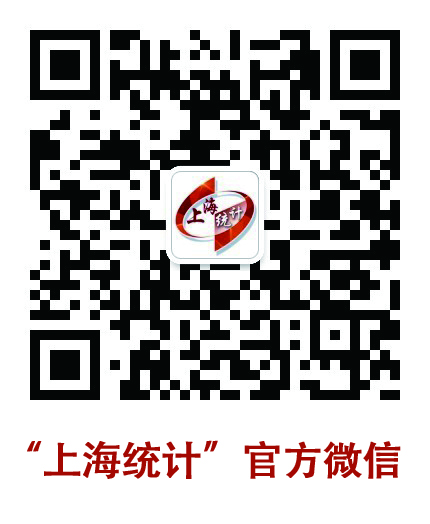 指标名称计量单位大型中型小型微型从业人员（X）主营业务收入 (Y)人万元X≥1000Y≥40000300≤X＜10002000≤Y＜4000020≤X＜300300≤Y＜2000X＜20Y＜300表号表名报告期别统计范围报送     单位调查单位报送日期及方式数据审核、验收截止时间数据审核、验收截止时间页码表号表名报告期别统计范围报送     单位调查单位报送日期及方式乡镇、街道级统计机构区级        统计机构及主管单位页码(一)年报(一)年报(一)年报(一)年报(一)年报(一)年报(一)年报(一)年报(一)年报1.规模以上工业1.规模以上工业1.规模以上工业1.规模以上工业1.规模以上工业1.规模以上工业1.规模以上工业1.规模以上工业1.规模以上工业101-1表调查单位基本情况年报规模以上工业法人单位法人单位3月10日24时前网上填报3月15日24时前3月20日24时前9101-2表法人单位所属产业活动单位情况年报规模以上工业法人单位所属产业活动单位法人单位3月10日24时前网上填报3月15日24时前3月20日24时前12102-1表从业人员及工资总额年报规模以上工业法人单位法人单位3月10日24时前网上填报3月12日24时前3月15日18时前13B103-1表规模以上工业财务状况年报规模以上工业非成本费用调查法人单位法人单位3月10日24时前网上填报3月15日24时前3月20日24时前14B103-2表工业企业成本费用年报规模以上工业成本费用调查法人单位法人单位3月10日24时前网上填报3月15日24时前3月20日24时前16B104-3表主要工业产品生产能力年报规模以上工业法人单位法人单位3月10日24时前网上填报3月15日24时前3月20日24时前18B104-4表工业企业战略性新兴产业总产值年报经认定的从事战略性新兴产业生产的规模以上工业法人单位法人单位3月10日24时前网上填报3月15日24时前3月20日24时前19107-1表企业研究开发项目情况年报规模以上工业企业法人单位的全部研究开发项目法人单位3月10日24时前网上填报3月12日前3月15日前20107-2表企业研究开发活动及相关情况年报规模以上工业企业法人单位法人单位3月10日24时前网上填报3月12日前3月15日前21109表信息化和电子商务应用情况年报规模以上工业法人单位法人单位3月10日24时前网上填报3月15日24时前3月20日24时前23L121表工业企业创新情况年报规模以上工业法人单位法人单位24时前网上填报3月12日24时前3月15日24时前24L122表工业企业创新调查企业家问卷年报规模以上工业法人单位法人单位24时前网上填报3月12日24时前3月15日24时前282.规模以下工业2.规模以下工业2.规模以下工业2.规模以下工业2.规模以下工业2.规模以下工业2.规模以下工业2.规模以下工业2.规模以下工业101-1表调查单位基本情况年报规模以下工业法人单位法人单位1月22日24时前网上填报2月5日24时前2月10日24时前9GY104表规模以下工业企业主要指标年报规模以下工业法人单位法人单位1月22日24时前网上填报2月5日24时前2月10日24时前32P106表四下企业主要能源产品产量年报有原煤、天然气和火电生产的规模以下工业法人单位法人单位1月7日前报送电子邮件——33107-3表规模以下企业研究开发活动及相关情况年报规模以下工业样本企业法人单位2019年12月22日18时前网上填报2019年12月23日18时前2019年12月24日18时前34L127表规模以下企业创新情况年报规模以下工业样本企业法人单位2019年12月22日18时前网上填报2019年12月23日18时前2019年12月24日18时前36U104表电子商务交易平台非四上法人单位基本情况年报辖区内除规模以上工业、有资质的建筑业、限额以上批发和零售业、限额以上住宿和餐饮业、有开发经营活动的全部房地产开发经营业、规模以上服务业法人单位以外的电子商务交易平台报送单位法人单位4月8日24时前网上填报4月9日12时前4月9日24时前38(二)定报(二)定报(二)定报(二)定报(二)定报(二)定报(二)定报(二)定报(二)定报1.规模以上工业1.规模以上工业1.规模以上工业1.规模以上工业1.规模以上工业1.规模以上工业1.规模以上工业1.规模以上工业1.规模以上工业201-1表调查单位基本情况月报规模以上工业法人单位法人单位免报——39202-1表从业人员及工资总额季报规模以上工业法人单位法人单位一季度季后8日，二季度季后7日，三季度季后11日12时前网上直报（4季度免报）一季度季后9日，二季度季后8日，三季度季后12日12时前（4季度免报）一季度季后9日，二季度季后8日，三季度季后12日18时前（4季度免报）41B203表财务状况月报规模以上工业法人单位法人单位月后18日18时前网上填报，1月份免报月后19日24时前，1月份免报月后20日24时前，1月份免报42B203表财务状况月报长宁、普陀、宝山、嘉定、松江和崇明的视同规上企业法人单位月后18日18时前网上填报，1月份免报——42B204-1表工业产销总值及主要产品产量月报规模以上工业法人单位法人单位2、10月月后6日，3、4、12月月后8日，5月月后5日，6、7、8、11月月后7日，9月月后11日12时前网上填报，1月份免报2、10月月后7日，3、4、12月月后9日，5月月后6日，6、7、8、11月月后8日，9月月后12日12时前，1月份免报2、10月月后7日，3、4、12月月后9日，5月月后6日，6、7、8、11月月后8日，9月月后12日24时前，1月份免报44B204-1表工业产销总值及主要产品产量月报长宁、普陀、宝山、嘉定、松江和崇明的视同规上企业法人单位2、10月月后6日，3、4、12月月后8日，5月月后5日，6、7、8、11月月后7日，9月月后11日12时前网上填报，1月份免报——44B204-2表主要工业产品销售与库存季报规模以上工业法人单位法人单位一季度季后8日、二季度季后7日、三季度季后11日、四季度季后8日12时前网上填报一季度季后9日、二季度季后8日、三季度季后12日、四季度季后9日12时前一季度季后9日、二季度季后8日、三季度季后12日、四季度季后9日24时前45205-1表能源购进、消费与库存月报规模以上工业法人单位法人单位2、10月月后6日，3、4、12月月后8日，5月月后5日，6、7、8、11月月后7日，9月月后11日12:00前网上填报2、3、4、10月月后9日，5、6、7、8、11月月后8日，9月月后12日，12月月后11日12:00前2、3、4、10月月后9日，5、6、7、8、11月月后8日，9月月后12日，12月月后11日16:00前46205-2表能源加工转换与回收利用月报有能源加工转换活动或回收利用的规模以上工业法人单位法人单位2、10月月后6日，3、4、12月月后8日，5月月后5日，6、7、8、11月月后7日，9月月后11日12:00前网上填报2、3、4、10月月后9日，5、6、7、8、11月月后8日，9月月后12日，12月月后11日12:00前2、3、4、10月月后9日，5、6、7、8、11月月后8日，9月月后12日，12月月后11日16:00前48205-3表主要耗能工业企业单位产品能源消费情况季报年综合能源消费量1万吨标准煤及以上的规模以上工业法人单位法人单位一、二季度季后10日，三、四季度季后12日12:00前网上填报季后13日12:00前季后13日16:00前49表主要耗能工业企业单位产品能源季度消费情况季报除205-3表填报范围以外的年综合能源消费量5000吨标准煤及以上的规模以上工业法人单位法人单位一、二季度季后10日，三、四季度季后12日12:00前网上填报季后13日12:00前季后13日16:00前50205-4表工业企业用水情况半年报规模以上工业法人单位法人单位上半年7月9日、下半年次年1月9日12:00前网上填报上半年7月13日、下半年次年1月13日12:00前上半年7月14日、下半年次年1月14日12:00前51205-4-1表工业企业季度用水情况季报规模以上工业法人单位法人单位一、三季度季报。报送时间为一、三季报季后13日12:00前网上填报 一、三季度季报。报送时间为一、三季报季后14日12:00前一、三季度季报。报送时间为一、三季报季后15日12:00前53205-6表能源生产、销售与库存月报规模以上工业法人单位法人单位2、10月月后6日，3、4、12月月后8日，5月月后5日，6、7、8、11月月后7日，9月月后11日12:00前网上填报2、3、4、10月月后9日，5、6、7、8、11月月后8日，9月月后12日，12月月后11日12:00前2、3、4、10月月后9日，5、6、7、8、11月月后8日，9月月后12日，12月月后11日16:00前54206-1表5000万元及以上固定资产投资项目情况月报规模以上工业法人单位的5000万元及以上固定资产投资项目项目法人单位或项目单位2、10月月后6日，3、4、12月月后8日，5月月后5日，6、7、8、11月月后7日，9月月后11日12:00前，网上填报2、10月月后6日，3、4、12月月后8日，5月月后5日，6、7、8、11月月后7日，9月月后11日18时前2、10月月后7日，3、4、12月月后9日，5月月后6日，6、7、8、11月月后8日，9月月后12日12时前55206-2表500-5000万元固定资产投资项目情况月报规模以上工业法人单位的500万元-5000万元固定资产投资项目项目法人单位或项目单位2、10月月后6日，3、4、12月月后8日，5月月后5日，6、7、8、11月月后7日，9月月后11日12:00前，网上填报2、10月月后6日，3、4、12月月后8日，5月月后5日，6、7、8、11月月后7日，9月月后11日18时前2、10月月后7日，3、4、12月月后9日，5月月后6日，6、7、8、11月月后8日，9月月后12日12时前57B210表生产经营景气状况季报大中型和部分小型工业法人单位法人单位一季度季后8日、二季度季后7日、三季度季后11日、四季度季后8日12时前网上填报一季度季后9日、二季度季后8日、三季度季后12日、四季度季后9日12时前一季度季后9日、二季度季后8日、三季度季后12日、四季度季后9日24时前59U201表电子商务交易平台情况季报规模以上工业法人单位拥有的电子商务交易平台法人单位一季度季后8日、二季度季后9日、三季度季后14日、四季度季后11日24时前网上填报一季度季后9日、二季度季后10日、三季度季后15日、四季度季后12日12时前一季度季后9日、二季度季后10日、三季度季后15日、四季度季后12日24时前622.规模以下工业2.规模以下工业2.规模以下工业2.规模以下工业2.规模以下工业2.规模以下工业2.规模以下工业2.规模以下工业2.规模以下工业B211表工业企业样本调查表季报规模以下工业样本企业法人单位一季度，二季度，三季度，四季度12月18日18时前网上填报一季度，二季度，三季度，四季度12月20日18时前一季度3月22日，二季度6月22日，三季度9月22日，四季度12月22日18时前63B213表非目录企业核查表季报样本村（居委会）样本村（居委会）一季度2月17日，二季度，三季度，四季度18时前网上填报一季度2月18日，二季度，三季度，四季度18时前一季度2月19日，二季度，三季度，四季度18时前65B214表个体工业调查表季报样本村（居委会）样本村（居委会）一季度，二季度，三季度，四季度12月18日18时前网上填报一季度，二季度，三季度，四季度12月20日18时前一季度3月22日，二季度6月22日，三季度9月22日，四季度12月22日18时前66206-3表小微企业固定资产投资情况四季度规模以下工业样本企业法人单位2020年四季度12月18日18时前网上填报2020年四季度12月20日18时前2020年四季度12月22日18时前67表    号：１０１-１表制定机关：上海市统计局批准文号：国统制﹝2019﹞183号２０１９年２０１９年２０１９年２０１９年２０１９年有效期至：２０２０年６月100是否为视同法人单位？如是，请勾选  □   是否为视同法人单位？如是，请勾选  □   是否为视同法人单位？如是，请勾选  □   是否为视同法人单位？如是，请勾选  □   是否为视同法人单位？如是，请勾选  □   是否为视同法人单位？如是，请勾选  □   是否为视同法人单位？如是，请勾选  □   是否为视同法人单位？如是，请勾选  □   109统一社会信用代码□□□□□□□□□□□□□□□□□□尚未领取统一社会信用代码的填写原组织机构代码：□□□□□□□□－□统一社会信用代码□□□□□□□□□□□□□□□□□□尚未领取统一社会信用代码的填写原组织机构代码：□□□□□□□□－□统一社会信用代码□□□□□□□□□□□□□□□□□□尚未领取统一社会信用代码的填写原组织机构代码：□□□□□□□□－□统一社会信用代码□□□□□□□□□□□□□□□□□□尚未领取统一社会信用代码的填写原组织机构代码：□□□□□□□□－□102单位详细名称                               单位详细名称                               单位详细名称                               302统计管理单位代码  □□□□□□□□□□统计管理单位代码  □□□□□□□□□□统计管理单位代码  □□□□□□□□□□统计管理单位代码  □□□□□□□□□□统计管理单位代码  □□□□□□□□□□统计管理单位代码  □□□□□□□□□□统计管理单位代码  □□□□□□□□□□统计管理单位代码  □□□□□□□□□□103行业类别                                                    主要业务活动1                                  2                                  3                             行业类别                                                    主要业务活动1                                  2                                  3                             行业类别                                                    主要业务活动1                                  2                                  3                             行业类别                                                    主要业务活动1                                  2                                  3                             行业类别                                                    主要业务活动1                                  2                                  3                             行业类别                                                    主要业务活动1                                  2                                  3                             行业类别                                                    主要业务活动1                                  2                                  3                             行业类别                                                    主要业务活动1                                  2                                  3                             103行业代码(GB/T 4754-2017)    □□□□      行业代码(GB/T 4754-2017)    □□□□      行业代码(GB/T 4754-2017)    □□□□      行业代码(GB/T 4754-2017)    □□□□      行业代码(GB/T 4754-2017)    □□□□      行业代码(GB/T 4754-2017)    □□□□      行业代码(GB/T 4754-2017)    □□□□      行业代码(GB/T 4754-2017)    □□□□      104报表类别    □A 农业           B 规模以上工业       B1规模以下工业         C 建筑业       E 批发和零售业 S 住宿和餐饮业   X 房地产开发经营业   F 规模以上服务业      H 投资     J 金融业     U 其他     报表类别    □A 农业           B 规模以上工业       B1规模以下工业         C 建筑业       E 批发和零售业 S 住宿和餐饮业   X 房地产开发经营业   F 规模以上服务业      H 投资     J 金融业     U 其他     报表类别    □A 农业           B 规模以上工业       B1规模以下工业         C 建筑业       E 批发和零售业 S 住宿和餐饮业   X 房地产开发经营业   F 规模以上服务业      H 投资     J 金融业     U 其他     报表类别    □A 农业           B 规模以上工业       B1规模以下工业         C 建筑业       E 批发和零售业 S 住宿和餐饮业   X 房地产开发经营业   F 规模以上服务业      H 投资     J 金融业     U 其他     报表类别    □A 农业           B 规模以上工业       B1规模以下工业         C 建筑业       E 批发和零售业 S 住宿和餐饮业   X 房地产开发经营业   F 规模以上服务业      H 投资     J 金融业     U 其他     报表类别    □A 农业           B 规模以上工业       B1规模以下工业         C 建筑业       E 批发和零售业 S 住宿和餐饮业   X 房地产开发经营业   F 规模以上服务业      H 投资     J 金融业     U 其他     报表类别    □A 农业           B 规模以上工业       B1规模以下工业         C 建筑业       E 批发和零售业 S 住宿和餐饮业   X 房地产开发经营业   F 规模以上服务业      H 投资     J 金融业     U 其他     报表类别    □A 农业           B 规模以上工业       B1规模以下工业         C 建筑业       E 批发和零售业 S 住宿和餐饮业   X 房地产开发经营业   F 规模以上服务业      H 投资     J 金融业     U 其他     105单位所在地及区划                              省(自治区、直辖市)                  市(地、州、盟)              县(市、区、旗)               乡(镇)                                                          街(村)、门牌号单位位于：                           街道办事处                                社区(居委会)单位所在地及区划                              省(自治区、直辖市)                  市(地、州、盟)              县(市、区、旗)               乡(镇)                                                          街(村)、门牌号单位位于：                           街道办事处                                社区(居委会)单位所在地及区划                              省(自治区、直辖市)                  市(地、州、盟)              县(市、区、旗)               乡(镇)                                                          街(村)、门牌号单位位于：                           街道办事处                                社区(居委会)单位所在地及区划                              省(自治区、直辖市)                  市(地、州、盟)              县(市、区、旗)               乡(镇)                                                          街(村)、门牌号单位位于：                           街道办事处                                社区(居委会)单位所在地及区划                              省(自治区、直辖市)                  市(地、州、盟)              县(市、区、旗)               乡(镇)                                                          街(村)、门牌号单位位于：                           街道办事处                                社区(居委会)单位所在地及区划                              省(自治区、直辖市)                  市(地、州、盟)              县(市、区、旗)               乡(镇)                                                          街(村)、门牌号单位位于：                           街道办事处                                社区(居委会)单位所在地及区划                              省(自治区、直辖市)                  市(地、州、盟)              县(市、区、旗)               乡(镇)                                                          街(村)、门牌号单位位于：                           街道办事处                                社区(居委会)单位所在地及区划                              省(自治区、直辖市)                  市(地、州、盟)              县(市、区、旗)               乡(镇)                                                          街(村)、门牌号单位位于：                           街道办事处                                社区(居委会)105区划代码  □□□□□□□□□□□□      城乡代码  □□□     区划代码  □□□□□□□□□□□□      城乡代码  □□□     区划代码  □□□□□□□□□□□□      城乡代码  □□□     区划代码  □□□□□□□□□□□□      城乡代码  □□□     区划代码  □□□□□□□□□□□□      城乡代码  □□□     区划代码  □□□□□□□□□□□□      城乡代码  □□□     区划代码  □□□□□□□□□□□□      城乡代码  □□□     区划代码  □□□□□□□□□□□□      城乡代码  □□□     106单位注册地及区划（建筑业单位需填写本项，其它单位的注册地与105单位所在地一致的，免填本项）                            省(自治区、直辖市)                  市(地、州、盟)              县(市、区、旗)               乡(镇)                                                          街(村)、门牌号注册地位于：                         街道办事处                                社区(居委会)单位注册地及区划（建筑业单位需填写本项，其它单位的注册地与105单位所在地一致的，免填本项）                            省(自治区、直辖市)                  市(地、州、盟)              县(市、区、旗)               乡(镇)                                                          街(村)、门牌号注册地位于：                         街道办事处                                社区(居委会)单位注册地及区划（建筑业单位需填写本项，其它单位的注册地与105单位所在地一致的，免填本项）                            省(自治区、直辖市)                  市(地、州、盟)              县(市、区、旗)               乡(镇)                                                          街(村)、门牌号注册地位于：                         街道办事处                                社区(居委会)单位注册地及区划（建筑业单位需填写本项，其它单位的注册地与105单位所在地一致的，免填本项）                            省(自治区、直辖市)                  市(地、州、盟)              县(市、区、旗)               乡(镇)                                                          街(村)、门牌号注册地位于：                         街道办事处                                社区(居委会)单位注册地及区划（建筑业单位需填写本项，其它单位的注册地与105单位所在地一致的，免填本项）                            省(自治区、直辖市)                  市(地、州、盟)              县(市、区、旗)               乡(镇)                                                          街(村)、门牌号注册地位于：                         街道办事处                                社区(居委会)单位注册地及区划（建筑业单位需填写本项，其它单位的注册地与105单位所在地一致的，免填本项）                            省(自治区、直辖市)                  市(地、州、盟)              县(市、区、旗)               乡(镇)                                                          街(村)、门牌号注册地位于：                         街道办事处                                社区(居委会)单位注册地及区划（建筑业单位需填写本项，其它单位的注册地与105单位所在地一致的，免填本项）                            省(自治区、直辖市)                  市(地、州、盟)              县(市、区、旗)               乡(镇)                                                          街(村)、门牌号注册地位于：                         街道办事处                                社区(居委会)单位注册地及区划（建筑业单位需填写本项，其它单位的注册地与105单位所在地一致的，免填本项）                            省(自治区、直辖市)                  市(地、州、盟)              县(市、区、旗)               乡(镇)                                                          街(村)、门牌号注册地位于：                         街道办事处                                社区(居委会)106区划代码  □□□□□□□□□□□□      城乡代码  □□□     区划代码  □□□□□□□□□□□□      城乡代码  □□□     区划代码  □□□□□□□□□□□□      城乡代码  □□□     区划代码  □□□□□□□□□□□□      城乡代码  □□□     区划代码  □□□□□□□□□□□□      城乡代码  □□□     区划代码  □□□□□□□□□□□□      城乡代码  □□□     区划代码  □□□□□□□□□□□□      城乡代码  □□□     区划代码  □□□□□□□□□□□□      城乡代码  □□□     191单位规模    □        1 大型          2 中型          3 小型           4 微型单位规模    □        1 大型          2 中型          3 小型           4 微型单位规模    □        1 大型          2 中型          3 小型           4 微型单位规模    □        1 大型          2 中型          3 小型           4 微型单位规模    □        1 大型          2 中型          3 小型           4 微型单位规模    □        1 大型          2 中型          3 小型           4 微型单位规模    □        1 大型          2 中型          3 小型           4 微型单位规模    □        1 大型          2 中型          3 小型           4 微型192从业人员    从业人员期末人数               人         其中：女性              人从业人员    从业人员期末人数               人         其中：女性              人从业人员    从业人员期末人数               人         其中：女性              人从业人员    从业人员期末人数               人         其中：女性              人从业人员    从业人员期末人数               人         其中：女性              人从业人员    从业人员期末人数               人         其中：女性              人从业人员    从业人员期末人数               人         其中：女性              人从业人员    从业人员期末人数               人         其中：女性              人193企业主要经济指标营业收入                 千元     其中：主营业务收入            千元    资产总计            千元税金及附加           千元企业主要经济指标营业收入                 千元     其中：主营业务收入            千元    资产总计            千元税金及附加           千元企业主要经济指标营业收入                 千元     其中：主营业务收入            千元    资产总计            千元税金及附加           千元企业主要经济指标营业收入                 千元     其中：主营业务收入            千元    资产总计            千元税金及附加           千元企业主要经济指标营业收入                 千元     其中：主营业务收入            千元    资产总计            千元税金及附加           千元企业主要经济指标营业收入                 千元     其中：主营业务收入            千元    资产总计            千元税金及附加           千元企业主要经济指标营业收入                 千元     其中：主营业务收入            千元    资产总计            千元税金及附加           千元企业主要经济指标营业收入                 千元     其中：主营业务收入            千元    资产总计            千元税金及附加           千元201法定代表人(单位负责人)                  法定代表人(单位负责人)                  202-1成立时间（所有单位填报）            年          月成立时间（所有单位填报）            年          月成立时间（所有单位填报）            年          月成立时间（所有单位填报）            年          月成立时间（所有单位填报）            年          月201法定代表人(单位负责人)                  法定代表人(单位负责人)                  202-2开业时间（仅限企业填报）            年          月开业时间（仅限企业填报）            年          月开业时间（仅限企业填报）            年          月开业时间（仅限企业填报）            年          月开业时间（仅限企业填报）            年          月203联系方式长途区号    □□□□□固定电话    □□□□□□□□-□□□□□□移动电话    □□□□□□□□□□□传真号码    □□□□□□□□-□□□□□□邮政编码    □□□□□□联系方式长途区号    □□□□□固定电话    □□□□□□□□-□□□□□□移动电话    □□□□□□□□□□□传真号码    □□□□□□□□-□□□□□□邮政编码    □□□□□□联系方式长途区号    □□□□□固定电话    □□□□□□□□-□□□□□□移动电话    □□□□□□□□□□□传真号码    □□□□□□□□-□□□□□□邮政编码    □□□□□□电子邮箱                                      网    址                                      电子邮箱                                      网    址                                      电子邮箱                                      网    址                                      电子邮箱                                      网    址                                      电子邮箱                                      网    址                                      205登记注册类型    □□□内资                                       港澳台商投资                外商投资110 国有           159 其他有限责任公司   210 与港澳台商合资经营       310 中外合资经营120 集体           160 股份有限公司       220 与港澳台商合作经营       320 中外合作经营130 股份合作       171 私营独资           230 港澳台商独资             330 外资企业141 国有联营       172 私营合伙           240 港澳台商投资股份有限公司 340 外商投资股份有限公司142 集体联营       173 私营有限责任公司   290 其他港澳台投资           390 其他外商投资143 国有与集体联营 174 私营股份有限公司149 其他联营       190 其他  151 国有独资公司登记注册类型    □□□内资                                       港澳台商投资                外商投资110 国有           159 其他有限责任公司   210 与港澳台商合资经营       310 中外合资经营120 集体           160 股份有限公司       220 与港澳台商合作经营       320 中外合作经营130 股份合作       171 私营独资           230 港澳台商独资             330 外资企业141 国有联营       172 私营合伙           240 港澳台商投资股份有限公司 340 外商投资股份有限公司142 集体联营       173 私营有限责任公司   290 其他港澳台投资           390 其他外商投资143 国有与集体联营 174 私营股份有限公司149 其他联营       190 其他  151 国有独资公司登记注册类型    □□□内资                                       港澳台商投资                外商投资110 国有           159 其他有限责任公司   210 与港澳台商合资经营       310 中外合资经营120 集体           160 股份有限公司       220 与港澳台商合作经营       320 中外合作经营130 股份合作       171 私营独资           230 港澳台商独资             330 外资企业141 国有联营       172 私营合伙           240 港澳台商投资股份有限公司 340 外商投资股份有限公司142 集体联营       173 私营有限责任公司   290 其他港澳台投资           390 其他外商投资143 国有与集体联营 174 私营股份有限公司149 其他联营       190 其他  151 国有独资公司登记注册类型    □□□内资                                       港澳台商投资                外商投资110 国有           159 其他有限责任公司   210 与港澳台商合资经营       310 中外合资经营120 集体           160 股份有限公司       220 与港澳台商合作经营       320 中外合作经营130 股份合作       171 私营独资           230 港澳台商独资             330 外资企业141 国有联营       172 私营合伙           240 港澳台商投资股份有限公司 340 外商投资股份有限公司142 集体联营       173 私营有限责任公司   290 其他港澳台投资           390 其他外商投资143 国有与集体联营 174 私营股份有限公司149 其他联营       190 其他  151 国有独资公司登记注册类型    □□□内资                                       港澳台商投资                外商投资110 国有           159 其他有限责任公司   210 与港澳台商合资经营       310 中外合资经营120 集体           160 股份有限公司       220 与港澳台商合作经营       320 中外合作经营130 股份合作       171 私营独资           230 港澳台商独资             330 外资企业141 国有联营       172 私营合伙           240 港澳台商投资股份有限公司 340 外商投资股份有限公司142 集体联营       173 私营有限责任公司   290 其他港澳台投资           390 其他外商投资143 国有与集体联营 174 私营股份有限公司149 其他联营       190 其他  151 国有独资公司登记注册类型    □□□内资                                       港澳台商投资                外商投资110 国有           159 其他有限责任公司   210 与港澳台商合资经营       310 中外合资经营120 集体           160 股份有限公司       220 与港澳台商合作经营       320 中外合作经营130 股份合作       171 私营独资           230 港澳台商独资             330 外资企业141 国有联营       172 私营合伙           240 港澳台商投资股份有限公司 340 外商投资股份有限公司142 集体联营       173 私营有限责任公司   290 其他港澳台投资           390 其他外商投资143 国有与集体联营 174 私营股份有限公司149 其他联营       190 其他  151 国有独资公司登记注册类型    □□□内资                                       港澳台商投资                外商投资110 国有           159 其他有限责任公司   210 与港澳台商合资经营       310 中外合资经营120 集体           160 股份有限公司       220 与港澳台商合作经营       320 中外合作经营130 股份合作       171 私营独资           230 港澳台商独资             330 外资企业141 国有联营       172 私营合伙           240 港澳台商投资股份有限公司 340 外商投资股份有限公司142 集体联营       173 私营有限责任公司   290 其他港澳台投资           390 其他外商投资143 国有与集体联营 174 私营股份有限公司149 其他联营       190 其他  151 国有独资公司登记注册类型    □□□内资                                       港澳台商投资                外商投资110 国有           159 其他有限责任公司   210 与港澳台商合资经营       310 中外合资经营120 集体           160 股份有限公司       220 与港澳台商合作经营       320 中外合作经营130 股份合作       171 私营独资           230 港澳台商独资             330 外资企业141 国有联营       172 私营合伙           240 港澳台商投资股份有限公司 340 外商投资股份有限公司142 集体联营       173 私营有限责任公司   290 其他港澳台投资           390 其他外商投资143 国有与集体联营 174 私营股份有限公司149 其他联营       190 其他  151 国有独资公司216港澳台商投资情况（限港澳台商投资企业填报）（可多选）   1 港商投资□   2 澳商投资□   3 台商投资□港澳台商投资情况（限港澳台商投资企业填报）（可多选）   1 港商投资□   2 澳商投资□   3 台商投资□港澳台商投资情况（限港澳台商投资企业填报）（可多选）   1 港商投资□   2 澳商投资□   3 台商投资□港澳台商投资情况（限港澳台商投资企业填报）（可多选）   1 港商投资□   2 澳商投资□   3 台商投资□港澳台商投资情况（限港澳台商投资企业填报）（可多选）   1 港商投资□   2 澳商投资□   3 台商投资□港澳台商投资情况（限港澳台商投资企业填报）（可多选）   1 港商投资□   2 澳商投资□   3 台商投资□港澳台商投资情况（限港澳台商投资企业填报）（可多选）   1 港商投资□   2 澳商投资□   3 台商投资□港澳台商投资情况（限港澳台商投资企业填报）（可多选）   1 港商投资□   2 澳商投资□   3 台商投资□206企业控股情况  □   1 国有控股    2 集体控股    3 私人控股    4 港澳台商控股    5 外商控股  9 其他企业控股情况  □   1 国有控股    2 集体控股    3 私人控股    4 港澳台商控股    5 外商控股  9 其他企业控股情况  □   1 国有控股    2 集体控股    3 私人控股    4 港澳台商控股    5 外商控股  9 其他企业控股情况  □   1 国有控股    2 集体控股    3 私人控股    4 港澳台商控股    5 外商控股  9 其他企业控股情况  □   1 国有控股    2 集体控股    3 私人控股    4 港澳台商控股    5 外商控股  9 其他企业控股情况  □   1 国有控股    2 集体控股    3 私人控股    4 港澳台商控股    5 外商控股  9 其他企业控股情况  □   1 国有控股    2 集体控股    3 私人控股    4 港澳台商控股    5 外商控股  9 其他企业控股情况  □   1 国有控股    2 集体控股    3 私人控股    4 港澳台商控股    5 外商控股  9 其他207隶属关系 □□     10 中央    11地方    90其他隶属关系 □□     10 中央    11地方    90其他隶属关系 □□     10 中央    11地方    90其他208运营状态 □ 1正常运营 2停业(歇业) 3筹建 4当年关闭  5当年破产 6当年注销 7当年吊销  9其他运营状态 □ 1正常运营 2停业(歇业) 3筹建 4当年关闭  5当年破产 6当年注销 7当年吊销  9其他运营状态 □ 1正常运营 2停业(歇业) 3筹建 4当年关闭  5当年破产 6当年注销 7当年吊销  9其他209执行会计标准类别       □1 企业会计制度    2 事业单位会计制度    3 行政单位会计制度   4 民间非营利组织会计制度    9 其他执行会计标准类别       □1 企业会计制度    2 事业单位会计制度    3 行政单位会计制度   4 民间非营利组织会计制度    9 其他执行会计标准类别       □1 企业会计制度    2 事业单位会计制度    3 行政单位会计制度   4 民间非营利组织会计制度    9 其他210执行企业会计准则情况   □                                                                           1 执行《企业会计准则》    2  执行《小企业会计准则》        9  执行其他企业会计制度执行企业会计准则情况   □                                                                           1 执行《企业会计准则》    2  执行《小企业会计准则》        9  执行其他企业会计制度执行企业会计准则情况   □                                                                           1 执行《企业会计准则》    2  执行《小企业会计准则》        9  执行其他企业会计制度211机构类型    □□10 企业          20 事业单位        30 机关          40 社会团体            51 民办非企业单位52 基金会        53 居委会          54 村委会        55 农民专业合作社      56农村集体经济组织                  90 其他组织机构机构类型    □□10 企业          20 事业单位        30 机关          40 社会团体            51 民办非企业单位52 基金会        53 居委会          54 村委会        55 农民专业合作社      56农村集体经济组织                  90 其他组织机构机构类型    □□10 企业          20 事业单位        30 机关          40 社会团体            51 民办非企业单位52 基金会        53 居委会          54 村委会        55 农民专业合作社      56农村集体经济组织                  90 其他组织机构213企业集团情况(限企业集团母公司及成员企业填写)  本企业是 □   1 集团母公司(核心企业或集团总部)   2 成员企业——请填直接上级法人统一社会信用代码    □□□□□□□□□□□□□□□□□□尚未领取统一社会信用代码的填原组织机构代码□□□□□□□□－□企业集团情况(限企业集团母公司及成员企业填写)  本企业是 □   1 集团母公司(核心企业或集团总部)   2 成员企业——请填直接上级法人统一社会信用代码    □□□□□□□□□□□□□□□□□□尚未领取统一社会信用代码的填原组织机构代码□□□□□□□□－□企业集团情况(限企业集团母公司及成员企业填写)  本企业是 □   1 集团母公司(核心企业或集团总部)   2 成员企业——请填直接上级法人统一社会信用代码    □□□□□□□□□□□□□□□□□□尚未领取统一社会信用代码的填原组织机构代码□□□□□□□□－□304本单位在园区（详见园区名称与代码）                    □□□□□□                    □□□□□□                    □□□□□□310投资方国别（地区）（详见国别（地区）名称与代码）                      □□□B307工业企业占地面积                    平方米B308工业企业房屋建筑面积                 平方米C01建筑业企业资质等级编码       □□□□建筑业企业资质等级编码       □□□□建筑业企业资质等级编码       □□□□X01房地产开发经营业企业资质等级       □  1 一级   2 二级   3 三级   4 四级   5 暂定   9 其他房地产开发经营业企业资质等级       □  1 一级   2 二级   3 三级   4 四级   5 暂定   9 其他房地产开发经营业企业资质等级       □  1 一级   2 二级   3 三级   4 四级   5 暂定   9 其他ES1批发和零售业、住宿和餐饮业单位经营形式□  1 独立门店      2 连锁总店（总部）     3 连锁直营店     4 连锁加盟店     9 其他  连锁品牌（商标或商号名称）：                   （经营形式选2、3、4的单位填报）批发和零售业、住宿和餐饮业单位经营形式□  1 独立门店      2 连锁总店（总部）     3 连锁直营店     4 连锁加盟店     9 其他  连锁品牌（商标或商号名称）：                   （经营形式选2、3、4的单位填报）批发和零售业、住宿和餐饮业单位经营形式□  1 独立门店      2 连锁总店（总部）     3 连锁直营店     4 连锁加盟店     9 其他  连锁品牌（商标或商号名称）：                   （经营形式选2、3、4的单位填报）E02零售业态（可多选，不超过3个）    □□□□    □□□□    □□□□有店铺零售1010 食杂店   1020 便利店   1030 折扣店   1040 超市           1050 大型超市   1060 仓储会员店1070 百货店   1080 专业店   1090 专卖店   1100 家居建材商店   1110 购物中心   1120 厂家直销中心无店铺零售  2010 电视购物  2020 邮购      2030 网上商店    2040 自动售货亭    2050 电话购物    2090其他零售业态（可多选，不超过3个）    □□□□    □□□□    □□□□有店铺零售1010 食杂店   1020 便利店   1030 折扣店   1040 超市           1050 大型超市   1060 仓储会员店1070 百货店   1080 专业店   1090 专卖店   1100 家居建材商店   1110 购物中心   1120 厂家直销中心无店铺零售  2010 电视购物  2020 邮购      2030 网上商店    2040 自动售货亭    2050 电话购物    2090其他零售业态（可多选，不超过3个）    □□□□    □□□□    □□□□有店铺零售1010 食杂店   1020 便利店   1030 折扣店   1040 超市           1050 大型超市   1060 仓储会员店1070 百货店   1080 专业店   1090 专卖店   1100 家居建材商店   1110 购物中心   1120 厂家直销中心无店铺零售  2010 电视购物  2020 邮购      2030 网上商店    2040 自动售货亭    2050 电话购物    2090其他S02住宿业单位星级评定情况      □      1 一星     2 二星    3 三星    4 四星    5 五星    9 其他住宿业单位星级评定情况      □      1 一星     2 二星    3 三星    4 四星    5 五星    9 其他住宿业单位星级评定情况      □      1 一星     2 二星    3 三星    4 四星    5 五星    9 其他F01服务业单位拥有的主要品牌（商标）名称   1                      2                    3                 服务业单位拥有的主要品牌（商标）名称   1                      2                    3                 服务业单位拥有的主要品牌（商标）名称   1                      2                    3                 单位组织结构情况单位组织结构情况单位组织结构情况单位组织结构情况214本法人单位是否有上一级法人  □  1.是   2.否    如为1，请填写上一级法人统一社会信用代码 □□□□□□□□□□□□□□□□□□        尚未领取统一社会信用代码的填写原组织机构代码□□□□□□□□－□        上一级法人单位详细名称                              本法人单位是否有上一级法人  □  1.是   2.否    如为1，请填写上一级法人统一社会信用代码 □□□□□□□□□□□□□□□□□□        尚未领取统一社会信用代码的填写原组织机构代码□□□□□□□□－□        上一级法人单位详细名称                              本法人单位是否有上一级法人  □  1.是   2.否    如为1，请填写上一级法人统一社会信用代码 □□□□□□□□□□□□□□□□□□        尚未领取统一社会信用代码的填写原组织机构代码□□□□□□□□－□        上一级法人单位详细名称                              212本法人单位是否有下属产业活动单位（分支机构、派出机构、分公司、分部、分厂、分店等） □  1.是   2.否本法人单位是否有下属产业活动单位（分支机构、派出机构、分公司、分部、分厂、分店等） □  1.是   2.否本法人单位是否有下属产业活动单位（分支机构、派出机构、分公司、分部、分厂、分店等） □  1.是   2.否表    号：表    号：１０１－２表１０１－２表统一社会信用代码□□□□□□□□□□□□□□□□□□制定机关：制定机关：国家统计局国家统计局尚未领取统一社会信用代码的填写原组织机构代码□□□□□□□□－□文    号：   文    号：   国统字〔2019〕101号国统字〔2019〕101号单位详细名称：有效期至：有效期至：２０２０年６月２０２０年６月                                   ２０１９年                                   ２０１９年本法人单位所属产业活动单位共      个本法人单位所属产业活动单位共      个本法人单位所属产业活动单位共      个本法人单位所属产业活动单位共      个本法人单位所属产业活动单位共      个本法人单位所属产业活动单位共      个本法人单位所属产业活动单位共      个序号单位类别统一社会信用代码尚未领取统一社会信用代码的填原组织机构代码单位详细名称详细地址区划代码（6位）甲123456本    部分支机构1分支机构2....分支机构N联系电话主要业务活动行业代码（小类）(GB/T4754-2017)从业人员期末人数（人）经营性单位收入(千元)非经营性单位支出（费用）（千元）789101112表    号：１０２－１表统一社会信用代码□□□□□□□□□□□□□□□□□□制定机关：上海市统计局尚未领取统一社会信用代码的填写原组织机构代码□□□□□□□□-□批准文号：国统制〔2019〕183号单位详细名称：　　　　　　　　　　　　　　　　　２０１９年有效期至：２０２０年６月指标名称计量单位代码数量指标名称计量单位代码数量数量甲乙丙1甲乙丙11一、从业人员    从业人员期末人数      其中：女性      其中：外省市户籍   按人员类型分在岗职工劳务派遣人员其他从业人员按职业类型分中层及以上管理人员专业技术人员办事人员和有关人员     社会生产服务和生活服务人员生产制造及有关人员从业人员平均人数按人员类型分在岗职工劳务派遣人员其他从业人员—人人人—人人人—人人人人人人—人人人—010269—050607—717273747508—091011 按职业类型分中层及以上管理人员专业技术人员办事人员和有关人员社会生产服务和生活服务人员 生产制造及有关人员二、工资总额从业人员工资总额按人员类型分在岗职工劳务派遣人员其他从业人员按职业类型分中层及以上管理人员专业技术人员办事人员和有关人员社会生产服务和生活服务人员 生产制造及有关人员三、直接管理的劳务外包人员期末人数—人人人人人—千元—千元千元千元—千元千元千元千元千元人—7677787980—12—131819—818283848596补充资料：不能填报“从业人员”和“工资总额”数据的法人单位填报  发放工资的法人单位：统一社会信用代码（49）□□□□□□□□□□□□□□□□□   尚未领取统一社会信用代码的填写原组织机构代码□□□□□□□□－□单位详细名称（50）                                        补充资料：不能填报“从业人员”和“工资总额”数据的法人单位填报  发放工资的法人单位：统一社会信用代码（49）□□□□□□□□□□□□□□□□□   尚未领取统一社会信用代码的填写原组织机构代码□□□□□□□□－□单位详细名称（50）                                        补充资料：不能填报“从业人员”和“工资总额”数据的法人单位填报  发放工资的法人单位：统一社会信用代码（49）□□□□□□□□□□□□□□□□□   尚未领取统一社会信用代码的填写原组织机构代码□□□□□□□□－□单位详细名称（50）                                        补充资料：不能填报“从业人员”和“工资总额”数据的法人单位填报  发放工资的法人单位：统一社会信用代码（49）□□□□□□□□□□□□□□□□□   尚未领取统一社会信用代码的填写原组织机构代码□□□□□□□□－□单位详细名称（50）                                        补充资料：不能填报“从业人员”和“工资总额”数据的法人单位填报  发放工资的法人单位：统一社会信用代码（49）□□□□□□□□□□□□□□□□□   尚未领取统一社会信用代码的填写原组织机构代码□□□□□□□□－□单位详细名称（50）                                        补充资料：不能填报“从业人员”和“工资总额”数据的法人单位填报  发放工资的法人单位：统一社会信用代码（49）□□□□□□□□□□□□□□□□□   尚未领取统一社会信用代码的填写原组织机构代码□□□□□□□□－□单位详细名称（50）                                        补充资料：不能填报“从业人员”和“工资总额”数据的法人单位填报  发放工资的法人单位：统一社会信用代码（49）□□□□□□□□□□□□□□□□□   尚未领取统一社会信用代码的填写原组织机构代码□□□□□□□□－□单位详细名称（50）                                        补充资料：不能填报“从业人员”和“工资总额”数据的法人单位填报  发放工资的法人单位：统一社会信用代码（49）□□□□□□□□□□□□□□□□□   尚未领取统一社会信用代码的填写原组织机构代码□□□□□□□□－□单位详细名称（50）                                        补充资料：不能填报“从业人员”和“工资总额”数据的法人单位填报  发放工资的法人单位：统一社会信用代码（49）□□□□□□□□□□□□□□□□□   尚未领取统一社会信用代码的填写原组织机构代码□□□□□□□□－□单位详细名称（50）                                        表    号：Ｂ１０３－１表统一社会信用代码□□□□□□□□□□□□□□□□□□统一社会信用代码□□□□□□□□□□□□□□□□□□统一社会信用代码□□□□□□□□□□□□□□□□□□制定机关：国家统计局尚未领取统一社会信用代码的填写原组织机构代码□□□□□□□□－□尚未领取统一社会信用代码的填写原组织机构代码□□□□□□□□－□尚未领取统一社会信用代码的填写原组织机构代码□□□□□□□□－□文    号：国统字〔2019〕101号单位详细名称：２０１９年２０１９年有效期至：2020年6月指标名称计量单位代码本年指标名称计量单位代码本年甲乙丙1甲乙丙1一、年初存货其中：产成品二、期末资产负债流动资产合计  其中:应收账款     存货             其中：产成品长期股权投资固定资产原价  其中：房屋和构筑物        机器设备累计折旧其中：本年折旧固定资产净额在建工程无形资产  其中：土地使用权资产总计流动负债合计其中：应付账款负债合计所有者权益合计其中：实收资本国家资本集体资本法人资本个人资本港澳台资本外商资本千元千元—千元千元千元千元千元千元千元千元千元千元千元千元千元千元千元千元千元千元千元千元千元千元千元千元千元千元101102—201202205206243209231232210211252212246247213214215217218219220221222223224225三、损益及分配营业收入  其中：主营业务收入营业成本税金及附加销售费用管理费用研发费用财务费用其中：利息费用利息收入资产减值损失其他收益投资收益(损失以“-”号记)公允价值变动收益(损失以“-”号记)资产处置收益(损失以“-”号记)营业利润营业外收入营业外支出利润总额所得税费用四、人工成本及增值税应付职工薪酬（本年贷方累计发生额）应交增值税五、其他资料工业总产值(当年价格)平均用工人数期末用工人数—千元千元千元千元千元千元千元千元千元千元千元千元千元千元千元千元千元千元千元千元—千元千元—千元人人—301302307309312313331317319318320330322321335323325326327328—401402—601606609表    号：Ｂ１０３－２表统一社会信用代码□□□□□□□□□□□□□□□□□□统一社会信用代码□□□□□□□□□□□□□□□□□□统一社会信用代码□□□□□□□□□□□□□□□□□□制定机关：国家统计局尚未领取统一社会信用代码的填写原组织机构代码□□□□□□□□－□尚未领取统一社会信用代码的填写原组织机构代码□□□□□□□□－□尚未领取统一社会信用代码的填写原组织机构代码□□□□□□□□－□文    号：国统字〔2019〕101号单位详细名称：２０１９ 年   有效期至：２０２０年６月指标名称计量单位代码本年指标名称计量单位代码本年甲乙丙1甲乙丙1一、年初存货其中：产成品二、期末资产负债流动资产合计其中：应收账款      存货其中：产成品    长期股权投资固定资产原价  其中：房屋和构筑物        机器设备    累计折旧其中：本年折旧固定资产净额在建工程无形资产  其中：土地使用权资产总计流动负债合计其中：应付账款负债合计所有者权益合计其中：实收资本国家资本集体资本法人资本个人资本      港澳台资本外商资本三、制造成本直接材料消耗直接人工制造费用生产单位管理人员工资生产单位管理人员福利费四、销售费用五、管理费用上交管理费董事会费六、研发费用千元千元—千元千元千元千元千元千元千元千元千元千元千元千元千元千元千元千元千元千元千元千元千元千元千元千元千元千元千元千元千元千元千元千元千元千元千元千元千元101102—201202205206243209231232210211252212246247213214215217218219220221222223224225801802803806807808312313872877331七、财务费用其中：利息费用利息收入八、损益及分配营业收入其中：主营业务收入营业成本税金及附加资产减值损失其他收益投资收益(损失以“-”号记)公允价值变动收益(损失以“-”号记)资产处置收益(损失以“-”号记)营业利润营业外收入营业外支出利润总额所得税费用九、人工成本、其他费用及增值税应付职工薪酬（本年贷方累计发生额）  其中：工资、奖金、津贴和补贴        福利费        社保费        住房公积金        工会经费        职工教育经费        劳务派遣人员薪酬        其他职工薪酬其他属于劳动者报酬的部分上交政府的各项非税费用水电费  其中：上缴的各项税费差旅费应交增值税进项税额销项税额十、其他资料工业总产值(当年价格)平均用工人数期末用工人数千元千元千元—千元千元千元千元千元千元千元千元千元千元千元千元千元千元—千元千元千元千元千元千元千元千元千元千元千元千元千元千元千元千元千元—千元人人317319318—301302307309320330322321335323325326327328—401405406407408316884409410411882412413414402403404—601606609表    号：Ｂ１０４－３表统一社会信用代码□□□□□□□□□□□□□□□□□□统一社会信用代码□□□□□□□□□□□□□□□□□□统一社会信用代码□□□□□□□□□□□□□□□□□□制定机关：国家统计局尚未领取统一社会信用代码的填写原组织机构代码□□□□□□□□－□尚未领取统一社会信用代码的填写原组织机构代码□□□□□□□□－□尚未领取统一社会信用代码的填写原组织机构代码□□□□□□□□－□文    号：国统字〔2019〕101号单位详细名称：２０１９ 年   有效期至：２０２０年６月产品名称计量单位产品代码年初生产能力年末生产能力产品产量甲乙丙123按《主要工业产品生产能力目录》填报表    号：B104－4表制定机关：上海市统计局统一社会信用代码□□□□□□□□□□□□□□□□□□统一社会信用代码□□□□□□□□□□□□□□□□□□批准文号：国统制﹝2019﹞183号尚未领取统一社会信用代码的填写原组织机构代码□□□□□□□□－□单位详细名称：	                                             2019年尚未领取统一社会信用代码的填写原组织机构代码□□□□□□□□－□单位详细名称：	                                             2019年有效期至：计量单位：2020年６月千         元名称名称代码本年上年甲甲乙12战略性新兴产业工业总产值战略性新兴产业工业总产值610其中：新一代信息技术产业其中：新一代信息技术产业611     战略性新兴产业行业产值           战略性新兴产业产品产值     战略性新兴产业行业产值           战略性新兴产业产品产值……高端装备制造业高端装备制造业612     战略性新兴产业行业产值           战略性新兴产业产品产值     战略性新兴产业行业产值           战略性新兴产业产品产值……新材料产业新材料产业613战略性新兴产业行业产值战略性新兴产业行业产值        战略性新兴产业产品产值        战略性新兴产业产品产值……生物产业生物产业614     战略性新兴产业行业产值           战略性新兴产业产品产值     战略性新兴产业行业产值           战略性新兴产业产品产值……新能源汽车新能源汽车615     战略性新兴产业行业产值            战略性新兴产业产品产值     战略性新兴产业行业产值            战略性新兴产业产品产值……新能源产业新能源产业616      战略性新兴产业行业产值             战略性新兴产业产品产值      战略性新兴产业行业产值             战略性新兴产业产品产值……节能环保产业节能环保产业617      战略性新兴产业行业产值              战略性新兴产业产品产值      战略性新兴产业行业产值              战略性新兴产业产品产值……数字创意产业数字创意产业618      战略性新兴产业行业产值             战略性新兴产业产品产值      战略性新兴产业行业产值             战略性新兴产业产品产值……附：附：附：附：附：指标名称指标名称计量单位代码本年战略性新兴产业毛利战略性新兴产业毛利千元621战略性新兴产业出口交货值战略性新兴产业出口交货值千元622战略性新兴产业从业人员数战略性新兴产业从业人员数人620单位负责人：统计负责人：填表人：联系电话：报出日期：２０  年   月 　日表　　号：１０７-１表统一社会信用代码□□□□□□□□□□□□□□□□□□统一社会信用代码□□□□□□□□□□□□□□□□□□统一社会信用代码□□□□□□□□□□□□□□□□□□制表机关：国家统计局尚未领取统一社会信用代码的填写原组织机构代码□□□□□□□□－□尚未领取统一社会信用代码的填写原组织机构代码□□□□□□□□－□尚未领取统一社会信用代码的填写原组织机构代码□□□□□□□□－□文　　号：国统字〔2019〕101号单位详细名称：２０１９年２０１９年有效期至：２０２０年６月序号项目名称项目来源项目开展形式项目当年成果形式项目技术经济目标项目起始日期项目完成日期跨年项目当年所处主要进展阶段项目研究开发人员 （人）项目人员实
际工作时间  （人月）项目经费支出（千元）序号项目名称项目来源项目开展形式项目当年成果形式项目技术经济目标项目起始日期项目完成日期跨年项目当年所处主要进展阶段项目研究开发人员 （人）项目人员实
际工作时间  （人月）项目经费支出（千元）政府资金甲乙1234567891011表    号：表    号：１０７-２表１０７-２表１０７-２表１０７-２表统一社会信用代码□□□□□□□□□□□□□□□□□□统一社会信用代码□□□□□□□□□□□□□□□□□□统一社会信用代码□□□□□□□□□□□□□□□□□□统一社会信用代码□□□□□□□□□□□□□□□□□□统一社会信用代码□□□□□□□□□□□□□□□□□□统一社会信用代码□□□□□□□□□□□□□□□□□□  制定机关：国家统计局国家统计局国家统计局国家统计局国家统计局尚未领取统一社会信用代码的填写原组织机构代码□□□□□□□□－□尚未领取统一社会信用代码的填写原组织机构代码□□□□□□□□－□尚未领取统一社会信用代码的填写原组织机构代码□□□□□□□□－□尚未领取统一社会信用代码的填写原组织机构代码□□□□□□□□－□尚未领取统一社会信用代码的填写原组织机构代码□□□□□□□□－□尚未领取统一社会信用代码的填写原组织机构代码□□□□□□□□－□尚未领取统一社会信用代码的填写原组织机构代码□□□□□□□□－□文    号：文    号：国统字〔2019〕101号国统字〔2019〕101号国统字〔2019〕101号国统字〔2019〕101号单位详细名称：单位详细名称：    ２０１９年    ２０１９年    ２０１９年    ２０１９年    ２０１９年有效期至：有效期至：２０２０年６月２０２０年６月２０２０年６月２０２０年６月指标名称计量单位计量单位代码数量指标名称指标名称指标名称指标名称指标名称计量单位代码数量甲乙乙丙1甲甲甲甲甲乙丙1一、研究开发人员情况 研究开发人员合计   其中：管理和服务人员其中：女性   其中：全职人员   其中：本科毕业及以上人员   其中：外聘人员二、研究开发费用情况 研究开发费用合计   1.人员人工费用   2.直接投入费用   3.折旧费用与长期待摊费用   4.无形资产摊销费用   5.设计费用   6.装备调试费用与试验费用   7.委托外部研究开发费用       ①委托境内研究机构       ②委托境内高等学校      ③委托境内企业④委托境外机构                      8.其他费用三、研究开发资产情况当年形成用于研究开发的固定资产其中：仪器和设备四、政府经费及相关政策落实情况来自政府部门的研究开发经费研究开发费用加计扣除减免税高新技术企业减免税—人人人人人人—千元千元千元千元千元千元千元千元千元千元千元千元千元—千元千元	—千元千元千元—人人人人人人—千元千元千元千元千元千元千元千元千元千元千元千元千元—千元千元	—千元千元千元—123456—78910111213141516171819—2021—434445五、企业办研究开发机构（境内）情况  期末机构数  机构研究开发人员    其中：博士毕业          硕士毕业机构研究开发费用  期末仪器和设备原价六、研究开发产出及相关情况(一)专利情况    当年专利申请数      其中：发明专利    期末有效发明专利数      其中：已被实施   专利所有权转让及许可数   专利所有权转让及许可收入(二)新产品情况   *新产品销售收入     *其中：出口(三)其他情况   *期末拥有注册商标发表科技论文    形成国家或行业标准七、其他相关情况 (一)技术改造和技术获取情况   *技术改造经费支出   *购买境内技术经费支出   *引进境外技术经费支出*引进境外技术的消化吸收经费支出 (二)企业办研究开发机构（境外）情况期末企业在境外设立的研究开发机构数五、企业办研究开发机构（境内）情况  期末机构数  机构研究开发人员    其中：博士毕业          硕士毕业机构研究开发费用  期末仪器和设备原价六、研究开发产出及相关情况(一)专利情况    当年专利申请数      其中：发明专利    期末有效发明专利数      其中：已被实施   专利所有权转让及许可数   专利所有权转让及许可收入(二)新产品情况   *新产品销售收入     *其中：出口(三)其他情况   *期末拥有注册商标发表科技论文    形成国家或行业标准七、其他相关情况 (一)技术改造和技术获取情况   *技术改造经费支出   *购买境内技术经费支出   *引进境外技术经费支出*引进境外技术的消化吸收经费支出 (二)企业办研究开发机构（境外）情况期末企业在境外设立的研究开发机构数五、企业办研究开发机构（境内）情况  期末机构数  机构研究开发人员    其中：博士毕业          硕士毕业机构研究开发费用  期末仪器和设备原价六、研究开发产出及相关情况(一)专利情况    当年专利申请数      其中：发明专利    期末有效发明专利数      其中：已被实施   专利所有权转让及许可数   专利所有权转让及许可收入(二)新产品情况   *新产品销售收入     *其中：出口(三)其他情况   *期末拥有注册商标发表科技论文    形成国家或行业标准七、其他相关情况 (一)技术改造和技术获取情况   *技术改造经费支出   *购买境内技术经费支出   *引进境外技术经费支出*引进境外技术的消化吸收经费支出 (二)企业办研究开发机构（境外）情况期末企业在境外设立的研究开发机构数五、企业办研究开发机构（境内）情况  期末机构数  机构研究开发人员    其中：博士毕业          硕士毕业机构研究开发费用  期末仪器和设备原价六、研究开发产出及相关情况(一)专利情况    当年专利申请数      其中：发明专利    期末有效发明专利数      其中：已被实施   专利所有权转让及许可数   专利所有权转让及许可收入(二)新产品情况   *新产品销售收入     *其中：出口(三)其他情况   *期末拥有注册商标发表科技论文    形成国家或行业标准七、其他相关情况 (一)技术改造和技术获取情况   *技术改造经费支出   *购买境内技术经费支出   *引进境外技术经费支出*引进境外技术的消化吸收经费支出 (二)企业办研究开发机构（境外）情况期末企业在境外设立的研究开发机构数五、企业办研究开发机构（境内）情况  期末机构数  机构研究开发人员    其中：博士毕业          硕士毕业机构研究开发费用  期末仪器和设备原价六、研究开发产出及相关情况(一)专利情况    当年专利申请数      其中：发明专利    期末有效发明专利数      其中：已被实施   专利所有权转让及许可数   专利所有权转让及许可收入(二)新产品情况   *新产品销售收入     *其中：出口(三)其他情况   *期末拥有注册商标发表科技论文    形成国家或行业标准七、其他相关情况 (一)技术改造和技术获取情况   *技术改造经费支出   *购买境内技术经费支出   *引进境外技术经费支出*引进境外技术的消化吸收经费支出 (二)企业办研究开发机构（境外）情况期末企业在境外设立的研究开发机构数—个人人人千元千元——件件件件件千元—千元千元—件篇项—	—千元千元千元千元—个—222324252627——293032335354—3637—384041——46474849—50补充资料：上年研究开发费用在加计扣除中是否得到足额抵扣？(51)①是②否；          如否，已加计扣除的研究开发费用占比(52)____%。   补充资料：上年研究开发费用在加计扣除中是否得到足额抵扣？(51)①是②否；          如否，已加计扣除的研究开发费用占比(52)____%。   补充资料：上年研究开发费用在加计扣除中是否得到足额抵扣？(51)①是②否；          如否，已加计扣除的研究开发费用占比(52)____%。   补充资料：上年研究开发费用在加计扣除中是否得到足额抵扣？(51)①是②否；          如否，已加计扣除的研究开发费用占比(52)____%。   补充资料：上年研究开发费用在加计扣除中是否得到足额抵扣？(51)①是②否；          如否，已加计扣除的研究开发费用占比(52)____%。   补充资料：上年研究开发费用在加计扣除中是否得到足额抵扣？(51)①是②否；          如否，已加计扣除的研究开发费用占比(52)____%。   补充资料：上年研究开发费用在加计扣除中是否得到足额抵扣？(51)①是②否；          如否，已加计扣除的研究开发费用占比(52)____%。   补充资料：上年研究开发费用在加计扣除中是否得到足额抵扣？(51)①是②否；          如否，已加计扣除的研究开发费用占比(52)____%。   补充资料：上年研究开发费用在加计扣除中是否得到足额抵扣？(51)①是②否；          如否，已加计扣除的研究开发费用占比(52)____%。   补充资料：上年研究开发费用在加计扣除中是否得到足额抵扣？(51)①是②否；          如否，已加计扣除的研究开发费用占比(52)____%。   补充资料：上年研究开发费用在加计扣除中是否得到足额抵扣？(51)①是②否；          如否，已加计扣除的研究开发费用占比(52)____%。   补充资料：上年研究开发费用在加计扣除中是否得到足额抵扣？(51)①是②否；          如否，已加计扣除的研究开发费用占比(52)____%。   补充资料：上年研究开发费用在加计扣除中是否得到足额抵扣？(51)①是②否；          如否，已加计扣除的研究开发费用占比(52)____%。   表    号：表    号：１０９表统一社会信用代码□□□□□□□□□□□□□□□□□□统一社会信用代码□□□□□□□□□□□□□□□□□□统一社会信用代码□□□□□□□□□□□□□□□□□□统一社会信用代码□□□□□□□□□□□□□□□□□□统一社会信用代码□□□□□□□□□□□□□□□□□□制定机关：制定机关：国家统计局尚未领取统一社会信用代码的填写原组织机构代码□□□□□□□□－□尚未领取统一社会信用代码的填写原组织机构代码□□□□□□□□－□尚未领取统一社会信用代码的填写原组织机构代码□□□□□□□□－□尚未领取统一社会信用代码的填写原组织机构代码□□□□□□□□－□尚未领取统一社会信用代码的填写原组织机构代码□□□□□□□□－□文    号：文    号：国统字〔2019〕101号单位详细名称：                                   ２０１９年单位详细名称：                                   ２０１９年单位详细名称：                                   ２０１９年单位详细名称：                                   ２０１９年单位详细名称：                                   ２０１９年有效期至：有效期至：２０２０年６月一、信息化情况一、信息化情况一、信息化情况一、信息化情况一、信息化情况一、信息化情况一、信息化情况一、信息化情况01截止年底贵企业使用的计算机          台。截止年底贵企业使用的计算机          台。截止年底贵企业使用的计算机          台。截止年底贵企业使用的计算机          台。截止年底贵企业使用的计算机          台。截止年底贵企业使用的计算机          台。截止年底贵企业使用的计算机          台。02贵企业从事信息技术工作的员工有          人，上年同期         人。贵企业从事信息技术工作的员工有          人，上年同期         人。贵企业从事信息技术工作的员工有          人，上年同期         人。贵企业从事信息技术工作的员工有          人，上年同期         人。贵企业从事信息技术工作的员工有          人，上年同期         人。贵企业从事信息技术工作的员工有          人，上年同期         人。贵企业从事信息技术工作的员工有          人，上年同期         人。03贵企业是否有局域网(LAN)    □        1 是       2否贵企业是否有局域网(LAN)    □        1 是       2否贵企业是否有局域网(LAN)    □        1 是       2否贵企业是否有局域网(LAN)    □        1 是       2否贵企业是否有局域网(LAN)    □        1 是       2否贵企业是否有局域网(LAN)    □        1 是       2否贵企业是否有局域网(LAN)    □        1 是       2否04贵企业在以下哪些方面采用了信息化管理(可多选)？1 财务管理      □    2 购销存管理    □   3 生产制造管理□      4 物流配送管理□5 客户关系管理  □    6 人力资源管理  □   7 其他        □      8 没有        □贵企业在以下哪些方面采用了信息化管理(可多选)？1 财务管理      □    2 购销存管理    □   3 生产制造管理□      4 物流配送管理□5 客户关系管理  □    6 人力资源管理  □   7 其他        □      8 没有        □贵企业在以下哪些方面采用了信息化管理(可多选)？1 财务管理      □    2 购销存管理    □   3 生产制造管理□      4 物流配送管理□5 客户关系管理  □    6 人力资源管理  □   7 其他        □      8 没有        □贵企业在以下哪些方面采用了信息化管理(可多选)？1 财务管理      □    2 购销存管理    □   3 生产制造管理□      4 物流配送管理□5 客户关系管理  □    6 人力资源管理  □   7 其他        □      8 没有        □贵企业在以下哪些方面采用了信息化管理(可多选)？1 财务管理      □    2 购销存管理    □   3 生产制造管理□      4 物流配送管理□5 客户关系管理  □    6 人力资源管理  □   7 其他        □      8 没有        □贵企业在以下哪些方面采用了信息化管理(可多选)？1 财务管理      □    2 购销存管理    □   3 生产制造管理□      4 物流配送管理□5 客户关系管理  □    6 人力资源管理  □   7 其他        □      8 没有        □贵企业在以下哪些方面采用了信息化管理(可多选)？1 财务管理      □    2 购销存管理    □   3 生产制造管理□      4 物流配送管理□5 客户关系管理  □    6 人力资源管理  □   7 其他        □      8 没有        □05贵企业全年信息化投入为         万元，上年同期         万元。贵企业全年信息化投入为         万元，上年同期         万元。贵企业全年信息化投入为         万元，上年同期         万元。贵企业全年信息化投入为         万元，上年同期         万元。贵企业全年信息化投入为         万元，上年同期         万元。贵企业全年信息化投入为         万元，上年同期         万元。贵企业全年信息化投入为         万元，上年同期         万元。06贵企业通过互联网开展过以下哪些活动(可多选)？01 收发电子邮件      □       02 了解商品和服务的信息                            □03 从政府机构获取信息□       04 与政府机构互动（不包括从政府机构获取信息）      □05 使用网上银行      □       06 使用其他金融服务（网上交易股票、基金、保险等）  □07 提供客户服务      □       08 拨打互联网电话或召开视频会议                    □09 在线提供产品      □       10 发布信息或即时消息                              □11 员工培训          □       12 对外或者对内招聘  □                     13 其他□贵企业通过互联网开展过以下哪些活动(可多选)？01 收发电子邮件      □       02 了解商品和服务的信息                            □03 从政府机构获取信息□       04 与政府机构互动（不包括从政府机构获取信息）      □05 使用网上银行      □       06 使用其他金融服务（网上交易股票、基金、保险等）  □07 提供客户服务      □       08 拨打互联网电话或召开视频会议                    □09 在线提供产品      □       10 发布信息或即时消息                              □11 员工培训          □       12 对外或者对内招聘  □                     13 其他□贵企业通过互联网开展过以下哪些活动(可多选)？01 收发电子邮件      □       02 了解商品和服务的信息                            □03 从政府机构获取信息□       04 与政府机构互动（不包括从政府机构获取信息）      □05 使用网上银行      □       06 使用其他金融服务（网上交易股票、基金、保险等）  □07 提供客户服务      □       08 拨打互联网电话或召开视频会议                    □09 在线提供产品      □       10 发布信息或即时消息                              □11 员工培训          □       12 对外或者对内招聘  □                     13 其他□贵企业通过互联网开展过以下哪些活动(可多选)？01 收发电子邮件      □       02 了解商品和服务的信息                            □03 从政府机构获取信息□       04 与政府机构互动（不包括从政府机构获取信息）      □05 使用网上银行      □       06 使用其他金融服务（网上交易股票、基金、保险等）  □07 提供客户服务      □       08 拨打互联网电话或召开视频会议                    □09 在线提供产品      □       10 发布信息或即时消息                              □11 员工培训          □       12 对外或者对内招聘  □                     13 其他□贵企业通过互联网开展过以下哪些活动(可多选)？01 收发电子邮件      □       02 了解商品和服务的信息                            □03 从政府机构获取信息□       04 与政府机构互动（不包括从政府机构获取信息）      □05 使用网上银行      □       06 使用其他金融服务（网上交易股票、基金、保险等）  □07 提供客户服务      □       08 拨打互联网电话或召开视频会议                    □09 在线提供产品      □       10 发布信息或即时消息                              □11 员工培训          □       12 对外或者对内招聘  □                     13 其他□贵企业通过互联网开展过以下哪些活动(可多选)？01 收发电子邮件      □       02 了解商品和服务的信息                            □03 从政府机构获取信息□       04 与政府机构互动（不包括从政府机构获取信息）      □05 使用网上银行      □       06 使用其他金融服务（网上交易股票、基金、保险等）  □07 提供客户服务      □       08 拨打互联网电话或召开视频会议                    □09 在线提供产品      □       10 发布信息或即时消息                              □11 员工培训          □       12 对外或者对内招聘  □                     13 其他□贵企业通过互联网开展过以下哪些活动(可多选)？01 收发电子邮件      □       02 了解商品和服务的信息                            □03 从政府机构获取信息□       04 与政府机构互动（不包括从政府机构获取信息）      □05 使用网上银行      □       06 使用其他金融服务（网上交易股票、基金、保险等）  □07 提供客户服务      □       08 拨打互联网电话或召开视频会议                    □09 在线提供产品      □       10 发布信息或即时消息                              □11 员工培训          □       12 对外或者对内招聘  □                     13 其他□07贵企业在生产过程的哪些方面使用了互联网或内部网络（限工业企业填写）（可多选）？1生产过程自动控制       □ 2自动优化调度生产线    □ 3在线开展网络化协同生产 □4在线开展个性化定制生产 □ 5在线追踪产品生产过程  □ 6无                     □贵企业在生产过程的哪些方面使用了互联网或内部网络（限工业企业填写）（可多选）？1生产过程自动控制       □ 2自动优化调度生产线    □ 3在线开展网络化协同生产 □4在线开展个性化定制生产 □ 5在线追踪产品生产过程  □ 6无                     □贵企业在生产过程的哪些方面使用了互联网或内部网络（限工业企业填写）（可多选）？1生产过程自动控制       □ 2自动优化调度生产线    □ 3在线开展网络化协同生产 □4在线开展个性化定制生产 □ 5在线追踪产品生产过程  □ 6无                     □贵企业在生产过程的哪些方面使用了互联网或内部网络（限工业企业填写）（可多选）？1生产过程自动控制       □ 2自动优化调度生产线    □ 3在线开展网络化协同生产 □4在线开展个性化定制生产 □ 5在线追踪产品生产过程  □ 6无                     □贵企业在生产过程的哪些方面使用了互联网或内部网络（限工业企业填写）（可多选）？1生产过程自动控制       □ 2自动优化调度生产线    □ 3在线开展网络化协同生产 □4在线开展个性化定制生产 □ 5在线追踪产品生产过程  □ 6无                     □贵企业在生产过程的哪些方面使用了互联网或内部网络（限工业企业填写）（可多选）？1生产过程自动控制       □ 2自动优化调度生产线    □ 3在线开展网络化协同生产 □4在线开展个性化定制生产 □ 5在线追踪产品生产过程  □ 6无                     □贵企业在生产过程的哪些方面使用了互联网或内部网络（限工业企业填写）（可多选）？1生产过程自动控制       □ 2自动优化调度生产线    □ 3在线开展网络化协同生产 □4在线开展个性化定制生产 □ 5在线追踪产品生产过程  □ 6无                     □08截止年底贵企业拥有的网站数量有         个。截止年底贵企业拥有的网站数量有         个。截止年底贵企业拥有的网站数量有         个。截止年底贵企业拥有的网站数量有         个。截止年底贵企业拥有的网站数量有         个。截止年底贵企业拥有的网站数量有         个。截止年底贵企业拥有的网站数量有         个。09贵企业采取哪些形式对本企业进行宣传和推广 (可多选)？1自有网站□    2 互联网广告□    3 搜索引擎□    4 电子商务交易平台□   5 电子邮件□6社交网站或即时通讯社交工具□    7 其他互联网宣传推广□                 8 没有    □贵企业采取哪些形式对本企业进行宣传和推广 (可多选)？1自有网站□    2 互联网广告□    3 搜索引擎□    4 电子商务交易平台□   5 电子邮件□6社交网站或即时通讯社交工具□    7 其他互联网宣传推广□                 8 没有    □贵企业采取哪些形式对本企业进行宣传和推广 (可多选)？1自有网站□    2 互联网广告□    3 搜索引擎□    4 电子商务交易平台□   5 电子邮件□6社交网站或即时通讯社交工具□    7 其他互联网宣传推广□                 8 没有    □贵企业采取哪些形式对本企业进行宣传和推广 (可多选)？1自有网站□    2 互联网广告□    3 搜索引擎□    4 电子商务交易平台□   5 电子邮件□6社交网站或即时通讯社交工具□    7 其他互联网宣传推广□                 8 没有    □贵企业采取哪些形式对本企业进行宣传和推广 (可多选)？1自有网站□    2 互联网广告□    3 搜索引擎□    4 电子商务交易平台□   5 电子邮件□6社交网站或即时通讯社交工具□    7 其他互联网宣传推广□                 8 没有    □贵企业采取哪些形式对本企业进行宣传和推广 (可多选)？1自有网站□    2 互联网广告□    3 搜索引擎□    4 电子商务交易平台□   5 电子邮件□6社交网站或即时通讯社交工具□    7 其他互联网宣传推广□                 8 没有    □贵企业采取哪些形式对本企业进行宣传和推广 (可多选)？1自有网站□    2 互联网广告□    3 搜索引擎□    4 电子商务交易平台□   5 电子邮件□6社交网站或即时通讯社交工具□    7 其他互联网宣传推广□                 8 没有    □二、电子商务交易情况二、电子商务交易情况二、电子商务交易情况二、电子商务交易情况二、电子商务交易情况二、电子商务交易情况二、电子商务交易情况二、电子商务交易情况指标名称指标名称代码商品（万元）商品（万元）商品（万元）服务（万元）服务（万元）甲甲乙11122电子商务销售金额（包含增值税）   其中：B2B        B其中：面向境外的电子商务销售金额电子商务采购金额（包含增值税）其中：面向境外的电子商务采购金额电子商务销售金额（包含增值税）   其中：B2B        B其中：面向境外的电子商务销售金额电子商务采购金额（包含增值税）其中：面向境外的电子商务采购金额10111213141516贵企业是否拥有电子商务交易平台？□ 1是 2否（如选“2否”停止调查）其中有电子商务交易额的平台数量：       个，电子商务交易平台情况:贵企业是否拥有电子商务交易平台？□ 1是 2否（如选“2否”停止调查）其中有电子商务交易额的平台数量：       个，电子商务交易平台情况:贵企业是否拥有电子商务交易平台？□ 1是 2否（如选“2否”停止调查）其中有电子商务交易额的平台数量：       个，电子商务交易平台情况:贵企业是否拥有电子商务交易平台？□ 1是 2否（如选“2否”停止调查）其中有电子商务交易额的平台数量：       个，电子商务交易平台情况:贵企业是否拥有电子商务交易平台？□ 1是 2否（如选“2否”停止调查）其中有电子商务交易额的平台数量：       个，电子商务交易平台情况:贵企业是否拥有电子商务交易平台？□ 1是 2否（如选“2否”停止调查）其中有电子商务交易额的平台数量：       个，电子商务交易平台情况:贵企业是否拥有电子商务交易平台？□ 1是 2否（如选“2否”停止调查）其中有电子商务交易额的平台数量：       个，电子商务交易平台情况:序号平台详细名称平台详细名称平台详细名称平台网址平台网址平台网址平台网址12…表    号：Ｌ１２１表统一社会信用代码：□□□□□□□□□□□□□□□□□□统一社会信用代码：□□□□□□□□□□□□□□□□□□统一社会信用代码：□□□□□□□□□□□□□□□□□□制定机关：国家统计局尚未领取统一社会信用代码的填写原组织机构代码：□□□□□□□□—□尚未领取统一社会信用代码的填写原组织机构代码：□□□□□□□□—□尚未领取统一社会信用代码的填写原组织机构代码：□□□□□□□□—□文    号：国统字〔2019〕101号单位详细名称：２０１９　年有效期至：２０２０年６月一、产品创新产品创新是指企业推出了全新的或有重大改进的产品（以下简称新产品）。新产品的“新”要体现在产品的功能或特性上，包括在技术规范、材料、组件、用户友好性等方面有重大改进的产品。不包括仅有外观变化或其他微小改变的产品，也不包括直接转销的产品。一、产品创新产品创新是指企业推出了全新的或有重大改进的产品（以下简称新产品）。新产品的“新”要体现在产品的功能或特性上，包括在技术规范、材料、组件、用户友好性等方面有重大改进的产品。不包括仅有外观变化或其他微小改变的产品，也不包括直接转销的产品。012019年贵企业是否向市场推出了新产品？○ 1 是    ○ 2 否    (如选“2否”，请跳转至问题05)02这些新产品是由谁开发的（可多选）□ 1 由本企业独立开发  □ 2 由本企业与集团内其他境内企业合作开发  □ 3 由本企业与其他境内企业合作开发□ 4 由本企业与境内政府属研究机构合作开发  □ 5 由本企业与境内高等学校合作开发  □ 6 由本企业与境外企业或机构合作开发□ 7 在其他单位开发的基础上由本企业进行调整或适应性改进□ 8 由其他企业或机构开发  □ 9 其他032019年贵企业推出的这些新产品属于下列哪种类别（可多选）□ 1 国际市场新     □ 2 国内市场新     □ 3 本企业新  04如贵企业2019年有新产品销售收入，请大致估算下列不同类别的产品在新产品销售收入中所占的份额（同时具有两种以上新颖度类别的产品，请按最高类别填报；合计应为100%）1 国际市场新_______%   2 国内市场新_______%   3 本企业新_______%二、工艺创新工艺创新是指企业采用了全新的或有重大改进的生产方法、工艺设备或辅助性活动。工艺创新的“新”要体现在技术、设备或流程上；它对本企业而言必须是新的，但对于其他企业或整个市场而言不一定是新的。不包括单纯的组织管理方式的变化。二、工艺创新工艺创新是指企业采用了全新的或有重大改进的生产方法、工艺设备或辅助性活动。工艺创新的“新”要体现在技术、设备或流程上；它对本企业而言必须是新的，但对于其他企业或整个市场而言不一定是新的。不包括单纯的组织管理方式的变化。052019年贵企业是否采用了新的或有重大改进的生产工艺？   ○ 1 是     ○ 2 否062019年贵企业是否采用了新的或有重大改进的辅助性活动（如采购、物流、财务、信息化等）？      ○ 1 是     ○ 2 否     (如问题05、问题06都选“2否”，请跳转至问题08)07这些工艺创新是由谁开发的（可多选）□ 1 由本企业独立开发  □ 2 由本企业与集团内其他境内企业合作开发  □ 3 由本企业与其他境内企业合作开发□ 4 由本企业与境内政府属研究机构合作开发  □ 5 由本企业与境内高等学校合作开发  □ 6 由本企业与境外企业或机构合作开发□ 7 在其他单位开发的基础上由本企业进行调整或适应性改进□ 8 由其他企业或机构开发  □ 9 其他三、正在进行或中止的产品或工艺创新活动创新活动是指各种研发活动以及为实现产品创新或工艺创新而进行的各种活动，如获得设备和软件、获取相关技术、工程开发、设计、培训、市场推介等。创新活动不仅包括成功的，也包括正在进行的和中止的。三、正在进行或中止的产品或工艺创新活动创新活动是指各种研发活动以及为实现产品创新或工艺创新而进行的各种活动，如获得设备和软件、获取相关技术、工程开发、设计、培训、市场推介等。创新活动不仅包括成功的，也包括正在进行的和中止的。08截至2019年底，贵企业是否有正在进行、尚未结束的产品或工艺创新活动？    ○ 1 是     ○ 2 否092019年贵企业是否有中止或失败的产品或工艺创新活动？    ○ 1 是     ○ 2 否     (如问题01、问题05、问题06、问题08、问题09都选“2否”，则贵企业没有产品或工艺创新活动，请跳转至问题15)四、产品或工艺创新活动情况四、产品或工艺创新活动情况102019年贵企业是否从事了以下产品或工艺创新活动（可多选） □ 1 由本企业自行承担进行的研发活动                                                     □ 2 由本企业出资委托其他企业（包括集团内其他企业）、研究机构或高等学校进行的研发活动    □ 3 为实现产品创新或工艺创新而购买（或自制）机器、设备、软件、土地、建筑等                     □ 4 为实现产品创新或工艺创新而从其他企业（包括集团内其他企业）、研究机构或高等学校获取各类专利、版权、技术诀窍、非专利发明和其他类型的技术                                      □ 5 为实现产品创新或工艺创新而进行的人员培训                                             □ 6 对新产品进行外观或包装方面的设计                             □ 7 将新产品推向市场时进行的市场调研和广告宣传等活动                            □ 8 其他创新活动，如与实现产品创新或工艺创新有关的可行性研究、测试、工装准备等                 五、产品或工艺创新信息来源五、产品或工艺创新信息来源112019年以下哪些信息来源对贵企业开展产品或工艺创新活动影响较大（请按重要程度依次填写代码，不超过3项）□□□01 企业内部信息02 企业集团内部信息03 来自高等学校的信息04 来自研究机构的信息05 来自政府部门的信息06 来自行业协会的信息07 来自设备、原材料、组件或软件供应商的信息08 来自客户或消费者的信息09 来自竞争对手或同行业其他企业的信息10 来自咨询顾问、市场分析或中介机构的信息11 来自商品交易会、展览会的信息12 来自科技或贸易文献、期刊、出版物的信息13 来自互联网媒体的信息14 其他六、产品或工艺创新合作情况创新合作是指企业与其他企业或机构共同开展产品或工艺创新活动，不包括纯外包项目。如本企业未开展创新合作，请跳转至问题15。六、产品或工艺创新合作情况创新合作是指企业与其他企业或机构共同开展产品或工艺创新活动，不包括纯外包项目。如本企业未开展创新合作，请跳转至问题15。122019年贵企业与以下哪类合作伙伴开展了创新合作（可多选） □ 01 集团内其他企业                      □ 02 高等学校        □ 03 研究机构                          □ 04 政府部门□ 05 行业协会     □ 06 设备、原材料、组件或软件供应商                          □ 07 客户或消费者□ 08 竞争对手或同行业其他企业                 □ 09 咨询顾问、市场分析或中介机构                            □ 10 风险投资机构□ 11 其他合作对象                       13上述已选的合作伙伴中，哪些对贵企业产品或工艺创新活动最有价值（请按重要程度依次填写代码，不超过3项）□□□14（如问题12未选“02高等学校”或“03研究机构”，请跳转至问题15）2019年贵企业与高等学校或研究机构开展创新合作的主要形式有（请按重要程度依次填写代码，不超过3项）□□□1 与高等学校或研究机构共同完成科研项目2 与高等学校或研究机构合作在企业建立研发机构3 在高等学校或研究机构中设立研发机构4 聘用高等学校或研究机构的人员到企业兼职5 其他形式七、知识产权及相关情况七、知识产权及相关情况152019年贵企业在保持与提高创新竞争力方面采取了以下哪些措施（可多选，如无合适选项，请跳转至问题16）□ 1 申请了专利                   □ 2 申请了注册商标               □ 3 申请了版权登记               □ 4 形成了国家或行业技术标准     □ 5 对技术秘密进行内部保护       □ 6 应用了难以复制的复杂技术□ 7 发挥了时间上的先发优势16截至2019年底，贵企业对最主要的主营产品是否拥有品牌所有权？   ○ 1 是     ○ 2 否如选择“是”，该品牌是否是贵企业独立开发的？    ○ 1 是     ○ 2 否八、产品或工艺创新的阻碍因素八、产品或工艺创新的阻碍因素172019年以下哪些因素对贵企业开展产品或工艺创新活动产生了较大的阻碍（请按重要程度依次填写代码，不超过3项；如无合适选项，请跳转至问题18）□□□01 缺乏企业或企业集团内部资金支持      02 缺乏风险投资支持03 缺乏银行贷款等其他外部资金支持           04 创新费用方面成本过高                 05 缺乏人才或人才流失          06 缺乏技术方面的信息                  07 缺乏市场方面的信息                  08 很难找到合适的创新合作伙伴           09 市场已被竞争对手占领                 10 不能确定创新产品的市场需求             11 创新成果易被竞争对手低成本模仿12 暂时没有进行创新的必要九、组织（管理）创新组织（管理）创新是指企业采取了此前从未使用过的全新的组织管理方式，主要涉及企业的经营模式、组织结构或外部关系等方面。不包括单纯的合并或收购。组织（管理）创新应是企业管理层战略决策的结果。九、组织（管理）创新组织（管理）创新是指企业采取了此前从未使用过的全新的组织管理方式，主要涉及企业的经营模式、组织结构或外部关系等方面。不包括单纯的合并或收购。组织（管理）创新应是企业管理层战略决策的结果。182019年贵企业是否在经营模式方面采用了新的组织管理方式（如供应链管理、质量管理、信息共享制度等方式的首次使用）？    ○ 1 是     ○ 2 否192019年贵企业是否在组织结构方面实现了新的组织管理方式（如机构设置、职责划分、权限管理、决策方式等方式的首次使用）？    ○ 1 是     ○ 2 否202019年贵企业是否在处理与其他企业或公共机构的外部关系上采用了新的方式（如商业联盟、新式合作、外包或分包等方式的首次使用）？   ○ 1 是     ○ 2 否     十、营销创新营销创新是指企业采用了此前从未使用过的全新的营销概念或营销策略，主要涉及产品设计或包装、产品推广、产品销售渠道、产品定价等方面。不包括季节性、周期性变化和其他常规的营销方式变化。十、营销创新营销创新是指企业采用了此前从未使用过的全新的营销概念或营销策略，主要涉及产品设计或包装、产品推广、产品销售渠道、产品定价等方面。不包括季节性、周期性变化和其他常规的营销方式变化。212019年贵企业是否采用了全新的产品外观设计或包装（不包括对产品功能和使用特性的改变）？     ○ 1 是     ○ 2 否222019年贵企业是否在产品推广上采用了新的媒体、技术或手段（如新型广告媒体、全新品牌形象、推出会员卡等方法的首次使用）？    ○ 1 是     ○ 2 否232019年贵企业是否在产品销售渠道上采用了新方式（如电子商务、直销、特许经营、独家零售等方法的首次使用）？   ○ 1 是     ○ 2 否242019年贵企业是否在产品定价上采用了新方法（如自动调价、折扣系统等方法的首次使用）？     ○ 1 是     ○ 2 否表    号：Ｌ１２２表统一社会信用代码：□□□□□□□□□□□□□□□□□□统一社会信用代码：□□□□□□□□□□□□□□□□□□统一社会信用代码：□□□□□□□□□□□□□□□□□□制定机关：国家统计局尚未领取统一社会信用代码的填写原组织机构代码：□□□□□□□□—□尚未领取统一社会信用代码的填写原组织机构代码：□□□□□□□□—□尚未领取统一社会信用代码的填写原组织机构代码：□□□□□□□□—□文    号：国统字〔2019〕101号单位详细名称：２０１９　年有效期至：２０２０年６月尊敬的先生/女士：您好！感谢您在百忙之中抽出宝贵时间，作为企业家代表参加本项调查。本问卷的目的是了解企业家对创新的认识以及对相关政策的看法，我们尊重您的真实观点，您反馈的信息将为政府部门制订和完善相关政策提供重要依据。本问卷均为主观性问题。除特别说明外，请您选择最合适的一项在○处打√。一、企业家的基本信息(1)性别        ○男    ○女      (2)年龄        ○29岁及以下 ○30-39岁 ○40-49岁 ○ 50-59岁 ○60岁及以上(3)教育程度    ○博士  ○硕士  ○本科  ○大专  ○其他      本调查中的创新是指贵企业推出了新的或有重大改进的产品或工艺，或采用了新的组织管理方式或营销方法。此处的“新”是指它们对本企业而言必须是新的，但对于其他企业或整个市场而言不要求一定是新的。二、企业家认为创新对贵企业的生存和发展起到了怎样的作用？  ○不起作用     ○起了一定作用     ○起了重要作用                  三、请进一步说明在2019年贵企业进行的下列创新对企业的影响程度产品创新是指企业向市场推出了全新的或有重大改进的产品。产品创新的“新”要体现在产品的功能或特性上，包括技术规范、材料、组件、用户友好性等方面的重大改进。不包括产品仅有外观变化或其他微小改变的情况，也不包括直接转销。1．产品创新对贵企业的影响（无产品创新的企业免填）(1)增加了产品的品种                                       ○高 ○低 ○无(2)提高了产品的性能或质量                                 ○高 ○低 ○无(3)开拓了新的市场                                         ○高 ○低 ○无(4)扩大了市场份额                                         ○高 ○低 ○无(5)取代了过时的产品                                       ○高 ○低 ○无工艺创新是指企业采用了全新的或有重大改进的生产方法、工艺设备或辅助性活动。工艺创新的“新”要体现在技术、设备或流程上。不包括单纯的组织管理方式的变化。2．工艺创新对贵企业的影响（无工艺创新的企业免填）(1)提高了生产的灵活性                                     ○高 ○低 ○无(2)提高了生产效率                                         ○高 ○低 ○无(3)降低了人力成本                                         ○高 ○低 ○无(4)节约了原材料                                           ○高 ○低 ○无(5)降低了能源消耗                                         ○高 ○低 ○无(6)减少了环境污染                                         ○高 ○低 ○无(7)改善了工作条件                                         ○高 ○低 ○无3．在下列四类创新中，您认为哪一类对贵企业的发展影响最大？○产品创新 ○工艺创新 ○组织（管理）创新 ○营销创新四、2019年以下因素对贵企业创新获得成功的影响程度(1)有创新精神的企业家                                     ○高 ○低 ○无(2)充足的经费支持                                         ○高 ○低 ○无(3)高素质的人才                                           ○高 ○低 ○无(4)员工对企业的认同感                                     ○高 ○低 ○无(5)企业内部的激励措施                                     ○高 ○低 ○无(6)有效的技术战略或计划                                   ○高 ○低 ○无(7)畅通的信息渠道                                         ○高 ○低 ○无(8)可信赖的创新合作伙伴                                   ○高 ○低 ○无(9)优惠政策的扶持                                         ○高 ○低 ○无(10)其他因素（请予以说明）_________________________________五、2019年贵企业为激励员工进行创新所采取的措施及效果(1)股权或期权                                 ○效果明显 ○效果不明显 ○未使用(2)增加工资或奖金                             ○效果明显 ○效果不明显 ○未使用(3)汽车、住房等物质奖励                       ○效果明显 ○效果不明显 ○未使用(4)岗位调整或升职机会                         ○效果明显 ○效果不明显 ○未使用(5)培训或深造机会                             ○效果明显 ○效果不明显 ○未使用(6)其他措施(请予以说明)____________________________________六、2019年以下有关政策对贵企业开展创新活动的影响程度        （对有关政策的解释说明请参阅指标解释）(1)企业研发费用加计扣除税收优惠政策                      ○效果明显 ○效果不明显 ○未享受若选“效果不明显”或“未享受”，最主要的原因是○不知道此政策  ○不具备享受该政策的资格  ○吸引力不足  ○办理手续繁琐      ○政府部门政策执行力度不够  　　○其他原因(请予以说明)_____________________________________________(2)高新技术企业所得税减免政策                            ○效果明显 ○效果不明显 ○未享受若选“效果不明显”或“未享受”，最主要的原因是○不知道此政策  ○不具备享受该政策的资格  ○吸引力不足  ○办理手续繁琐      ○政府部门政策执行力度不够  　　○其他原因(请予以说明)_____________________________________________(3)企业研发活动专用仪器设备加速折旧政策                  ○效果明显 ○效果不明显 ○未享受若选“效果不明显”或“未享受”，最主要的原因是○不知道此政策  ○不具备享受该政策的资格  ○吸引力不足  ○办理手续繁琐      ○政府部门政策执行力度不够  　　○其他原因(请予以说明)_____________________________________________(4)技术转让、技术开发收入免征增值税和技术转让减免所得税优惠政策                          ○效果明显 ○效果不明显 ○未享受若选“效果不明显”或“未享受”，最主要的原因是○不知道此政策  ○不具备享受该政策的资格  ○吸引力不足  ○办理手续繁琐      ○政府部门政策执行力度不够  　　○其他原因(请予以说明)_____________________________________________(5)科技创新进口税收政策            ○效果明显 ○效果不明显 ○未享受若选“效果不明显”或“未享受”，最主要的原因是○不知道此政策  ○不具备享受该政策的资格  ○吸引力不足  ○办理手续繁琐      ○政府部门政策执行力度不够  　　○其他原因(请予以说明)_____________________________________________(6)鼓励企业吸引和培养人才的相关政策                      ○效果明显 ○效果不明显 ○未享受若选“效果不明显”或“未享受”，最主要的原因是○不知道此政策  ○不具备享受该政策的资格  ○吸引力不足  ○办理手续繁琐      ○政府部门政策执行力度不够  　　○其他原因(请予以说明)_____________________________________________(7)金融支持相关政策                               ○效果明显 ○效果不明显 ○未享受若选“效果不明显”或“未享受”，最主要的原因是○不知道此政策  ○不具备享受该政策的资格  ○吸引力不足  ○办理手续繁琐      ○政府部门政策执行力度不够      ○其他原因(请予以说明)_____________________________________________(8)创造和保护知识产权的相关政策                                      ○效果明显 ○效果不明显 ○未享受若选“效果不明显”或“未享受”，最主要的原因是○不知道此政策  ○不具备享受该政策的资格  ○吸引力不足  ○办理手续繁琐      ○政府部门政策执行力度不够  　　○其他原因(请予以说明)_____________________________________________(9)优先发展产业的支持政策                         ○效果明显 ○效果不明显 ○未享受若选“效果不明显”或“未享受”，最主要的原因是○不知道此政策  ○不具备享受该政策的资格  ○吸引力不足  ○办理手续繁琐      ○政府部门政策执行力度不够      ○其他原因(请予以说明)_____________________________________________(10)促进科技成果转化的相关政策○效果明显 ○效果不明显 ○未享受若选“效果不明显”或“未享受”，最主要的原因是○不知道此政策  ○不具备享受该政策的资格  ○吸引力不足  ○办理手续繁琐      ○政府部门政策执行力度不够      ○其他原因(请予以说明)_____________________________________________(11)关于推进大众创业万众创新的各项政策    ○效果明显 ○效果不明显 ○未享受若选“效果不明显”或“未享受”，最主要的原因是○不知道此政策  ○不具备享受该政策的资格  ○吸引力不足  ○办理手续繁琐      ○政府部门政策执行力度不够      ○其他原因(请予以说明)_____________________________________________(12)贵企业还关心哪方面的政策，或对现有政策有何建议，请予以说明__________________________________________________________________七、贵企业是否为今后几年的发展制定了创新战略目标？         ○是      ○否 若选“是”，请选择以下战略中最主要的一项                 ○ 保持本领域的国际领先地位    ○ 赶超同行业国际领先企业    ○ 赶超同行业国内领先企业    ○ 增加创新投入，提升企业竞争力    ○ 保持现有的技术水平和生产经营状况    ○ 其他（请予以说明）_________________________________表    号：制定机关：批准文号：有效期至：计量单位：GY104表上海市统计局国统制﹝2019﹞183号2020年6月千     元GY104表上海市统计局国统制﹝2019﹞183号2020年6月千     元统一社会信用代码：尚未领取统一社会信用代码的填写原组织机构代码：—单位详细名称：                                  20   年统一社会信用代码：尚未领取统一社会信用代码的填写原组织机构代码：—单位详细名称：                                  20   年统一社会信用代码：尚未领取统一社会信用代码的填写原组织机构代码：—单位详细名称：                                  20   年统一社会信用代码：尚未领取统一社会信用代码的填写原组织机构代码：—单位详细名称：                                  20   年统一社会信用代码：尚未领取统一社会信用代码的填写原组织机构代码：—单位详细名称：                                  20   年统一社会信用代码：尚未领取统一社会信用代码的填写原组织机构代码：—单位详细名称：                                  20   年统一社会信用代码：尚未领取统一社会信用代码的填写原组织机构代码：—单位详细名称：                                  20   年统一社会信用代码：尚未领取统一社会信用代码的填写原组织机构代码：—单位详细名称：                                  20   年表    号：制定机关：批准文号：有效期至：计量单位：GY104表上海市统计局国统制﹝2019﹞183号2020年6月千     元GY104表上海市统计局国统制﹝2019﹞183号2020年6月千     元一、经济指标一、经济指标一、经济指标一、经济指标一、经济指标一、经济指标一、经济指标一、经济指标一、经济指标指标名称指标名称指标名称指标名称代码代码本年本年本年甲甲甲甲乙百乙百⑴⑴⑴年初产成品存货年初产成品存货年初产成品存货年初产成品存货0101年末产成品存货年末产成品存货年末产成品存货年末产成品存货0202固定资产原价固定资产原价固定资产原价固定资产原价0303累计折旧累计折旧累计折旧累计折旧0404其中：本年折旧其中：本年折旧其中：本年折旧其中：本年折旧0505资产总计资产总计资产总计资产总计0606负债合计负债合计负债合计负债合计0707所有者权益合计所有者权益合计所有者权益合计所有者权益合计0808    其中：实收资本    其中：实收资本    其中：实收资本    其中：实收资本0909营业收入营业收入营业收入营业收入1616    其中：战略性新兴产业营业收入    其中：战略性新兴产业营业收入    其中：战略性新兴产业营业收入    其中：战略性新兴产业营业收入2424税金及附加税金及附加税金及附加税金及附加1818营业利润营业利润营业利润营业利润1919利润总额=+利润总额=+利润总额=+利润总额=+2020本年应交增值税本年应交增值税本年应交增值税本年应交增值税2121本年应付职工薪酬（贷方累计发生额）本年应付职工薪酬（贷方累计发生额）本年应付职工薪酬（贷方累计发生额）本年应付职工薪酬（贷方累计发生额）2222平均用工人数（人）平均用工人数（人）平均用工人数（人）平均用工人数（人）2323二、产品产量二、产品产量二、产品产量二、产品产量二、产品产量二、产品产量二、产品产量二、产品产量二、产品产量产品名称计量单位计量单位代码代码全年生产量全年生产量全年生产量全年生产量丙丁丁戊戊⑵⑵⑵⑵按照《规模以下工业主要产品产量目录》填写表    号：Ｐ１０６表统一社会信用代码□□□□□□□□□□□□□□□□□□统一社会信用代码□□□□□□□□□□□□□□□□□□统一社会信用代码□□□□□□□□□□□□□□□□□□制定机关：国家统计局尚未领取统一社会信用代码的填写原组织机构代码□□□□□□□□-□尚未领取统一社会信用代码的填写原组织机构代码□□□□□□□□-□尚未领取统一社会信用代码的填写原组织机构代码□□□□□□□□-□文    号：国统字〔2019〕101号单位详细名称：２０　　年有效期至：２０２０年６月产品名称计量单位产品代码生产量生产量产品名称计量单位产品代码本年上年同期甲乙丙12原煤吨0601000000天然气万立方米0702000000火力发电量万千瓦小时4401010100表    号：表    号：１０７－３表１０７－３表１０７－３表１０７－３表统一社会信用代码□□□□□□□□□□□□□□□□□□统一社会信用代码□□□□□□□□□□□□□□□□□□统一社会信用代码□□□□□□□□□□□□□□□□□□统一社会信用代码□□□□□□□□□□□□□□□□□□统一社会信用代码□□□□□□□□□□□□□□□□□□统一社会信用代码□□□□□□□□□□□□□□□□□□统一社会信用代码□□□□□□□□□□□□□□□□□□统一社会信用代码□□□□□□□□□□□□□□□□□□统一社会信用代码□□□□□□□□□□□□□□□□□□统一社会信用代码□□□□□□□□□□□□□□□□□□统一社会信用代码□□□□□□□□□□□□□□□□□□  制定机关：  制定机关：国家统计局国家统计局国家统计局国家统计局尚未领取统一社会信用代码的填写原组织机构代码□□□□□□□□－□尚未领取统一社会信用代码的填写原组织机构代码□□□□□□□□－□尚未领取统一社会信用代码的填写原组织机构代码□□□□□□□□－□尚未领取统一社会信用代码的填写原组织机构代码□□□□□□□□－□尚未领取统一社会信用代码的填写原组织机构代码□□□□□□□□－□尚未领取统一社会信用代码的填写原组织机构代码□□□□□□□□－□尚未领取统一社会信用代码的填写原组织机构代码□□□□□□□□－□尚未领取统一社会信用代码的填写原组织机构代码□□□□□□□□－□尚未领取统一社会信用代码的填写原组织机构代码□□□□□□□□－□尚未领取统一社会信用代码的填写原组织机构代码□□□□□□□□－□尚未领取统一社会信用代码的填写原组织机构代码□□□□□□□□－□尚未领取统一社会信用代码的填写原组织机构代码□□□□□□□□－□尚未领取统一社会信用代码的填写原组织机构代码□□□□□□□□－□文    号：文    号：国统字〔2019〕101号国统字〔2019〕101号国统字〔2019〕101号国统字〔2019〕101号单位详细名称：单位详细名称：单位详细名称：单位详细名称：单位详细名称：单位详细名称：单位详细名称：２０１９年２０１９年２０１９年２０１９年２０１９年２０１９年有效期至：有效期至：２０２０年６月２０２０年６月２０２０年６月２０２０年６月指标名称指标名称指标名称指标名称计量单位计量单位代码数量数量指标名称指标名称指标名称指标名称指标名称指标名称计量单位代码数量一、研究开发人员合计一、研究开发人员合计一、研究开发人员合计一、研究开发人员合计人人16.装备调试费用与试验费用6.装备调试费用与试验费用6.装备调试费用与试验费用6.装备调试费用与试验费用6.装备调试费用与试验费用6.装备调试费用与试验费用千元11      其中：管理和服务人员      其中：管理和服务人员      其中：管理和服务人员      其中：管理和服务人员人人2      7.委托外部研究开发费用      7.委托外部研究开发费用      7.委托外部研究开发费用      7.委托外部研究开发费用      7.委托外部研究开发费用      7.委托外部研究开发费用千元12      其中：全职人员      其中：全职人员      其中：全职人员      其中：全职人员人人3      8.其他费用      8.其他费用      8.其他费用      8.其他费用      8.其他费用      8.其他费用千元13      其中：本科毕业及以上人员      其中：本科毕业及以上人员      其中：本科毕业及以上人员      其中：本科毕业及以上人员人人4三、当年形成用于研究开发的固定资产三、当年形成用于研究开发的固定资产三、当年形成用于研究开发的固定资产三、当年形成用于研究开发的固定资产三、当年形成用于研究开发的固定资产三、当年形成用于研究开发的固定资产千元14二、研究开发费用合计二、研究开发费用合计二、研究开发费用合计二、研究开发费用合计千元千元5      其中：仪器和设备      其中：仪器和设备      其中：仪器和设备      其中：仪器和设备      其中：仪器和设备      其中：仪器和设备千元15      其中：1.人员人工费用      其中：1.人员人工费用      其中：1.人员人工费用      其中：1.人员人工费用千元千元6四、当年专利申请数四、当年专利申请数四、当年专利申请数四、当年专利申请数四、当年专利申请数四、当年专利申请数件16            2.直接投入费用            2.直接投入费用            2.直接投入费用            2.直接投入费用千元千元7      其中：发明专利      其中：发明专利      其中：发明专利      其中：发明专利      其中：发明专利      其中：发明专利件17            3.折旧费用与长期待摊费用            3.折旧费用与长期待摊费用            3.折旧费用与长期待摊费用            3.折旧费用与长期待摊费用千元千元8五、政府经费及相关政策落实情况五、政府经费及相关政策落实情况五、政府经费及相关政策落实情况五、政府经费及相关政策落实情况五、政府经费及相关政策落实情况五、政府经费及相关政策落实情况——            4.无形资产摊销费用            4.无形资产摊销费用            4.无形资产摊销费用            4.无形资产摊销费用千元千元9 来自政府部门的研究开发经费 来自政府部门的研究开发经费 来自政府部门的研究开发经费 来自政府部门的研究开发经费 来自政府部门的研究开发经费 来自政府部门的研究开发经费千元18 5.设计费用 5.设计费用 5.设计费用 5.设计费用千元千元10 研究开发费用加计扣除减免税 研究开发费用加计扣除减免税 研究开发费用加计扣除减免税 研究开发费用加计扣除减免税 研究开发费用加计扣除减免税 研究开发费用加计扣除减免税千元19序号项目名称项目来源项目开展形式项目开展形式项目当年成果形式项目当年成果形式项目当年成果形式项目技术经济目标项目技术经济目标项目起始日期项目完成日期项目完成日期跨年项目当年所处主要进展阶段项目研究开发人员 （人）项目研究开发人员 （人）项目经费支出（千元）项目经费支出（千元）甲乙20212122222223232425252627272828　合计　———     　—       —       —      —        ——     　—       —       —      —        ——     　—       —       —      —        ——     　—       —       —      —        ——     　—       —       —      —        ——     　—       —       —      —        ——     　—       —       —      —        ——     　—       —       —      —        ——     　—       —       —      —        ——     　—       —       —      —        ——     　—       —       —      —        ——     　—       —       —      —        ——     　—       —       —      —        ——     　—       —       —      —        ——     　—       —       —      —        —　合计　———     　—       —       —      —        ——     　—       —       —      —        ——     　—       —       —      —        ——     　—       —       —      —        ——     　—       —       —      —        ——     　—       —       —      —        ——     　—       —       —      —        ——     　—       —       —      —        ——     　—       —       —      —        ——     　—       —       —      —        ——     　—       —       —      —        ——     　—       —       —      —        ——     　—       —       —      —        ——     　—       —       —      —        ——     　—       —       —      —        —表    号：L１２７表制定机关：国家统计 局文    号：国统字〔2019〕101号２０１９年有效期至：２０２０年６月单位详细名称：统一社会信用代码：□□□□□□□□□□□□□□□□□□尚未领取统一社会信用代码的填写原组织机构代码：□□□□□□□□—□企业是否为各级高新技术产业开发区注册企业 □①是 □②否企业是否为认定的高新技术企业 □①是 □②否单位详细名称：统一社会信用代码：□□□□□□□□□□□□□□□□□□尚未领取统一社会信用代码的填写原组织机构代码：□□□□□□□□—□企业是否为各级高新技术产业开发区注册企业 □①是 □②否企业是否为认定的高新技术企业 □①是 □②否单位详细名称：统一社会信用代码：□□□□□□□□□□□□□□□□□□尚未领取统一社会信用代码的填写原组织机构代码：□□□□□□□□—□企业是否为各级高新技术产业开发区注册企业 □①是 □②否企业是否为认定的高新技术企业 □①是 □②否单位详细名称：统一社会信用代码：□□□□□□□□□□□□□□□□□□尚未领取统一社会信用代码的填写原组织机构代码：□□□□□□□□—□企业是否为各级高新技术产业开发区注册企业 □①是 □②否企业是否为认定的高新技术企业 □①是 □②否单位详细名称：统一社会信用代码：□□□□□□□□□□□□□□□□□□尚未领取统一社会信用代码的填写原组织机构代码：□□□□□□□□—□企业是否为各级高新技术产业开发区注册企业 □①是 □②否企业是否为认定的高新技术企业 □①是 □②否单位详细名称：统一社会信用代码：□□□□□□□□□□□□□□□□□□尚未领取统一社会信用代码的填写原组织机构代码：□□□□□□□□—□企业是否为各级高新技术产业开发区注册企业 □①是 □②否企业是否为认定的高新技术企业 □①是 □②否单位详细名称：统一社会信用代码：□□□□□□□□□□□□□□□□□□尚未领取统一社会信用代码的填写原组织机构代码：□□□□□□□□—□企业是否为各级高新技术产业开发区注册企业 □①是 □②否企业是否为认定的高新技术企业 □①是 □②否单位详细名称：统一社会信用代码：□□□□□□□□□□□□□□□□□□尚未领取统一社会信用代码的填写原组织机构代码：□□□□□□□□—□企业是否为各级高新技术产业开发区注册企业 □①是 □②否企业是否为认定的高新技术企业 □①是 □②否问题（均可多选）代码代码选项（回答项）选项（回答项）选项（回答项）选项（回答项）选项（回答项）2019年，贵企业开展了哪些创新活动如①和②都未选，但选了③或④或⑤，请跳转至问题06；如选⑥，请跳转至问题090101□①向市场推出了全新的或有重大改进的产品或服务□②采用了全新的或有重大改进的生产工艺、技术手段或技术保障□③实现了全新的组织管理模式或组织结构□④实施了全新的营销渠道、促销方式、产品包装或定价方法□⑤其他创新活动，包括正在进行或中止的创新活动（请注明）__________________________________________________________□⑥没有创新活动□①向市场推出了全新的或有重大改进的产品或服务□②采用了全新的或有重大改进的生产工艺、技术手段或技术保障□③实现了全新的组织管理模式或组织结构□④实施了全新的营销渠道、促销方式、产品包装或定价方法□⑤其他创新活动，包括正在进行或中止的创新活动（请注明）__________________________________________________________□⑥没有创新活动□①向市场推出了全新的或有重大改进的产品或服务□②采用了全新的或有重大改进的生产工艺、技术手段或技术保障□③实现了全新的组织管理模式或组织结构□④实施了全新的营销渠道、促销方式、产品包装或定价方法□⑤其他创新活动，包括正在进行或中止的创新活动（请注明）__________________________________________________________□⑥没有创新活动□①向市场推出了全新的或有重大改进的产品或服务□②采用了全新的或有重大改进的生产工艺、技术手段或技术保障□③实现了全新的组织管理模式或组织结构□④实施了全新的营销渠道、促销方式、产品包装或定价方法□⑤其他创新活动，包括正在进行或中止的创新活动（请注明）__________________________________________________________□⑥没有创新活动□①向市场推出了全新的或有重大改进的产品或服务□②采用了全新的或有重大改进的生产工艺、技术手段或技术保障□③实现了全新的组织管理模式或组织结构□④实施了全新的营销渠道、促销方式、产品包装或定价方法□⑤其他创新活动，包括正在进行或中止的创新活动（请注明）__________________________________________________________□⑥没有创新活动贵企业创新的资金来源是0202□①自有资金           □②众筹（如P2P、实物众筹、股权众筹等） □③风险投资（如天使投资等）□④银行贷款                    □⑤政府资金□⑥民间借贷                    □⑦接受委托资金         □⑧其他来源（请注明）______________________□①自有资金           □②众筹（如P2P、实物众筹、股权众筹等） □③风险投资（如天使投资等）□④银行贷款                    □⑤政府资金□⑥民间借贷                    □⑦接受委托资金         □⑧其他来源（请注明）______________________□①自有资金           □②众筹（如P2P、实物众筹、股权众筹等） □③风险投资（如天使投资等）□④银行贷款                    □⑤政府资金□⑥民间借贷                    □⑦接受委托资金         □⑧其他来源（请注明）______________________□①自有资金           □②众筹（如P2P、实物众筹、股权众筹等） □③风险投资（如天使投资等）□④银行贷款                    □⑤政府资金□⑥民间借贷                    □⑦接受委托资金         □⑧其他来源（请注明）______________________□①自有资金           □②众筹（如P2P、实物众筹、股权众筹等） □③风险投资（如天使投资等）□④银行贷款                    □⑤政府资金□⑥民间借贷                    □⑦接受委托资金         □⑧其他来源（请注明）______________________贵企业创新的技术来源是如未选②，请跳转至问题050303□①独立研发     □②合作开发     □③购买技术 □④委托开发     □⑤其他（请注明）______________________□①独立研发     □②合作开发     □③购买技术 □④委托开发     □⑤其他（请注明）______________________□①独立研发     □②合作开发     □③购买技术 □④委托开发     □⑤其他（请注明）______________________□①独立研发     □②合作开发     □③购买技术 □④委托开发     □⑤其他（请注明）______________________□①独立研发     □②合作开发     □③购买技术 □④委托开发     □⑤其他（请注明）______________________贵企业的合作开发伙伴是0404□①高校         □②科研院所     □③客户或供应商 □④其他企业     □⑤其他合作对象（请注明）_______________□①高校         □②科研院所     □③客户或供应商 □④其他企业     □⑤其他合作对象（请注明）_______________□①高校         □②科研院所     □③客户或供应商 □④其他企业     □⑤其他合作对象（请注明）_______________□①高校         □②科研院所     □③客户或供应商 □④其他企业     □⑤其他合作对象（请注明）_______________□①高校         □②科研院所     □③客户或供应商 □④其他企业     □⑤其他合作对象（请注明）_______________贵企业在创新中遇到的主要困难有0505□①资金不足　   □②人才短缺     □③知识产权保护不力  □④适用技术短缺 □⑤市场环境不佳 □⑥其他（请注明）__________□①资金不足　   □②人才短缺     □③知识产权保护不力  □④适用技术短缺 □⑤市场环境不佳 □⑥其他（请注明）__________□①资金不足　   □②人才短缺     □③知识产权保护不力  □④适用技术短缺 □⑤市场环境不佳 □⑥其他（请注明）__________□①资金不足　   □②人才短缺     □③知识产权保护不力  □④适用技术短缺 □⑤市场环境不佳 □⑥其他（请注明）__________□①资金不足　   □②人才短缺     □③知识产权保护不力  □④适用技术短缺 □⑤市场环境不佳 □⑥其他（请注明）__________贵企业享受了哪些创新相关政策0606□①税费减免      □②金融服务      □③人才保障  □④知识产权保护  □⑤政府采购      □⑥平台支撑  □⑦其他政策（请注明）____________  □⑧未享受□①税费减免      □②金融服务      □③人才保障  □④知识产权保护  □⑤政府采购      □⑥平台支撑  □⑦其他政策（请注明）____________  □⑧未享受□①税费减免      □②金融服务      □③人才保障  □④知识产权保护  □⑤政府采购      □⑥平台支撑  □⑦其他政策（请注明）____________  □⑧未享受□①税费减免      □②金融服务      □③人才保障  □④知识产权保护  □⑤政府采购      □⑥平台支撑  □⑦其他政策（请注明）____________  □⑧未享受□①税费减免      □②金融服务      □③人才保障  □④知识产权保护  □⑤政府采购      □⑥平台支撑  □⑦其他政策（请注明）____________  □⑧未享受贵企业认为影响创新政策落实的原因是0707□①不知道有相关政策  □②不满足享受政策的条件   □③政策吸引力不足 □④政策办理手续繁琐 □⑤政策执行力度不够 □⑥其他原因（请注明）____________________________________□①不知道有相关政策  □②不满足享受政策的条件   □③政策吸引力不足 □④政策办理手续繁琐 □⑤政策执行力度不够 □⑥其他原因（请注明）____________________________________□①不知道有相关政策  □②不满足享受政策的条件   □③政策吸引力不足 □④政策办理手续繁琐 □⑤政策执行力度不够 □⑥其他原因（请注明）____________________________________□①不知道有相关政策  □②不满足享受政策的条件   □③政策吸引力不足 □④政策办理手续繁琐 □⑤政策执行力度不够 □⑥其他原因（请注明）____________________________________□①不知道有相关政策  □②不满足享受政策的条件   □③政策吸引力不足 □④政策办理手续繁琐 □⑤政策执行力度不够 □⑥其他原因（请注明）____________________________________贵企业创新取得了哪些成效0808□①降低了生产经营成本         □②增加了利润  □③提高了生产效率             □④扩大了出口□⑤增加了产品或服务的品种     □⑥提高了产品或服务的质量□⑦扩大了市场份额             □⑧减少了环境污染□⑨改善了工作条件             □⑩其他（请注明）____________□①降低了生产经营成本         □②增加了利润  □③提高了生产效率             □④扩大了出口□⑤增加了产品或服务的品种     □⑥提高了产品或服务的质量□⑦扩大了市场份额             □⑧减少了环境污染□⑨改善了工作条件             □⑩其他（请注明）____________□①降低了生产经营成本         □②增加了利润  □③提高了生产效率             □④扩大了出口□⑤增加了产品或服务的品种     □⑥提高了产品或服务的质量□⑦扩大了市场份额             □⑧减少了环境污染□⑨改善了工作条件             □⑩其他（请注明）____________□①降低了生产经营成本         □②增加了利润  □③提高了生产效率             □④扩大了出口□⑤增加了产品或服务的品种     □⑥提高了产品或服务的质量□⑦扩大了市场份额             □⑧减少了环境污染□⑨改善了工作条件             □⑩其他（请注明）____________□①降低了生产经营成本         □②增加了利润  □③提高了生产效率             □④扩大了出口□⑤增加了产品或服务的品种     □⑥提高了产品或服务的质量□⑦扩大了市场份额             □⑧减少了环境污染□⑨改善了工作条件             □⑩其他（请注明）____________贵企业在未来有哪些创新发展规划0909□①开发新产品               □②获取新技术      □③引进新设备               □④拓展市场或采用新的营销手段     □⑤涉足新的行业或领域       □⑥其他规划（请注明）________□⑦没有规划    □①开发新产品               □②获取新技术      □③引进新设备               □④拓展市场或采用新的营销手段     □⑤涉足新的行业或领域       □⑥其他规划（请注明）________□⑦没有规划    □①开发新产品               □②获取新技术      □③引进新设备               □④拓展市场或采用新的营销手段     □⑤涉足新的行业或领域       □⑥其他规划（请注明）________□⑦没有规划    □①开发新产品               □②获取新技术      □③引进新设备               □④拓展市场或采用新的营销手段     □⑤涉足新的行业或领域       □⑥其他规划（请注明）________□⑦没有规划    □①开发新产品               □②获取新技术      □③引进新设备               □④拓展市场或采用新的营销手段     □⑤涉足新的行业或领域       □⑥其他规划（请注明）________□⑦没有规划    电子商务交易平台非四上法人单位基本情况电子商务交易平台非四上法人单位基本情况电子商务交易平台非四上法人单位基本情况电子商务交易平台非四上法人单位基本情况电子商务交易平台非四上法人单位基本情况电子商务交易平台非四上法人单位基本情况电子商务交易平台非四上法人单位基本情况电子商务交易平台非四上法人单位基本情况电子商务交易平台非四上法人单位基本情况电子商务交易平台非四上法人单位基本情况电子商务交易平台非四上法人单位基本情况电子商务交易平台非四上法人单位基本情况电子商务交易平台非四上法人单位基本情况电子商务交易平台非四上法人单位基本情况表    号：表    号：表    号：Ｕ１０４表制定机关：制定机关：制定机关：国家统计局文    号：文    号：文    号：　　　　　２０１９年　　　　　２０１９年　　　　　２０１９年　　　　　２０１９年　　　　　２０１９年有效期至：有效期至：有效期至：２０２０年６月109统一社会信用代码□□□□□□□□□□□□□□□□□□尚未领取统一社会信用代码的填写原组织机构代码：□□□□□□□□－□统一社会信用代码□□□□□□□□□□□□□□□□□□尚未领取统一社会信用代码的填写原组织机构代码：□□□□□□□□－□统一社会信用代码□□□□□□□□□□□□□□□□□□尚未领取统一社会信用代码的填写原组织机构代码：□□□□□□□□－□统一社会信用代码□□□□□□□□□□□□□□□□□□尚未领取统一社会信用代码的填写原组织机构代码：□□□□□□□□－□统一社会信用代码□□□□□□□□□□□□□□□□□□尚未领取统一社会信用代码的填写原组织机构代码：□□□□□□□□－□统一社会信用代码□□□□□□□□□□□□□□□□□□尚未领取统一社会信用代码的填写原组织机构代码：□□□□□□□□－□统一社会信用代码□□□□□□□□□□□□□□□□□□尚未领取统一社会信用代码的填写原组织机构代码：□□□□□□□□－□统一社会信用代码□□□□□□□□□□□□□□□□□□尚未领取统一社会信用代码的填写原组织机构代码：□□□□□□□□－□统一社会信用代码□□□□□□□□□□□□□□□□□□尚未领取统一社会信用代码的填写原组织机构代码：□□□□□□□□－□统一社会信用代码□□□□□□□□□□□□□□□□□□尚未领取统一社会信用代码的填写原组织机构代码：□□□□□□□□－□102单位详细名称　　        　　　　　单位详细名称　　        　　　　　103行业类别主要业务活动（或主要产品）1　　　　　　　　　　　　　　　2　　　　　　　　　　　　　　　3　　　　　　　　　　　　　　　　行业类别主要业务活动（或主要产品）1　　　　　　　　　　　　　　　2　　　　　　　　　　　　　　　3　　　　　　　　　　　　　　　　行业类别主要业务活动（或主要产品）1　　　　　　　　　　　　　　　2　　　　　　　　　　　　　　　3　　　　　　　　　　　　　　　　行业类别主要业务活动（或主要产品）1　　　　　　　　　　　　　　　2　　　　　　　　　　　　　　　3　　　　　　　　　　　　　　　　行业类别主要业务活动（或主要产品）1　　　　　　　　　　　　　　　2　　　　　　　　　　　　　　　3　　　　　　　　　　　　　　　　行业类别主要业务活动（或主要产品）1　　　　　　　　　　　　　　　2　　　　　　　　　　　　　　　3　　　　　　　　　　　　　　　　行业类别主要业务活动（或主要产品）1　　　　　　　　　　　　　　　2　　　　　　　　　　　　　　　3　　　　　　　　　　　　　　　　行业类别主要业务活动（或主要产品）1　　　　　　　　　　　　　　　2　　　　　　　　　　　　　　　3　　　　　　　　　　　　　　　　行业类别主要业务活动（或主要产品）1　　　　　　　　　　　　　　　2　　　　　　　　　　　　　　　3　　　　　　　　　　　　　　　　行业类别主要业务活动（或主要产品）1　　　　　　　　　　　　　　　2　　　　　　　　　　　　　　　3　　　　　　　　　　　　　　　　行业类别主要业务活动（或主要产品）1　　　　　　　　　　　　　　　2　　　　　　　　　　　　　　　3　　　　　　　　　　　　　　　　行业类别主要业务活动（或主要产品）1　　　　　　　　　　　　　　　2　　　　　　　　　　　　　　　3　　　　　　　　　　　　　　　　行业类别主要业务活动（或主要产品）1　　　　　　　　　　　　　　　2　　　　　　　　　　　　　　　3　　　　　　　　　　　　　　　　103行业类型（GB/T4754-2017）□□□□（统计机构填写）行业类型（GB/T4754-2017）□□□□（统计机构填写）行业类型（GB/T4754-2017）□□□□（统计机构填写）行业类型（GB/T4754-2017）□□□□（统计机构填写）行业类型（GB/T4754-2017）□□□□（统计机构填写）行业类型（GB/T4754-2017）□□□□（统计机构填写）行业类型（GB/T4754-2017）□□□□（统计机构填写）行业类型（GB/T4754-2017）□□□□（统计机构填写）行业类型（GB/T4754-2017）□□□□（统计机构填写）行业类型（GB/T4754-2017）□□□□（统计机构填写）行业类型（GB/T4754-2017）□□□□（统计机构填写）行业类型（GB/T4754-2017）□□□□（统计机构填写）行业类型（GB/T4754-2017）□□□□（统计机构填写）104单位所在地及区划       　　　　　 省(自治区、直辖市)   　　　　     地(区、市、州、盟)    　　    县(区、市、旗)    　　　　　　  乡(镇)    　　　　　　　　　　　　　　　　　　　　　　　　   街(村)、门牌号单位位于：   　　　　　　　     街道办事处   　　　　　     社区(居委会)单位所在地及区划       　　　　　 省(自治区、直辖市)   　　　　     地(区、市、州、盟)    　　    县(区、市、旗)    　　　　　　  乡(镇)    　　　　　　　　　　　　　　　　　　　　　　　　   街(村)、门牌号单位位于：   　　　　　　　     街道办事处   　　　　　     社区(居委会)单位所在地及区划       　　　　　 省(自治区、直辖市)   　　　　     地(区、市、州、盟)    　　    县(区、市、旗)    　　　　　　  乡(镇)    　　　　　　　　　　　　　　　　　　　　　　　　   街(村)、门牌号单位位于：   　　　　　　　     街道办事处   　　　　　     社区(居委会)单位所在地及区划       　　　　　 省(自治区、直辖市)   　　　　     地(区、市、州、盟)    　　    县(区、市、旗)    　　　　　　  乡(镇)    　　　　　　　　　　　　　　　　　　　　　　　　   街(村)、门牌号单位位于：   　　　　　　　     街道办事处   　　　　　     社区(居委会)单位所在地及区划       　　　　　 省(自治区、直辖市)   　　　　     地(区、市、州、盟)    　　    县(区、市、旗)    　　　　　　  乡(镇)    　　　　　　　　　　　　　　　　　　　　　　　　   街(村)、门牌号单位位于：   　　　　　　　     街道办事处   　　　　　     社区(居委会)单位所在地及区划       　　　　　 省(自治区、直辖市)   　　　　     地(区、市、州、盟)    　　    县(区、市、旗)    　　　　　　  乡(镇)    　　　　　　　　　　　　　　　　　　　　　　　　   街(村)、门牌号单位位于：   　　　　　　　     街道办事处   　　　　　     社区(居委会)单位所在地及区划       　　　　　 省(自治区、直辖市)   　　　　     地(区、市、州、盟)    　　    县(区、市、旗)    　　　　　　  乡(镇)    　　　　　　　　　　　　　　　　　　　　　　　　   街(村)、门牌号单位位于：   　　　　　　　     街道办事处   　　　　　     社区(居委会)单位所在地及区划       　　　　　 省(自治区、直辖市)   　　　　     地(区、市、州、盟)    　　    县(区、市、旗)    　　　　　　  乡(镇)    　　　　　　　　　　　　　　　　　　　　　　　　   街(村)、门牌号单位位于：   　　　　　　　     街道办事处   　　　　　     社区(居委会)单位所在地及区划       　　　　　 省(自治区、直辖市)   　　　　     地(区、市、州、盟)    　　    县(区、市、旗)    　　　　　　  乡(镇)    　　　　　　　　　　　　　　　　　　　　　　　　   街(村)、门牌号单位位于：   　　　　　　　     街道办事处   　　　　　     社区(居委会)单位所在地及区划       　　　　　 省(自治区、直辖市)   　　　　     地(区、市、州、盟)    　　    县(区、市、旗)    　　　　　　  乡(镇)    　　　　　　　　　　　　　　　　　　　　　　　　   街(村)、门牌号单位位于：   　　　　　　　     街道办事处   　　　　　     社区(居委会)单位所在地及区划       　　　　　 省(自治区、直辖市)   　　　　     地(区、市、州、盟)    　　    县(区、市、旗)    　　　　　　  乡(镇)    　　　　　　　　　　　　　　　　　　　　　　　　   街(村)、门牌号单位位于：   　　　　　　　     街道办事处   　　　　　     社区(居委会)单位所在地及区划       　　　　　 省(自治区、直辖市)   　　　　     地(区、市、州、盟)    　　    县(区、市、旗)    　　　　　　  乡(镇)    　　　　　　　　　　　　　　　　　　　　　　　　   街(村)、门牌号单位位于：   　　　　　　　     街道办事处   　　　　　     社区(居委会)单位所在地及区划       　　　　　 省(自治区、直辖市)   　　　　     地(区、市、州、盟)    　　    县(区、市、旗)    　　　　　　  乡(镇)    　　　　　　　　　　　　　　　　　　　　　　　　   街(村)、门牌号单位位于：   　　　　　　　     街道办事处   　　　　　     社区(居委会)104行政区划代码：□□□□□□□□□□□□（统计机构填写）行政区划代码：□□□□□□□□□□□□（统计机构填写）行政区划代码：□□□□□□□□□□□□（统计机构填写）行政区划代码：□□□□□□□□□□□□（统计机构填写）行政区划代码：□□□□□□□□□□□□（统计机构填写）行政区划代码：□□□□□□□□□□□□（统计机构填写）行政区划代码：□□□□□□□□□□□□（统计机构填写）行政区划代码：□□□□□□□□□□□□（统计机构填写）行政区划代码：□□□□□□□□□□□□（统计机构填写）行政区划代码：□□□□□□□□□□□□（统计机构填写）行政区划代码：□□□□□□□□□□□□（统计机构填写）行政区划代码：□□□□□□□□□□□□（统计机构填写）行政区划代码：□□□□□□□□□□□□（统计机构填写）192从业人员 　　　从业人员期末人数         人　　　　　其中：女性         人从业人员 　　　从业人员期末人数         人　　　　　其中：女性         人从业人员 　　　从业人员期末人数         人　　　　　其中：女性         人从业人员 　　　从业人员期末人数         人　　　　　其中：女性         人从业人员 　　　从业人员期末人数         人　　　　　其中：女性         人从业人员 　　　从业人员期末人数         人　　　　　其中：女性         人从业人员 　　　从业人员期末人数         人　　　　　其中：女性         人从业人员 　　　从业人员期末人数         人　　　　　其中：女性         人从业人员 　　　从业人员期末人数         人　　　　　其中：女性         人从业人员 　　　从业人员期末人数         人　　　　　其中：女性         人从业人员 　　　从业人员期末人数         人　　　　　其中：女性         人从业人员 　　　从业人员期末人数         人　　　　　其中：女性         人从业人员 　　　从业人员期末人数         人　　　　　其中：女性         人193法人单位主要经济指标企业法人单位：营业收入                         元         资产总计                    元非企业法人单位：非企业单位支出（费用）           元         年末资产                    元法人单位主要经济指标企业法人单位：营业收入                         元         资产总计                    元非企业法人单位：非企业单位支出（费用）           元         年末资产                    元法人单位主要经济指标企业法人单位：营业收入                         元         资产总计                    元非企业法人单位：非企业单位支出（费用）           元         年末资产                    元法人单位主要经济指标企业法人单位：营业收入                         元         资产总计                    元非企业法人单位：非企业单位支出（费用）           元         年末资产                    元法人单位主要经济指标企业法人单位：营业收入                         元         资产总计                    元非企业法人单位：非企业单位支出（费用）           元         年末资产                    元法人单位主要经济指标企业法人单位：营业收入                         元         资产总计                    元非企业法人单位：非企业单位支出（费用）           元         年末资产                    元法人单位主要经济指标企业法人单位：营业收入                         元         资产总计                    元非企业法人单位：非企业单位支出（费用）           元         年末资产                    元法人单位主要经济指标企业法人单位：营业收入                         元         资产总计                    元非企业法人单位：非企业单位支出（费用）           元         年末资产                    元法人单位主要经济指标企业法人单位：营业收入                         元         资产总计                    元非企业法人单位：非企业单位支出（费用）           元         年末资产                    元法人单位主要经济指标企业法人单位：营业收入                         元         资产总计                    元非企业法人单位：非企业单位支出（费用）           元         年末资产                    元法人单位主要经济指标企业法人单位：营业收入                         元         资产总计                    元非企业法人单位：非企业单位支出（费用）           元         年末资产                    元法人单位主要经济指标企业法人单位：营业收入                         元         资产总计                    元非企业法人单位：非企业单位支出（费用）           元         年末资产                    元法人单位主要经济指标企业法人单位：营业收入                         元         资产总计                    元非企业法人单位：非企业单位支出（费用）           元         年末资产                    元201法定代表人（单位负责人）                法定代表人（单位负责人）                法定代表人（单位负责人）                法定代表人（单位负责人）                法定代表人（单位负责人）                法定代表人（单位负责人）                法定代表人（单位负责人）                202开业（成立）时间          年      月开业（成立）时间          年      月开业（成立）时间          年      月开业（成立）时间          年      月开业（成立）时间          年      月205登记注册类型□□□内资                                     港澳台商投资                 外商投资110 国有           159 其他有限责任公司  210 与港澳台商合资经营       310 中外合资经营120 集体           160 股份有限公司      220 与港澳台商合作经营       320 中外合作经营130 股份合作       171 私营独资          230 港澳台商独资             330 外资企业141 国有联营       172 私营合伙          240 港澳台商投资股份有限公司 340  外商投资股份有限公司142 集体联营       173 私营有限责任公司  290 其他港澳台投资           390 其他外商投资143 国有与集体联营 174 私营股份有限公司149 其他联营       190 其他151 国有独资公司登记注册类型□□□内资                                     港澳台商投资                 外商投资110 国有           159 其他有限责任公司  210 与港澳台商合资经营       310 中外合资经营120 集体           160 股份有限公司      220 与港澳台商合作经营       320 中外合作经营130 股份合作       171 私营独资          230 港澳台商独资             330 外资企业141 国有联营       172 私营合伙          240 港澳台商投资股份有限公司 340  外商投资股份有限公司142 集体联营       173 私营有限责任公司  290 其他港澳台投资           390 其他外商投资143 国有与集体联营 174 私营股份有限公司149 其他联营       190 其他151 国有独资公司登记注册类型□□□内资                                     港澳台商投资                 外商投资110 国有           159 其他有限责任公司  210 与港澳台商合资经营       310 中外合资经营120 集体           160 股份有限公司      220 与港澳台商合作经营       320 中外合作经营130 股份合作       171 私营独资          230 港澳台商独资             330 外资企业141 国有联营       172 私营合伙          240 港澳台商投资股份有限公司 340  外商投资股份有限公司142 集体联营       173 私营有限责任公司  290 其他港澳台投资           390 其他外商投资143 国有与集体联营 174 私营股份有限公司149 其他联营       190 其他151 国有独资公司登记注册类型□□□内资                                     港澳台商投资                 外商投资110 国有           159 其他有限责任公司  210 与港澳台商合资经营       310 中外合资经营120 集体           160 股份有限公司      220 与港澳台商合作经营       320 中外合作经营130 股份合作       171 私营独资          230 港澳台商独资             330 外资企业141 国有联营       172 私营合伙          240 港澳台商投资股份有限公司 340  外商投资股份有限公司142 集体联营       173 私营有限责任公司  290 其他港澳台投资           390 其他外商投资143 国有与集体联营 174 私营股份有限公司149 其他联营       190 其他151 国有独资公司登记注册类型□□□内资                                     港澳台商投资                 外商投资110 国有           159 其他有限责任公司  210 与港澳台商合资经营       310 中外合资经营120 集体           160 股份有限公司      220 与港澳台商合作经营       320 中外合作经营130 股份合作       171 私营独资          230 港澳台商独资             330 外资企业141 国有联营       172 私营合伙          240 港澳台商投资股份有限公司 340  外商投资股份有限公司142 集体联营       173 私营有限责任公司  290 其他港澳台投资           390 其他外商投资143 国有与集体联营 174 私营股份有限公司149 其他联营       190 其他151 国有独资公司登记注册类型□□□内资                                     港澳台商投资                 外商投资110 国有           159 其他有限责任公司  210 与港澳台商合资经营       310 中外合资经营120 集体           160 股份有限公司      220 与港澳台商合作经营       320 中外合作经营130 股份合作       171 私营独资          230 港澳台商独资             330 外资企业141 国有联营       172 私营合伙          240 港澳台商投资股份有限公司 340  外商投资股份有限公司142 集体联营       173 私营有限责任公司  290 其他港澳台投资           390 其他外商投资143 国有与集体联营 174 私营股份有限公司149 其他联营       190 其他151 国有独资公司登记注册类型□□□内资                                     港澳台商投资                 外商投资110 国有           159 其他有限责任公司  210 与港澳台商合资经营       310 中外合资经营120 集体           160 股份有限公司      220 与港澳台商合作经营       320 中外合作经营130 股份合作       171 私营独资          230 港澳台商独资             330 外资企业141 国有联营       172 私营合伙          240 港澳台商投资股份有限公司 340  外商投资股份有限公司142 集体联营       173 私营有限责任公司  290 其他港澳台投资           390 其他外商投资143 国有与集体联营 174 私营股份有限公司149 其他联营       190 其他151 国有独资公司登记注册类型□□□内资                                     港澳台商投资                 外商投资110 国有           159 其他有限责任公司  210 与港澳台商合资经营       310 中外合资经营120 集体           160 股份有限公司      220 与港澳台商合作经营       320 中外合作经营130 股份合作       171 私营独资          230 港澳台商独资             330 外资企业141 国有联营       172 私营合伙          240 港澳台商投资股份有限公司 340  外商投资股份有限公司142 集体联营       173 私营有限责任公司  290 其他港澳台投资           390 其他外商投资143 国有与集体联营 174 私营股份有限公司149 其他联营       190 其他151 国有独资公司登记注册类型□□□内资                                     港澳台商投资                 外商投资110 国有           159 其他有限责任公司  210 与港澳台商合资经营       310 中外合资经营120 集体           160 股份有限公司      220 与港澳台商合作经营       320 中外合作经营130 股份合作       171 私营独资          230 港澳台商独资             330 外资企业141 国有联营       172 私营合伙          240 港澳台商投资股份有限公司 340  外商投资股份有限公司142 集体联营       173 私营有限责任公司  290 其他港澳台投资           390 其他外商投资143 国有与集体联营 174 私营股份有限公司149 其他联营       190 其他151 国有独资公司登记注册类型□□□内资                                     港澳台商投资                 外商投资110 国有           159 其他有限责任公司  210 与港澳台商合资经营       310 中外合资经营120 集体           160 股份有限公司      220 与港澳台商合作经营       320 中外合作经营130 股份合作       171 私营独资          230 港澳台商独资             330 外资企业141 国有联营       172 私营合伙          240 港澳台商投资股份有限公司 340  外商投资股份有限公司142 集体联营       173 私营有限责任公司  290 其他港澳台投资           390 其他外商投资143 国有与集体联营 174 私营股份有限公司149 其他联营       190 其他151 国有独资公司登记注册类型□□□内资                                     港澳台商投资                 外商投资110 国有           159 其他有限责任公司  210 与港澳台商合资经营       310 中外合资经营120 集体           160 股份有限公司      220 与港澳台商合作经营       320 中外合作经营130 股份合作       171 私营独资          230 港澳台商独资             330 外资企业141 国有联营       172 私营合伙          240 港澳台商投资股份有限公司 340  外商投资股份有限公司142 集体联营       173 私营有限责任公司  290 其他港澳台投资           390 其他外商投资143 国有与集体联营 174 私营股份有限公司149 其他联营       190 其他151 国有独资公司登记注册类型□□□内资                                     港澳台商投资                 外商投资110 国有           159 其他有限责任公司  210 与港澳台商合资经营       310 中外合资经营120 集体           160 股份有限公司      220 与港澳台商合作经营       320 中外合作经营130 股份合作       171 私营独资          230 港澳台商独资             330 外资企业141 国有联营       172 私营合伙          240 港澳台商投资股份有限公司 340  外商投资股份有限公司142 集体联营       173 私营有限责任公司  290 其他港澳台投资           390 其他外商投资143 国有与集体联营 174 私营股份有限公司149 其他联营       190 其他151 国有独资公司登记注册类型□□□内资                                     港澳台商投资                 外商投资110 国有           159 其他有限责任公司  210 与港澳台商合资经营       310 中外合资经营120 集体           160 股份有限公司      220 与港澳台商合作经营       320 中外合作经营130 股份合作       171 私营独资          230 港澳台商独资             330 外资企业141 国有联营       172 私营合伙          240 港澳台商投资股份有限公司 340  外商投资股份有限公司142 集体联营       173 私营有限责任公司  290 其他港澳台投资           390 其他外商投资143 国有与集体联营 174 私营股份有限公司149 其他联营       190 其他151 国有独资公司206企业控股情况□ 1 国有控股  2 集体控股  3 私人控股   4 港澳台商控股   5 外商控股  9 其他企业控股情况□ 1 国有控股  2 集体控股  3 私人控股   4 港澳台商控股   5 外商控股  9 其他企业控股情况□ 1 国有控股  2 集体控股  3 私人控股   4 港澳台商控股   5 外商控股  9 其他企业控股情况□ 1 国有控股  2 集体控股  3 私人控股   4 港澳台商控股   5 外商控股  9 其他企业控股情况□ 1 国有控股  2 集体控股  3 私人控股   4 港澳台商控股   5 外商控股  9 其他企业控股情况□ 1 国有控股  2 集体控股  3 私人控股   4 港澳台商控股   5 外商控股  9 其他企业控股情况□ 1 国有控股  2 集体控股  3 私人控股   4 港澳台商控股   5 外商控股  9 其他企业控股情况□ 1 国有控股  2 集体控股  3 私人控股   4 港澳台商控股   5 外商控股  9 其他企业控股情况□ 1 国有控股  2 集体控股  3 私人控股   4 港澳台商控股   5 外商控股  9 其他企业控股情况□ 1 国有控股  2 集体控股  3 私人控股   4 港澳台商控股   5 外商控股  9 其他企业控股情况□ 1 国有控股  2 集体控股  3 私人控股   4 港澳台商控股   5 外商控股  9 其他企业控股情况□ 1 国有控股  2 集体控股  3 私人控股   4 港澳台商控股   5 外商控股  9 其他企业控股情况□ 1 国有控股  2 集体控股  3 私人控股   4 港澳台商控股   5 外商控股  9 其他301截止年底本法人单位运营的电子商务交易平台：          个。其中：截止年底本法人单位运营的电子商务交易平台：          个。其中：截止年底本法人单位运营的电子商务交易平台：          个。其中：截止年底本法人单位运营的电子商务交易平台：          个。其中：截止年底本法人单位运营的电子商务交易平台：          个。其中：截止年底本法人单位运营的电子商务交易平台：          个。其中：截止年底本法人单位运营的电子商务交易平台：          个。其中：截止年底本法人单位运营的电子商务交易平台：          个。其中：截止年底本法人单位运营的电子商务交易平台：          个。其中：截止年底本法人单位运营的电子商务交易平台：          个。其中：截止年底本法人单位运营的电子商务交易平台：          个。其中：截止年底本法人单位运营的电子商务交易平台：          个。其中：截止年底本法人单位运营的电子商务交易平台：          个。其中：301序号序号平台详细名称平台详细名称平台详细名称平台详细名称平台详细名称平台详细名称平台详细名称平台详细名称平台网址平台网址平台网址3011130122301……表    号：２０１-１表制定机关：上海市统计局批准文号：国统制〔2019〕183号２０   年   月２０   年   月２０   年   月２０   年   月２０   年   月有效期至：２０２１年１月100是否为视同法人单位？如是，请勾选  □   是否为视同法人单位？如是，请勾选  □   是否为视同法人单位？如是，请勾选  □   是否为视同法人单位？如是，请勾选  □   是否为视同法人单位？如是，请勾选  □   是否为视同法人单位？如是，请勾选  □   是否为视同法人单位？如是，请勾选  □   是否为视同法人单位？如是，请勾选  □   109统一社会信用代码□□□□□□□□□□□□□□□□□□尚未领取统一社会信用代码的填写原组织机构代码：□□□□□□□□－□统一社会信用代码□□□□□□□□□□□□□□□□□□尚未领取统一社会信用代码的填写原组织机构代码：□□□□□□□□－□统一社会信用代码□□□□□□□□□□□□□□□□□□尚未领取统一社会信用代码的填写原组织机构代码：□□□□□□□□－□统一社会信用代码□□□□□□□□□□□□□□□□□□尚未领取统一社会信用代码的填写原组织机构代码：□□□□□□□□－□102单位详细名称                               单位详细名称                               单位详细名称                               302统计管理单位代码  □□□□□□□□□□统计管理单位代码  □□□□□□□□□□统计管理单位代码  □□□□□□□□□□统计管理单位代码  □□□□□□□□□□统计管理单位代码  □□□□□□□□□□统计管理单位代码  □□□□□□□□□□统计管理单位代码  □□□□□□□□□□统计管理单位代码  □□□□□□□□□□103行业类别                                                    主要业务活动1                                  2                                  3                             行业类别                                                    主要业务活动1                                  2                                  3                             行业类别                                                    主要业务活动1                                  2                                  3                             行业类别                                                    主要业务活动1                                  2                                  3                             行业类别                                                    主要业务活动1                                  2                                  3                             行业类别                                                    主要业务活动1                                  2                                  3                             行业类别                                                    主要业务活动1                                  2                                  3                             行业类别                                                    主要业务活动1                                  2                                  3                             103行业代码(GB/T 4754-2017)    □□□□      行业代码(GB/T 4754-2017)    □□□□      行业代码(GB/T 4754-2017)    □□□□      行业代码(GB/T 4754-2017)    □□□□      行业代码(GB/T 4754-2017)    □□□□      行业代码(GB/T 4754-2017)    □□□□      行业代码(GB/T 4754-2017)    □□□□      行业代码(GB/T 4754-2017)    □□□□      104报表类别    □A 农业           B 规模以上工业       B1规模以下工业         C 建筑业       E 批发和零售业 S 住宿和餐饮业   X 房地产开发经营业   F 规模以上服务业      H 投资     J 金融业     U 其他     报表类别    □A 农业           B 规模以上工业       B1规模以下工业         C 建筑业       E 批发和零售业 S 住宿和餐饮业   X 房地产开发经营业   F 规模以上服务业      H 投资     J 金融业     U 其他     报表类别    □A 农业           B 规模以上工业       B1规模以下工业         C 建筑业       E 批发和零售业 S 住宿和餐饮业   X 房地产开发经营业   F 规模以上服务业      H 投资     J 金融业     U 其他     报表类别    □A 农业           B 规模以上工业       B1规模以下工业         C 建筑业       E 批发和零售业 S 住宿和餐饮业   X 房地产开发经营业   F 规模以上服务业      H 投资     J 金融业     U 其他     报表类别    □A 农业           B 规模以上工业       B1规模以下工业         C 建筑业       E 批发和零售业 S 住宿和餐饮业   X 房地产开发经营业   F 规模以上服务业      H 投资     J 金融业     U 其他     报表类别    □A 农业           B 规模以上工业       B1规模以下工业         C 建筑业       E 批发和零售业 S 住宿和餐饮业   X 房地产开发经营业   F 规模以上服务业      H 投资     J 金融业     U 其他     报表类别    □A 农业           B 规模以上工业       B1规模以下工业         C 建筑业       E 批发和零售业 S 住宿和餐饮业   X 房地产开发经营业   F 规模以上服务业      H 投资     J 金融业     U 其他     报表类别    □A 农业           B 规模以上工业       B1规模以下工业         C 建筑业       E 批发和零售业 S 住宿和餐饮业   X 房地产开发经营业   F 规模以上服务业      H 投资     J 金融业     U 其他     105单位所在地及区划                              省(自治区、直辖市)                  市(地、州、盟)              县(市、区、旗)               乡(镇)                                                          街(村)、门牌号单位位于：                           街道办事处                                社区(居委会)单位所在地及区划                              省(自治区、直辖市)                  市(地、州、盟)              县(市、区、旗)               乡(镇)                                                          街(村)、门牌号单位位于：                           街道办事处                                社区(居委会)单位所在地及区划                              省(自治区、直辖市)                  市(地、州、盟)              县(市、区、旗)               乡(镇)                                                          街(村)、门牌号单位位于：                           街道办事处                                社区(居委会)单位所在地及区划                              省(自治区、直辖市)                  市(地、州、盟)              县(市、区、旗)               乡(镇)                                                          街(村)、门牌号单位位于：                           街道办事处                                社区(居委会)单位所在地及区划                              省(自治区、直辖市)                  市(地、州、盟)              县(市、区、旗)               乡(镇)                                                          街(村)、门牌号单位位于：                           街道办事处                                社区(居委会)单位所在地及区划                              省(自治区、直辖市)                  市(地、州、盟)              县(市、区、旗)               乡(镇)                                                          街(村)、门牌号单位位于：                           街道办事处                                社区(居委会)单位所在地及区划                              省(自治区、直辖市)                  市(地、州、盟)              县(市、区、旗)               乡(镇)                                                          街(村)、门牌号单位位于：                           街道办事处                                社区(居委会)单位所在地及区划                              省(自治区、直辖市)                  市(地、州、盟)              县(市、区、旗)               乡(镇)                                                          街(村)、门牌号单位位于：                           街道办事处                                社区(居委会)105区划代码  □□□□□□□□□□□□      城乡代码  □□□     区划代码  □□□□□□□□□□□□      城乡代码  □□□     区划代码  □□□□□□□□□□□□      城乡代码  □□□     区划代码  □□□□□□□□□□□□      城乡代码  □□□     区划代码  □□□□□□□□□□□□      城乡代码  □□□     区划代码  □□□□□□□□□□□□      城乡代码  □□□     区划代码  □□□□□□□□□□□□      城乡代码  □□□     区划代码  □□□□□□□□□□□□      城乡代码  □□□     106单位注册地及区划（建筑业单位需填写本项，其它单位的注册地与105单位所在地一致的，免填本项）                            省(自治区、直辖市)                  市(地、州、盟)              县(市、区、旗)               乡(镇)                                                          街(村)、门牌号注册地位于：                         街道办事处                                社区(居委会)单位注册地及区划（建筑业单位需填写本项，其它单位的注册地与105单位所在地一致的，免填本项）                            省(自治区、直辖市)                  市(地、州、盟)              县(市、区、旗)               乡(镇)                                                          街(村)、门牌号注册地位于：                         街道办事处                                社区(居委会)单位注册地及区划（建筑业单位需填写本项，其它单位的注册地与105单位所在地一致的，免填本项）                            省(自治区、直辖市)                  市(地、州、盟)              县(市、区、旗)               乡(镇)                                                          街(村)、门牌号注册地位于：                         街道办事处                                社区(居委会)单位注册地及区划（建筑业单位需填写本项，其它单位的注册地与105单位所在地一致的，免填本项）                            省(自治区、直辖市)                  市(地、州、盟)              县(市、区、旗)               乡(镇)                                                          街(村)、门牌号注册地位于：                         街道办事处                                社区(居委会)单位注册地及区划（建筑业单位需填写本项，其它单位的注册地与105单位所在地一致的，免填本项）                            省(自治区、直辖市)                  市(地、州、盟)              县(市、区、旗)               乡(镇)                                                          街(村)、门牌号注册地位于：                         街道办事处                                社区(居委会)单位注册地及区划（建筑业单位需填写本项，其它单位的注册地与105单位所在地一致的，免填本项）                            省(自治区、直辖市)                  市(地、州、盟)              县(市、区、旗)               乡(镇)                                                          街(村)、门牌号注册地位于：                         街道办事处                                社区(居委会)单位注册地及区划（建筑业单位需填写本项，其它单位的注册地与105单位所在地一致的，免填本项）                            省(自治区、直辖市)                  市(地、州、盟)              县(市、区、旗)               乡(镇)                                                          街(村)、门牌号注册地位于：                         街道办事处                                社区(居委会)单位注册地及区划（建筑业单位需填写本项，其它单位的注册地与105单位所在地一致的，免填本项）                            省(自治区、直辖市)                  市(地、州、盟)              县(市、区、旗)               乡(镇)                                                          街(村)、门牌号注册地位于：                         街道办事处                                社区(居委会)106区划代码  □□□□□□□□□□□□      城乡代码  □□□     区划代码  □□□□□□□□□□□□      城乡代码  □□□     区划代码  □□□□□□□□□□□□      城乡代码  □□□     区划代码  □□□□□□□□□□□□      城乡代码  □□□     区划代码  □□□□□□□□□□□□      城乡代码  □□□     区划代码  □□□□□□□□□□□□      城乡代码  □□□     区划代码  □□□□□□□□□□□□      城乡代码  □□□     区划代码  □□□□□□□□□□□□      城乡代码  □□□     191单位规模    □        1 大型          2 中型          3 小型           4 微型单位规模    □        1 大型          2 中型          3 小型           4 微型单位规模    □        1 大型          2 中型          3 小型           4 微型单位规模    □        1 大型          2 中型          3 小型           4 微型单位规模    □        1 大型          2 中型          3 小型           4 微型单位规模    □        1 大型          2 中型          3 小型           4 微型单位规模    □        1 大型          2 中型          3 小型           4 微型单位规模    □        1 大型          2 中型          3 小型           4 微型192从业人员    从业人员期末人数               人         其中：女性              人从业人员    从业人员期末人数               人         其中：女性              人从业人员    从业人员期末人数               人         其中：女性              人从业人员    从业人员期末人数               人         其中：女性              人从业人员    从业人员期末人数               人         其中：女性              人从业人员    从业人员期末人数               人         其中：女性              人从业人员    从业人员期末人数               人         其中：女性              人从业人员    从业人员期末人数               人         其中：女性              人193企业主要经济指标营业收入                 千元     其中：主营业务收入            千元    资产总计            千元税金及附加           千元企业主要经济指标营业收入                 千元     其中：主营业务收入            千元    资产总计            千元税金及附加           千元企业主要经济指标营业收入                 千元     其中：主营业务收入            千元    资产总计            千元税金及附加           千元企业主要经济指标营业收入                 千元     其中：主营业务收入            千元    资产总计            千元税金及附加           千元企业主要经济指标营业收入                 千元     其中：主营业务收入            千元    资产总计            千元税金及附加           千元企业主要经济指标营业收入                 千元     其中：主营业务收入            千元    资产总计            千元税金及附加           千元企业主要经济指标营业收入                 千元     其中：主营业务收入            千元    资产总计            千元税金及附加           千元企业主要经济指标营业收入                 千元     其中：主营业务收入            千元    资产总计            千元税金及附加           千元201法定代表人(单位负责人)                  法定代表人(单位负责人)                  202-1成立时间（所有单位填报）            年          月成立时间（所有单位填报）            年          月成立时间（所有单位填报）            年          月成立时间（所有单位填报）            年          月成立时间（所有单位填报）            年          月201法定代表人(单位负责人)                  法定代表人(单位负责人)                  202-2开业时间（仅限企业填报）            年          月开业时间（仅限企业填报）            年          月开业时间（仅限企业填报）            年          月开业时间（仅限企业填报）            年          月开业时间（仅限企业填报）            年          月203联系方式长途区号    □□□□□固定电话    □□□□□□□□-□□□□□□移动电话    □□□□□□□□□□□传真号码    □□□□□□□□-□□□□□□邮政编码    □□□□□□联系方式长途区号    □□□□□固定电话    □□□□□□□□-□□□□□□移动电话    □□□□□□□□□□□传真号码    □□□□□□□□-□□□□□□邮政编码    □□□□□□联系方式长途区号    □□□□□固定电话    □□□□□□□□-□□□□□□移动电话    □□□□□□□□□□□传真号码    □□□□□□□□-□□□□□□邮政编码    □□□□□□电子邮箱                                      网    址                                      电子邮箱                                      网    址                                      电子邮箱                                      网    址                                      电子邮箱                                      网    址                                      电子邮箱                                      网    址                                      205登记注册类型    □□□内资                                       港澳台商投资                外商投资110 国有           159 其他有限责任公司   210 与港澳台商合资经营       310 中外合资经营120 集体           160 股份有限公司       220 与港澳台商合作经营       320 中外合作经营130 股份合作       171 私营独资           230 港澳台商独资             330 外资企业141 国有联营       172 私营合伙           240 港澳台商投资股份有限公司 340 外商投资股份有限公司142 集体联营       173 私营有限责任公司   290 其他港澳台投资           390 其他外商投资143 国有与集体联营 174 私营股份有限公司149 其他联营       190 其他  151 国有独资公司登记注册类型    □□□内资                                       港澳台商投资                外商投资110 国有           159 其他有限责任公司   210 与港澳台商合资经营       310 中外合资经营120 集体           160 股份有限公司       220 与港澳台商合作经营       320 中外合作经营130 股份合作       171 私营独资           230 港澳台商独资             330 外资企业141 国有联营       172 私营合伙           240 港澳台商投资股份有限公司 340 外商投资股份有限公司142 集体联营       173 私营有限责任公司   290 其他港澳台投资           390 其他外商投资143 国有与集体联营 174 私营股份有限公司149 其他联营       190 其他  151 国有独资公司登记注册类型    □□□内资                                       港澳台商投资                外商投资110 国有           159 其他有限责任公司   210 与港澳台商合资经营       310 中外合资经营120 集体           160 股份有限公司       220 与港澳台商合作经营       320 中外合作经营130 股份合作       171 私营独资           230 港澳台商独资             330 外资企业141 国有联营       172 私营合伙           240 港澳台商投资股份有限公司 340 外商投资股份有限公司142 集体联营       173 私营有限责任公司   290 其他港澳台投资           390 其他外商投资143 国有与集体联营 174 私营股份有限公司149 其他联营       190 其他  151 国有独资公司登记注册类型    □□□内资                                       港澳台商投资                外商投资110 国有           159 其他有限责任公司   210 与港澳台商合资经营       310 中外合资经营120 集体           160 股份有限公司       220 与港澳台商合作经营       320 中外合作经营130 股份合作       171 私营独资           230 港澳台商独资             330 外资企业141 国有联营       172 私营合伙           240 港澳台商投资股份有限公司 340 外商投资股份有限公司142 集体联营       173 私营有限责任公司   290 其他港澳台投资           390 其他外商投资143 国有与集体联营 174 私营股份有限公司149 其他联营       190 其他  151 国有独资公司登记注册类型    □□□内资                                       港澳台商投资                外商投资110 国有           159 其他有限责任公司   210 与港澳台商合资经营       310 中外合资经营120 集体           160 股份有限公司       220 与港澳台商合作经营       320 中外合作经营130 股份合作       171 私营独资           230 港澳台商独资             330 外资企业141 国有联营       172 私营合伙           240 港澳台商投资股份有限公司 340 外商投资股份有限公司142 集体联营       173 私营有限责任公司   290 其他港澳台投资           390 其他外商投资143 国有与集体联营 174 私营股份有限公司149 其他联营       190 其他  151 国有独资公司登记注册类型    □□□内资                                       港澳台商投资                外商投资110 国有           159 其他有限责任公司   210 与港澳台商合资经营       310 中外合资经营120 集体           160 股份有限公司       220 与港澳台商合作经营       320 中外合作经营130 股份合作       171 私营独资           230 港澳台商独资             330 外资企业141 国有联营       172 私营合伙           240 港澳台商投资股份有限公司 340 外商投资股份有限公司142 集体联营       173 私营有限责任公司   290 其他港澳台投资           390 其他外商投资143 国有与集体联营 174 私营股份有限公司149 其他联营       190 其他  151 国有独资公司登记注册类型    □□□内资                                       港澳台商投资                外商投资110 国有           159 其他有限责任公司   210 与港澳台商合资经营       310 中外合资经营120 集体           160 股份有限公司       220 与港澳台商合作经营       320 中外合作经营130 股份合作       171 私营独资           230 港澳台商独资             330 外资企业141 国有联营       172 私营合伙           240 港澳台商投资股份有限公司 340 外商投资股份有限公司142 集体联营       173 私营有限责任公司   290 其他港澳台投资           390 其他外商投资143 国有与集体联营 174 私营股份有限公司149 其他联营       190 其他  151 国有独资公司登记注册类型    □□□内资                                       港澳台商投资                外商投资110 国有           159 其他有限责任公司   210 与港澳台商合资经营       310 中外合资经营120 集体           160 股份有限公司       220 与港澳台商合作经营       320 中外合作经营130 股份合作       171 私营独资           230 港澳台商独资             330 外资企业141 国有联营       172 私营合伙           240 港澳台商投资股份有限公司 340 外商投资股份有限公司142 集体联营       173 私营有限责任公司   290 其他港澳台投资           390 其他外商投资143 国有与集体联营 174 私营股份有限公司149 其他联营       190 其他  151 国有独资公司216港澳台商投资情况（限港澳台商投资企业填报）（可多选）   1 港商投资□   2 澳商投资□   3 台商投资□港澳台商投资情况（限港澳台商投资企业填报）（可多选）   1 港商投资□   2 澳商投资□   3 台商投资□港澳台商投资情况（限港澳台商投资企业填报）（可多选）   1 港商投资□   2 澳商投资□   3 台商投资□港澳台商投资情况（限港澳台商投资企业填报）（可多选）   1 港商投资□   2 澳商投资□   3 台商投资□港澳台商投资情况（限港澳台商投资企业填报）（可多选）   1 港商投资□   2 澳商投资□   3 台商投资□港澳台商投资情况（限港澳台商投资企业填报）（可多选）   1 港商投资□   2 澳商投资□   3 台商投资□港澳台商投资情况（限港澳台商投资企业填报）（可多选）   1 港商投资□   2 澳商投资□   3 台商投资□港澳台商投资情况（限港澳台商投资企业填报）（可多选）   1 港商投资□   2 澳商投资□   3 台商投资□206企业控股情况  □   1 国有控股    2 集体控股    3 私人控股    4 港澳台商控股    5 外商控股  9 其他企业控股情况  □   1 国有控股    2 集体控股    3 私人控股    4 港澳台商控股    5 外商控股  9 其他企业控股情况  □   1 国有控股    2 集体控股    3 私人控股    4 港澳台商控股    5 外商控股  9 其他企业控股情况  □   1 国有控股    2 集体控股    3 私人控股    4 港澳台商控股    5 外商控股  9 其他企业控股情况  □   1 国有控股    2 集体控股    3 私人控股    4 港澳台商控股    5 外商控股  9 其他企业控股情况  □   1 国有控股    2 集体控股    3 私人控股    4 港澳台商控股    5 外商控股  9 其他企业控股情况  □   1 国有控股    2 集体控股    3 私人控股    4 港澳台商控股    5 外商控股  9 其他企业控股情况  □   1 国有控股    2 集体控股    3 私人控股    4 港澳台商控股    5 外商控股  9 其他207隶属关系 □□     10 中央    11地方    90其他隶属关系 □□     10 中央    11地方    90其他隶属关系 □□     10 中央    11地方    90其他208运营状态 □ 1正常运营 2停业(歇业) 3筹建 4当年关闭  5当年破产 6当年注销 7当年吊销  9其他运营状态 □ 1正常运营 2停业(歇业) 3筹建 4当年关闭  5当年破产 6当年注销 7当年吊销  9其他运营状态 □ 1正常运营 2停业(歇业) 3筹建 4当年关闭  5当年破产 6当年注销 7当年吊销  9其他209执行会计标准类别       □1 企业会计制度    2 事业单位会计制度    3 行政单位会计制度   4 民间非营利组织会计制度    9 其他执行会计标准类别       □1 企业会计制度    2 事业单位会计制度    3 行政单位会计制度   4 民间非营利组织会计制度    9 其他执行会计标准类别       □1 企业会计制度    2 事业单位会计制度    3 行政单位会计制度   4 民间非营利组织会计制度    9 其他210执行企业会计准则情况   □                                                                           1 执行《企业会计准则》    2  执行《小企业会计准则》        9  执行其他企业会计制度执行企业会计准则情况   □                                                                           1 执行《企业会计准则》    2  执行《小企业会计准则》        9  执行其他企业会计制度执行企业会计准则情况   □                                                                           1 执行《企业会计准则》    2  执行《小企业会计准则》        9  执行其他企业会计制度211机构类型    □□10 企业          20 事业单位        30 机关          40 社会团体            51 民办非企业单位52 基金会        53 居委会          54 村委会        55 农民专业合作社      56农村集体经济组织                  90 其他组织机构机构类型    □□10 企业          20 事业单位        30 机关          40 社会团体            51 民办非企业单位52 基金会        53 居委会          54 村委会        55 农民专业合作社      56农村集体经济组织                  90 其他组织机构机构类型    □□10 企业          20 事业单位        30 机关          40 社会团体            51 民办非企业单位52 基金会        53 居委会          54 村委会        55 农民专业合作社      56农村集体经济组织                  90 其他组织机构213企业集团情况(限企业集团母公司及成员企业填写)  本企业是 □   1 集团母公司(核心企业或集团总部)   2 成员企业——请填直接上级法人统一社会信用代码    □□□□□□□□□□□□□□□□□□尚未领取统一社会信用代码的填原组织机构代码□□□□□□□□－□企业集团情况(限企业集团母公司及成员企业填写)  本企业是 □   1 集团母公司(核心企业或集团总部)   2 成员企业——请填直接上级法人统一社会信用代码    □□□□□□□□□□□□□□□□□□尚未领取统一社会信用代码的填原组织机构代码□□□□□□□□－□企业集团情况(限企业集团母公司及成员企业填写)  本企业是 □   1 集团母公司(核心企业或集团总部)   2 成员企业——请填直接上级法人统一社会信用代码    □□□□□□□□□□□□□□□□□□尚未领取统一社会信用代码的填原组织机构代码□□□□□□□□－□304本单位在园区（详见园区名称与代码）                    □□□□□□                    □□□□□□                    □□□□□□310投资方国别（地区）（详见国别（地区）名称与代码）                      □□□B307工业企业占地面积                    平方米B308工业企业房屋建筑面积                 平方米C01建筑业企业资质等级编码       □□□□建筑业企业资质等级编码       □□□□建筑业企业资质等级编码       □□□□X01房地产开发经营业企业资质等级       □  1 一级   2 二级   3 三级   4 四级   5 暂定   9 其他房地产开发经营业企业资质等级       □  1 一级   2 二级   3 三级   4 四级   5 暂定   9 其他房地产开发经营业企业资质等级       □  1 一级   2 二级   3 三级   4 四级   5 暂定   9 其他ES1批发和零售业、住宿和餐饮业单位经营形式□  1 独立门店      2 连锁总店（总部）     3 连锁直营店     4 连锁加盟店     9 其他  连锁品牌（商标或商号名称）：                   （经营形式选2、3、4的单位填报）批发和零售业、住宿和餐饮业单位经营形式□  1 独立门店      2 连锁总店（总部）     3 连锁直营店     4 连锁加盟店     9 其他  连锁品牌（商标或商号名称）：                   （经营形式选2、3、4的单位填报）批发和零售业、住宿和餐饮业单位经营形式□  1 独立门店      2 连锁总店（总部）     3 连锁直营店     4 连锁加盟店     9 其他  连锁品牌（商标或商号名称）：                   （经营形式选2、3、4的单位填报）E02零售业态（可多选，不超过3个）    □□□□    □□□□    □□□□有店铺零售1010 食杂店   1020 便利店   1030 折扣店   1040 超市           1050 大型超市   1060 仓储会员店1070 百货店   1080 专业店   1090 专卖店   1100 家居建材商店   1110 购物中心   1120 厂家直销中心无店铺零售  2010 电视购物  2020 邮购      2030 网上商店    2040 自动售货亭    2050 电话购物    2090其他零售业态（可多选，不超过3个）    □□□□    □□□□    □□□□有店铺零售1010 食杂店   1020 便利店   1030 折扣店   1040 超市           1050 大型超市   1060 仓储会员店1070 百货店   1080 专业店   1090 专卖店   1100 家居建材商店   1110 购物中心   1120 厂家直销中心无店铺零售  2010 电视购物  2020 邮购      2030 网上商店    2040 自动售货亭    2050 电话购物    2090其他零售业态（可多选，不超过3个）    □□□□    □□□□    □□□□有店铺零售1010 食杂店   1020 便利店   1030 折扣店   1040 超市           1050 大型超市   1060 仓储会员店1070 百货店   1080 专业店   1090 专卖店   1100 家居建材商店   1110 购物中心   1120 厂家直销中心无店铺零售  2010 电视购物  2020 邮购      2030 网上商店    2040 自动售货亭    2050 电话购物    2090其他S02住宿业单位星级评定情况      □      1 一星     2 二星    3 三星    4 四星    5 五星    9 其他住宿业单位星级评定情况      □      1 一星     2 二星    3 三星    4 四星    5 五星    9 其他住宿业单位星级评定情况      □      1 一星     2 二星    3 三星    4 四星    5 五星    9 其他F01服务业单位拥有的主要品牌（商标）名称   1                      2                    3                 服务业单位拥有的主要品牌（商标）名称   1                      2                    3                 服务业单位拥有的主要品牌（商标）名称   1                      2                    3                 表    号：２０２－１表统一社会信用代码□□□□□□□□□□□□□□□□□□制定机关：国家统计局尚未领取统一社会信用代码的填写原组织机构代码□□□□□□□□-□文    号：国统字〔2019〕101号单位详细名称：                             ２０２０年　  季有效期至：２０２１年１月指标名称计量单位代码本季1—本季甲乙丙12从业人员从业人员期末人数        其中:女性  其中：劳务派遣人员从业人员平均人数其中：劳务派遣人员二、工资总额从业人员工资总额      其中：劳务派遣人员—人人人人人—千元千元—0102060810—1218—————————补充资料：  不能填报“从业人员”和“工资总额”数据的法人单位填报  发放工资的法人单位：统一社会信用代码（49）□□□□□□□□□□□□□□□□□□                          尚未领取统一社会信用代码的填写原组织机构代码□□□□□□□□－□    单位详细名称（50）                             补充资料：  不能填报“从业人员”和“工资总额”数据的法人单位填报  发放工资的法人单位：统一社会信用代码（49）□□□□□□□□□□□□□□□□□□                          尚未领取统一社会信用代码的填写原组织机构代码□□□□□□□□－□    单位详细名称（50）                             补充资料：  不能填报“从业人员”和“工资总额”数据的法人单位填报  发放工资的法人单位：统一社会信用代码（49）□□□□□□□□□□□□□□□□□□                          尚未领取统一社会信用代码的填写原组织机构代码□□□□□□□□－□    单位详细名称（50）                             补充资料：  不能填报“从业人员”和“工资总额”数据的法人单位填报  发放工资的法人单位：统一社会信用代码（49）□□□□□□□□□□□□□□□□□□                          尚未领取统一社会信用代码的填写原组织机构代码□□□□□□□□－□    单位详细名称（50）                             补充资料：  不能填报“从业人员”和“工资总额”数据的法人单位填报  发放工资的法人单位：统一社会信用代码（49）□□□□□□□□□□□□□□□□□□                          尚未领取统一社会信用代码的填写原组织机构代码□□□□□□□□－□    单位详细名称（50）                                   表       号：      表       号：      表       号：B203表统一社会信用代码□□□□□□□□□□□□□□□□□□统一社会信用代码□□□□□□□□□□□□□□□□□□统一社会信用代码□□□□□□□□□□□□□□□□□□统一社会信用代码□□□□□□□□□□□□□□□□□□   制定机关：上海市统计局上海市统计局尚未领取统一社会信用代码的填写原组织机构代码□□□□□□□□－□尚未领取统一社会信用代码的填写原组织机构代码□□□□□□□□－□尚未领取统一社会信用代码的填写原组织机构代码□□□□□□□□－□尚未领取统一社会信用代码的填写原组织机构代码□□□□□□□□－□   批准文号：国统制〔2019〕183号国统制〔2019〕183号单位详细名称：2020年   月2020年   月      有效期至：      有效期至：      有效期至：2021年1月指标名称计量单位代码1—本月上年同期   甲乙丙12一、期末资产负债流动资产合计其中：应收账款            存货其中：产成品固定资产原价资产总计负债合计二、损益及分配营业收入其中：主营业务收入营业成本税金及附加销售费用管理费用研发费用财务费用资产减值损失信用减值损失其他收益投资收益(损失以“-”号记)净敞口套期收益(损失以“-”号记)公允价值变动收益(损失以“-”号记)资产处置收益(损失以“-”号记)营业利润营业外收入营业外支出利润总额三、应交增值税四、平均用工人数—千元千元千元千元千元千元千元—千元千元千元千元千元千元千元千元千元千元千元千元千元千元千元千元千元千元千元千元人—201202205206209213217—301302307309312313331317320333330322334321335323325326327402606      表       号：      表       号：      表       号：B204—1表统一社会信用代码□□□□□□□□□□□□□□□□□□统一社会信用代码□□□□□□□□□□□□□□□□□□统一社会信用代码□□□□□□□□□□□□□□□□□□统一社会信用代码□□□□□□□□□□□□□□□□□□   制定机关：国家统计局国家统计局尚未领取统一社会信用代码的填写原组织机构代码□□□□□□□□－□尚未领取统一社会信用代码的填写原组织机构代码□□□□□□□□－□尚未领取统一社会信用代码的填写原组织机构代码□□□□□□□□－□尚未领取统一社会信用代码的填写原组织机构代码□□□□□□□□－□   文    号：国统字〔2019〕101号国统字〔2019〕101号单位详细名称：2020年    月2020年    月      有效期至：      有效期至：      有效期至：2021年1月指标名称计量          单位代码本年本年上年同期上年同期指标名称计量          单位代码本月1—本月本月1—本月甲乙丙1234一、工业总产值(当年价格)    工业销售产值(当年价格)其中：出口交货值二、工业总产值(当年价格)按工业行业小类分烟煤和无烟煤开采洗选┆其他水处理、利用与分配三、主要工业产品产量按《规模以上工业产品产量目录》填报千元千元千元—千元┆千元—010304—0610┆4690  —      表       号：      表       号：      表       号：B204—2表统一社会信用代码□□□□□□□□□□□□□□□□□□统一社会信用代码□□□□□□□□□□□□□□□□□□统一社会信用代码□□□□□□□□□□□□□□□□□□统一社会信用代码□□□□□□□□□□□□□□□□□□   制定机关：上海市统计局上海市统计局尚未领取统一社会信用代码的填写原组织机构代码□□□□□□□□－□尚未领取统一社会信用代码的填写原组织机构代码□□□□□□□□－□尚未领取统一社会信用代码的填写原组织机构代码□□□□□□□□－□尚未领取统一社会信用代码的填写原组织机构代码□□□□□□□□－□   批准文号：国统制〔2019〕183号国统制〔2019〕183号单位详细名称：2020年    季2020年    季      有效期至：      有效期至：      有效期至：2021年1月产品名称计量单位产品代码年初库存量年初库存量销售量销售量企业自用及其他企业自用及其他期末库存量期末库存量产品名称计量单位产品代码本年上年同期1－本季上年同期1－本季上年同期本年上年同期甲乙丙12345678统一社会信用代码□□□□□□□□□□□□□□□□□□尚未领取统一社会信用代码的填写原组织机构代码□□□□□□□□-□单位详细名称：                                20   年     月表    号：制定机关：批准文号：有效期至： 2 0 5- 1 表上海市统计局国统制〔2019〕183号2021年1月能源               名称计量  单位代码年初库存量1-本月1-本月1-本月1-本月1-本月1-本月期  末         库存量采用折标系    数参考折标系    数非工业生产消费能源               名称计量  单位代码年初库存量购进量购进金额（千元）工  业生  产消费量期  末         库存量采用折标系    数参考折标系    数非工业生产消费能源               名称计量  单位代码年初库存量购进量购自省外购进金额（千元）工  业生  产消费量用  于      原材料运输工  具消费期  末         库存量采用折标系    数参考折标系    数非工业生产消费甲乙丙123456789丁12补充资料：等价值：  上年同期：综合能源消费量(50)             吨标准煤         本    期：综合能源消费量(51)             吨标准煤       发电煤耗（限有火力发电生产活动的企业填报）(52)              吨标准煤/万千瓦时供热煤耗（限有热力加工转换生产活动的企业填报）(53)          吨标准煤/百万千焦  当量值：上年同期：综合能源消费量(41)　        吨标准煤          综合能源消费量（当月）(42)      吨标准煤　　　　  　工业生产原煤消费(43)　            吨          原煤采用折标系数(44)　       吨标准煤/吨工业生产电力消费(45)　　    万千瓦时          电力产出(46)　                  万千瓦时火力发电投入(47)　      　  吨标准煤                    本    期：综合能源消费量(48)　        吨标准煤          综合能源消费量（当月）(49)      吨标准煤  补充资料：等价值：  上年同期：综合能源消费量(50)             吨标准煤         本    期：综合能源消费量(51)             吨标准煤       发电煤耗（限有火力发电生产活动的企业填报）(52)              吨标准煤/万千瓦时供热煤耗（限有热力加工转换生产活动的企业填报）(53)          吨标准煤/百万千焦  当量值：上年同期：综合能源消费量(41)　        吨标准煤          综合能源消费量（当月）(42)      吨标准煤　　　　  　工业生产原煤消费(43)　            吨          原煤采用折标系数(44)　       吨标准煤/吨工业生产电力消费(45)　　    万千瓦时          电力产出(46)　                  万千瓦时火力发电投入(47)　      　  吨标准煤                    本    期：综合能源消费量(48)　        吨标准煤          综合能源消费量（当月）(49)      吨标准煤  补充资料：等价值：  上年同期：综合能源消费量(50)             吨标准煤         本    期：综合能源消费量(51)             吨标准煤       发电煤耗（限有火力发电生产活动的企业填报）(52)              吨标准煤/万千瓦时供热煤耗（限有热力加工转换生产活动的企业填报）(53)          吨标准煤/百万千焦  当量值：上年同期：综合能源消费量(41)　        吨标准煤          综合能源消费量（当月）(42)      吨标准煤　　　　  　工业生产原煤消费(43)　            吨          原煤采用折标系数(44)　       吨标准煤/吨工业生产电力消费(45)　　    万千瓦时          电力产出(46)　                  万千瓦时火力发电投入(47)　      　  吨标准煤                    本    期：综合能源消费量(48)　        吨标准煤          综合能源消费量（当月）(49)      吨标准煤  补充资料：等价值：  上年同期：综合能源消费量(50)             吨标准煤         本    期：综合能源消费量(51)             吨标准煤       发电煤耗（限有火力发电生产活动的企业填报）(52)              吨标准煤/万千瓦时供热煤耗（限有热力加工转换生产活动的企业填报）(53)          吨标准煤/百万千焦  当量值：上年同期：综合能源消费量(41)　        吨标准煤          综合能源消费量（当月）(42)      吨标准煤　　　　  　工业生产原煤消费(43)　            吨          原煤采用折标系数(44)　       吨标准煤/吨工业生产电力消费(45)　　    万千瓦时          电力产出(46)　                  万千瓦时火力发电投入(47)　      　  吨标准煤                    本    期：综合能源消费量(48)　        吨标准煤          综合能源消费量（当月）(49)      吨标准煤  补充资料：等价值：  上年同期：综合能源消费量(50)             吨标准煤         本    期：综合能源消费量(51)             吨标准煤       发电煤耗（限有火力发电生产活动的企业填报）(52)              吨标准煤/万千瓦时供热煤耗（限有热力加工转换生产活动的企业填报）(53)          吨标准煤/百万千焦  当量值：上年同期：综合能源消费量(41)　        吨标准煤          综合能源消费量（当月）(42)      吨标准煤　　　　  　工业生产原煤消费(43)　            吨          原煤采用折标系数(44)　       吨标准煤/吨工业生产电力消费(45)　　    万千瓦时          电力产出(46)　                  万千瓦时火力发电投入(47)　      　  吨标准煤                    本    期：综合能源消费量(48)　        吨标准煤          综合能源消费量（当月）(49)      吨标准煤  补充资料：等价值：  上年同期：综合能源消费量(50)             吨标准煤         本    期：综合能源消费量(51)             吨标准煤       发电煤耗（限有火力发电生产活动的企业填报）(52)              吨标准煤/万千瓦时供热煤耗（限有热力加工转换生产活动的企业填报）(53)          吨标准煤/百万千焦  当量值：上年同期：综合能源消费量(41)　        吨标准煤          综合能源消费量（当月）(42)      吨标准煤　　　　  　工业生产原煤消费(43)　            吨          原煤采用折标系数(44)　       吨标准煤/吨工业生产电力消费(45)　　    万千瓦时          电力产出(46)　                  万千瓦时火力发电投入(47)　      　  吨标准煤                    本    期：综合能源消费量(48)　        吨标准煤          综合能源消费量（当月）(49)      吨标准煤  补充资料：等价值：  上年同期：综合能源消费量(50)             吨标准煤         本    期：综合能源消费量(51)             吨标准煤       发电煤耗（限有火力发电生产活动的企业填报）(52)              吨标准煤/万千瓦时供热煤耗（限有热力加工转换生产活动的企业填报）(53)          吨标准煤/百万千焦  当量值：上年同期：综合能源消费量(41)　        吨标准煤          综合能源消费量（当月）(42)      吨标准煤　　　　  　工业生产原煤消费(43)　            吨          原煤采用折标系数(44)　       吨标准煤/吨工业生产电力消费(45)　　    万千瓦时          电力产出(46)　                  万千瓦时火力发电投入(47)　      　  吨标准煤                    本    期：综合能源消费量(48)　        吨标准煤          综合能源消费量（当月）(49)      吨标准煤  补充资料：等价值：  上年同期：综合能源消费量(50)             吨标准煤         本    期：综合能源消费量(51)             吨标准煤       发电煤耗（限有火力发电生产活动的企业填报）(52)              吨标准煤/万千瓦时供热煤耗（限有热力加工转换生产活动的企业填报）(53)          吨标准煤/百万千焦  当量值：上年同期：综合能源消费量(41)　        吨标准煤          综合能源消费量（当月）(42)      吨标准煤　　　　  　工业生产原煤消费(43)　            吨          原煤采用折标系数(44)　       吨标准煤/吨工业生产电力消费(45)　　    万千瓦时          电力产出(46)　                  万千瓦时火力发电投入(47)　      　  吨标准煤                    本    期：综合能源消费量(48)　        吨标准煤          综合能源消费量（当月）(49)      吨标准煤  补充资料：等价值：  上年同期：综合能源消费量(50)             吨标准煤         本    期：综合能源消费量(51)             吨标准煤       发电煤耗（限有火力发电生产活动的企业填报）(52)              吨标准煤/万千瓦时供热煤耗（限有热力加工转换生产活动的企业填报）(53)          吨标准煤/百万千焦  当量值：上年同期：综合能源消费量(41)　        吨标准煤          综合能源消费量（当月）(42)      吨标准煤　　　　  　工业生产原煤消费(43)　            吨          原煤采用折标系数(44)　       吨标准煤/吨工业生产电力消费(45)　　    万千瓦时          电力产出(46)　                  万千瓦时火力发电投入(47)　      　  吨标准煤                    本    期：综合能源消费量(48)　        吨标准煤          综合能源消费量（当月）(49)      吨标准煤  补充资料：等价值：  上年同期：综合能源消费量(50)             吨标准煤         本    期：综合能源消费量(51)             吨标准煤       发电煤耗（限有火力发电生产活动的企业填报）(52)              吨标准煤/万千瓦时供热煤耗（限有热力加工转换生产活动的企业填报）(53)          吨标准煤/百万千焦  当量值：上年同期：综合能源消费量(41)　        吨标准煤          综合能源消费量（当月）(42)      吨标准煤　　　　  　工业生产原煤消费(43)　            吨          原煤采用折标系数(44)　       吨标准煤/吨工业生产电力消费(45)　　    万千瓦时          电力产出(46)　                  万千瓦时火力发电投入(47)　      　  吨标准煤                    本    期：综合能源消费量(48)　        吨标准煤          综合能源消费量（当月）(49)      吨标准煤  补充资料：等价值：  上年同期：综合能源消费量(50)             吨标准煤         本    期：综合能源消费量(51)             吨标准煤       发电煤耗（限有火力发电生产活动的企业填报）(52)              吨标准煤/万千瓦时供热煤耗（限有热力加工转换生产活动的企业填报）(53)          吨标准煤/百万千焦  当量值：上年同期：综合能源消费量(41)　        吨标准煤          综合能源消费量（当月）(42)      吨标准煤　　　　  　工业生产原煤消费(43)　            吨          原煤采用折标系数(44)　       吨标准煤/吨工业生产电力消费(45)　　    万千瓦时          电力产出(46)　                  万千瓦时火力发电投入(47)　      　  吨标准煤                    本    期：综合能源消费量(48)　        吨标准煤          综合能源消费量（当月）(49)      吨标准煤  补充资料：等价值：  上年同期：综合能源消费量(50)             吨标准煤         本    期：综合能源消费量(51)             吨标准煤       发电煤耗（限有火力发电生产活动的企业填报）(52)              吨标准煤/万千瓦时供热煤耗（限有热力加工转换生产活动的企业填报）(53)          吨标准煤/百万千焦  当量值：上年同期：综合能源消费量(41)　        吨标准煤          综合能源消费量（当月）(42)      吨标准煤　　　　  　工业生产原煤消费(43)　            吨          原煤采用折标系数(44)　       吨标准煤/吨工业生产电力消费(45)　　    万千瓦时          电力产出(46)　                  万千瓦时火力发电投入(47)　      　  吨标准煤                    本    期：综合能源消费量(48)　        吨标准煤          综合能源消费量（当月）(49)      吨标准煤  补充资料：等价值：  上年同期：综合能源消费量(50)             吨标准煤         本    期：综合能源消费量(51)             吨标准煤       发电煤耗（限有火力发电生产活动的企业填报）(52)              吨标准煤/万千瓦时供热煤耗（限有热力加工转换生产活动的企业填报）(53)          吨标准煤/百万千焦  当量值：上年同期：综合能源消费量(41)　        吨标准煤          综合能源消费量（当月）(42)      吨标准煤　　　　  　工业生产原煤消费(43)　            吨          原煤采用折标系数(44)　       吨标准煤/吨工业生产电力消费(45)　　    万千瓦时          电力产出(46)　                  万千瓦时火力发电投入(47)　      　  吨标准煤                    本    期：综合能源消费量(48)　        吨标准煤          综合能源消费量（当月）(49)      吨标准煤  补充资料：等价值：  上年同期：综合能源消费量(50)             吨标准煤         本    期：综合能源消费量(51)             吨标准煤       发电煤耗（限有火力发电生产活动的企业填报）(52)              吨标准煤/万千瓦时供热煤耗（限有热力加工转换生产活动的企业填报）(53)          吨标准煤/百万千焦  当量值：上年同期：综合能源消费量(41)　        吨标准煤          综合能源消费量（当月）(42)      吨标准煤　　　　  　工业生产原煤消费(43)　            吨          原煤采用折标系数(44)　       吨标准煤/吨工业生产电力消费(45)　　    万千瓦时          电力产出(46)　                  万千瓦时火力发电投入(47)　      　  吨标准煤                    本    期：综合能源消费量(48)　        吨标准煤          综合能源消费量（当月）(49)      吨标准煤  表    号：表    号：２０５－３表２０５－３表２０５－３表统一社会信用代码□□□□□□□□□□□□□□□□□□统一社会信用代码□□□□□□□□□□□□□□□□□□统一社会信用代码□□□□□□□□□□□□□□□□□□统一社会信用代码□□□□□□□□□□□□□□□□□□统一社会信用代码□□□□□□□□□□□□□□□□□□统一社会信用代码□□□□□□□□□□□□□□□□□□统一社会信用代码□□□□□□□□□□□□□□□□□□统一社会信用代码□□□□□□□□□□□□□□□□□□统一社会信用代码□□□□□□□□□□□□□□□□□□统一社会信用代码□□□□□□□□□□□□□□□□□□统一社会信用代码□□□□□□□□□□□□□□□□□□制定机关：制定机关：国 家 统 计 局国 家 统 计 局国 家 统 计 局尚未领取统一社会信用代码的填写原组织机构代码□□□□□□□□-□尚未领取统一社会信用代码的填写原组织机构代码□□□□□□□□-□尚未领取统一社会信用代码的填写原组织机构代码□□□□□□□□-□尚未领取统一社会信用代码的填写原组织机构代码□□□□□□□□-□尚未领取统一社会信用代码的填写原组织机构代码□□□□□□□□-□尚未领取统一社会信用代码的填写原组织机构代码□□□□□□□□-□尚未领取统一社会信用代码的填写原组织机构代码□□□□□□□□-□尚未领取统一社会信用代码的填写原组织机构代码□□□□□□□□-□尚未领取统一社会信用代码的填写原组织机构代码□□□□□□□□-□尚未领取统一社会信用代码的填写原组织机构代码□□□□□□□□-□尚未领取统一社会信用代码的填写原组织机构代码□□□□□□□□-□文    号：文    号：国统字〔2019〕101号国统字〔2019〕101号国统字〔2019〕101号单位详细名称：单位详细名称：单位详细名称：单位详细名称：单位详细名称：２０　　年　１－　季２０　　年　１－　季２０　　年　１－　季２０　　年　１－　季有效期至：有效期至：2021年１月2021年１月2021年１月单位产品   能耗名称计量单位计量单位计量单位代码单位换算　　　系    数单位换算　　　系    数本    期本    期本    期本    期上年同期上年同期上年同期上年同期上年同期单位产品   能耗名称指标    单位子项    单位母项    单位代码单位换算　　　系    数单位换算　　　系    数指标值子项值母项值母项值指标值指标值子项值母项值母项值甲乙丙丁戊11234455677表    号：表    号：２０５－３—1表２０５－３—1表２０５－３—1表统一社会信用代码□□□□□□□□□□□□□□□□□□统一社会信用代码□□□□□□□□□□□□□□□□□□统一社会信用代码□□□□□□□□□□□□□□□□□□统一社会信用代码□□□□□□□□□□□□□□□□□□统一社会信用代码□□□□□□□□□□□□□□□□□□统一社会信用代码□□□□□□□□□□□□□□□□□□统一社会信用代码□□□□□□□□□□□□□□□□□□统一社会信用代码□□□□□□□□□□□□□□□□□□统一社会信用代码□□□□□□□□□□□□□□□□□□统一社会信用代码□□□□□□□□□□□□□□□□□□统一社会信用代码□□□□□□□□□□□□□□□□□□制定机关：制定机关：上海市统计局上海市统计局上海市统计局尚未领取统一社会信用代码的填写原组织机构代码□□□□□□□□-□尚未领取统一社会信用代码的填写原组织机构代码□□□□□□□□-□尚未领取统一社会信用代码的填写原组织机构代码□□□□□□□□-□尚未领取统一社会信用代码的填写原组织机构代码□□□□□□□□-□尚未领取统一社会信用代码的填写原组织机构代码□□□□□□□□-□尚未领取统一社会信用代码的填写原组织机构代码□□□□□□□□-□尚未领取统一社会信用代码的填写原组织机构代码□□□□□□□□-□尚未领取统一社会信用代码的填写原组织机构代码□□□□□□□□-□尚未领取统一社会信用代码的填写原组织机构代码□□□□□□□□-□尚未领取统一社会信用代码的填写原组织机构代码□□□□□□□□-□尚未领取统一社会信用代码的填写原组织机构代码□□□□□□□□-□批准文号：批准文号：国统制〔2019〕183号国统制〔2019〕183号国统制〔2019〕183号单位详细名称：单位详细名称：单位详细名称：单位详细名称：单位详细名称：２０　　年　１－　季２０　　年　１－　季２０　　年　１－　季２０　　年　１－　季有效期至：有效期至：２０２１年１月２０２１年１月２０２１年１月单位产品   能耗名称计量单位计量单位计量单位代码单位换算　　　系    数单位换算　　　系    数本    期本    期本    期本    期上年同期上年同期上年同期上年同期上年同期单位产品   能耗名称指标    单位子项    单位母项    单位代码单位换算　　　系    数单位换算　　　系    数指标值子项值母项值母项值指标值指标值子项值母项值母项值甲乙丙丁戊11234455677表    号：２０５－４表２０５－４表统一社会信用代码□□□□□□□□□□□□□□□□□□统一社会信用代码□□□□□□□□□□□□□□□□□□统一社会信用代码□□□□□□□□□□□□□□□□□□统一社会信用代码□□□□□□□□□□□□□□□□□□统一社会信用代码□□□□□□□□□□□□□□□□□□统一社会信用代码□□□□□□□□□□□□□□□□□□统一社会信用代码□□□□□□□□□□□□□□□□□□制定机关：国 家 统 计 局国 家 统 计 局尚未领取统一社会信用代码的填写原组织机构代码□□□□□□□□-□尚未领取统一社会信用代码的填写原组织机构代码□□□□□□□□-□尚未领取统一社会信用代码的填写原组织机构代码□□□□□□□□-□尚未领取统一社会信用代码的填写原组织机构代码□□□□□□□□-□尚未领取统一社会信用代码的填写原组织机构代码□□□□□□□□-□尚未领取统一社会信用代码的填写原组织机构代码□□□□□□□□-□尚未领取统一社会信用代码的填写原组织机构代码□□□□□□□□-□文    号：国统字〔2019〕101号国统字〔2019〕101号单位详细名称：单位详细名称：２０　　年 １－　月２０　　年 １－　月２０　　年 １－　月有效期至：２０２１年１月２０２１年１月指标名称计量单位代码取水量取水量外供水量外供水量指标名称计量单位代码本期上年同期本期上年同期甲乙丙1234合计立方米00  1.地表淡水立方米01  2.地下淡水立方米02  3.自来水立方米03  4.海水立方米04  5.陆地苦咸水立方米05  6.矿井水立方米06  7.雨水立方米07  8.再生水（中水）立方米08  9.海水淡化水立方米09  10.其他水立方米10补充指标补充指标补充指标补充指标补充指标补充指标补充指标指标名称计量单位代码本期本期上年同期上年同期甲乙丙1122外排水量立方米11重复用水量立方米12直流冷却水量（河湖水）立方米13直流冷却水量（海水）立方米14污水处理量立方米15表    号：２０５－４－1表２０５－４－1表统一社会信用代码□□□□□□□□□□□□□□□□□□统一社会信用代码□□□□□□□□□□□□□□□□□□统一社会信用代码□□□□□□□□□□□□□□□□□□统一社会信用代码□□□□□□□□□□□□□□□□□□统一社会信用代码□□□□□□□□□□□□□□□□□□统一社会信用代码□□□□□□□□□□□□□□□□□□统一社会信用代码□□□□□□□□□□□□□□□□□□制定机关：上海市统计局上海市统计局尚未领取统一社会信用代码的填写原组织机构代码□□□□□□□□-□尚未领取统一社会信用代码的填写原组织机构代码□□□□□□□□-□尚未领取统一社会信用代码的填写原组织机构代码□□□□□□□□-□尚未领取统一社会信用代码的填写原组织机构代码□□□□□□□□-□尚未领取统一社会信用代码的填写原组织机构代码□□□□□□□□-□尚未领取统一社会信用代码的填写原组织机构代码□□□□□□□□-□尚未领取统一社会信用代码的填写原组织机构代码□□□□□□□□-□批准文号：国统制〔2019〕183号国统制〔2019〕183号单位详细名称：单位详细名称：２０　　年 １－　月２０　　年 １－　月２０　　年 １－　月有效期至：２０２１年１月２０２１年１月指标名称计量单位代码取水量取水量外供水量外供水量指标名称计量单位代码本期上年同期本期上年同期甲乙丙1234合计立方米00  1.地表淡水立方米01  2.地下淡水立方米02  3.自来水立方米03  4.海水立方米04  5.陆地苦咸水立方米05  6.矿井水立方米06  7.雨水立方米07  8.再生水（中水）立方米08  9.海水淡化水立方米09  10.其他水立方米10补充指标补充指标补充指标补充指标补充指标补充指标补充指标指标名称计量单位代码本期本期上年同期上年同期甲乙丙1122外排水量立方米11重复用水量立方米12直流冷却水量（河湖水）立方米13直流冷却水量（海水）立方米14污水处理量立方米15表　　号：２０５－６表统一社会信用代码□□□□□□□□□□□□□□□□□□统一社会信用代码□□□□□□□□□□□□□□□□□□统一社会信用代码□□□□□□□□□□□□□□□□□□制定机关：国家统计局尚未领取统一社会信用代码的填写原组织机构代码□□□□□□□□-□尚未领取统一社会信用代码的填写原组织机构代码□□□□□□□□-□尚未领取统一社会信用代码的填写原组织机构代码□□□□□□□□-□文　　号：国统字〔2019〕101号单位详细名称：　２０　　年　　　月２０　　年　　　月有效期至：２０２１年１月产品名称计量单位产品代码年初产成品库存量生产量生产量生产量生产量销售量销售量企业自用及 其 他企业自用及 其 他期末产成品库  存  量期末产成品库  存  量产品名称计量单位产品代码年初产成品库存量本年本年上年同期上年同期销售量销售量其中：销往省外其中：销往省外1－本月上年同期本期上年同期产品名称计量单位产品代码年初产成品库存量本月1－本月本月1－本月1－本月上年同期1－本月上年同期1－本月上年同期本期上年同期甲乙丙12345678910111213表    号：２０６－１表统一社会信用代码□□□□□□□□□□□□□□□□□□统一社会信用代码□□□□□□□□□□□□□□□□□□统一社会信用代码□□□□□□□□□□□□□□□□□□制定机关：上海市统计局尚未领取统一社会信用代码的填写原组织机构代码□□□□□□□□-□尚未领取统一社会信用代码的填写原组织机构代码□□□□□□□□-□尚未领取统一社会信用代码的填写原组织机构代码□□□□□□□□-□批准文号：国统制〔2019〕183号单位详细名称：２０２０年１－  月有效期至：２０２１年１月一、项目基本情况一、项目基本情况一、项目基本情况一、项目基本情况一、项目基本情况一、项目基本情况一、项目基本情况一、项目基本情况一、项目基本情况一、项目基本情况01项目代码□□□□□□□□□-□□□□□□-□□□□□□□□□□□□-□□□□□□-□□□□□□□□□□□□-□□□□□□-□□□□□□□□□□□□-□□□□□□-□□□501501投资主管代码□□□□02项目名称13投资项目在线审批监管平台统一代码□□□□-□□□□□□-□□-□□-□□□□□□□□□□-□□□□□□-□□-□□-□□□□□□□□□□-□□□□□□-□□-□□-□□□□□□□□□□-□□□□□□-□□-□□-□□□□□□□□□□-□□□□□□-□□-□□-□□□□□□□□□□-□□□□□□-□□-□□-□□□□□□□□□□-□□□□□□-□□-□□-□□□□□□□□□□-□□□□□□-□□-□□-□□□□□□104报表类别报表类别        □A 农业      B 规模以上工业          B1 规模以下工业     C 建筑业    E 批发和零售业  S 住宿和餐饮业  X 房地产开发经营业  F 规模以上服务业    H 投资      U 其他报表类别        □A 农业      B 规模以上工业          B1 规模以下工业     C 建筑业    E 批发和零售业  S 住宿和餐饮业  X 房地产开发经营业  F 规模以上服务业    H 投资      U 其他报表类别        □A 农业      B 规模以上工业          B1 规模以下工业     C 建筑业    E 批发和零售业  S 住宿和餐饮业  X 房地产开发经营业  F 规模以上服务业    H 投资      U 其他报表类别        □A 农业      B 规模以上工业          B1 规模以下工业     C 建筑业    E 批发和零售业  S 住宿和餐饮业  X 房地产开发经营业  F 规模以上服务业    H 投资      U 其他报表类别        □A 农业      B 规模以上工业          B1 规模以下工业     C 建筑业    E 批发和零售业  S 住宿和餐饮业  X 房地产开发经营业  F 规模以上服务业    H 投资      U 其他报表类别        □A 农业      B 规模以上工业          B1 规模以下工业     C 建筑业    E 批发和零售业  S 住宿和餐饮业  X 房地产开发经营业  F 规模以上服务业    H 投资      U 其他报表类别        □A 农业      B 规模以上工业          B1 规模以下工业     C 建筑业    E 批发和零售业  S 住宿和餐饮业  X 房地产开发经营业  F 规模以上服务业    H 投资      U 其他报表类别        □A 农业      B 规模以上工业          B1 规模以下工业     C 建筑业    E 批发和零售业  S 住宿和餐饮业  X 房地产开发经营业  F 规模以上服务业    H 投资      U 其他204登记注册类型    □□□内资                                       港澳台商投资                 110 国有            159 其他有限责任公司   210 与港澳台商合资经营     　330 外资企业120 集体            160 股份有限公司       220 与港澳台商合作经营     　340 外商投资股份有限公司130 股份合作        171 私营独资           230 港澳台商独资           　390 其他外商投资141 国有联营        172 私营合伙           240 港澳台商投资股份有限公司  个体经营142 集体联营        173 私营有限责任公司   290 其他港澳台投资         　410 个体户143 国有与集体联营  174 私营股份有限公司   外商投资                   　420 个人合伙 149 其他联营        190 其他               310 中外合资经营151 国有独资公司                           320 中外合作经营登记注册类型    □□□内资                                       港澳台商投资                 110 国有            159 其他有限责任公司   210 与港澳台商合资经营     　330 外资企业120 集体            160 股份有限公司       220 与港澳台商合作经营     　340 外商投资股份有限公司130 股份合作        171 私营独资           230 港澳台商独资           　390 其他外商投资141 国有联营        172 私营合伙           240 港澳台商投资股份有限公司  个体经营142 集体联营        173 私营有限责任公司   290 其他港澳台投资         　410 个体户143 国有与集体联营  174 私营股份有限公司   外商投资                   　420 个人合伙 149 其他联营        190 其他               310 中外合资经营151 国有独资公司                           320 中外合作经营登记注册类型    □□□内资                                       港澳台商投资                 110 国有            159 其他有限责任公司   210 与港澳台商合资经营     　330 外资企业120 集体            160 股份有限公司       220 与港澳台商合作经营     　340 外商投资股份有限公司130 股份合作        171 私营独资           230 港澳台商独资           　390 其他外商投资141 国有联营        172 私营合伙           240 港澳台商投资股份有限公司  个体经营142 集体联营        173 私营有限责任公司   290 其他港澳台投资         　410 个体户143 国有与集体联营  174 私营股份有限公司   外商投资                   　420 个人合伙 149 其他联营        190 其他               310 中外合资经营151 国有独资公司                           320 中外合作经营登记注册类型    □□□内资                                       港澳台商投资                 110 国有            159 其他有限责任公司   210 与港澳台商合资经营     　330 外资企业120 集体            160 股份有限公司       220 与港澳台商合作经营     　340 外商投资股份有限公司130 股份合作        171 私营独资           230 港澳台商独资           　390 其他外商投资141 国有联营        172 私营合伙           240 港澳台商投资股份有限公司  个体经营142 集体联营        173 私营有限责任公司   290 其他港澳台投资         　410 个体户143 国有与集体联营  174 私营股份有限公司   外商投资                   　420 个人合伙 149 其他联营        190 其他               310 中外合资经营151 国有独资公司                           320 中外合作经营登记注册类型    □□□内资                                       港澳台商投资                 110 国有            159 其他有限责任公司   210 与港澳台商合资经营     　330 外资企业120 集体            160 股份有限公司       220 与港澳台商合作经营     　340 外商投资股份有限公司130 股份合作        171 私营独资           230 港澳台商独资           　390 其他外商投资141 国有联营        172 私营合伙           240 港澳台商投资股份有限公司  个体经营142 集体联营        173 私营有限责任公司   290 其他港澳台投资         　410 个体户143 国有与集体联营  174 私营股份有限公司   外商投资                   　420 个人合伙 149 其他联营        190 其他               310 中外合资经营151 国有独资公司                           320 中外合作经营登记注册类型    □□□内资                                       港澳台商投资                 110 国有            159 其他有限责任公司   210 与港澳台商合资经营     　330 外资企业120 集体            160 股份有限公司       220 与港澳台商合作经营     　340 外商投资股份有限公司130 股份合作        171 私营独资           230 港澳台商独资           　390 其他外商投资141 国有联营        172 私营合伙           240 港澳台商投资股份有限公司  个体经营142 集体联营        173 私营有限责任公司   290 其他港澳台投资         　410 个体户143 国有与集体联营  174 私营股份有限公司   外商投资                   　420 个人合伙 149 其他联营        190 其他               310 中外合资经营151 国有独资公司                           320 中外合作经营登记注册类型    □□□内资                                       港澳台商投资                 110 国有            159 其他有限责任公司   210 与港澳台商合资经营     　330 外资企业120 集体            160 股份有限公司       220 与港澳台商合作经营     　340 外商投资股份有限公司130 股份合作        171 私营独资           230 港澳台商独资           　390 其他外商投资141 国有联营        172 私营合伙           240 港澳台商投资股份有限公司  个体经营142 集体联营        173 私营有限责任公司   290 其他港澳台投资         　410 个体户143 国有与集体联营  174 私营股份有限公司   外商投资                   　420 个人合伙 149 其他联营        190 其他               310 中外合资经营151 国有独资公司                           320 中外合作经营登记注册类型    □□□内资                                       港澳台商投资                 110 国有            159 其他有限责任公司   210 与港澳台商合资经营     　330 外资企业120 集体            160 股份有限公司       220 与港澳台商合作经营     　340 外商投资股份有限公司130 股份合作        171 私营独资           230 港澳台商独资           　390 其他外商投资141 国有联营        172 私营合伙           240 港澳台商投资股份有限公司  个体经营142 集体联营        173 私营有限责任公司   290 其他港澳台投资         　410 个体户143 国有与集体联营  174 私营股份有限公司   外商投资                   　420 个人合伙 149 其他联营        190 其他               310 中外合资经营151 国有独资公司                           320 中外合作经营登记注册类型    □□□内资                                       港澳台商投资                 110 国有            159 其他有限责任公司   210 与港澳台商合资经营     　330 外资企业120 集体            160 股份有限公司       220 与港澳台商合作经营     　340 外商投资股份有限公司130 股份合作        171 私营独资           230 港澳台商独资           　390 其他外商投资141 国有联营        172 私营合伙           240 港澳台商投资股份有限公司  个体经营142 集体联营        173 私营有限责任公司   290 其他港澳台投资         　410 个体户143 国有与集体联营  174 私营股份有限公司   外商投资                   　420 个人合伙 149 其他联营        190 其他               310 中外合资经营151 国有独资公司                           320 中外合作经营03项目建设所在地及区划              省(自治区、直辖市)          市(地、州、盟)        县(市、区、旗)              乡(镇)                      街(村)、门牌号区划代码    □□□□□□□□□□□□              省(自治区、直辖市)          市(地、州、盟)        县(市、区、旗)              乡(镇)                      街(村)、门牌号区划代码    □□□□□□□□□□□□              省(自治区、直辖市)          市(地、州、盟)        县(市、区、旗)              乡(镇)                      街(村)、门牌号区划代码    □□□□□□□□□□□□              省(自治区、直辖市)          市(地、州、盟)        县(市、区、旗)              乡(镇)                      街(村)、门牌号区划代码    □□□□□□□□□□□□              省(自治区、直辖市)          市(地、州、盟)        县(市、区、旗)              乡(镇)                      街(村)、门牌号区划代码    □□□□□□□□□□□□              省(自治区、直辖市)          市(地、州、盟)        县(市、区、旗)              乡(镇)                      街(村)、门牌号区划代码    □□□□□□□□□□□□              省(自治区、直辖市)          市(地、州、盟)        县(市、区、旗)              乡(镇)                      街(村)、门牌号区划代码    □□□□□□□□□□□□              省(自治区、直辖市)          市(地、州、盟)        县(市、区、旗)              乡(镇)                      街(村)、门牌号区划代码    □□□□□□□□□□□□04联系电话 □□□□□□□□—□□□□□ □□□□□□□□—□□□□□05项目行业编码项目行业编码□□□□□□□□□□□□04移动电话□□□□□□□□□□□□□□□□□□□□□□05项目行业编码项目行业编码□□□□□□□□□□□□06控股情况    □    1国有控股   2 集体控股   3 私人控股   4 港澳台商控股   5 外商控股   9 其他控股情况    □    1国有控股   2 集体控股   3 私人控股   4 港澳台商控股   5 外商控股   9 其他控股情况    □    1国有控股   2 集体控股   3 私人控股   4 港澳台商控股   5 外商控股   9 其他控股情况    □    1国有控股   2 集体控股   3 私人控股   4 港澳台商控股   5 外商控股   9 其他控股情况    □    1国有控股   2 集体控股   3 私人控股   4 港澳台商控股   5 外商控股   9 其他控股情况    □    1国有控股   2 集体控股   3 私人控股   4 港澳台商控股   5 外商控股   9 其他控股情况    □    1国有控股   2 集体控股   3 私人控股   4 港澳台商控股   5 外商控股   9 其他控股情况    □    1国有控股   2 集体控股   3 私人控股   4 港澳台商控股   5 外商控股   9 其他控股情况    □    1国有控股   2 集体控股   3 私人控股   4 港澳台商控股   5 外商控股   9 其他07隶属关系    □□  10 中央     11 地方    90 其他隶属关系    □□  10 中央     11 地方    90 其他隶属关系    □□  10 中央     11 地方    90 其他隶属关系    □□  10 中央     11 地方    90 其他隶属关系    □□  10 中央     11 地方    90 其他隶属关系    □□  10 中央     11 地方    90 其他隶属关系    □□  10 中央     11 地方    90 其他隶属关系    □□  10 中央     11 地方    90 其他隶属关系    □□  10 中央     11 地方    90 其他08建设性质□   1 新建  2扩建  3改建和技术改造  4单纯建造生活设施  5迁建  6恢复  7单纯购置□   1 新建  2扩建  3改建和技术改造  4单纯建造生活设施  5迁建  6恢复  7单纯购置□   1 新建  2扩建  3改建和技术改造  4单纯建造生活设施  5迁建  6恢复  7单纯购置□   1 新建  2扩建  3改建和技术改造  4单纯建造生活设施  5迁建  6恢复  7单纯购置□   1 新建  2扩建  3改建和技术改造  4单纯建造生活设施  5迁建  6恢复  7单纯购置□   1 新建  2扩建  3改建和技术改造  4单纯建造生活设施  5迁建  6恢复  7单纯购置□   1 新建  2扩建  3改建和技术改造  4单纯建造生活设施  5迁建  6恢复  7单纯购置□   1 新建  2扩建  3改建和技术改造  4单纯建造生活设施  5迁建  6恢复  7单纯购置09项目类别1   工业企业技术改造项目2  棚户区改造项目3  涉农项目  □  4  其他项目1   工业企业技术改造项目2  棚户区改造项目3  涉农项目  □  4  其他项目10项目开工时间项目开工时间□□□□年□□月□□□□年□□月□□□□年□□月11本年全部投产时间□□□□年□□月□□□□年□□月12期末项目建设状态期末项目建设状态□  1在建 2全部投产3全部停缓建□  1在建 2全部投产3全部停缓建□  1在建 2全部投产3全部停缓建13是否为三新项目1 是  2 否1 是  2 否14是否为PPP项目是否为PPP项目□ 1 是  2 否□ 1 是  2 否□ 1 是  2 否15建筑安装工程填报依据建筑安装工程填报依据□  1.工程结算单或进度单    2.会计科目或支付凭证□  1.工程结算单或进度单    2.会计科目或支付凭证□  1.工程结算单或进度单    2.会计科目或支付凭证□  1.工程结算单或进度单    2.会计科目或支付凭证□  1.工程结算单或进度单    2.会计科目或支付凭证□  1.工程结算单或进度单    2.会计科目或支付凭证□  1.工程结算单或进度单    2.会计科目或支付凭证二、项目投资情况二、项目投资情况二、项目投资情况二、项目投资情况二、项目投资情况二、项目投资情况二、项目投资情况二、项目投资情况指标名称计量     单位代码1—本月指标名称计量     单位代码1—本月甲乙丙1甲乙丙1计划总投资自开始建设累计完成投资本年完成投资  其中：住宅按构成分：建筑工程安装工程设备工器具购置  其中：购置旧设备其他费用其中：旧建筑物购置费    其中：建设用地费本年新增固定资产施工项目个数其中：本年新开工本年投产项目个数万元万元万元万元万元万元万元万元万元万元万元万元个个个101103107118108109110111112113114128502503504上年末结余资金本年实际到位资金国家预算资金      其中：中央预算资金             市自筹            区自筹国内贷款债券利用外资    自筹资金其他资金来源各项应付款合计其中：工程款万元万元万元万元万元万元万元万元万元万元万元万元万元302303304328506507305306307311318320321表    号：２０６－２表统一社会信用代码□□□□□□□□□□□□□□□□□□统一社会信用代码□□□□□□□□□□□□□□□□□□统一社会信用代码□□□□□□□□□□□□□□□□□□制定机关：上海市统计局尚未取得统一社会信用代码的填写原组织机构代码□□□□□□□□-□尚未取得统一社会信用代码的填写原组织机构代码□□□□□□□□-□尚未取得统一社会信用代码的填写原组织机构代码□□□□□□□□-□批准文号：国统制〔2019〕183号单位详细名称（盖章）：２０２０年１－  月有效期至：２０２１年１月一、项目基本情况一、项目基本情况一、项目基本情况一、项目基本情况一、项目基本情况一、项目基本情况一、项目基本情况一、项目基本情况一、项目基本情况一、项目基本情况一、项目基本情况一、项目基本情况一、项目基本情况一、项目基本情况01项目代码□□□□□□□□□-□□□□□□-□□□□□□□□□□□□-□□□□□□-□□□□□□□□□□□□-□□□□□□-□□□□□□□□□□□□-□□□□□□-□□□□□□□□□□□□-□□□□□□-□□□□□□□□□□□□-□□□□□□-□□□501501501投资主管代码□□□□□□□□02项目名称13投资项目在线审批监管平台统一代码□□□□-□□□□□□-□□-□□-□□□□□□□□□□-□□□□□□-□□-□□-□□□□□□□□□□-□□□□□□-□□-□□-□□□□□□□□□□-□□□□□□-□□-□□-□□□□□□□□□□-□□□□□□-□□-□□-□□□□□□□□□□-□□□□□□-□□-□□-□□□□□□□□□□-□□□□□□-□□-□□-□□□□□□□□□□-□□□□□□-□□-□□-□□□□□□□□□□-□□□□□□-□□-□□-□□□□□□□□□□-□□□□□□-□□-□□-□□□□□□□□□□-□□□□□□-□□-□□-□□□□□□□□□□-□□□□□□-□□-□□-□□□□□□104报表类别报表类别        □A 农业      B 规模以上工业          B1 规模以下工业     C 建筑业    E 批发和零售业  S 住宿和餐饮业  X 房地产开发经营业  F 规模以上服务业    H 投资      U 其他报表类别        □A 农业      B 规模以上工业          B1 规模以下工业     C 建筑业    E 批发和零售业  S 住宿和餐饮业  X 房地产开发经营业  F 规模以上服务业    H 投资      U 其他报表类别        □A 农业      B 规模以上工业          B1 规模以下工业     C 建筑业    E 批发和零售业  S 住宿和餐饮业  X 房地产开发经营业  F 规模以上服务业    H 投资      U 其他报表类别        □A 农业      B 规模以上工业          B1 规模以下工业     C 建筑业    E 批发和零售业  S 住宿和餐饮业  X 房地产开发经营业  F 规模以上服务业    H 投资      U 其他报表类别        □A 农业      B 规模以上工业          B1 规模以下工业     C 建筑业    E 批发和零售业  S 住宿和餐饮业  X 房地产开发经营业  F 规模以上服务业    H 投资      U 其他报表类别        □A 农业      B 规模以上工业          B1 规模以下工业     C 建筑业    E 批发和零售业  S 住宿和餐饮业  X 房地产开发经营业  F 规模以上服务业    H 投资      U 其他报表类别        □A 农业      B 规模以上工业          B1 规模以下工业     C 建筑业    E 批发和零售业  S 住宿和餐饮业  X 房地产开发经营业  F 规模以上服务业    H 投资      U 其他报表类别        □A 农业      B 规模以上工业          B1 规模以下工业     C 建筑业    E 批发和零售业  S 住宿和餐饮业  X 房地产开发经营业  F 规模以上服务业    H 投资      U 其他报表类别        □A 农业      B 规模以上工业          B1 规模以下工业     C 建筑业    E 批发和零售业  S 住宿和餐饮业  X 房地产开发经营业  F 规模以上服务业    H 投资      U 其他报表类别        □A 农业      B 规模以上工业          B1 规模以下工业     C 建筑业    E 批发和零售业  S 住宿和餐饮业  X 房地产开发经营业  F 规模以上服务业    H 投资      U 其他报表类别        □A 农业      B 规模以上工业          B1 规模以下工业     C 建筑业    E 批发和零售业  S 住宿和餐饮业  X 房地产开发经营业  F 规模以上服务业    H 投资      U 其他报表类别        □A 农业      B 规模以上工业          B1 规模以下工业     C 建筑业    E 批发和零售业  S 住宿和餐饮业  X 房地产开发经营业  F 规模以上服务业    H 投资      U 其他204登记注册类型    □□□内资                                       港澳台商投资                 110 国有            159 其他有限责任公司   210 与港澳台商合资经营     　330 外资企业120 集体            160 股份有限公司       220 与港澳台商合作经营     　340 外商投资股份有限公司130 股份合作        171 私营独资           230 港澳台商独资           　390 其他外商投资141 国有联营        172 私营合伙           240 港澳台商投资股份有限公司  个体经营142 集体联营        173 私营有限责任公司   290 其他港澳台投资         　410 个体户143 国有与集体联营  174 私营股份有限公司   外商投资                   　420 个人合伙 149 其他联营        190 其他               310 中外合资经营151 国有独资公司                           320 中外合作经营登记注册类型    □□□内资                                       港澳台商投资                 110 国有            159 其他有限责任公司   210 与港澳台商合资经营     　330 外资企业120 集体            160 股份有限公司       220 与港澳台商合作经营     　340 外商投资股份有限公司130 股份合作        171 私营独资           230 港澳台商独资           　390 其他外商投资141 国有联营        172 私营合伙           240 港澳台商投资股份有限公司  个体经营142 集体联营        173 私营有限责任公司   290 其他港澳台投资         　410 个体户143 国有与集体联营  174 私营股份有限公司   外商投资                   　420 个人合伙 149 其他联营        190 其他               310 中外合资经营151 国有独资公司                           320 中外合作经营登记注册类型    □□□内资                                       港澳台商投资                 110 国有            159 其他有限责任公司   210 与港澳台商合资经营     　330 外资企业120 集体            160 股份有限公司       220 与港澳台商合作经营     　340 外商投资股份有限公司130 股份合作        171 私营独资           230 港澳台商独资           　390 其他外商投资141 国有联营        172 私营合伙           240 港澳台商投资股份有限公司  个体经营142 集体联营        173 私营有限责任公司   290 其他港澳台投资         　410 个体户143 国有与集体联营  174 私营股份有限公司   外商投资                   　420 个人合伙 149 其他联营        190 其他               310 中外合资经营151 国有独资公司                           320 中外合作经营登记注册类型    □□□内资                                       港澳台商投资                 110 国有            159 其他有限责任公司   210 与港澳台商合资经营     　330 外资企业120 集体            160 股份有限公司       220 与港澳台商合作经营     　340 外商投资股份有限公司130 股份合作        171 私营独资           230 港澳台商独资           　390 其他外商投资141 国有联营        172 私营合伙           240 港澳台商投资股份有限公司  个体经营142 集体联营        173 私营有限责任公司   290 其他港澳台投资         　410 个体户143 国有与集体联营  174 私营股份有限公司   外商投资                   　420 个人合伙 149 其他联营        190 其他               310 中外合资经营151 国有独资公司                           320 中外合作经营登记注册类型    □□□内资                                       港澳台商投资                 110 国有            159 其他有限责任公司   210 与港澳台商合资经营     　330 外资企业120 集体            160 股份有限公司       220 与港澳台商合作经营     　340 外商投资股份有限公司130 股份合作        171 私营独资           230 港澳台商独资           　390 其他外商投资141 国有联营        172 私营合伙           240 港澳台商投资股份有限公司  个体经营142 集体联营        173 私营有限责任公司   290 其他港澳台投资         　410 个体户143 国有与集体联营  174 私营股份有限公司   外商投资                   　420 个人合伙 149 其他联营        190 其他               310 中外合资经营151 国有独资公司                           320 中外合作经营登记注册类型    □□□内资                                       港澳台商投资                 110 国有            159 其他有限责任公司   210 与港澳台商合资经营     　330 外资企业120 集体            160 股份有限公司       220 与港澳台商合作经营     　340 外商投资股份有限公司130 股份合作        171 私营独资           230 港澳台商独资           　390 其他外商投资141 国有联营        172 私营合伙           240 港澳台商投资股份有限公司  个体经营142 集体联营        173 私营有限责任公司   290 其他港澳台投资         　410 个体户143 国有与集体联营  174 私营股份有限公司   外商投资                   　420 个人合伙 149 其他联营        190 其他               310 中外合资经营151 国有独资公司                           320 中外合作经营登记注册类型    □□□内资                                       港澳台商投资                 110 国有            159 其他有限责任公司   210 与港澳台商合资经营     　330 外资企业120 集体            160 股份有限公司       220 与港澳台商合作经营     　340 外商投资股份有限公司130 股份合作        171 私营独资           230 港澳台商独资           　390 其他外商投资141 国有联营        172 私营合伙           240 港澳台商投资股份有限公司  个体经营142 集体联营        173 私营有限责任公司   290 其他港澳台投资         　410 个体户143 国有与集体联营  174 私营股份有限公司   外商投资                   　420 个人合伙 149 其他联营        190 其他               310 中外合资经营151 国有独资公司                           320 中外合作经营登记注册类型    □□□内资                                       港澳台商投资                 110 国有            159 其他有限责任公司   210 与港澳台商合资经营     　330 外资企业120 集体            160 股份有限公司       220 与港澳台商合作经营     　340 外商投资股份有限公司130 股份合作        171 私营独资           230 港澳台商独资           　390 其他外商投资141 国有联营        172 私营合伙           240 港澳台商投资股份有限公司  个体经营142 集体联营        173 私营有限责任公司   290 其他港澳台投资         　410 个体户143 国有与集体联营  174 私营股份有限公司   外商投资                   　420 个人合伙 149 其他联营        190 其他               310 中外合资经营151 国有独资公司                           320 中外合作经营登记注册类型    □□□内资                                       港澳台商投资                 110 国有            159 其他有限责任公司   210 与港澳台商合资经营     　330 外资企业120 集体            160 股份有限公司       220 与港澳台商合作经营     　340 外商投资股份有限公司130 股份合作        171 私营独资           230 港澳台商独资           　390 其他外商投资141 国有联营        172 私营合伙           240 港澳台商投资股份有限公司  个体经营142 集体联营        173 私营有限责任公司   290 其他港澳台投资         　410 个体户143 国有与集体联营  174 私营股份有限公司   外商投资                   　420 个人合伙 149 其他联营        190 其他               310 中外合资经营151 国有独资公司                           320 中外合作经营登记注册类型    □□□内资                                       港澳台商投资                 110 国有            159 其他有限责任公司   210 与港澳台商合资经营     　330 外资企业120 集体            160 股份有限公司       220 与港澳台商合作经营     　340 外商投资股份有限公司130 股份合作        171 私营独资           230 港澳台商独资           　390 其他外商投资141 国有联营        172 私营合伙           240 港澳台商投资股份有限公司  个体经营142 集体联营        173 私营有限责任公司   290 其他港澳台投资         　410 个体户143 国有与集体联营  174 私营股份有限公司   外商投资                   　420 个人合伙 149 其他联营        190 其他               310 中外合资经营151 国有独资公司                           320 中外合作经营登记注册类型    □□□内资                                       港澳台商投资                 110 国有            159 其他有限责任公司   210 与港澳台商合资经营     　330 外资企业120 集体            160 股份有限公司       220 与港澳台商合作经营     　340 外商投资股份有限公司130 股份合作        171 私营独资           230 港澳台商独资           　390 其他外商投资141 国有联营        172 私营合伙           240 港澳台商投资股份有限公司  个体经营142 集体联营        173 私营有限责任公司   290 其他港澳台投资         　410 个体户143 国有与集体联营  174 私营股份有限公司   外商投资                   　420 个人合伙 149 其他联营        190 其他               310 中外合资经营151 国有独资公司                           320 中外合作经营登记注册类型    □□□内资                                       港澳台商投资                 110 国有            159 其他有限责任公司   210 与港澳台商合资经营     　330 外资企业120 集体            160 股份有限公司       220 与港澳台商合作经营     　340 外商投资股份有限公司130 股份合作        171 私营独资           230 港澳台商独资           　390 其他外商投资141 国有联营        172 私营合伙           240 港澳台商投资股份有限公司  个体经营142 集体联营        173 私营有限责任公司   290 其他港澳台投资         　410 个体户143 国有与集体联营  174 私营股份有限公司   外商投资                   　420 个人合伙 149 其他联营        190 其他               310 中外合资经营151 国有独资公司                           320 中外合作经营登记注册类型    □□□内资                                       港澳台商投资                 110 国有            159 其他有限责任公司   210 与港澳台商合资经营     　330 外资企业120 集体            160 股份有限公司       220 与港澳台商合作经营     　340 外商投资股份有限公司130 股份合作        171 私营独资           230 港澳台商独资           　390 其他外商投资141 国有联营        172 私营合伙           240 港澳台商投资股份有限公司  个体经营142 集体联营        173 私营有限责任公司   290 其他港澳台投资         　410 个体户143 国有与集体联营  174 私营股份有限公司   外商投资                   　420 个人合伙 149 其他联营        190 其他               310 中外合资经营151 国有独资公司                           320 中外合作经营03项目建设所在地及区划              省(自治区、直辖市)          市(地、州、盟)        县(市、区、旗)              乡(镇)                      街(村)、门牌号区划代码    □□□□□□□□□□□□              省(自治区、直辖市)          市(地、州、盟)        县(市、区、旗)              乡(镇)                      街(村)、门牌号区划代码    □□□□□□□□□□□□              省(自治区、直辖市)          市(地、州、盟)        县(市、区、旗)              乡(镇)                      街(村)、门牌号区划代码    □□□□□□□□□□□□              省(自治区、直辖市)          市(地、州、盟)        县(市、区、旗)              乡(镇)                      街(村)、门牌号区划代码    □□□□□□□□□□□□              省(自治区、直辖市)          市(地、州、盟)        县(市、区、旗)              乡(镇)                      街(村)、门牌号区划代码    □□□□□□□□□□□□              省(自治区、直辖市)          市(地、州、盟)        县(市、区、旗)              乡(镇)                      街(村)、门牌号区划代码    □□□□□□□□□□□□              省(自治区、直辖市)          市(地、州、盟)        县(市、区、旗)              乡(镇)                      街(村)、门牌号区划代码    □□□□□□□□□□□□              省(自治区、直辖市)          市(地、州、盟)        县(市、区、旗)              乡(镇)                      街(村)、门牌号区划代码    □□□□□□□□□□□□              省(自治区、直辖市)          市(地、州、盟)        县(市、区、旗)              乡(镇)                      街(村)、门牌号区划代码    □□□□□□□□□□□□              省(自治区、直辖市)          市(地、州、盟)        县(市、区、旗)              乡(镇)                      街(村)、门牌号区划代码    □□□□□□□□□□□□              省(自治区、直辖市)          市(地、州、盟)        县(市、区、旗)              乡(镇)                      街(村)、门牌号区划代码    □□□□□□□□□□□□              省(自治区、直辖市)          市(地、州、盟)        县(市、区、旗)              乡(镇)                      街(村)、门牌号区划代码    □□□□□□□□□□□□04联系电话 □□□□□□□□—□□□□□ □□□□□□□□—□□□□□ □□□□□□□□—□□□□□05项目行业编码项目行业编码项目行业编码项目行业编码□□□□□□□□□□□□□□□□04移动电话□□□□□□□□□□□□□□□□□□□□□□□□□□□□□□□□□05项目行业编码项目行业编码项目行业编码项目行业编码□□□□□□□□□□□□□□□□06控股情况    □    1国有控股   2 集体控股   3 私人控股   4 港澳台商控股   5 外商控股   9 其他控股情况    □    1国有控股   2 集体控股   3 私人控股   4 港澳台商控股   5 外商控股   9 其他控股情况    □    1国有控股   2 集体控股   3 私人控股   4 港澳台商控股   5 外商控股   9 其他控股情况    □    1国有控股   2 集体控股   3 私人控股   4 港澳台商控股   5 外商控股   9 其他控股情况    □    1国有控股   2 集体控股   3 私人控股   4 港澳台商控股   5 外商控股   9 其他控股情况    □    1国有控股   2 集体控股   3 私人控股   4 港澳台商控股   5 外商控股   9 其他控股情况    □    1国有控股   2 集体控股   3 私人控股   4 港澳台商控股   5 外商控股   9 其他控股情况    □    1国有控股   2 集体控股   3 私人控股   4 港澳台商控股   5 外商控股   9 其他控股情况    □    1国有控股   2 集体控股   3 私人控股   4 港澳台商控股   5 外商控股   9 其他控股情况    □    1国有控股   2 集体控股   3 私人控股   4 港澳台商控股   5 外商控股   9 其他控股情况    □    1国有控股   2 集体控股   3 私人控股   4 港澳台商控股   5 外商控股   9 其他控股情况    □    1国有控股   2 集体控股   3 私人控股   4 港澳台商控股   5 外商控股   9 其他控股情况    □    1国有控股   2 集体控股   3 私人控股   4 港澳台商控股   5 外商控股   9 其他07隶属关系    □□  10 中央     11 地方    90 其他隶属关系    □□  10 中央     11 地方    90 其他隶属关系    □□  10 中央     11 地方    90 其他隶属关系    □□  10 中央     11 地方    90 其他隶属关系    □□  10 中央     11 地方    90 其他隶属关系    □□  10 中央     11 地方    90 其他隶属关系    □□  10 中央     11 地方    90 其他隶属关系    □□  10 中央     11 地方    90 其他隶属关系    □□  10 中央     11 地方    90 其他隶属关系    □□  10 中央     11 地方    90 其他隶属关系    □□  10 中央     11 地方    90 其他隶属关系    □□  10 中央     11 地方    90 其他隶属关系    □□  10 中央     11 地方    90 其他08建设性质□   1 新建  2扩建  3改建和技术改造  4单纯建造生活设施  5迁建  6恢复  7单纯购置□   1 新建  2扩建  3改建和技术改造  4单纯建造生活设施  5迁建  6恢复  7单纯购置□   1 新建  2扩建  3改建和技术改造  4单纯建造生活设施  5迁建  6恢复  7单纯购置□   1 新建  2扩建  3改建和技术改造  4单纯建造生活设施  5迁建  6恢复  7单纯购置□   1 新建  2扩建  3改建和技术改造  4单纯建造生活设施  5迁建  6恢复  7单纯购置□   1 新建  2扩建  3改建和技术改造  4单纯建造生活设施  5迁建  6恢复  7单纯购置□   1 新建  2扩建  3改建和技术改造  4单纯建造生活设施  5迁建  6恢复  7单纯购置□   1 新建  2扩建  3改建和技术改造  4单纯建造生活设施  5迁建  6恢复  7单纯购置□   1 新建  2扩建  3改建和技术改造  4单纯建造生活设施  5迁建  6恢复  7单纯购置□   1 新建  2扩建  3改建和技术改造  4单纯建造生活设施  5迁建  6恢复  7单纯购置□   1 新建  2扩建  3改建和技术改造  4单纯建造生活设施  5迁建  6恢复  7单纯购置□   1 新建  2扩建  3改建和技术改造  4单纯建造生活设施  5迁建  6恢复  7单纯购置09项目类别   1   工业企业技术改造项目2  棚户区改造项目3  涉农项目□ 4  其他项目   1   工业企业技术改造项目2  棚户区改造项目3  涉农项目□ 4  其他项目   1   工业企业技术改造项目2  棚户区改造项目3  涉农项目□ 4  其他项目10项目开工时间项目开工时间项目开工时间项目开工时间□□□□年□□月□□□□年□□月□□□□年□□月□□□□年□□月11本年全部投产时间□□□□年□□月□□□□年□□月□□□□年□□月12期末项目建设状态期末项目建设状态期末项目建设状态期末项目建设状态□  1在建 2全部投产3全部停缓建□  1在建 2全部投产3全部停缓建□  1在建 2全部投产3全部停缓建□  1在建 2全部投产3全部停缓建13是否为三新项目1 是  2 否1 是  2 否1 是  2 否14是否为PPP项目是否为PPP项目是否为PPP项目是否为PPP项目□ 1 是  2 否□ 1 是  2 否□ 1 是  2 否□ 1 是  2 否15建筑安装工程填报依据建筑安装工程填报依据□  1.工程结算单或进度单    2.会计科目或支付凭证□  1.工程结算单或进度单    2.会计科目或支付凭证□  1.工程结算单或进度单    2.会计科目或支付凭证□  1.工程结算单或进度单    2.会计科目或支付凭证□  1.工程结算单或进度单    2.会计科目或支付凭证□  1.工程结算单或进度单    2.会计科目或支付凭证□  1.工程结算单或进度单    2.会计科目或支付凭证□  1.工程结算单或进度单    2.会计科目或支付凭证□  1.工程结算单或进度单    2.会计科目或支付凭证□  1.工程结算单或进度单    2.会计科目或支付凭证□  1.工程结算单或进度单    2.会计科目或支付凭证二、项目投资情况二、项目投资情况二、项目投资情况二、项目投资情况二、项目投资情况二、项目投资情况二、项目投资情况二、项目投资情况二、项目投资情况二、项目投资情况二、项目投资情况二、项目投资情况二、项目投资情况二、项目投资情况指标名称指标名称指标名称指标名称指标名称计量单位计量单位计量单位代码代码1—本月1—本月1—本月1—本月甲甲甲甲甲乙乙乙丙丙1111计划总投资自开始建设累计完成投资本年完成投资一、在建工程1.建筑安装工程2.在安装设备3.待摊支出二、固定资产原价其中：购置不需安装的设备、工器具其中：购置旧设备及工器具 三、土地使用权四、其他资产五、施工项目个数其中：本年新开工本年投产项目个数计划总投资自开始建设累计完成投资本年完成投资一、在建工程1.建筑安装工程2.在安装设备3.待摊支出二、固定资产原价其中：购置不需安装的设备、工器具其中：购置旧设备及工器具 三、土地使用权四、其他资产五、施工项目个数其中：本年新开工本年投产项目个数计划总投资自开始建设累计完成投资本年完成投资一、在建工程1.建筑安装工程2.在安装设备3.待摊支出二、固定资产原价其中：购置不需安装的设备、工器具其中：购置旧设备及工器具 三、土地使用权四、其他资产五、施工项目个数其中：本年新开工本年投产项目个数计划总投资自开始建设累计完成投资本年完成投资一、在建工程1.建筑安装工程2.在安装设备3.待摊支出二、固定资产原价其中：购置不需安装的设备、工器具其中：购置旧设备及工器具 三、土地使用权四、其他资产五、施工项目个数其中：本年新开工本年投产项目个数计划总投资自开始建设累计完成投资本年完成投资一、在建工程1.建筑安装工程2.在安装设备3.待摊支出二、固定资产原价其中：购置不需安装的设备、工器具其中：购置旧设备及工器具 三、土地使用权四、其他资产五、施工项目个数其中：本年新开工本年投产项目个数万元万元万元万元万元万元万元万元万元万元万元万元个个个万元万元万元万元万元万元万元万元万元万元万元万元个个个万元万元万元万元万元万元万元万元万元万元万元万元个个个101103107151152153154155156157158159502503504101103107151152153154155156157158159502503504      表       号：      表       号：      表       号：B210表统一社会信用代码□□□□□□□□□□□□□□□□□□统一社会信用代码□□□□□□□□□□□□□□□□□□统一社会信用代码□□□□□□□□□□□□□□□□□□统一社会信用代码□□□□□□□□□□□□□□□□□□   制定机关：国家统计局国家统计局尚未领取统一社会信用代码的填写原组织机构代码□□□□□□□□－□尚未领取统一社会信用代码的填写原组织机构代码□□□□□□□□－□尚未领取统一社会信用代码的填写原组织机构代码□□□□□□□□－□尚未领取统一社会信用代码的填写原组织机构代码□□□□□□□□－□   文    号：国统字〔2019〕101号国统字〔2019〕101号单位详细名称：2020年    季2020年    季      有效期至：      有效期至：      有效期至：2021年1月99企业当前生产状态：①正常生产 □     ②半停产（临时停产） □     ③永久停产 □     ④关闭破产  □企业当前生产状态：①正常生产 □     ②半停产（临时停产） □     ③永久停产 □     ④关闭破产  □一、景气状况判断一、景气状况判断一、景气状况判断一、景气状况判断0101您对本季度本行业总体运行状况的看法    ①良好  □             ②一般  □             ③不佳    □您对本季度本行业总体运行状况的看法    ①良好  □             ②一般  □             ③不佳    □02 02 您对下季度本行业总体运行状况的预测    ①乐观  □             ②一般  □             ③不乐观  □您对下季度本行业总体运行状况的预测    ①乐观  □             ②一般  □             ③不乐观  □03 03 本季度企业综合经营状况                ①良好  □             ②一般  □             ③不佳    □本季度企业综合经营状况                ①良好  □             ②一般  □             ③不佳    □04 04 预计下季度企业综合经营状况            ①乐观  □             ②一般  □             ③不乐观  □预计下季度企业综合经营状况            ①乐观  □             ②一般  □             ③不乐观  □二、生产能力利用情况二、生产能力利用情况二、生产能力利用情况二、生产能力利用情况0505本季度企业主要产品生产能力利用率大约是               %本季度企业主要产品生产能力利用率大约是               %0606本季度企业生产能力利用率与上季度相比（如选①，跳过问题08，如选②，跳过问题07、08，如选③，跳过问题07）         ①提高                      □      ②不变                    □     ③下降                    □本季度企业生产能力利用率与上季度相比（如选①，跳过问题08，如选②，跳过问题07、08，如选③，跳过问题07）         ①提高                      □      ②不变                    □     ③下降                    □0707如果本季度企业生产能力利用率提高，主要原因是(可多选，最多选3项)①市场需求大、订单增加      □      ②技术改造、生产效率提升  □     ③产品竞争优势增强        □④劳动力供应改善            □      ⑤资金状况改善            □     ⑥产能减少                □⑦其他（请注明）            □如果本季度企业生产能力利用率提高，主要原因是(可多选，最多选3项)①市场需求大、订单增加      □      ②技术改造、生产效率提升  □     ③产品竞争优势增强        □④劳动力供应改善            □      ⑤资金状况改善            □     ⑥产能减少                □⑦其他（请注明）            □0808如果本季度企业生产能力利用率下降，主要原因是(可多选，最多选3项)①产品需求减少、订单不足    □      ②产品竞争力不足          □     ③设备检修、调试或搬迁    □④劳动力供应不足            □      ⑤资金紧张                □     ⑥季节性减产              □  ⑦政策性限产                □      ⑧产能增加                □     ⑨其他（请注明）          □如果本季度企业生产能力利用率下降，主要原因是(可多选，最多选3项)①产品需求减少、订单不足    □      ②产品竞争力不足          □     ③设备检修、调试或搬迁    □④劳动力供应不足            □      ⑤资金紧张                □     ⑥季节性减产              □  ⑦政策性限产                □      ⑧产能增加                □     ⑨其他（请注明）          □三、企业资金和成本情况三、企业资金和成本情况三、企业资金和成本情况三、企业资金和成本情况0909本季度资金周转情况             ①资金紧张      □      ②基本正常      □      ③资金充裕      □本季度资金周转情况             ①资金紧张      □      ②基本正常      □      ③资金充裕      □1010本季度企业应收账款情况         ①高于正常水平  □      ②处于正常水平  □      ③低于正常水平  □本季度企业应收账款情况         ①高于正常水平  □      ②处于正常水平  □      ③低于正常水平  □1111企业融资成本比上季度           ①上升  □      ②持平  □      ③下降  □      ④无融资需求 　 □企业融资成本比上季度           ①上升  □      ②持平  □      ③下降  □      ④无融资需求 　 □1212企业融资难易程度（如选③④⑤，跳过问题13）    ①很困难   □      ②比较困难   □      ③一般   □       ④比较容易   □       ⑤无融资需求   □企业融资难易程度（如选③④⑤，跳过问题13）    ①很困难   □      ②比较困难   □      ③一般   □       ④比较容易   □       ⑤无融资需求   □1313如果本季度融资较困难，您认为主要的原因是（可多选，最多选3项）①银行贷款门槛过高、手续繁杂、条件苛刻        □         ②有效抵押资产不足                    □③企业经营状况不佳                            □         ④所在行业属限贷行业                  □⑤利率水平过高、企业承受力不足                □         ⑥股权、债权市场融资渠道不畅          □⑦企业资产负债率高、银行审贷困难              □         ⑧企业资信等级不够⑨其他（请注明）                              □ 如果本季度融资较困难，您认为主要的原因是（可多选，最多选3项）①银行贷款门槛过高、手续繁杂、条件苛刻        □         ②有效抵押资产不足                    □③企业经营状况不佳                            □         ④所在行业属限贷行业                  □⑤利率水平过高、企业承受力不足                □         ⑥股权、债权市场融资渠道不畅          □⑦企业资产负债率高、银行审贷困难              □         ⑧企业资信等级不够⑨其他（请注明）                              □ 1414本季度企业综合生产成本比上季度        ①上升  □            ②基本持平  □            ③下降  □本季度企业综合生产成本比上季度        ①上升  □            ②基本持平  □            ③下降  □1515本季度企业面临的主要成本压力（可多选，最多选3项）①原材料成本     □     ②用工成本    □     ③物流成本  □     ④能耗成本  □     ⑤环保成本  □⑥税费成本       □     ⑦融资成本    □     ⑧制度性成本□     ⑨其他（请注明）               □本季度企业面临的主要成本压力（可多选，最多选3项）①原材料成本     □     ②用工成本    □     ③物流成本  □     ④能耗成本  □     ⑤环保成本  □⑥税费成本       □     ⑦融资成本    □     ⑧制度性成本□     ⑨其他（请注明）               □四、企业订单、用工及投资情况四、企业订单、用工及投资情况四、企业订单、用工及投资情况四、企业订单、用工及投资情况1616本季度企业接到的产品订货量 (没有订货的估计产品需求情况)  ①高于正常水平              □     ②处于正常水平             □     ③低于正常水平              □本季度企业接到的产品订货量 (没有订货的估计产品需求情况)  ①高于正常水平              □     ②处于正常水平             □     ③低于正常水平              □1717其中：产品出口订货量    ①高于正常水平 □   ②处于正常水平 □   ③低于正常水平 □   ④产品无出口 □其中：产品出口订货量    ①高于正常水平 □   ②处于正常水平 □   ③低于正常水平 □   ④产品无出口 □1818本季度用工需求比上季度（如选①，跳过问题20，如选②，跳过问题19、20，如选③，跳过问题19）①上升                      □     ②基本持平                 □     ③下降                      □本季度用工需求比上季度（如选①，跳过问题20，如选②，跳过问题19、20，如选③，跳过问题19）①上升                      □     ②基本持平                 □     ③下降                      □1919企业用工需求上升的主要原因（可多选，最多选2项）①生产任务或订单增加        □     ②企业规模扩大             □     ③员工流失率高              □     ④季节性用工                □     ⑤其他（请注明）           □企业用工需求上升的主要原因（可多选，最多选2项）①生产任务或订单增加        □     ②企业规模扩大             □     ③员工流失率高              □     ④季节性用工                □     ⑤其他（请注明）           □2020企业用工需求下降的主要原因（可多选，最多选2项）①生产任务不足              □     ②用工成本上升             □     ③自动化程度提高            □④产能减少                  □     ⑤其他（请注明）           □企业用工需求下降的主要原因（可多选，最多选2项）①生产任务不足              □     ②用工成本上升             □     ③自动化程度提高            □④产能减少                  □     ⑤其他（请注明）           □2121目前企业用工面临的主要困难是（可多选，最多选2项）  ①招工难                    □     ②员工流失率较高           □     ③员工工资上涨压力较大      □④“五险一金”缴存比例高    □     ⑤其他（请注明）           □     ⑥无困难                    □目前企业用工面临的主要困难是（可多选，最多选2项）  ①招工难                    □     ②员工流失率较高           □     ③员工工资上涨压力较大      □④“五险一金”缴存比例高    □     ⑤其他（请注明）           □     ⑥无困难                    □2222预计下季度企业用工计划比去年同期      ①增加     □        ②持平      □           ③减少      □预计下季度企业用工计划比去年同期      ①增加     □        ②持平      □           ③减少      □2323下季度企业固定资产投资计划比去年同期  ①增加     □        ②持平      □           ③减少      □下季度企业固定资产投资计划比去年同期  ①增加     □        ②持平      □           ③减少      □五、中美经贸摩擦影响五、中美经贸摩擦影响五、中美经贸摩擦影响五、中美经贸摩擦影响2424本季度企业生产经营是否直接或间接受到中美经贸摩擦的影响？（如选③，跳过问题25，26，27）   ①受直接影响                □     ②受间接影响               □    ③不受影响                   □本季度企业生产经营是否直接或间接受到中美经贸摩擦的影响？（如选③，跳过问题25，26，27）   ①受直接影响                □     ②受间接影响               □    ③不受影响                   □2525本季度企业订单比去年同期①订单下滑50%以上          □     ②订单下滑30%-50%          □    ③订单下滑10%-30%           □   ④订单下滑10%以内          □     ⑤订单未受影响             □    ⑥订单有所增加               □本季度企业订单比去年同期①订单下滑50%以上          □     ②订单下滑30%-50%          □    ③订单下滑10%-30%           □   ④订单下滑10%以内          □     ⑤订单未受影响             □    ⑥订单有所增加               □2626中美经贸摩擦对本季度企业生产经营的主要影响（可多选，最多选3项）①订单下滑，产能闲置        □     ②订单利润率下降           □    ③进口原材料价格上涨,成本增加□④新市场开拓难度大，竞争加剧□     ⑤汇兑损失                 □    ⑥进口零部件供货不足         □⑦其他（请注明）            □中美经贸摩擦对本季度企业生产经营的主要影响（可多选，最多选3项）①订单下滑，产能闲置        □     ②订单利润率下降           □    ③进口原材料价格上涨,成本增加□④新市场开拓难度大，竞争加剧□     ⑤汇兑损失                 □    ⑥进口零部件供货不足         □⑦其他（请注明）            □2727当前，贵企业是否已经或打算将生产线转移至境外？①已将全部或部分生产线转移至东南亚生产       □         ②已将全部或部分生产线转移至美国生产     □  ③已将全部或部分生产线转移至其他国家或地区   □         ④正在或打算转移生产线                   □⑤暂不考虑转移                               □         ⑥不清楚                                 □当前，贵企业是否已经或打算将生产线转移至境外？①已将全部或部分生产线转移至东南亚生产       □         ②已将全部或部分生产线转移至美国生产     □  ③已将全部或部分生产线转移至其他国家或地区   □         ④正在或打算转移生产线                   □⑤暂不考虑转移                               □         ⑥不清楚                                 □六、相关政策落实情况六、相关政策落实情况六、相关政策落实情况六、相关政策落实情况2828下列政策对贵企业的帮助和支持效果如何？ （如选①②，跳过问题29）下列政策对贵企业的帮助和支持效果如何？ （如选①②，跳过问题29）2929如果政策效果不明显，主要原因是什么？（可多选，最多选3项）如果政策效果不明显，主要原因是什么？（可多选，最多选3项）3030贵企业还关心哪方面的政策，或对现有政策有何建议：                                             ___   贵企业还关心哪方面的政策，或对现有政策有何建议：                                             ___   表    号：表    号：表    号：Ｕ２０１表Ｕ２０１表Ｕ２０１表Ｕ２０１表统一社会信用代码：□□□□□□□□□□□□□□□□□□统一社会信用代码：□□□□□□□□□□□□□□□□□□统一社会信用代码：□□□□□□□□□□□□□□□□□□统一社会信用代码：□□□□□□□□□□□□□□□□□□统一社会信用代码：□□□□□□□□□□□□□□□□□□统一社会信用代码：□□□□□□□□□□□□□□□□□□统一社会信用代码：□□□□□□□□□□□□□□□□□□统一社会信用代码：□□□□□□□□□□□□□□□□□□统一社会信用代码：□□□□□□□□□□□□□□□□□□统一社会信用代码：□□□□□□□□□□□□□□□□□□统一社会信用代码：□□□□□□□□□□□□□□□□□□制定机关：制定机关：制定机关：国家统计局国家统计局国家统计局国家统计局尚未领取统一社会信用代码的填写原组织机构代码：□□□□□□□□－□尚未领取统一社会信用代码的填写原组织机构代码：□□□□□□□□－□尚未领取统一社会信用代码的填写原组织机构代码：□□□□□□□□－□尚未领取统一社会信用代码的填写原组织机构代码：□□□□□□□□－□尚未领取统一社会信用代码的填写原组织机构代码：□□□□□□□□－□尚未领取统一社会信用代码的填写原组织机构代码：□□□□□□□□－□尚未领取统一社会信用代码的填写原组织机构代码：□□□□□□□□－□尚未领取统一社会信用代码的填写原组织机构代码：□□□□□□□□－□尚未领取统一社会信用代码的填写原组织机构代码：□□□□□□□□－□尚未领取统一社会信用代码的填写原组织机构代码：□□□□□□□□－□尚未领取统一社会信用代码的填写原组织机构代码：□□□□□□□□－□文    号：文    号：文    号：国统字〔2019〕101号国统字〔2019〕101号国统字〔2019〕101号国统字〔2019〕101号单位详细名称：单位详细名称：单位详细名称：单位详细名称：单位详细名称：２０  年   季２０  年   季２０  年   季有效期至：有效期至：有效期至：２０２１年１月２０２１年１月２０２１年１月２０２１年１月一、平台基本情况一、平台基本情况一、平台基本情况一、平台基本情况一、平台基本情况一、平台基本情况一、平台基本情况一、平台基本情况一、平台基本情况一、平台基本情况一、平台基本情况一、平台基本情况一、平台基本情况一、平台基本情况一、平台基本情况一、平台基本情况一、平台基本情况一、平台基本情况01平台统计代码：□□□□□□□□□-□□平台统计代码：□□□□□□□□□-□□平台统计代码：□□□□□□□□□-□□平台统计代码：□□□□□□□□□-□□平台统计代码：□□□□□□□□□-□□平台统计代码：□□□□□□□□□-□□平台统计代码：□□□□□□□□□-□□平台统计代码：□□□□□□□□□-□□平台统计代码：□□□□□□□□□-□□平台统计代码：□□□□□□□□□-□□平台统计代码：□□□□□□□□□-□□平台统计代码：□□□□□□□□□-□□平台统计代码：□□□□□□□□□-□□平台统计代码：□□□□□□□□□-□□平台统计代码：□□□□□□□□□-□□平台统计代码：□□□□□□□□□-□□平台统计代码：□□□□□□□□□-□□02平台详细名称：                                            平台详细名称：                                            平台详细名称：                                            平台详细名称：                                            平台详细名称：                                            平台详细名称：                                            平台详细名称：                                            平台详细名称：                                            平台详细名称：                                            平台详细名称：                                            平台详细名称：                                            平台详细名称：                                            平台详细名称：                                            平台详细名称：                                            平台详细名称：                                            平台详细名称：                                            平台详细名称：                                            03平台网址：                                            平台网址：                                            平台网址：                                            平台网址：                                            平台网址：                                            平台网址：                                            平台网址：                                            平台网址：                                            平台网址：                                            平台网址：                                            平台网址：                                            平台网址：                                            平台网址：                                            平台网址：                                            平台网址：                                            平台网址：                                            平台网址：                                            04平台是否开展以下业务（可多选）□互联网出行  □互联网医疗  □互联网教育  □互联网游戏平台是否开展以下业务（可多选）□互联网出行  □互联网医疗  □互联网教育  □互联网游戏平台是否开展以下业务（可多选）□互联网出行  □互联网医疗  □互联网教育  □互联网游戏平台是否开展以下业务（可多选）□互联网出行  □互联网医疗  □互联网教育  □互联网游戏平台是否开展以下业务（可多选）□互联网出行  □互联网医疗  □互联网教育  □互联网游戏平台是否开展以下业务（可多选）□互联网出行  □互联网医疗  □互联网教育  □互联网游戏平台是否开展以下业务（可多选）□互联网出行  □互联网医疗  □互联网教育  □互联网游戏平台是否开展以下业务（可多选）□互联网出行  □互联网医疗  □互联网教育  □互联网游戏平台是否开展以下业务（可多选）□互联网出行  □互联网医疗  □互联网教育  □互联网游戏平台是否开展以下业务（可多选）□互联网出行  □互联网医疗  □互联网教育  □互联网游戏平台是否开展以下业务（可多选）□互联网出行  □互联网医疗  □互联网教育  □互联网游戏平台是否开展以下业务（可多选）□互联网出行  □互联网医疗  □互联网教育  □互联网游戏平台是否开展以下业务（可多选）□互联网出行  □互联网医疗  □互联网教育  □互联网游戏平台是否开展以下业务（可多选）□互联网出行  □互联网医疗  □互联网教育  □互联网游戏平台是否开展以下业务（可多选）□互联网出行  □互联网医疗  □互联网教育  □互联网游戏平台是否开展以下业务（可多选）□互联网出行  □互联网医疗  □互联网教育  □互联网游戏平台是否开展以下业务（可多选）□互联网出行  □互联网医疗  □互联网教育  □互联网游戏二、平台交易情况二、平台交易情况二、平台交易情况二、平台交易情况二、平台交易情况二、平台交易情况二、平台交易情况二、平台交易情况二、平台交易情况二、平台交易情况二、平台交易情况二、平台交易情况二、平台交易情况二、平台交易情况二、平台交易情况二、平台交易情况二、平台交易情况二、平台交易情况指标名称指标名称计量单位代码合计合计合计对单位（B2B+B）对单位（B2B+B）对单位（B2B+B）对单位（B2B+B）对单位（B2B+B）对单位（B2B+B）对个人（B+C对个人（B+C对个人（B+C对个人（B+C对个人（B+C指标名称指标名称计量单位代码合计合计合计商品商品商品服务服务服务商品商品商品服务服务指标名称指标名称计量单位代码1-本季1-本季上年同期1-本季1-本季上年同期1-本季1-本季上年同期1-本季1-本季上年同期1-本季上年同期甲甲乙丙112334556778910平台交易额1.按平台性质分：自营电子商务销售额自营电子商务采购额非自营电子商务交易额2.按卖方所在地区分：北  京天  津…新  疆境  外  3.对境外销售商品或提供服务的金额平台交易服务费互联网广告收入平台交易额1.按平台性质分：自营电子商务销售额自营电子商务采购额非自营电子商务交易额2.按卖方所在地区分：北  京天  津…新  疆境  外  3.对境外销售商品或提供服务的金额平台交易服务费互联网广告收入万元—万元万元万元—万元万元…万元万元万元万元万元05—060708—0910…3940414243———————————————————————————————————————————————————————表    号：Ｂ２１１表制定机关：国家统计局文    号：国统字〔2019〕101号２０    年１－　月有效期至：2021年1月一、企业基本情况一、企业基本情况一、企业基本情况一、企业基本情况一、企业基本情况一、企业基本情况一、企业基本情况一、企业基本情况一、企业基本情况一、企业基本情况一、企业基本情况一、企业基本情况一、企业基本情况企业分类标识：□  1.目录企业  2.非目录企业统一社会信用代码：□□□□□□□□□□□□□□□□□□尚未领取统一社会信用代码的填写原组织机构代码：□□□□□□□□－□单位详细名称：                                 单位负责人：                            联系方式：长途区号：□□□□□固定电话：□□□□□□□□-□□□□□□移动电话：□□□□□□□□□□□登记注册类型：□□□企业分类标识：□  1.目录企业  2.非目录企业统一社会信用代码：□□□□□□□□□□□□□□□□□□尚未领取统一社会信用代码的填写原组织机构代码：□□□□□□□□－□单位详细名称：                                 单位负责人：                            联系方式：长途区号：□□□□□固定电话：□□□□□□□□-□□□□□□移动电话：□□□□□□□□□□□登记注册类型：□□□企业分类标识：□  1.目录企业  2.非目录企业统一社会信用代码：□□□□□□□□□□□□□□□□□□尚未领取统一社会信用代码的填写原组织机构代码：□□□□□□□□－□单位详细名称：                                 单位负责人：                            联系方式：长途区号：□□□□□固定电话：□□□□□□□□-□□□□□□移动电话：□□□□□□□□□□□登记注册类型：□□□企业分类标识：□  1.目录企业  2.非目录企业统一社会信用代码：□□□□□□□□□□□□□□□□□□尚未领取统一社会信用代码的填写原组织机构代码：□□□□□□□□－□单位详细名称：                                 单位负责人：                            联系方式：长途区号：□□□□□固定电话：□□□□□□□□-□□□□□□移动电话：□□□□□□□□□□□登记注册类型：□□□企业分类标识：□  1.目录企业  2.非目录企业统一社会信用代码：□□□□□□□□□□□□□□□□□□尚未领取统一社会信用代码的填写原组织机构代码：□□□□□□□□－□单位详细名称：                                 单位负责人：                            联系方式：长途区号：□□□□□固定电话：□□□□□□□□-□□□□□□移动电话：□□□□□□□□□□□登记注册类型：□□□企业分类标识：□  1.目录企业  2.非目录企业统一社会信用代码：□□□□□□□□□□□□□□□□□□尚未领取统一社会信用代码的填写原组织机构代码：□□□□□□□□－□单位详细名称：                                 单位负责人：                            联系方式：长途区号：□□□□□固定电话：□□□□□□□□-□□□□□□移动电话：□□□□□□□□□□□登记注册类型：□□□企业分类标识：□  1.目录企业  2.非目录企业统一社会信用代码：□□□□□□□□□□□□□□□□□□尚未领取统一社会信用代码的填写原组织机构代码：□□□□□□□□－□单位详细名称：                                 单位负责人：                            联系方式：长途区号：□□□□□固定电话：□□□□□□□□-□□□□□□移动电话：□□□□□□□□□□□登记注册类型：□□□主要业务活动：                       行业代码：□□□□单位所在地：        省(自治区、直辖市)        市(地、州、盟)        县(市、区、旗)         乡(镇)        街(村)、门牌号单位位于：         街道办事处        社区(居委会)区划代码：□□□□□□—□□□—□□□邮政编码：□□□□□□开业(成立)时间        年        月主要业务活动：                       行业代码：□□□□单位所在地：        省(自治区、直辖市)        市(地、州、盟)        县(市、区、旗)         乡(镇)        街(村)、门牌号单位位于：         街道办事处        社区(居委会)区划代码：□□□□□□—□□□—□□□邮政编码：□□□□□□开业(成立)时间        年        月主要业务活动：                       行业代码：□□□□单位所在地：        省(自治区、直辖市)        市(地、州、盟)        县(市、区、旗)         乡(镇)        街(村)、门牌号单位位于：         街道办事处        社区(居委会)区划代码：□□□□□□—□□□—□□□邮政编码：□□□□□□开业(成立)时间        年        月主要业务活动：                       行业代码：□□□□单位所在地：        省(自治区、直辖市)        市(地、州、盟)        县(市、区、旗)         乡(镇)        街(村)、门牌号单位位于：         街道办事处        社区(居委会)区划代码：□□□□□□—□□□—□□□邮政编码：□□□□□□开业(成立)时间        年        月主要业务活动：                       行业代码：□□□□单位所在地：        省(自治区、直辖市)        市(地、州、盟)        县(市、区、旗)         乡(镇)        街(村)、门牌号单位位于：         街道办事处        社区(居委会)区划代码：□□□□□□—□□□—□□□邮政编码：□□□□□□开业(成立)时间        年        月二、企业主要经济指标二、企业主要经济指标二、企业主要经济指标二、企业主要经济指标二、企业主要经济指标二、企业主要经济指标二、企业主要经济指标二、企业主要经济指标二、企业主要经济指标二、企业主要经济指标二、企业主要经济指标二、企业主要经济指标二、企业主要经济指标指 标 名 称指 标 名 称计量单位代码1-本月上年同期指 标 名 称指 标 名 称计量单位代码1-本月上年同期上年同期甲甲乙丙12甲甲乙丙122资产总计负债合计营业收入营业成本税金总额资产总计负债合计营业收入营业成本税金总额千元千元千元千元千元0102030405利润总额应付职工薪酬（贷方累计发生额）从业人员期末人数工业生产电力消费利润总额应付职工薪酬（贷方累计发生额）从业人员期末人数工业生产电力消费千元千元人千瓦时(度)　06070809三、企业问卷三、企业问卷三、企业问卷三、企业问卷三、企业问卷三、企业问卷三、企业问卷三、企业问卷三、企业问卷三、企业问卷三、企业问卷三、企业问卷三、企业问卷问题问题问题代码备选项目备选项目备选项目备选项目备选项目备选项目企业填写序号企业填写序号企业填写序号本季度企业综合经营状况本季度企业综合经营状况本季度企业综合经营状况311.良好               2.一般               3.不佳1.良好               2.一般               3.不佳1.良好               2.一般               3.不佳1.良好               2.一般               3.不佳1.良好               2.一般               3.不佳1.良好               2.一般               3.不佳□□□预计下季度企业生产增速与本季度相比预计下季度企业生产增速与本季度相比预计下季度企业生产增速与本季度相比321.加快               2.持平               3.减缓1.加快               2.持平               3.减缓1.加快               2.持平               3.减缓1.加快               2.持平               3.减缓1.加快               2.持平               3.减缓1.加快               2.持平               3.减缓□□□本季度企业产品订货量本季度企业产品订货量本季度企业产品订货量331.高于正常水平       2.处于正常水平       3.低于正常水平1.高于正常水平       2.处于正常水平       3.低于正常水平1.高于正常水平       2.处于正常水平       3.低于正常水平1.高于正常水平       2.处于正常水平       3.低于正常水平1.高于正常水平       2.处于正常水平       3.低于正常水平1.高于正常水平       2.处于正常水平       3.低于正常水平□□□本季度企业产成品库存数量本季度企业产成品库存数量本季度企业产成品库存数量341.高于正常水平       2.处于正常水平       3.低于正常水平1.高于正常水平       2.处于正常水平       3.低于正常水平1.高于正常水平       2.处于正常水平       3.低于正常水平1.高于正常水平       2.处于正常水平       3.低于正常水平1.高于正常水平       2.处于正常水平       3.低于正常水平1.高于正常水平       2.处于正常水平       3.低于正常水平□□□本季度企业生产能力（设备）利用率本季度企业生产能力（设备）利用率本季度企业生产能力（设备）利用率351.高于正常水平       2.处于正常水平       3.低于正常水平1.高于正常水平       2.处于正常水平       3.低于正常水平1.高于正常水平       2.处于正常水平       3.低于正常水平1.高于正常水平       2.处于正常水平       3.低于正常水平1.高于正常水平       2.处于正常水平       3.低于正常水平1.高于正常水平       2.处于正常水平       3.低于正常水平□□□本季度企业面临的突出问题（可多选，最多选3项）本季度企业面临的突出问题（可多选，最多选3项）本季度企业面临的突出问题（可多选，最多选3项）361.市场需求不足       2.招工难             3.融资难       4.用工成本上升快     5.资金紧张           6.原材料成本高    7.其他（请注明）________   1.市场需求不足       2.招工难             3.融资难       4.用工成本上升快     5.资金紧张           6.原材料成本高    7.其他（请注明）________   1.市场需求不足       2.招工难             3.融资难       4.用工成本上升快     5.资金紧张           6.原材料成本高    7.其他（请注明）________   1.市场需求不足       2.招工难             3.融资难       4.用工成本上升快     5.资金紧张           6.原材料成本高    7.其他（请注明）________   1.市场需求不足       2.招工难             3.融资难       4.用工成本上升快     5.资金紧张           6.原材料成本高    7.其他（请注明）________   1.市场需求不足       2.招工难             3.融资难       4.用工成本上升快     5.资金紧张           6.原材料成本高    7.其他（请注明）________   □□□□□□□□□本季度企业招工情况本季度企业招工情况本季度企业招工情况371.有招工需求，并招到全部所需员工2.有招工需求，招到大部分所需员工3.有招工需求，招到少部分所需员工4.有招工需求，没能招到所需员工5.无招工需求1.有招工需求，并招到全部所需员工2.有招工需求，招到大部分所需员工3.有招工需求，招到少部分所需员工4.有招工需求，没能招到所需员工5.无招工需求1.有招工需求，并招到全部所需员工2.有招工需求，招到大部分所需员工3.有招工需求，招到少部分所需员工4.有招工需求，没能招到所需员工5.无招工需求1.有招工需求，并招到全部所需员工2.有招工需求，招到大部分所需员工3.有招工需求，招到少部分所需员工4.有招工需求，没能招到所需员工5.无招工需求1.有招工需求，并招到全部所需员工2.有招工需求，招到大部分所需员工3.有招工需求，招到少部分所需员工4.有招工需求，没能招到所需员工5.无招工需求1.有招工需求，并招到全部所需员工2.有招工需求，招到大部分所需员工3.有招工需求，招到少部分所需员工4.有招工需求，没能招到所需员工5.无招工需求□□□本季度企业向银行贷款情况381.有贷款需求，并全部贷到         2.有贷款需求，大部分贷到3.有贷款需求，少部分贷到　　　   4.有贷款需求，没能贷到                5.无贷款需求（依靠自有资金）□本季度企业发生的银行贷款年利息及费用率391.本季度发生银行贷款，年利息及费用率为________%，其中，年利息率为_____%。银行贷款为_______千元。2.本季度未发生银行贷款□本季度企业发生的民间借款月利息率401.本季度发生民间借款，月利息率为________%2.本季度未发生民间借款□本季度企业流动资金情况411.很紧张（缺口20%以上）         2.紧张（缺口1-20%）3.基本正常                       4.资金宽裕□本季度企业主要投资方向（可多选，最多选3项。若选“6.无投资”，则不应选其他项）421.开发新产品          2.设备升级改造           3.扩大生产规模    4.跨行业转型投资      5.其他投资(请注明) _____ 6.无投资□□□本季度企业是否享受税收减免政策（包括减半征收所得税、免征金融机构借款合同印花税、免征增值税政策）431.享受                           2.不享受□表    号：Ｂ２１３表制定机关：国家统计局文    号：国统字〔2019〕101号 ２０    年１－　月 第    张表 共    张表有效期至：2021年1月一、样本村（居委会）基本情况一、样本村（居委会）基本情况一、样本村（居委会）基本情况一、样本村（居委会）基本情况村(居委会)名称：              省(直辖市、自治区)              市(地、州、盟)          县(市、区、旗)	           乡(镇、街道)                  村(居委会)区划代码：□□□□□□—□□□—□□□                              邮政编码：□□□□□□村(居委会)名称：              省(直辖市、自治区)              市(地、州、盟)          县(市、区、旗)	           乡(镇、街道)                  村(居委会)区划代码：□□□□□□—□□□—□□□                              邮政编码：□□□□□□村(居委会)名称：              省(直辖市、自治区)              市(地、州、盟)          县(市、区、旗)	           乡(镇、街道)                  村(居委会)区划代码：□□□□□□—□□□—□□□                              邮政编码：□□□□□□村(居委会)名称：              省(直辖市、自治区)              市(地、州、盟)          县(市、区、旗)	           乡(镇、街道)                  村(居委会)区划代码：□□□□□□—□□□—□□□                              邮政编码：□□□□□□二、目录企业（包含在目录企业抽样框中、在样本村（居委会）地域范围内的企业）二、目录企业（包含在目录企业抽样框中、在样本村（居委会）地域范围内的企业）二、目录企业（包含在目录企业抽样框中、在样本村（居委会）地域范围内的企业）二、目录企业（包含在目录企业抽样框中、在样本村（居委会）地域范围内的企业）序号企业名称组织机构代码组织机构代码12345678910三、非目录企业（不在目录企业抽样框中、存在于样本村（居委会）地域范围内的规模以下工业企业）三、非目录企业（不在目录企业抽样框中、存在于样本村（居委会）地域范围内的规模以下工业企业）三、非目录企业（不在目录企业抽样框中、存在于样本村（居委会）地域范围内的规模以下工业企业）三、非目录企业（不在目录企业抽样框中、存在于样本村（居委会）地域范围内的规模以下工业企业）序号企业名称组织机构代码统一社会信用代码12345四、核查人情况及核查日期四、核查人情况及核查日期四、核查人情况及核查日期四、核查人情况及核查日期姓名                            联系电话                           核查日期         年      月      日姓名                            联系电话                           核查日期         年      月      日姓名                            联系电话                           核查日期         年      月      日姓名                            联系电话                           核查日期         年      月      日表    号：Ｂ ２ １ ４ 表制定机关：国家统计局文    号：国统字〔2019〕101号２０ 　年　１－　月有效期至：2021年1月一、样本村（居委会）基本情况一、样本村（居委会）基本情况一、样本村（居委会）基本情况一、样本村（居委会）基本情况一、样本村（居委会）基本情况一、样本村（居委会）基本情况一、样本村（居委会）基本情况一、样本村（居委会）基本情况村(居委会)名称：        省(自治区、直辖市)        市(地、州、盟)        县(市、区、旗)        乡(镇)        街(村)、门牌号单位位于：         街道办事处        社区(居委会)村(居委会)所在地邮政编码：□□□□□□   区划代码：□□□□□□—□□□—□□□村(居委会)名称：        省(自治区、直辖市)        市(地、州、盟)        县(市、区、旗)        乡(镇)        街(村)、门牌号单位位于：         街道办事处        社区(居委会)村(居委会)所在地邮政编码：□□□□□□   区划代码：□□□□□□—□□□—□□□村(居委会)名称：        省(自治区、直辖市)        市(地、州、盟)        县(市、区、旗)        乡(镇)        街(村)、门牌号单位位于：         街道办事处        社区(居委会)村(居委会)所在地邮政编码：□□□□□□   区划代码：□□□□□□—□□□—□□□村(居委会)名称：        省(自治区、直辖市)        市(地、州、盟)        县(市、区、旗)        乡(镇)        街(村)、门牌号单位位于：         街道办事处        社区(居委会)村(居委会)所在地邮政编码：□□□□□□   区划代码：□□□□□□—□□□—□□□村(居委会)名称：        省(自治区、直辖市)        市(地、州、盟)        县(市、区、旗)        乡(镇)        街(村)、门牌号单位位于：         街道办事处        社区(居委会)村(居委会)所在地邮政编码：□□□□□□   区划代码：□□□□□□—□□□—□□□村(居委会)名称：        省(自治区、直辖市)        市(地、州、盟)        县(市、区、旗)        乡(镇)        街(村)、门牌号单位位于：         街道办事处        社区(居委会)村(居委会)所在地邮政编码：□□□□□□   区划代码：□□□□□□—□□□—□□□村(居委会)名称：        省(自治区、直辖市)        市(地、州、盟)        县(市、区、旗)        乡(镇)        街(村)、门牌号单位位于：         街道办事处        社区(居委会)村(居委会)所在地邮政编码：□□□□□□   区划代码：□□□□□□—□□□—□□□村(居委会)名称：        省(自治区、直辖市)        市(地、州、盟)        县(市、区、旗)        乡(镇)        街(村)、门牌号单位位于：         街道办事处        社区(居委会)村(居委会)所在地邮政编码：□□□□□□   区划代码：□□□□□□—□□□—□□□二、样本村（居委会）内个体工业单位情况二、样本村（居委会）内个体工业单位情况二、样本村（居委会）内个体工业单位情况二、样本村（居委会）内个体工业单位情况二、样本村（居委会）内个体工业单位情况二、样本村（居委会）内个体工业单位情况二、样本村（居委会）内个体工业单位情况二、样本村（居委会）内个体工业单位情况序号序号单位名称业主姓名联系方式（固定电话含区号和分机）主要业务活动行业代码个体工业从业人员期末人数（人）个体工业从业人员工资总额（千元）甲甲乙丙丁戊己庚122分单位逐个填写分单位逐个填写分单位逐个填写分单位逐个填写分单位逐个填写分单位逐个填写分单位逐个填写分单位逐个填写分单位逐个填写分单位逐个填写分单位逐个填写分单位逐个填写统一社会信用代码□□□□□□□□□□□□□□□□□□统一社会信用代码□□□□□□□□□□□□□□□□□□统一社会信用代码□□□□□□□□□□□□□□□□□□统一社会信用代码□□□□□□□□□□□□□□□□□□统一社会信用代码□□□□□□□□□□□□□□□□□□统一社会信用代码□□□□□□□□□□□□□□□□□□表    号：２ ０ ６  -  ３ 表制定机关：国  家  统  计  局文    号：国统字〔2019〕101 号有效期至：2021年3月计量单位：万　    　　　　元表    号：２ ０ ６  -  ３ 表制定机关：国  家  统  计  局文    号：国统字〔2019〕101 号有效期至：2021年3月计量单位：万　    　　　　元尚未取得统一社会信用代码的填写原组织机构代码□□□□□□□□-□尚未取得统一社会信用代码的填写原组织机构代码□□□□□□□□-□尚未取得统一社会信用代码的填写原组织机构代码□□□□□□□□-□尚未取得统一社会信用代码的填写原组织机构代码□□□□□□□□-□尚未取得统一社会信用代码的填写原组织机构代码□□□□□□□□-□尚未取得统一社会信用代码的填写原组织机构代码□□□□□□□□-□表    号：２ ０ ６  -  ３ 表制定机关：国  家  统  计  局文    号：国统字〔2019〕101 号有效期至：2021年3月计量单位：万　    　　　　元表    号：２ ０ ６  -  ３ 表制定机关：国  家  统  计  局文    号：国统字〔2019〕101 号有效期至：2021年3月计量单位：万　    　　　　元单位详细名称：表    号：２ ０ ６  -  ３ 表制定机关：国  家  统  计  局文    号：国统字〔2019〕101 号有效期至：2021年3月计量单位：万　    　　　　元表    号：２ ０ ６  -  ３ 表制定机关：国  家  统  计  局文    号：国统字〔2019〕101 号有效期至：2021年3月计量单位：万　    　　　　元报表类别□ B1规模以下工业C1建筑业小微E1限额以下批发和零售业S1限额以下住宿和餐饮业F1规模以下服务业报表类别□ B1规模以下工业C1建筑业小微E1限额以下批发和零售业S1限额以下住宿和餐饮业F1规模以下服务业报表类别□ B1规模以下工业C1建筑业小微E1限额以下批发和零售业S1限额以下住宿和餐饮业F1规模以下服务业报表类别□ B1规模以下工业C1建筑业小微E1限额以下批发和零售业S1限额以下住宿和餐饮业F1规模以下服务业报表类别□ B1规模以下工业C1建筑业小微E1限额以下批发和零售业S1限额以下住宿和餐饮业F1规模以下服务业报表类别□ B1规模以下工业C1建筑业小微E1限额以下批发和零售业S1限额以下住宿和餐饮业F1规模以下服务业表    号：２ ０ ６  -  ３ 表制定机关：国  家  统  计  局文    号：国统字〔2019〕101 号有效期至：2021年3月计量单位：万　    　　　　元表    号：２ ０ ６  -  ３ 表制定机关：国  家  统  计  局文    号：国统字〔2019〕101 号有效期至：2021年3月计量单位：万　    　　　　元行业代码(GB/T 4754-2017)行业代码(GB/T 4754-2017)□□□□２０２０年   ４　季   度２０２０年   ４　季   度指标名称指标名称指标名称代码投资完成额投资完成额投资完成额投资完成额指标名称指标名称指标名称代码本期本期本期上年同期甲甲甲乙1112固定资产投资完成额固定资产投资完成额固定资产投资完成额107    1.建筑工程    1.建筑工程    1.建筑工程108    2.安装工程    2.安装工程    2.安装工程109    3.设备工器具购置    3.设备工器具购置    3.设备工器具购置1104.其他固定资产4.其他固定资产4.其他固定资产112本企业2020年是否填报了计划总投资500万元及以上投资项目统计报表：1 是 □ 2 否 □若选项为“1”，项目名称是：______________   投资额：_______________ （万元）单位负责人：         统计负责人：   　　　填表人：    　   联系电话：     报出日期：２０　年　月　日本企业2020年是否填报了计划总投资500万元及以上投资项目统计报表：1 是 □ 2 否 □若选项为“1”，项目名称是：______________   投资额：_______________ （万元）单位负责人：         统计负责人：   　　　填表人：    　   联系电话：     报出日期：２０　年　月　日本企业2020年是否填报了计划总投资500万元及以上投资项目统计报表：1 是 □ 2 否 □若选项为“1”，项目名称是：______________   投资额：_______________ （万元）单位负责人：         统计负责人：   　　　填表人：    　   联系电话：     报出日期：２０　年　月　日本企业2020年是否填报了计划总投资500万元及以上投资项目统计报表：1 是 □ 2 否 □若选项为“1”，项目名称是：______________   投资额：_______________ （万元）单位负责人：         统计负责人：   　　　填表人：    　   联系电话：     报出日期：２０　年　月　日本企业2020年是否填报了计划总投资500万元及以上投资项目统计报表：1 是 □ 2 否 □若选项为“1”，项目名称是：______________   投资额：_______________ （万元）单位负责人：         统计负责人：   　　　填表人：    　   联系电话：     报出日期：２０　年　月　日本企业2020年是否填报了计划总投资500万元及以上投资项目统计报表：1 是 □ 2 否 □若选项为“1”，项目名称是：______________   投资额：_______________ （万元）单位负责人：         统计负责人：   　　　填表人：    　   联系电话：     报出日期：２０　年　月　日本企业2020年是否填报了计划总投资500万元及以上投资项目统计报表：1 是 □ 2 否 □若选项为“1”，项目名称是：______________   投资额：_______________ （万元）单位负责人：         统计负责人：   　　　填表人：    　   联系电话：     报出日期：２０　年　月　日本企业2020年是否填报了计划总投资500万元及以上投资项目统计报表：1 是 □ 2 否 □若选项为“1”，项目名称是：______________   投资额：_______________ （万元）单位负责人：         统计负责人：   　　　填表人：    　   联系电话：     报出日期：２０　年　月　日B103-2表指标发电企业生产成本一、制造成本变动成本+固定成本1.直接材料消耗  (1)原材料  (2)燃料  (3)动力2.直接人工3.制造费用1+2+31.材料费2.燃料费3.购入电力费4.工资+工资附加费5+6+75.折旧6.修理费7.水费及水资源费其中：水资源费B103-2表指标供电企业生产成本供电企业生产成本供电企业生产成本供电企业生产成本供电企业生产成本一、制造成本发电成本输电成本购电成本供电成本热力成本1.直接材料消耗  （1）原材料  （2）燃料  （3）动力2.直接人工3.制造费用1+2+31.材料费2.燃料费3.购入电力费4.工资+福利费5+6+75.折旧费6.修理费7.水费其中：水资源费11.材料费2.工资+福利费3+43.折旧费4.修理费11.材料费2.工资+福利费3+43.折旧费4.修理费1+21.材料费2.燃料费3.工资+福利费4+5＋64.折旧费5.修理费6.水费其中：水资源费常 见 类 别是否能纳入固定资产投资统计范围厂房、仓库、办公室、住宅、商店、学校、医院、俱乐部、食堂、招待所等房屋建设支出√生产、动力、起重、运输、传动和医疗等设备的安装和调试费用√各种生产设备、传导设备、动力设备、运输设备、生产工具、仪器仪表等的购置支出以及在项目建设内容中用于支持设备运转的软件系统购置支出√项目管理人员的工资、贷款利息支出等√项目可研费、勘察设计费、工程监理费、招标费、环评费等前期费用√项目所属的专利权、采矿权支出、项目建设期利息支出√项目建设用地费用（不含土地收储）√原有固定资产改扩建，如4车道扩为6车道或低等级道路升级为高等级公路√种畜、役畜和各种经济林木购置支出√防风固沙林、水土保持林和水源涵养林√新建城市绿化或道路绿化项目中购置的苗木√单纯土地平整、土地一级开发、围海造地等支出×流动资产×办公耗材等低值易耗品×股票（或股权）、期货、金融衍生产品、古玩字画、文艺作品等投资品×农作物、蔬菜、中药材、花卉、存栏待售的牲畜等消耗性生物资产×发放给农户的货币补贴×设备大修理、道路等基础设施养护维护工程、房屋建筑业维修工程、社区环境微改造工程×单纯购置旧建筑物和旧设备×经营租赁的固定资产的租金支出×单位购置商品房支出×纯民间固定资产投资主体混合经济投资主体120 集体企业143 国有与集体联营企业130 股份合作企业159 其他有限责任公司142 集体联营企业160 股份有限公司149 其他联营企业210合资经营企业（港或澳、台资）170 私营企业220合作经营企业（港或澳、台资）190 其他企业240港、澳、台商投资股份有限企业410 个体户290 其他港、澳、台商投资企业420 个人合伙310 中外合资经营企业320中外合作经营企业340 外商投资股份有限公司390 其他外商投资企业行业代码行业名称44电力、热力生产和供应业45燃气生产和供应业46水的生产和供应业53铁路运输业54道路运输业55水上运输业56航空运输业57管道运输业58多式联运和运输代理业591装卸搬运60邮政业63电信、广播电视和卫星传输服务64互联网和相关服务76水利管理业77生态保护和环境治理业78公共设施管理业指标名称填报依据注意事项及报送要求（1）建筑工程、安装工程①工程结算单或进度单（三方签字认定）②会计科目或相关支付凭证，对应会计科目为：在建工程—建筑安装工程①调查单位可在两种依据中择一计算填报建筑安装工程投资，并在整个项目期间保持一致。②项目开工后报送建筑安装工程投资；依据会计科目或相关支付凭证报送的项目，竣工投产后，质保金和尾款可一次性计入。③工程结算单或进度单标准格式：三方签字盖章的当月工程结算单或进度单，包括三方盖章、投资完成量的具体数值；工程进度单后应付工程计价明细表。④依据会计科目的，在财务软件导出的明细账中标出所取数据，并明确数据汇总加减过程盖章确认。提供支付凭证的，应将凭证分类汇总。（2）设备工器具购置会计科目或相关支付凭证，根据明细科目本年借方累计或相关会计分录借方发生额加总填报。对应会计科目为：在建工程—在安装设备（需安装设备）；固定资产下二级科目（不需安装设备）①质保金和尾款可一次性计入。②提供相关会计科目明细账的，应明确数据加总过程，加盖公章。③支付凭证可为设备购置发票或银行支付票据。④项目完工时，设备应到位或安装完毕。（3）其他费用会计科目或相关支付凭证，根据明细科目本年借方累计或相关会计分录借方发生额加总填报。对应会计科目为：在建工程—待摊支出；无形资产—土地使用权等①提供相关科目余额表，把其他费用填报的各个数据标注，并把计算过程写出，盖章确认。②提供支付凭证的，应将凭证分类汇总其中：建设用地费余额表或相关支付凭证。根据余额表本年借方累计填报。对应会计科目为：无形资产—土地使用权①建设用地费在项目正式开工动土时计入本年完成投资。指标名称填报依据注意事项及报送要求（1）在建工程①会计科目或相关支付凭证，根据余额表本年借方累计填报，对应会计科目为：在建工程②工程结算单或进度单（三方签字认定）①行政事业单位等机构设立基建账簿的项目支出，数据来源于基建账簿的“在建工程”；未设立基建账簿的项目支出，可以将行政账簿下的“专项”支出，事业账簿中的“专款支出”、“暂付款”等科目中的项目支出计入“在建工程”。②项目开工后报送在建工程投资；依据会计科目或相关支付凭证报送在建工程的项目，竣工投产后，质保金和尾款可一次性计入。③依据会计科目的，在财务软件导出的明细账中标出所取数据，并按照报表指标列示数据汇总加减过程盖章确认。提供支付凭证的，应将凭证分类汇总。④工程结算单或进度单标准格式：三方签字盖章的当月工程结算单或进度单，包括三方盖章、投资完成量的具体数值；工程进度单后应付工程计价明细表。     其中：建筑安装工程①会计科目或相关支付凭证，根据明细科目本年借方累计填报，对应会计科目为：在建工程—建筑安装工程②工程结算单或进度单（三方签字认定）①调查单位可在两种依据中择一计算填报建筑安装投资，并在整个项目期间保持一致。②按会计科目填报的项目，如果企业会计核算中未设置“建筑安装工程”二级科目，可根据定义通过“在建工程”相关会计分录分析计算填列。③项目完工时，设备应安装到位。     在安装设备会计科目或相关支付凭证，根据明细科目本年借方累计填报，对应会计科目为：在建工程—在安装设备①质保金和尾款可一次性计入。②提供相关会计科目明细账的，应明确数据加总过程，加盖公章；提供支付凭证的，应将凭证分类汇总。 待摊支出会计科目或相关支付凭证，根据明细科目本年借方累计填报，对应会计科目为：在建工程—待摊支出提供相关会计科目明细账的，应明确数据加总过程，加盖公章；提供支付凭证的，应将凭证分类汇总。购置不需安装的设备、工器具余额表或与固定资产账户相关的会计资料；相关支付凭证。根据明细科目本年借方累计或相关会计分录借方发生额加总填报。对应会计科目为：固定资产下二级科目①对于财务账上不能明确计算“购置不需安装的设备、工器具”：购置不需安装的设备、工器具=固定资产原价-在建工程完工转入固定资产-其他固定资产。②质保金和尾款可一次性计入。③提供相关会计科目明细账的，应明确数据加总过程，加盖公章；提供支付凭证的，应将凭证分类汇总。④项目完工时，设备应到位。土地使用权余额表或相关支付凭证。根据余额表本年借方累计填报。对应会计科目为：无形资产—土地使用权其他资产余额表及相关会计资料。根据相关科目本年借方累计填报。对应会计科目为：无形资产—采矿权；生物资产—生产性生物资产；生物资产—公益性生物资产组织机构代码组织机构代码组织机构代码组织机构代码组织机构代码组织机构代码组织机构代码组织机构代码组织机构代码项目处理地项目处理地项目处理地项目处理地项目处理地项目处理地顺序号顺序号顺序号目录企业目录企业填报情况（未填原因）代码填报情况（未填原因）0已填报1企业正常营业，但调查表没填报企业数据2关闭（包括企业注销、吊销、破产等）3被合并4停产5转产（指该企业转为从事非工业生产活动）6升规模（指该企业成长为规模以上工业企业）非目录企业非目录企业填报情况（未填原因）代码填报情况（未填原因）0已填报1该样本群内所有非目录企业正常生产，但调查表没填报企业数据2该非目录企业正常生产，但没填报3该样本群没有非目录企业4关闭（包括企业注销、吊销、破产等）5被合并6停产7转产（指该企业转为从事非工业生产活动）8升规模（指该企业成长为规模以上工业企业）个体工业户个体工业户填报情况（未填原因）代码填报情况（未填原因）0已填报1该样本群内所有的个体户正常生产，但都没填报数据2该样本群内该个体户正常生产，但没填报3该样本群没有个体户代码名称代码名称代码名称100亚洲200非洲250乌干达101阿富汗201阿尔及利亚251布基纳法索102巴林202安哥拉252刚果（金）103孟加拉国203贝宁253赞比亚104不丹204博茨瓦那254津巴布韦105文莱205布隆迪255莱索托106缅甸206喀麦隆256梅利利亚107柬埔寨207加那利群岛257斯威士兰108塞浦路斯208佛得角258厄立特里亚109朝鲜209中非259马约特110香港210塞卜泰(休达)260南苏丹共和国111印度211乍得299非洲其他国家（地区）112印度尼西亚212科摩罗300欧洲113伊朗213刚果（布）301比利时114伊拉克214吉布提302丹麦115以色列215埃及303英国116日本216赤道几内亚304德国117约旦217埃塞俄比亚305法国118科威特218加蓬306爱尔兰119老挝219冈比亚307意大利120黎巴嫩220加纳308卢森堡121澳门221几内亚309荷兰122马来西亚222几内亚比绍310希腊123马尔代夫223科特迪瓦311葡萄牙124蒙古224肯尼亚312西班牙125尼泊尔联邦民主共和国225利比里亚313阿尔巴尼亚126阿曼226利比亚314安道尔127巴基斯坦227马达加斯加315奥地利128巴勒斯坦228马拉维316保加利亚129菲律宾229马里318芬兰130卡塔尔230毛里塔尼亚320直布罗陀131沙特阿拉伯231毛里求斯321匈牙利132新加坡232摩洛哥322冰岛133韩国233莫桑比克323列支敦士登134斯里兰卡234纳米比亚324马耳他135叙利亚235尼日尔325摩纳哥136泰国236尼日利亚326挪威137土耳其237留尼汪327波兰138阿拉伯联合酋长国238卢旺达328罗马尼亚139也门共和国239圣多美和普林西比329圣马力诺141越南240塞内加尔330瑞典142中华人民共和国241塞舌尔331瑞士143台湾省242塞拉利昂334爱沙尼亚144东帝汶243索马里335拉脱维亚145哈萨克斯坦244南非336立陶宛146吉尔吉斯斯坦245西撒哈拉337格鲁吉亚147塔吉克斯坦246苏丹338亚美尼亚148土库曼斯坦247坦桑尼亚339阿塞拜疆149乌兹别克斯坦248多哥340白俄罗斯199亚洲其他国家（地区）249突尼斯343摩尔多瓦代码名称代码名称344  俄罗斯联邦438  圣马丁岛347  乌克兰439  圣文森特和格林纳丁斯350  斯洛文尼亚440  萨尔瓦多351  克罗地亚441  苏里南352  捷克442  特立尼达和多巴哥353  斯洛伐克443  特克斯和凯科斯群岛354  前南马其顿444  乌拉圭355  波黑445  委内瑞拉356  梵蒂冈城国446  英属维尔京群岛357  法罗群岛447  圣其茨和尼维斯358  塞尔维亚448  圣皮埃尔和密克隆359  黑山449  荷属安地列斯399  欧洲其他国家（地区）499  拉丁美洲其他国家（地区）400拉丁美洲500北美洲401  安提瓜和巴布达501  加拿大402  阿根廷502  美国403  阿鲁巴503  格陵兰404  巴哈马504  百慕大405  巴巴多斯599  北美洲其他国家（地区）406  伯利兹600大洋洲408  多民族玻利维亚国601  澳大利亚409  博内尔602  库克群岛410  巴西603  斐济411  开曼群岛604  盖比群岛412  智利605  马克萨斯群岛413  哥伦比亚606  瑙鲁414  多米尼克607  新喀里多尼亚415  哥斯达黎加608  瓦努阿图416  古巴609  新西兰417  库腊索岛610  诺福克岛418  多米尼加共和国611  巴布亚新几内亚419  厄瓜多尔612  社会群岛420  法属圭亚那613  所罗门群岛421  格林纳达614  汤加422  瓜德罗普615  土阿莫土群岛423  危地马拉616  土布艾群岛424  圭亚那617  萨摩亚425  海地618  基里巴斯426  洪都拉斯619  图瓦卢427  牙买加620  密克罗尼西亚联邦428  马提尼克621  马绍尔群岛429  墨西哥622  帕劳430  蒙特塞拉特623  法属波利尼西亚431  尼加拉瓜625  瓦利斯和浮图纳432  巴拿马699  大洋洲其他国家（地区）433  巴拉圭701国别（地区）不详434  秘鲁702联合国及机构和国际组织435  波多黎各436  萨巴437  圣卢西亚产品代码产品名称产品单位产品说明0810010铁矿石原矿吨指采出后尚未加工，未进行选矿处理的铁矿石0810020铁矿石成品矿◇吨铁矿石成品矿≥铁精矿。包括符合直接冶炼要求的铁矿石，以及符合人造富矿条件的富矿粉和铁精矿0810030  其中：◇铁精矿吨经选矿加工后生产出的铁精矿0820010锰矿石原矿吨未经筛选的矿石量0820020锰矿石成品矿吨符合冶炼或加工条件的块矿和粉矿0911010铜金属含量吨指供铜冶炼厂直接入炉的铜金属含铜量和湿法堆浸生产的电积铜及复用矿含铜量0912010铅金属含量吨指供铅冶炼厂直接入炉的铅金属含量0912020锌金属含量吨指供锌冶炼厂直接入炉的锌金属含量0913010镍金属含量吨指供镍冶炼用的镍金属含量0914010锡金属含量吨指供锡冶炼用的锡金属含量0915010锑金属含量吨指供锑冶炼用的锑金属含量0930010稀有稀土金属矿◇吨稀有稀土金属矿≥钨精矿折合量（折三氧化钨65％）+钼精矿折合量（折纯钼45％）0931010  其中：◇钨精矿折合量（折三氧化钨65％）吨指钨选矿厂的最终产品，即钨精矿实物量按含三氧化钨65％折合后的数量，也就是常说的折三氧化钨65％后的钨精矿量，包括黑钨精矿和白钨精矿。不含钨中矿折合量和钨细泥折合量，也不含外购钨精矿0931020        ◇钼精矿折合量（折纯钼45％）吨指钼选矿厂的最终产品，即钼精矿实物量按含纯钼45％折合后的数量，也就是我们常说的折纯钼45％钼精矿量，不含外购钼精矿量1011010石灰石吨石灰石包含水泥用石灰石。指成品矿，主要由碳酸钙组成的沉积岩石1012010建筑用天然石料立方米包括天然大理石荒料、天然花岗石荒料、石英岩、玻璃用石英岩、其他石英岩、砂岩、板岩、蜡石和其他建筑用天然石料1013010萤石吨1019010高岭土（瓷土）吨也称瓷土，是高岭石和多水高岭石组成的矿物，采出矿物后经手选或机选而成的；专门为造纸、搪瓷、橡胶、塑料、石油工业选制加工的高岭土，也应包括在高岭土产量内1020010硫铁矿石（折含硫35％）吨折含硫35％，包括未焙烧黄铁矿1020020磷矿石（折含五氧化二磷30％）吨折含五氧化二磷30％1030010原盐吨指通过以海水（含沿海浅层地下卤水）为原料晒制，或以钻井汲取地下卤水、注水溶解地下岩盐为原料，经真空蒸发干燥，以及从盐湖中采掘制成的以氯化钠为主要成分的盐产品；不包括以原盐为原料的盐加工产品1310010小麦粉吨1310030大米吨指半碾或全碾的稻米，包括精米和碎米产品1320010饲料◇吨饲料≥配合饲料+混合饲料。指配制的动物饲料（宠物除外）1321720  其中：◇配合饲料吨1321730        ◇混合饲料吨1331020精制食用植物油吨使用吸收过滤法、分馏法及任何其他物理或化学方法制取的油1340010成品糖吨1350010鲜、冷藏肉吨包括鲜肉和暂时冷藏的肉1350020冻肉吨包括冻猪肉、冻牛肉、冻羊肉、冻杂畜肉、冻鸡肉、冻鸭肉、冻火鸡肉、冻鹅肉、冻珍珠鸡肉、冻兔肉、冻乳鸽肉和其他冻肉1353010熟肉制品吨包括蒸煮香肠制品、熏肉制品、酱卤烧烤肉制品、腌腊肉制品、干炸肉制品和其他熟肉制品。不包括罐头制品1361010冷冻水产品吨1371010冷冻蔬菜吨通常以工业速冻法制得，不包括蔬菜罐头食品1411010糕点吨1411020面包*吨1419010饼干吨1419020膨化食品吨指以谷物、薯类或豆类等为主要原料，经焙烤、油炸或挤压等方式膨化而制成的，具有一定膨化度的各类酥脆食品1419030焙烤松脆食品吨指用玉米面、薯粉、其他谷物面团加奶酪、味精及盐调味，然后用植物油烹炸，制成后可即供食用；包括锅巴、炸薯片等类似食品1421010糖果吨指不含巧克力的糖果1432000速冻食品◇吨速冻食品≥速冻米面食品。包括速冻米面食品和冷冻蔬菜半成品1432010  其中：◇速冻米面食品吨1439010方便面吨即食或快熟面条1440010乳制品◆吨乳制品=液体乳+固体及半固体乳制品。指以牛、羊乳为主要原料，经分级、净乳、杀菌、浓缩、干燥、发酵等加工制成的含天然乳的制品（包括液体乳）；不包括未经加工的生鲜乳1440020  ◆液体乳吨液体乳包含灭菌乳、巴氏杀菌乳、酸牛乳、其他液体乳。指未浓缩的未加糖及加糖或其他甜物质的液体乳；不包括含乳饮料和植物蛋白饮料1440030  ◆固体及半固体乳制品△吨固体及半固体乳制品≥乳粉。固体及半固体乳制品包含乳粉、炼乳、奶油和干酪（奶酪）1440070    其中：△乳粉○吨乳粉≥婴幼儿配方乳粉。经浓缩喷雾干燥的乳（包括未加糖及其他添加料的乳粉、加糖及其他添加料的乳粉）1440040          其中：○婴幼儿配方乳粉吨1450010罐头吨指采用罐头生产工艺制成的，达到商业无菌要求，并可以在常温下储存的罐头食品；包括硬包装罐头（指用马口铁、镀锡薄钢板、铝合金板或玻璃容器等作为包装材料）、软包装罐头（指用铝箔或塑料复合、铝塑复合、纸塑复合等作为包装材料）；不包括果汁及果汁饮料类、蔬菜汁及蔬菜汁饮料类罐头，碳酸饮料类罐头，宠物饲料罐头1461010味精（谷氨酸钠）吨包括加盐味精、增鲜味精等1462010酱油吨1462030食醋吨1490010营养、保健食品吨1493010冷冻饮品吨冷冻饮品包含冰淇淋1494010食用盐吨1494020非食用盐吨1495010食品添加剂吨1495020饲料添加剂吨指动物饲料专用添加剂，也称“预配料”，一般说来，是由多种物质（有时称为添加剂）混合组成1510010发酵酒精（折96度，商品量）千升指未改性酒精（乙醇），折96度，商品量；不包括改性乙醇（即:在酒精中掺有其他物质且非食用的酒精）[注:96度酒精重量单位换算为容量单位，换算系数0.80742，即:96度酒精的容量（千升）＝96度酒精重量（吨）／0.80742]1510020饮料酒◇千升饮料酒≥白酒（折65度，商品量）+啤酒+黄酒+葡萄酒+白兰地+果酒及配制酒1512010  其中：◇白酒（折65度，商品量）千升折65度，商品量1513010       ◇啤酒千升指以麦芽和水为主要原料，加啤酒花（包括酒花制品），经酵母发酵酿制而成的、含有二氧化碳的、起泡的低酒精度的发酵酒1514010       ◇黄酒千升1515010       ◇葡萄酒千升指以新鲜葡萄或葡萄汁为原料，经全部或部分发酵酿制而成的、含有一定酒精度的发酵酒1515020       ◇白兰地千升1519010       ◇果酒及配制酒千升1520010饮料◇吨饮料≥碳酸型饮料（汽水）+包装饮用水+果汁和蔬菜汁类饮料+蛋白饮料。饮料包含碳酸型饮料（汽水）、果汁和蔬菜汁类饮料、蛋白饮料、包装饮用水、茶饮料、咖啡饮料和固体饮料。指经过定量包装的，供直接饮用或用水冲调饮用的，乙醇（酒精）含量≤质量分数为0.5%的制品；不包括饮用药品和液体乳1521010  其中：◇碳酸型饮料（汽水）吨指在一定条件下充入二氧化碳气的饮料（不包括由发酵法自身产生的二氧化碳气的饮料）；包括果汁型、果味型、可乐型，以及其他型碳酸饮料1522010        ◇包装饮用水吨指密封于容器中可直接饮用的水1523010        ◇果汁和蔬菜汁类饮料吨指用水果和（或）蔬菜（包括可食的根、茎、叶、花、果实）等为原料，经加工或发酵制成的饮料；包括果汁（浆）和蔬菜汁（浆）、浓缩果汁（浆）和浓缩蔬菜汁（浆）、果汁饮料和蔬菜汁饮料、果汁饮料浓浆和蔬菜汁饮料浓浆、复合果蔬汁（浆）及饮料、果肉饮料、发酵型果蔬汁饮料、水果饮料、其他果蔬汁饮料1524010        ◇蛋白饮料吨蛋白饮料包含含乳饮料和植物蛋白饮料。指以乳或乳制品、或有一定蛋白质含量的植物的果实、种子或种仁等为原料，经加工或发酵制成的饮料；包括含乳饮料、植物蛋白饮料、复合蛋白饮料，以及其他未列明的蛋白饮料1530010精制茶吨指对毛茶或半成品原料茶进行筛分、轧切、风选、干燥、匀堆、拼配等工序加工成的精茶1620010卷烟万支将烟叶等切成烟丝，用卷烟纸把烟丝卷制成供人们燃吸或以其他方式抽吸的烟草制品1620020  1.一类卷烟万支按不含增值税调拨价格分，每标准条（200支）100元（含）以上的卷烟1620030  2.二类卷烟万支按不含增值税调拨价格分，每标准条（200支）70元（含）～100元的卷烟1620040  3.三类卷烟万支按不含增值税调拨价格分，每标准条（200支）30元（含）～70元的卷烟1620050  4.四类卷烟万支按不含增值税调拨价格分，每标准条（200支）16.5元（含）～30元的卷烟16200605.五类卷烟万支按不含增值税调拨价格分，每标准条（200支）16.5元以下的卷烟1711010纱◆吨纱=棉纱+棉混纺纱+化学纤维纱。指单独使用棉花或与其他天然纤维、棉型化学纤维混合，经棉纺生产设备（包括环锭纺、转杯纺、喷气纺等纺纱设备，不包括废纺和土纺设备）和工艺加工，使纤维有序排列并加捻，使之具有一定粗细和强度，符合国家规定质量标准的单根纱；包括彩色棉纺制的彩棉纱、染色棉纺制的色纺纱；不包括股线及缝纫线；不包括毛纱、绒线、麻纱、绢纱及各类长丝，也不包括粗纱；企业用外购纱加工成股线，只填报线产量；企业自纺纱再加工成股线的，分别填报纱和线产量1711020  ◆棉纱吨指全部使用棉花纤维为原料或掺用少量（5％及以下）非棉纤维（点缀或加固），经棉纺生产设备和工艺纺制的纱；包括棉与非棉纤维（5％及以下）纺制的棉包芯（或包缠）纱；包括彩色棉纺制的彩棉纱1711030  ◆棉混纺纱吨指棉与其他非棉纤维混合（纤维混合或条子混合）后，经棉纺生产设备和工艺纺制的纱；包括棉与非棉纤维（5％以上）纺制的包芯（或包缠）纱；棉混纺纱主要是指棉纤维与一种及以上化学纤维（如涤棉、棉粘、涤棉粘、维棉等）或其他非棉纤维混纺的纱；包括彩色棉纺制的彩棉纱1711040  ◆化学纤维纱吨指全部使用化学纤维为原料，经棉纺生产设备和工艺纺制的纱1712010布◇★万米布=棉布+棉混纺布+化学纤维短纤布；布≥色织布（含牛仔布）。指用纱或股线在棉织机上（包括有梭织机、无梭织机）织造的机织布；布即指坯布（经有梭织机或无梭织机织造的下机布，未经染整加工、未漂白的坯布）；包括：色织布、牛仔布、未经染整加工的绒布类1712020  其中：◇色织布（含牛仔布）万米色织布是指经、纬纱使用经过漂染加工的棉型染色纱（股线）或色纺纱（部分有色长丝）及股线经有梭织机或无梭织机织造的色织坯布，包括色织纱罗布。牛仔布是指经纱采用浆染联合机或球经染色上浆设备加工后，与本色纬纱按设计工艺组织通过有梭织机或无梭织机交织而成的有色坯布1712030  其中：★棉布万米指经向、纬向全部使用棉纱或棉股线织造（或交织）的机织布；包括使用少量其他非棉纤维做点缀或加固的棉布（其他非棉纤维含量在5％及以下）；包括未经染整加工的棉绒布类1712040        ★棉混纺布万米指经向或纬向使用棉混纺纱及棉混纺股线织造（或交织）的机织布；指未经染整加工的棉混纺绒布类；包括经向或纬向是长丝的交织物1712050        ★化学纤维短纤布万米指经向、纬向全部使用化学纤维纱或化学纤维股线织造（或交织）的机织布；包括经向或纬向是长丝的交织物1713010印染布万米印染布包含漂白布+染色布+印花布。印染布是指棉纺织厂生产的棉布、棉混纺布、化学纤维布的坯布经棉印染生产设备加工整理的漂白布、染色布、印花布的统称1721010毛条吨1721020绒线（俗称毛线）吨俗称毛线1721030毛纱吨包括羊毛、羊绒、兔毛、驼毛等1722030毛机织物（呢绒）万米或称毛织品1731010亚麻纱吨1732030亚麻布（含亚麻≥55％）万米1732040苎麻布（含苎麻≥55％）万米1741020蚕丝◇吨蚕丝≥绢纺丝。包括从蚕茧抽出来的长丝线和蚕丝短纤维纺成的丝纱线1741030  其中：◇绢纺丝吨1742020蚕丝及交织机织物（含蚕丝≥50％）万米包括纯蚕丝机织物1751010化纤长丝机织物万米化纤长丝机织物包含合成纤维长丝机织物、人造纤维长丝机织物、其他化纤长丝机织物。指经向、纬向均为合成纤维长丝或再生纤维长丝在织机上（喷水织机、剑杆织机、喷气织机等）生产的长丝织物；包括白坯或有色长丝机织物；不同种类的化纤长丝或再生纤维长丝交织织物1771020棉被万条1771030蚕丝被万条含蚕丝50％及以上1781010非织造布（无纺布）吨指以化学纤维为基本原料（主要是涤纶、腈纶、维纶、丙纶、粘胶纤维，也可用棉、毛、麻天然纤维的下脚料或再生纤维以及高科技用的碳素纤维、硼素纤维等）经化学粘合、热熔粘合、针刺、水刺、缝编高频等工艺制作的产品1782020高强高模聚酰亚胺纤维吨含酰亚胺结构的，强度大于3.5GPa，模量大于110GPa的芳杂环高性能有机纤维1783010帘子布吨是指用强力股线作经，用中、细支单纱作纬，织制的轮胎用骨架织物。主要包括锦纶帘子布、粘胶帘子布和涤纶帘子布1800010服装◆万件服装=梭织服装+针织服装1811710  ◆梭织服装△万件梭织服装≥羽绒服装+西服套装+衬衫+运动服类服装。指非针织服装1811730    其中：△羽绒服装万件包括以棉、化纤，以及其他纺织材料为面料，以羽绒为填充物（含绒量不低于50％）制成的羽绒大衣、羽绒短上衣、羽绒背心、羽绒裤等1811750          △西服套装万件包括套裙1811780          △衬衫万件穿在内外上衣之间，也可单独穿用的上衣，男衬衫通常胸前有口袋，袖口有袖头；包括儿童衬衫1811790          △运动服类服装万件包括田径服、击剑服、跆拳道服、滑雪服及游泳服、舞裙、体操或练功紧身衣等类似服装；不包括戏装；包括非针织的体操用特种服装1821710  ◆针织服装万件针织服装包含针织运动类服装。指直接针织或钩编的成形服装，但不包括用针织面料经裁剪缝制的服装1921010皮革服装万件1932010天然毛皮服装万件1910010轻革平方米指结合鞣制皮革1922010衣箱、提箱及类似容器万个1922020手提包（袋）、背包万个1950010鞋◇万双鞋≥纺织面鞋+皮革鞋靴+塑料鞋+胶鞋1951010  其中：◇纺织面鞋万双指以纺织织物作为面料制作的鞋；包括纺织面单鞋、纺织面棉鞋、纺织面凉鞋、纺织面拖鞋、纺织面运动鞋、纺织面其他鞋1952010        ◇皮革鞋靴万双指以天然皮革（头层、二层）、合成革、人造革和再生皮革作面的鞋靴；包括皮革面普通鞋靴、皮革面旅游（运动）鞋靴、皮革面凉鞋或拖鞋、皮革面劳保专用鞋靴等；不包括竞技用运动鞋靴1953010        ◇塑料鞋万双1954010        ◇胶鞋万双2020010人造板◇立方米人造板≥胶合板+纤维板+刨花板+细木工板2021010  其中：◇胶合板立方米由单板构成的多层材料，通常按相邻单板的纹理方向大致垂直组坯胶合而成的板材2022010        ◇纤维板立方米将木材或其他植物纤维原料分离成纤维，利用纤维之间的交织及其自身固有的粘结物质，或者施加胶粘剂，在加热和（或）加压条件下，制成的厚度1.5mm或以上的板材2023010        ◇刨花板立方米也称碎料板2029020        ◇细木工板立方米指单板饰面板2029710人造板表面装饰板平方米指单板贴面板2034740实木木地板平方米木材经烘干，加工后形成的地面装饰材料2034750复合木地板平方米木材粉碎后，填加胶、防腐剂，添加剂后，经高温、高压处理2041010竹地板平方米包括竹地板和重组竹地板。竹地板是指把竹材加工成竹片后，再用胶粘剂胶合、加工成的长条企口地板。重组竹地板是指用重组竹为原料直接加工而成的地板2100010家具◇件家具≥木质家具+金属家具+软体家具2110010  其中：◇木质家具件指以天然木材和木质人造板为主要材料制作的家具，包括木质普通家具和木质工艺家具2130010        ◇金属家具件指主要结构是金属的家具2190010        ◇软体家具件2210010纸浆（原生浆及废纸浆）吨纸浆（原生浆及废纸浆）包括废纸纸浆。指原生浆及废纸浆，包括木浆，非木材纤维纸浆[如苇（荻）浆、竹浆、蔗渣浆、麦草浆、稻草浆（禾草浆）、麻浆、棉短绒纸浆等]，废纸纸浆，化学溶解浆，以及其他原生纸浆；不包括纺织用化学浆粕2221010机制纸及纸板（外购原纸加工除外）◇吨机制纸及纸板（外购原纸加工除外）≥未涂布印刷书写用纸+涂布类印刷用纸+卫生用纸原纸+包装用纸及纸板2221020  其中：◇未涂布印刷书写用纸△吨未涂布印刷书写用纸≥新闻纸2221030          其中：△新闻纸吨2221040       ◇涂布类印刷用纸吨涂布类印刷用纸包括铜版纸。指涂有高岭土或其他无机物质的纸和纸板2221050       ◇卫生用纸原纸吨指成卷或成张的卫生纸、面巾纸、餐巾纸等卫生用纸的原纸2221060       ◇包装用纸及纸板△吨包装用纸及纸板≥箱纸板+包装纸。无论是否涂布2221070          其中：△箱纸板吨包括涂布和未涂布2221080                △包装纸吨包括本色或漂白包装纸2230010纸制品◇吨纸制品≥瓦楞纸箱+卫生用纸制品。指用纸或纸板为原料进一步加工而成的纸的制品；包括纸和纸板容器，纸制文具及办公用品，纸浆模制品，用成卷或成张的卫生用纸原纸为原料进一步加工而成的卫生用纸制品，纸制壁纸、窗纸、铺地制品及类似品，纸浆制滤块、滤板及滤片，纸或纸板制标签；纸制筒管、卷轴、纡子及类似品，神纸及类似用品，纸扇以及未列明的其他纸制品2231010  其中：◇瓦楞纸箱吨包括瓦楞纸或纸板制的箱、盒、匣及类似品2239010        ◇卫生用纸制品吨指用成卷或成张的卫生用纸原纸为原料，进一步加工而成的卫生用纸制品（如卫生纸、纸手帕及面巾纸、纸餐巾、纸台布等），包括一次性卫生制品（如纸卫生巾、止血塞、纸尿布等）2310010单色印刷品令2310020多色印刷品对开色令2412020木杆铅笔万支2611010硫酸（折100％）吨用各种含硫（或二氧化硫）原料（硫铁矿、硫磺、含硫气体等）经焙烧、净化、转化、吸收等工艺过程制得的硫酸2611020盐酸（氯化氢，含量31％）吨电解食盐所得氯气和氢气在合成炉中燃烧生成氯化氢气体，被水吸收而制得的盐酸2611030浓硝酸（折100％）吨包括由稀硝酸浓缩法和由氨直接合成法所制得的浓硝酸；经检验符合根据标准（GB337-84）规定的，方可统计浓硝酸产量；浓硝酸产量应按标准中规定的硝酸含量折成100％计算产量2611040磷酸（含量85％）吨指正磷酸，不包括偏磷酸和焦磷酸；由萃取法生产的磷酸气含量低于85％，应按实际平均含量折合为85％计算产量；而热法生产的磷酸其含量高于85％的不必折算；按实物量计算产量2612010烧碱（折100％）◇吨烧碱（折100％）≥离子膜法烧碱（折100％）。包括由盐水电解法或由纯碱（或天然碱）苛化法生产的固体和液体的氢氧化钠；也包括氢气干燥和本企业自用的合格烧碱2612020  其中：◇离子膜法烧碱（折100％）吨指用离子膜法（离子膜电解槽）生产的烧碱；离子膜法烧碱与传统隔膜法和水银法烧碱相比，具有能耗低（总能耗降低25％）、烧碱产品为高纯度以及无汞和石棉等污染的优点2612030纯碱（碳酸钠）吨指氨碱法和联碱法及以天然碱为原料生产的无水碳酸钠2613030碳化钙（电石，折300升/千克）吨用炭素原料和生石灰在高温电炉中化合而制得的碳化钙；是重要的基本化工原料，主要用于产生乙炔气；也用于有机合成、氧炔焊接等；能导电，纯度越高，导电越易2613050稀土化合物千克包括稀土金属、钇、钪及其混合物的化合物2614020乙烯吨乙烯产品通常以液态形态在压力下储存于乙烯厂内，纯度可达到99.95％2614030丙烯吨丙烯产品根据下游加工的要求不同，分为聚合级丙烯和化学级丙烯，其间的差别主要是丙烯含量的不同；聚合级丙烯的丙烯含量为99.6%，化学级丙烯的丙烯含量为95％2614070环氧乙烷 吨2614100纯苯吨包括由煤焦化回收的粗苯，经精馏制得的纯苯和石油焦化重整生产的纯苯，也包括从裂解汽油中萃取或加氢脱烷基制取的纯苯2614110对二甲苯（PX）吨由分馏煤焦油的轻油部分或催化重整轻汽油经分馏而制取，也可由甲苯经歧化而制得。用于生产对苯二甲酸，进而生产对苯二甲酸乙二醇酯、丁二醇酯等聚酯树脂2614180二氯乙烷 吨2614200甲醛吨又称福尔马林，易溶于水和乙醇；工业品通常是40％的水溶液，无色透明，具有窒息性臭味，呈中性及弱酸性反应，制法主要有甲醇氧化、天然气直接氧化法等；主要用作聚甲醛树脂、酚醛树脂等的原料2614210精甲醇吨指由合成气单产或与氨联产的合成精甲醇，以及木材干馏副产的甲醇经精馏制成的精甲醇（含量在98％以上），不包括未精馏的粗甲醇2614250冰乙酸（冰醋酸）吨冰醋酸亦称乙酸，目前主要是乙醛氧化法生产（包括乙炔水合法乙醛，酒精氧化法乙醛或乙烯液相氧化法乙醛），也包括轻油液相氧化法制得的合格乙酸；但不包括稀醋酸2614290丙烷吨2614300氯乙烯 吨2614310己二酸吨2619030硫磺吨2619040硅吨2620010合成氨（无水氨）吨合成氨的气态烃原料包括天然气、油田气、炼厂气、焦炉气等；液态烃原料包括重油、渣油；无烟煤、烟煤、褐煤也是生产合成氨的原料2620020农用氮、磷、钾化学肥料（折纯）◆吨农用氮、磷、钾化学肥料（折纯）=氮肥（折含氮100％）+磷肥（折五氧化二磷100％）+钾肥（折氯化钾100％）。农用氮、磷、钾化学肥料总计（折纯）为农用氮、磷、钾化肥（折100%）的总和2621010  ◆氮肥（折含氮100％）△吨氮肥（折含氮100％）≥尿素（折含氮100％）。以氮为主要养分的肥料，肥效的大小决定于其氮含量2621020    其中：△尿素（折含氮100％）吨尿素是含氮量最高的氮肥，是由液氨和二氧化碳在高压和一定温度下反应生成；尿素除用作农业肥料还可用作化工原料或牛饲料添加剂；不论是否水溶液2622010  ◆磷肥（折五氧化二磷100％）吨是指以磷矿石为主要原料，用化学方法制成的含有作物营养元素磷的化肥2623010  ◆钾肥（折氧化钾100％）吨用天然钾盐矿经富集精加工制成的含有作物营养元素钾的化肥2624021磷酸一铵（实物量）吨用作木材、纸张、织物的防火剂，也用于制药物等2624022磷酸二铵（实物量）吨用作木材、纸张、织物的防火剂，也用于医药、制糖等方面2631010化学农药原药（折有效成分100％）◇吨化学农药原药（折有效成分100％）≥杀虫剂（杀螨剂）原药+杀菌剂原药+除草剂原药。指经化学合成而生产的，未经过配制、稀释加工的化学农药原料药（原药）；化学农药（原药）包括用于防治农作物病虫草害的杀虫剂、杀菌剂、除草剂以及植物生长调节剂等；不包括未经化学合成过程的土农药、生物农药以及用外购农药原药生产的农药制剂2631020  其中：◇杀虫剂（杀螨剂）原药吨包括有机磷、氨基甲酸酯、除虫菊酯、有机氯类、杂环类、取代脲类等农药杀虫剂；按用途可分为杀虫、熏蒸、杀鼠、杀螨等杀虫剂；各企业生产的农药杀虫剂必须符合产品规定的质量标准，产量按产品的实际含量折100％计算2631030        ◇杀菌剂原药吨凡是能直接杀死或抑制病原菌，或能诱发植物的抗病性，使植物减轻或免受病害的化学物质称为杀菌剂；各企业生产的农药杀菌剂必须符合产品规定的质量标准，按原药统计产量并按产品的实际含量折100％计算；杀菌剂包括有机硫类杀菌剂、有机磷、砷类杀菌剂、取代苯类杀菌剂、杂环类杀菌剂、无机杀菌剂、杀线虫剂和其他类杀菌剂2631040       ◇ 除草剂原药吨能够消灭农作物的杂草并抑制其生长，起着保护农作物作用的农药称为除草剂；除草剂只统计原药产量；包括有机磷除草剂、苯氧羟酸类除草剂、苯类除草剂、二苯醚除草剂、酰胺类除草剂、杂环类除草剂和其他类除草剂2641010涂料吨涂料包含建筑涂料。指用油料、树脂、颜料、溶剂、催干剂以及其他辅料，经加工后制成的符合产品质量标准规定的喷涂覆盖材料；涂料（油漆）按主要成膜物质分为二类：即水性涂料和非水性涂料；按用途分为三类：即工业涂料、建筑涂料和涂料辅助材料2641090  其中：防腐防污涂料吨主要应用领域包括钢结构、海洋平台、临海建筑工程、船舶等2641020  其中：建筑涂料吨是为延长建筑物使用寿命和美观而使用的一种用于建筑物的涂料，其化学成分分为无机的和有机的两大类；包括：功能性建筑涂料、墙面涂料、地坪涂料、防水涂料和其他建筑涂料2642010油墨吨指用于印刷的有色胶状物质；由颜料微粒均匀地分散在联结料中而成；联结料用植物油、矿物油、合成树脂和挥发性溶剂等配制；分为印刷油墨和专用油墨2643710颜料吨2643730二氧化钛 吨钛白粉的学名，是无机颜料2645720稀土发光材料吨稀土元素被用作发光（荧光）材料的基质成分或被用作激活剂、共激活剂、敏化剂或掺杂剂所做成的发光材料，主要产品三基色荧光粉、LED荧光粉等2659020稀土磁性材料吨将钐、钕混合稀土金属与过渡金属（如钴、铁等）组成的合金，用粉末冶金方法压型烧结，经磁场充磁后制得的一种磁性材料。稀土永磁分钐钴（SmCo）永磁体和钕铁硼（NdFeB）永磁体2645730染料吨指能将纤维或其他被染物染成各种颜色的有机化合物；染料均按最终成品（指商品化拼混后的成品染料）实物量计算产量，而不按原染料计算产量；为避免染料总计算数量重复，企业外购染料进行拼混的混合染料，一律不计算产量2650901有机氟材料吨包括氟塑料、氟橡胶、氟硅弹性体、聚氟醚橡胶、氟致冷剂、含氟有机化合物等含氟材料。2650902有机硅材料吨包括硅橡胶、硅树脂、硅油、其它有机硅等含硅材料。2650903功能薄膜吨具有抗菌、降解、超薄等特殊功能的薄膜；包括：水处理用膜、离子交换膜、电池膜、光学膜、光伏用膜、新型聚烯烃薄膜、新型农膜、新型装饰膜等2651010初级形态塑料◇吨初级形态塑料≥低密度聚乙烯树脂（LDPE）+高密度聚乙烯树脂（HDPE）+线型低密度聚乙烯树脂（LLDPE）+聚丙烯树脂+聚氯乙烯树脂+聚苯乙烯树脂+ABS树脂。即塑料树脂及共聚物；是指以合成树脂为基本成分，并含有辅助材料，如填料、增塑剂、颜料、稳定剂等2651021  其中：◇低密度聚乙烯树脂（LDPE）吨初级形状的聚乙烯，比重小于0.942651022        ◇高密度聚乙烯树脂（HDPE）吨初级形状的聚乙烯，比重在0.94及以上2651023        ◇线型低密度聚乙烯树脂（LLDPE）吨2651025        ◇超高分子量聚乙烯（UHMW）吨2651030        ◇聚丙烯树脂吨由丙烯聚合而成；聚丙烯是一种热塑性树脂，根据分子结构不同，有等规聚丙烯、无规聚丙烯和间规聚丙烯；按其生产方法，又可分为溶液法、连续本体法和间歇本体法生产的聚丙烯；也包括改性聚丙烯，但不包括纤维级聚丙烯树脂2651040        ◇聚氯乙烯树脂吨指未掺其他物质的初级形状的聚氯乙烯2651050        ◇聚苯乙烯树脂吨由苯乙烯聚合而成，是一种热塑性树脂；包括本体聚合与悬浮法生产的全部合格品2651060        ◇ABS树脂吨包括初级形状丙烯腈–丁二烯–苯乙烯共聚物2651080聚碳酸酯吨分子链中含有碳酸酯基的高分子聚合物2651090硅橡胶吨分子链中含有硅原子的合成橡胶2652010合成橡胶吨是合成的高分子弹性体，又称人造橡胶；根据化学结构的不同，分为烯烃类、二烯烃类和元素有机类等；主要品种有：丁苯橡胶、丁腈橡胶、顺丁橡胶、丁基橡胶、氯丁橡胶、SBS热塑弹性体、乙丙橡胶、氯磺化聚乙烯、聚氨酯弹性体、聚硫橡胶、硅橡胶、氟橡胶等2653010合成纤维单体◇吨合成纤维单体≥精对苯二甲酸（PTA）。合成纤维单体包含精对苯二甲酸（PTA）、丙烯腈、己内酰胺、乙二醇。一部分可直接生产合成纤维，一部分要聚合后生产合成纤维；主要有：己内酰胺、丙烯腈、精对苯二甲酸（PTA）、对苯二甲酸二甲酯（DMT）、纤维级聚丙烯、尼龙66盐、乙二醇等2653020  其中：◇精对苯二甲酸（PTA）吨以二甲苯为原料，用空气液相氧化得到对苯二甲酸，经结晶干燥、除去杂质制得精对苯二甲酸；PTA产量中只包括用于制造合成纤维的产品2653030乙二醇吨以乙烯为原料，采用纯氧氧化法或空气氧化法制得的乙二醇；或以环氧乙烷为原料用液碱中和后，经蒸馏、精馏、浓缩制得的乙二醇。主要用于制聚酯涤纶，聚酯树脂、吸湿剂，增塑剂，表面活性剂,合成纤维、化妆品和炸药，并用作染料、油墨等的溶剂、配制发动机的抗冻剂，气体脱水剂，制造树脂、也可用于玻璃纸、纤维、皮革、粘合剂的湿润剂。可生产合成树脂PET，纤维级PET即涤纶纤维，瓶片级PET用于制作矿泉水瓶等。还可生产醇酸树脂、乙二醛等，也用作防冻剂2653050丙烯腈吨以丙烯、氨氧化法制得；产量中包括用于纺丝和合成橡胶及其他工业用的丙烯腈2653060合成纤维聚合物◇吨合成纤维聚合物≥聚酯。包括聚酯（半消光涤纶切片）、聚乙烯醇、聚酰胺等2653070  其中：◇聚酯吨初级形状的聚对苯二甲酸乙二酯PET；以对苯二甲酸二甲酯和乙二醇为原料，采用酯交换缩聚法（又称DMT法）和以精对苯二甲酸和乙二醇为原料，采用直接缩聚法（又称PTA法）制得；产量中只包括用于合成纤维的聚酯，不包括聚酯树脂、聚酯橡胶和片基涤纶树脂2659010碳纤维及其复合材料吨碳纤维及其复合材料是指碳纤维经深加工制成的材料制品，包括树脂基、陶瓷基、金属基。所采用的碳纤维是指含碳量在90%以上的无机高分子纤维，分为聚丙烯腈基、沥青基和粘胶基2659060石墨烯吨一种由碳原子构成的单层片状结构的新材料，分为粉体和薄膜两类2659904树脂基复合材料*吨指热固性树脂基复合材料和热塑性树脂基复合材料；热固型树脂基复合材料包括酚醛树脂基、环氧树脂基、双马来酰亚胺树脂基、聚酰亚胺树脂基、氰酸酯树脂基、芳炔树脂基、乙烯基树脂、不饱和聚酯等复合材料，热塑性树脂基复合材料包括连续和非连续纤维增强复合材料。主要应用领域包括航空航天、军工、电子信息、通讯、机械、汽车、船舶、风电、大型石化装备、轨道交通、高铁等2661010化学试剂吨指化学分析中为测定物质的成分或组成而使用的纯粹化学药品；化学试剂包括：通用试剂、高纯试剂及高纯物质、分析试剂、仪器分析用试剂及制品、生化试剂、临床诊断检查用试剂、稳定性同位素及其标记化合物、高纯气体、新兴工业用特种化学品、有机合成研究用试剂及其他化学试剂2661020催化剂吨指化学反应中能改变反应速度，而本身的组成和重量在反应后保持不变的物质；催化剂中包括石油精制催化剂、石油化工用催化剂、无机化工用催化剂（硫酸用、合成氨用）、有机化工催化剂及防治公害用催化剂2661029  其中：稀土催化材料吨汽车尾气净化催化剂、清洁燃油生产石油裂化催化材料2662010表面活性剂吨有机合成的化学品，具有润湿、渗透、乳化、分散作用，系合成洗涤剂的主体成分2662090  其中：新型表面活性剂吨主要应用于：新型民用洗涤剂（浓缩化、低温洗涤化、低磷无磷化、低泡化及功能化）、工业选矿、医药、食品、纸浆、化妆品、化工等行业2663010活性炭吨有多孔结构和对气体、蒸汽或胶态固体有强大吸附本领的炭；木、竹、果壳、兽骨、兽血、泥煤、褐煤等都可作为制造活性炭的原料；可将炭质用过热蒸汽、氯、氨或空气共同加热至高温活化，或将未碳化原料用氯化锌、氯化铵、氯化钙、硫酸、磷等浸渍后在低温碳化，再灼烧活化而得2664010单晶硅千克指用多晶硅作原料生产的单晶硅棒，按生产工艺分为直拉单晶硅和区熔单晶硅；按用途分为集成电路级单晶硅、普通分立器件级单晶硅、电力电子器件级单晶硅、太阳能电池级单晶硅和探测级单晶硅2664020多晶硅千克指用工业硅作原料，采用物理和化学等方法提取的高纯多晶硅，是单晶硅的原料，按用途分为直拉料多晶硅和区熔料多晶硅2669900新型聚氨酯胶粘剂吨分为多异氰酸酯和聚氨酯两大类。2681010肥（香）皂吨包括各种形状、类型、功能，以脂肪酸钠盐为主体成分的皂类洗涤用品2681020合成洗涤剂◇吨合成洗涤剂≥合成洗衣粉+液体洗涤剂。以表面活性剂为主体，配制、成型的粉状、膏状、液体状产品；供家庭、工业及公共设施用清洁洗涤剂2681030  其中：◇合成洗衣粉吨包括家庭、服务业、工业用各种品种、性能，以清洁织物为主要用途的洗衣粉2681040        ◇液体洗涤剂吨含洗餐具、果蔬用，家用清洁卫生用液体清洁、洗涤剂2683010牙膏（折标准支）万支2684030香精吨2710010化学药品原药吨2740010中成药吨2750010兽用药品吨包括宠物类动物用药品2800010化学纤维用浆粕吨用于生产化学纤维的纤维状聚集体2800020化学纤维◆吨化学纤维=人造纤维（纤维素纤维）+合成纤维+高性能化学纤维+生物基化学纤维。不包括化学纤维加工丝2812010  ◆人造纤维（纤维素纤维）△吨人造纤维（纤维素纤维）≥粘胶短纤维+粘胶纤维长丝+醋酸纤维长丝。指传统的人造纤维，不包括生物基再生纤维2812021    其中：△粘胶短纤维吨指粘胶纤维短纤，未梳或未经其他纺前加工2812022          △粘胶纤维长丝吨指粘胶纤维长丝单丝或复丝2812032          △醋酸纤维长丝吨指纤维素醋酯纤维，包括纤维素二醋酯纤维和纤维素三醋酯纤维2820010  ◆合成纤维△吨合成纤维≥锦纶纤维+涤纶纤维+腈纶纤维+维纶纤维+丙纶纤维+氨纶纤维。指传统的石油基合成纤维，不包括生物基合成纤维和高性能化学纤维2821010    其中：△锦纶纤维吨指聚酰胺纤维，俗称锦纶或尼龙2822010          △涤纶纤维吨指聚对苯二甲酸乙二酯纤维，俗称涤纶。包含涤纶短纤维、涤纶长丝2823010          △腈纶纤维吨指聚丙烯腈纤维，俗称腈纶2824010          △维纶纤维吨指聚乙烯醇纤维，俗称维纶2825010          △丙纶纤维吨指聚丙烯纤维，俗称丙纶2826010          △氨纶纤维吨指聚氨基甲酸酯纤维，俗称氨纶2828000  ◆高性能化学纤维△吨高性能化学纤维≥碳纤维。指本身的物理机械性能、热性能突出，或具有某些特殊性能的纤维，又称特种纤维。包括碳纤维、芳纶、超高分子量聚乙烯纤维、聚苯硫醚纤维、聚四氟乙烯纤维、聚酰亚胺纤维、连续玄武岩纤维、聚苯并双噁唑纤维、聚对苯并咪唑纤维、聚苯撑吡啶并二咪唑纤维、聚醚醚酮纤维、聚醚砜纤维、陶瓷纤维、硼纤维、碳化硅纤维等2828010    其中：△碳纤维吨指含碳量在90%以上的高分子化学纤维2828090         超高分子量聚乙烯纤维吨200～l600D(dfp：2-4)，强度25～/d，断裂伸长≤4%，模量900～/d。主要应用领域包括航空航天、安全防护、高强缆绳等2829000  ◆生物基化学纤维吨指以生物质为原料或含有生物质来源单体的聚合物所制成的纤维。包括竹浆纤维、麻浆纤维、Lyocell纤维、低温碱/尿素法纤维、离子液体法、增塑纺丝法等生物基新型纤维素纤维，以及壳聚糖纤维、海藻酸盐纤维、蛋白质复合纤维、聚乳酸系列纤维、生物基聚酯纤维、生物基聚酰胺纤维、聚羟基丁酸戊酸共聚酯（PHBV）纤维、聚羟基脂肪酸酯（PHA）纤维、细菌纤维素纤维等2911050摩托车充气橡胶轮胎外胎条用于摩托车上的充气轮胎外胎，按轮径一般可分为普通摩托车轮胎外胎和小轮径摩托车轮胎外胎，按国家质量标准统计产量2911010橡胶轮胎外胎◇☆条橡胶轮胎外胎≥乘用车橡胶轮胎外胎+载货汽车橡胶轮胎外胎+客车橡胶轮胎外胎+工程机械用橡胶轮胎外胎+农、林机械用橡胶轮胎外胎+航空器充气橡胶轮胎外胎；橡胶轮胎外胎≥子午线轮胎外胎；不包括摩托车充气橡胶轮胎外胎2911011  其中：◇乘用车橡胶轮胎外胎条2911012        ◇载货汽车橡胶轮胎外胎条2911013        ◇客车橡胶轮胎外胎条2911014        ◇工程机械用橡胶轮胎外胎条2911015        ◇农、林机械用橡胶轮胎外胎条2911016        ◇航空器充气橡胶轮胎外胎条2911020  其中：☆子午线轮胎外胎条胎体帘线层的排列与胎周方向垂直正交，与径向成零度，像地球子午线的排布；子午胎具有很好的耐磨性、防刺性、缓冲性，在行驶中振动较少，节油，舒适；主要缺点是胎侧薄、刚性低，变形大，使用中侧向稳定性较差、爬坡性和制动性欠佳，成本较高2920010塑料制品◇吨塑料制品≥塑料薄膜+泡沫塑料+塑料人造革、合成革+日用塑料制品。包括非降解塑料制品和降解塑料制品2921010  其中：◇塑料薄膜△吨塑料薄膜≥农用薄膜。指非泡沫塑料薄膜，包括塑料复合膜；不包括泡沫塑料膜，也不包括降解塑料薄膜2921020          其中：△农用薄膜吨2924010        ◇泡沫塑料吨不包括降解泡沫塑料2925010        ◇塑料人造革、合成革吨包括箱包、服装、鞋、蓬盖、灯箱、汽车、体育器材、家具等各种用途的塑料人造革、合成革；不包括塑料铺地制品2927010        ◇日用塑料制品吨不包括降解塑料日用制品3011010硅酸盐水泥熟料◇吨硅酸盐水泥熟料≥窑外分解窑水泥熟料。不包括外购商品水泥熟料3011020  其中：◇窑外分解窑水泥熟料吨采用窑外分解窑生产工艺生产的水泥熟料3011030水泥◇吨水泥≥强度等级42.5水泥（含R型）+强度等级52.5水泥（含R型）。凡细磨成粉末状，加入适量水后，可成为塑性胶体，既能在空气中硬化，又能在水中硬化，并能把砂、石等材料牢固的胶结在一起的水硬性胶凝材料统称为水泥；水泥的种类很多，常用的是通用硅酸盐水泥3011140  其中：◇强度等级42.5水泥（含R型）吨3011150        ◇强度等级52.5水泥（含R型）吨3012010石灰吨不同化学组成和物理形态的生石灰、消石灰、水硬性石灰与气硬性石灰的统称3021010商品混凝土立方米也称预拌混凝土，是指在混凝土搅拌厂（站）集中生产后以商品的形式供给工程使用的混凝土；混凝土是指用水泥作胶凝材料，砂、石作集料，与水（加或不加外加剂和掺合料）按一定比例配合，经搅拌、成型、养护而得的水泥混凝土，也称普通混凝土；它广泛应用于土木工程3021020水泥混凝土排水管千米水泥混凝土排水管包含钢筋混凝土排水管。又称下水管，用于建设排除污水、雨水的下水道，排水管在生产时夹入钢筋的称钢筋混凝土排水管，不夹钢筋的称无筋混凝土排水管3021030水泥混凝土压力管千米以钢筋混凝土为原料生产的，按照质量标准要求，可以承受一定的内压力，用于输送自来水、各种气体、石油的管道，按其生产时所用方法或原料不同，可分为预应力钢筋混凝土管和自应力钢筋混凝土管、普通钢筋混凝土管；包括水泥输水管、水泥输气管和水泥输油管3021040水泥混凝土电杆根按生产时配入钢筋的方法可分为预应力钢筋混凝土电杆和普通钢筋混凝土电杆以及簿壁轻型钢筋混凝土电杆，按其横截面形状可分为环形、矩型、工字型、双肢型等3021050预应力混凝土桩米为加强建筑物基础而打入地下的一种混凝土制品；包括预应力混凝土管桩、方桩等3024010石膏板万平方米3031010砖万块包含烧结粘土砖3031070瓦万片以粘土、页岩和煤矸石、粉煤灰等工业废弃物为原料，通过焙烧或蒸压方法制成的建筑用瓦3071710瓷质砖平方米指吸水率不超过0.5％的陶瓷砖3071730细炻砖平方米指吸水率大于3％，不超过6％的陶瓷砖3071750陶质砖平方米指吸水率大于10％的陶瓷砖3032710天然大理石建筑板材平方米用大理石荒料经锯、切、研磨抛光后制成的建筑装饰板材，产品一般长300～900毫米，宽150～600毫米，厚20毫米；也有按设计要求生产的产品3032720天然花岗石建筑板材平方米用花岗石荒料经锯、切、研磨、剁或刨或抛光后制成的建筑装饰板材；天然花岗石建筑板材根据用途和加工方法不同，可分为四种，即：剁斧板材、机刨板材、粗磨板材、磨光板材；天然花岗石建筑板材的规格大体与天然大理石建筑板材相同，花岗石的抗压强度和耐磨性都要优于大理石3033710沥青和改性沥青防水卷材平方米3034710隔热、隔音人造矿物材料及其制品吨3040900特种玻璃平方米指航空、航天、船舶、车辆用钢化玻璃和夹层玻璃等；建筑用夹层玻璃，中空玻璃，真空玻璃，高性能泡沫玻璃，多层隔温、隔音玻璃，防弹玻璃，石英玻璃，光栅玻璃，微晶玻璃，显示器基板玻璃，节能玻璃（镀膜、贴膜），导电玻璃，电光学及光子学玻璃，发电玻璃，自洁净功能镀膜玻璃，防火特种玻璃，电磁、热、生化等功能玻璃3041010平板玻璃重量箱板状硅酸盐玻璃；主要用于建筑业、车船业、电子工业、太阳能工业、制镜业、现代农业等部门，是重要的建筑材料和工业技术玻璃的基础材料3042010太阳能工业用超白玻璃平方米3049010钢化玻璃平方米经物理或化学处理之后的玻璃，其特点是在玻璃表面形成压应力层，机械强度和耐冲击强度等性能得到提高，物理方法处理之后的玻璃碎片状态达到特定要求3051030夹层玻璃平方米玻璃与玻璃、玻璃与塑料，用中间层材料通过处理使其粘结为一体的复合材料的统称；常见和大多数是玻璃与玻璃中间层用PVB膜，通过处理使其粘结为一体的玻璃组合构件3051050中空玻璃平方米两片或多片玻璃用隔框（或间隔条）均匀隔开，周边用胶粘结、密封，在玻璃层间可冲入有干燥气体的具有良好隔热、隔音效果的组件3054010日用玻璃制品吨指供餐桌、厨房、盥洗室、办公室、室内装饰等用途的玻璃制品3055010玻璃包装容器吨包括日用玻璃瓶、药用瓶（医药试剂用广口瓶、输液瓶、安瓿瓶、黄圆瓶、无色小药瓶、抗生素瓶、口服液瓶、农药用瓶）、其他玻璃瓶3056010玻璃保温容器万个指带壳、带胆的成品保温容器；不包括保温容器用的瓶胆，保温瓶用的金属、塑料等制成的外壳，以及保温容器用的盖子、杯子等零配件3061010玻璃纤维纱吨用石粉或玻璃球经高温熔化后用拉丝机拉丝和退、并、捻等工艺制成的；玻璃纤维按所使用石粉或玻璃球成份不同，可分为：中碱纱、无碱纱、特种纱3061020玻璃纤维布米用玻璃纤维纱织成的，因用纱成分不同，可分为中碱布、无碱布、特种布等3062010纤维增强塑料制品吨以纤维（玻璃纤维、碳纤维、芳纶纤维及其他有机和无机纤维）或其制品为增强材料，合成树脂为基体的复合材料；广泛应用于建筑、石油化工、交通运输、能源电力、航空航天等领域3072710卫生陶瓷制品件又称卫生洁具，由粘土或其他无机物质经混练、成型、高温烧制而成的用做卫生设施的有釉陶瓷制品，包括各种不同型号的大便器、小便器、洗面器、妇女洗涤器、高低水箱、洗涤槽、返水管、浴盆等；包括陶瓷、仿瓷、玻璃陶瓷、玻璃纤维增强塑料制卫生设备3073900特种陶瓷及制品吨包括氮化硅陶瓷、氮化铝陶瓷、碳化硅陶瓷、氧化铝陶瓷、氧化锆陶瓷、碳化硼陶瓷、氮化硼陶瓷、太阳能硅多晶铸锭用石英陶瓷坩埚、蜂窝式陶瓷、多孔陶瓷过滤器等，用于特种密封材料、发动机零部件特种泵、陶瓷轴承、过滤器、热交换器部件、触媒载体、热气阀、燃烧器汽化器、防弹陶瓷装甲、耐腐蚀部件，切削刀具、半导体、集成电路、核电等领域。3073901 陶瓷基复合材料及制品*吨指氧化物基、碳化物基复合材料等，具有高强、高韧、耐高温、耐磨、隔热等性能；包括Cf/C、Cf/SiC、SiCf/SiC、SiO2f/SiO2、Cf/SiO2等。用作耐（超）高温结构部件、耐烧蚀部件、高温隔热部件、耐摩擦（刹车片）部件等；用于航空航天、汽车、兵器等领域3089010耐火材料制品吨3091010石墨及碳素制品吨以石油焦、天然石墨、煤沥青等富含碳元素的基材为主要原料，经特定工艺处理的人工制成品3110010生铁吨高炉冶炼的合格生铁3120010粗钢吨指完成了冶炼过程、未经塑性加工的钢，其形态为液态或铸态固体3391710铸铁件吨指无可锻性铸铁制品，包括灰铸铁、球墨铸铁、可锻铸铁、特种铸铁制品3391720铸钢件吨指工业领域中各行业如汽车、机床、重型机械、工程机械、通用机械、轻工机械、纺织机械、石化机械、航天、航空、电站、造船机车车辆等行业用铸钢件3130710钢材◆吨钢材=铁道用钢材+大型型钢+……+焊接钢管+其他钢材3130711  ◆铁道用钢材△吨铁道用钢材≥轻轨+重轨。指铁道及电车道铺轨用钢铁材料3130712    其中：△轻轨吨单位长度的重量≤30kg／m的钢轨3130713          △重轨吨单位长度的重量＞30kg／m的钢轨3130714  ◆大型型钢吨产品的横截面如字母Ｉ、Ｕ、Ｌ、Ｚ、Ｔ等形状，其高度≥80mm（包括氧气瓶料）3130715  ◆中小型型钢吨产品的横截面如字母Ｉ、Ｕ、Ｌ、Ｚ、Ｔ等形状，其高度＜80mm3130716  ◆棒材吨横截面为圆形、方形、六角形、八角形、扁形等简单断面并以直条交货的钢材；不包括混凝土用钢筋3130717  ◆钢筋吨钢筋混凝土和预应力钢筋混凝土用的轧制产品，横截面通常为圆形或带有圆角的方形，包括光圆钢筋、带肋钢筋、扭转钢筋等；可以直条交货，也可以盘状交货；不包括线材轧机生产的产品3130718  ◆线材（盘条）吨经线材轧机热轧后卷成盘状交货的产品，其横截面通常为圆形、椭圆形、方形、矩形、六角形、八角形或其他形状 包括调出及企业自用于拔制钢丝的盘条3130719  ◆特厚板吨厚度≥50mm3130721  ◆厚钢板吨20mm≤厚度＜50mm3130722  ◆中板吨3mm≤厚度＜20mm3130723  ◆热轧薄板吨厚＜3mm（不含电工钢）3130724  ◆冷轧薄板吨厚＜3mm（不含电工钢）3130725  ◆中厚宽钢带吨3mm≤厚度＜20mm、宽度≥600mm3130726  ◆热轧薄宽钢带吨厚度＜3mm、宽度≥600mm（不含电工钢）3130727  ◆冷轧薄宽钢带吨厚度＜3mm、宽度≥600mm（不含电工钢）3130728  ◆热轧窄钢带吨宽＜600mm（不含电工钢）3130729  ◆冷轧窄钢带吨宽＜600mm（不含电工钢）3130731  ◆镀层板（带）吨3130732  ◆涂层板（带）吨3130733  ◆电工钢板（带）吨3130734  ◆无缝钢管吨不包括铸铁管3130735  ◆焊接钢管吨3130736  ◆其他钢材吨指除以上大品种以外的钢材；如钢铁企业锻钢车间生产的锻钢件（包括锻锤、精锻、快锻以及水压机、挤压机、液压机生产的锻钢件，但不包括锻钢件中的型材、棒材和无缝钢管）、冷弯型钢、减振复合钢板等3130737用外购钢材再加工生产钢材◆吨用外购钢材再加工生产钢材=用外购国产钢材再加工生产钢材+用进口钢材再加工生产钢材3130738  ◆用外购国产钢材再加工生产钢材吨3130739  ◆用进口钢材再加工生产钢材吨3130900高品质不锈钢吨包括超级奥氏体耐蚀不锈钢（高钼耐蚀不锈钢板和管、尿素级不锈钢板和管等）、高氮奥氏体不锈钢（304LN、316LN、309、310、BFS400等）、超级铁素体不锈钢（中铬及以上的超纯铁素体不锈钢）、超纯铁素体不锈钢、氮合金化不锈钢、超级双相不锈钢（更高的强度和抗氧化性能，更低的材料成本，强度达400～500MPa）、超级马氏体不锈钢等。主要用于核电、航空航天、军工装备、海洋工程、生物医学、建筑装潢镜面、机械加工、石化、电磁屏蔽、隐身吸波等3130901高等级高磁感取向硅钢吨高等级高磁感取向硅钢、细化磁畴高磁感取向硅钢，主要应用领域包括超高压输电变压器、互感器等3130903600℃蒸汽参数超超临界火电机组用钢吨蒸汽参数超超临界火电机组高中压电转子用钢和汽轮机汽缸铸件用钢等；主要应用于主蒸汽管，过热器、再热器受热面管等热膨胀系数小、抗高温烟气氧化腐蚀、抗高温汽水介质腐蚀、良好焊接性和冷热成形工艺性铁索体钢管;I高中压电转子用钢：先进铁素体9%~lO% Cr质量稳定耐热钢3130904汽车用冷轧板吨冷轧系列和镀锌系列的烘烤硬化钢、高强度IF钢、高强度低合金钢、具有高强度、高深冲性能、高表面质量、抗拉强度270MPa以上3130740高温合金吨高温合金是指以铁、镍、钴为基，能在600℃以上的高温及一定应力作用下长期工作的一类金属材料，具有优异的高温强度，良好的抗氧化和抗热腐蚀性能，良好的疲劳性能、断裂韧性等综合性能，主要应用于航空航天领域和能源领域。3140710铁合金◇吨铁合金≥电炉硅铁（折合含硅75％）+锰硅合金（折合含锰硅量合计82％）。按折合标准含量的数量计算，无折标吨的品种按实物量计算汇总相加3140730  其中：◇电炉硅铁（折合含硅75％）吨此类是电炉普通铁合金的其中项，均折合含硅量75％3140740        ◇锰硅合金（折合含锰硅量合计82％）吨硅锰铁，折合含锰硅量合计82％3216010氧化铝吨3210010十种有色金属◆吨十种有色金属=精炼铜（电解铜）+铅+锌+镍+锡+锑品+原铝（电解铝）+镁+海绵钛+汞（金属汞）3211020  ◆精炼铜（电解铜）吨指用铜精矿、外购粗铜及铜废碎料作原料经电解工序生产的精炼铜（阴极铜）3212020  ◆铅吨指用铅精矿和铅废料为原料生产的电铅（铅锭，含一号铅至三号铅，含铅≥99％）、铅基合金（含铅≥99％）、铸造锡铅焊料折铅（不含用成品铅作原料铸造的焊锡料和铅基合金）、其他铅（含铅≥99％）3212030  ◆锌吨指以锌精矿或锌废碎料作原料经粗炼和精炼工艺生产的锌产品（包括电锌、精锌、商品蒸馏锌和锌品）3213010  ◆镍吨指以镍精矿及镍废碎料等物料为原料，经冶炼生产的镍产品3214010  ◆锡吨指未煅轧锡，包括电锡、精锡、锡基合金折锡、铸造锡铅焊料折锡（不含用成品锡和成品铅作原料生产的铸造锡铅焊料折锡，也不包括供本单位或外单位进一步电解的焊锡折锡）3215010  ◆锑品吨指以锑精矿为原料经冶炼工艺生产的锑产品3216020  ◆原铝（电解铝）吨指以氧化铝为原料生产的电解铝及直接用铝液生产的铝合金、铝母线、铝板卷及铝导杆等产品，但要扣除铝合金中的其他金属元素3217010  ◆镁吨3219010  ◆海绵钛吨指从处理钛铁矿等物料开始；经富集-氯化-精制制取四氯化钛，再经还原、蒸馏、产品处理等工艺生产出的海绵钛3219020  ◆汞（金属汞）吨指用汞精矿作原料经冶炼生产的汞金属，也称水银，是唯一在常温下呈液态并易流动的金属，汞含量≥99.99％3221010黄金千克指矿山成品金和冶炼产金（金锭），产品为一号、二号、三号金，含金≥99.9％3222010白银（银锭）千克指用银精矿及废杂银（回收的再生银）作原料生产的银（银锭），产品含一号、二号、三号银，银≥99.9％3232010单一稀土金属千克指采用熔盐电解、金属热还原和火法提纯三种冶炼工艺生产的单一稀土金属产品；单一稀土金属有17种，分为铈组轻金属7种：镧、铈、镨、钕、钷、钐、铕；钇组重金属9种：钆、铽、镝、钬、铒、铥、镱、镥和钇；钪为另类稀土金属。本类均指经冶炼后的单一稀土金属，且该单一稀土金属含量≥99％3240020铜合金吨指以铜为基体，加入一种或几种其他有色金属元素所铸造的未锻轧的铜合金3240030铝合金吨指以铝锭（铝液或再生铝）为基体，加入一种或几种其他有色金属元素所铸造的未锻轧的铝合金3240040锌合金吨指以锌为基体，加入一种或几种其他有色金属元素所铸造的未锻轧的锌合金3240900钛及钛合金吨3240901金属基复合材料及制品*千克包括铝基、钛基、镁基、铍基、铜基、镍基、难熔基金属、高温合金基、金属间化合物基、碳纳米管增强金属基、泡沫金属基等复合材料及制品3251710铜材吨指以铜金属为基体，经熔铸、挤压或轧制加工生产的板材、带材、箔材、棒材、型材、线材、管材等铜材3251719  其中：专用铜材吨无氧铜型材、高导电铜合金、同步齿环铜材、白铜等。主要应用领域包括电子元件、高速列车、舰船和海水淡化等。3252790铝材◇吨铝材≥航空航天铝材。指以铝金属为基体，经熔铸、挤压或轧制加工生产的板材、带材、箔材、棒材、型材、线材、管材及排材3252791其中：◇航空航天铝材吨航空航天铝材是指飞行器制造所用的各类铝合金材料，通常具有良好的比强度、韧性、抗疲劳性和加工工艺性能。主要包括7000系、2000系、6000系、5000系等变形铝合金，以及少量铸造铝合金。3252799  其中：铝及铝合金箔带和复合带材吨主要包括新型铝合金、高品质铝铸件、高品质铝材、高品质铝锻件；主要应用领域包括航空航天、汽车、船舶、高铁、地铁、能源动力、电子信息、食品包装、车辆空调器散热片等3311020钢结构吨3311900 高品质不锈钢制品*吨是指用于核电、航空航天及军工装备、海洋工程、生物医学工程等领域用的不锈钢制品，包括不锈钢波纹管补偿器、不锈钢波纹管膨胀节、高柔性耐高温、耐蚀不锈钢金属软管、减震降噪不锈钢金属软管、不锈钢多孔材料等3312010金属门窗及类似制品吨不包括塑钢门窗3321010金属切削工具万件3331010金属集装箱立方米包括运输液体的集装箱3332010金属压力容器吨指供运输或储存压缩或液化气体（例如，氦、氧、氩、氢、乙炔、二氧化碳或丁烷）用的容器3333010金属包装容器吨容积不超过300L3340020钢丝吨3340030钢丝绳吨3340040钢绞线吨包括预应力钢绞线、钢芯铝绞线、镀锌钢绞线、其他钢绞线3351010锁具万把3380010不锈钢日用制品吨3393710锻件吨3393720粉末冶金零件吨3411010电站锅炉蒸发量吨指输出介质压力＞3.9MP的锅炉，蒸发量在900t／h及以上的发电用锅炉3411020工业锅炉蒸发量吨3412020发动机◇千瓦发动机≥汽车用发动机+摩托车用发动机+船舶用发动机。发动机包含汽车用发动机、航空器用发动机、船舶用发动机、摩托车用发动机。也叫内燃机，指燃料在气缸内燃烧，发出热能，通过活塞作往复运动，使热能转变为机械功的机器。按使用燃料分为汽油机、柴油机和混合燃料发动机。3412040  其中：◇汽车用发动机千瓦汽车用发动机包含汽车用汽油发动机、汽车用柴油发动机、其他汽车用发动机。指配汽车用的发动机3752010        ◇摩托车用发动机千瓦指配摩托车用的发动机3412060◇船舶用发动机*千瓦3412049    其中：新能源汽车发动机千瓦3413020电站用汽轮机千瓦指将蒸汽膨胀变热能为机械能，具有叶片旋转式动力的机械。汽轮机按用途参数可分为：1.凝汽式汽轮机，指蒸汽在汽轮机中膨胀作功后，排入凝汽器的汽轮机。2.背压式汽轮机，指排气压力高于大气压力的汽轮机。3.抽汽式汽轮机， 指具有调整蒸汽的汽轮机3413030燃气轮机千瓦燃气轮机包含发电用燃气轮机、船舶用燃气轮机和机车用燃气轮机。包括专供工业用的燃气轮机设备，也包括具有除为飞机提供动力之外的其他用途的涡轮喷气发动机、涡轮风扇发动机或涡轮螺桨发动机3414020电站水轮机千瓦指将水能转换为机械能的水利机械，驱动水轮电机产生电能。按机型可分为以下几种。1.混流式水轮机。2.轴流式水轮机。3.斜流式水轮机。4.贯流式水轮机。5.冲击式水轮机。6.水泵式水轮机3421010金属切削机床◇台金属切削机床≥数控金属切削机床。包括：加工中心、车床、钻床、特种加工机床、镗床、铣床、磨床、刨床、齿轮加工机床、插床、锯床、组合机床、其它金属切削机床。包括数控机床3421070  其中：◇数控金属切削机床台3422010金属成形机床◇台金属成形机床≥数控金属成形机床（数控锻压设备）。包括：自由锻锤、模锻锤、自由锻液压机、模锻压机、锻压锤、金属挤压机、金属滚压机、金属辊压机、液压机、机械压力机、气式压力机、折弯、折叠、矫直、矫平、矫正机、剪切机、冲床、冲孔机、开槽机、其他金属成形机床。包括数控机床3422060  其中：◇数控金属成形机床（数控锻压设备）台3423010铸造机械台3424010电焊机台包括电焊机及装置3429010机床数控装置套基于计算机硬件平台的以控制设备进行复杂加工的系统，其主控单元与伺服驱动单元间有严格的匹配要求3432100起重机吨起重机包含桥式起重机、门式起重机、装卸桥、塔式起重机、流动式起重机、悬臂起重机。指具有起升、变幅或回转、行走等主要工作机构，使悬挂在起重吊钩或其他取物装置上的重物，在空间垂直升降和水平移动的周期性装卸作业机械3433280电动车辆（电动叉车）台指采用货叉或其他取物装置，以高能蓄电池作动力，对成件货物进行装卸、堆垛、短距离搬运作业的无轨起升车辆，俗称电动叉车3433290内燃叉车台指采用货叉或其他属具、以内燃机作动力，对成件货物进行装卸、堆垛、短距离搬运作业的无轨高起升车辆3434311输送机械（输送机和提升机）吨输送机械包含带式输送机、刮板输送机。指在同一方向上，连续或间断地沿预定的线路上输送散状物料和成件物品的搬运设备3435010电梯、自动扶梯及升降机◆台电梯、自动扶梯及升降机=电梯+连续运载乘客输送机+升降机。指主要用于建筑物或建筑工程中，沿导轨垂直升降或沿斜面及水平移动运送乘客和货物的机械设备3435020  ◆电梯台电梯包含乘客电梯、载货电梯、住宅电梯、病床电梯、观光电梯。指靠电力拖动（或液压缸顶举），使轿厢沿垂直导轨升降，在规定的楼层间运送人和货物的固定提升设备；在电梯行业统计中，习惯上不包括杂货电梯3435050  ◆连续运载乘客输送机台连续运载乘客输送机包含自动扶梯、自动人行道3435080  ◆升降机台升降机包含施工升降机。是指重物或取物装置只能沿导轨升降的设备3441010泵◇台泵≥真空泵。不包括液压泵3441020  其中：◇真空泵台3441050真空应用设备台真空应用设备包含真空镀膜设备、真空浸渍设备、真空干燥设备、真空炉3442010气体压缩机◆台气体压缩机=制冷设备用压缩机+非制冷设备用压缩机3442020  ◆制冷设备用压缩机台制冷设备用压缩机包含空调压缩机、冰箱压缩机、车用空调压缩机3442030  ◆非制冷设备用压缩机台非制冷设备用压缩机包含往复式压缩机、空气压缩机、工艺压缩机、离心式压缩机、轴流式压缩机3443010阀门吨不包括液压阀3444010液压元件件3444040气动元件件指使用受压的空气作为介质来进行能量转换、传递、控制和分配的元件3451010滚动轴承万套滚动轴承包含球轴承、滚子轴承3453720齿轮吨3459010钢铁铰接链（工业链条）吨3461020工业电炉台包括工业或实验室用电炉及电烘箱等加热设备，但不包括冶炼用电炉3462010风机◇台风机≥鼓风机。风机包含离心式通风机+轴流式通风机+鼓风机。包括纺织专用风机、防爆风机3462030  其中：◇鼓风机台3463020气体分离及液化设备台气体分离及液化设备包含气体发生器、制氮设备、制氢设备、制氧设备、天然气液化设备3464010工商用制冷、空调设备◇台（套）工商用制冷、空调设备≥工商用空调设备。工商用制冷、空调设备包含工商用制冷设备、工商用冷藏冷冻柜及类似设备、中央空调冷水／热泵机组、工商用空调设备3464050  其中：◇工商用空调设备△台（套）工商用空调设备≥车用空调设备。工商用空调设备包含房间空调器（制冷量＞14000W）、车用空调设备。不包括制冷量≤14000W的家用和类似用途空调设备3464070          其中：△车用空调设备台（套）机动车辆上供人使用的空气调节设备，包括轿车用空调、中／大巴用空调、工程车用空调等3465020电动手提式工具台手提式电动液压开孔器4050710衡器（秤）台指由秤体（承载器）、传力机构、显示器三部分组成的整体衡器（缺任一部分都只能统计为衡器部件）3467710包装专用设备台3472010影像投影仪台影像投影仪≥幻灯机+投影仪。包括用于学校、课室等的幻灯机和其他静止影像投影仪3472020  其中：幻灯机台包括小型幻灯机、大型固定式幻灯机3472030        投影仪台电影用影像投影仪除外3473010照相机◇台照相机≥数码照相机3473030  其中：◇数码照相机台指以数字方式存储图像的照相机3474010复印和胶版印制设备台复印和胶版印制设备包含静电复印设备3475020自动柜员机（ATM机）台指与自动数据处理机连用，不论是在线的还是离线的自动提款机3481010金属密封件万件3482010金属紧固件吨金属紧固件包含钢铁制紧固件+铜制紧固件+铝制紧固件+其他铝制紧固件+其他金属紧固件3483020弹簧吨3453740减速机台包括增速机（器、箱）3511020矿山专用设备吨矿山专用设备包含钻井机、凿岩机、矿用挖掘机、采煤机、矿物破碎机械、矿物筛分洗选设备。指用于各种固体矿物及石料的开采和选别的机械设备及其专门配套设备3512010石油钻井设备台（套）3512900海洋工程设备及配件千元3512901其中：海洋油气开采设备千元3512902        海洋工程关键系统和配套设备千元3514700建筑工程用机械◇台建筑工程用机械≥挖掘、铲土运输机械+压实机械。推土机、筑路机、平地机、铲运机等工程机械3514710  其中：◇挖掘、铲土运输机械△台挖掘、铲土运输机械≥挖掘机+装载机。挖掘、铲土运输机械包含挖掘机、推土机、平地机、铲运机、装载机、路面开凿机3514711          其中：△挖掘机台3514715                △装载机台指前铲装载机3514717       ◇压实机械台压实机械包含机动压路机3737710海洋石油浮动工程结构物座/艘主要指海洋资源的勘探、开发、加工、储运、管理、后勤服务等方面的大型工程装备和辅助装备，包括各类钻井装备、采油装备、海洋工程船和其他海洋工程装备3515010水泥专用设备吨包括水泥生产的全套设备及散装水泥专用设备3515040混凝土机械台混凝土机械包含混凝土泵、混凝土泵车、混凝土搅拌车3516020金属冶炼设备吨金属冶炼设备包含造块设备、炼焦设备、炼铁设备、炼钢设备、铁合金冶炼设备、有色金属冶炼设备3516110金属轧制设备吨3521010炼油、化工生产专用设备吨指炼油、化学工业生产专用的设备，包括炼油主要设备和化工主要设备两大类；不包括包装机械、工业动力设备、电子计算机、机械手、工业机器人等通用设备3521011石油化工用加氢反应器台3523010塑料加工专用设备台塑料加工专用设备包含注塑机、挤塑机、吹塑机3525010模具套模具包含金属铸造用型箱型模底板、金属硬质合金用模具、玻璃制品用模具、矿物材料用模具、塑料用模具、橡胶用模具3531010食品制造机械台包括糕点、米面食品、糖果、可可及巧克力、调味食品类加工专用机械3532010农产品加工专用设备台农产品加工专用设备包含制糖机械、屠宰及肉制品加工机械3532050农产品初加工机械◇台农产品初加工机械≥棉花加工机械3577010  其中：◇棉花加工机械台3534010饲料生产专用设备台3542020印刷专用设备吨印刷专用设备包含印前设备、印刷机设备、装订机械、印刷包装机械3551010纺织专用设备台3553010服装、鞋帽加工机械台服装、鞋帽加工机械包含缝纫机3562010电子工业专用设备台电子工业专用设备包含空气净化设备、电子整机装联设备3571020大型拖拉机台配套动力大于等于73.5kW（100马力）3571030中型拖拉机台配套动力为18.4-73.5 kW（25-100马力），不含73.5 kW（100马力）3571040小型拖拉机台配套动力小于18.4 kW（25马力）3572000机械化农业及园艺机具◇台机械化农业及园艺机具≥土壤耕整机械+种植施肥机械+收获机械+收获后处理机械，机械化农业及园艺机具包含土壤耕整机械、种植施肥机械、田间管理机械、收获机械、收获后处理机械3572010  其中：◇土壤耕整机械台土壤耕整机械包含耕地机械、整地机械。指开垦、翻土、耕地、犁地、松土等农用机械3572020        ◇种植施肥机械台种植施肥机械包含播种机械、栽植机械3572040        ◇收获机械△台收获机械≥谷物收获机械+玉米收获机械。收获机械包含谷物收获机械、玉米收获机械、棉麻作物收获机械、甘蔗收获机3572041          其中：△谷物收获机械台谷物收获机械包含自走轮式谷物联合收获机（全喂入）、自走履带式谷物联合收获机（全喂入）、背负式谷物联合收割机、半喂入联合收割机3572042                 △玉米收获机械台3572060        ◇收获后处理机械台3581010医疗仪器设备及器械台医疗仪器设备及器械包含医用X射线设备、医用αβγ射线应用设备、医用超声诊断治疗仪器及设备、医用激光诊断治疗仪器及设备、医用高频仪器设备、临床检验分析仪器及诊断系统3591010环境污染防治专用设备◆台（套）环境污染防治专用设备=大气污染防治设备+水质污染防治设备+固体废弃物处理设备+噪音与振动控制设备+放射性污染防治和处理设备3591020  ◆大气污染防治设备台（套）3591040  ◆水质污染防治设备台（套）3591050  ◆固体废弃物处理设备台（套）3591060  ◆噪音与振动控制设备台（套）3591070  ◆放射性污染防治和处理设备台（套）3594010自动售货机、售票机台3595010灭火器台3599010工业机器人套工业机器人是指在工业自动化中使用的，固定或移动的，可重复编程、多用途，自动控制的，可对三个或三个以上轴进行编程的操作机（ISO 8373标准）。目前我国统计的工业机器人包含无人搬运车（AGV）、上下料机器人、焊接和钎焊机器人、涂层与胶封机器人、加工机器人、装配及拆卸机器人、洁净室机器人等3599050服务机器人套服务机器人的应用范围很广，主要从事工业领域外的维护保养、修理、运输、清洗、保安、救援、监护等工作。目前我国统计的服务机器人包含家用机器人（家务机器人、娱乐机器人、助老助残机器人）、专业机器人（户外作业机器人、专业洁净机器人、监测维护机器人、AGV机器人、医疗机器人、救援机器人、安防机器人、水下机器人）等3610010汽车◇☆辆汽车≥基本型乘用车（轿车）+多功能乘用车（MPV）+运动型多用途乘用车（SUV）+交叉型乘用车+客车+载货汽车。汽车≥新能源汽车。汽车指汽车整车3610030  其中：◇基本型乘用车（轿车）▲辆基本型乘用车（轿车）=轿车（排量≤1升）+轿车（1升＜排量≤1.6升）+轿车（1.6升＜排量≤2.0升）+轿车（2.0升＜排量≤2.5升）+轿车（2.5升＜排量≤3.0升）+轿车（排量＞3.0升）。包括出租汽车、运动车及赛车，活顶乘用车、高级乘用车、小型乘用车、敞篷车、仓背乘用车3610040         ▲轿车（排量≤1升）辆3610050         ▲轿车（1升＜排量≤1.6升）辆3610060         ▲轿车（1.6升＜排量≤2.0升）辆3610070         ▲轿车（2.0升＜排量≤2.5升）辆3610080         ▲轿车（2.5升＜排量≤3.0升）辆3610090         ▲轿车（排量＞3.0升）辆3610110       ◇多功能乘用车（MPV）辆包括短头乘用车3610120       ◇运动型多用途乘用车（SUV）辆即越野车（包括4轮驱动和2轮驱动车型）3610130       ◇交叉型乘用车辆3610140       ◇客车▲辆客车=大型客车（车长＞10米）+中型客车（7米＜车长≤10米）+轻型客车（车长≤7米）3610150         ▲大型客车（车长＞10米）辆车长＞10m3610160         ▲中型客车（7米＜车长≤10米）辆7m＜车长≤10m3610170         ▲轻型客车（车长≤7米）辆车长≤7m3610180       ◇载货汽车辆载货汽车包含重型载货车、中型载货车、轻型载货车、微型载货车。指货运机动车，包括平板式、油布篷式、封闭箱式等各种送货汽车、搬家具车3610400  其中：☆新能源汽车辆新能源汽车是指采用新型动力系统，完全或主要依靠新型能源驱动的汽车，包括纯电动汽车、插电式混合动力汽车（含增强式）及燃料电池汽车。不包含改装的新能源汽车。其中：纯电动汽车是由电动机驱动的汽车。电动机的驱动电能来源于车载可充电蓄电池或其他能量存储装置；插电式混合动力汽车指具有可外接充电功能，并且有一定的纯电动续驶里程的混合动力汽车（混合动力汽车指能够至少从下述两类车载储存的能量中获得动力的汽车：可消耗的燃料、可再充电能/能量储存装置）；燃料电池汽车是以燃料电池系统作为单一动力源或者是以燃料电池系统与动力电池等储能装置组成的混合动力作为动力源的汽车3610901       1.新能源乘用车辆3610902       2.新能源客车辆3610903       3.新能源其他车辆3630710改装汽车辆改装汽车包含改装载货汽车3630900  其中：新能源改装汽车辆3640710低速载货汽车◇辆低速载货汽车≥三轮载货汽车3640720  其中：◇三轮载货汽车辆3670010汽车零配件千元3670900  其中：新能源汽车零配件千元3670901      1.新能源汽车动力系统千元3670902      2.新能源汽车控制系统千元3670903      3.新能源汽车其他零配件千元3711010铁路机车辆指配有各种动力装置（蒸汽机、柴油机、汽轮机、汽油机、气动机等），或由外部电源或蓄电池驱动的各种铁道机车3711030动车组辆亦称多动力单元列车包括城间动车组车辆。按辆统计，每节动车或拖车均为一辆3711050铁路客车辆3711060铁路货车辆包括各种非机动有篷及无篷货车，铁道运输用特种平车；不包括在矿区、建筑工地、工厂、仓库等处的轨道上运输货物的小型车辆或敞车3720010城市轨道车辆辆是指采用专用轨道导向运行、为城市辖区内、提供客运服务的公共交通系统车辆。包括地铁、轻轨、单轨、现代有轨电车、市域快轨、磁浮交通及自动导向轨道系统车辆3731011民用钢质船舶艘3731010民用钢质船舶◆载重吨民用钢质船舶=钢质机动货船+钢质机动非货船+钢质非机动船。指为民用建造的用于运输、工程、工作的各种钢质船舶，包括远洋、近海或内陆河湖使用的钢质机动船和钢质非机动船，不包括海洋石油工程装备和修理船舶。钢质机动船包含钢质机动货船和钢质机动非货船。钢质非机动船包含钢质驳船、钢质趸船、没有自航动力的工程工作船3731020  ◆钢质机动货船△载重吨钢质机动货船≥散货船+全集装箱船+滚装船。指有自航能力的钢质货船，包括各类钢质散货船、原油船、成品油船、化学品船、集装箱船、滚装船、液化气船、杂货船、原木船等3731030    其中：△散货船载重吨包括木片船、原木船、小汽车／散货船、散货／集装箱船、大舱口多用途散货船、自卸散货船3731040          △全集装箱船载重吨不包括同时能装杂货或散货的集装箱船3731050          △滚装船载重吨含滚装／集装箱船、火车渡船3731060  ◆钢质机动非货船载重吨钢质机动非货船包含客船、渔船、工程（工作）船。指有自航能力的钢质非货船，包括各类钢质客船、渔船、工程船、工作船、交通船、巡逻船、缉私船等3731100  ◆钢质非机动船载重吨3731900海洋工程作业船和辅助船千元3731901  其中：起重船千元3731902        铺管船千元3731903        调查船千元3741010民用飞机架3741020民用直升机架3749010民用无人机架无人驾驶、有动力、可重复使用并可携带任务载荷完成指定任务的非军事用途飞行器3751010摩托车整车辆摩托车整车包含两轮摩托车、三轮摩托车3761010两轮脚踏自行车辆两轮脚踏自行车包含折叠自行车、山地自行车。不包括助动自行车3770010平衡车台利用车体内部的陀螺仪和加速度传感器，来检测车体姿态的变化，并利用伺服控制系统，精确地驱动电机进行相应的调整，以保持系统平衡的电动代步车。3770710电动自行车辆指以蓄电池作为辅助能源，具有两个车轮，能实现人力骑行、电动或电动助力功能的特种自行车3811050发电机组（发电设备）◇千瓦发电机组≥水轮发电机组+汽轮发电机组+风力发电机组+核发电机组。发电机组是指由发电机及其原动机组装成（或准备组装成）整套设备或装在同一底座上所组成的机械；不包括内燃发电机组3811070  其中：◇水轮发电机组千瓦3811090        ◇汽轮发电机组千瓦3811091        ◇风力发电机组千瓦包括并网型风力发电机组、离网型风力发电机组、其他风力发电机组3811100        ◇核发电机组千瓦3811900新能源发电设备及配件千元3811901  其中：核电设备及专用配件千元3811902        风电设备及专用配件千元3811903        太阳能发电设备及专用配件千元3811904        整体煤气化联合循环发电系统千元3812000电动机◇千瓦电动机≥直流电动机+交流电动机。电动机包含直流电动机、交流电动机、交直流两用电动机、小功率电动机、微电机。不包括数控机床用电动机3812010  其中：◇直流电动机千瓦包括轧机用直流电动机、机床用直流电动机、电梯用直流电动机等3812020        ◇交流电动机千瓦3821020变压器◇千伏安变压器≥电力变压器。变压器包含电力变压器、换流变压器、干式变压器3821080  其中：◇电力变压器，额定容量≥8000kVA，电压≥500kV千伏安3821170互感器台3822010电力电容器千乏50／60Hz电路用，P≥0.5千乏3823030高压开关板面3823050低压开关板面3823060高压开关设备（11万伏以上）台高压开关设备（11万伏以上）包含全封闭组合电器（GIS）、六氟化硫断路器、敞开式组合电器、隔离开关、接地开关3823170安全、自动化监控设备台（套）指为了保证和实现电力系统安全稳定可靠运行，实施自动监视、调节、控制和操作的设备3829010充电桩个指电动汽车充电桩（栓）3831020通信及电子网络用电缆对千米耐压＞35kV3831030电力电缆千米耐压＞35kV3832010光纤千米光纤是一种通信电缆，由两个或多个玻璃或塑料光纤芯组成，这些光纤芯位于保护性的覆层内，由塑料PVC外部套管覆盖3832020光缆芯千米光缆是为了满足光学、机械或环境的性能规范而制造的，它是利用置于包覆护套中的一根或多根光纤作为传输媒质并可以单独或成组使用的通信线缆组件3834710绝缘制品吨3841060锂离子电池只(自然只)3841069  其中：新能源汽车专用锂离子电池只(自然只)3841099新能源汽车专用锂离子电池组*千瓦时3849010铅酸蓄电池千伏安时铅酸蓄电池包含用于启动活塞发动机铅酸蓄电池、电动自行车用铅酸蓄电池3849019  其中：新能源汽车专用铅酸蓄电池千伏安时3849040碱性蓄电池只(自然只)指可充电电池3849049  其中：新能源汽车专用镍氢蓄电池只(自然只)3849070原电池及原电池组（非扣式）万只原电池及原电池组包含碱性锌锰原电池（组）、锂原电池（组）。指非扣式的一次电池（原电池俗称干电池，是指具有一定公称电压和额定容量，其电介质不流动的化学电源），包括圆筒式、叠层式、组合式等原电池及原电池组；不包括扣式原电池3849100太阳能电池（光伏电池）千瓦指用于把太阳的光能直接转化为电能的电池3851010家用电冰箱（家用冷冻冷藏箱）台指冷藏－冷冻组合机3851040家用冷柜（家用冷冻箱）台指家用和类似用途的卧式、立式及其他各式冷冻箱（冷柜），包括具有冷藏和冷冻转换功能的冷柜；不包括家用电冰箱和家用冷藏箱3852010房间空气调节器台指家用和类似用途的房间空气调节器（俗称空调机），包括整体式、分体式、一拖多式冷热或单冷的房间空气调节器，以及制冷量≤14000W的其他房间空气调节器；不包括家用房间空气清洁装置，未装有制冷装置的家用空气湿度调节装置或空气调节器，以及制冷量＞14000W的工商用房间空调器3852020家用空气湿度调节装置台3852030家用房间空气清洁装置台包括空气净化器、空气清洁器、负离子发生器和其他家用房间空气清洁装置3853010家用电风扇台指家用和类似用途的电风扇（5W＜功率≤125W），包括吊扇、落地扇、台扇、壁扇、塔式扇、箱式扇等；不包括房屋、设备、计算机等用的换气扇3853050家用吸排油烟机台指家用和类似用途的吸排油烟机3854020电饭锅个3854030家用电热烘烤器具个指家用和类似用途的电热烘烤器具3854060电冷热饮水机台3854080微波炉台3855010家用洗衣机台指干衣量≤10kg的家用洗衣机3855060家用电热水器台指以洗浴为主要用途的家用非饮用水加热电器及类似电器具；包括家用电淋浴器及类似电器具；不包括家用饮用水的电加热器具3855070家用吸尘器台3859010家用电热取暖器具台家用电热取暖器具包含电暖气3859030家用电熨烫器具台家用电熨烫器具包含电熨斗3861020家用燃气灶具台3861030家用燃气热水器台3861040太阳能热水器平方米3871010电光源◇万只电光源≥白炽灯泡+荧光灯3871020  其中：◇白炽灯泡万只不包括卤钨灯、封闭式聚光灯3871030        ◇荧光灯万只指热阴极荧光灯3872010灯具及照明装置套（台、个）灯具及照明装置包含室内照明灯具、户外照明用灯具及装置3911010电子计算机整机◇台电子计算机整机≥计算机工作站+微型计算机设备+服务器。指数字式自动数据处理设备；包括模拟式或混合式自动数据处理设备3911020  其中：◇计算机工作站台以个人计算机和分布式网络计算机为基础，面向专业领域而设计开发的高性能计算机3911030        ◇微型计算机设备△台微型计算机设备≥台式微型计算机+笔记本计算机+平板电脑3911040          其中：△台式微型计算机台不包括货币专用设备3911050                △笔记本计算机台又称便携式电脑、手提电脑3911060                △平板电脑台指一种小型、方便携带的个人电脑，以触摸屏作为基本的输入设备。它拥有的触摸屏允许用户通过触控笔或数字笔等来进行作业而不是传统的键盘或鼠标。用户可以通过内建的手写识别、屏幕上的软键盘、语音识别实现输入。包括IPAD3911090        ◇服务器台专门向网络用户提供共享资源服务的设备3913010显示器◇台显示器≥平板显示器3913040  其中：◇平板显示器台含液晶、PDP、LED等3913060打印机台激光打印机、喷墨打印机。39130803D打印设备台是指基于一种数字模型文件，运用特殊蜡材、粉末状金属或塑料等可粘合材料，通过逐层打印的方式来构造物体、并快速成形的设备3913110硬盘存储器台HDD传统硬盘、HHD混合硬盘3913140半导体存储盘个包括U盘、闪存、固态盘SSD3919010路由器台3921009程控交换机◇线程控交换机≥数字程控交换机。不包括移动交换机3921010  其中：◇数字程控交换机线包括综合业务数字交换设备（ISDN交换机）3921050卫星导航定位接收机部指卫星导航定位接收设备3921080微波终端机部微波通信收发设备3921090地面通信导航定向设备部为航空器提供地面引导和通讯，保障航空器正常飞行的关键设备3922010电话单机部有线电话、电报设备3922020移动通信基站设备射频模块3922030传真机部一种应用扫描和光电变换技术，把图像转变成电信号，再进行记录传输的通讯设备3922040移动通信手持机（手机）◇台移动通信手持机（手机）≥智能手机。包括车载终端、无线固定话机等终端3922050  其中：◇智能手机台是指像个人电脑一样，具有独立的操作系统，独立的运行空间，可以由用户自行安装软件、游戏、导航等第三方服务商提供的程序，并可以通过移动通讯网络来实现无线网络接入手机类型的总称3951010彩色电视机◇☆台彩色电视机≥显像管彩色（CRT）电视机+液晶电视机。彩色电视机≥智能电视。即彩色电视接收机3951020  其中：◇显像管彩色（CRT）电视机台指阴极射线显像管彩电3951030        ◇液晶电视机台包含液晶（LCD）电视机和液晶（LED）电视机3951060  其中：☆智能电视台是指具有全开放式平台，搭载了操作系统，用户在欣赏普通电视内容的同时，可自行安装和卸载各类应用软件，持续对功能进行扩充和升级的新电视产品3952040组合音响台由音源、控制、音频处理器、功率放大器等设备组成的音响设备3952070半导体存储器播放器（含MP3、MP4）个含MP3、MP4播放器3952080智能音箱*台能播放音频，并内置存储和计算芯片，具有个性化定制、语音接收和分析、人机对话、连接网络等功能的音箱3953100数字激光音、视盘机台通过激光光束将存储在光盘介质上的影音内容读出并转化为数字化的声音及视频信号进行播出的电子产品3953120电视接收机顶盒台指扩展电视接收机或电视显示器功能的一种设备3971730彩色显像管只3972710半导体分立器件万只指相对于集成电路，采用分立封装的二极管、三极管、晶体管等半导体器件3972720传感器万只包括称重传感器3973710集成电路万块3973720集成电路圆片◇万片集成电路圆片≥12英寸集成电路圆片+8英寸集成电路圆片+6英寸集成电路圆片+4英寸集成电路圆片3973730其中：◇12英寸集成电路圆片*万片3973731◇8英寸集成电路圆片*万片3973732◇6英寸集成电路圆片*万片3973733◇4英寸集成电路圆片*万片3974710光电子器件◇万只（片、套）光电子器件≥发光二极管（LED管）3974740  其中：◇发光二极管（LED管）万只是一种固态发光，利用半导体或类似结构把电能转换成光能的元件，属于低场下的注入式电致发光3974750液晶显示屏万片液晶在外加光源照射下受控激励，供视觉感受信息的显示器件3974760液晶显示模组万套含主要配套材料3979020智能手环台支持活动、锻炼、睡眠等模式，可以记录营养情况，拥有智能闹钟、健康提醒等功能。3979030智能手表个可蓝牙同步手机打电话、收发短信、监测睡眠、监测心率、久坐提醒、跑步记步、远程拍照、音乐播放、录像、指南针、精准GPS定位、紧急呼救、心率监测、吃药提醒。多重定位、双向通话、SOS求救、远程监听、智能防丢、历史轨迹、计步器等功能。3981710电子元件◇万只电子元件≥电声器件+射频元器件。包括电子元件及组件3981720  其中：◇电声器件万只传声器、扬声器、耳机及类似装置3981730        ◇射频元器件万只指应用于射频通信中的可发生高频交流变化电磁波的元器件。主要包括功率放大器PA芯片、滤波器、射频开关、天线、谐振器、振荡器等器件及相关模块3982710印制电路板平方米是电子元器件的支撑体，是电子元器件电气连接的载体。包括刚性、挠性、刚挠、金属芯、齐平、碳膜印制电路板及其他印制电路板3985901 电子化学品*吨包括蚀刻液、剥离液、金属保护液、光阻去除剂、钝化液、镀铜液、电子用气体、光刻胶及配套化学品、电镀化学品及配套材料、电子级酚醛树脂、电子级环氧树脂、锂离子电池电解液、化学抛光液等，用于集成电路制造、新型显示等领域4011010工业自动调节仪表与控制系统台（套）工业自动调节仪表与控制系统包含工业自动控制系统。指工业产品制造过程中进行自动控制的系统与仪表装置，机床数控除外4012010电工仪器仪表台电工仪器仪表包含电能表4014010工业仪表台（个）工业仪表包含温度测量仪表、压力测量仪表、流量测量仪表、物位液位测量仪表、显示仪表记录仪、执行器。指在工业产品制造过程中对流量、压力、物位、温度、比重、湿度等变化量进行测量的仪表和装置，以及相关显示、记录仪表4014090分析仪器及装置台（套）分析仪器及装置包含色谱仪器。指对物质成分及微观结构、粘度、密度、浊度、比重、PH值等进行理化分析用的仪器与装置4015010试验机台指机械性能试验机械及器具；包括对各种材料（如金属、木材、混凝土、橡胶、塑料等）的硬度、弹性、抗张强度、可压缩性或其他机械性能的试验机械及器具4021010环境监测专用仪器仪表台4022010汽车仪器仪表台4030010钟只不包括考勤钟等时间记录器及类似计时仪器4030040表只不包括停车计时表、时刻记录器等时间记录器及类似计时仪器4040710光学仪器台（个）光学仪器包含光学望远镜、天文仪器、显微镜、望远镜瞄准具及类似器具、物镜、已装配光学元件、偏振材料制片及板3587710眼镜成镜副4342010船舶修理载重吨船舶修理包括进厂、进坞修理的船舶，不包括航修船舶4342011船舶修理艘4610010自来水生产量万立方米产品代码产品名称计量单位0810010铁矿石原矿吨1030010原盐吨1320010饲料吨1321720 其中：配合饲料吨1321730       混合饲料吨1331020精制食用植物油吨1421010糖果吨1440010乳制品吨1450010罐头吨1512010白酒（折65度，商品量）千升1513010啤酒千升1514010黄酒千升1520010饮料吨1620010卷烟万支1620020  1.一类卷烟万支1620030  2.二类卷烟万支1620040  3.三类卷烟万支1620050  4.四类卷烟万支1620060  5.五类卷烟万支1711010纱吨1712010布万米1712030  其中：棉布万米1712040        棉混纺布万米1712050        化学纤维短纤布万米1722030毛机织物（呢绒）万米1800010服装万件1952010皮革鞋靴万双2020010人造板立方米2034740实木木地板平方米2034750复合木地板平方米2100010家具件2221010机制纸及纸板（外购原纸加工除外）吨2221030  其中：新闻纸吨2611010硫酸（折100％）吨2612010烧碱（折100％）吨2612030纯碱（碳酸钠）吨2613030碳化钙（电石，折/千克）吨2614020乙烯吨2614070环氧乙烷吨2614100纯苯吨2614180二氯乙烷吨2614250冰乙酸（冰醋酸）吨2614290丙烷吨2614300氯乙烯吨2614310己二酸吨2620010合成氨（无水氨）吨2620020农用氮、磷、钾化学肥料（折纯）吨2621010  氮肥（折含氮100％）吨2622010  磷肥（折五氧化二磷100％）吨2631010化学农药原药（折有效成分100％）吨2641010涂料吨2643730二氧化钛吨2645720稀土发光材料吨2650901有机氟材料吨2650902有机硅材料吨2650903功能薄膜吨2651010初级形态塑料吨2652010合成橡胶吨2653010合成纤维单体吨2653050丙烯腈吨2653060合成纤维聚合物吨2681020合成洗涤剂吨2710010化学药品原药吨2740010中成药吨2800020化学纤维吨2820010  合成纤维吨2828000高性能化学纤维吨2911010橡胶轮胎外胎条2920010塑料制品吨2921020  其中：农用薄膜吨3011030水泥吨3021010商品混凝土立方米3040900特种玻璃平方米3041010平板玻璃重量箱3073900特种陶瓷及制品吨3110010生铁吨3120010粗钢吨3130710钢材吨3130722  中板吨3130724  冷轧薄板吨3130725  中厚宽钢带吨3130726  热轧薄宽钢带吨3130727  冷轧薄宽钢带吨3130731  镀层板（带）吨3130732  涂层板（带）吨3130733  电工钢板（带）吨3130734  无缝钢管吨3130900高品质不锈钢吨3210010十种有色金属吨3211020  精炼铜（电解铜）吨3216010氧化铝吨3216020  原铝（电解铝）吨3240900钛及钛合金吨3251710铜材吨3252790铝材吨3331010金属集装箱立方米3380010不锈钢日用制品吨3411010电站锅炉蒸发量吨3412020发动机千瓦3412049  其中：新能源汽车发动机千瓦3413020电站用汽轮机千瓦3421010金属切削机床台3421070  其中：数控金属切削机床台3432100起重机吨3441010泵台3474010复印和胶版印制设备台3512900海洋工程设备及配件千元3512901  其中：海洋油气开采设备千元3512902        海洋工程关键系统和配套设备千元3514711挖掘机台3553010服装、鞋帽加工机械台3571020大型拖拉机台3571030中型拖拉机台3599010工业机器人套3610010汽车辆3610030 其中：基本型乘用车（轿车）辆3610050          轿车，＜排量≤辆3610060          轿车，＜排量≤辆3610070          轿车，＜排量≤辆3610110        多功能乘用车（MPV）辆3610120        运动型多用途乘用车（SUV）辆3610140        客车辆3610180        载货汽车辆3610400  其中：新能源汽车辆3610901        1.新能源乘用车辆3610902        2.新能源客车辆3610903        3.新能源其他车辆3630900  其中：新能源改装汽车辆3670010汽车零配件千元3670900  其中：新能源汽车零配件千元3670901       1.新能源汽车动力系统千元3670902       2.新能源汽车控制系统千元3670903       3.新能源汽车其他零配件千元3731010民用钢质船舶载重吨3731900海洋工程作业船和辅助船千元3731901  其中：起重船千元3731902        铺管船千元3731903        调查船千元3751010摩托车整车辆3761010两轮脚踏自行车辆3811050发电机组（发电设备）千瓦3811900  新能源发电设备及配件千元3811901    其中：核电设备及专用配件千元3811902          风电设备及专用配件千元3811903          太阳能发电设备及专用配件千元3811904          整体煤气化联合循环发电系统千元3812020交流电动机千瓦3831030电力电缆千米3832020光缆芯千米3841060锂离子电池只(自然只)3841069  其中：新能源汽车专用锂离子电池只(自然只)3841099新能源汽车专用锂离子电池组千瓦时3849019新能源汽车专用铅酸蓄电池千伏安时3849049新能源汽车专用镍氢蓄电池只(自然只)3851010家用电冰箱（家用冷冻冷藏箱）台3852010房间空气调节器台3853010家用电风扇台3853050家用吸排油烟机台3854020电饭锅个3854080微波炉台3855010家用洗衣机台3855070家用吸尘器台3861020家用燃气灶具台3861030家用燃气热水器台3872010灯具及照明装置套(台、个)3911010电子计算机整机台3911030  微型计算机设备台3911050    笔记本计算机台3911060      平板电脑台3913010显示器台3913060打印机台39130803D打印设备台3921009程控交换机线3921010  其中：数字程控交换机线3922020移动通信基站设备射频模块3922040移动通信手持机（手机）台3922050  其中：智能手机台3951010彩色电视机台3951030  其中：液晶电视机台3951060  其中：智能电视台3952040组合音响台3972710半导体分立器件万只3973710集成电路万块3973720集成电路圆片万片3981710电子元件万只3982710印制电路板平方米4030040表只4040710光学仪器台（个）代码产品名称计量单位0600010071001016200101700010170002017120102511010252001026120102613030262002026510102800020301101030110303041010311001031200103130710314071032160203421010351471136100103610020361004236101003610052373101038491003851010385201039110303922040395101044100104411010441201044130104414010 原煤 天然原油 卷烟 棉纺锭／纺纱量 气流纺锭／纺纱量 棉布织机／布 原油加工能力／原油加工量 焦炭 烧碱(折100%) 碳化钙(电石，折 300升／千克) 农用氮、磷、钾化学肥料总计(折纯) 初级形态塑料 化学纤维 硅酸盐水泥熟料 水泥 平板玻璃生铁 粗钢 钢材 铁合金 原铝（电解铝） 金属切削机床挖掘机 汽车   其中：乘用车           其中：新能源乘用车         商用车           其中：新能源商用车民用钢质船舶太阳能电池 家用电冰箱 房间空气调节器微型计算机设备 移动通信手持机(手机) 彩色电视机 发电设备容量总计／发电量   其中：火电设备容量／发电量         水电设备容量／发电量         核电设备容量／发电量         风电设备容量／发电量吨吨万支锭／吨头／吨台／万米吨/吨吨吨吨吨吨吨吨吨重量箱吨吨吨吨吨台台辆辆辆辆辆载重吨千瓦台台台台台万千瓦/万千瓦小时万千瓦/万千瓦小时万千瓦/万千瓦小时万千瓦/万千瓦小时万千瓦/万千瓦小时代码战略性新兴产业分类名称行业代码行业名称重点产品和服务产品代码1新一代信息技术产业产业1.1下一代信息网络产业1.1.1网络设备制造3919*其他计算机制造高端路由器3919019单槽位处理路由器（单槽位处理能力≧400Gbps）3919020整机处理路由器（整机处理能力≧6.4Tbps（双向））3919021多种速率接口路由器（支持10Gbps/40Gbps/100Gbps）3919022大规模集群路由器（支持2+x（x≧4））3919023多种速率接口服务器（支持10Gbps/40Gbps/100Gbps）3919024OpenFlow交换机3919025智能路由器3919026支持可热插拔数据卡的智能终端3919027支持可热插拔其它通信卡的智能终端39190283921*通信系统设备制造新一代移动通信基站设备3921001新一代移动通信网络控制设备3921002新一代移动通信基站天线3921003新一代移动通信电路交换机3921004新一代移动通信分组交换机3921005数字程控交换机3921006三层交换机3921007以太网交换机3921008卫星通信传输设备3921009卫星地面接收机3921010卫星地面站终端机3921011卫星地面上行系统3921012卫星地面差放站3921013先进地面通信系统（采用卫星通信新技术（新协议）的高性价比地面通信系统）3921014新一代地面接收系统（基于自主数据源的高速全交换式的地面接收系统）3921015应急减灾卫星通信系统3921016宽带/高频/激光卫星通信系统3921017C、Ku、Ka 及L 波段的转发器3921018面向服务的分发系统3921019模式类应用系统3921020微波通信设备3921021散射通信设备3921022载波通信设备3921023通信导航定向设备3921024基于IPv4/IPv6的高性能路由器3921025基于IPv4/IPv6的高性能交换机3921026宽带无线固定接入3921027宽带无线局域网3921028移动宽带系统3921029交互式广播网络3921030近距离超高频无线通信3921031有源光网络接入（AON）3921032无源光网络接入（PON）3921033电力线载波机3921034甚小型天线地球站（VSAT）3921035光端机3921036光缆中继设备3921037光纤放大器3921038波分复用器3921039光交叉联接设备3921040光分叉复用设备(ADM)3921041多业务传送设备(MSTP)3921042电光转换器3921043ASON设备3921045MSTP设备3921046MSAP设备3921047光传送网络设备(OTN)39210484G宽带通信设备（基于LTE、LTE-Advanced宽带无线移动通信技术）39210495G接入网设备（支持20MHz的系统带宽和下行100Mbps/上行50Mbps以上的传输数据率）39210505G核心网设备（支持20MHz的系统带宽和下行100Mbps/上行50Mbps以上的传输数据率）3921051超大容量密集波分复用（DWDM）设备3921052可重构光分插复用设备（ROADM）3921053光交叉互连（OXC）设备3921054大容量高速率光传送网（OTN）设备3921055城域接入型有源和无源波分复用（WDM）设备3921056光互联设备3921057分组传送网（PTN）设备3921058分组增强型OTN（POTN）设备3921059智能光网络设备（ASON）3921060软件定义光传送设备（SDTN）3921061多业务传输和接入设备（MSTP/MSTP）392106210G速率单波长PON设备392106340G及以上速率基于波长可调激光器的多波长PON设备3921064波长路由方式的密集波分复用PON设备3921065利用照明LED的室内可见光接入设备3921066近距离无线通信节点设备3921067近距离无线通信设备3921068物联网网关3921069M2M网关3921070车联网网关3921071IP中继媒体网关3921087RTLS定位系统3921072宽带接入设备（支持光纤、同轴电缆等传输介质）3921073骨干网交换设备（支持广播节目和宽带数据的两个平面数据流量的高速传输、交换和服务质量要求，支持 IPv6、多播 VPN 等协议）3921074骨干网传输设备（支持广播节目和宽带数据的两个平面数据流量的高速传输、交换和服务质量要求，支持 IPv6、多播 VPN 等协议）3921075有线无线融合传输和分发设备3921076直播卫星地面接收设备3921077智能家庭多媒体网关（支持媒体融合业务）3921078有线无线宽带互联设备3921079信令网关39210801.1.2新型计算机及信息终端设备制造3911计算机整机制造该行业全部产品都算作战略性新兴产业产品39110103912*计算机零部件制造新型计算机显示设备3912001手持平板电脑显示设备3912002新型计算机、手持平板电脑主板、显卡、网卡3912003新型计算机等电源设备3912004新型计算机其他零部件39120053913*计算机外围设备制造人机交互设备3913001触感屏3913002语音输出设备3913003图形图像输出设备3913004其他智能识别设备3913006网络摄像设备3913007高性能安全存储设备39130083914*工业控制计算机及系统制造工业控制整机设备3914001工业控制计算机3914002工业计算机系统39140033919*其他计算机制造云平台互联交换机3919001云平台路由器3919002M2M终端、RFID与移动通信集成终端3919003M2M终端、RFID与物联网通信终端模组3919004M2M终端、RFID与物联网智能终端操作系统3919005窄带物联网（NB-IoT）终端设备3919006窄带物联网（NB-IoT）基站设备3919007桥接设备3919008医疗电子设备 3919009金融电子设备 3919010汽车电子设备 3919011宽带网络接入服务器（支持IPv6路由协议）3919012云终端设备3919013云存储设备3919014海量数据智能处理平台3919015绿色云计算平台3919016云应用开发支撑平台3919017无线射频（RFID）产品39190183922*通信终端设备制造3G及以上智能终端3922001车联网通讯导航终端3922002现代社区位置服务终端3922003智能手机（指配备操作系统、支持多核技术、支持多点触控、支持应用商店及Web应用等多种模式、支持多传感器和增强现实等功能的智能手机）3922004其它移动智能终端3922005基于位置信息网络商业消费产品终端3922006宽带通信网络商业消费产品终端3922007高分辨率遥感数据服务的商业消费产品终端3922008低能耗数据采集终端3922009移动电子书3922010移动电视3922011卫星手持机3922014便携式多媒体终端3922015个人导航信息终端3922016数字化综合应用（3S+C）终端39220173940*雷达及配套设备制造导航用雷达设备3940001盲降及交通控制设备3940002雷达测高设备3940003气象雷达3940004空袭警报雷达装置3940005盲目投弹设备3940006雷达发射/应答器3940007雷达天线及其反射器及零件3940009其他雷达设备39400083990*其他电子设备制造智能医疗系统3990001RFID读写机具/标签（高频、超高频、有源）3990005物联网标识解析设备39900061.1.3信息安全设备制造3915信息安全设备制造该行业全部产品都算作战略性新兴产业产品39150241.2电子核心产业1.2.1新型电子元器件及设备制造3562*半导体器件专用设备制造集成电路生产线设备3562001IGBT生产线设备3562002LED生产线设备3562003晶体生长及晶片制造加工设备35620043563*电子元器件与机电组件设备制造片式元器件生产设备3563022频率器件生产设备3563023传感器生产设备3563024高密度PCB生产设备3563025锂电池生产设备35630263569*其他电子专用设备制造磁控溅射设备（Sputter）3569001准分子激光退火设备3569003有机蒸镀设备3569004显示设备专用喷墨打印设备3569005半导体生产用镀膜设备3569006半导体生产用溅射设备3569007半导体生产用刻蚀设备3569008高精密自动印刷机表面贴装及整机装联设备3569009高速多功能自动贴片机表面贴装及整机装联设备3569010无铅再流焊机表面贴装及整机装联设备3569011高性能永磁元件生产设备3569012金属化超薄膜电力电容器生产设备3569013超小型片式元件生产设备3569014高密度印制电路板生产设备3569015TFT-LCD生产线设备3569016PDP生产线设备3569017OLED生产线设备3569018表面贴装生产设备3569019高精密度自动印刷设备35690203831*电线、电缆制造铝合金电缆3831001复合海底电缆3831002高压超高压电缆38310033832光纤制造该行业全部产品都算作战略性新兴产业产品38320163971*电子真空器件制造特种用途真空器件39710013972*半导体分立器件制造新型晶体器件3972001中大功率高压绝缘栅双极晶体管（IGBT）3972002功率晶体管3972003快恢复二极管（FRD）芯片和模块3972004传感器件39720053974显示器件制造该行业全部产品都算作战略性新兴产业产品39740183975*半导体照明器件制造LED背光源3975001半导体发光二极管（LED）39750023976光电子器件制造该行业全部产品都算作战略性新兴产业产品39760113979*其他电子器件制造驱动电路3979001电子纸39790023.5-13.5英寸电容式触摸屏3979003激光显示3979004LED外延片3979005LED芯片3979006LED器件3979007LED应用产品3979008高速A/D和D/A器件3979009移动通信用宽频带功率放大器39790103981*电阻电容电感元件制造新型频率元件3981001高精密电阻器件39810043982*电子电路制造新型连接元件3982001高密度互连印制电路板3982002特种印制电路板3982003柔性多层印制电路板39820043983敏感元件及传感器制造该行业全部产品都算作战略性新兴产业产品39830153984*电声器件及零件制造新型电声元件39840013989*其他电子元件制造新型片式元件3989001超导滤波器3989002低损耗微波元件3989003GHZ频段抗EMI/EMP元件3989004移动通信用宽频带滤波器3989005通信基站用石英晶体振荡器3989006新型通信设备用连接器及线缆组件39890071.2.2电子专用设备仪器制造4028*电子测量仪器制造数字电视测试仪器4028001通信与网络测试仪器4028002半导体与集成电路测试仪器4028003高精度光学检测设备4028004终端设备的综合测试仪4028005通信基站测试系统4028006传输/接入/数据设备测试系统4028007计量用测试仪表4028008数模混合信号集成电路测试系统4028009存储器测试器4028010半导体测试仪器4028011集成电路测试仪器4028012数字电视信号源测试仪4028013数字音视频测试仪4028014图像质量分析仪4028015网络质量和安全测试仪40280161.2.3高储能和关键电子材料制造2651*初级形态塑料及合成树脂制造聚烯烃类材料2651091软材料及硅基复合材料26510922669*其他专用化学产品制造六氟磷酸锂碳酸酯类溶液26690172921*塑料薄膜制造铝塑膜2921022透明导电薄膜材料2921023电子元件专用厚薄膜材料29210243042*特种玻璃制造6代及以上玻璃基板30420443051*技术玻璃制品制造玻璃陶瓷（微晶玻璃）3051013石英系光纤光缆材料30510143073*特种陶瓷制品制造高性能陶瓷基板3073021气敏陶瓷材料3073022湿敏陶瓷材料3073023光敏陶瓷材料3073024热敏陶瓷材料30730253091*石墨及碳素制品制造石墨类材料（如人造石墨及天然石墨等）3091025硬碳材料30910263841*锂离子电池制造锂离子电池单体、模块及系统38410043842*镍氢电池制造模块化镍氢电池储能系统38420013849*其他电池制造超级电容单体、模块及系统3849001新体系动力电池单体、模块和系统3849002混合储能电源模块及系统3849003电池管理系统3849004超级电容管理系统3849005储能装置器件3849022电源处理模块3849023燃料电池电堆、模块和系统3849020新能源汽车用高压氢瓶38490213985*电子专用材料制造高性能混合液晶3985118驱动IC3985119高纯度靶材3985120有机发光材料3985121量子点材料39851225.5代及以上精细金属掩膜板3985123柔性基板材料3985124层状材料（如镍钴铝和镍钴锰等）3985127硅材料（指硅单晶、抛光片、外延片、绝缘硅、锗硅）3985137硅化合物半导体材料3985138碳化硅衬底材料3985141蓝宝石衬底材料3985140尖晶石型锰酸锂材料3985126钛酸锂材料3985129富锂材料（如磷酸铁锂等）3985125金属有机源外延用原料3985142超高纯度气体外延用原料3985143高端LED封装材料3985144非氧化物光纤材料3985147半导体发光材料3985148光电探测材料3985150高端专用磁性材料3985151高端专用陶瓷材料3985152高端专用压电晶体材料3985153燃料电池相关材料（如催化剂、双极板、质子交换膜、碳纸、储氢材料等）3985162巨磁阻抗等传感材料39851611.2.4集成电路制造 3562*半导体器件专用设备制造生产专用光刻机（6英寸/8英寸/12英寸集成电路生产线所用）3562005刻蚀机3562006离子注入机3562007退火设备3562008单晶生长设备3562009薄膜生长设备3562010化学机械抛光设备3562011封装设备3562012测试设备35620133973集成电路制造该行业全部产品都算作战略性新兴产业产品39730491.5人工智能1.5.2智能消费相关设备制造3961可穿戴智能设备制造该行业全部产品都算作战略性新兴产业产品39610073963智能无人飞行器制造该行业全部产品都算作战略性新兴产业产品39630053969*其他智能消费设备制造数字家庭智能终端设备3969002智能感知与控制设备3969003智能控制设备3969004数字化艺术展演展陈技术装备3969005文物数字化保护和传承装备3969006智慧博物馆3969007文化遗产地转化保护展陈装备3969008图书馆数字化装备3969009美术馆数字化装备3969010智能健康管理设备3969011智能居家养老设备3969012智能信息服务设备3969013智能互动教育设备3969014智能家居设备3969015智能能源管理设备3969016智能社区服务设备3969017智能家庭安防设备3969018其他智能家庭消费设备3969019体育场馆、健身房等体育场所用智能设备3969020体育训练、竞赛、健身等活动用智能设备3969021其他体育场所、活动用智能设备3969022其他智能消费设备39690233990*其他电子设备制造金融电子应用产品39900112高端装备制造产业产业2.1智能制造装备产业2.1.1机器人与增材设备制造3491工业机器人制造该行业全部产品都算作战略性新兴产业产品34910203492特殊作业机器人制造该行业全部产品都算作战略性新兴产业产品34920113493增材制造装备制造该行业全部产品都算作战略性新兴产业产品34930023964服务消费机器人制造该行业全部产品都算作战略性新兴产业产品39640212.1.2重大成套设备制造3511*矿山机械制造矿山开采成套控制系统35110013512*石油钻采专用设备制造石油勘采成套装置智能控制系统3512001天然气长输管线智能增压站场35120023513*深海石油钻探设备制造深海油气田勘采成套装置智能控制系统35130013515*建筑材料生产专用机械制造建筑材料生产专用数控系统3515001具有物料自动配送、设备状态远程跟踪和能耗优化控制功能的水泥成套设备3515002高端特种玻璃成套设备3515003数字化建筑卫生陶瓷生产成套装备3515004特种陶瓷成套制造设备3515005自动物料配送、自动化玻璃纤维成套设备3515006复合材料高端设备制造3515007复合材料自动铺带、自动铺丝成套设备3515008复合材料多轴缠绕成套设备3515009复合材料热压罐设备3515010复合材料拉挤成型成套设备3515011复合材料模压成型成套设备3515012复合材料真空导入成套装备35150133516*冶金专用设备制造金属冶炼成套装备（具有特种参数在线检测、自适应控制、高精度运动控制等功能）3516001短流程连铸连轧成套装备（具有特种参数在线检测、自适应控制、高精度运动控制等功能）3516002精整成套装备（具有特种参数在线检测、自适应控制、高精度运动控制等功能）35160033521*炼油、化工生产专用设备制造炼油成套装置智能控制系统3521001化工成套装置智能控制系统3521002百万吨级大型乙烯装置（具有在线检测、优化控制、功能安全等功能）3521003千万吨大型炼油装置（具有在线检测、优化控制、功能安全等功能）3521004多联产煤化工装备（具有在线检测、优化控制、功能安全等功能）3521005合成橡胶及塑料生产装置（具有在线检测、优化控制、功能安全等功能）3521006涤沦短纤维织造数控系统35210073522*橡胶加工专用设备制造常压连续再生橡胶技术和成套设备35220013523*塑料加工专用设备制造塑料加工调控系统35230013524*木竹材加工机械制造人造板机械制造35240013531*食品、酒、饮料及茶生产专用设备制造食品饮料加工数控系统35310013542*印刷专用设备制造平张纸多色高速胶印机3542001卫星式柔板印刷机3542002智能化多色双面印刷设备3542003绿色制版技术及设备35420043551*纺织专用设备制造高效织造智能控制系统35510013569*其他电子专用设备制造多点数字化成形装备3569022板材逐渐成形装备3569023大功率激光器及其晶体3569024大功率光纤激光器35690253571*拖拉机制造大马力拖拉机35710013599*其他专用设备制造具有独立功能专用机械零部件3599001其他具有独立功能专用机械35990022.1.3智能测控装备制造3421金属切削机床制造该行业全部产品都算作战略性新兴产业产品34210563422金属成形机床制造该行业全部产品都算作战略性新兴产业产品34220063423*铸造机械制造智能铸造岛34230073424*金属切割及焊接设备制造自动半自动电弧焊接机3424004自动半自动等离子弧焊接机3424005其他等离子弧焊接机3424006自动半自动电阻焊接机3424007自动半自动电子束焊接机3424008其他电子束焊接机3424009自动半自动激光焊接机3424010其他激光焊接机3424011激光焊接设备3424012激光切割设备3424013自动半自动摩擦焊接机3424014自动半自动超声波焊接机3424015其他超声波焊接机3424016自动半自动金属感应焊接机3424017其他金属感应焊接机3424018自动半自动热塑性材料焊接机3424019其他自动半自动焊接机34240203425*机床功能部件及附件制造主电轴、机械主轴3425001数控刀架3425002数控动力刀架3425003刀库及换刀机构3425004数控铣头3425005数控转台3425006数控平旋盘3425007其他数控机床附件3425008分散型控制系统34250093429*其他金属加工机械制造机床现场总线控制系统3429024机床可编程控制系统3429025机床嵌入式专用控制系统3429026机床安全控制系统3429027机床数位伺服控制系统3429028机床网络分布式伺服系统34290294011工业自动控制系统装置制造该行业全部产品都算作战略性新兴产业产品40110194014*实验分析仪器制造智能测量仪器仪表（指智能测量温度、压力、流量、物位）4014001智能执行器4014002特殊变量在线测量仪器仪表4014003智能化实验分析仪器4014004在线分析仪器40140054015*试验机制造在线无损探伤仪器4015022在线材料性能试验仪器40150014016*供应用仪器仪表制造智能电表4016006智能水表4016001智能煤气表4016002智能热量表40160034019*其他通用仪器制造激光测量仪器和校准标准仪器40190014029*其他专用仪器制造其他智能监测装置40290012.1.4其他智能设备制造3360*金属表面处理及热处理加工智能焊接系统3360001智能热处理生产线33600023399*其他未列明金属制品制造自动摘锁装置33990013432*生产专用起重机制造港口集装箱起重机远程操控系统34320013433*生产专用车辆制造自动导引车（AGV）3433001激光导引车（LGV）3433002集装箱自动导引车34330033434*连续搬运设备制造智能悬挂输送系统34340013439*其他物料搬运设备制造自动化立体仓库3439001巷道堆垛机3439002无人堆场智能控制系统34390033499*其他未列明通用设备制造业激光快速成形设备3499006大型轧辊激光表面强化设备3499007激光精密加工设备3499008激光热处理和熔覆设备3499009激光强化装备3499010激光复合加工装备3499011激光加工基础装置和系统34990123531*食品、酒、饮料及茶生产专用设备制造食品工业化加工与智能制造装备35310023532*农副食品加工专用设备制造农产品智能监控及预警仓库35320023572*机械化农业及园艺机具制造农产品智能运输专用装备3572001智能农业动力机械3572002农业灌溉智能装备3572011高效精准环保多功能农田作业装备3572003粮食作物高效智能收获装备3572004经济作物高效智能收获与智能控制装备3572005设施智能化精细生产装备35720063579*其他农、林、牧、渔业机械制造农产品产后智能化干制与精细选别装备3579001农产品专用智能包装装备35790022.1.5智能关键基础零部件制造3444*液压动力机械及元件制造高压大流量液压元件和液压系统3444001高频响电液伺服阀和比例阀3444002高性能密封装置3444003智能化阀岛34440053445*液力动力机械及元件制造高转速大功率液力耦合器调速装置34450013446*气压动力机械及元件制造智能定位气动执行系统34460023451*滚动轴承制造P4、P2级高速精密数控机床轴承3451001P5、P4级高速精密冶金轧机轴承3451002工业机器人轴承3451003高速动车组轴承3451004风力发电机组轴承3451005航空发动机轴承3451006盾构机主轴承3451007高性能医疗器械轴承3451008汽车高端轴承3451009海洋工程轴承34510103453*齿轮及齿轮减、变速箱制造高速精密齿轮传动装置（指用于传递动力，实现机械输送和提升重物的基础件，铰接式链条等高速精密机械传动装置）34530023484*机械零部件加工智能关键机械零部件34840013489*其他通用零部件制造智能关键通用零部件34890013499*其他未列明通用设备制造业其他智能基础通用设备34990043813*微特电机及组件制造新型微特电机38130013821*变压器、整流器和电感器制造高性能变频调速设备38210022.1.6智能制造相关服务4320*通用设备修理数控机床设备维修4320001智能机器设备维修4320002机器人维修4320003智能搬运设备维修43200044330*专用设备修理智能文化办公设备维修4330001智能开采设备维修4330002智能纺织设备维修4330003智能电子专用设备维修4330004智能医疗设备维修4330005智能环保设备维修4330006智能地质勘察设备维修4330007智能交通安全设备维修4330008其他智能专用设备维修4330009海洋工程设备维修43300104360*仪器仪表修理精密仪器维修43600012.2航空装备产业2.2.1航空器装备制造3741飞机制造该行业全部产品都算作战略性新兴产业产品37410253749其他航空航天器制造该行业全部产品都算作战略性新兴产业产品37490082.2.2其他航空装备制造及相关服务 3744航空相关设备制造该行业全部产品都算作战略性新兴产业产品37440223812*电动机制造航空用机电设备及系统38120013921*通信系统设备制造CNS/ATM 网关系统3921091航空电信网（ATN）处理系统3921092航空移动通用系统（如D-ATIS、DCL、VDL、AeroMacs等）3921090卫星导航着陆系统（GLS）3921088塔台信息集成系统及远程塔台系统39210893922*通信终端设备制造机场场面活动引导与控制系统3922033空域预警光电搜索跟踪系统3922034远程大范围视频智能监控系统3922035机载平视显示系统（HUD）39220364343航空航天器修理该行业全部产品都算作战略性新兴产业产品43430062.3卫星及应用产业2.3.1卫星装备制造3742*航天器及运载火箭制造长寿命高可靠卫星3742001新型卫星3742003天基卫星系统3742010星上设备3742027卫星有效载荷3742028接收和信息处理系统3742012卫星导航适感系统3742013卫星专用航天器3742014航天器系统(包括各类应用卫星)3742021先进卫星分系统部组件产品37420223743*航天相关设备制造卫星地面设备3743006地面标校系统和增强系统3743012先进卫星平台37430132.3.2卫星应用技术设备制造3921*通信系统设备制造卫星遥感数据地面接收系统3921081应急减灾卫星通信应用系统3921082宽带/高频/激光卫星通信应用系统3921083移动卫星通信设备3921084通信卫星地面用户终端3921093低轨数据采集卫星应用终端3921094卫星通信终端设备及其关键配套件3921095船载移动卫星通讯设备3921096机载移动卫星通讯设备3921097卫星搜救系统地面站（MEOLUT）3921098卫星天线3921099导航、通信、视听信息船载系统3921100全球卫星导航系统（GNSS）终端3921101全球卫星导航系统（GNSS）设备3921102移动卫星通信终端39211033962智能车载设备制造该行业全部产品都算作战略性新兴产业产品39620044023*导航、测绘、气象及海洋专用仪器制造卫星导航应用系统4023001卫星导航地面增强系统4023002卫星导航高精度测地应用平台4023003兼容型卫星导航接收机4023004基于BD-2的气象测风终端4023005卫星导航设备4023006基于北斗兼容型多模卫星导航芯片4023007个人移动信息终端SOC芯片4023008基于位置信息的综合服务系统及其应用服务终端（与无线通信网络结合的全球导航卫星系统技术和室内定位技术）4023009精确授时设备4023010遥感试验观测关键设备和仪器4023011RNSS授时接收机4023012卫星导航接收机4023013卫星导航定位接收机（接收北斗等卫星导航定位系统的广播导航信号，用于导航定位功能的接收机设备）4023014导航信号增强系统40230152.3.4其他航天器及运载火箭制造3742*航天器及运载火箭制造运载火箭3742023运载火箭箭体结构3742005运载火箭火箭发动机3742006运载火箭箭上设备3742029探空火箭3742007气象火箭3742008平流层飞艇3742009航天飞机3742015飞船返回舱3742016飞船轨道舱3742017飞船推进舱3742018飞船船上设备3742019航天器及其运载工具零件3742020火箭发动机3742024先进运载火箭部组件3742025航天器移动测控设备37420263743*航天相关设备制造航天试验专用设备3743001航天器总装调试设备3743002飞船地面设备3743003运载火箭地面设备3743008航天器测控地面站3743010导航卫星地面监测站37430112.4轨道交通装备产业2.4.1铁路高端装备制造产业3711高铁车组制造该行业全部产品都算作战略性新兴产业产品37110183712*铁路机车车辆制造调车机车3712003适用于高海拔、高寒交流传动机车3712004混合动力机车3712005新型铁路客车3712006快速货运列车3712008交流传动电力机车3712009交流传动内燃机车3712010其他铁路机车车辆（含微机控制直流机车、中低速磁悬浮列车、高速磁悬浮列车、350km/h以上高速列车成套关键设备、30t轴重交流传动货运电力机车、双燃料内燃发动机机车、高海拔、高寒交流传动机车等）3712011新型通用货车（含敞车、封闭货车等）3712012新型专用货车（含铁路自动卸货车、大轴重长编组重载货运列车、集装箱车、长大货物车等）3712013轻量化车体3712001重型轨道车37120143714高铁设备、配件制造该行业全部产品都算作战略性新兴产业产品37140303716*铁路专用设备及器材、配件制造高速轨道交通安全检测系统3716031高速铁路维修养护成套大型机械装备3716032城市轨道交通维修养护成套大型机械装备37160332.4.2城市轨道装备制造3720城市轨道交通设备制造该行业全部产品都算作战略性新兴产业产品37200172.4.3其他轨道交通装备制造3412*内燃机及配件制造大功率交流传动内燃机（P>5000KW）3412002双燃料内燃发动机3412003机车用柴油机（指低油耗、低排放新型240、280系列）3412004大功率中速柴油机3412005中等功率高速柴油机3412006双燃料发动机34120073453*齿轮及齿轮减、变速箱制造轨道交通专用齿轮箱、驱动装置3453001风力发电增速齿轮箱3453003核电齿轮箱34530043716*铁路专用设备及器材、配件制造钢轨探伤、打磨、铣磨车3716001道岔打磨、配砟整形车3716002高效轨道清洁、清筛车3716003高效线路捣固、稳定车3716004综合巡检车3716005铁路移动加载试验车3716006桥梁及隧道状态检测维修车3716007接触网多功能检修作业车3716008铁路各类车辆成套关键设备3716009双源制工程及养路机械装备3716010高原型工程及养路机械装备3716011多功能组合式工程及养路机械装备3716012高速轨道用钢轨及道岔3716013重载轨道用钢轨及道岔3716014城市轨道用钢轨及道岔3716015轨道交通关键系统及部件3716018动车组网络控制系统3716019高速、城际铁路列车运行控制系统3716020高速宽带车地无线通信系统3716021城市轨道交通列车运行控制系统3716022CBTC互联互通列车运行控制系统3716023全自动运行系统（FAO）3716024LTE车地无线通信系统3716025轨道交通计算机联锁系统3716026轨道电路、应答器、计轴设备3716027货运编组站综合集成自动化系统3716028轨道交通道岔转换系统3716029道岔融雪系统37160303811*发电机及发电机组制造动车组用异步牵引电机3811001机车用异步牵引电机3811002城轨车辆用异步牵引电机3811003永磁牵引电机3811004各种制式牵引电机38110793821*变压器、整流器和电感器制造轻量化新型变压器38210013891*电气信号设备装置制造信号机及其气动启动装置3891001其他铁路用电动气动操纵设备3891002信号箱设备3891003信号指臂、信号盘及类似装置3891004自动浓雾信号装置3891005其他铁路用机械信号、交通管理装置3891006机车、地铁网络控制及信号系统3891007高速铁路通信信号、牵引供电、列车控制、客运服务、防灾系统3891008调度集中信号系统3891009列车控制信号系统3891010基础设备信号系统3891011现代有轨电车信号控制系统3891018其他轨道交通形式的信号控制系统38910193899*其他未列明电气机械及器材制造机车用永磁直流发电机38990152.4.4轨道交通相关服务4341*铁路运输设备修理轨道交通设备维修43410012.5海洋工程装备产业 2.5.1海洋工程装备制造3424*金属切割及焊接设备制造轻合金电机壳体铸造或焊接设备3424001海底管线焊接设备34240023737*海洋工程装备制造自升式钻井/生产/储卸平台3737001半潜式钻井/生产/储卸平台3737002钻井船（驳）3737003导管架式平台3737004浮式钻井/生产/储卸平台3737005浮式储卸油装置（FSO）3737006大型起重兼铺管船3737007多功能作业支持船3737008半潜式运输船3737009测井/录井/固井系统及设备3737010深海水下应急作业装备及系统3737011平台升降及锁紧装置3737012深水水下动力定位系统及装备3737013海洋平台钻进模块及多功能深井钻机3737014无人遥控潜器3737015载人潜器3737016铺管/铺缆设备3737017系泊定位系统（含单点系泊系统）3737018海洋平台中高压电站3737019海上大型浮式结构物3737020人工海湾（海上综合补给基地）3737021浮式液化天然气或液化石油气生产储卸装置（LNG-FPSO或LPG-FPSO）3737022浮式液化天然气储存及再气化装置（LNG-FSRU）3737023海上地震勘探系统3737024水下铺管系统3737025海洋钻井/生产隔水管3737026海上稠油及边际油田开发装置3737027海洋工程作业船及辅助船3737028深海油气开发装备3737029海洋风能、波浪能等海洋可再生能源利用工程建设装备3737030海水淡化和综合利用等海洋化学能利用装备3737031海底金属矿产等海洋矿产资源开发装备3737032物探船3737033工程勘察船3737034大型海洋（极地）科学考察船3737035海洋调查船3737036海底资源调查船3737037水文测量船3737038极地破冰船3737039落管抛石船3737040自升式修井作业平台3737042半潜式支持平台3737045浮式生产储卸装置（FPSO）3737046半潜运输船3737047起重铺管船3737048铺缆船3737049风车安装船3737050多用途工作船3737051平台供应船3737052大型起重船3737053潜水作业支持船3737054平台守护船3737055环保/救援船3737056ROV支持船3737057多功能动力定位船3737058液化天然气浮式生产储卸装置（LNG-FPSO）3737059液化石油气浮式生产储卸装置（LPG-FPSO）3737060深吃水立柱式平台（SPAR）3737061张力腿平台（TLP）3737062浮式钻井生产储卸装置（FDPSO）3737063自升式生产储卸油平台3737064多金属结核开采设备3737086天然气水合物等深海资源开采设备3737066海水提锂等海洋化学资源开发装备3737067自升式平台升降系统3737068深海锚泊系统3737069动力定位系统3737070FPSO单点系泊系统3737071大型海洋平台电站3737072大型海上发电用内燃机3737073大型海上发电用双燃料燃气轮机3737074天然气压缩机3737075燃气动力模块3737076自动化控制系统3737078大型海洋平台吊机3737079水下设备安装及维护系统3737080物探设备3737081海洋工程船舶综合信息集成管理系统3737082海上施工、运输、安装、维护船只及相应设备3737083储能电池组系统模块3737077氢氧燃料电池系统模块37370872.5.2深海石油钻探设备制造3513*深海石油钻探设备制造安全防护及监测检测系统3513022海洋装备检测、试验、认证公共服务平台3513027钻井平台设备补偿系统：钻柱补偿系统、隔水管补偿系统、其他设备补偿系统3513026钻井船定位绞车3513028水下采油树、防喷器3513032水下成撬化生产装置3513033水下采油采气设备3513042石油钻采用水下立管和隔水管系统3513043水下设施应急维修设备3513035水下应急减灾和消防设备3513036ROV/AUV和多功能水下机械手3513037水下管汇3513038水下控制系统3513039脐带缆系统3513040天然气预处理及液化系统3513044压缩机（石油钻采专用）3513045分离器（石油钻采专用）3513046增压泵（石油钻采专用）35130472.5.3其他海洋相关设备与产品制造2641*涂料制造海底电缆防附着及防腐材料26410023532*农副食品加工专用设备制造新型海洋水产品加工设备35320013575*渔业机械制造工厂化循环水养殖设备3575001养殖整装系统3575002深远海养殖装备3575006筏式/底播养殖装置3575004水产养殖动植物采收专用设备35750073592*地质勘查专用设备制造地质地形观测、勘察设备35920013791潜水装备制造该行业全部产品都算作战略性新兴产业产品37910213792*水下救捞装备制造水下设施应急设备3792001呼吸器保护装置3792002空气呼吸器（包括正压式空气呼吸器等）3792003空气呼吸器配件3792005空气呼吸器备用气瓶3792006长管呼吸器3792007船用逃生呼吸器3792008空气呼吸器充气泵3792009潜水呼吸器具3792010船用救生衣（包括船用工作救生衣等）3792012救生衣灯3792011不锈钢救生衣箱3792014围脖气胀式救生衣3792015腰带充气救生衣3792016背心式充气救生衣3792017自动膨胀式救生衣3792018ZY渔检救生衣3792020海事救生衣3792021船用橡塑救生圈3792023泡沫包布救生圈3792024救生圈自救灯3792025救生圈释放装置3792026塑壳救生圈浮索3792027救生圈支架3792028自动充气救生圈3792029救生抛掷器3792030船用抛绳枪3792031船用抛绳器3792032气动救生抛投器3792033高压气动抛投器3792034气动缆索抛绳器3792035喷气推进抛投器3792036抛投器充气备用瓶3792037手抛式水上救生器3792038救生艇筏器具3792039气胀式救生筏3792040救生筏释放器3792041救生筏筏座筏架3792042搜索信号灯3792043救生艇筏示位灯3792044应急示位灯3792045救生艇防坠落装置3792046救生浮具3792047救生筏释放钩3792048救生艇筏工具修补箱3792049救生艇浮子3792050风向袋3792051舱内灯3792052救生艇筏海猫3792053船用软梯登乘梯3792054游艇用防碰撞靠球3792055船用反光带膜3792056其他水下救生设备3792057个人救生设备3792058降落与登乘设备3792059其他未列明水下救生设备37920603811*发电机及发电机组制造万千瓦级环境友好型低水头大容量潮汐水轮发电机组3811016300千瓦以上潮流发电机组3811017百千瓦级新型波浪能发电机组38110183824*电力电子元器件制造海底电缆故障检测设备连接器38240183921*通信系统设备制造海洋型通用通讯模块39211042.5.4海洋环境监测与探测装备制造3734*船用配套设备制造船用水文与地质调查绞车3734001深海通用材料与接插件等辅助设备37340023940*雷达及配套设备制造高频地波雷达3940010S/C/X波段测波雷达39400114021*环境监测专用仪器仪表制造海洋水质与生态要素测量传感器与设备4021043海洋水质与生态声学测量与探测设备4021044海洋水质与生态光学测量与探测设备40210454023*导航、测绘、气象及海洋专用仪器制造海洋水文气象岸基用传感器、设备与系统4023016海上平台基观测台站用传感器、设备与系统4023017船用水文气象观测传感器、设备与系统4023018水文、气象与水质观测浮标4023019潜标、海床基、移动观测平台（AUV、ROV、滑翔器等）40230203新材料产业3.1先进钢铁材料3.1.1先进制造基础零部件用钢制造3.1.1.1高性能轴承用钢加工3130*钢压延加工高碳铬轴承钢（GB/T 18254-2016，汽车、风电、铁路车辆轴承用高碳铬轴承钢（GCr15、GCr18Mo）及DZC1）3130003渗碳轴承钢（GB/T 3203-2016，用于风电、重载货车轴承、盾构机轴承（G20Cr2Ni4A、G20CrNi2MoA）、高铁轴承钢DZC2）3130004中碳轴承钢（G56Mn、G42CrMo4）3130005不锈轴承钢（高氮不锈轴承钢GB/T3086-2008 高碳铬不锈轴承钢）3130006高温轴承钢（YB/T 4105、YB/T688、W9Cr4V2、W18Cr4V、M2）31300073.1.1.2高性能齿轮用钢加工3130*钢压延加工快速重载铁路机车用齿轮钢3130008汽车变速箱齿轮钢（20MnCr5H、8620H、20CrMoH）3130009汽车后桥齿轮钢（22CrMoH）3130010风电齿轮钢（18CrNiMo7-6）3130011机器人谐波减速器齿轮钢31300123.1.1.3高应力弹簧钢加工3130*钢压延加工高应力悬架弹簧用钢（1800MPa及以上）3130013高应力阀门弹簧用钢（1000MPa及以上）31300143.1.1.4高强度紧固件用钢加工3130*钢压延加工汽车紧固件用钢（10.9级及以上冷镦钢）3130015建筑桥梁紧固件用钢（12.9级及以上）3130016风电螺栓用钢（叶片和轮毂连接用）3130017汽轮机紧固件用钢3130018其他12.9级及以上高强度螺栓用钢3130019耐延迟断裂高强度螺栓钢31300203.1.1.5高性能工具模具钢加工3130*钢压延加工粉末冶金工具钢3130021易磨削高性能高速钢3130022新型高性能掘进机刀具用钢（抗拉强度大于2000MPa）3130023高精度高质量冷作模具扁钢（厚度超过600mm，探伤级别达欧洲E/e级，制造级进模具用）3130024高导热高热强热作模具钢3130025高品质塑料模具扁钢31300263.1.1.6机床专用钢加工3130*钢压延加工机床滚珠丝杠用钢3130027机床直线导轨用钢31300283.1.1.7线材制品用钢加工3130*钢压延加工免铅浴线材产品（EDC）3130126高强度帘线钢产品（LX90B、LX86B）3130127气保焊丝钢AER70S-G3130128管线焊丝钢3130129铁路耐候焊丝钢31301303.1.2高技术船舶及海洋工程用钢加工3.1.2.1高技术船舶用钢加工3130*钢压延加工极地船舶用钢（F32及以上）3130029集装箱船用止裂厚板（60mm以上）3130030大型油船用高品质耐蚀船板及管（5000吨以上油船用耐蚀钢）3130031船舶及海洋工程用特种合金31301313.1.2.2海洋工程用钢加工3130*钢压延加工可大线能量焊接海洋工程厚板（100KJ/cm以上）3130032超高强度海洋工程厚板（F500以上）3130033齿条钢特厚板（100mm以上，EQ50及以上）3130034高质量等级大规格热轧型钢（43号超大规格，D40/E36高质量等级）3130035高强度高韧性系泊锚链钢（R5及以上）31300363.1.3先进轨道交通用钢加工3.1.3.1车轮用钢加工3130*钢压延加工高断裂韧性、高疲劳性能车轮钢（350km/h以上）3130037重载货车车轮用钢（30～40吨轴重）3130038高速动车组车轮关键基础材料3130132减震降噪弹性车轮用钢31301103.1.3.2钢轨用钢加工3130*钢压延加工快速重载铁路用钢轨（承载寿命2～4亿吨级（小区率半径）直线铁路承载寿命8亿吨）3130039预应力轨板钢丝用钢31301113.1.3.3车轴用钢加工3130*钢压延加工快速重载铁路机车用车轴钢（低温高韧性空心车轴用钢EA4T）3130040高速动车组车轴、轴承等关键基础材料31300013.1.3.4转向架用钢加工3130*钢压延加工高性能转向架用钢31300413.1.3.5车体用钢加工3130*钢压延加工重载铁路车体用弹簧钢3130042城市轨道交通车厢用不锈钢（301L等）31300433.1.4新型高强塑汽车钢加工3.1.4.1高强度汽车用冷轧板加工3130*钢压延加工高深冲性能汽车用冷轧板（DC05～DC07、O5板，抗拉强度590MPa以上，强塑积达到20～50GPa%，包括冷轧、热轧、酸洗、镀层产品等）31300443.1.4.2先进超高强度板及其镀层板加工3130*钢压延加工DP钢(双相钢)3130046CP钢(多相钢)3130047TRIP钢(相变诱导塑性钢)3130048M钢（马氏体钢）3130049FB钢（高扩孔钢）3130050QP钢（淬火延性配分钢）3130051PH钢（热冲压用钢）3130052热成型钢31300533.1.5能源用钢加工3.1.5.1核电用钢加工3130*钢压延加工核岛压力容器钢板3130054核岛屏蔽主泵材料3130055核岛堆内构件用钢3130056蒸发器传热管材料（690等）3130057核电不锈钢材31301053.1.5.2超超临界火电用钢加工3130*钢压延加工超超临界火电机高压锅炉用无缝钢管（600℃以上，T/P91、92、T24、TP347H、310、G115等）3130058超超临界火电叶片用钢（600℃以上）3130059其他超超临界火电机组用钢（600℃以上）31301063.1.5.3高性能电工钢加工3130*钢压延加工非晶合金3130060高牌号无取向电工钢（GB/T2521.1—2016（50W400及35W360及以上））3130061高效中高频无取向电工钢（《电动汽车驱动电机用冷轧无取向电工钢带》（GB/T 34215-2017）YB/T 5224-2014中频用电工钢薄带）3130062高磁感无取向电工钢（GB/T 25046—2010（全部））3130063高磁感取向电工钢（GB/T 2521.2—2016（QG系列和QH系列））31300643.1.5.4电池壳用钢加工3130*钢压延加工电池壳用钢31301333.1.6能源油气钻采集储用钢加工3.1.6.1高性能油气钻采用钢加工3130*钢压延加工无磁钻铤、钻具3130065采油树用钢3130066油气钻采用高强度油井管（BG140-170V）3130067油气钻采用耐腐蚀油井管（G110-125SS、BG13Cr-17Cr-110/125、BG2250、2830、2532、028）3130068油气钻采用高抗挤油井管（BG140-170TT）3130069油气钻采用经济型中Cr钢（BG3-9Cr）3130070油气钻采用连续油井管用钢（CT70-CT130）3130071油气钻采用可膨胀套管用钢3130072页岩气钻采用钢（BG110-155SG）3130073深海油气钻采用隔水管3130074深海油气开采用钢悬链立管3130075超级13Cr油套管3130107双相不锈钢油套管3130108镍基合金油套管3130109快速上卸扣套管（508mmJ55BHC）3130112液化天然气储罐建设用低温钢筋31301133.1.6.2高性能油气输送用钢加工3130*钢压延加工大口径(1422mm)厚规格X80管线钢（厚度大于25mm）3130076低温环境用高性能管线用钢（X70\X80，零下30度及以下）3130077耐腐蚀管线用钢（CO2、H2S）（X52MS\X65MS）3130078深海油气输送用管线用钢（X65及以上）3130079抗大变形管线用钢（X70HD、X80HD）3130080超大壁厚管线用钢（X65、X70厚度大于30mm）3130081超高强度管线用钢（X90、X100、X120）31300823.1.7石化压力容器用钢加工3.1.7.1高温压力容器用钢加工3130*钢压延加工高温高压容器用Cr-Mo合金钢厚板（JIS G3206-1993、JIS G4110-1993、ASME SA542。用于加氢反应器、煤液化、气化等）3130083高温高压容器用耐蚀钢（GB 713-2014）31300843.1.7.2低温压力容器用钢加工3130*钢压延加工低温容器用钢板（GB 3531-2014、ASME SA612。- 20 ～ -70℃乙烯、丙烯和低温介质容器用钢板及其管线钢板）3130085超低温容器用钢板（-101℃及其以下用3.5Ni、5Ni、9Ni、钢板及其钢管LNG用7Ni钢（替代9Ni，用于陆上大罐）5Ni改进型。GB24510-2009《低温压力容器用9Ni钢板》）3130086殷瓦钢（YB/T 5241-2014）3130087LNG用高锰钢（ASTM A1106 / A1106M – 17）3130088钢-钛复合用储罐用钢（GB 8547-2006）31300893.1.8新一代功能复合化建筑用钢加工3.1.8.1高强耐火耐候房屋建筑钢加工3130*钢压延加工高强、抗震、耐火、耐候建筑用钢（管、型、板）（厚度12mm以上，屈服强度600～1000MPa，600℃屈服强度高于室温强度2/3，弹性模量高于室温75%以上，大气环境年腐蚀速率0.01mm/a以下）31300903.1.8.2桥梁用钢加工3130*钢压延加工高强耐候桥梁用钢（GB/T 714-2015，屈服强度>=500MPa，耐大气腐蚀指数I>=6.0，四年后双面年腐蚀速率不大于0.03mm/a）3130091桥梁缆索用钢（1860MPa以上）31300923.1.8.3沿海建筑用钢加工3130*钢压延加工岛礁及沿海建筑用耐蚀钢（海洋环境用钢筋的耐氯离子腐蚀性能达到20MnSi系列钢筋的2倍以上）31300933.1.9高性能工程、矿山及农业机械用钢加工3.1.9.1高强钢加工3130*钢压延加工苛刻环境服役条件下高强工程机械用钢（屈服强度700MPa及以上）31300943.1.9.2高耐磨钢加工3130*钢压延加工高性能耐磨钢（NM500、NM550、NM600）31300953.1.10高品质不锈钢及耐蚀合金加工3.1.10.1高品质不锈钢加工3130*钢压延加工超级奥氏体耐蚀不锈钢（高钼耐蚀不锈钢板和管、尿素级不锈钢板和管）3130096高氮奥氏体不锈钢（304LN、316LN、309、310、BFS400等）3130097超级铁素体不锈钢（中铬及以上的超纯铁素体不锈钢）3130098超级双相不锈钢（更高的强度和抗氧化性能，更低的材料成本，强度达400～500MPa）3130099超级马氏体不锈钢3130114不锈钢镜面板31301153.1.10.2耐蚀合金加工3130*钢压延加工铁镍基耐蚀合金3130101镍基耐蚀合金31301023.1.11其他先进钢铁材料制造3.1.11.1高温合金制造3130*钢压延加工变形高温合金3130135其他新型高温合金31301363391*黑色金属铸造铸造高温合金33910253393*锻件及粉末冶金制品制造粉末高温合金33930033.1.11.2超高强度钢加工3130*钢压延加工超高强度钢（强度＞1400MPa）3130103超高强度不锈钢（强度＞1400MPa不锈钢）31301043.1.12先进钢铁材料制品制造3.1.12.1先进钢铁材料铸件制造3391*黑色金属铸造高强高塑性球墨铸铁件（固溶强化铁素体球墨铸铁件）（高压、大流量、大功率、高精度液压件，高精度及高精度保持下机床，乏燃料储运容器，高铁机车转向架轴箱、变速箱、电机壳等零件，风电轮毂、底座等用铸铁件）3391001等温淬火球铁铸件3391002低温、超低温球墨铸铁件3391003蠕墨铸铁件3391004镍基高温合金铸件产品3391005铁基高温合金铸件产品3391006不锈钢特种铸件产品3391007船舶及海洋工程用耐蚀不锈钢铸件3391008特殊钢铸件产品3391009高强度低温用可焊接铸钢件3391010高强度超低温用可焊接铸钢件（芯部屈服强度≥355MPa）3391011超临界、超超临界汽轮机高合金耐热钢阀门及内缸铸件3391012超临界、超超临界汽轮机低合金钢外缸铸件3391013百万千瓦级及以上三代核电设备铸件（常规岛汽缸、阀门、隔板等大型铸钢件）3391014百万千瓦级水轮机转轮高强度不锈钢铸件（用叶片、上冠、下环等）339101530万千万/500米水头及以上抽水蓄能、大型潮汐发电水轮机铸件33910167兆瓦及以上风电机组系列铸件3391017200兆瓦以上燃气轮机铸件3391018大功率船用发动机铸钢件3391019高铁用高速大功率机车铸钢件3391020单重100吨及以上矿冶重机、石化铸件3391021重载火车车钩铸件3391022大型桥梁、石油钻井平台、矿场建设等配套机架、壳体、端盖等大型碳钢铸件3391023汽轮机汽缸铸件33910243.1.12.2先进钢铁材料锻件制造3393*锻件及粉末冶金制品制造渗碳轴承钢锻件（GB/T 33522-2017，JB/T 10138）3393005快速重载铁路机车用刹车盘用钢（ED-102）3393006高技术船舶用钢锻件产品3393007火电用高中压转子锻件3393008核电用高中压转子锻件3393009核电主管道锻件3393010核电压力容器锻件3393011石化能源用管接头、法兰3393012超超临界火电高中压转子锻件3393013超超临界火电低压转子锻件3393014其他高性能合金钢锻件33930153.1.12.3优质焊接材料制造3399*其他未列明金属制品制造耐热钢特种钢用焊接材料产品3399002低温钢特种钢用焊接材料产品3399003低合金高强钢特种钢用焊接材料产品3399004不锈钢特种钢用焊接材料产品3399005新型合金材料产品3399006高温合金焊接材料产品3399007镍及镍合金用焊接材料产品3399008特种修复用焊接材料产品3399009镍基、钴基、银焊条产品3399010防水、水下等特殊工况用焊条产品3399011特种功能钎料材料、钎剂产品3399012低氢型气保护药芯焊丝3399013大线能量气电立焊药芯焊丝3399014硬面堆焊药芯焊丝3399015电子元器件焊接用SMT（表面贴装技术）焊粉33990163.1.12.4高性能丝绳制品制造3340*金属丝绳及其制品制造海洋工程类钢丝绳3340006电梯用复合钢芯、高层高速钢丝绳3340007航天军工用钢丝绳3340008大直径、高强度特种钢丝绳3340009工程、矿类用特种钢丝绳3340010切割钢丝3340011线接触、超高强度、耐冲击高延伸钢帘线3340012特种预应力钢绞线（热镀锌、注蜡、铝包、环氧涂层填充、LNG工程用耐低温）3340013特种钢丝类（核潜艇焊接用、装甲车与核潜艇用焊丝；3D、4D、5D镀铜钢纤维、热镀稀土合金、热镀锌铝合金、航空滤网）3340014碳钢纤维产品等33400153389*其他金属制日用品制造高性能钢丝绳及制品（不锈钢纤维及纤维毡）33890013.1.12.5高性能金属密封材料制造3481*金属密封件制造特殊密封用丝带材3481001金属磁流体材料与密封件3481002电力设备高温、高压机械用密封件34810033.1.12.6高品质不锈钢制品制造3311*金属结构制造高性能不锈钢制品（高性能是指用于核电、航空航天及军工装备、海洋工程、生物医学工程用（二类以上））3311001不锈钢波纹管补偿器3311002不锈钢波纹管膨胀节3311003高柔性耐高温、耐蚀不锈钢金属软管等产品3311004减震降噪不锈钢金属软管3311005不锈钢多孔材料3311006不锈钢粉末及其粉末冶金制品33110073.2先进有色金属材料3.2.1铝及铝合金制造3.2.1.1新型铝合金制造3240*有色金属合金制造新型航空铝合金材料3240001Al-Ca合金3240002Al-In合金3240003Al-V合金3240004Al-Ca-In合金3240005铝锂合金32401653.2.1.2高品质铝铸件制造3392*有色金属铸造航空航天铸件（用于航空航天、汽车、轨道交通、能源领域）3392001航空航天用铝合金复杂铸件（GB/T 9438-2013）3392002汽车与新能源汽车铸件3392003汽车涡轮发动机压叶轮3392004高强韧轻量化结构件压铸铝合金（半固态流变压铸和高真空压铸工艺生产抗拉强度＞340MPa）3392005轨道交通铸件3392006高铁用大型复杂铝合金铸件3392007能源动力装备铸件3392008高压、超高压输变电用铝合金铸件33920093.2.1.3高品质铝材制造3252*铝压延加工高性能铝合金薄板（2000、7000系及5A06铝合金、铝锂合金）3252001大规格铝合金预拉伸厚板（2000、7000系铝合金及6061铝合金）3252003挤压型材（2000、7000系及5A06铝合金、铝锂合金）3252004管材（2000、7000系及5A02、6061铝合金）3252005棒材（2000、7000系及5A06铝合金）3252006可焊铝合金薄板（Mg含量大于3.5%的5000系铝合金）3252007整体壁板型材（用于舱室等）3252009汽车用铝材3252010汽车用高性能铝合金板（GB/T 33227-2016标准，6014、6016~S、6016~IH、6A16、5182~RSS、5754等十余种合金）3252011汽车防碰撞系统用铝加强件（6000系铝合金）3252012汽车结构用铝合金型材（5000、6000、7000系铝合金）3252013汽车车身板用板（铝镁硅(铜)合金）3252031汽车空调散热件-铝与铝合金箔带及复合带材（Al-Mn、Al-Si）3252032高速列车、地铁及载重车辆用大型和超大型铝材（高强度Al-Zn-Mg和耐腐蚀Al-Mg-Si板材、型材）3252015LNG储运用深冷铝合金板材（5083等）3252017石油钻探用高强耐蚀铝合金管材3252018核电用铝合金材料（6061、5252、1100等合金板材）32520193C产品用新型铝合金（6016、5252等产品板带材）3252021电容器铝箔3252022键合铝线3252033铝镁合金丝线3252034硅铝丝材3252035印刷用CTP板基3252023超薄罐身用铝合金（0.26mm以下）3252025双零铝箔3252026其他高品质铝材32520273.2.1.4高品质铝锻件制造3393*锻件及粉末冶金制品制造航空航天用高强铝合金锻件（包括自由锻件、模锻件及环件，如ASTM B247M、AMS-QQ-A-367、AMS 4111、AMS 4247、AMS 4108、AMS 4107、AMS 4333等一系列标准）3393016铝合金精密模锻件3393017高铁用轴厢体模锻件3393018船用柴油机用模锻件（2618等模锻件）33930193.2.2铜及铜合金制造3.2.2.1新型铜及铜合金制造3240*有色金属合金制造电子用高性能铜合金3240065引线框架用铜合金（Cu-Fe-P系合金）3240008高性能接茬元件用铜合金（高强高导铜合金）3240009高性能无铍弹性铜合金（Cu-Ni-Si系合金）3240010高性能耐蚀铜合金3240011高强耐磨铜合金（HKHT青铜等）3240012抑菌环保型铜合金（无铅黄铜等）3240013铋硅碲系无铅易切削型铜合金3240066其他高性能铜及铜合金（除上述所列高性能铜合金（如铜锡锆、铜铬锆系铜合金））32400143.2.2.2高品质铜铸件制造3392*有色金属铸造轨道交通用铜铸件3392010海洋工程用铜铸件3392011大型舰船用螺旋桨铜铸件33920123.2.2.3高品质铜材制造3240*有色金属合金制造引线框架铜带（Cu-Fe-P系合金）3240067高性能接插元件用铜合金（高强高导Cu- Cr-Ti等铜合金）3240068高强高弹铜合金（Cu-Ni-Si系合金）3240069射频通讯用铜合金（电缆用无氧铜）3240070高性能铜合金丝线材3240072高导热铜基复合热沉材料3240073高温抗软化合金（Cu-Cr、Cu-Zr、Cu-Cr-Zr合金）3240071海水淡化用高性能铜合金管（高性能黄铜、白铜材料）3240074集成电路引线框架用精密铜带3240075石油钻探用高强耐蚀铜合金管3240076高强高导铜合金（Cu-Ni-Si系合金、青铜）3240077接触网用高强铜合金（Cu-Sn、Cu-Mg、Cu-Ag、Cu-Ni-Si系合金）3240078高性能接插件用铜合金（高性能黄铜材料）3240079微型电机用铜合金（含银无氧铜）3240080同步器齿环用铜合金（汽车用高强耐磨黄铜复杂合金）3240081高性能高精度铜合金（高性能黄铜合金）3240082新能源汽车高精度铜合金（高性能紫铜）3240083核电耐蚀铜合金（高性能银铜）3240084海水养殖用铜合金3240085抑菌环保用铜材3240086新型造币铜合金（黄铜、青铜、白铜造币带）3240087耐磨耐蚀铜合金3240088精密铜管（如内螺纹管、毛细管等）32400893251*铜压延加工高纯无氧铜、电子铜（电真空器件、电子行业用铜材）3251001高频微波、高密度封装覆铜板3251007PCB用高纯铜箔3251008海洋工程与高技术船舶用铜材（耐高流速白铜管等）3251013高纯铜箔（用于锂电池）3251016铁路贯通线用铜带（高性能黄铜材料）3251021集流体用铜带3251017宽幅薄变压器带（T2导、TU1宽度大于600mm）3251031其他领域用铜材32510363.2.2.4铜合金锻件产品制造3393*锻件及粉末冶金制品制造高铁制动系统用铜合金闸片3393020铜基自润滑材料33930213.2.3钛及钛合金制造3.2.3.1高品质钛铸件制造3392*有色金属铸造钛及钛合金精密铸件（用于航空航天、舰船、兵器）3392013大尺寸钛合金铸件（单重铸件大于900Kg）33920143.2.3.2高品质钛材制造3259*其他有色金属压延加工钛合金板材/棒材/管材/箔材/丝材3259001轧制环材3259003钛合金挤压型材3259004宽幅厚板（50mm以上厚）3259005厚壁管材（5～10mm厚）3259007超薄壁钛及钛合金焊管3259008石油钻探用耐蚀钛合金管3259010能源化工用钛材3259011板式换热器用高品质钛带（屈强比≤0.72杯突值IE≥11.1晶粒度4～7级。成品钛带单个卷重不低于3吨）3259012核电用钛带及焊管（成品钛带单个卷重不低于3吨）3259013生物医用钛及钛合金加工材（纯钛、TC4、TC4ELI、TC20等）32590153.2.3.3高品质钛锻件制造3393*锻件及粉末冶金制品制造钛及钛合金锻件（包括铸锻件、模锻件、等温锻件等）（航空航天结构及发动机用各类锻件）33930223.2.4镁及镁合金制造3.2.4.1高品质镁铸件制造3392*有色金属铸造航空航天用镁合金铸造件33920153C产品用镁合金精密压铸件3392016汽车用镁合金精密压铸件33920173.2.4.2高品质镁材制造3259*其他有色金属压延加工高品质镁合金型材、板材（用于航空航天、汽车、轨道交通、3C产品、医学领域）32590233.2.4.3镁合金锻件产品制造3393*锻件及粉末冶金制品制造新型航空镁合金材料3393023镁合金锻造汽车轮毂3393024航空航天用镁合金锻件33930253.2.5稀有金属材料制造3.2.5.1钨钼材料制造3240*有色金属合金制造钨高比重合金（含钨80%以上，用于军民融合、航天领域）3240015钨铜合金3240016钼铜合金3240017钼钛锆(TZM)合金3240018铪钼（MHC）合金3240019稀土钼合金3240020稀土钨合金3240021无钍高稳定性新型钨电极材料32400223254*稀有稀土金属压延加工高品质钨加工材（棒、板、片、丝等）3254001高品质钼加工材3254002钼大型复杂异型件32540033.2.5.2钽铌材料制造3240*有色金属合金制造钽合金及其涂层材料（用于航空航天）3240023铌合金及其涂层材料（用于航空航天）32400243254*稀有稀土金属压延加工高品质钽加工材（高比容钽粉、电容器用钽丝、钽螺旋管、钽热交换器、钽溅射靶材、靶材用钽环件、钽炉件等）3254004高品质铌加工材（超导铌材、电容器用NbO粉、铌溅射靶材等）32540053.2.5.3锆铪材料制造3239*其他稀有金属冶炼高纯金属锆（原子能级）3239001高纯金属铪（原子能级）3239002碘化锆（原子能级）3239003碘化铪（原子能级）32390043240*有色金属合金制造高性能锆合金（含核级锆合金铸锭（合金牌号：Zr-2，Zr-4，E110，Zirlo））32400253254*稀有稀土金属压延加工高品质锆加工材（核电用各类管、板（带））3254006高品质铪加工材（核电用各类管、板（带））32540073.2.5.4其他稀有金属材料制造3240*有色金属合金制造高品质钴加工材（用于靶材、高温合金等）3240090高品质铍加工材（核电、光学用）3240091高品质铟加工材（InAgCd合金棒，用于核电）3240092新型航空钛合金材料32400933254*稀有稀土金属压延加工高品质钒加工材（纯钒、核工业用VCrTi靶）32540083.2.6贵金属材料制造3.2.6.1贵金属催化材料制造2661*化学试剂和助剂制造贵金属纳米催化材料2661001铑催化材料2661002钯催化材料2661003铂催化材料2661004贵金属化合物及均相催化剂26610053.2.6.2新型电接触贵金属材料制造3240*有色金属合金制造铂铱系列3240026金铜系列3240027金银铜系列3240028钯银铜系列3240029银锡系列3240030银锡铋系列3240031其他新型电接触材料32400323.2.6.3电子浆料制造3985*电子专用材料制造片式元器件用导电银浆3985001晶硅太阳能电池用正面电极用银粉及银浆3985002触摸屏用导电银浆及银粉3985003FPC灌孔导电银浆（用于柔性印刷线路板）3985004可拉伸导电银浆（用于可穿戴设备、医疗、通讯）3985005厚膜加热银浆（智能家电）3985006贵金属（金，铂，钯，钌，銀）粉体及导电浆料3985007钌系电阻浆料39850083.2.6.4高品质贵金属加工材料制造3253*贵金属压延加工高品质金棒材及其他金加工材3253001高品质银材及其他银加工材3253002高品质铂材及其他铂加工材3253003高品质钯材及其他钯加工材3253004高品质铑材及其他铑加工材3253005高品质铱材及其他铱加工材3253006高品质锇材及其他锇加工材3253007高品质钌材及其他钌加工材3253008高品质其他贵金属加工材3253009贵金属铂催化剂32530103.2.7稀土新材料制造3.2.7.1稀土磁性材料制造3985*电子专用材料制造烧结钕铁硼磁体3985009粘结钕铁硼磁粉3985010粘结钕铁硼磁体3985011钐钴磁体3985012钐铁氮磁粉3985013钐铁氮磁体3985014新型铈磁体3985015稀土永磁铁氧体3985016热压永磁体（环）3985182稀土磁致伸缩材料（以稀土-Fe为主元素，磁致伸缩系数500ppm以上）3985018稀土磁制冷材料39850193.2.7.2稀土光功能材料制造3985*电子专用材料制造白光LED荧光粉（高品质照明和显示用LED荧光粉封装器件光效150lm/w。生物农业照明发光用）3985163三基色荧光粉（三基色荧光粉荧光灯光效≥70lm/W）3985021长余辉荧光粉（长余辉荧光粉的余辉时间≥10h）3985022特种荧光粉3985023稀土光学玻璃3985164稀土卤化物发光材料3985165稀土光学晶体材料39851663.2.7.3稀土催化材料制造2661*化学试剂和助剂制造石油裂化催化材料2661006稀土脱硝催化剂2661007机动车尾气净化催化剂26610093.2.7.4稀土储氢材料制造3240*有色金属合金制造LaNi5型储氢材料3240033稀土镁基储氢材料32400343.2.7.5稀土抛光材料制造3985*电子专用材料制造高档稀土抛光材料3985167稀土抛光粉39851683.2.7.6稀土陶瓷材料制造3985*电子专用材料制造电容器、传感器用稀土锆基陶瓷粉体材料3985026生物医药稀土锆基陶瓷粉体材料3985027燃料电池用稀土锆基陶瓷粉体材料39850283.2.7.7稀土特种合金制造3240*有色金属合金制造镝铁、钕铁、钆铁合金3240035钬铜合金3240036铝钪合金3240166钪钠合金32400943.2.7.8特殊物性稀土化合物制造2613*无机盐制造超细及纳米稀土粉体材料2613001大比表面稀土化合物材料2613002大颗粒球形粉体材料26130033.2.7.9高纯稀土化合物制造2613*无机盐制造4N以上稀土化合物（纯度99.99%以上）26130043.5-4N稀土卤化物26130053.5-4N稀土氟化物镀膜材料26130063.2.7.10高纯稀土金属及制品制造3232*稀土金属冶炼3.5N以上稀土金属（纯度99.95%以上）3232001高纯稀土金属靶材（纯度99.95%以上）32320023.2.7.11稀土助剂制造2661*化学试剂和助剂制造聚氯乙烯稀土改性助剂2661010聚氨酯橡胶耐热性稀土助剂2661011废旧轮胎胶粉改性沥青用稀土助剂2661012其他高分子材料用稀土助剂2661013有机合成高分子材料用稀土紫外屏蔽助剂2661014稀土微肥2661026稀土着色剂26610273.2.8硬质合金及制品制造3.2.8.1超细晶硬质合金切削刀片类制造3321*切削工具制造切削刀片深度加工（数控刀片、焊接刀片、普通可转位刀片等）3321001数控刀片（航空航天、汽车工业、高端装备制造产业用）33210023.2.8.2超大晶粒硬质合金矿用合金制造3240*有色金属合金制造矿用合金深度加工（复合片、工程齿、截煤齿、钎片、冲击钻片、铲雪齿）3240040球齿合金32400413.2.8.3耐磨零件制造3240*有色金属合金制造耐磨零件用硬质合金（顶锤、辊环、拉拔模、冷墩冷冲模、板材、长条薄片、割型、喷嘴、阀门配件、密封环）32400423.2.8.4硬质合金棒材制造3240*有色金属合金制造棒材深加工（PCB棒材、工具棒材）32400433.2.8.5硬面合金与陶瓷粉料与丝材制造3240*有色金属合金制造等离子喷涂与热喷镀粉及丝材32400953.2.8.6其他硬质合金制造3240*有色金属合金制造其他硬质合金32400453.2.9其他有色金属材料制造3.2.9.1高纯金属制造3212*铅锌冶炼高纯、超高纯铅3212001超细高纯活性锌粉32120023214*锡冶炼高纯锡（用于军工、靶材）32140013215*锑冶炼高纯锑（主要应用于探测、激光、太阳能电池、半导体等领域）32150013216*铝冶炼电子信息用高纯铝（纯度＞99.99%）32160013219*其他常用有色金属冶炼高纯镉（纯度＞99.99%）3219001高纯汞（纯度＞99.99%）32190023231*钨钼冶炼纯与高纯钨及其产品（全元素分析，纯度达到99.995%以上）3231001纯与高纯钼及其产品（全元素分析，纯度达到99.995%以上）32310023239*其他稀有金属冶炼高比容钽粉（比容量150000~250000μFV）3239005高纯、超纯（铟、锗、镓、碲、铼）（全元素分析，纯度达到99.999%以上）3239006其他高纯稀有金属（全元素分析，纯度达到99.995%以上）3239007高纯氧化钽（用于电子元器件、光学玻璃。标准号：YS/T547-2007, 产品牌号F Ta2O5-045、F Ta2O5-04、F Ta2O5-035）3239008高纯氧化铌（用于电子元器件、光学玻璃、钢铁添加剂。标准号：YS/T548-2007，产品牌号：F Nb2O5-048、F Nb2O5-045、F Nb2O5-04、F Nb2O5-035）3239009高纯氧化锆3239010高纯氧化铪32390113.2.9.2高性能靶材制造3985*电子专用材料制造高纯钴靶3985029镍铂合金靶3985030铜和铜合金靶3985031钛和钛合金靶3985032铝和铝合金靶3985033铬靶3985034镉铝靶3985035钼靶3985036钨和钨合金靶3985037钽靶及环件3985038碲锌镉靶（用于光伏电池镀膜）3985039金靶3985040银靶3985041铂靶3985042钯靶398504310B富集的硼化锆靶材（相对密度95%，应用于核工业）3985044氧化铌溅射靶材（溅射镀膜材料，用于等离子显示器、触摸屏等）3985045其他溅射靶材3985046平板显示用ITO靶材3985169半导体用大尺寸钽靶材39851703.2.9.3粉末、泡沫及多孔材料制造3130*钢压延加工金属纤维多孔材料（铁铬铝、不锈钢等金属多孔材料金属纤维多孔材料/屏蔽材料）31301343240*有色金属合金制造有色金属粉体材料3240046多孔钛及钛合金32400503251*铜压延加工泡沫铜32510393252*铝压延加工泡沫铝32520363259*其他有色金属压延加工泡沫镍3259038有色金属纤维多孔材料（镍基、钛基等金属纤维多孔材料/屏蔽材料）32590243.2.9.4稀有金属涂层材料制造3240*有色金属合金制造高温合金稀有金属防护涂层材料3240052复式碳化钨基稀有金属陶瓷涂层材料3240053高耐蚀耐磨涂层材料3240054多组元MCrAlY 涂层材3240055高隔热涂层材料YSZ 复相陶瓷材3240056可磨耗封严涂层材料3240057冷喷涂超细合金粉末涂层材料32400583.2.9.5锑系催化、阻燃材料制造2669*其他专用化学产品制造聚酯催化用三氧化二锑2669018聚酯催化用乙二醇锑2669019高端阻燃三氧化二锑（纳米，高纯，粒度≤0.1μm）2669020高端织物阻燃用五氧化二锑（胶体）2669021石化行业用钝化剂（JT30、JT50、JT80）2669022聚酯ABS特殊阻燃用五氧化二锑（非胶体，Sb2O5（85）、Sb2O5（95））26690233.2.9.6锡材料制造3259*其他有色金属压延加工锡球（用于BGA/CSP和各类半导体封装行业）3259025高活性低铅圆球型锡粒（用于助溶剂，快速电镀，化学反应催化剂等）3259026表面封装技术（SMT）用无铅焊锡粉（用于高密度精细电子集成芯片）3259027锡基合金焊粉（用于制造锡焊膏）32590283.2.9.7锌及锌合金材料制造3212*铅锌冶炼锌结构功能材料32120033.2.9.8薄膜材料（金属薄膜）制造3259*其他有色金属压延加工电容式触模屏柔性ITO薄膜材料3259029无铟透明导电氧化物(TCO)薄膜32590303.3先进石化化工新材料3.3.1高性能塑料及树脂制造3.3.1.1工程塑料制造2651*初级形态塑料及合成树脂制造聚碳酸酯（PC）2651001聚碳酸酯（PC）工程塑料、改性材料及制品2651062聚甲基丙烯酸甲酯（PMMA）2651039聚甲醛（POM）2651040PA6聚酰胺树脂（PA6）（工程塑料和双向拉伸薄膜用）2651041PA6聚酰胺工程塑料2651042PA66聚酰胺树脂（PA66）（不统计尼龙66盐、锦纶制造用树脂）2651043PA66工程塑料2651044PA46聚酰胺树脂2651063PA46塑料、改性材料及制品2651064共聚尼龙及改性材料和制品2651065高温尼龙（HTPA）（耐高温尼龙、高流动性尼龙、导热尼龙材料等改性产品）2651045长碳链尼龙（PA1010、PA610、PA612、PA11、PA12、PA1212等）2651046半芳尼龙相关产品（PA4T、PA6T、PA9T、PA10T、PA12T、PAMXD6等）2651047聚对苯二甲酸丁二醇酯（PBT）树脂2651048聚对苯二甲酸丁二醇酯（改性）2651049聚对苯二甲酸乙二醇酯（PET）工程塑料（不统计非纤维级、瓶级）2651050聚对苯二甲酸乙二醇酯-1,4-环己烷二甲醇酯（PETG）树脂及改性材料与制品2651066聚苯醚树脂（PPO）2651051聚苯醚（改性）2651052聚酰亚胺（PI）（主要用做纤维）2651053聚醚酰亚胺（PEI）2651067聚酰胺亚胺（PAI）2651068聚酯亚胺2651069聚苯硫醚（PPS）树脂（主要用作纤维）2651054聚醚醚酮（PEEK）2651055其他聚芳醚树脂（PAEK）2651056聚芳醚腈（PPEN）系列产品2651057聚砜（PSU）（含改性料）2651058聚苯砜（PESU）（含改性料）2651059聚醚砜（PPSU）（含改性料）2651060热致液晶高分子材料（TLCP）2651061氯化聚氯乙烯（CPVC）26510703.3.1.2高端聚烯烃塑料制造2651*初级形态塑料及合成树脂制造己烯共聚聚乙烯2651002辛烯共聚聚乙烯2651003茂金属聚乙烯（mPE）2651004乙烯-醋酸乙烯共聚树脂（EVA树脂）2651005乙烯-乙烯醇共聚树脂（EVOH树脂）2651006乙烯-丙烯酸共聚树脂（EAA树脂）2651071乙烯-丙烯酸酯共聚树脂（EMA树脂）2651072超高分子量聚乙烯（UHMWPE）树脂（分子量150万以上）2651007茂金属聚丙烯（mPP）2651008高熔融指数聚丙烯2651009新型高刚性高韧性高结晶聚丙烯2651073高耐环境老化改性聚丙烯2651074β晶型聚丙烯2651075车用薄壁改性聚丙烯材料2651076马来酸酐接枝聚丙烯2651077聚异丁烯（PIB）2651010高支化度聚α-烯烃（或聚烯烃）材料2651011α-烯烃嵌段共聚或齐聚高性能烯烃材料2651012聚4-甲基戊烯-1(TPX) 塑料2651078聚环化烯烃及制品26510793.3.1.3其他高性能树脂制造2651*初级形态塑料及合成树脂制造聚丙烯酸酯高吸水性树脂（SAP）2651013聚丙烯酸酯共聚塑料2651080聚偏氯乙烯（PVDC）及共聚物2651081新型改性聚氯乙烯材料2651082PBS/PBAT/PBSA 聚酯类可降解塑料2651015二氧化碳可降解塑料2651016ABS及其改性材料2651017HIPS及其改性材料2651018特种环氧树脂材料2651019双马来酰亚胺树脂及其改性材料2651020不饱和聚酯树脂专用材料2651021特种酚醛树脂材料2651022氰酸酯树脂材料专用材料2651023新型醇酸树脂2651083其他新型聚醚2651084乙烯基树脂26510853.3.1.4高分子光、电、磁材料制造2659*其他合成材料制造光敏树脂材料（集成电路、印刷线路板制作及电子器件等）2659020新型发光材料（用于仪表、电子学设备、电视及计算机制作的发光材料等）2659021导电高分子材料（可充电池、二或三极管、电致变色及显示、传感器等）2659022抗静电高分子材料（电子信号处理器件抗静电干忧等）2659023有机高分子磁性材料（用于电讯和仪器仪表等）2659024高分子光导材料（用于复印、全息记录、摄像、光敏元件等）2659025高分子太阳能转换材料（太阳能电池等）2659026高分子驻极体材料（电声转换、电机械能转换、电子照相、人工脏器等）2659027高分子压电材料（音频换能器、红外及光学器件等）2659028高分子非线性光学材料（光通信、光计算、光开关、光记忆等技术领域）2659029高分子光导纤维（用于通信领域光纤等）2659030高分子屏蔽材料（电子信号屏蔽处理等）2659031高分子隐身材料（雷达波、可见光及声纳隐身材料等）2659032高分子OLED材料（新型OLED显示器等）26590332664*文化用信息化学品制造感光材料（制作照相胶卷）26640013.3.2聚氨酯材料及原料制造3.3.2.0聚氨酯材料及原料制造2614*有机化学原料制造二苯基甲烷二异氰酸酯（MDI）2614001甲苯二异氰酸酯（TDI）2614003六亚甲基二异氰酸酯（HDI）2614004异佛尔酮二异氰酸酯( IPDI)2614005二异氰酸酯三聚体2614055含二异氰酸酯端基的预聚体2614056聚醚多元醇（PPG）2614006聚酯多元醇26140073.3.3氟硅合成材料制造3.3.3.1合成氟树脂制造2651*初级形态塑料及合成树脂制造聚四氟乙烯（PFTE）2651024可熔聚四氟乙烯（PFA）2651025聚偏氟乙烯（PVDF）2651026聚全氟乙丙烯（FEP）2651027三氟氯乙烯共聚物（FEVE）2651028乙烯-四氟乙烯共聚物（ETFE）2651029乙烯-三氟氯乙烯共聚物（ECTFE）2651030聚氟乙烯（PVF）2651031聚三氟氯乙烯（PCTFE）2651032三元共聚物（THV）26510333.3.3.2氟制冷剂制造2614*有机化学原料制造氟制冷剂（零ODP，低GWP）2614008全氟酮26140093.3.3.3其他含氟烷烃制造2614*有机化学原料制造三氟乙酸等高纯度、低杂质精细化学品26140543.3.3.4有机硅环体制造2614*有机化学原料制造二甲基环硅氧烷混合物（DMC）2614010八甲基环四硅氧烷（D4）26140113.3.3.5合成硅材料制造2651*初级形态塑料及合成树脂制造甲基苯基硅树脂2651086MQ硅树脂26510352659*其他合成材料制造硅油26590343.3.4高性能橡胶及弹性体制造3.3.4.1特种橡胶制造2652*合成橡胶制造丁基橡胶2652001卤代丁基橡胶2652002反式异戊橡胶2652003稀土顺丁橡胶2652004溶聚丁苯橡胶（SSBR）2652005丙烯酸酯橡胶（ACM）2652006氯化聚乙烯橡胶（CM）2652007氯磺化聚乙烯橡胶（CSM）2652008丁吡胶乳2652015聚硫橡胶2652016聚脲弹性体2652017氢化丁腈橡胶2652018环化橡胶26520193.3.4.2氟硅合成橡胶制造2652*合成橡胶制造氟橡胶（FKM）2652009聚氟醚橡胶2652020氟硅橡胶2652021高温硫化硅橡胶2652022室温硫化硅橡胶2652023液体硅橡胶26520243.3.4.3弹性体制造2652*合成橡胶制造热塑性苯乙烯弹性体（SBS）2652010热塑性苯乙烯弹性体（SIS）2652011氢化苯乙烯系热塑性弹性体（SEBS等）2652012热塑性聚氨酯弹性体（TPU）2652013聚烯烃类热塑性弹性体（TPO、TPV等）2652014聚酯弹性体26520253.3.5高性能膜材料制造3.3.5.1水处理用膜制造2666*环境污染处理专用药剂材料制造微滤膜及膜组件2666001超滤膜及膜组件2666002基于PTFE /PVDF 的中空纤维膜材料2666003纳滤膜及膜组件2666004反渗透膜及膜组件26660053.3.5.2离子交换膜产品制造2921*塑料薄膜制造电渗析用（阴阳）离子交换膜2921001电解用全氟离子交换膜29210023.3.5.3特种分离膜制造2659*其他合成材料制造渗透汽化膜、有机蒸汽分离膜2659002渗透气液相分离膜2659035液体脱气膜2659036气体分离膜2659003扩散膜2659037血液透析膜2659004无机陶瓷膜2659005金属基化合物膜材料26590063.3.5.4电池膜制造2921*塑料薄膜制造全氟燃料电池膜（质子膜）2921003锂电池隔膜（高绝缘、透光性能）29210043.3.5.5光学膜制造2921*塑料薄膜制造聚酯基光学膜2921005醋酸纤维素基光学膜2921006PVA基光学膜2921007PVB基光学膜2921013光学硬化膜29210143.3.5.6光伏用膜制造2921*塑料薄膜制造EVA封装胶膜2921008PET基膜2921009PVF/PVDF背板保护膜2921010导电薄膜2921011介电薄膜29210123.3.5.7其他新型膜材料制造2921*塑料薄膜制造专用新型农膜2921015电磁波屏蔽膜2921016注射成型表秒（IMD）装饰膜2921017新型聚烯烃薄膜29210183.3.6专用化学品及材料制造3.3.6.0专用化学品及材料制造2661*化学试剂和助剂制造高纯硼酸（核电）26610282662*专项化学用品制造多晶硅切削液2662001聚羧酸减水剂2662002表面活性剂（AEO）2662003电子级阻燃材料及化学品26620042665*医学生产用信息化学品制造磁性载体（静电图像显影剂）26650023985*电子专用材料制造通用湿电子化学品（单剂）3985047功能湿电子化学品（混剂）3985048蚀刻液3985049显影液3985050剥离液3985051稀释剂3985052清洗剂3985053金属保护液3985171光阻去除剂3985172钝化液3985173TSV-深孔镀铜液3985174电子大宗气体3985054电子特种气体3985055光刻胶及配套试剂（集成电路）3985056CMP材料中的研磨液及配套化学品、研磨垫材料（集成电路）3985057电镀化学品及配套材料（集成电路制造用）3985058液晶取向剂及配套化学品（新型显示用）3985059高纯金属有机化合物（MO源）（＞5N）3985060电子级酚醛树脂3985061电子级环氧树脂3985062锂离子电池电解液39850633.3.7新型功能涂层材料制造3.3.7.1涂料制造2641*涂料制造水性木器涂料2641001水性船舶涂料2641007高固体分涂料2641008无溶剂涂料2641009辐射固化涂料2641010水性钢结构防火涂料2641011水性汽车涂料2641012大型飞机涂料2641013大型船舶涂料（自抛光防污涂料）2641014高铁涂料2641015风电涂料2641016海洋工程用重防腐涂料2641017核电等特殊功能涂料2641018氟涂料2641019聚硅氧烷涂料2641034薄层隔热反射涂料2641023真空绝热保温涂料2641024纳米孔超级绝热保温涂料2641025防火阻燃涂料2641026喷涂聚脲防水涂料2641027丙烯酸防水涂料2641028聚氨酯防水涂料2641030聚合物乳液水泥防水涂料2641031自抛光防污涂料2641032耐高温抗强碱涂料2641033高性能抗老化涂料2641035隐身涂料2641036防冲击涂料2641037UV光固化涂料2641038高级电泳涂料2641039彩色喷墨打印涂料2641040粉末涂料26410413.3.7.2油墨制造2642*油墨及类似产品制造新型印刷油墨2642001新型金属印刷油墨2642002新型防伪油墨2642003新型水基喷印油墨2642004新型溶剂基喷印油墨2642005新型电子油墨2642006新型印刷助剂及用油2642007其他新型油墨及类似制品26420083.3.7.3颜料制造2643*工业颜料制造高品质无机颜料（耐高温、耐光、耐热、高润湿性、耐久、耐化学药品，低毒至无毒的颜料）2643001其他新型功能颜料（二氧化钛颜料、氧化铁颜料、云母珠光颜料、脱硝用钛白粉（用于大气中氮氧化物的治理））26430023.3.7.4染料制造2645*染料制造新型有机染料2645001新型活性染料2645002新型还原染料2645003新型分散染料2645004其他新型功能染料26450053.3.8生物基合成材料制造3.3.8.1生物基原料制造2832*生物基、淀粉基新材料制造生物基丁二酸28320011,3—丙二醇（PDO）2832002其他生物基原料28320033.3.8.2生物基聚合物制造2832*生物基、淀粉基新材料制造低聚糖2832004新型无卤阻燃生物基复合材料2832005低熔点熔纺氨纶2832006可生物降解农业地膜专用料2832007生物质热塑复合材料2832008高性能生物基尼龙工程塑料2832009生物降解二氧化碳共聚物树脂及多元醇2832010聚羟基烷酸酯（PHA）材料2832011二元酸与二元醇共聚酯（、PBAT、PXT、PTF）2832012三醋酸纤维素2832013聚羟基脂肪酸酯（PHA）2832015聚碳酸亚内酯（PPC）2832016聚酰胺（PA）2832017生物基增塑剂2832018海洋生物材料28320193.3.9生命基高分子材料及功能化合物制造3.3.9.1单体材料制造2832*生物基、淀粉基新材料制造单体原料5-羟甲基糠醛（HMF）2832021生物基平台化合物2,5-呋喃二甲酸（FDCA）28320223.3.9.2聚合物制造2832*生物基、淀粉基新材料制造FDCA下游聚合产品2832023聚四氢呋喃（PTMEG）28320243.3.10其他化工新材料制造3.3.10.1二次电池材料制造2612*无机碱制造氢氧化锂2612002氢氧化镍26120032613*无机盐制造硫酸镍2613008硫酸钴2613009氟化锂2613011钴酸锂2613012镍钴锰酸锂/镍钴铝酸锂三元材料2613013锰酸锂2613014镍酸锂2613018碳酸锂2613019磷酸铁锂2613015其他多元复合材料2613016六氟磷酸锂26130172614*有机化学原料制造有机化学原料制造2614硅烷偶联剂和交联剂26140133.3.10.2高性能有机密封材料制造2646*密封用填料及类似品制造丁基橡胶防水密封胶粘带2646001高效密封剂2646002密封胶（硅酮结构密封胶、聚氨酯密封胶）2646003合成高分子密封材料2646004树脂胶泥26460053.3.10.3新型催化材料及助剂制造2661*化学试剂和助剂制造工业催化剂2661016生物催化剂（酶及酶制品）26610293.4先进无机非金属材料3.4.1特种玻璃制造3.4.1.1特种玻璃制品制造3042*特种玻璃制造航空器用钢化玻璃3042001航天器用钢化玻璃3042002船舶用钢化玻璃3042003车辆用钢化玻璃3042004防火玻璃3042005其他钢化玻璃3042006航空器用夹层玻璃3042007航天器用夹层玻璃3042008船舶用夹层玻璃3042009车辆用夹层玻璃3042010建筑用夹层玻璃3042011防弹玻璃3042012其他夹层玻璃3042013中空玻璃（用于航空航天、轨道交通、海工及船舶）3042014真空玻璃（用于航空航天、轨道交通、海工及船舶）3042015其他多层隔温、隔音玻璃（用于航空航天、轨道交通、海工及船舶）3042016透明石英玻璃（用于航空航天、轨道交通、海工及船舶）3042017不透明石英玻璃（用于航空航天、轨道交通、海工及船舶）3042018光栅玻璃3042019透明微晶玻璃3042020高性能泡沫玻璃3042040超低膨胀微晶玻璃3042041低膨胀微晶玻璃3042021耐高温微晶玻璃3042022介电微晶玻璃3042023生物微晶玻璃3042024其他微晶玻璃3042025基板玻璃3042026导电玻璃3042027保护玻璃3042028超白太阳能浮法玻璃3042029超白太阳能压延玻璃3042030光学及光子学玻璃（包括透紫外玻璃、透红外玻璃、激光玻璃、变色玻璃、发光玻璃等）3042031电磁功能玻璃3042032热学功能玻璃3042033生化功能玻璃3042034红外玻璃30420353.4.1.2技术玻璃制品制造3051*技术玻璃制品制造阳光控制膜玻璃3051001低辐射膜玻璃3051002镀镜玻璃3051003其他镀膜玻璃3051004光纤生产用石英棒、管3051005半导体、太阳能用石英材料3051006半导体、太阳能用石英坩埚3051007合成石英玻璃制品3051008其他石英玻璃制品30510093.4.2特种陶瓷制造3.4.2.1结构陶瓷制造3073*特种陶瓷制品制造陶瓷阀3073001陶瓷汽缸阀门片3073002其他陶瓷阀类似品3073003陶瓷轴承3073004陶瓷制发动机零部件3073005陶瓷引线器3073006氧化铝纺织陶瓷件3073007其他纺织用陶瓷件3073008氧化铝耐磨陶瓷件3073009其他耐磨陶瓷件（陶瓷分散盘、内衬、陶瓷刮刀、密封环、定子、转子、分级机叶轮等）3073010氧化铝可控硅瓷环、瓷管3073011其他可控硅瓷环、瓷管3073012氧化锆陶瓷刀具3073013氮化硅陶瓷刀具3073014碳化硅陶瓷密封件3073015其他陶瓷密封件3073016陶瓷金属化瓷件3073017精密碳化硅陶瓷制品（碳化硅陶瓷精密零部件、碳化硅陶瓷精密光学部件和SiC陶瓷膜过滤材料）3073018石英陶瓷制品30730193.4.2.2功能陶瓷制造3073*特种陶瓷制品制造热电陶瓷3073026压电陶瓷3073027集成电路陶瓷基片3073028陶瓷制绝缘零件（特高压）3073029半导体陶瓷3073030介电陶瓷（一般用于电容器介质）3073031铁电陶瓷3073032敏感陶瓷（热敏、压敏、气敏、湿敏、力敏、光敏）3073033快离子导体陶瓷（固体电介质陶瓷）3073034超导陶瓷3073035微波陶瓷3073036绝缘陶瓷3073037磁性陶瓷（包含铁氧体、以非氧化物为主的材料）3073038透明陶瓷3073039光电陶瓷3073040红外辐射陶瓷3073041透红外陶瓷3073042闪烁陶瓷3073043环保陶瓷3073044高导热陶瓷3073045磁阻陶瓷3073046低温烧结复相陶瓷3073047多孔陶瓷3073048生物陶瓷制品30730493.4.3人工晶体制造3.4.3.1半导体晶体制造3985*电子专用材料制造6in、8in及以上单晶硅片3985175电子级单晶硅片3985089多晶硅片（区域熔炼多晶硅）3985090硅外延片3985091SOI片（原只包括外延片）3985176区熔锗（单晶锗）3985092单晶锗片3985093砷化镓单晶片3985094砷化镓外延片3985095磷化镓单晶和单晶片3985096磷化铟单晶和单晶片3985097碲化镉晶体和单晶片3985098碲锌镉晶体和单晶片3985099氮化镓晶体和单晶片3985100碳化硅单晶和单晶片3985101铌酸锂单晶片3985102钽酸锂单晶片3985103其他电子半导体材料3985104含三元、四元化合物半导体单晶片3985177其他信息存储介质材料39851053.4.3.2其他人工晶体制造3099*其他非金属矿物制品制造人造金刚石（工业级金刚石）3099001立方氮化硼（工业级氮化硼）30990023985*电子专用材料制造激光晶体（包括YAG类、Nd:YVO4、Ti:Al2O3、Nd:YLF激光晶体）3985106蓝宝石单晶和单晶片（包括光学窗口、整流罩、2英寸、4英寸晶片）3985107非线性光学晶体（包括KTP、BBO、LBO、DKDP、ZGP、Nd:GCOB非线性晶体）3985108压电晶体（包括石英、LN、LT、LGN等晶体）3985109闪烁晶体（包括CdWO4、BGO、NaI(Tl)、CsI(Tl)晶体）3985110声光晶体（包括熔石英、PbMO4、TeO2晶体）3985111光折变晶体3985112磁光晶体（YIG晶体）3985113热释电晶体（包括TGS、LT、PMNPT晶体）39851143.4.4新型建筑材料制造3.4.4.1水泥基材料制造3011*水泥制造低碳水泥（HJ 2519-2012）3011001特种低碳水泥3011005高渗漏水泥3011003海工水泥30110043021*水泥制品制造高性能混凝土及制品（JGJ/T385-2015）3021001特种工程专用水泥及制品（海洋、港口、核电、道路等工程专用水泥）30210023.4.4.2新型墙体材料制造3022*砼结构构件制造装配式建筑部品3022001钢筋混凝土房屋结构3022002钢筋混凝土框架结构3022003无木四防活动房屋预制板3022004钢筋混凝土预制楼梯（包括楼梯板、栏杆）3022005钢筋混凝土预制门窗框架3022006水泥钢筋混凝土桥梁构件3022007其他钢筋混凝土预制框架30220083031*粘土砖瓦及建筑砌块制造新型烧结砖（空心、利废、生物质建材、节能保温、通过绿色评定的新型烧结类砖、砌块产品）3031001新型烧结砌块3031002新型烧结环境修复材料3031003烧结路面砖3031004透水砖3031005烧结保温砖和保温砌块3031006保温砌块3031019烧结制品装配式建筑部品3031008新型非烧结砖（空心、利废、生物质建材、节能保温、通过绿色评定的新型非烧结类砖、砌块产品）3031009新型非烧结砌块3031010屋面瓦（装饰、节能、防水、功能化烧结屋面瓦）30310113.4.4.3新型建筑防水材料制造2919*其他橡胶制品制造三元乙丙橡胶防水卷材29190022922*塑料板、管、型材制造聚氯乙烯防水卷材29220013033*防水建筑材料制造弹性体改沥青防水卷材（SBS）3033001塑性体改性沥青防水卷材（APP）3033002自粘橡胶沥青防水卷材（含沥青聚酯胎)3033003玻纤沥青瓦3033004热塑性聚烯烃防水卷材3033007钠基膨润土防水毯30330083.4.4.4隔热隔音材料制造3034*隔热和隔音材料制造建筑节能保温隔热材料3034001建筑节能隔音材料3034002气凝胶及其制品3034003真空绝热板30340043.4.4.5轻质建筑材料制造3024*轻质建筑材料制造蒸压加气混凝土板3024002轻质复合保温板材3024003轻质内墙隔条板3024004石膏条板3024005轻质混凝土条板3024006植物纤维条板3024007粉煤灰泡沫水泥条板30240083.4.5矿物功能材料制造3.4.5.1环境处置功能材料制造2666*环境污染处理专用药剂材料制造空气过滤纸（在相同的过滤效率下，阻力比普通过滤纸降低10%）2666006液体过滤纸（过滤精度最小可以做到1mm，过滤比最高可以达到1000）2666007工业除尘用过滤材料（过滤效率99.999%以上，其中PM2.5过滤效率99.99%以上）2666008电池隔膜（铅酸电池、启停电池、铅碳电池用隔膜材料）26660093099*其他非金属矿物制品制造膨润土吸附材料3099040膨润土无机凝胶3099004膨润土沙漠治理材料3099005膨润土防渗材料3099006硅藻土高性能助滤剂3099007硅藻土净化材料3099008海泡石土壤改良剂3099009凹凸棒废气净化材料3099010高岭土化工载体/吸附材料30990113.4.5.2节能、密封、保温材料制造3091*石墨及碳素制品制造石墨高性能密封材料3091010氟化石墨30910113.4.5.3新能源材料制造3082*云母制品制造高压电机云母绝缘材料30820013091*石墨及碳素制品制造石墨储能材料3091012石墨散热/导热材料3091013锂离子电池负极用活性石墨粉3091014中间相碳微球3091015高功率石墨电极3091016长寿命石墨材料3091017不透性石墨30910183099*其他非金属矿物制品制造光电石英3099014超高纯石英材料30990153.4.5.4功能性填料制造3082*云母制品制造云母功能填料30820023099*其他非金属矿物制品制造绝缘用活性煅烧高岭土3099024高长径比改性硅灰石粉3099025高分子碳酸钙功能复合材料3099026伊利石改性多功能粉体材料3099027电子级硅微粉功能填料3099028尾矿资源综合利用产品（经深加工后，具有一定功能的尾矿资源综合利用产品）3099030机制砂3099031碳酸钡（电子级，陶瓷级）3099041钛酸钡（电子级，陶瓷级）3099042硫酸钡（纳米级沉淀）30990433.4.5.5其他矿物功能材料制造3099*其他非金属矿物制品制造高纯硫3099032高纯硒3099033高纯砷3099034高纯碲3099035高纯碲化镉3099036高纯二氧化硒3099037高纯砷化镓3099038高纯硒化镓30990393.4.5.6新型耐火材料制造3089*耐火陶瓷制品及其他耐火材料制造绿色耐火材料3089001高效隔热材料3089002特种耐火材料3089003轻质合成耐火原料3089004结构功能一体化耐火材料3089005优质镁钙系耐火材料3089006新型环保耐火材料3089007新型隔热耐火材料30890083.5高性能纤维及制品和复合材料3.5.1高性能纤维及制品制造3.5.1.1玻璃纤维及制品制造3061*玻璃纤维及制品制造高硅氧玻璃纤维及制品（含SiO296%以上，强度较低，长期耐900℃，短期耐1200℃。产品有高硅氧纱和高硅氧布。JC/T1089-2008《高硅氧连续玻璃纤维纱》GJB1679A-2008《高硅氧玻璃纤维纱规范》GJB1873-1994《高硅氧玻璃纤维布规范》GJB5073-2001《高硅氧穿刺织物规范》）3061001石英玻璃纤维及制品（含SiO299%以上，纤维强度和耐高温性能优于高硅氧玻璃纤维）3061002连续玄武岩纤维及制品3061003高强玻璃纤维（S-GF）及制品（拉伸强度比E-GF高30%～40%,主要产品形式有高强玻纤纱线，合股无捻粗纱，直接无捻粗纱，高强玻纤布，单向布，方格布等。用于航空航天、高压容器和管道等领域JC/T996-2006《缠绕用高强玻璃纤维无捻粗纱》GJB83A-2004《高强玻璃纤维纱》GJB84B-2007《高强玻璃纤维布》）3061004高模量玻璃纤维（M-GF）及制品（弹性模量90GPa以上用于航空航天、体育用品、大型风电叶片等领域。也可与碳纤维、芳纶纤维混杂编织成高模量织物GB/T25040-2010《玻璃纤维缝编织物》GJB1676-1993《高模量玻璃纤维布规范》）3061005防辐射玻璃纤维及制品（用于防护服）3061006耐辐照电绝缘玻璃纤维及制品（用于原子能工业）3061007低介电玻璃纤维（D-GF）及制品（B2O3含量达（20～26）%，介电常数和介电损耗都较低，是一种具有宽频带、高透波的理想材料。用于制造雷达罩、电磁窗、高隐身材料和高性能印制电路板等电子元件。GB/T18373-2013《印制电路板用E玻璃纤维布》）3061008耐碱玻璃纤维（AR-GF）及制品（氧化锆含量大于16%，能耐碱性物质长期侵蚀，主要用于制造玻璃纤维增强水泥制品（GRC）。JC/T841-2007《耐碱玻璃纤维网布》JC/T572-2012《耐碱玻璃纤维无捻粗纱》）3061009E-CR玻璃纤维及制品（不含B2O3和F2的玻璃纤维。具有较好的耐水性和耐酸性。主要用于烟气脱硫、化工及海洋工程用容器及管道。GBT26733-2011《玻璃纤维湿法毡》、JC/T590-2005《过滤用玻璃纤维针刺毡》）3061010特种玻璃光纤及制品3061011特种光纤制品（包括面板、微通道板、光锥和倒像器等）3061012镀金属玻璃纤维3061013空心玻璃纤维（用于航空工业和深水容器）3061014玻璃微纤维（纤维直径≤3mm）3061015电子纱3061016中空织物（用E玻纤，是织物形式创新。用于轨道交通轻量化、石化、通讯及建筑等领域）3061017高性能纤维预制体（碳纤维或石英纤维等特殊纤维编织而成，用于航空航天、能源、交通、电子、化工、环保和核电等领域）30610183.5.1.2高性能碳纤维及制品制造2653*合成纤维单（聚合）体制造聚丙烯腈原丝26530013091*石墨及碳素制品制造高强碳纤维（拉伸强度≥4.9GPa且拉伸模量≥230～260GPa）3091002高强中模碳纤维（拉伸强度≥4.5GPa且拉伸模量≥260～350GPa）3091003高模碳纤维（拉伸强度≥3～3.5GPa且拉伸模量≥400GPa）3091004高强高模碳纤维（拉伸强度≥4.0GPa且拉伸模量≥350GPa）3091005碳纤维织物预制体（用于航空、航天、风力发电等）3091006碳纤维预制体（用于航空、航天、风力发电等）30910073.5.1.3石墨纤维制造3091*石墨及碳素制品制造石墨纤维（模量不低于600GPa且强度大于3.0GPa）30910083.5.1.4陶瓷纤维及制品制造2659*其他合成材料制造氧化物陶瓷纤维（包括莫来石、氧化铝、氧化锆等连续纤维）2659007非氧化物陶瓷纤维2659008碳化硅纤维及其织物（主要用于航空发动机、燃气轮机、航天、核电等领域，如Hi-Nicalon级、Hi-Nicalon S级）26590383.5.1.5有机纤维制造2821*锦纶纤维制造高性能锦纶28210012822*涤纶纤维制造高性能涤纶28220012823*腈纶纤维制造高性能腈纶28230012824*维纶纤维制造高性能维纶28240012825*丙纶纤维制造高性能丙纶28250012826*氨纶纤维制造高性能氨纶28260012829*其他合成纤维制造间位芳纶2829001对位芳纶2829002芳纶-III2829003超高分子量聚乙烯纤维（分子量在200万~500万，用于海工缆绳、防弹衣、防弹头盔、防弹装甲、航空航天等领域）2829010聚酰亚胺纤维2829005聚苯硫醚纤维2829006高性能聚四氟乙烯纤维2829007高性能聚对苯撑苯并双口恶唑纤维（PBO）纤维2829008聚芳杂环纤维（聚醚醚酮、聚芳醚酮等，指具有深染、超细旦、抗起球、抗静电、阻燃、抗熔滴、抗紫外、抗化学品、抗菌等功能的化学纤维。）2829009聚芳砜纶纤维28290113.5.1.6生物基化学纤维制造2831*生物基化学纤维制造新型纤维素纤维（Lyocell纤维、竹浆纤维、麻浆纤维等生物基再生纤维）2831001生物基合成纤维（聚乳酸（PLA）纤维、聚羟基丁酸羟基戊酸酯(PHBV)和聚乳酸（PLA）共混纤维、聚对苯二甲酸1,3-丙二醇酯（PTT）纤维、聚对苯二甲酸1,4-丁二醇酯（PBT）纤维、聚对苯二甲酸混二醇酯（PDT）纤维、聚丁二酸丁二醇酯（PBS）纤维、聚酰胺（PA56）纤维）2831002海洋生物基纤维（壳聚糖纤维、海藻酸盐纤维）2831003生物基再生纤维2831004循环再生纤维28310053.5.2高性能纤维复合材料制造3.5.2.1高性能热固性树脂基复合材料制造2659*其他合成材料制造酚醛树脂基复合材料（用于航空航天、汽车、轨道交通领域）2659010氰酸酯树脂基复合材料2659014环氧树脂基复合材料（用于风电、电力、电子信息、航空航天、海洋工程及高技术船舶、轨道交通装备等）2659011双马来酰亚胺树脂基复合材料（用于航空航天）2659012聚酰亚胺树脂基复合材料（用于发动机）2659013乙烯基树脂复合材料（用于大型石化装备、环境工程等领域）26590153062*玻璃纤维增强塑料制品制造高性能玻璃纤维增强热固性树脂基复合材料30620063091*石墨及碳素制品制造高性能碳纤维增强热固性树脂基复合材料30910193.5.2.2高性能热塑性树脂基复合材料制造2659*其他合成材料制造连续纤维增强复合材料（尼龙、聚酯、ABS等）2659017非连续纤维增强复合材料（PEEK、PEI、PSU等）26590183.5.3其他高性能复合材料制造3.5.3.1金属基复合材料制造3240*有色金属合金制造金属基复合材料3240096铝基复合材料3240097钛基复合材料3240098镁基复合材料3240099铜基复合材料3240100镍基复合材料3240101难熔金属基复合材料3240102高温合金基复合材料3240103金属间化合物基复合材料3240104铍基复合材料3240105碳纳米管增强金属基纳米复合材料3240106泡沫金属基复合材料3240107金属基复合制品3240108铝基复合制品3240109钛基复合制品3240110镁基复合制品3240111铜基复合制品3240112镍基复合制品3240113难熔金属基复合制品3240114高温合金基复合制品 3240115金属间化合物基复合制品3240116铍基复合制品3240117碳纳米管增强金属基纳米复合制品3240118泡沫金属基复合制品32401193.5.3.2陶瓷基复合材料制造3073*特种陶瓷制品制造陶瓷基复合材料30730203.5.3.3碳碳复合材料制造3091*石墨及碳素制品制造碳/碳复合材料（用于航空制动、高温炉）30910093.5.3.4其他结构复合材料制造3130*钢压延加工不锈钢与碳钢复合板3130116不锈钢与碳钢管产品3130117减震复合钢板3130118多金属复合材料3130119钛钢复合材料3130120镍钢复合材料3130121铝钢复合材料3130122铜钢复合材料31301233240*有色金属合金制造铝铜复合材料3240120银铜复合材料3240121合金与铜合金复合材料3240122铝锰与铝硅复合材料3240123金属颗粒压电复合材料3240124金刚石与金属复合材料3240125硅化物与金属复合材料3240126氮化物与金属复合材料3240127硼化物与金属复合材料3240128碳化硼与金属复合材料3240129非金属化合物与金属复合材料3240130高品质钼铜多层复合材料3240131铝铜复合管3240132钽包铜管、铜包钛棒3240133多金属复合带、管产品3240134铝基复合钢带3240135铝基复合带、铝塑复合带3240136粉末铝基、铜基钢复合带3240137银-铜复合带、银合金-铜合金复合带3240138铝锰-铝硅三层复合带3240139多金属复合制品3240140钛钢复合制品3240141镍钢复合制品3240142铝钢复合制品3240143铜钢复合制品3240144铝铜复合制品3240145银铜复合制品3240146合金与铜合金复合制品3240147铝锰与铝硅复合制品3240148金属颗粒压电复合制品3240149金属陶瓷复合膜产品3240150金刚石与金属复合制品3240151硅化物与金属复合制品3240152氮化物与金属复合制品3240153硼化物与金属复合制品3240154碳化硼与金属复合制品3240155非金属化合物与金属复合制品32401563.6前沿新材料3.6.13D打印用材料制造3.6.1.1金属增材制造专用材料制造3130*钢压延加工高强、高韧不锈钢粉末（航空领域，如1Cr18Ni9Ti，0Cr15Ni5Cu4Nb，1Cr15Ni4Mo3N等用于飞机、发动机部件修复）31301243140*铁合金冶炼铁基合金粉末（航空领域，如A100，AF1410，HY180等用于飞机部件成型、修复）31400013221*金冶炼金粉末32210013222*银冶炼银粉末32220023229*其他贵金属冶炼铂粉、钯粉、铑粉、其他贵金属粉末32290013231*钨钼冶炼钨粉、钼粉32310033239*其他稀有金属冶炼钽粉、其他稀有金属粉末32390123240*有色金属合金制造钛合金粉末（航空领域，如TC4、TC17等用于发动机零件修复）3240157铝合金粉末（航空领域，如AlSi10Mg等用于飞机部件成型、修复）3240158镍基高温合金粉末3240159形状记忆合金粉末（如NiTi，用于成型）3240160金属间化合物粉末（TiAl、Ti2AlNb,NbSi等用于发动机零件成型）32401613399*其他未列明金属制品制造其他3D打印金属材料33990753.6.1.2非金属增材制造专用材料制造2651*初级形态塑料及合成树脂制造光敏树脂26510932659*其他合成材料制造聚合物基合成材料26590392831*生物基化学纤维制造纤维增强聚合物复合材料28310132832*生物基、淀粉基新材料制造颗粒增强聚合物复合材料28320472929*塑料零件及其他塑料制品制造热塑性高分子材料29290033073*特种陶瓷制品制造高性能陶瓷30730533.6.1.3医用增材制造专用材料制造2831*生物基化学纤维制造生物基医用材料（胶原、壳聚糖等）28310102832*生物基、淀粉基新材料制造合成高分子材料（聚乳酸、聚乙醇酸等）28320403073*特种陶瓷制品制造生物活性陶瓷材料（羟基磷灰石等）30730503240*有色金属合金制造医用金属材料（钴镍合金等）32401623.6.2超导材料制造3.6.2.1高场超导磁体用材料制造3254*稀有稀土金属压延加工NbTi超导线材3254013Nb3Sn超导线材32540143259*其他有色金属压延加工Bi2Sr2Ca1Cu2O(Bi2212)超导线材32590213.6.2.2超导电力用材料制造3259*其他有色金属压延加工MgB2超导线材3259022高温超导电缆32590313.6.2.3超导电力及磁体材料制造3254*稀有稀土金属压延加工YBaCuO超导带材32540153.6.3智能、仿生与超材料制造3.6.3.1智能响应材料制造2659*其他合成材料制造形状记忆高分子聚合物26590403240*有色金属合金制造金属基形状记忆合金32401633254*稀有稀土金属压延加工电磁流变材料3254018自修复材料32540193.6.3.2仿生材料制造3254*稀有稀土金属压延加工仿生材料32540203.6.3.3超材料制造3254*稀有稀土金属压延加工超材料32540213.6.4纳米材料制造3091*石墨及碳素制品制造石墨烯粉体30910203.6.4.1碳基纳米材料制造石墨烯薄膜3091021纳米碳管3091022富勒烯（单质碳的第三种同素异形体）30910233.6.4.2无机纳米材料制造2613*无机盐制造碳化物纳米粉体原料（碳化硅纳米粉体、碳酸钙纳米粉体）2613020氮化合物纳米粉体原料26130212619*其他基础化学原料制造氧化物纳米粉体原料（氧化锌纳米粉体、氧化硅纳米粉体、氧化钛纳米粉体、氧化锆纳米粉体、氧化铁纳米粉体）26190053042*特种玻璃制造纳米玻璃30420423073*特种陶瓷制品制造纳米陶瓷：纳米氧化物陶瓷、纳米碳化物陶瓷、其他纳米陶瓷30730513099*其他非金属矿物制品制造非金属矿物纳米材料（非金属晶体纳米材料、其他非金属纳米材料）30990443.6.4.3金属纳米材料制造3130*钢压延加工钢材纳米材料31301253251*铜压延加工铜和铜粉纳米材料32510383253*贵金属压延加工金和金粉纳米材料3253011银和银粉纳米材料3253012其他贵重金属纳米材料32530133254*稀有稀土金属压延加工稀有稀土金属晶体纳米材料3254039钴和钴粉纳米材料3254040其他稀有稀土金属纳米材料32540413259*其他有色金属压延加工其他有色金属晶体纳米材料3259032锌和锌粉纳米材料3259033铅和铅粉纳米材料3259034钛和钛粉纳米材料3259035镍和镍粉纳米材料3259036其他未列明有色金属纳米材料32590373.6.4.4高分子纳米复合材料制造2641*涂料制造聚酯树脂纳米涂料2641042酚醛树脂纳米涂料2641043环氧树脂纳米涂料2641044其他纳米涂料26410452651*初级形态塑料及合成树脂制造合成树脂纳米材料2651087聚酰亚胺纳米材料2651088不饱和聚酯树脂纳米材料2651089其他初级形态塑料纳米材料26510902653*合成纤维单（聚合）体制造合成纤维单体纳米材料2653002合成纤维聚合体纳米材料26530032659*其他合成材料制造硼纤维纳米产品2659042高分子纳米复合材料26590432669*其他专用化学产品制造胶粘剂纳米材料2669014其他专用化学纳米产品26690152829*其他合成纤维制造合成纤维纳米材料28290122921*塑料薄膜制造酚醛树脂纳米塑料薄膜2921019聚酰亚胺纳米塑料薄膜2921020其他纳米塑料薄膜29210213061*玻璃纤维及制品制造玻璃纤维纳米产品30610193.6.4.5纳米催化剂材料制造2661*化学试剂和助剂制造纳米催化剂材料26610303.6.5生物医用材料制造3.6.5.0生物医用材料制造2770*卫生材料及医药用品制造医用高分子材料（软组织修复及整形外科材料、心脑血管系统修复材料、药物控释载体及系统）2770035医用耗材（皮肤掩膜、医用导管、皮肤粘合剂、组织粘合剂、血液净化及吸附材料）2770036牙科用生物材料27700373073*特种陶瓷制品制造医用陶瓷基材料（用于骨科陶瓷基材料、牙科陶瓷基材料）30730523254*稀有稀土金属压延加工医用钛基材料（用于骨科、牙科、心脑血管系统修复的材料）3254042医用镁基材料3254043医用其他有色金属材料32540443581*医疗诊断、监护及治疗设备制造临床诊断材料（生物传感器、生物及细胞芯片以及分子影像剂等）35811223.6.6液态金属制造3.6.6.0液态金属制造321*常用有色金属冶炼液态有色金属（指室温或常温下呈液态的金属及合金材料）3210001322*贵金属冶炼液态贵金属（指熔点不超过铝熔融温度（660.37℃）的液态贵金属）3220001323*稀有稀土金属冶炼液态稀有稀土金属（指室温或常温下呈液态的金属及合金材料）32300014生物产业4.1生物医药产业4.1.1生物药品制品制造2761生物药品制造该行业全部产品都算作战略性新兴产业产品27610222762基因工程药物和疫苗制造该行业全部产品都算作战略性新兴产业产品27620214.1.2化学药品与原料药制造2710化学药品原料药制造该行业全部产品都算作战略性新兴产业产品27100412720化学药品制剂制造该行业全部产品都算作战略性新兴产业产品27200122730中药饮片加工该行业全部产品都算作战略性新兴产业产品27300052740中成药生产该行业全部产品都算作战略性新兴产业产品27400134.1.4生物医药关键装备与原辅料制造2780药用辅料及包装材料制造该行业全部产品都算作战略性新兴产业产品27800063544制药专用设备制造该行业全部产品都算作战略性新兴产业产品35440074.2生物医学工程产业4.2.1先进医疗设备及器械制造3581*医疗诊断、监护及治疗设备制造医用X射线设备3581001X射线附属设备及部件3581002医用α、β、γ射线应用设备3581003医用超声诊断、治疗仪器及设备3581004医用电气诊断仪器及装置3581005医用激光诊断、治疗仪器及设备3581006医用高频仪器设备3581007微波、射频、高频诊断治疗设备3581008中医诊断、治疗仪器设备3581009病人监护设备及器具3581010临床检验分析仪器及诊断系统3581011医用电泳仪3581012医用化验和基础设备器具3581013多能多排螺旋计算机断层成像（CT）3581014永磁磁共振或高场强超导磁共振成像（MRI）3581015脑磁图（MEG）3581016功能近红外光谱成像（fNIRS）3581017正电子发射断层成像（PET）3581018高性能超声成像（USI）3581019一体化多模态混合成像设备3581020高性能电子内窥/腔镜（ES）（如胃镜、喉镜、支气管镜、腹腔镜、关节镜等）3581021超声、光学相干、荧光、共聚焦等复合模态成像系统3581022高性能数字放射摄像（DR）3581023数字血管造影（DSA）3581024胃肠、乳腺、膀胱、口腔等专科数字放射摄像3581025手提式、便携式、可移动、车载等医学成像配套设备3581026高场超导磁体3581027超导射频阵列表面线圈3581028MRI用低温制冷机3581029高热容量X线球管3581030快速多排CT探测器3581031非晶硅/氧化物平板平X-射线探测器3581032磁兼容全数字固体PET探测器3581033高密度面阵超声探头3581034低剂量探测器3581035放射治疗系统3581036高精度治疗计划系统3581037磁感应治疗监测设备3581038高强度聚焦超声（HIFU）治疗监测设备3581039射频治疗监测设备3581040微波治疗监测设备3581041氩氦刀治疗监测设备3581042硼中子捕捉治疗系统3581043眼科准分子激光治疗仪3581044泌尿激光治疗仪3581045内镜激光治疗仪3581046三维标测系统3581047射频消融治疗系统3581048心电检测分析仪3581049脑电检测分析仪3581050肌电检测分析仪3581051诱发电位检测分析仪3581052眼肌电检测分析仪3581053血管功能测试分析仪3581054心功能测试分析仪3581055肺功能及心肺功测试分析仪3581056心电连续动态检测分析仪3581057脑电连续动态检测分析仪3581058血压连续动态检测分析仪3581059血糖连续检测分析仪3581060血红蛋白连续检测分析仪3581061低生理低心理负荷呼吸睡眠监测分析仪3581062多功能多参数生理参数监护仪3581063多普勒血流成像仪3581064超声骨密检测分析仪3581065眼科光相干层析成像（OCT）诊断设备3581066无创/微创血糖测试仪3581067无创活体生化分析装置3581068全科检查装置（基于物联网、可穿戴、传感网络、移动通信、全球定位等技术）3581069生命信息监测装置（基于物联网、可穿戴、传感网络、移动通信、全球定位等技术）3581070肺癌筛查诊断设备3581071胃癌筛查诊断设备3581072肝癌筛查诊断设备3581073肠癌筛查诊断设备3581074乳腺癌筛查诊断设备3581075宫颈癌筛查诊断设备3581076其他癌症和重大疾病筛查诊断设备3581077生化检测分析仪器3581078电解质检测分析仪器3581079血细胞检测分析仪器3581080血红蛋白检测分析仪器3581081糖化血红蛋白检测分析仪器3581082血凝检测分析仪器3581083尿液检测分析仪器3581084粪便检测分析仪器3581085血气检测分析仪器3581086体液检测分析仪器3581087阴道分泌物检测分析仪器3581088特定蛋白检测分析仪器、诊断和筛查系统3581089微生物检测分析仪器、诊断和筛查系统3581090代谢检测分析仪器、诊断和筛查系统3581091营养检测分析仪器、诊断和筛查系统3581092酶联光度免疫分析系统仪器3581093电化学免疫分析系统仪器3581094化学发光免疫分析系统仪器3581095电化学发光免疫分析系统仪器3581096荧光免疫分析系统仪器3581097时间分辨荧光免疫分析系统仪器3581098均相时间分辨荧光免疫分析系统仪器3581099组织/细胞检测分析仪器3581100免疫组化自动化染色仪及其配套试剂3581101医用质谱分析仪3581102医用色谱分析仪3581103微量分光光度计3581104自动化血型测定仪3581105流式细胞分析仪3581106共聚焦扫描仪3581107现场快速多参数生化检测仪（POCT）3581108微生物培养仪3581109实时荧光定量PCR仪3581110荧光原位杂交仪3581111高通量基因测序仪3581112恒温芯片核酸实时检测系统3581113生物芯片阅读仪3581114生物芯片杂交仪3581115生物芯片洗干仪3581116超分辨分子显微成像系统3581117快速全自动核酸提取仪3581118动物疫病分子诊断与检测试剂盒3581119特殊细胞培养反应器3581120生物大分子产品专用分离设备35811213582口腔科用设备及器具制造该行业全部产品都算作战略性新兴产业产品35820103583医疗实验室及医用消毒设备和器具制造该行业全部产品都算作战略性新兴产业产品35830053584医疗、外科及兽医用器械制造该行业全部产品都算作战略性新兴产业产品35840403585机械治疗及病房护理设备制造该行业全部产品都算作战略性新兴产业产品35850294.2.2植介入生物医用材料及设备制造3586康复辅具制造该行业全部产品都算作战略性新兴产业产品35860273589其他医疗设备及器械制造该行业全部产品都算作战略性新兴产业产品35890194.2.3其他生物医用材料及用品制造2770*卫生材料及医药用品制造卫生材料及敷料2770001牙科粘固剂2770002牙科填料2770003牙科用造型膏及类似制品2770004病人医用试剂2770005非病人用诊断检验2770006实验用试剂2770007各类体外诊断用试剂2770008试纸2770009其他配套设备与耗材2770010生物陶瓷类骨修复材料（胶原基、聚乳酸基、钽基等）2770011活性硅酸钙、磷酸钙复合骨水泥2770012人工骨、金属骨固定材料2770013人工椎间盘等骨植入材料2770014种植牙引导胶原膜、齿科专用胶原止血海绵2770015牙周组织引导胶原膜、齿科专用胶原止血海绵2770016昆虫动物源的生物可容性皮肤修复材料2770017美容控缓释药用生物膜材料2770018脑血管栓塞剂2770019α-氰基丙烯酸正辛酯液态血管栓塞剂2770020聚乙烯醇等栓塞剂2770021基因重组血红蛋白携氧治疗剂2770022脂质体包囊血红蛋白携氧治疗剂2770023聚合血红蛋白携氧治疗剂2770024牛跟腱I型胶原膜2770025猪源心包膜2770026牛心包膜2770027膨体聚四氟乙烯等硬脑膜修补材料2770028中枢神经修复材料2770029透明质酸及胶原蛋白等软组织填充材料2770030细胞组织诱导性生物材料2770031止血生物活性敷料（壳聚糖基/海藻酸钠基）2770032抗炎生物活性敷料（壳聚糖基/海藻酸钠基）2770033修复功能生物活性敷料（壳聚糖基/海藻酸钠基）27700344.3生物农业及相关产业4.3.2生物农药制造2632生物化学农药及微生物农药制造该行业全部产品都算作战略性新兴产业产品26320144.3.3生物肥料制造2625有机肥料及微生物肥料制造该行业全部产品都算作战略性新兴产业产品26250234.3.4生物饲料制造1321*宠物饲料加工宠物生物饲料13210011329*其他饲料加工酵母源生物饲料1329001高活性生物发酵饲料1329002幼龄动物专用饲料1329003无抗全价生物饲料1329004动物性饲料源替代产品13290051495*食品及饲料添加剂制造微生态制剂1495001生物活性肽及抗菌肽1495002寡聚糖和生物色素1495003植物提取添加剂1495004益生素添加剂1495005生物药物饲料添加剂14950064.3.5生物兽药、兽用生物制品及疫苗制造2750*兽用药品制造兽用化学药品2750001兽用中草药2750002兽用疫苗2750003动物用亚单位疫苗2750004标记疫苗2750005基因缺失疫苗2750006活载体疫苗2750007转基因植物疫苗2750008黏膜免疫疫苗2750009新型佐剂疫苗2750010干粉疫苗2750011多联多价疫苗2750012水生动物重大疫病预防疫苗2750013动物疫病新型生物兽药2750014新型生物兽药2750015兽用中药2750016海洋微生物疫苗27500174.4生物质能产业4.4.1生物相关原料供应体系活动2661*化学试剂和助剂制造纤维素燃料乙醇生产专用酶制剂26610313572*机械化农业及园艺机具制造高效农作物秸秆收集设备3572012林业剩余物资源的收集设备3572013高效农作物秸秆粉碎机械3572014林业剩余物资源粉碎机械35720153579*其他农、林、牧、渔业机械制造生物加工技术装备3579003生物提取技术装备3579004生物分离技术装备3579005纤维素乙醇生产工艺技术装备3579006原料纤维素分离技术工艺装备3579007F-T合成生物质液体燃料生产工艺装备3579008高效生物质气化、净化工艺装备3579009生物质直接液化技术及成套装备3579010生物质快速裂解工艺技术装备3579011脱酸、酯化、重整工艺技术装备3579012粮食、木薯燃料乙醇生产装备3579013纤维素燃料乙醇专用生产装备35790143591*环境保护专用设备制造城市污泥除臭收集和运输设备35911554.4.2生物质燃料加工2541生物质液体燃料生产该行业全部产品都算作战略性新兴产业产品25410052542生物质致密成型燃料加工该行业全部产品都算作战略性新兴产业产品25420054.5其他生物业4.5.1生物基材料制造2831*生物基化学纤维制造生物质纤维2831006壳聚糖纤维2831007海藻纤维2831008蛋白质纤维2831009多元醇纤维2831011新型绿色生态可降解聚乳酸纤维、多元醇纤维28310122832*生物基、淀粉基新材料制造聚乳酸（PLA）2832025聚羟基烷酸（PHA）2832026聚对苯二甲酸丙二醇酯（PTT）2832027聚丁二酸丁二醇酯（PBS）2832028聚有机酸复合材料2832031淀粉基塑料2832033生物基聚酯2832034生物基聚氨酯2832035葡甘聚糖材料2832036非主粮变性淀粉基生物降解材料2832037微生物多糖材料2832038生物基材料助剂2832039可降解高分子材料与淀粉共混的环境友好材料2832041可降解聚乳酸2832042聚羟基烷酸2832043聚氨基酸和聚有机酸复合材料和产品2832044生物可降解聚酯2832045生物乙烯、1,3-丙二醇、丁醇系列产品28320464.5.2生物化工制品制造2614*有机化学原料制造有机酸产品和医药中间体（指乳酸、丁二酸、己二酸、聚羟基脂肪酸、琥珀酸以及各种具有特定性能的产品）2614021高生物相容性葡甘聚糖2614022壳聚糖复合材料和产品2614023生物化学原料（指蛋白质、核酸、多糖、氨基酸、核苷酸、糖、脂肪酸、甘油、萜类、生物碱等产品）2614024异戊二烯2614026丙烯酸2614027乙醇2614028乙二醇2614029丙二醇2614030异丙醇26140313-羟基丙酸2614032丁醇2614033异丁醇2614034丁二醇2614035丁三醇2614036多元醇2614037乙酸2614038乳酸2614039丙酸2614040丁酸2614041丁二酸2614042乙醛酸2614043富马酸2614044长链二元酸2614045长链脂肪酸2614046苹果酸2614047衣康酸2614048柠檬酸2614049柠檬酸酯2614050异山梨醇2614051手性化合物2614052甾体化合物26140532619*其他基础化学原料制造秸秆糖2619001寡糖2619002稀少糖26190032661*化学试剂和助剂制造生物化学试剂2661017生物化学制剂2661018黄腐酸制剂2661019大豆重茬剂2661020克黄枯2661021稻香素2661022丰抗剂2661023花生宝2661024稳定性二氧化氯26610252662*专项化学用品制造粗制凝乳酶（凝乳酶）2662007碱性蛋白酶2662008碱性脂肪酶2662009胃蛋白酶2662010胰酶2662011麦芽糖酶2662012木瓜蛋白酶2662013菠萝蛋白酶2662014无花果蛋白酶2662015转化酶2662016葡萄糖异构酶2662017二肽酶2662018核苷酶2662019歧化酶2662020脱氧核糖核酸酶2662021酶制品2662023工业酶制剂2662025纺织用酶2662026造纸用酶2662027洗涤用酶2662028制革用酶2662029化工用酶2662030能源用酶26620312663*林产化学产品制造新型炭质吸附材料26630012666*环境污染处理专用药剂材料制造污水处理生物药剂2666010海洋生物除藻剂26660122669*其他专用化学产品制造氨基酸（专用化学产品）2669001维生素2669002微生物制剂2669003非食品用生物色素2669016生物防腐剂2669005生物絮凝剂2669006微生物多糖2669007生物油脂2669008植物化学品2669009糖醇2669010核苷2669011功能肽2669012丙酮酸2669013海洋生物调节剂26690242929*塑料零件及其他塑料制品制造生物分解塑料制品2929001生物基塑料制品29290024.5.3生物酶等发酵制品制造1469*其他调味品、发酵制品制造食品用糖化酶1469001食品用淀粉酶1469002食品用蛋白酶1469003食品用异构酶1469004食品用脂肪酶1469005食品用果胶酶1469006其他食品用酶14690074.5.4海洋生物制品制造1499*其他未列明食品制造虾青素1499001叶黄素1499002藻黄素1499003二十二碳六烯酸1499004二十碳五烯酸1499005纤维素酶1499008海洋生物功能蛋白1499009肽和寡糖类食品1499010甲壳素1499011海藻多糖14990124.5.5其他生物工程相关设备制造3531*食品、酒、饮料及茶生产专用设备制造自动发酵罐与自控系统3531005高密度发酵技术装备3531006固体发酵技术装备3531007气体发酵技术装备3531008清洁发酵技术装备35310093574*畜牧机械制造生物加工反应器35740013591*环境保护专用设备制造空气净化生物法净化装置3591156环境保护生物处理设备35911574015*试验机制造生物培养设备（属于气候环境试验设备）40150034024*农林牧渔专用仪器仪表制造生物特征识别设备4024004农、林生物技术专用仪器4024001畜牧业生物技术专用仪器4024002渔业生物技术专用仪器40240034040*光学仪器制造生物显微镜40400015新能源汽车产业5.1新能源汽车整车制造5.1.0新能源汽车整车制造3612新能源车整车制造该行业全部产品都算作战略性新兴产业产品36120125.2新能源汽车装置、配件制造5.2.1电机、发动机制造3620*汽车用发动机制造阿特金森循环发动机3620001增程器专用发动机3620002专用发动机电控单元36200033811*发电机及发电机组制造适用于插电式混合动力汽车动力系统的专用发动机及发电机组38110053812*电动机制造适用于新能源汽车的交流感应电机3812002适用于新能源汽车的永磁同步电机3812003适用于新能源汽车的开关磁阻电机3812004新能源汽车高效电机3812006新能源汽车轮毂电机3812007新能源汽车轮边电机38120085.2.2新能源汽车储能装置制造3563*电子元器件与机电组件设备制造电池生产自动供粉系统3563001电池生产真空搅拌系统以及供浆系统3563002电池生产高速挤出式极片涂布设备3563003电池生产极片辊压设备3563004电池生产极片高速分切设备3563005极片成型、极耳焊接、卷绕及叠片单机自动化生产线装备3563006极片成型、极耳焊接、卷绕及叠片连线自动化生产线装备3563007注液、封装等单机自动化3563008注液、封装连线自动化生产线装备3563009电池生产在线监测设备3563010电池模块自动堆垛设备3563011模块焊接设备及下线检测设备3563012电池节能化成装备3563013电池老化及分选装备3563014电池回收再利用生产装备3563015燃料电池MEA、双极板制备装备3563016燃料电池电堆测试平台35630173841*锂离子电池制造新能源汽车用能量型锂离子电池3841001新能源汽车用功率型锂离子电池3841002新能源汽车用能量、功率兼顾型锂离子电池38410033842*镍氢电池制造新能源汽车用镍氢蓄电池38420023849*其他电池制造新能源汽车用超级电容3849006新能源汽车用燃料电池3849007其他新能源汽车用电池3849008新能源汽车燃料电池电堆3849009新能源汽车MEA3849010新能源汽车双极板3849011新能源汽车碳纤维纸3849012新能源汽车质子交换膜3849013新能源汽车铂催化剂3849014新能源汽车其他新型催化剂3849015新能源汽车用电池管理系统38490165.2.3新能源汽车零部件配件制造3441*泵及真空设备制造新能源汽车循环泵3441007新能源汽车冷却泵34410083442*气体压缩机械制造新能源汽车用高效、低噪声、重量轻的空气压缩机及其零件3442001新能源汽车空压机系统3442002新能源汽车空压泵3442003新能源汽车空压机34420043463*气体、液体分离及纯净设备制造新能源汽车水分离器3463001新能源汽车氢化纯化装置34630433466*喷枪及类似器具制造新能源汽车氢喷射器34660013561*电工机械专用设备制造燃料电池系统分组装设备35610223670*汽车零部件及配件制造新能源汽车专用变速器3670001新能源汽车用电动空调系统3670002新能源汽车用电动助力转向系统3670003新能源汽车用电制动系统3670004新能源汽车用增程器3670005新能源汽车整车电子控制系统3670006新能源汽车专用接插件3670007新能源汽车电机控制器3670008新能源汽车控制器（集成DC-DC和其他电气功能）3670009新能源汽车可变电压控制器3670010新能源汽车高可靠性高压继电器3670011新能源汽车高压熔断器3670012新能源汽车高压线缆3670013新能源汽车高压插接件3670014新能源汽车电动制动真空泵3670015新能源汽车电动空压机3670016新能源汽车电动助力转向系统3670017新能源汽车热泵空调3670018新能源汽车电动压缩机3670019新能源汽车CO2电动压缩机3670020新能源汽车电池冷却器3670021新能源汽车空调箱及冷却模块3670022新能源汽车DC/DC转换器3670023新能源汽车车载充电机3670024新能源汽车车载交直流充电接口3670025新能源汽车机电耦合系统3670026新能源汽车变速传动系统3670027新能源汽车电控自动执行机构3670028新能源汽车动力分流用行星齿轮3670029新能源汽车高性能自动离合器3670030新能源汽车制动器及其执行机构3670031新能源汽车机电分配式回收制动系统3670032新能源汽车模块及系统3670033新能源汽车背压阀3670034新能源汽车节温器3670035新能源汽车散热3670036新能源汽车调压阀3670037新能源汽车加湿器3670038乘用车底盘关键换电设备36700393812*电动机制造新能源汽车空压机电机38120093824*电力电子元器件制造新能源汽车高功率DC/DC38240014022*运输设备及生产用计数仪表制造新能源汽车氢压力传感器4022001新能源汽车流量传感器4022002新能源汽车氢浓度传感器40220034028*电子测量仪器制造新能源汽车绝缘检测仪40280175.3新能源汽车相关设施5.3.1供能装置制造2926*塑料包装箱及容器制造储氢瓶塑料内胆2926001新能源汽车用高压储氢罐29260023442*气体压缩机械制造新能源汽车用高压氢气加注压缩机组34420113443*阀门和旋塞制造新能源汽车高压阀及接口34430013463*气体、液体分离及纯净设备制造制氢、储氢、加压装置、充氢等设备3463002氢气制造设备34630033630*改装汽车制造高压氢气运输车36300013670*汽车零部件及配件制造自动解锁机构36700403823*配电开关控制设备制造新能源汽车用充（换）电站，包括配电站、监控室、充电机、充电平台等设施38230013829*其他输配电及控制设备制造新能源汽车用充电桩，包括配电、监控、充电等设备3829001电动汽车充电桩及其零部件制造3829002地面交流充电桩3829003地下交流充电桩3829004分布式交流充电桩的桩体3829005电气模块3829006计量模块等核心组件3829007集中式快速充电站设备3829008集中式快速充电机3829009集中式充电站供电系统3829010集中式充电站能量管理系统3829011场站型充换电一体化系统装备3829012换电设施现场控制系统3829013配电网全网无功优化及协调控制技术设备38290143921*通信系统设备制造通信模块3921085通信系统39210865.3.2试验装置制造3561*电工机械专用设备制造机电耦合系统部件专用分组装和下线检测设备3561001动力电池系统部件专用分组装和下线检测设备3561002高压线束部件专用分组装和下线检测设备35610034012*电工仪器仪表制造交流电力测功机40120094014*实验分析仪器制造电池单体研发测试设备4014018电池模块研发测试设备4014019电池系统研发测试设备4014020电池模拟器设备4014021燃料电池系统测试设备40140224015*试验机制造新能源汽车整车控制策略硬件仿真系统4015004新能源汽车混合动力系统试验台4015005新能源汽车动力电机试验台4015006新能源汽车储能系统试验台4015007新能源汽车高压部件试验台4015008新能源汽车EMC测试台等试验装置4015009新能源汽车发动机测试设备4015010新能源汽车其他检测设备4015011动力总成试验台架4015012高性能底盘测功机4015013新能源汽车整车试验台4015014新能源汽车零部件NVH试验台4015015新能源换挡系统试验台（包括低温试验台）4015016新能源液压试验台4015017新能源汽车下线检测设备4015018新能源汽车维护诊断设备40150215.3.3其他相关设施制造2659*其他合成材料制造新能源汽车高强度碳纤维26590193561*电工机械专用设备制造新能源汽车电机智能制造装备3561004新能源汽车电机定转子3561005新能源汽车用冲片和叠片-焊接设备3561006新能源汽车电机自动绕线设备3561007新能源汽车用定子下线及浸漆成套设备3561008新能源汽车用永磁体装配与注塑固定3561009新能源汽车用转子充磁与自动平衡等设备3561010新能源汽车用定转子检测设备3561011新能源汽车电机控制器电路板制造设备3561012新能源汽车电机控制器冷却板加工设备3561013新能源汽车电机控制器制造检验系统3561014新能源汽车用轻合金电机壳体铸造设备3561015新能源汽车用轻合金电机壳体铸造无损检测设备3561016新能源汽车用轻合金电机壳体焊接设备3561017新能源汽车用轻合金电机壳体焊接无损检测设备3561018新能源汽车电机下线检测设备35610196新能源产业6.1核电产业6.1.1核燃料加工及设备制造2530核燃料加工该行业全部产品都算作战略性新兴产业产品25300033599*其他专用设备制造铀纯化转化、铀浓缩等设备3599003高性能燃料元件3599004堆内构件3599005先进乏燃料后处理装置3599006核辐射安全与监测装置3599007核设施退役与放射性废物处理和处置装置3599008铀矿纯化转化设备3599009铀浓缩设备3599010铀钚混合氧化物燃料制备装置3599011乏燃料后处理装置3599012核设施退役处理和处置装置3599013放射性废物处理和处置装置3599014铀、钍伴生矿综合利用技术和设备35990156.1.2核电装备制造3411*锅炉及辅助设备制造百万千瓦级先进压水堆核电站成套设备3411001快中子堆和高温气冷堆核电站设备3411002模块化小型核能装置3411003核级海绵锆3411004核级泵3411005核级阀3411006核电用锆合金包壳管3411007核电用换热管3411008核电用钛合金管道及其管配件3411009核动力蒸汽发生器传热管3411010核电用防辐射材料3411011核安全技术保障平台3411012核电设备成套3411013核电设备成套工程34110143461*烘炉、熔炉及电炉制造核应急装置34610016.1.3核电运营维护4414核力发电该行业全部产品都算作战略性新兴产业产品44140056.1.5核电工程技术服务4320*通用设备修理核能发电设备维修（含核发电用核燃料专用炉）43200096.2风能产业6.2.1风能发电机装备及零部件制造3415风能原动设备制造该行业全部产品都算作战略性新兴产业产品34150113811*组制造陆上风力发电机组3811019海上风力发电机组3811020海上风力发电机3811076海上风力发电风轮叶片3811022海上风力发电用轴承3811023海上风力发电用齿轮箱3811024海上风力发电用整机控制系统3811025海上风力发电用变桨系统3811026海上风力发电用偏航系统3811027海上风力发电用变流器3811028海上风力发电用变压器3811029海上风力发电用密封件3811030高原型风力发电机3811031高原型风力发电风轮叶片3811032高原型风力发电用轴承3811033高原型风力发电用齿轮箱3811034高原型风力发电用整机控制系统3811035高原型风力发电用变桨系统3811036高原型风力发电用偏航系统3811037高原型风力发电用变流器3811038高原型风力发电用变压器3811039高原型风力发电用密封件3811040低温型风力发电机3811041低温型风力发电风轮叶片3811042低温型风力发电用轴承3811043低温型风力发电用齿轮箱3811044低温型风力发电用整机控制系统3811045低温型风力发电用变桨系统3811046低温型风力发电用偏航系统3811047低温型风力发电用变流器3811048低温型风力发电用变压器3811049低温型风力发电用密封件3811050低风速风力发电机3811051低风速风力发电风轮叶片3811052低风速风力发电用轴承3811053低风速风力发电用齿轮箱3811054低风速风力发电用整机控制系统3811055低风速风力发电用变桨系统3811056低风速风力发电用偏航系统3811057低风速风力发电用变流器3811058低风速风力发电用变压器3811059低风速风力发电用密封件3811060风能监测与应用装备38110616.2.2风能发电其他相关装备及材料制造2641*涂料制造重防腐涂料26410032652*合成橡胶制造海上施工防腐橡胶材料26520263011*水泥制造海航施工专用高强度灌浆材料30110023062*玻璃纤维增强塑料制品制造海上施工防腐玻璃钢材料30620053516*冶金专用设备制造大型法兰锻造设备35160043731*金属船舶制造运行维护专用船舶及装备37310013737*海洋工程装备制造海缆敷设装备（包括护管）3737084海上升压站专用设备37370853792*水下救捞装备制造海上作业逃生救援装置37920613824*电力电子元器件制造电流保护装置3824019风能发电保护控制装置与设备38240203831*电线、电缆制造交流输电XLPE绝缘海底电缆及电缆附件3831004直流输电XLPE绝缘海底电缆及电缆附件38310054023*导航、测绘、气象及海洋专用仪器制造风能测量与应用装备4023021海洋水文观测仪器4023022海洋测风设备4023023海缆故障检测设备4023024海上防撞导航设备40230254028*电子测量仪器制造海上风电电位检测装置40280186.2.3风能发电运营维护4415风力发电该行业全部产品都算作战略性新兴产业产品44150116.2.5风能发电工程技术服务4320*通用设备修理风能原动设备维修43200104350*电气设备修理风力发电机组维修43500026.3太阳能产业6.3.1太阳能设备和生产装备制造3042*特种玻璃制造光伏导电玻璃30420363413*汽轮机及辅机制造滑参数汽轮机34130013419*其他原动设备制造太阳能源原动机34190053423*铸造机械制造多晶硅铸锭装备34230063424*金属切割及焊接设备制造太阳能集热产品用的激光焊接设备34240033441*泵及真空设备制造熔融盐泵3441009薄膜铜铟镓硒吸收层共蒸发镀膜设备3441010连续卷对卷多点分布式共蒸法镀膜设备3441011太阳能吸热涂层的镀膜设备3441012大型镀膜机34410133463*气体、液体分离及纯净设备制造真空管排气设备3463015熔融盐合成设备34630163515*建筑材料生产专用机械制造玻璃弯曲钢化设备3515019夹胶玻璃弯曲设备3515020金属/玻璃封接设备35150213521*炼油、化工生产专用设备制造油盐换热器3521015蒸汽发生器35210163561*电工机械专用设备制造高效电池片及组件制造设备3561020新型太阳电池制造装备35610213562*半导体器件专用设备制造太阳能级多晶硅生产设备3562014单晶硅拉制设备3562015自动化集成芯片互联设备3562016多线切割设备35620173569*其他电子专用设备制造太阳能电池片生产设备35690353811*发电机及发电机组制造斯特林发电机3811062有机郎肯循环发电设备38110633824*电力电子元器件制造光热设备及其元器件制造3824021太阳能发电保护控制装置与设备制造38240223825光伏设备及元器件制造该行业全部产品都算作战略性新兴产业产品38250243843*铅蓄电池制造太阳能用蓄电池38430013849*其他电池制造太阳能用蓄电池充放电控制器3849017太阳能储能材料及产品3849018有机聚合物电极38490193852*家用空气调节器制造太阳能空调制冷系统与设备3852001太阳能热泵空调机组3852002太阳能在工农业应用的中低温系统与设备38520033862*太阳能器具制造太阳能采暖系统与设备3862001太阳能中高温集热系统与设备3862002太阳能与空气源热泵热水系统3862003太阳能与建筑结合集热系统3862004太阳能吸热涂层镀膜设备3862005平板太阳能集热器生产设备3862006数兆瓦或数十兆瓦级太阳能高温热发电系统及装备38620073869*其他非电力家用器具制造中高温太阳能集热管3869001高效平板集热器3869002太阳能集热产品38690034015*试验机制造集热管圆度校准机40150194029*其他专用仪器制造真空管质量在线监测仪40290024040*光学仪器制造高强度曲面反射镜4040002聚光器4040003聚光场控制装置4040004聚光器用减速机4040005聚光器用控制器40400066.3.2太阳能材料制造0919*其他常用有色金属矿采选钙钛矿09190012614*有机化学原料制造硅烷26140022641*涂料制造高光利用率涂层材料2641004吸热体涂层材料26410053042*特种玻璃制造光伏导电玻璃(TCO玻璃等)3042045与金属封接用玻璃管材30420463091*石墨及碳素制品制造太阳能用石墨材料30910243393*锻件及粉末冶金制品制造吸气剂33930263562*半导体器件专用设备制造光伏电池封装材料35620223985*电子专用材料制造单晶硅锭3985178碲化镉3985179专用银浆3985180晶硅材料3985115单晶硅片3985116光伏电池材料（指高效率、低成本、新型太阳能材料）39851816.3.3太阳能发电运营维护4416太阳能发电该行业全部产品都算作战略性新兴产业产品44160024419*其他电力生产风光互补供电系统服务44190026.3.5太阳能工程技术服务4320*通用设备修理太阳能源原动机维修43200114350*电气设备修理太阳能设备维修43500016.4生物质能及其他新能源产业6.4.1生物质能及其他新能源设备制造3419*其他原动设备制造潮汐能源原动机3419001原子能动力设备3419002生物质能原动力设备3419003其他非电力相关原动机34190043461*烘炉、熔炉及电炉制造生物质燃烧锅炉及设备3461002生物燃料装备（指农林废弃物生产高值生物燃料）3461003生物质成型燃料生产装备（指大型自动化秸秆收集机械等）34610043463*气体、液体分离及纯净设备制造生物质气化制氢装备3463017油料植物的高附加值利用装备3463018生物质降解与转化装备（指秸杆、芦苇、麻类、藻类高效等）3463019二氧化碳藻类转化装备34630203521*炼油、化工生产专用设备制造生物燃料乙醇及配套产品联产装备（指非粮作物生物燃料乙醇）3521008新型农林作物生物质能源生产装备3521009绿色生物柴油精制装备3521010生物质热解、气化燃料装备3521011生物质制氢、微生物制氢装备35210123591*环境保护专用设备制造地热水处理设备35912673597*水资源专用机械制造高效地热钻探设备3597007尾水回灌设备35970083811*发电机及发电机组制造地热能发电装备3811077氢能新兴能源装备3811078潮汐能发电装备3811066波浪发电装备3811067海流发电装备3811068温差发电装备3811069兆瓦级低热值燃气内燃发电机组3811070兆瓦级沼气发电机组3811071垃圾、垃圾填埋气和沼气发电装备3811072潮汐发电装备3811073生物质直燃、混燃和气化供热/发电装备3811074深层干热岩发电系统38110756.4.2生物质能发电4417生物质能发电该行业全部产品都算作战略性新兴产业产品44170056.4.3生物质供热4430*热力生产和供应生物质燃料供热（以秸秆、林业剩余物、生活垃圾等生物质原料为燃料，提供锅炉供热。）44300016.4.4生物质燃气生产和供应4520生物质燃气生产和供应业该行业全部产品都算作战略性新兴产业产品45200076.4.6生物质能工程技术服务4320*通用设备修理质能发电设备维修43200126.4.7其他新能源运营服务4419*其他电力生产潮汐能发电4419010地热能发电及热利用运维服务4419003氢能新兴能源运维服务4419004潮汐发电4419005波浪能发电4419006海流能发电4419007温差能发电4419008地热能发电44190096.5智能电网产业6.5.1智能电力控制设备及电缆制造3821*变压器、整流器和电感器制造智能型大型变压器3821003智能型直流换流变压器3821004智能型电抗器3821005智能无功补偿设备3821008自同步电压源逆变器3821009双模式逆变器3821010大功率充放电控制器3821011双向变流器38210123823*配电开关控制设备制造智能型配电系统3823002智能配电设施3823009高压和超高压开关3823003在线监测及诊断装置3823004500千伏以上直流输电设备3823005800千伏以上交流长距离输电设备3823006环保绝缘材料输变电设备3823007高精度、高性能不间断电源设备38230103831*电线、电缆制造交联聚乙烯（XLPE）绝缘电力电缆及电缆附件38310066.5.2电力电子基础元器件制造3824*电力电子元器件制造金属氧化物半导体场效应管（MOSFET）3824002绝缘栅双极晶体管芯片（IGBT）及模块3824003快恢复二极管（FRD）3824004功率肖特级二极管3824005中小功率智能模块38240065英寸以上大功率晶闸管（GTO）3824007集成门极换流晶闸管（IGCT）3824008新型真空开关管3824009新型动态无功补偿及谐波治理装置3824011大功率高压变频装置3824012全数字控制交流电机调速系统3824013电气化铁路专用电力变流装置3824014超、特高压交直流输变电设备用绝缘成型件3824015垂直双扩散金属-氧化物场效应晶体管（VDMOS）3824016可控硅（SCR）38240176.5.3智能电网输送与配电4420*电力供应750千伏以上级交流输电4420001大规模电网安全保障和防御体系及智能调度系统4420002大规模储能系统4420003可再生能源规模化接入与消纳、分布式电源并网及控制系统4420004正负500千伏以上常规直流输电4420007柔性直流输电44200087节能环保产业7.1高效节能产业7.1.1高效节能通用设备制造3411*锅炉及辅助设备制造节能型电站锅炉3411015节能型工业锅炉3411016节能型船用蒸汽锅炉3411017H型省煤器3411018高低差速循环流化床油页岩锅炉3411019秸秆发电锅炉3411020煤泥循环流化床锅炉3411021蓄热稳燃高炉煤气锅炉3411022锅炉用辅助设备及装置3411023核反应堆及其零件3411024高效煤粉工业锅炉3411025工业锅炉燃烧自动调节控制技术装备3411026燃油、燃气工业锅炉窑炉燃烧技术装备3411027新型省煤器3411028采用高温空气燃烧技术的冶金加热炉3411029分布式高效煤粉燃烧技术装备3411030大型流化床锅炉3411031高效低污染层燃室燃复合燃烧锅炉3411032工业锅炉效率与污染物实时传输及监控系统装备34110333413*汽轮机及辅机制造中低热值燃气轮机34130023441*泵及真空设备制造节能泵3441001节能型真空炉3441003其他节能型真空应用设备3441004水泵设备（能效等级为1、2级）3441005水泵节能改造技术装置34410063442*气体压缩机械制造节能型制冷设备用压缩机3442006节能型非制冷设备用压缩机3442007节能型空压机设备（能效等级为1、2级）3442012空压机节能改造技术装置3442013空调、冰箱高效压缩机34420103444*液压动力机械及元件制造节能液压元件制造34440043446*气压动力机械及元件制造节能气压元件制造34460033461*烘炉、熔炉及电炉制造节能型炉用燃烧器3461005节能型机械加煤机及类似装置3461006节能工业电炉3461007节能型非电热金属处理用炉3461008节能型辊道窑3461009节能型隧道窑3461010节能型梭式窑3461011节能型推板窑3461012节能型保护气氛窑炉3461013节能型氮化窑3461014节能型烧成窑炉3461015节能型烘烤干燥炉3461016钢坯步进蓄热式加热炉3461017其他节能型窑炉、熔炉34610183462*风机、风扇制造节能型风机3462001节能型工业风扇3462002节能型工业用通风罩、循环气罩3462003通风机设备（能效等级为1、2级）34620043463*气体、液体分离及纯净设备制造余热余气余压利用设备3463021低温烟气余热深度回收装备3463022除尘、脱硫、脱硝及余热利用一体化装备3463023多喷嘴对置式水煤浆气化设备3463024粉煤加压气化煤气化设备3463025非熔渣-熔渣水煤浆分级气化装备3463026低热值煤气燃气轮机3463027乏汽与凝结水闭式回收技术设备3463028螺杆膨胀动力驱动技术设备3463029汽轮机低真空供热技术设备3463030有机朗肯循环发电技术设备3463031基于吸收式换热集中供热技术设备3463032高效换热器设备3463033蓄能器设备3463034冷凝器设备3463035矿井乏风和排水热能综合利用技术与装置3463036非稳态余热回收及饱和蒸汽发电技术与装置3463037火电厂烟气综合优化系统余热深度回收技术与装置3463038矿热炉烟气余热利用技术与装置3463039油田采油污水余热综合利用技术与装置3463040氯化氢合成余热利用技术与装置3463041隧（辊）道窑辐射换热式余热利用技术与装置34630423464*制冷、空调设备制造节能型工商用制冷设备（能效等级为1、1级）3464001节能办公和商用空调设备（能效等级为1、2级）3464002企业智能空调系统节能技术装置（能效等级为1、3级）3464003低温水-直燃单双效溴化锂吸收式冷温水机34640043472*幻灯及投影设备制造节能幻灯、投影设备（能效等级为1、2级）34720013473*照相机及器材制造节能照相器材（能效等级为1、2级）34730013475*计算器及货币专用设备制造节能货币专用设备（能效等级为1、2级）34750013499*其他未列明通用设备制造业节能型干燥设备（能效等级为1、2级）3499001节能型真空干燥设备34990057.1.2高效节能专用设备制造3511*矿山机械制造节能型建井设备3511002节能型采掘、凿岩设备3511003节能型矿山提升设备3511004节能型矿物破碎机械3511005节能型矿物粉磨机械3511006节能型矿物筛分、洗选设备3511007节能型矿山牵引车及其矿车3511008节能型矿山设备专用配套件3511009机械化自动化开采装备（综采工作面高效机械化充填开采技术、无人工作面智能化采煤技术、地下气化采煤技术、高效干法选煤技术）3511010选煤厂高效低能耗煤泥干燥脱水设备35110113512*石油钻采专用设备制造页岩气开采设备35120083515*建筑材料生产专用机械制造节能型建筑材料专用窑炉3515014节能型水泥专用设备3515015节能型建筑材料制品成型机械3515016节能型建筑材料及制品专用机械零件3515017节能型建筑卫生陶瓷机械35150183521*炼油、化工生产专用设备制造节能型热交换装置3521013节能型化工专用炉35210143531*食品、酒、饮料及茶生产专用设备制造节能型乳品加热及冷却设备3531003节能型乳品饮料加工成套装备35310043532*农副食品加工专用设备制造节能型农产品干燥机械3532003屠宰肉类加工成套节能型装备3532004果蔬加工成套节能型装备35320053546*玻璃、陶瓷和搪瓷制品生产专用设备制造节能型玻璃热加工机械3546001节能型玻璃制品制造机械3546002节能型日用陶瓷制品成型机械3546003节能型玻璃、陶瓷制品专用设备零件3546004节能型硬质材料加工机床3546005节能型搪瓷制品生产设备35460063562*半导体器件专用设备制造感应耦合等离子体(ICP)刻蚀机芯片3562018有机发光二极管（OLED）材料生产设备3562019有机发光二极管（OLED）器件生产设备3562020有机发光二极管（OLED）照明产品生产设备35620213569*其他电子专用设备制造感应耦合等离子体(ICP)刻蚀机封装设备35690363599*其他专用设备制造生产型金属有机源化学气相沉积设备（MOCVD）3599023氢化物气相外延（HVPE）等外延装备35990247.1.3高效节能电气机械器材制造3811*发电机及发电机组制造节能型交流发电机3811006节能型直流发电机3811007节能型发电机组3811008节能型内燃发电机组3811009节能型旋转式变流机3811010节能发电机及发电机组3811011与内燃机配用的节能型发电机3811012超临界及超超临界发电机组3811013节能电机及发电机组专用零件3811014煤气化多联产燃气轮机发电设备38110153812*电动机制造节能型直流电动机3812010节能型交流电动机3812011节能型交直流两用电动机3812012节能型小功率电动机3812013节能型微电机3812014永磁同步电机3812015稀土永磁电机3812016其他节能电机3812017电机节能改造技术装置3812018空调、冰箱驱动控制器38120193821*变压器、整流器和电感器制造节能型变压器3821013节能型互感器3821014静止式节能变流器3821015节能型电抗器3821016节能型电感器3821017变频器3821018谐波治理设备3821019中小功率稀土永磁无铁芯电机3821020变极起动无滑环绕线转子感应电动机3821021中小型三相异步电动机（能效等级为1、2级）3821022高压变频调速技术装置3821023植物绝缘油变压器3821024非晶合金变压器3821025干式半芯电抗器3821026壳式电炉变压器3821027三维立体卷铁心干式变压器38210283831*电线、电缆制造新型节能导线38310073839*其他电工器材制造节能型起动电机3839001节能型起动发电机3839002节能型其他与内燃机配用发电机3839003节能型电磁铁及电磁性装置38390043851*家用制冷电器具制造节能冰箱、冰柜（能效等级为1、2级）38510013852*家用空气调节器制造节能空调（能效等级为1、2级）38520043853*家用通风电器具制造节能抽油烟机、电风扇、排风扇（能效等级为1、2级）38530013854*家用厨房电器具制造节能烤箱、微波炉、电磁炉、电饭锅（能效等级为1、2级）38540013855*家用清洁卫生电器具制造节能洗衣机、烘干机、脱水机、电热水器、吸尘器（能效等级为1、2级）38550013856*家用美容、保健护理电器具制造节能理发、吹风电器具，节能电动按摩器、其他节能保健护理电器（能效等级为1、2级）38560013857*家用电力器具专用配件制造节能家用电器零配件（能效等级为1、2级）38570013862*太阳能器具制造双工况太阳能热泵空调机组38620083871*电光源制造节能型荧光灯3871001节能型半导体照明产品3871002筒灯半导体照明光源3871003射灯半导体照明光源3871004路灯半导体照明光源3871005隧道灯半导体照明光源3871006球泡灯半导体照明光源38710073872*照明灯具制造三基色双端直管荧光灯(T8、T5型)高效照明产品38720013879*灯用电器附件及其他照明器具制造大功率电子镇流器芯片3879001大功率电子镇流器封装设备38790027.1.4高效节能工业控制装置制造4012*电工仪器仪表制造电力负荷控制系统4012003电磁参数测量仪器仪表4012004电磁参量分析与记录装置4012005电源装置4012006电力自动化仪表及系统4012007自动测试系统与虚拟仪器40120084014*实验分析仪器制造太阳能能流密度测量分析仪4014023太阳能聚光器精度测量分析仪40140244016*供应用仪器仪表制造电能表4016007自动抄表系统40160084029*其他专用仪器制造快速准确的便携或车载式节能检测设备4029004在线能源计量、检测技术和设备4029005热工检测便携式设备4029006热工在线检测技术和设备40290077.1.5绿色节能建筑材料制造2927*日用塑料制品制造节能门窗2927001PVC门窗2927002铝塑复合门窗2927004节能建筑门窗29270063021*水泥制品制造建筑保温节能水泥制品3021003混凝土空心砌块3021004砼多孔砖3021005砼空心砖3021006轻集料砼小型空心砌块30210073024*轻质建筑材料制造粉煤灰制品3024009粉煤灰盲孔砖3024010粉煤灰空心砌块3024011粉煤灰多孔砖3024012硅酸钙水泥板3024013陶粒增强加气砌块30240143031*粘土砖瓦及建筑砌块制造建筑保温节能砌块3031012加气混凝土砌块3031013煤矸石烧结制品3031014蒸压轻质加气混凝土制品3031015泡沫混凝土制品3031016高效节能新型墙体材料30310173034*隔热和隔音材料制造泡沫混凝土保温板3034005珍珠岩保温板3034006岩棉保温板3034007发泡陶瓷保温板3034008发泡玻璃保温板30340093042*特种玻璃制造高性能建筑玻璃3042043低辐射玻璃3042037真空节能玻璃3042038光伏一体化建筑用外墙玻璃30420393051*技术玻璃制品制造建筑节能玻璃3051010热反射镀膜玻璃3051011镀膜低辐射玻璃30510123062*玻璃纤维增强塑料制品制造玻璃钢门窗3062001复合材料节能房屋3062002高性能复合材料桥梁3062003高性能纤维增强水泥基复合材料构件30620043312*金属门窗制造铝木复合门窗3312001断桥隔热门窗33120027.2先进环保产业7.2.1环境保护专用设备制造3591*环境保护专用设备制造水污染防治设备3591002超细格栅3591008正渗透膜分离装备3591009高效节能曝气设备3591010精确曝气控制系统3591011厌氧氨氧化脱氮技术装备3591012氮磷资源回收与利用技术装备3591013电化学（催化）氧化技术装备3591014大功率污水消毒与脱色设备3591015集成式污水处理成套设备3591016城镇生活污水脱氮除磷深度处理技术装备3591017快速传质内循环生物流化床污水处理技术装备3591018城市住宅生活污水分管道分别处理技术装备3591019分散式无人值守污水处理装备3591021一体化农村生活污水处理设备3591022畜禽养殖污废水资源化回收利用技术和设备3591023除砷技术与装置3591025有机废水处理技术设备3591026重金属、含汞废水处理技术设备3591027电絮凝和电解催化氧化设备3591028电脱盐技术设备3591029精馏-生化法耦合处理技术与成套装备3591030无酸金属材料表面清洗技术与成套设备3591031疏水膜蒸馏耦合处理技术及其成套设备3591032气助油膜分散大相比萃取装置3591033地埋式竖向流厌氧污水处理反应器3591034超旋磁氧曝气污水处理装置3591035高浊度污水磁分离处理技术和设备3591036含油污水真空分离净化机3591037微波处理技术与成套装备3591038重金属特征吸附-解吸及资源回收成套技术装备3591039重金属废水处理及资源回收微生物反应器3591040凝胶法重金属检测吸附一体化装备3591041耐压型超滤膜设备3591042叠式振动膜过滤装备3591043回用水技术设备3591044湿式氧化技术装备3591045船舶含油污水接收处理技术装备3591046化学品洗舱水接收处理技术装备3591047船舶生活污水接收处理技术装备3591048水域藻类清除技术装备3591049溢油污染消除与水体修复技术装备3591050重金属污染水下固定化与水体修复技术装备3591051污染水体综合治理技术装备3591052水体生态修复技术装备3591053河流生态修复技术装备3591054湖泊富营养化控制技术装备3591055水污染控制与治理关键技术装备3591056地下水污染防治技术设备3591057高风险地下水污染源阻隔技术装置3591058排污管网泄漏检测技术装备3591059排污管网泄漏快速修复技术装备3591060地下水污染原位修复技术装备3591061大气污染防治装备3591067粉尘电凝并技术设备3591068烟气调质技术设备3591069电除尘高频高压整流设备3591070光触媒组件3591071细颗粒物去除技术设备3591072管束式除尘技术装备3591073高温长袋脉冲袋式除尘设备3591074移动极板静电除尘设备3591075湿式静电除尘器3591076低低温静电除尘器3591077电袋复合式除尘器3591078电袋混合式除尘器（指嵌入式电袋复合式除尘器）3591079电厂及工业燃煤炉窑超净排放技术装备3591080移动污染源污染物减排技术设备3591081粉尘重污染场所和行业抑尘技术设备3591082双碱及强碱脱硫技术装备3591083氨法脱硫技术装备3591084燃煤工业锅炉脱硫脱硝脱汞一体化设备3591085CO循环还原脱硫脱硝技术和装备3591086焦炉烟气钢渣联合脱硫脱硝技术3591087高压细水雾脱硫除尘降温成套设备3591088低氮燃烧技术装备3591089烧结烟气复合污染物集成脱除设备3591090汽车尾气高效催化转化技术3591091资源化脱硫技术设备3591092超低排放石灰石-石膏脱硫技术装备3591093燃煤锅炉全负荷脱硝技术装备3591094脱硫石膏资源化利用技术设备3591095废弃脱硝催化剂回收再生技术装备3591096大流量等离子体有机废气治理成套装备3591097挥发性有机污染物新型吸附回收工艺技术装备3591098挥发性有机污染物新型优化催化燃烧及热回收装备3591099燃气锅炉氮氧化物排放控制技术装备3591100多污染物协同控制技术装备3591101污染物脱除与资源化利用一体化技术装备3591102油库和加油站油气回收设备3591103酸性气体处理硫回收设备3591104土壤及场地等治理与修复装备3591105土壤生态修复与污染治理技术装备3591106典型污染场地土壤与地下水联合控制技术装备3591107农药污染场地修复技术装备3591108农药污染场地快速异位生物修复设备3591109有毒与危险化学品污染土壤治理与修复装备3591110有机污染物污染土壤治理与修复装备3591111放射源污染土壤治理与修复装备3591112重金属超富植物修复收获物安全处置设备3591113重金属及汞污染土壤治理与修复设备3591114固体废物处理处置装备3591115污泥脱水干化装备3591116污泥生物法消减装备3591117污泥厌氧消化和焚烧装备3591118污泥无害化处理技术装备3591119污泥生物发酵除臭一体化装置3591120污泥氧化法消减成套设备3591121活性污泥生物膜复合式一体化处理设备3591122污泥生物沥浸法处理装备3591123油泥回转式连续低温热解装备3591124油田钻井废物处理处置装备3591125污泥耦合煤电高效发电脱水回用装置3591126固体废物焚烧处理装备3591127垃圾热解气化处理装备3591128垃圾焚烧尾气处理系统3591129垃圾厌氧消化处理成套设备3591130垃圾好氧处理和除臭设备3591131污泥与餐厨垃圾等协同厌氧处理技术设备3591132农村固体废物处置装备3591133危险废物无害化处理成套设备3591134危险废物焚烧残渣、飞灰熔融装备3591135其他环境污染治理专用设备3591006移动式有毒有害泥水（液）环境污染快速处理集成装置3591136危险废物污染事故应急处理设备3591137移动式渗滤液处理设备3591138阻截式油水分离及回收装备3591139水上溢油处置及回收装置3591140环境保护其他专用装备与产品3591141海上污染移动式野外应急监测设备3591142海上污染水体输移监测系统与设备3591143袋除尘用大口径脉冲阀3591144无膜片高压低能耗脉冲阀3591145电除尘器用高频电源3591146水中除油用功能单分子复合装备3591147支撑大气污染控制技术装备集成3591148支撑先进工业烟气净化技术装备集成3591149支撑挥发性有机污染物污染控制装备集成3591150支撑机动车污染排放控制技术设备集成35911513597*水资源专用机械制造清淤机械3597001水库清淤机械3597002水电站尾水清淤机械3597003管道清淤机械35970043852*家用空气调节器制造民用室内空气净化器38520053990*其他电子设备制造噪声与振动控制设备3990007室内低频噪声控制装备3990008固体声污染控制设备3990009固体声污染集成控制、大荷载设备隔振、减振装置39900107.2.2环境保护监测仪器及电子设备制造4014*实验分析仪器制造营养盐自动分析仪4014015各种有机物（多环芳烃等）测量仪4014016黄色有机物测量仪40140174021*环境监测专用仪器仪表制造水污染监测仪器4021001气体或烟雾分析、检测仪器4021002噪声监测仪器、相关环境监测仪器4021003船舶防污检测系统4021004环境监测仪器仪表4021005环境质量监测网络专用设备4021006生态监测仪器4021007污染源过程监控设备4021008空气质量及污染源在线监测系统4021009在线PM2.5成分分析仪4021010机动车尾气云检测系统工程装备4021011适用于超低排放的高精度燃煤烟气污染物监测系统4021012有毒及重金属在线监测系统4021013持久有机污染物（PPOs）自动在线检测系统4021014挥发性有机污染物（VOCs）自动在线检测系统4021015有机碳/元素碳(OC/EC)全自动在线分析仪4021016激光过程气体分析系统4021017在线生物毒性水质预警监控技术及设备4021018便携式无线广谱智能分光光度水体污染物检测仪4021019水质挥发性有机物（VOC）在线自动分析仪4021020水体中基因毒性污染物快速筛查仪4021021污水处理系统精细化控制仪器仪表4021022地下水采样与检测一体化移动式设备4021023填埋场防渗层渗漏监测/检测预警系统4021024环境遥感监测和量值溯源标准设备4021025多物种智能生物预警仪4021026农村生态环境快速检测设备4021027化工园区环境污染监测预警系统4021028危险品运输载体实时监测系统4021029土壤重金属监测仪器4021030移动固体废弃物重金属在线快速检测装置4021031移动固体废弃物重金属环境风险分析平台4021032土壤重金属便携式应急监测仪器4021033土壤污染物监测及检测仪器仪表4021034环境应急监测车（船）等设备4021035便携式现场快速测定仪及预警、警报仪器4021036重金属监测设备（汞、铅等）4021037藻类监测设备4021038海洋水质传感器（pH、溶解氧、浊度、叶绿素、甲烷、二氧化碳等）4021039支撑大气环境污染监测装备集成40210404027核子及核辐射测量仪器制造该行业全部产品都算作战略性新兴产业产品40270087.2.3环境污染处理药剂材料制造2663*林产化学产品制造高效活性炭26630022666*环境污染处理专用药剂材料制造水污染防治药剂、材料2666041大气污染防治药剂、材料2666042固体废物处理处置药剂、材料2666013土壤污染治理与修复药剂、材料2666014其他环境污染处理药剂、材料2666015高性能袋式除尘滤料及纤维2666016膜材料和膜组件2666017纳米级催化净化材料2666018化学催化氧化材料2666019水处理用纳米纤维生物膜载体2666020水中除油用功能单分子复合材料2666021高效生物膜填料2666022高性能防渗材料2666023地下水污染原位修复功能材料2666024挥发性有机污染物控制用新型功能性吸附材料2666025挥发性有机污染物控制用新型催化材料2666026离子交换树脂（水污染处理用）2666027生物滤料及填料2666028新型化学除磷药剂2666029杀菌灭藻剂2666030有机合成高分子絮凝剂2666031微生物絮凝剂2666032低磷缓蚀阻垢剂2666033微生物除臭剂2666034地下水污染原位修复药剂2666035湖泊蓝藻去除药剂2666036污泥脱水剂2666037循环冷却水处理药剂2666038固废处理固化剂2666039固废处理稳定剂26660407.2.5环境保护及污染治理服务4620污水处理及其再生利用该行业全部产品都算作战略性新兴产业产品46200067.3资源循环利用产业7.3.1矿产资源与工业废弃资源利用设备制造3332*金属压力容器制造高效压缩液化设备制造33320013412*内燃机及配件制造瓦斯浓缩和液化装备3412008燃气发动机装备制造34120093463*气体、液体分离及纯净设备制造气体循环利用设备3463006气体净化设备3463007气体过滤设备3463008气体冷却设备3463009液体循环利用设备3463010液体净化设备3463011液体过滤设备3463012液体冷却设备34630133511*矿山机械制造自动化采矿选矿技术设备3511012高性能空气钻机3511013采动（空）区煤层气地面抽采装备3511014井下定向长钻孔钻机制造3511043井下压裂增产装备制造3511044微细粒磁铁矿全磁分选机3511017磁铁矿细筛—再磨再选机3511018贫磁铁矿预选机3511019贫磁铁矿弱磁—反浮选机3511020永磁中磁场磁选机3511021大型永磁筒式磁选机3511022磁场筛选机3511023加压浸出装置3511024生物冶金装置3511025矿浆电解装置3511026稀贵金属共生矿选冶综合利用装置3511027电池破壳分离装置3511028钴镍元素提纯和原生化装置3511029超细粉末的再制备装置3511030复杂铜铅锌金属矿资源高效开发装置3511031电化学控制浮选技术装备3511032低品位铜矿浸出—萃取—反萃—电积法技术装备3511033低品位氧化镍矿煤基直接还原镍铁等高效提取技术装备3511034难浸金精矿生物氧化预处理提金技术装备3511035复杂难处理金矿循环流态化焙烧技术装备3511036大型机械搅拌式充气浮选机技术装备3511037磷矿酸性废水循环利用技术装备3511038磷矿伴生氟碘资源回收技术装备3511039从碳酸盐型富锂卤水中提取锂技术装备3511040鳞片石墨多段磨矿多段选别技术装备3511041低品位萤石和伴生矿物选矿技术装备35110423512*石油钻采专用设备制造连续油管成套设备35120033591*环境保护专用设备制造固体废物综合利用3591159煤矸石综合利用和技术装备3591160粉煤灰综合利用和技术装备3591161脱硫石膏综合利用和技术装备3591162磷石膏综合利用和技术装备3591163化工废渣综合利用和技术装备3591164冶炼废渣综合利用和技术装备3591165尾矿综合利用和技术装备3591166固体废物生产水泥技术装备3591167稀贵金属回收工艺与装备3591169冶金烟灰粉尘回收工艺与装备3591168煤炭企业废气综合利用和技术装备3591268矿井水综合利用和技术装备3591269建筑废弃物无害化利用技术设备3591270建筑废弃物生产道路结构层材料技术设备3591171建筑废弃物生产人行道透水材料技术设备3591172建筑废弃物生产市政设施复合材料技术设备3591173废旧沥青再生技术装备3591174沥青再生材料利用装备3591175道路沥青资源化无害化利用技术设备3591170建筑废弃物混杂料再生利用装备3591176制备再生骨料的强化利用装置3591177废旧砂灰粉的活化利用装置3591178轻质物料分选设备3591179建筑工地除尘、降噪设备3591180高效环保拆解清洗设备3591181分离及去除表面涂层技术装备3591182废铅蓄电池铅膏脱硫资源化利用技术装备3591183失效钴镍材料循环利用技术装备35911844000马力以上废钢破碎成套装备3591185废轮胎常温粉碎及常压连续再生橡胶技术和成套设备3591186废塑料复合材料回收处理成套设备3591187废轮胎胶粉改性沥青成套装备3591188废轮胎整胎切块破碎机3591189废旧轮胎分解制油和炭黑装置3591190纸塑铝分离装置3591191橡塑分离及合成装置3591192废塑料、橡胶深层清洗装置3591193废塑料再生造粒装置3591194无机改性聚合物再生利用装置3591195废旧机电产品分拣、拆解装置3591196废旧电机产品无害化处理装备3591197含铜、重金属废弃电子产品回收提纯成套装备3591198含铜、重金属污泥（渣）回收提纯成套装备3591199废旧家电和废印刷电路板物料分离装置3591200多种塑料混杂物直接利用装置3591201报废汽车废液收集装置3591202报废汽车废液专用密闭容器3591203报废汽车自动化拆解设备3591204报废汽车安全气囊引爆装置3591205报废汽车贵金属再生利用技术及装备3591206车身破碎技术及装备3591207车身材料分选技术及装备3591208油水分离环保设施装备3591209废旧新能源汽车动力蓄电池拆卸技术及装备3591271余能检测、拆解、梯级利用装备3591211动力电池无害化再生利用技术装备3591212废旧太阳能电池极回收利用设备3591213硅片回收利用回收利用设备3591214单晶硅棒边角料回收利用设备3591215硅片切割废砂浆的回收利用设备3591216废旧纺织品清洗设备3591217废旧纺织品分类设备3591218废旧纺织品分拣设备3591219废旧纺织品再利用设备3591220废矿物油过滤与分离设备3591221废矿物油减压蒸馏设备3591222溶剂精制设备3591223加氢精制设备3591224废弃生物质再生液化技术装置3591225废塑料再生液化技术装置3591226废弃生物质材料制成纤维乙醇技术及装备3591227废弃生物质材料制成成型燃料技术及装备3591228城市排泄物收集输送装置3591229小型锅炉专用燃烧设备3591230二氧化碳生物转化清洁能源装备3591231废油再生基础油成套装备3591232低能耗熔融气化裂解成套装备3591233生物质型煤锅炉35912343599*其他专用设备制造废旧汽车尾气催化剂中贵金属高效消解技术和提纯装置35990164015*试验机制造旧件无损检测与寿命评估技术装备40150204021*环境监测专用仪器仪表制造煤与瓦斯突出预警监控4021041瓦斯参数快速测定仪器40210424025*地质勘探和地震专用仪器制造水平井钻完井、分段压裂及随钻测量设备4025001水平井钻完井、分段压裂及随钻地质导向设备40250027.3.2矿产资源综合利用0711*陆地石油开采油母页岩开采综合利用0711001油砂开采综合利用0711002伴生天然气综合利用0711003煤系油母页岩资源开发利用0711004油砂综合利用07110050721*陆地天然气开采煤层气综合开发利用0721001微生物开采煤层气技术应用0721002页岩气综合利用07210030810*铁矿采选中低品位铁矿、伴生矿综合开发利用08100010917*镁矿采选镁伴矿尾矿再开发利用09170010932*稀土金属矿采选稀土金属矿尾矿再开发利用09320010939*其他稀有金属矿采选其他稀有金属矿尾矿再开发利用09390011019*粘土及其他土砂石开采土砂石矿尾矿再开发利用1019001高岭土、铝矶土等共伴生非金属矿产资源的综合利用和深加工1019002高岭土等资源开发利用10190031020*化学矿开采化学矿尾矿再开发利用10200011200*其他采矿业地热综合利用12000014419*其他电力生产风排瓦斯安全发电4419011低浓度瓦斯安全发电44190127.3.3工业固体废物、废气、废液回收和资源化利用 06*煤炭开采和洗选业煤炭企业废气综合利用0600001煤矸石综合利用0600003粉煤灰综合利用0600004矿井水综合利用0600002146*调味品、发酵制品制造食品发酵企业废气、废水综合利用1460001发酵糟渣综合利用1460002151*酒的制造酿酒企业废水综合利用1510001酒糟及其他固体废弃物综合利用151000217*纺织业印染、漂白企业废水综合利用170000119*皮革、毛皮、羽毛及其制品和制鞋业制革加工固体废弃物综合利用1900001制革加工废水综合利用190000222*造纸和纸制品业造纸企业废水综合利用2200001碱回收白泥综合利用2200002废水污泥、脱墨污泥综合利用22000032521*炼焦焦化企业废气综合利用25210012911*轮胎制造轮胎翻新291100130*非金属矿物制品业建材企业废气综合利用30000013031*粘土砖瓦及建筑砌块制造新型墙体材料303101831*黑色金属冶炼和压延加工业钢铁企业冶炼废气、废渣综合利用3100001锰渣综合利用310000232*有色金属冶炼和压延加工业有色金属企业废气综合利用3200001有色冶炼渣综合利用3200002表面处理废液综合利用32000033429*其他金属加工机械制造机床再制造34290233479*其他文化、办公用机械制造办公设备再制造34790023499*其他未列明通用设备制造业高压热水清洁机3499002自动清洗机34990033514*建筑工程用机械制造工程机械再制造35140013599*其他专用设备制造农林残余物耦合煤电高效发电装置3599025纳米颗粒复合电刷镀技术装备3599026高速电弧喷涂技术装备3599027等离子熔覆技术装备35990283670*汽车零部件及配件制造汽车零部件再制造（包括电镀刷、激光熔覆、电沉积等当前的主流再制造技术）36700414210金属废料和碎屑加工处理该行业全部产品都算作战略性新兴产业产品42100114220非金属废料和碎屑加工处理该行业全部产品都算作战略性新兴产业产品42200114411*火力发电电力企业废气综合利用44110014412*热电联产仅热力生产部分计入战略性新兴产业44120037.3.4城乡生活垃圾与农林废弃资源利用设备制造3591*环境保护专用设备制造餐厨废弃物预处理技术设备3591235餐厨废弃物密闭化装置3591236餐厨废弃物专业化收集装置3591237餐厨废弃物回收利用装置3591238废油回收利用装置3591239厌氧发酵产沼技术装备3591240土壤改良剂制造技术3591241餐厨废弃物制成生物柴油技术装备3591242餐厨废弃物制成有机肥及沼气技术装备3591243餐厨废弃物制成工业乙醇技术装备3591244餐厨废弃物分类回收和减量化技术装备3591245餐厨废弃物无害化处理技术装备3591246秸秆气化能源化利用装备3591247农林废物固化成型能源化利用装备3591248畜禽养殖及加工废弃物资源化技术及装置3591249水产加工废弃物综合利用技术及装置3591250畜禽、水产养殖废弃物制成饲料装置3591251畜禽、水产养殖废弃物制成沼气装置3591252畜禽、水产养殖废弃物制成生物质天然气装置3591253畜禽、水产养殖废弃物制成有机肥装置35912547.3.7水及海水资源利用设备制造3352*建筑装饰及水暖管道零件制造节水淋浴喷头33520013443*阀门和旋塞制造节水阀门、节水水龙头34430023572*机械化农业及园艺机具制造节水型喷灌机械设备3572007农业节水型灌溉机械、灌溉系统35720083597*水资源专用机械制造工业节水专用设备3597009节水工程专用设备3597010其他专业节水设备3597011工业废水处理及再生水回用装置3597012矿井水利用和净化装置3597013苦咸水综合利用设施3597014雨水收集利用与回渗技术与装置3597015利用可再生能源进行海水淡化的装备3597016浓盐水综合利用装备3597017浓盐水浓缩洁净零排放装备3597018饮用水强化处理装置3597019饮用水高效安全消毒装置3597020管网水质稳定装置3597021直饮水净化装置3597022城镇再生水利用的技术设备3597023农村饮用水除氟装置3597024海水污染物与废弃物快速分离设备3597025海水污染物与废弃物快速回收设备3597026海水污染物与废弃物快速应急处置设备35970273737*海洋工程装备制造海水淡化设备组件3737088海水淡化高压泵3737089海水淡化能量回收设备部件3737090海水淡化核心部件3737091海水淡化装备37370924016*供应用仪器仪表制造水控机、水控器40160057.3.8水资源循环利用与节水活动4690*其他水的处理、利用与分配雨水的收集、处理、利用4690001微咸水及其他类似水的收集、处理和再利用46900027.3.9海水淡化活动4630海水淡化处理该行业全部产品都算作战略性新兴产业产品46300028数字创意产业8.1数字创意技术设备制造8.1.0数字创意技术设备制造3471*电影机械制造数字电影机械及设备制造34710033931*广播电视节目制作及发射设备制造数字广播电视发射设备3931001数字电视广播前端设备（摄像、录制、编辑、存储、播放等数字电视前端设备）3931002传输网设备3931003下一代融合媒体分发网设备3931004移动多媒体广播发射设备3931005移动多媒体广播接收设备3931006高清/超高清广播电视制播设备39310073932*广播电视接收设备制造下一代广播电视网接入网设备3932001地面数字广播电视接收设备3932002家庭桥接设备3932003家庭网关设备3932004接入网设备3932005电视卫星直播业务（卫星数字音频广播）和互联网宽带接入等四大业务相关的地面终端设备及其关键配套件3932006下一代广播电视网宽带接入设备3932007下一代广播电视网宽带接收设备3932008下一代广播电视骨干网交换设备3932009下一代广播电视传输设备3932010地面数字电视3932011新型／便携信息接受显示终端3932012高清、低照度、宽动态、无线视频监控系统39320133934*专业音响设备制造数字专业音响设备39340023939*应用电视设备及其他广播电视设备制造视频监控存储设备3939001视频监控处理设备39390023951*电视机制造交互电视机3951001节能电视机39510023D电视机3951003OLED电视机3951004激光投影电视机3951005网络及智能电视机3951006高清/超高清电视机3951008新型数字显示终端39510073952*音响设备制造高保真超薄音响产品3952001全息大容量可刻录3D播放器3952002高保真新一代光盘3952003专用数字音响系统3952004数字功放3952005车载数字音视频接收播放终端39520063969*其他智能消费设备制造虚拟现实、数字技术制播放设备（指虚拟现实、增强现实、全息成像、裸眼3D、交互娱乐引擎开发、文化资源数字化处理、互动影视等领域先进装备，包括虚拟现实头戴显示设备和增强现实眼镜等数据手套、游戏控制器等动作感知、追踪定位和人机交互装置）3969024个人穿戴虚拟现实设备3969025虚拟现实头戴显示设备3969026混合现实娱乐设备3969027VR制播放装备3969028数据手套3969029游戏控制器3969030动作感知装置3969031追踪定位装置3969032其他人机交互装置3969033增强现实眼镜3969034文化场馆数字化装备3969035能源名称计量单位代码参考折标准煤系数参考发热量原煤  无烟煤炼焦烟煤  一般烟煤  褐煤洗精煤（用于炼焦）其他洗煤煤制品焦炭其他焦化产品焦炉煤气高炉煤气转炉煤气其他煤气天然气液化天然气氢气原油汽油煤油柴油燃料油液化石油气炼厂干气石脑油润滑油石蜡溶剂油石油焦石油沥青其他石油制品热力电力煤矸石（用于燃料）城市生活垃圾（用于燃料）生物燃料余热余压工业废料（用于燃料）其他燃料能源合计吨吨吨吨吨吨吨吨吨吨万立方米万立方米万立方米万立方米万立方米吨万立方米吨吨吨吨吨吨吨吨吨吨吨吨吨吨百万千焦万千瓦时吨吨吨标准煤百万千焦吨吨标准煤吨标准煤01020304050607080910111213141516171819202122232425262728293031323334353637383940—0.9428吨标准煤/吨0.9吨标准煤/吨0.7143吨标准煤/吨0.4286吨标准煤/吨0.9吨标准煤/吨0.4643-0.9吨标准煤/吨0.5286吨标准煤/吨0.9714吨标准煤/吨1.1-1.5吨标准煤/吨5.714-6.143吨标准煤/万立方米1.286吨标准煤/万立方米2.714吨标准煤/万立方米1.786吨标准煤/万立方米11.0-13.3吨标准煤/万立方米1.7572吨标准煤/吨4.361吨标准煤/万立方米1.4286吨标准煤/吨1.4714吨标准煤/吨1.4714吨标准煤/吨1.4571吨标准煤/吨1.4286吨标准煤/吨1.7143吨标准煤/吨1.5714吨标准煤/吨1.5吨标准煤/吨1.4143吨标准煤/吨1.3648吨标准煤/吨1.4672吨标准煤/吨1.0918吨标准煤/吨1.3307吨标准煤/吨1.4吨标准煤/吨0.0341吨标准煤/百万千焦1.229吨标准煤/万千瓦时0.2857吨标准煤/吨0.2714吨标准煤/吨10.0341吨标准煤/百万千焦0.4285吨标准煤/吨1——约6000千卡/千克以上约6000千卡/千克以上约4500-5500千卡/千克约2500-3500千卡/千克约6000千卡/千克以上约2500-6000千卡/千克约3000-5000千卡/千克约6800千卡/千克约7700-10500千卡/千克约4000-4300千卡/立方米约900千卡/立方米约1900千卡/立方米约1250千卡/立方米约7700-9300千卡/立方米约12300千卡/千克约142000千焦耳/千克约10000千卡/千克约10300千卡/千克约10300千卡/千克约10200千卡/千克约10000千卡/千克约12000千卡/千克约11000千卡/千克约10500千卡/千克约9900千卡/千克约9550千卡/千克约10270千卡/千克约7640千卡/千克约9310千卡/千克约9800千卡/千克—860千卡/千瓦时约2000千卡/千克约1900千卡/千克7000千卡/千克标准煤—约3000千卡/千克7000千卡/千克标准煤—代码指标名称计量单位计量单位计量单位计算根据计算根据计算根据单位换算系数代码指标名称指标子项母项子项子项母项单位换算系数煤炭（06）煤炭（06）煤炭（06）煤炭（06）煤炭（06）煤炭（06）煤炭（06）煤炭（06）煤炭（06）0610吨原煤生产综合能耗千克标准煤/吨吨标准煤吨原煤生产综合能源消费量原煤生产综合能源消费量原煤产量10000602吨原煤生产耗电千瓦时/吨万千瓦时吨原煤生产用电量原煤生产用电量原煤产量100000603洗煤电力单耗千瓦时/吨万千瓦时吨洗煤生产过程用电量洗煤生产过程用电量入洗原煤量10000石油和天然气（07）石油和天然气（07）石油和天然气（07）石油和天然气（07）石油和天然气（07）石油和天然气（07）石油和天然气（07）石油和天然气（07）石油和天然气（07）0701单位油气产量综合能耗千克标准煤/吨吨标准煤吨油气田生产综合能源消费量油气当量产量油气当量产量10000702单位油气产量耗电千瓦时/吨万千瓦时吨油气田生产用电量油气当量产量油气当量产量10000黑色金属矿（08）黑色金属矿（08）黑色金属矿（08）黑色金属矿（08）黑色金属矿（08）黑色金属矿（08）黑色金属矿（08）黑色金属矿（08）黑色金属矿（08）0801铁矿采矿工序单位能耗千克标准煤/吨吨标准煤吨铁矿采矿工序净耗能量露天采剥(掘)总量露天采剥(掘)总量10000802铁矿选矿工序单位能耗千克标准煤/吨吨标准煤吨铁矿选矿工序净耗能量处理原矿量处理原矿量1000*烟草工业（16）*烟草工业（16）*烟草工业（16）*烟草工业（16）1601卷烟综合能耗千克标准煤/万支吨标准煤万支企业生产综合能耗卷烟产量卷烟产量10001602香烟耗电千瓦时/万支千瓦时万支企业生产用电量卷烟产量卷烟产量1纺织品（17）纺织品（17）纺织品（17）纺织品（17）纺织品（17）纺织品（17）纺织品（17）纺织品（17）纺织品（17）1710吨纱(线)混合数综合能耗千克标准煤/吨吨标准煤吨企业生产综合能源消费量纱(线)混合数产量纱(线)混合数产量10001715吨纱(线)混合数生产用电量千瓦时/吨万千瓦时吨企业生产用电量纱(线)混合数产量纱(线)混合数产量100001730万米布混合数综合能耗千克标准煤/万米吨标准煤万米企业生产综合能源消费量布混合数产量布混合数产量10001740万米布混合数生产用电量千瓦时/万米万千瓦时万米企业生产用电量布混合数产量布混合数产量100001750万米印染布综合能耗千克标准煤/万米吨标准煤万米企业生产综合能耗量印染布产量.印染布产量.10001760吨桑蚕丝综合能耗千克标准煤/吨吨标准煤吨企业生产综合能耗量桑蚕丝产量桑蚕丝产量10001770万米丝织品综合能耗千克标准煤/万米吨标准煤万米企业生产综合能耗量丝织品产量丝织品产量10001780万米丝织品用电量千瓦时/万米万千瓦时万米企业生产用电量丝织品产量丝织品产量10000*木材加工业（20）*木材加工业（20）*木材加工业（20）*木材加工业（20）*木材加工业（20）*木材加工业（20）*木材加工业（20）*木材加工业（20）*木材加工业（20）2002复合木地板综合能耗千克标准煤/平方米吨标准煤平方米企业生产综合能源消耗量企业生产综合能源消耗量复合木地板产量10002003复合木地板耗电千瓦时/平方米万千瓦时平方米企业生产用电量企业生产用电量复合木地板产量10000造纸及纸制品（22）造纸及纸制品（22）造纸及纸制品（22）造纸及纸制品（22）造纸及纸制品（22）造纸及纸制品（22）造纸及纸制品（22）造纸及纸制品（22）造纸及纸制品（22）2202机制纸及纸板综合能耗千克标准煤/吨吨标准煤吨企业生产综合能耗机制纸及纸板(外购原纸加工除外)产量机制纸及纸板(外购原纸加工除外)产量10002201机制纸及纸板耗电千瓦时/吨万千瓦时吨企业生产用电量机制纸及纸板(外购原纸加工除外)产量机制纸及纸板(外购原纸加工除外)产量10000炼焦（25）炼焦（25）炼焦（25）炼焦（25）炼焦（25）炼焦（25）炼焦（25）炼焦（25）炼焦（25）2501炼焦工序单位能耗千克标准煤/吨吨标准煤吨炼焦工序净耗能量全部焦炭合格产出量全部焦炭合格产出量1000原油加工（25）原油加工（25）原油加工（25）原油加工（25）原油加工（25）原油加工（25）原油加工（25）原油加工（25）原油加工（25）2503原油加工单位综合能耗千克标准油/吨吨标准油吨综合能耗量原油及外购原料油加工量原油及外购原料油加工量10002502原油加工单位耗电千瓦时/吨万千瓦时吨炼油系统电消耗量原油及外购原料油加工量原油及外购原料油加工量10000*2504每吨原油(气)综合能耗千克标准煤/吨吨标准煤吨企业生产综合能耗原油(气)生产产量原油(气)生产产量1000*2506单位能量因数千克标准煤/吨·因数吨标准煤/吨因数原油加工单位综合能耗因数因数1000无机碱（26）无机碱（26）无机碱（26）无机碱（26）无机碱（26）无机碱（26）无机碱（26）无机碱（26）无机碱（26）2601单位烧碱生产综合能耗(离子膜法30%)千克标准煤/吨吨标准煤吨烧碱综合能源消耗量烧碱综合能源消耗量烧碱(折100%)产量10002602单位烧碱生产耗交流电(离子膜法30%)千瓦时/吨万千瓦时吨交流电消耗量交流电消耗量烧碱(折100%)产量100002641单位烧碱生产综合能耗(离子膜法45%)千克标准煤/吨吨标准煤吨烧碱综合能源消耗量烧碱综合能源消耗量烧碱(折100%)产量10002642单位烧碱生产耗交流电(离子膜法45%)千瓦时/吨万千瓦时吨交流电消耗量交流电消耗量烧碱(折100%)产量100002691单位烧碱生产综合能耗(离子膜法98%)千克标准煤/吨吨标准煤吨烧碱综合能源消耗量烧碱综合能源消耗量烧碱(折100%)产量10002692单位烧碱生产耗交流电(离子膜法98%)千瓦时/吨万千瓦时吨交流电消耗量交流电消耗量烧碱(折100%)产量100002607单位烧碱生产综合能耗(隔膜法30%)千克标准煤/吨吨标准煤吨烧碱综合能源消耗量烧碱综合能源消耗量烧碱(折100%)产量10002608单位烧碱生产耗交流电(隔膜法30%)千瓦时/吨万千瓦时吨交流电消耗量交流电消耗量烧碱(折100%)产量100002610单位烧碱生产综合能耗(隔膜法42%)千克标准煤/吨吨标准煤吨烧碱综合能源消耗量烧碱综合能源消耗量烧碱(折100%)产量10002611单位烧碱生产耗交流电(隔膜法42%)千瓦时/吨万千瓦时吨交流电消耗量交流电消耗量烧碱(折100%)产量100002613单位烧碱生产综合能耗(隔膜法96%)千克标准煤/吨吨标准煤吨烧碱综合能源消耗量烧碱综合能源消耗量烧碱(折100%)产量10002614单位烧碱生产耗交流电(隔膜法96%)千瓦时/吨万千瓦时吨交流电消耗量交流电消耗量烧碱(折100%)产量100002661氨碱法单位纯碱生产综合能耗千克标准煤/吨吨标准煤吨纯碱综合能源消耗总量纯碱综合能源消耗总量纯碱(碳酸钠)产量10002662氨碱法单位纯碱生产耗电千瓦时/吨万千瓦时吨纯碱生产耗电总量纯碱生产耗电总量纯碱(碳酸钠)产量100002663联碱法纯碱双吨产品生产综合能耗千克标准煤/吨吨标准煤吨双吨产品综合能源消耗总量双吨产品综合能源消耗总量纯碱(碳酸钠)产量10002664联碱法纯碱双吨产品生产耗电千瓦时/吨万千瓦时吨双吨产品生产耗电总量双吨产品生产耗电总量纯碱(碳酸钠)产量100002665天然碱法单位纯碱生产综合能耗千克标准煤/吨吨标准煤吨纯碱综合能源消耗总量纯碱综合能源消耗总量纯碱(碳酸钠)产量10002666天然碱法单位纯碱生产耗电千瓦时/吨万千瓦时吨纯碱生产耗电总量纯碱生产耗电总量纯碱(碳酸钠)产量10000无机盐（26）无机盐（26）无机盐（26）无机盐（26）无机盐（26）无机盐（26）无机盐（26）无机盐（26）无机盐（26）2619单位电石生产综合能耗千克标准煤/吨吨标准煤吨电石综合能源消耗总量电石综合能源消耗总量碳化钙(电石，折300升/千克)产量10002620单位电石生产电力消耗千瓦时/吨万千瓦时吨电石生产耗电总量电石生产耗电总量碳化钙(电石，折300升/千克)产量100002671单位黄磷生产综合能耗千克标准煤/吨吨标准煤吨黄磷综合能源消耗总量黄磷综合能源消耗总量黄磷产量10002672单位黄磷生产电力消耗千瓦时/吨万千瓦时吨黄磷生产耗电总量黄磷生产耗电总量黄磷产量10000有机化学原料（26）有机化学原料（26）有机化学原料（26）有机化学原料（26）有机化学原料（26）有机化学原料（26）有机化学原料（26）有机化学原料（26）有机化学原料（26）2621单位乙烯生产综合能耗  千克标准煤/吨吨标准煤吨乙烯燃料动力消耗总量乙烯燃料动力消耗总量乙烯产量10002622单位乙烯生产耗电  千瓦时/吨万千瓦时吨乙烯生产耗电总量乙烯生产耗电总量乙烯产量10000氮肥（26）氮肥（26）氮肥（26）氮肥（26）氮肥（26）氮肥（26）氮肥（26）氮肥（26）氮肥（26）2623单位合成氨生产综合能耗千克标准煤/吨吨标准煤吨合成氨综合能源消耗量合成氨综合能源消耗量合成氨(无水氨)产量10002625单位合成氨耗电千瓦时/吨万千瓦时吨合成氨耗电总量合成氨耗电总量合成氨(无水氨)产量100002626单位合成氨耗原料煤千克标准煤/吨吨标准煤吨合成氨原料煤耗折标煤合成氨原料煤耗折标煤合成氨(无水氨)产量10002627单位合成氨耗标准燃料煤千克标准煤/吨吨标准煤吨合成氨耗标准燃料煤总量合成氨耗标准燃料煤总量合成氨(无水氨)产量10002624单位合成氨耗天然气标准立方米/吨万标准立方米吨合成氨耗天然气合成氨耗天然气合成氨(无水氨)产量10000*2628聚氯乙烯耗电千瓦时/吨万千瓦时吨聚氯乙烯耗电总量聚氯乙烯耗电总量聚氯乙烯产量10000*涂料（26）*涂料（26）*涂料（26）*涂料（26）*涂料（26）*涂料（26）*涂料（26）*涂料（26）*涂料（26）2641建筑涂料综合能耗千克标准煤/吨吨标准煤吨企业生产综合能源消耗量企业生产综合能源消耗量建筑涂料产量1000化学纤维（28）化学纤维（28）化学纤维（28）化学纤维（28）化学纤维（28）化学纤维（28）化学纤维（28）化学纤维（28）化学纤维（28）2820吨粘胶纤维综合能耗(短纤)千克标准煤/吨吨标准煤吨企业生产综合能源消费量企业生产综合能源消费量粘胶短纤维产量10002801吨粘胶纤维用电量(短纤)千瓦时/吨万千瓦时吨企业生产用电量企业生产用电量粘胶短纤维产量100002830吨粘胶纤维综合能耗(长丝)千克标准煤/吨吨标准煤吨企业生产综合能耗量企业生产综合能耗量粘胶纤维长丝产量10002803吨粘胶纤维用电量(长丝)千瓦时/吨万千瓦时吨企业生产用电量企业生产用电量粘胶纤维长丝产量100002840吨锦纶综合能耗千克标准煤/吨吨标准煤吨企业生产综合能耗量企业生产综合能耗量锦纶纤维产量10002805吨锦纶用电量千瓦时/吨万千瓦时吨企业生产用电量企业生产用电量锦纶纤维产量100002850吨涤纶综合能耗(短纤)千克标准煤/吨吨标准煤吨企业生产综合能源消费量企业生产综合能源消费量涤纶纤维产量(短纤)10002807吨涤纶用电量(短纤)千瓦时/吨万千瓦时吨企业生产用电量企业生产用电量涤纶纤维产量(短纤)100002860吨涤纶综合能耗(长丝)千克标准煤/吨吨标准煤吨企业生产综合能耗量企业生产综合能耗量涤纶纤维产量(长丝)10002809吨涤纶用电量(长丝)千瓦时/吨万千瓦时吨企业生产用电量企业生产用电量涤纶纤维产量(长丝)100002870吨腈纶综合能耗千克标准煤/吨吨标准煤吨企业生产综合能耗量企业生产综合能耗量腈纶纤维产量10002811吨腈纶用电量千瓦时/吨万千瓦时吨企业生产用电量企业生产用电量腈纶纤维产量100002880吨维纶综合能耗千克标准煤/吨吨标准煤吨企业生产综合能耗量企业生产综合能耗量维纶纤维产量10002813吨维纶用电量千瓦时/吨万千瓦时吨企业生产用电量企业生产用电量维纶纤维产量10000*橡胶和塑料制品（29）*橡胶和塑料制品（29）*橡胶和塑料制品（29）*橡胶和塑料制品（29）*橡胶和塑料制品（29）*橡胶和塑料制品（29）*橡胶和塑料制品（29）*橡胶和塑料制品（29）*橡胶和塑料制品（29）2901每吨载重子午线胎综合能耗千克标准煤/吨吨标准煤吨企业生产综合能耗载重子午线胎产量载重子午线胎产量10002902每吨斜交胎综合能耗千克标准煤/吨吨标准煤吨企业生产综合能耗斜交胎产量斜交胎产量10002903每吨汽车轮胎综合能耗千克标准煤/吨吨标准煤吨企业生产综合能耗汽车轮胎产量汽车轮胎产量10002904塑料薄膜电耗千瓦时/吨万千瓦时吨企业生产用电量塑料薄膜产量塑料薄膜产量100002905塑料薄膜综合能耗                     千克标准煤/吨          吨标准煤       吨              企业生产用综合能耗                              塑料薄膜产量                               塑料薄膜产量                               1000水泥（30）水泥（30）水泥（30）水泥（30）水泥（30）水泥（30）水泥（30）水泥（30）水泥（30）3001吨水泥熟料综合能耗千克标准煤/吨吨标准煤吨硅酸盐水泥熟料综合能源消费量硅酸盐水泥熟料产量硅酸盐水泥熟料产量10003004吨水泥熟料综合电耗千瓦时/吨万千瓦时吨硅酸盐水泥熟料生产综合电力消费量硅酸盐水泥熟料产量硅酸盐水泥熟料产量100003003吨水泥熟料烧成标准煤耗千克标准煤/吨吨标准煤吨硅酸盐水泥熟料标准煤消费量硅酸盐水泥熟料产量硅酸盐水泥熟料产量10003005吨水泥综合能耗千克标准煤/吨吨标准煤吨综合能源消费量水泥产量水泥产量10003007吨水泥综合电耗千瓦时/吨万千瓦时吨水泥生产综合电力消费量水泥产量水泥产量100003020吨水泥标准煤耗千克标准煤/吨吨标准煤吨水泥生产标准煤消费量水泥产量水泥产量1000平板玻璃（30）平板玻璃（30）平板玻璃（30）平板玻璃（30）平板玻璃（30）平板玻璃（30）平板玻璃（30）平板玻璃（30）平板玻璃（30）3008每重量箱平板玻璃综合能耗千克标准煤/重量箱吨标准煤重量箱平板玻璃综合能源消耗量平板玻璃产量平板玻璃产量10003010每重量箱平板玻璃耗电千瓦时/重量箱万千瓦时重量箱平板玻璃电力消耗平板玻璃产量平板玻璃产量100003009每重量箱平板玻璃耗燃油千克/重量箱吨重量箱平板玻璃燃油消耗平板玻璃产量平板玻璃产量1000*建材制造（30）*建材制造（30）*建材制造（30）*建材制造（30）*建材制造（30）*建材制造（30）*建材制造（30）*建材制造（30）*建材制造（30）3014建筑陶瓷千克标准煤/万平方米吨标准煤万平方米企业生产综合能耗建筑陶瓷产量建筑陶瓷产量1000黑色金属（31）黑色金属（31）黑色金属（31）黑色金属（31）黑色金属（31）黑色金属（31）黑色金属（31）黑色金属（31）黑色金属（31）3101吨钢综合能耗千克标准煤/吨吨标准煤吨企业自耗能源量粗钢合格产出量粗钢合格产出量10003102吨钢耗电千瓦时/吨万千瓦时吨钢铁生产自耗电量粗钢合格产出量粗钢合格产出量100003103吨钢可比能耗千克标准煤/吨吨标准煤吨由大型钢铁联合企业填报粗钢合格产出量粗钢合格产出量-3104炼铁工序单位能耗千克标准煤/吨吨标准煤吨炼铁工序净耗能量生铁合格产出量生铁合格产出量10003120铁矿烧结工序单位能耗千克标准煤/吨吨标准煤吨铁矿烧结工序净耗能量铁矿烧结矿合格产出量铁矿烧结矿合格产出量10003106转炉炼钢综合工序单位能耗千克标准煤/吨吨标准煤吨转炉炼钢综合工序净耗能量转炉钢合格产出量转炉钢合格产出量10003107电炉炼钢综合工序单位能耗千克标准煤/吨吨标准煤吨电炉炼钢综合工序净耗能量电炉钢合格产出量电炉钢合格产出量10003108电炉炼钢综合电力消耗千瓦时/吨万千瓦时吨电炉炼钢综合电力净耗量电炉钢合格产出量电炉钢合格产出量100003130硅铁工序单位能耗千克标准煤/标准吨吨标准煤标准吨硅铁工序净耗能量硅铁(折合含硅75%)合格产品标准量硅铁(折合含硅75%)合格产品标准量10003140锰硅合金工序单位能耗千克标准煤/标准吨吨标准煤标准吨锰硅合金工序净耗能量锰硅合金合格产品标准量锰硅合金合格产品标准量10003150硅铁单位电耗千瓦时/标准吨万千瓦时标准吨硅铁冶炼总耗电量硅铁(折合含硅75%)合格产品标准量硅铁(折合含硅75%)合格产品标准量100003160锰硅合金单位电耗千瓦时/标准吨万千瓦时标准吨锰硅合金冶炼总耗电量锰硅合金合格产品标准量锰硅合金合格产品标准量100003111轧钢工序单位能耗千克标准煤/吨吨标准煤吨轧钢工序净耗能量钢材产品合格产出量钢材产品合格产出量10003112轧钢工序单位电力消耗千瓦时/吨万千瓦时吨轧钢工序电力净消耗量钢材产品合格产出量钢材产品合格产出量100003113吨钢耗新水吨/吨吨吨企业耗用新水量企业粗钢合格产出量企业粗钢合格产出量1*3117焦炉产焦消耗洗精煤吨/吨吨吨洗精煤消耗量合格焦炭产出量合格焦炭产出量1铜（32）铜（32）铜（32）铜（32）铜（32）铜（32）铜（32）铜（32）铜（32）3201单位粗铜综合能耗千克标准煤/吨吨标准煤吨粗铜综合能源消费量粗铜综合能源消费量矿产粗铜产量10003220单位铜精炼综合能耗千克标准煤/吨吨标准煤吨粗铜到精炼铜(电解铜)消耗的能源总量粗铜到精炼铜(电解铜)消耗的能源总量精炼铜(电解铜)产量10003202单位铜冶炼综合能耗千克标准煤/吨吨标准煤吨铜冶炼各工序综合能源消费量铜冶炼各工序综合能源消费量精炼铜(电解铜)产量10003203铜电解直流电单耗千瓦时/吨万千瓦时吨精炼铜(电解铜)消耗的直流电量精炼铜(电解铜)消耗的直流电量精炼铜(电解铜)产量10000铝（32）铝（32）铝（32）铝（32）铝（32）铝（32）铝（32）铝（32）铝（32）3204单位氧化铝综合能耗千克标准煤/吨吨标准煤吨氧化铝生产综合能源消费量实产氧化铝产量实产氧化铝产量10003205单位电解铝综合能耗千克标准煤/吨吨标准煤吨全厂综合能源消费量合格交库原铝（电解铝）产量合格交库原铝（电解铝）产量10003206单位铝锭综合交流电耗千瓦时/吨万千瓦时吨铝锭交流电消耗总量合格交库铝锭产量合格交库铝锭产量10000铅锌（32）铅锌（32）铅锌（32）铅锌（32）铅锌（32）铅锌（32）铅锌（32）铅锌（32）铅锌（32）3207单位粗铅综合能耗千克标准煤/吨吨标准煤吨粗铅综合能源消费量合格交库粗铅产出量合格交库粗铅产出量10003208单位铅冶炼综合能耗千克标准煤/吨吨标准煤吨铅产品能源消耗总量合格交库铅产量合格交库铅产量10003209析出铅直流电单耗千瓦时/吨万千瓦时吨直流电消耗总量实际析出铅产量实际析出铅产量100003210蒸镏锌综合标准煤耗单耗千克标准煤/吨吨标准煤吨蒸镏锌综合标准煤消耗总量合格蒸镏锌产量合格蒸镏锌产量10003211单位精锌（电锌）合能耗千克标准煤/吨吨标准煤吨精锌（电锌）品能源消耗总量合格交库精锌（电锌）产量合格交库精锌（电锌）产量10003212析出锌（湿法）直流电单耗千瓦时/吨万千瓦时吨直流电消耗总量实际析出锌产量实际析出锌产量10000有色金属材（32）有色金属材（32）有色金属材（32）有色金属材（32）有色金属材（32）有色金属材（32）有色金属材（32）有色金属材（32）有色金属材（32）3214吨铜加工材消耗能源量千克标准煤/吨吨标准煤吨铜加工材能源消耗总量合格交库铜材产量合格交库铜材产量10003213吨铜加工材消耗电量千瓦时/吨万千瓦时吨铜加工材用电消耗总量合格交库铜材产量合格交库铜材产量100003216吨铝加工材消耗能源量千克标准煤/吨吨标准煤吨铝加工材能源消耗总量合格交库铝材产量合格交库铝材产量10003215吨铝加工材消耗电量千瓦时/吨万千瓦时吨铝加工材用电消耗总量合格交库铝材产量合格交库铝材产量10000*金属制品（33）*金属制品（33）*金属制品（33）*金属制品（33）*金属制品（33）*金属制品（33）*金属制品（33）*金属制品（33）*金属制品（33）3304金属集装箱电耗千瓦时/立方米万千瓦时立方米企业生产用电量金属集装箱产量金属集装箱产量100003305金属集装箱综合能耗千克标准煤/立方米吨标准煤立方米企业生产综合能耗金属集装箱产量金属集装箱产量1000*机械工业（34）*机械工业（34）*机械工业（34）*机械工业（34）*机械工业（34）*机械工业（34）*机械工业（34）*机械工业（34）*机械工业（34）3401大型铸钢件千克标准煤/吨吨标准煤吨企业生产综合能耗大型铸钢件大型铸钢件10003402大型锻钢件千克标准煤/吨吨标准煤吨企业生产综合能耗大型锻钢件大型锻钢件1000*交通运输设备制造业（37）*交通运输设备制造业（37）*交通运输设备制造业（37）*交通运输设备制造业（37）*交通运输设备制造业（37）*交通运输设备制造业（37）*交通运输设备制造业（37）*交通运输设备制造业（37）*交通运输设备制造业（37）3701乘用车单耗吨标准煤/辆吨标准煤辆上海地区乘用车厂能源消耗总量上海地区乘用车厂能源消耗总量乘用车产量13702造船综合吨单耗吨标准煤/综合吨吨标准煤综合吨生产船舶产品综合吨（载重吨）所消耗的标准煤生产船舶产品综合吨（载重吨）所消耗的标准煤生产船舶综合吨或载重吨13703自行车耗电千瓦时/标准箱万千瓦时标准箱企业生产用电量企业生产用电量自行车产量10000*电线电缆（38）*电线电缆（38）*电线电缆（38）*电线电缆（38）*电线电缆（38）*电线电缆（38）*电线电缆（38）*电线电缆（38）*电线电缆（38）3801电力电缆综合能耗克标准煤/米吨标准煤千米企业生产综合能源消耗量电力电缆产量电力电缆产量1000*电子行业（39）*电子行业（39）*电子行业（39）*电子行业（39）*电子行业（39）*电子行业（39）*电子行业（39）*电子行业（39）*电子行业（39）3901芯片制造（月产2万片）千瓦时/8英寸园片万千瓦时8英寸园片企业生产用电量芯片制造（月产2万片）产量芯片制造（月产2万片）产量100003902芯片制造（月产5万片）千瓦时/8英寸园片万千瓦时8英寸园片企业生产用电量芯片制造（月产5万片）产量芯片制造（月产5万片）产量100003903芯片制造（月产10万片）千瓦时/8英寸园片万千瓦时8英寸园片企业生产用电量芯片制造（月产10万片）产量芯片制造（月产10万片）产量100003904等离子显示器千瓦时/50英寸屏万千瓦时50英寸屏企业生产用电量等离子显示器产量等离子显示器产量100003905印制电路板电耗千瓦时/平方米万千瓦时平方米企业生产用电量印制电路板产量印制电路板产量100003906印制电路板综合能耗                   千克标准煤/平方米      吨标准煤       平方米          企业生产用综合能耗                              印制电路板产量                             印制电路板产量                             1000火力发电（44）火力发电（44）火力发电（44）火力发电（44）火力发电（44）火力发电（44）火力发电（44）火力发电（44）火力发电（44）4401电厂火力发电标准煤耗克标准煤/千瓦时吨标准煤万千瓦时发电耗用标准煤量(不含试运行期间发生的燃料消耗)火力发电量(不含试运行电量)火力发电量(不含试运行电量)1004402电厂火力供电标准煤耗克标准煤/千瓦时吨标准煤万千瓦时发电耗用标准煤量(不含试运行期间发生的燃料消耗)火力供电量(不含试运行电量)=发电量-厂用电量火力供电量(不含试运行电量)=发电量-厂用电量1004403发电厂用电率%万千瓦时万千瓦时发电厂厂用电量(不含试运行电量)发电量(不含试运行电量)发电量(不含试运行电量)100*4404发电设备平均利用小时小时万千瓦时万千瓦发电量（不含试运行期间电量）发电设备平均容量发电设备平均容量1*4405线路损失率% 万千瓦时万千瓦时全市电力线路损失量全市用电量全市用电量100*4406供热标准煤耗千克标准煤/百万千焦吨标准煤百万千焦供热耗用标准煤量　供热量　供热量1000*4407热电联产综合效率％————*自来水行业（46）*自来水行业（46）*自来水行业（46）*自来水行业（46）*自来水行业（46）*自来水行业（46）*自来水行业（46）*自来水行业（46）*自来水行业（46）4601自来水售水耗电千瓦时/吨万千瓦时吨企业生产用电量自来水售水量自来水售水量10000能源名称计量单位代码能源名称计量单位代码煤炭及煤炭制品-0600000000    石油焦吨2504011002原煤吨0601000000    石油沥青吨2504011003    无烟煤吨0601010000    燃料气吨2502110000　  炼焦烟煤吨0601020100      其中：液化石油气吨2502110100　一般烟煤吨0601020200            炼厂干气吨2502140000    褐煤吨0601030000    其他石油制品吨2502990000  煤炭制品-2524000000生物质能-2540000000    洗精煤（用于炼焦）吨0602010000  固态生物燃料吨2542000000    其他洗煤吨0602070000  液态生物燃料吨2541000000    焦炭吨2504011001    生物乙醇吨1501020300    型煤及其他煤制品吨2524010000    生物柴油吨2503030101  煤焦油吨2521020000    生物航空煤油吨2541030000  煤气万立方米4501000000    其他液态生物燃料吨2541040000  焦炉煤气万立方米4501010000  气态生物燃料万立方米4520000000  发生炉煤气万立方米4501050000发电量万千瓦小时4401010000  再利用煤气万立方米4501020000  火力发电量万千瓦小时4401010100    煤制天然气万立方米2522010000    燃煤发电量万千瓦小时4401010101  煤制油-2523000000      其中：煤矸石发电量万千瓦小时4401010105    煤制石脑油吨2523010000    燃油发电量万千瓦小时4401010102    煤制汽油吨2523020000    燃气发电量万千瓦小时4401010103    煤制柴油吨2523030000      其中：煤层气发电量  万千瓦小时4401010106    煤制航空燃料吨2523040000    余热、余压、余气发电量万千瓦小时4401010104    煤制石蜡吨2523050000    垃圾焚烧发电量万千瓦小时4401010900    其他煤制油产品吨2523060000    生物质发电量万千瓦小时4401011000天然气及天然气加工制品-0720000000      其中：沼气发电量万千瓦小时4401010700  天然气万立方米0702000000  水力发电量万千瓦小时4401010200    常规天然气万立方米0702010000    其中：抽水蓄能发电量万千瓦小时4401010201    非常规天然气万立方米0702020000  核能发电量万千瓦小时4401010300      煤层气万立方米0704000000  风力发电量万千瓦小时4401010500      页岩气万立方米0702020100  太阳能发电量万千瓦小时4401010400      致密砂岩气万立方米0702020200  潮汐能发电量万千瓦小时4401010600  天然气加工制品-0703100000  地热能发电量万千瓦小时4401010800    液化天然气吨0703000000  其他发电量万千瓦小时4401019900石油及石油制品-0710000000热力百万千焦4402010000原油吨0701000000  太阳能供热百万千焦4402010100其中：页岩油吨2503010000  生物质能供热百万千焦4402010200原油加工量吨2501000000  地热能供热百万千焦4402010300石油制品-2502000000  化石燃料供热百万千焦4402010400汽油吨2502010000  废料燃烧供热百万千焦4402010500煤油吨2502020000  电热锅炉供热百万千焦4402010600柴油吨2502030000  热泵供热百万千焦4402010700润滑油吨2502040000  余热余压供热百万千焦4402010800燃料油吨2502050000  其他能源供热百万千焦4402010900石脑油吨2502060000溶剂油吨2502070000石蜡吨2502100000能源名称平均低位发热量参考折标准煤系数原煤－－  其中：1.无烟煤约6000千卡/千克以上0.9428千克标准煤/千克        2.炼焦烟煤约6000千卡/千克以上0.9千克标准煤/千克        3.一般烟煤约4500-5500千卡/千克0.7143千克标准煤/千克        4.褐煤约2500-3500千卡/千克0.4286千克标准煤/千克洗精煤（用于炼焦）约6000千卡/千克以上0.9千克标准煤/千克其他洗煤约 2500-6000千卡/千克0.4643-0.9千克标准煤/千克煤制品约3000-5000千卡/千克0.5286千克标准煤/千克焦炭约6800千卡/千克0.9714千克标准煤/千克焦炉煤气约4000-4300千卡/立方米0.5714-0.6143千克标准煤/立方米发生炉煤气约1250千卡/立方米0.1786千克标准煤/立方米重油催化裂解煤气约4600千卡/立方米0.6571千克标准煤/立方米重油热裂解煤气约8500千卡/立方米1.2143千克标准煤/立方米焦炭制气约3900千卡/立方米0.5571千克标准煤/立方米压力气化煤气约3600千卡/立方米0.5143千克标准煤/立方米水煤气约2500千卡/立方米0.3571千克标准煤/立方米天然气约7700-9300千卡/立方米1.10-1.33千克标准煤/立方米液化天然气约12300千卡/千克1.7572千克标准煤/千克煤层气约7700千卡/立方米1.11千克标准煤/立方米原油约10000千卡/千克1.4286千克标准煤/千克汽油约10300千卡/千克1.4714千克标准煤/千克煤油约10300千卡/千克1.4714千克标准煤/千克柴油约10200千卡/千克1.4571千克标准煤/千克燃料油约10000千卡/千克1.4286千克标准煤/千克液化石油气约12000千卡/千克1.7143千克标准煤/千克炼厂干气约11000千卡/千克1.5714千克标准煤/千克石脑油约10500千卡/千克1.5千克标准煤/千克润滑油约9900千卡/千克1.4143 千克标准煤/千克石蜡约9550千卡/千克1.3648千克标准煤/千克溶剂油约10270千卡/千克1.4672千克标准煤/千克石油焦约7640千卡/千克1.0918千克标准煤/千克石油沥青约9310千卡/千克1.3307千克标准煤/千克其他石油制品约9800千卡/千克1.4千克标准煤/千克煤焦油约8000千卡/千克1.1429千克标准煤/千克粗苯约10000千卡/千克1.4286千克标准煤/千克能源名称平均低位发热量参考折标准煤系数热力（当量)－0.0341千克标准煤/百万焦耳电力（当量)860千卡/千瓦时0.1229千克标准煤/千瓦时高炉煤气约900千卡/立方米0.1286千克标准煤/立方米转炉煤气约1900千卡/立方米0.2714千克标准煤/立方米煤矸石（用于燃料）约2000千卡/千克0.2857千克标准煤/千克城市生活垃圾（用于燃料）约1900千卡/千克0.2714千克标准煤/千克余热余压－0.0341吨标准煤/百万千焦工业废料（用于燃料）约3000千卡/千克0.4285千克标准煤/千克燃料甲醇约5426千卡/千克0.7751千克标准煤/千克生物乙醇约6500千卡/千克0.9286千克标准煤/千克生物柴油约10200千卡/千克1.4571千克标准煤/千克氢气约142000千焦耳/千克4.8512千克标准煤/千克氢气约142000千焦耳/千克0.4361千克标准煤/立方米沼气约5500—5800千卡/立方米0.7857-0.8286千克标准煤/立方米蔗渣（干）约3500千卡/千克0.5000千克标准煤/千克树皮约2700千卡/千克0.3857千克标准煤/千克玉米棒约4600千卡/千克0.6571千克标准煤/千克薪柴（干）约3000千卡/千克0.4286千克标准煤/千克稻壳约3200千卡/千克0.4571千克标准煤/千克锯末刨花约2700千卡/千克0.3857千克标准煤/千克压力（MPa）温度（℃）焓（KJ/kg）压力（MPa）温度（℃）焓（KJ/kg）0.001  6.982513.8 1.0179.882777.00.002 17.512533.2 1.1184.062780.40.003 24.102545.2 1.2187.962783.40.004 28.982554.1 1.3191.602786.00.005 32.902561.2 1.4195.042788.40.006 36.182567.1 1.5198.282790.40.007 39.022572.2 1.6201.372792.20.008 41.532576.7 1.4204.302793.80.009 43.792580.8 1.5207.102795.10.010 45.832584.4 1.9209.792796.40.015 54.002598.9 2.0212.372797.40.020 60.092609.6 2.2217.242799.10.025 64.992618.1 2.4221.782800.40.030 69.122625.3 2.6226.032801.20.040 75.892636.8 2.8230.042801.70.050 81.352645.0 3.0233.842801.90.060 85.952653.6 3.5242.542801.30.070 89.962660.2 4.0250.332799.40.080 93.512666.0 5.0263.922792.80.090 96.712671.1 6.0275.562783.30.100 99.632675.7 7.0285.802771.40.120104.812683.8 8.0294.982757.50.140109.322690.8 9.0303.312741.80.160113.322696.810.0310.962724.40.180116.932702.111.0318.042705.40.200120.232706.912.0324.642684.80.250127.432717.213.0330.812662.40.300133.542725.514.0336.632638.30.350138.882732.515.0342.122611.60.400143.622738.516.0347.322582.70.450147.922743.817.0352.262550.80.500151.852748.518.0356.962514.40.600158.842756.419.0361.442470.10.700164.962762.920.0365.712413.90.800170.422768.421.0369.792340.20.900175.362773.022.0373.682192.5温度（℃）压力（MPa）焓（KJ/kg）温度（℃）压力（MPa）焓（KJ/kg） 00.0006112501.0 80 0.0472643.8    0.010.0006112501.0 85 0.0582652.1 10.0006572502.8 90 0.0702660.3 20.0007052504.7 95 0.0852668.4 30.0007582506.5100 0.1012676.3 40.0008132508.3110 0.1432691.8 50.0008722510.2120 0.1992706.6 60.0009352512.0130 0.2702720.7 70.0010012513.9140 0.3612734.0 80.0010722515.7150 0.4762746.3 90.0011472517.5160 0.6182757.7100.0012272519.4170 0.7922768.0110.0013122521.2180 1.0032777.1120.0014022523.0190 1.2552784.9130.0014972524.9200 1.5552791.4140.0015972526.7210 1.9082796.4150.0017042528.6220 2.3202799.9160.0018172530.4230 2.7982801.7170.0019362532.2240 3.3482801.6180.0020632534.0250 3.9782799.5190.0021962535.9260 4.6942795.2200.0023372537.7270 5.5052788.3220.0026422541.4280 6.4192778.6240.0029822545.0290 7.4452765.4260.0033602543.6300 8.5922748.4280.0037792552.3310 9.8702726.8300.0042422555.932011.2902699.6350.0056222565.033012.8652665.5400.0073752574.034014.6082622.3450.0095822582.935016.5372566.1500.0123352591.836018.6742485.7550.0157402600.737021.0532335.7600.0199192609.537121.3062310.7650.0250082618.237221.5622280.1700.0311612626.837321.8212238.3750.0385482635.337422.0842150.7T （℃）MPaMPaMPaMPaMPaMPaT （℃）0.010.10.5135  0 0   0.1   0.5   1.0   3.0   5.0 10  42.0  42.1  42.5  43.0  44.9  46.9 20  83.9  84.0  84.3  84.8  86.7  88.6 40 167.4 167.5 167.9 168.3 170.1 171.9 602611.3 251.2 251.2 251.9 253.6 255.3 802649.3 335.0 335.3 335.7 337.3 338.81002687.32676.5 419.4 419.7 421.2 422.71202725.42716.8 503.9 504.3 505.7 507.11402763.62756.6 589.2 589.5 590.8 592.11602802.02796.22767.3 675.7 676.9 678.01802840.62835.72812.12777.3 764.1 765.22002879.32875.22855.52827.5 853.0 853.82202918.32914.72898.02874.9 943.9 944.42402957.42954.32939.92920.52823.01037.82602996.82994.12981.52964.82885.51135.02803036.53034.03022.93008.32941.82857.03003076.33074.13064.23051.32994.22925.43503177.03175.33167.63157.73115.73069.24003279.43278.03217.83264.03231.63196.94203320.93319.73313.83306.63276.93245.44403362.53361.43355.93349.33321.93293.24503383.33382.23377.13370.73344.43316.84603404.43403.33398.33392.13366.83340.44803446.73445.63440.93435.13411.63387.25003488.93487.93483.73478.33456.43433.85203531.83530.93526.93521.93501.33480.15403574.73573.93570.13565.43546.23526.45503593.23595.43591.73587.23568.63549.65603618.03617.23613.63609.23591.23572.85803661.63660.93657.53653.33636.33619.16003705.23704.53701.43697.43681.53665.4T （℃）MPaMPaMPaMPaMPaMPaT （℃）71014202530  0   7.10  10.1  14.1  20.1  25.1  30.0 10  48.80  51.7  55.6  61.3  66.1  70.8 20  90.40  93.2  97.0 102.5 107.1 111.7 40 173.60 176.3 179.8 185.1 189.4 193.8 60 256.90 259.4 262.8 267.8 272.0 276.1 80 340.40 342.8 346.0 350.8 354.8 358.7100 424.20 426.5 429.5 434.0 437.8 441.6120 508.50 510.6 513.5 517.7 521.3 524.9140 593.40 595.4 598.0 602.0 605.4 603.1160 679.20 681.0 683.4 687.1 690.2 693.3180 766.20 767.8 769.9 773.1 775.9 778.7200 854.63 855.9 857.7 860.4 862.8 856.2220 945.00 946.0 947.2 949.3 951.2 953.12401038.001038.41039.11040.31041.51024.82601134.701134.31134.11134.01134.31134.82801236.701235.21233.51231.61230.51229.93002839.201343.71339.51334.61331.51329.03503017.002924.22753.51648.41626.41611.34003159.703098.53004.02820.12583.22159.14203211.023156.03072.72917.02730.82424.74403262.343213.53141.43014.02878.32690.34503288.003242.23175.83062.42952.12823.14603312.443268.63205.23098.02994.72875.34803361.323321.33264.13169.13079.82979.65003410.203374.13323.03240.23165.03083.95203458.603425.13378.43303.73237.03166.15403506.403475.43432.53364.63304.73241.75503530.203500.43459.23394.33337.33277.75603554.103525.43485.83423.63369.23312.65803601.603574.93538.23480.93431.23379.86003649.003624.03589.83536.93491.23444.2产品名称计量单位产品代码原盐万吨1030010成品糖万吨1340010罐头万吨1450010布万米1712010农用氮、磷、钾化学肥料总计（折纯）万吨2620020  其中：氮肥（折含氮100%）万吨2621010        磷肥（折五氧化二磷100%）万吨2622010初级形态塑料万吨2651010合成橡胶万吨2652010合成洗涤剂万吨2681020化学药品原药万吨2710010中成药万吨2740010橡胶轮胎外胎万条2911010水泥万吨3011030平板玻璃万重量箱3041010十种有色金属万吨3210010两轮脚踏自行车万辆3761010家用电风扇万台3853010家用吸排油烟机万台3853050传真机万部3922030组合音响万台3952040单位名称地  址邮政编码联系人联系电话黄浦区统计局山东中路一号1号楼西1209室200002朱敏杰33134800*21255徐汇区统计局漕溪北路336号200030钱海莉64871136长宁区统计局长宁路599号1102室200050王  璐22051136静安区统计局巨鹿路915号200040胡海榕33371710普陀区统计局大渡河路1668号1号楼B区205室200333孙  坚52564588*2288虹口区统计局飞虹路518号2号楼209室200086穆  琳25658427杨浦区统计局济宁路252号7幢102室200082陈  城     35030593闵行区统计局莘谭路408号南楼501室201199李陆涵            34717076宝山区统计局密山路16号统计局105室201999郭佳红    56691489嘉定区统计局嘉定区塔城东路400号201822孙  健                    59920263浦东新区统计局世纪大道2001号3号楼404室200135吉夏明28282540金山区统计局龙山路555号200540杨  弘              57922432奉贤区统计局解放东路8号A2楼4楼201400袁宏斌37537066松江区统计局园中路1号四楼422室201600王丙寅37735691青浦区统计局浦仓路605号507室201700朱  颖59722107崇明区统计局崇明大道8188号202150徐  忱                  69687286